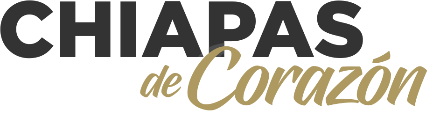 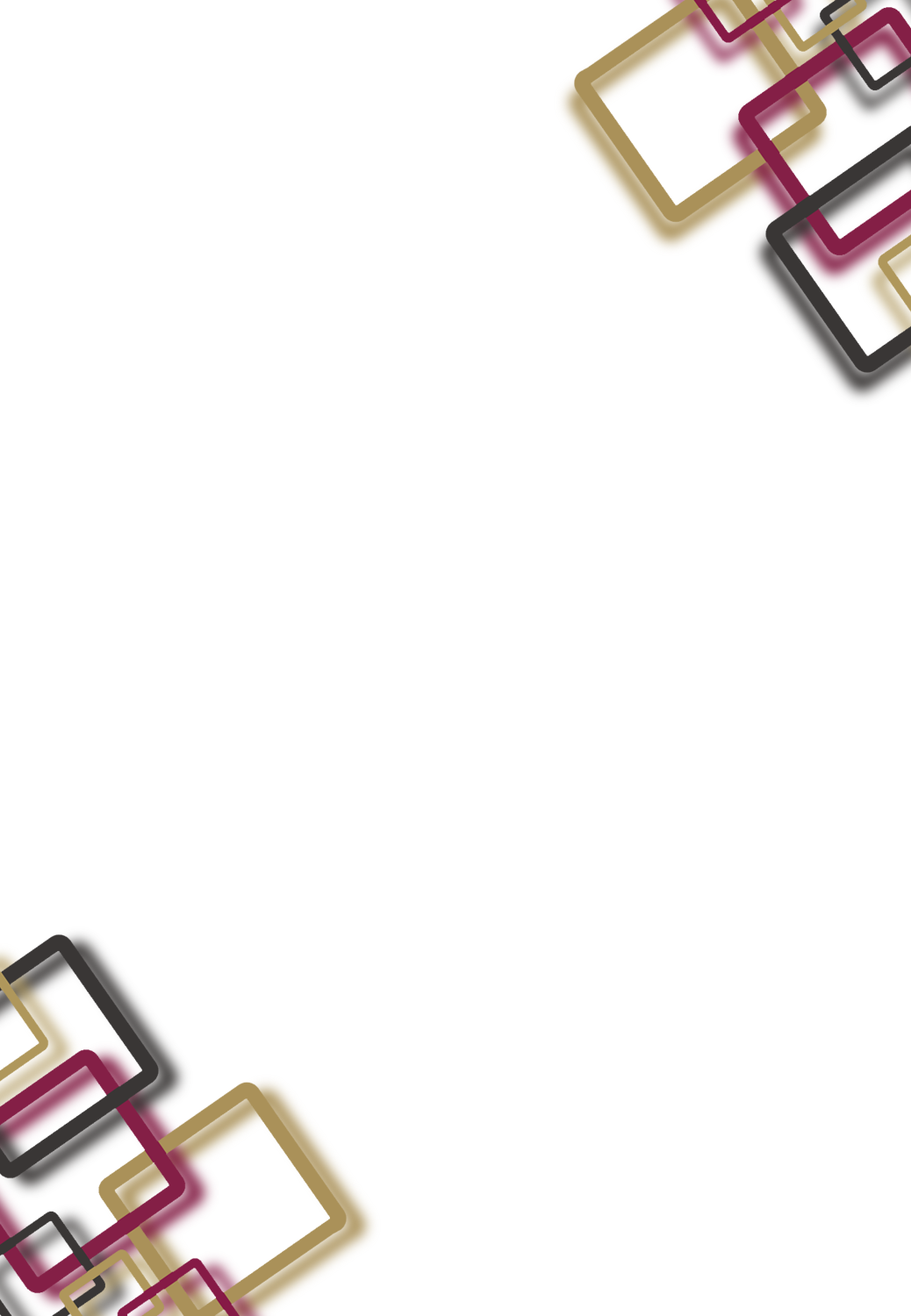 CL_01.- Clasificación por objeto del gasto del Presupuesto de Egresos para el Ejercicio Fiscal 2023 Aprobado.CL_02.- Clasificación Administrativa del Presupuesto de Egresos para el Ejercicio Fiscal 2023 Aprobado.CL_03.- Clasificación por Tipo de Gasto del Presupuesto de Egresos para el Ejercicio Fiscal 2023 Aprobado.CL_05.- Clasificación Funcional a nivel de Finalidad, Función y Subfunción del Presupuesto de Egresos para el Ejercicio Fiscal 2023 Aprobado.CL_06.- Clasificación Programática del Presupuesto de Egresos para el Ejercicio Fiscal 2023 Aprobado.CL_09.- Clasificación por fuentes de financiamiento del Presupuesto de Egresos para el Ejercicio Fiscal 2023 Aprobado.PD_01.- Presupuesto del Poder Ejecutivo.PD_03.- Presupuesto de los Órganos Autónomos (en su conjunto y por organismo).PD_04.- Presupuesto de las entidades paraestatales y organismos desconcentrados y/o descentralizados (en su conjunto y por entidad u organismo).PD_05.- Presupuesto de la Instancia Contenciosa administrativa o equivalente.PD_06.- Presupuesto de la instancia en materia de conflictos laborales o equivalente.PD_07.- Presupuesto de la Comisión Estatal de Derechos Humanos.PD_08.- Presupuesto del Instituto de Transparencia y Acceso a la Información u órgano equivalente.PD_09.- Presupuesto del Órgano Superior de Fiscalización (OSF) estatal.PD_10.- Presupuesto del Instituto Estatal Electoral.PD_11.- Presupuesto del Tribunal de Justicia Electoral.PD_12.- Presupuesto del Poder Legislativo.PD_13.- Presupuesto del Poder Judicial.PD_14.- Presupuesto de egresos por Organismo Público y Unidad Responsable.MU_01.- Monto total de recursos destinados a Municipios.MU_02.- Monto destinado a cada Municipio para el Ejercicio Fiscal 2023 aprobado. Con fundamento en los artículos 35 y 36 de la Ley de Coordinación Fiscal, el Estado de Chiapas tiene la obligación de dar a conocer a los municipios la fórmula, metodología, distribución y calendarización de los recursos de los fondos: de Aportaciones Federales para la Infraestructura Social Municipal y para el Fortalecimiento de los Municipios, a más tardar el 31 de enero del año 2023.TP_01.- Número de plazas de la administración pública estatal.El número de plazas para el ejercicio fiscal 2023, es de 188,010. De ese total 133,561 corresponden al sector público paraestatal, de las cuales 78,931 pertenecen al magisterio federal; y 54,449 plazas corresponden al sector público central, de las cuales 34,570 corresponden al magisterio estatal. TP_02.- Tabulador de plazas con desglose entre empleados de confianza, base y honorarios.TP_03.- Tabulador de salarios de mandos medios y superiores (Anexo I).TP_04.- Remuneraciones base, adicionales y/o especiales.TP_05.- El monto destinado al pago de pensiones y jubilaciones es de $ 1,622,837,224.05TP_07.- Plazas del magisterio (Anexo II).TP_08.- Gasto del magisterio federal y estatal; Presupuesto de Egresos para el Ejercicio Fiscal 2023 Aprobado.TP_09.- Magisterio Empleados de confianza y base.TP_10.- Tabulador de salarios del personal docente (Aplica también la información del Anexo II Tabulador de sueldos de Educación Básica, Media Superior y Superior).DP_01.- a)Topes para la contratación de deuda pública, DP_02.- b) Saldos de deuda pública, DP_03.- c) Desglose de la deuda por tipo de garantía o fuente de pago, Dp_04 y DP_05.- d) Pago del principal e intereses de la deuda pública, DP_06.- e) Deuda por decreto aprobatorio, DP_07.- f) Por tipo de obligación o instrumento de contratación, DP_08.- g) Deuda por institución bancaria, DP_09.- h)Tasas de contratación de deuda, DP_10.- i) Comisiones, gastos, costo por cobertura y/o apoyos financieros, DP_11.- j) Plazo de contratación de deuda, DP_14.-k) Destino de cada una de las contrataciones de Deuda Pública. DP_12.- El Presupuesto de Egresos para el Ejercicio Fiscal 2023 Aprobado, contempla recursos por Concepto de Adeudos de Ejercicios Fiscales Anteriores (ADEFAS) por $ 57,278,069.03RE_01.- Financiamiento Público a Partidos Políticos, Presupuesto de Egresos para el Ejercicio Fiscal 2023 Aprobado.RE_03.- Gasto en Comunicación Social.RE_04.- Gasto del Seguro Popular o Protección Social en Salud, presupuesto de Egresos para el Ejercicio Fiscal 2023 Aprobado.RE_10, RE_11, y RE_12.- Tipo y monto de los Subsidios o Ayudas Sociales.RE_15.- Presupuesto de las instituciones públicas de educación superior.RE_16.- Recursos Estatales y Federales para Educación (Todos los niveles).RE_17.- Gasto para medidas de mitigación y adaptación para el cambio climático, Presupuesto de Egresos para el Ejercicio Fiscal 2023 Aprobado.RE_18.- Recursos por Programas y fuente de Financiamiento, Presupuesto de Egresos para el Ejercicio Fiscal 2023 Aprobado.RE_20.- Indicadores estratégicos y de gestión de los programas y proyectos del Ejercicio 2023. Anexo III Matriz de Indicadores para Resultados. Con base a la obligación que establece la Ley General de Contabilidad Gubernamental y las Normas publicadas por el Consejo Nacional de Armonización Contable (CONAC), cada Organismo Público está obligado a integrar y publicar la Matriz de Indicadores para Resultados (MIR).  La MIR se encuentra publicada en el portal de transparencia del Gobierno del Estado.RE_23 y RE_29.- Asociaciones público privadas y/o proyectos de prestación de servicios y/o compromisos plurianuales.El presupuesto de Egresos para el ejercicio Fiscal 2023, no considera recursos para contratos de asociaciones público privadas o compromisos plurianuales. RE_24.- Presupuesto a Organismos de la Sociedad Civil para el Ejercicio Fiscal 2023 Aprobado.RE_25.- Anexo transversal para la atención de las niñas, niños y adolescentes (UNICEF). RE_26 y RE_27.- Fideicomisos públicos del estado por número de contrato, fiduciario, saldo patrimonial y presupuesto 2023 Aprobado. RE_28.- Presupuesto Asignado a cada uno de los Programas del Estado.RE_30.- Anexo Transversal para la Equidad de Género 2023 Aprobado. CR_01.- Glosario de Términos del Presupuesto de Egresos para el Ejercicio Fiscal 2023.Adecuación Presupuestaria: es el documento que registra las modificaciones que se realizan durante el ejercicio fiscal a la estructura administrativa, funcional–programática y económica, así como a los calendarios de gasto, del presupuesto modificado de los proyectos Institucional y de Inversión.Amortizaciones de la Deuda y Disminución de Pasivos: Comprende la amortización dela deuda adquirida y disminución de pasivos con el sector privado, público y externo.AP: Adecuación Presupuestaria.Archivo maestro: A la base de datos cuantitativa del Sistema Integral de Administración Hacendaria Estatal–presupuestario (SIAHE), que registra y almacena información por clave presupuestaria y calendario de gasto, considerando para ello las etapas del presupuesto y operaciones presupuestarias.Asociaciones Público-Privadas: Las previstas en la Ley de Asociaciones Público Privadas para el Estado de Chiapas o cualquier esquema similar de carácter local, independientemente de la denominación que se utilice.Balance presupuestario: A la diferencia entre los ingresos totales incluidos en la Ley de Ingresos, y los gastos totales considerados en el Presupuesto de Egresos, con excepción de la amortización de la deuda.Balance presupuestario de recursos disponibles: A la diferencia entre los ingresos de libre disposición, incluidos en la Ley de Ingresos, más el financiamiento neto y los gastos no etiquetados considerados en el Presupuesto de Egresos, con excepción de la amortización de la deuda.Capítulo de Gasto: Es el mayor nivel de agregación de éste Clasificador; identifica el conjunto homogéneo y ordenado de los bienes y servicios requeridos por las Dependencias, Entidades y Órganos Ejecutores para la consecución de la misión, propósito institucional, objetivos, líneas de acción, indicadores y metas. Este nivel de agregación permite realizar el análisis y toma de decisiones.Categorías programáticas: Representan el campo de acción, de orientación y quehacer directo de los Organismos Públicos, permiten definir el universo de la acción gubernamental; se integra de la finalidad, función, subfunción, subsubfunción, programa sectorial, programa presupuestario, proyecto por origen de asignación, actividad institucional y el proyecto estratégico.Clasificador: Al Clasificador por Objeto del Gasto del Estado de Chiapas vigente.Clasificadores Presupuestarios: A las Clasificaciones: Administrativa, Funcional del Gasto, Programática, Tipo de Gasto, Objeto del Gasto, Fuentes de Financiamientos, entre otros, que establezcan el marco legal aplicable, mediante los cuales se registra y controla el presupuesto y la contabilidad; que facilitan el análisis social, económico y administrativo.Clave presupuestaria: es el instrumento que nos permite sistematizar la información del Presupuesto de Egresos, de acuerdo con las clasificaciones: administrativa, funcional-programática, económica, y fuente de financiamiento entre otras; asimismo vincula las asignaciones y origen, con la ejecución del gasto, permite la identificación del ejercicio fiscal, y constituye un medio de control que integra las categorías y elementos programáticos, para el seguimiento y evaluación del gasto público.Código: Al Código de la Hacienda Pública para el Estado de Chiapas.CONAC: Al Consejo Nacional de Armonización Contable.Cuenta Ejecutora: A la cuenta bancaria donde el organismo público recibirá el recurso federal etiquetado para su ejecución.Cuenta Receptora: A la cuenta bancaria donde la Tesorería Única recibirá los recursos federales etiquetados radicados por la Tesorería de la Federación.  Concepto de Gasto: Es el nivel intermedio que identifica los subconjuntos homogéneos y ordenados en forma específica, producto de la desagregación de los bienes y servicios contemplados en cada capítulo de gasto, para la identificación de los recursos y su relación con los objetivos, indicadores y metas.Dependencias: A las Secretarías que señala el artículo 28 de la Ley Orgánica de la Administración Pública del Estado de Chiapas.Deuda Contingente: A cualquier Financiamiento sin fuente o garantía de pago definida, que sea asumida de manera solidaria o subsidiaria por el Estado con los Municipios, organismos descentralizados y empresas de participación estatal mayoritaria y fideicomisos, locales o municipales y, por los propios Municipios con sus respectivos organismos descentralizados y empresas de participación municipal mayoritaria.Deuda Pública: A cualquier Financiamiento contratado por las Dependencias, Entidades y Órganos Ejecutores.Dirección de Contabilidad Gubernamental: Al órgano administrativo de la Secretaría de Hacienda.Dirección de Política del Gasto: Al órgano administrativo de la Secretaría de Hacienda.Dirección de Presupuesto del Gasto Institucional: Al órgano administrativo de la Secretaría de Hacienda.Dirección de Presupuesto del Gasto de Inversión: Al órgano administrativo de la Secretaría de Hacienda.Disciplina Financiera: A la observancia de los principios y las disposiciones en materia de responsabilidad hacendaria y financiera, la aplicación de reglas y criterios en el manejo de recursos y contratación de Obligaciones por los Organismos Públicos, que aseguren una gestión responsable y sostenible de sus finanzas públicas, generando condiciones favorables para el crecimiento económico y el empleo y la estabilidad del sistema financiero.Disponibilidades: A los recursos provenientes de los ingresos que durante los ejercicios fiscales anteriores no fueron pagados ni devengados para algún rubro del gasto presupuestado, excluyendo a las Transferencias federales etiquetadas.Documentos Presupuestarios: Son los formatos diseñados para registrar en el Sistema Integral de Administración Hacendaria Estatal–Presupuestario (SIAHE), las operaciones presupuestarias que se generan durante el ejercicio fiscal y que impactan en las diversas etapas del presupuesto. Elementos programáticos: Integra la información cualitativa y física de lo que se pretende lograr con los recursos públicos; para identificar u orientar el grado de éxito de la acción gubernamental. Sus componentes son: la misión, objetivos, indicadores y metas, entre otros.Estructuras de gasto: Permite conocer diversos niveles de desagregación, distribución e impacto de los recursos públicos, así también considera el origen de dichos recursos.Entidades: A los Organismos Descentralizados, Organismos Auxiliares, Empresas de Participación Estatal y los Fideicomisos Públicos que de conformidad con la Ley Orgánica de la Administración Pública del Estado de Chiapas sean considerados Entidades Paraestatales.Fideicomisos: A los Fideicomisos Públicos Estatales que constituya el Poder Ejecutivo del Estado.Financiamiento: A toda operación constitutiva de un pasivo, directo o contingente, de corto, mediano o largo plazo, a cargo de los Organismos Públicos, derivada de un crédito, empréstito o préstamo, incluyendo arrendamientos y factorajes financieros o cadenas productivas, independientemente de la forma mediante la que se instrumente.Financiamiento Neto: A la Suma de las disposiciones realizadas de un Financiamiento, y las disponibilidades, menos las amortizaciones efectuadas de la Deuda Pública.Fuente de financiamiento: Identifica el origen y el destino de los recursos con que se cubren las asignaciones presupuestarias.Gasto corriente: A las erogaciones que no tienen como contrapartida la creación de un activo, incluyendo, de manera enunciativa el gasto en servicios personales, materiales y suministros, y los servicios generales, así como las transferencias, asignaciones, subsidios, donativos y apoyos.Gasto de Capital: Son los gastos realizados por el Organismo Público destinados a la formación de capital fijo, al incremento de existencias, a la adquisición de objetos valiosos y de activos no producidos, así como las transferencias a los otros componentes institucionales del sistema económico que se efectúan para financiar gastos de éstos con tal propósito y las inversiones financieras realizadas con fines de política. Incluye los gastos en remuneraciones y bienes servicios destinados a construir activos tangibles o intangibles por administración, los que se registrarán en la cuenta correspondiente.Gasto etiquetado: A las erogaciones que realizan las Dependencias, Entidades y Órganos Ejecutores con cargo a las Transferencias federales etiquetadas. En el caso de los Municipios, adicionalmente se incluyen las erogaciones que realizan con recursos del Estado con un destino específico.Gasto no etiquetado: A las erogaciones que realizan las Dependencias, Entidades y Órganos Ejecutores con cargo a sus ingresos de libre disposición y financiamientos. En el caso de los Municipios, se excluye el gasto que realicen con recursos del Estado con un destino específico.Gasto No Programable: Las erogaciones a cargo de los Organismos Públicos que derivan del cumplimiento de obligaciones legales o del Decreto de Presupuesto de Egresos.Gasto Programable: Las erogaciones que realizan los Organismos Públicos en cumplimiento de sus atribuciones conforme a los programas para proveer bienes y servicios públicos a la población.Gasto total: A la totalidad de las erogaciones aprobadas en el Presupuesto de Egresos, con cargo a los ingresos previstos en la Ley de Ingresos, las cuales no incluyen las operaciones que darían lugar a la duplicidad en el registro del gasto. Informe de la Comisión: Documento mediante el cual, el servidor público comisionado presenta actividades relevantes realizadas en el desarrollo de la comisión.Ingresos de libre disposición: A los Ingresos locales y las participaciones federales, así como los recursos que, en su caso, reciban del Fondo de Estabilización de los Ingresos de las Entidades Federativas en los términos del artículo 19 de la Ley Federal de Presupuesto y Responsabilidad Hacendaria y cualquier otro recurso que no esté destinado a un fin específico.Ingresos estatales: Lo integran los recursos fiscales y los ingresos propios.Ingresos excedentes: A los recursos que durante el ejercicio fiscal se obtienen en exceso de los aprobados en la Ley de Ingresos.Ingresos locales: aquéllos percibidos por el Estado y los Municipios por impuestos, contribuciones de mejoras, derechos, productos y aprovechamientos, incluidos los recibidos por venta de bienes y prestación de servicios y los demás previstos en términos de las disposiciones aplicables.Ingresos propios: A los Ingresos por Venta de Bienes, Prestación de Servicios y Otros Ingresos, que son obtenidos por las Instituciones Públicas de Seguridad Social, las Empresas Productivas del Estado, las Entidades de la Administración Pública Paraestatal, los Poderes Legislativo y Judicial, y los Órganos Autónomos, por sus actividades de producción, comercialización o prestación de servicios; así como otros ingresos por sus actividades diversas no inherentes a su operación, que generen recursos.Ingresos totales: A la totalidad de los Ingresos de libre disposición, las Transferencias federales etiquetadas y el Financiamiento Neto.Instituto: Al Instituto de Comunicación Social y Relaciones Públicas del Estado de Chiapas. Inversión pública productiva: A toda erogación por la cual se genere, directa o indirectamente, un beneficio social, y adicionalmente, cuya finalidad específica sea: (i) la construcción, mejoramiento, rehabilitación y/o reposición de bienes de dominio público; (ii) la adquisición de bienes asociados al equipamiento de dichos bienes de dominio público, comprendidos de manera limitativa en los conceptos de mobiliario y equipo de administración, mobiliario y equipo educacional, equipo médico e instrumental médico y de laboratorio, equipo de defensa y seguridad, y maquinaria, de acuerdo al clasificador por objeto de gasto emitido por el Consejo Nacional de Armonización Contable, o (iii) la adquisición de bienes para la prestación de un servicio público específico, comprendidos de manera limitativa en los conceptos de vehículos de transporte público, terrenos y edificios no residenciales, de acuerdo al clasificador por objeto de gasto emitido por el Consejo Nacional de Armonización Contable.Ley de Ingresos: A la Ley de Ingresos del Estado de Chiapas.Matriz de Indicadores para Resultados (MIR): Es la herramienta de planeación estratégica que en forma resumida, sencilla y armónica establece con claridad principalmente los objetivos e indicadores, estructurados en los niveles fin, propósito, componente y actividad.Memorándum de comisión: Al documento oficial que contiene la autorización y designación del servidor público comisionado, así como el objeto, destino -lugar de comisión- y duración de la comisión –temporalidad- y función.Modificación neta: Al importe de las adecuaciones presupuestarias en cualquiera de sus modalidades que aumentan o disminuyen al presupuesto modificado.Normas presupuestarias: A las disposiciones administrativas presupuestarias emitidas por la Secretaría de Hacienda, para regular y optimizar el Presupuesto de Egresos.Obligaciones a corto plazo: A cualquier Obligación contratada con Instituciones financieras a un plazo menor o igual a un año.Obligaciones: A los compromisos de pago a cargo de los Organismos Públicos derivados de Financiamientos y de las Asociaciones Público-Privadas.Organismos Públicos: A las Dependencias, Entidades y Órganos Ejecutores que integran los Poderes Ejecutivo, Legislativo y Judicial; así como los Órganos Autónomos, de conformidad con lo que establezca el marco legal aplicable.Organismos Públicos del Ejecutivo: A las Dependencias, Entidades y Órganos Ejecutores del Poder Ejecutivo, de conformidad con lo que establezca el marco legal aplicable.Órganos Ejecutores: A las Unidades Administrativas o su equivalente, Órganos Desconcentrados, Unidades Responsables de Apoyo o cualquier otro organismo que integren a los Poderes Ejecutivo, Legislativo y Judicial; así como los Órganos Autónomos, de conformidad con lo que establezca el marco legal aplicable.Órganos Autónomos: A los organismos con autonomía en el ejercicio de sus funciones y en su administración, creados por disposición expresa en la Constitución Política del Estado Libre y Soberano de Chiapas, a los que se les asignen recursos en el Presupuesto de Egresos. Operaciones Presupuestarias: Son las que se registran en el Sistema Integral de Administración Hacendaria Estatal–Presupuestario (SIAHE), a través de documentos presupuestarios, adecuaciones presupuestarias en todas sus modalidades, ministraciones, cancelaciones de ministración y documentos cualitativos.Paquete: Al conjunto de servicios proporcionados al servidor público que sustituyen parcial o totalmente el otorgamiento del recurso en efectivo de viáticos y pasajes, que pueden estar integrados por alimentación, hospedaje, transporte y cualquier otro concepto perteneciente a viáticos, o bien por uno o la combinación de éstos.Partida Específica de Gasto: Es el cuarto nivel de agregación, más específico del Clasificador, que  describe a los bienes o servicios de un mismo género -en  forma enunciativa y no limitativa- requeridos para la  consecución de los programas, proyectos, obras, objetivos, indicadores y metas institucionales, sectoriales y de gobierno, cuyo nivel de agregación permite su cuantificación monetaria, presupuestal y contable.| A este nivel de agregación se registra el Presupuesto de Egresos del Estado.Partida Genérica de Gasto: Es el tercer nivel de agregación, el cual logrará la armonización a todos los niveles de gobierno.Pasajes: A la asignación económica destinada a cubrir los gastos por concepto de transportación, cuando el desempeño de una comisión lo requiera en el Estado, así como dentro o fuera del País. Queda exceptuado de este concepto el transporte local.Percepciones extraordinarias: A los estímulos, reconocimientos, recompensas, incentivos, y pagos equivalentes a los mismos, que se otorgan de manera excepcional a los servidores públicos, condicionados al cumplimiento de compromisos de resultados sujetos a evaluación; así como el pago de horas de trabajo extraordinarias y demás asignaciones de carácter excepcional autorizadas en los términos de las disposiciones aplicables. Las percepciones extraordinarias no constituyen un ingreso fijo, regular ni permanente, ya que su otorgamiento se encuentra sujeto a requisitos y condiciones variables. Dichos conceptos de pago en ningún caso podrán formar parte integrante de la base de cálculo para efectos de indemnización o liquidación o de prestaciones de seguridad social.Percepciones ordinarias: A los pagos por sueldos y salarios, conforme a los tabuladores autorizados y las respectivas prestaciones, que se cubren a los servidores públicos de manera regular, como contraprestación por el desempeño de sus labores cotidianas en los Organismos Públicos, así como los montos correspondientes a los incrementos a las remuneraciones que, en su caso, se hayan aprobado para el ejercicio fiscal.Pernoctar: Se refiere implícitamente, pasar la noche como huésped en un establecimiento público, distinto al de su domicilio, congruente con el lugar de la comisión.  Presupuesto aprobado: Al presupuesto contenido en el Decreto de Presupuesto de Egresos anual aprobado por el H. Congreso del Estado, que incluye a los poderes: Legislativo, Ejecutivo y Judicial; organismos autónomos y municipios. En el Sistema Integral de Administración Hacendaria Estatal–Presupuestario (SIAHE) se registra a nivel de Clave Presupuestaria.Presupuesto basado en Resultados (PbR): Es un componente de la GpR que consiste en un conjunto de actividades y herramientas que permite apoyar las decisiones presupuestarias en información que sistemáticamente incorpora consideraciones sobre los resultados del ejercicio de los recursos públicos, y que motiva a las instituciones públicas a elaborarlos, con el objeto de mejorar la calidad del gasto público y promover una adecuada rendición de cuentas.Presupuesto comprometido: Al importe con cargo al presupuesto liberado, que representa la aprobación por autoridad competente de un acto administrativo u otro instrumento jurídico que formaliza la relación jurídica con terceros para la adquisición de bienes y servicios o ejecución de obras. En el caso de las obras a ejecutarse o de bienes y servicios a recibirse durante varios ejercicios el compromiso será registrado por la parte que se ejecutará o recibirá durante cada ejercicio.Presupuesto devengado: Al importe que representa el reconocimiento de una obligación de pago a favor de terceros por la recepción de conformidad de bienes, servicios y obras oportunamente contratados; así como de las obligaciones que derivan de tratados, leyes, decretos, resoluciones y sentencias definitivas.Presupuesto ejercido: Al importe que representa la emisión de un orden de pago, contra-recibo u otro similar, derivado de una transacción financiera.Presupuesto liberado: Al importe del presupuesto calendarizado en los meses de enero a diciembre.Presupuesto ministrado: Al importe que representan los recursos presupuestarios que serán radicados con base a los calendarios autorizados.Presupuesto modificado: A la suma de asignaciones presupuestarias que resulta de incorporar, en su caso, las adecuaciones presupuestarias autorizadas al presupuesto aprobado durante el ejercicio fiscal, -aumento o disminución- y que se expresa a nivel de clave presupuestaria.Presupuesto pagado: Al importe que representa la cancelación total o parcial de las obligaciones de pago, que se concreta mediante el desembolso de efectivo, transacción electrónica, cheque o cualquier otro medio de pago.Presupuesto por liberar: Al importe que representa la diferencia entre el presupuesto modificado y el presupuesto liberado.Presupuesto: Estimación de los egresos necesarios para cumplir con los propósitos de un programa y/o proyecto determinado; es decir, constituye el instrumento operativo básico para la ejecución de las decisiones de política económica y de planeación.Proceso Presupuestario: Al conjunto de fases o etapas por las que discurre el Presupuesto de Egresos, considerado como un proceso ininterrumpido, dinámico, flexible y de mejora continua, mediante el cual se planea, programa, presupuesta, ejecuta, controla y evalúa el gasto público.Programa Presupuestario: Categoría programática que permite organizar, en forma representativa y homogénea, las asignaciones de recursos a cargo de los ejecutores del gasto público, para el cumplimiento de sus objetivos y metas; además focaliza la población potencial y se conoce con mayor claridad el impacto de la intervención gubernamental en el bienestar de la población.Proyecto de inversión: Es aquel que tiene como finalidad elevar la producción y productividad, generar bienestar social que privilegia el interés colectivo y la creación del bien común, además de incrementar, conservar y mejorar el patrimonio estatal.Proyecto institucional: son proyectos relacionados a estructuras orgánicas con tareas institucionales específicas orientadas al cumplimiento de las funciones estipuladas en la Ley Orgánica de la Administración Pública Estatal, Reglamento Interior o el documento legal correspondiente.Secretaría: A la Secretaría de Hacienda.Sector público: A las dependencias u organismos de los gobiernos federal, estatal y municipal que intervienen en alguna etapa de la planeación para el desarrollo del estado. Se conforma también por los organismos públicos autónomos, empresas paraestatales, así como por los poderes: legislativo y judicial del estado.Sector social: a todos aquellos ciudadanos que actúan de manera individual o colectiva, con el objetivo de participar en los procesos de toma de decisiones establecidos en el sistema estatal de planeación democrática.SIAFF: Al Sistema Integral de Administración Financiera Federal.Sistema de Evaluación del Desempeño (SED): Es el conjunto de elementos metodológicos que permiten realizar con independencia de otros sistemas, una valoración objetiva del desempeño de los programas bajo los principios de verificación del grado de cumplimiento de metas y objetivos con base en indicadores estratégicos y de gestión, para: Conocer los resultados de la aplicación de los recursos públicos y el impacto social de los programas y proyectos.Identificar la eficiencia, economía, eficacia y calidad en la Administración Pública.Aplicar medidas conducentes enfatizando en la calidad de los bienes y servicios públicos, la satisfacción del ciudadano y el cumplimiento de los criterios de legalidad, honestidad, eficiencia, eficacia, economía, calidad, racionalidad, austeridad, transparencia, control, rendición de cuentas y equidad de género.Subejercicio de Gasto: A las disponibilidades presupuestarias que resultan, con base en el calendario de presupuesto, sin cumplir las metas contenidas en los programas o sin contar con el compromiso formal de su ejecución.SP: al Sistema Integral de Administración Hacendaria Estatal–Presupuestario (SIAHE), ya que es el instrumento presupuestario que contiene información veraz, confiable y oportuna para la toma de decisiones.Tesorería Única: Al órgano administrativo de la Secretaría de Hacienda.Transferencias federales etiquetadas: A los recursos que reciben de la Federación el Estado y los Municipios, que están destinados a un fin específico, entre los cuales se encuentran las aportaciones federales a que se refiere el Capítulo V de la Ley de Coordinación Fiscal, la cuota social y la aportación solidaria federal previstas en el Título Tercero Bis de la Ley General de Salud, los subsidios, convenios de reasignación y demás recursos con destino específico que se otorguen en términos de la Ley Federal de Presupuesto y Responsabilidad Hacendaria y el Presupuesto de Egresos de la Federación.UMA: A la Unidad de Medida y Actualización.Viáticos: A la asignación económica destinada a cubrir total o parcialmente los gastos por concepto de: alimentación, hospedaje, transporte local, tintorería, lavandería, servicio de internet, fax, fotocopiado, llamadas telefónicas, propinas y cualquier otro similar o conexo a éstos, cuando el desempeño de una comisión lo requiera, siempre y cuando dicha comisión se realice en un lugar cuya ubicación geográfica sea distinta al de su lugar de adscripción.Viáticos y Pasajes Terrestres Devengados: A la asignación económica solicitado para cubrir los gastos efectuados por el servidor público comisionado cuando este no se le haya proporcionado anticipadamente la ministración de los recursos por el área administrativa, por concepto de: alimentación, hospedaje, transporte local, entre otros, así como de transportación terrestre «boletos de autobús y/o transbordador u otro similar que expidan las empresas de servicios de transporte» que por su naturaleza quedará concluido con el reembolso correspondiente; el monto no deberá rebasar la tarifa máxima autorizada.CR_02.- Criterios para incrementos salariales.Los criterios que regulan los incrementos salariales se sujetarán a las negociaciones realizadas con el Sindicato de Trabajadores del Gobierno del Estado.El Sindicato y el Poder Ejecutivo del Estado a través de la Secretaría de Hacienda, establecerán conjuntamente los criterios y los períodos para revisar el pliego petitorio que anualmente presenta la representación sindical.El presupuesto de remuneraciones no tendrá características de techo de gasto autorizado, ya que estará en función a la plantilla de personal autorizada y las economías que se generen no estarán sujetas a consideraciones para su ejercicio.En los procesos de revisión de las condiciones generales de trabajo y de los contratos colectivos de trabajo que realicen las Dependencias, Entidades y Órganos Ejecutores se deberán sujetar a su presupuesto autorizado.CR_03.- Criterios para la reasignación de gasto público.Los criterios para la reasignación del gasto público se fundamentan en los artículos 357 y 366 del Código de la Hacienda Pública para el Estado de Chiapas, ordenamiento reformado en el Decreto No. 021, publicado en el Periódico Oficial No. 202-2ª. Sección, de fecha 31 de diciembre de 2021. Así como en los artículos 18 al 20 de las Normas Presupuestarias para la Administración Pública del Estado de Chiapas vigente.CR_04.- Criterios sobre fideicomisos.Los criterios sobre fideicomisos se fundamentan en los artículos 406 al 422 del Capítulo IX en el Título Segundo del Código de la Hacienda Pública para el Estado de Chiapas, ordenamiento reformado en el Decreto No. 021, publicado en el Periódico Oficial No. 202-2ª. Sección, de fecha 31 de diciembre de 2021.CR_05.- Criterios sobre subsidios.Los criterios sobre subsidios se fundamentan en los artículos 396 al 402 del Capítulo VII en el Título Segundo del Código de la Hacienda Pública para el Estado de Chiapas, ordenamiento reformado en el Decreto No. 021, publicado en el Periódico Oficial No. 202-2ª. Sección, de fecha 31 de diciembre de 2021; asimismo en los artículos 102 al 104 del el Capítulo Quinto y Sección Quinta del Reglamento del Código de la Hacienda Pública para el Estado de Chiapas vigente.CR_06.- Criterios para la administración y gastos de ingresos excedentes.Los criterios para la administración y gastos de ingresos excedentes se fundamentan en los artículos 359 y 368 del Código de la Hacienda Pública para el Estado de Chiapas, ordenamiento reformado en el Decreto No. 021, publicado en el Periódico Oficial No. 202-2ª. Sección, de fecha 31 de diciembre de 2021; asimismo en los artículos 95 y 96 del Capítulo Quinto y Sección Segunda del Reglamento del Código de la Hacienda Pública para el Estado de Chiapas vigente.CR_07.- Criterios para la administración y gasto de ahorros/economías.Los criterios para la administración y gasto de ahorros/economías se fundamenta en los artículos 367 último párrafo, 367 A, 368 fracción II, 389 A fracción V del Código de la Hacienda Pública para el Estado de Chiapas, ordenamiento reformado en el Decreto No. 021, publicado en el Periódico Oficial No. No. 202-2ª. Sección, de fecha 31 de diciembre de 2021; asimismo los artículos 99 al 101 del Capítulo Quinto y Sección Cuarta del Reglamento del Código de la Hacienda Pública para el Estado de Chiapas vigente.CR_09.- ¿En la iniciativa de ley de ingresos y/o el proyecto de presupuesto de egresos se desglosan los objetivos anuales, estrategias y metas del estado para el ejercicio fiscal correspondiente?En cumplimiento a lo dispuesto en el artículo 5, fracción I de la Ley de Disciplina Financiera de las Entidades Federativas y los Municipios, el presupuesto de egresos 2023 incorpora los objetivos anuales, estrategias y metas siguientes:CR_11.- En el proyecto de presupuesto de egresos se incluye un apartado con las proyecciones de egresos para ejercicios fiscales posteriores.CR_12.- ¿En la iniciativa de ley de ingresos y/o el proyecto de presupuesto de egresos se contiene la descripción de los riesgos relevantes para las finanzas públicas y propuestas de acción para enfrentarlos?En cumplimiento a lo establecido en el artículo 5 de la “Ley de Disciplina Financiera de las Entidades Federativas y los Municipios” y al artículo TERCERO transitorio de los “Criterios para la elaboración y presentación homogénea de la información financiera y de los formatos a que hace referencia dicha Ley, se presentan los riesgos relevantes asociados a las finanzas públicas del Estado de Chiapas.CR_14.- En el proyecto de presupuesto de egresos se incluye un apartado con los resultados de egresos en ejercicios fiscales anteriores.CR_15.- En el proyecto de presupuesto de egresos del estado contiene el estudio actuarial de las pensiones de sus trabajadores.6a. Estado Analítico del Ejercicio del Presupuesto de Egresos Detallado - LDF“Clasificación por Objeto del Gasto (Capítulo y Concepto)”6b. Estado Analítico del Ejercicio del Presupuesto de Egresos Detallado - LDF“Clasificación Administrativa”6c. Estado Analítico del Ejercicio del Presupuesto de Egresos Detallado - LDF“Clasificación Funcional”6d. Estado Analítico del Ejercicio del Presupuesto de Egresos Detallado - LDF“Clasificación de Servicios Personales por Categoría”Tabulador de Salarios de Mandos Medios y Superiores(Anexo I)Tabulador de Sueldos de Educación Básica, Media Superior y Superior(Anexo II)Matriz de Indicadores para Resultados(Anexo III)(Información capturada por los organismos públicos en la fase del Anteproyecto de Presupuesto de Egresos 2023, misma que una vez aprobada, tienen la obligación de implementar las acciones de mejora, informar los avances trimestrales respectivos y publicarlo en su portal de internet). Descripción Cifras en Pesos Suma Total111,871,168,210.001000 Servicios Personales.54,371,610,740.61Remuneraciones al Personal de Carácter Permanente.23,907,618,031.13Remuneraciones al Personal de Carácter Transitorio.3,434,959,258.40Remuneraciones Adicionales y Especiales.11,171,903,641.13Seguridad Social.6,413,438,717.66Otras Prestaciones Sociales y Económicas.4,920,136,738.69Previsiones.73,101,171.95Pago de Estímulos a Servidores Públicos.4,450,453,181.652000 Materiales y Suministros.5,341,610,068.14Materiales de Administración, Emisión de Documentos y Artículos Oficiales.1,883,447,614.27Alimentos y Utensilios.1,213,502,127.83Materias Primas y Materiales de Producción y Comercialización.20,032,957.05Materiales y Artículos de Construcción y de Reparación.130,509,961.00Productos Químicos, Farmacéuticos y de Laboratorio.1,638,296,672.50Combustibles, Lubricantes y Aditivos.269,273,689.16Vestuario, Blancos, Prendas de Protección y Artículos Deportivos.101,116,757.94Materiales y Suministros para Seguridad.5,382,780.00Herramientas, Refacciones y Accesorios Menores.80,047,508.393000 Servicios Generales.5,701,832,086.08Servicios Básicos.1,239,951,331.45Servicios de Arrendamiento.326,650,025.59Servicios Profesionales, Científicos, Técnicos y Otros Servicios.948,456,097.13Servicios Financieros, Bancarios y Comerciales.77,555,654.75Servicios de Instalación, Reparación, Mantenimiento y Conservación.1,076,059,407.82Servicios de Comunicación Social y Publicidad.80,004,714.70Servicio de Traslado y Viáticos.442,161,849.34Servicios Oficiales.498,015,132.14Otros Servicios Generales.1,012,977,873.164000 Transferencias, Asignaciones, Subsidios y Otras Ayudas.6,165,982,440.84Transferencias Internas y Asignaciones al Sector Público.1,740,805,969.72Transferencias al Resto del Sector Público.36,908,741.42Subsidios y Subvenciones.906,415,109.02Ayudas Sociales.1,832,701,280.56Pensiones y Jubilaciones.1,622,837,224.05Transferencias a Fideicomisos, Mandatos y Otros Análogos.26,314,116.07Transferencias a la Seguridad Social.0.00Donativos.0.00Transferencias al Exterior.0.005000 Bienes Muebles, Inmuebles e Intangibles.785,313,610.46Mobiliario y Equipo de Administración.392,669,929.83Mobiliario y Equipo Educacional y Recreativo.8,010,442.21Equipo e Instrumental Médico y de Laboratorio.470,300.00Vehículos y Equipo de Transporte.59,447,797.80Equipo de Defensa y Seguridad.0.00Maquinaria, Otros Equipos y Herramientas.190,570,719.70Activos Biológicos.0.00Bienes Inmuebles.123,764,781.47Activos Intangibles.10,379,639.456000 Inversión Pública.6,794,049,016.74Obra Pública en Bienes de Dominio Público.5,785,217,412.37Obra Pública en Bienes Propios.1,008,831,604.37Proyectos Productivos y Acciones de Fomento.0.007000 Inversiones Financieras y Otras Provisiones.4,536,741,403.03Inversiones para el Fomento de Actividades Productivas.0.00Acciones y Participaciones de Capital. 0.00Compra de Títulos y Valores.0.00Concesión de Préstamos.0.00Inversiones en Fideicomisos, Mandatos y Otros Análogos.2,112,172,039.06Otras Inversiones Financieras. 0.00Provisiones para Contingencias y Otras Erogaciones Especiales.2,424,569,363.978000 Participaciones y Aportaciones.26,470,040,136.60Participaciones.9,216,506,535.60Aportaciones.17,253,533,601.00Convenios.0.009000 Deuda Pública.1,703,988,707.50Amortización de la Deuda Pública.333,971,413.78Intereses de la Deuda Pública.1,293,027,463.47Comisiones de la Deuda Pública.0.00Gastos de la Deuda Pública.19,711,761.22Costo por Coberturas.0.00Apoyos Financieros.0.00Adeudos de Ejercicios Fiscales Anteriores (Adefas)57,278,069.03Descripción Cifras en Pesos Suma Total111,871,168,210.00Poder Ejecutivo81,187,899,202.82Unidades Administrativas 33,602,334.492.1.1.1.1.101 Gubernatura33,602,334.49Dependencias  y Órganos Desconcentrados 41,824,303,329.832.1.1.1.1.201 Secretaría General de Gobierno410,854,309.492.1.1.1.1.202 Secretaría de Hacienda1,538,538,614.992.1.1.1.1.203 Secretaría de la Honestidad y Función Pública178,129,590.942.1.1.1.1.204 Secretaría de Igualdad de Género66,396,927.002.1.1.1.1.205 Secretaría de Protección Civil103,319,195.772.1.1.1.1.206 Secretaría de Obras Públicas3,292,667,304.812.1.1.1.1.207 Secretaría de Medio Ambiente e Historia Natural111,994,222.182.1.1.1.1.208 Secretaría de Economía y del Trabajo106,731,449.892.1.1.1.1.209 Secretaría de Bienestar79,445,013.472.1.1.1.1.210 Secretaría de Agricultura, Ganadería y Pesca237,888,886.922.1.1.1.1.211 Secretaría de Turismo134,242,104.422.1.1.1.1.212 Secretaría para el Desarrollo Sustentable de los Pueblos Indígenas23,174,872.402.1.1.1.1.215 Secretaría de Seguridad y Protección Ciudadana2,788,728,742.772.1.1.1.1.216 Secretaría de Movilidad y Transporte46,815,779.922.1.1.1.1.301 Comisión Estatal de Búsqueda de Personas4,409,737.172.1.1.1.1.302 Oficialía Mayor del Estado de Chiapas31,696,856.572.1.1.1.1.303 Coordinación Estatal para el Mejoramiento del Zoológico "Miguel Álvarez del Toro"42,768,661.612.1.1.1.1.304 Comisión Estatal de Mejora Regulatoria6,523,761.892.1.1.1.1.305 Junta Local de Conciliación y Arbitraje del Estado de Chiapas22,891,615.722.1.1.1.1.306 Instituto de la Juventud del Estado de Chiapas11,554,982.862.1.1.1.1.307 Instituto de Protección Social y Beneficencia Pública del Estado de Chiapas6,598,824.242.1.1.1.1.308 Centro Estatal de Trasplantes del Estado de Chiapas5,708,565.742.1.1.1.1.309 Educación Estatal12,248,680,812.452.1.1.1.1.310 Educación Federalizada20,293,401,334.672.1.1.1.1.311 Instituto de Formación Policial31,141,161.94Unidades Responsables de Apoyo 39,329,993,538.502.1.1.1.1.402 Ayudas a la Ciudadanía2,953,344.002.1.1.1.1.403 Deuda Pública1,797,856,380.382.1.1.1.1.404 Obligaciones1,415,845,804.002.1.1.1.1.405 Municipios26,499,519,123.022.1.1.1.1.406 Provisiones Salariales y Económicas9,613,818,887.10Poder Legislativo 517,307,113.932.1.1.1.2.100 Congreso del Estado289,092,101.162.1.1.1.2.200 Órgano de Fiscalización Superior del Congreso del Estado228,215,012.77Poder Judicial1,199,267,022.062.1.1.1.3.100 Consejo de la Judicatura1,147,957,699.022.1.1.1.3.200 Tribunal Administrativo51,309,323.04Órganos Autónomos3,535,792,339.612.1.1.1.4.100 Instituto de Elecciones y Participación Ciudadana300,824,389.062.1.1.1.4.200 Comisión Estatal de los Derechos Humanos52,396,819.482.1.1.1.4.300 Fiscalía General del Estado1,366,457,866.432.1.1.1.4.400 Tribunal Electoral del Estado de Chiapas35,368,445.512.1.1.1.4.500 Instituto de Transparencia, Acceso a la Información y Protección de Datos Personales del                          Estado de Chiapas13,283,796.132.1.1.1.4.600 Universidad Autónoma de Chiapas1,767,461,023.00Entidades Paraestatales y Fideicomisos No Empresariales y No Financieros 23,814,731,328.12Organismos Descentralizados  23,688,750,598.722.1.1.2.1.010 Universidad de Ciencias y Artes de Chiapas555,071,886.002.1.1.2.1.020 Universidad Tecnológica de la Selva118,113,192.002.1.1.2.1.030 Universidad Politécnica de Chiapas77,728,356.002.1.1.2.1.040 Universidad Intercultural de Chiapas82,455,607.002.1.1.2.1.050 Colegio de Estudios Científicos y Tecnológicos del Estado de Chiapas1,114,355,429.002.1.1.2.1.060 Colegio de Bachilleres de Chiapas3,275,435,353.402.1.1.2.1.070 Instituto Tecnológico Superior de Cintalapa66,849,770.002.1.1.2.1.080 Universidad Politécnica de Tapachula24,823,854.002.1.1.2.1.090 Instituto de Capacitación y Vinculación Tecnológica del Estado de Chiapas211,831,610.002.1.1.2.1.100 Sistema para el Desarrollo Integral de la Familia del Estado de Chiapas, DIF-Chiapas1,327,307,591.412.1.1.2.1.110 Secretariado Ejecutivo del Sistema Estatal de Seguridad Pública143,331,829.122.1.1.2.1.120 Centro Estatal de Prevención Social de la Violencia y Participación Ciudadana23,744,213.612.1.1.2.1.130 Centro Estatal de Control de Confianza Certificado del Estado de Chiapas73,647,254.052.1.1.2.1.140 Consejo Estatal para las Culturas y las Artes de Chiapas116,656,684.722.1.1.2.1.150 Instituto de Salud11,900,163,924.152.1.1.2.1.160 Instituto Chiapaneco de Educación para Jóvenes y Adultos332,385,885.772.1.1.2.1.170 Colegio de Educación Profesional Técnica del Estado de Chiapas "CONALEP Chiapas"238,369,209.172.1.1.2.1.180 Instituto de Ciencia, Tecnología e Innovación del Estado de Chiapas46,580,233.432.1.1.2.1.190 Instituto de la Infraestructura Física Educativa del Estado de Chiapas1,206,030,665.282.1.1.2.1.200 Promotora de Vivienda Chiapas22,890,840.692.1.1.2.1.210 Instituto Estatal del Agua22,611,523.552.1.1.2.1.220 Instituto Casa de las Artesanías de Chiapas26,096,251.122.1.1.2.1.230 Sistema Chiapaneco de Radio, Televisión y Cinematografía76,670,149.122.1.1.2.1.240 Instituto para la Gestión Integral de Riesgos de Desastres del Estado de Chiapas540,435,742.162.1.1.2.1.250 Instituto del Café de Chiapas22,376,723.152.1.1.2.1.260 Oficina de Convenciones y Visitantes17,739,333.602.1.1.2.1.270 Instituto de Bomberos del Estado de Chiapas6,134,550.202.1.1.2.1.280 Comisión de Caminos e Infraestructura Hidráulica1,941,621,679.892.1.1.2.1.290 Procuraduría Ambiental del Estado de Chiapas5,286,018.972.1.1.2.1.300 Comisión Ejecutiva Estatal de Atención a Víctimas para el Estado de Chiapas10,829,630.532.1.1.2.1.310 Instituto del Patrimonio del Estado15,959,035.122.1.1.2.1.320 Secretaría Ejecutiva del Sistema Anticorrupción del Estado de Chiapas17,882,387.792.1.1.2.1.330 Centro de Conciliación Laboral del Estado de Chiapas12,356,002.322.1.1.2.1.340 Archivo General del Estado9,445,043.122.1.1.2.1.350 Comisión Estatal de Conciliación y Arbitraje Médico del Estado de Chiapas5,533,139.28 Organismos Auxiliares 125,980,729.402.1.1.2.2.010 Instituto de Comunicación Social y Relaciones Públicas del Estado de Chiapas31,486,494.022.1.1.2.2.020 Consejería Jurídica del Gobernador31,136,893.282.1.1.2.2.030 Instituto del Deporte del Estado de Chiapas63,357,342.10Instituciones Públicas de Seguridad Social1,616,171,203.46Organismo Descentralizado1,616,171,203.462.1.1.3.1.010 Instituto de Seguridad Social de los Trabajadores del Estado de Chiapas1,616,171,203.46Descripción Cifras en Pesos Suma Total111,871,168,210.00Gasto Corriente71,308,307,674.61Gasto de Capital29,389,545,361.96Amortizaciones de la Deuda y Disminución de Pasivos333,971,413.78Pensiones y Jubilaciones1,622,837,224.05Participaciones9,216,506,535.60Descripción Cifras en Pesos Suma Total111,871,168,210.00 Gobierno16,483,473,483.58 Legislación517,307,113.93 Legislación289,092,101.16 Fiscalización228,215,012.77 Justicia2,843,899,185.53 Impartición de Justicia1,237,207,153.41 Procuración de Justicia1,412,310,935.59 Reclusión y Readaptación Social121,560,514.00 Derechos Humanos72,820,582.53 Coordinación de la Política de Gobierno4,847,035,630.44 Presidencia / Gubernatura33,602,334.49 Política Interior4,294,749,513.44 Función Pública178,129,590.94 Asuntos Jurídicos31,136,893.28 Organización de Procesos Electorales300,824,389.06 Población3,575,171.23 Otros5,017,738.00 Relaciones Exteriores0.00 Relaciones Exteriores0.00 Asuntos Financieros y Hacendarios3,965,159,903.31 Asuntos Financieros62,497,720.39 Asuntos Hacendarios3,902,662,182.92 Asuntos de Orden Público y de Seguridad Interior3,913,852,341.01 Policía2,698,309,390.71 Protección Civil667,208,152.13 Otros Asuntos de Orden Público y Seguridad91,529,641.84 Sistema Nacional de Seguridad Pública456,805,156.33 Otros Servicios Generales396,219,309.36 Servicios Registrales, Administrativos y Patrimoniales342,003,976.09 Servicios de Comunicación y Medios31,486,494.02 Acceso a la Información Pública Gubernamental22,728,839.25 Desarrollo Social62,138,250,124.06 Protección Ambiental686,834,715.16 Administración del Agua22,535,781.53 Ordenación de Aguas Residuales, Drenaje y Alcantarillado463,241,101.97 Reducción de la Contaminación287,000.00 Protección de la Diversidad Biológica y del Paisaje190,449,504.16 Otros de Protección Ambiental10,321,327.50 Vivienda y Servicios a la Comunidad4,088,270,202.08 Urbanización3,710,510,000.72 Abastecimiento de Agua265,155,731.93 Vivienda112,604,469.43 Salud12,105,907,869.89 Prestación de Servicios de Salud a la Comunidad1,483,335,644.37 Prestación de Servicios de Salud a la Persona3,354,303,308.55 Generación de Recursos para la Salud602,405,661.86 Rectoría del Sistema de Salud737,902,908.61 Protección Social en Salud5,927,960,346.50 Recreación, Cultura y Otras Manifestaciones Sociales478,799,663.08 Deporte y Recreación239,065,058.94 Cultura116,656,684.72 Radio, Televisión y Editoriales123,077,919.42 Educación41,415,189,999.76 Educación básica27,906,596,857.21 Educación Media Superior6,400,022,105.19 Educación Superior3,647,480,459.22 Posgrado2,102,057.35 Educación para Adultos460,506,834.74 Otros Servicios Educativos y Actividades Inherentes2,998,481,686.05 Protección Social3,363,247,674.09 Alimentación y Nutrición1,021,572,925.78 Indígenas20,961,432.78 Otros Grupos Vulnerables622,474,520.78 Otros de Seguridad Social y Asistencia Social1,698,238,794.75 Desarrollo Económico3,478,945,225.93 Asuntos Económicos, Comerciales y Laborales en General468,120,698.36 Asuntos Económicos y Comerciales en General205,999,878.96 Asuntos Laborales Generales262,120,819.40 Agropecuaria, Silvicultura, Pesca y Caza323,249,910.07 Agropecuaria267,806,278.72 Acuacultura, Pesca y Caza55,443,631.35 Combustible y Energía75,062,534.94 Electricidad75,062,534.94 Minería, Manufacturas y Construcción0.00 Construcción0.00 Transporte2,086,286,411.11 Transporte por Carretera1,416,356,391.44 Transporte Aéreo98,305,084.75 Otros Relacionados con Transporte571,624,934.92 Comunicaciones0.00 Comunicaciones0.00 Turismo158,731,438.02 Turismo158,731,438.02 Ciencia, Tecnología e Innovación367,494,233.43 Investigación Científica3,911,825.84 Desarrollo Tecnológico346,279,466.88 Servicios Científicos y Tecnológicos17,302,940.71 Otras Industrias y Otros Asuntos Económicos 0.00 Comercio, Distribución, Almacenamiento y Depósito 0.00 Otras No Clasificadas en Funciones Anteriores29,770,499,376.43 Transacciones de la Deuda Pública / Costo Financiero de la Deuda3,213,702,184.38 Deuda Pública Interna3,213,702,184.38 Transferencias, Participaciones y Aportaciones entre los diferentes Niveles y Ordenes de Gobierno26,499,519,123.02 Transferencias entre Diferentes Niveles y Órdenes de Gobierno29,478,986.42 Participaciones entre Diferentes Niveles y Órdenes de Gobierno9,216,506,535.60 Aportaciones entre Diferentes Niveles y Órdenes de Gobierno17,253,533,601.00 Adefas57,278,069.03 Adeudos de Ejercicios Fiscales Anteriores57,278,069.03 Descripción Cifras en Pesos Programas99,383,681,420.99Subsidios: Sector Social y Privado o Entidades Federativas y Municipios0.00Sujetos a reglas de operación0.00Otros Subsidios0.00Desempeño de las Funciones73,077,295,357.07Prestación de servicios públicos60,492,570,241.20Provisión de Bienes Públicos0.00Planeación, seguimiento y evaluación de políticas públicas2,676,773,219.93Promoción y fomento 1,036,892,649.76Regulación y supervisión40,322,350.06Funciones de las Fuerzas Armadas (Únicamente Gobierno Federal)0.00Específicos1,895,799,034.90Proyectos de Inversión6,934,937,861.22Administrativos y de Apoyo8,356,249,924.37Apoyo al proceso presupuestario y para mejorar la eficiencia institucional7,930,865,663.75Apoyo a la función pública y al mejoramiento de la gestión 425,384,260.62Operaciones ajenas0.00Compromisos667,123,552.13Obligaciones de cumplimiento de resolución jurisdiccional0.00Desastres Naturales667,123,552.13Obligaciones0.00Pensiones y jubilaciones0.00Aportaciones a la seguridad social0.00Aportaciones a fondos de estabilización0.00Aportaciones a fondos de inversión y reestructura de pensiones0.00Programas de Gasto Federalizado (Gobierno Federal)17,283,012,587.42Gasto Federalizado17,283,012,587.42Participaciones a entidades federativas y municipios9,216,506,535.60Costo financiero, deuda o apoyos a deudores y ahorradores de la banca3,213,702,184.38Adeudos de ejercicios fiscales anteriores57,278,069.03Total del Gasto111,871,168,210.00Descripción Cifras en Pesos Suma Total111,871,168,210.00 1. No Etiquetado48,230,092,184.00 11. Recursos Fiscales6,083,353,900.00 12. Financiamientos Internos0.00 13. Financiamientos Externos0.00 14. Ingresos Propios99,078,124.00 15. Recursos Federales42,047,660,160.00 16. Recursos Estatales0.00 17. Otros Recursos de Libre Disposición0.00 2. Etiquetado63,641,076,026.00 25. Recursos Federales63,641,076,026.00 26. Recursos Estatales0.00 27. Otros Recursos de Transferencias Federales Etiquetadas0.00 DescripciónCifras en PesosSuma Total  81,187,899,202.82 Poder Ejecutivo1000 Servicios Personales.     38,312,264,145.68 2000 Materiales y Suministros.           683,584,882.70 3000 Servicios Generales.        2,641,612,244.42 4000 Transferencias, Asignaciones, Subsidios y Otras Ayudas.        2,242,336,233.26 5000 Bienes Muebles, Inmuebles e Intangibles.           717,146,789.85 6000 Inversión Pública.        4,351,810,633.81 7000 Inversiones Financieras y Otras Provisiones.        4,065,115,429.00 8000 Participaciones y Aportaciones.     26,470,040,136.60 9000 Deuda Pública.        1,703,988,707.50 DescripciónCifras en PesosSuma Total81,187,899,202.82Gubernatura33,602,334.491000 Servicios Personales.23,396,673.942000 Materiales y Suministros.760,873.223000 Servicios Generales.9,194,787.334000 Transferencias, Asignaciones, Subsidios y Otras Ayudas.250,000.00Secretaría General de Gobierno410,854,309.491000 Servicios Personales.356,471,309.552000 Materiales y Suministros.5,419,626.673000 Servicios Generales.31,161,985.454000 Transferencias, Asignaciones, Subsidios y Otras Ayudas.16,900,000.005000 Bienes Muebles, Inmuebles E Intangibles.901,387.82Secretaría de Hacienda1,538,538,614.991000 Servicios Personales.1,127,089,207.782000 Materiales y Suministros.48,138,944.423000 Servicios Generales.345,345,478.204000 Transferencias, Asignaciones, Subsidios y Otras Ayudas.17,324,844.595000 Bienes Muebles, Inmuebles E Intangibles.640,140.00Secretaría de la Honestidad y Función Pública178,129,590.941000 Servicios Personales.143,813,016.462000 Materiales y Suministros.3,708,801.573000 Servicios Generales.17,294,727.634000 Transferencias, Asignaciones, Subsidios y Otras Ayudas.13,313,045.28Secretaría de Igualdad de Género66,396,927.001000 Servicios Personales.58,623,001.212000 Materiales y Suministros.2,137,350.573000 Servicios Generales.5,636,575.22Secretaría de Protección Civil103,319,195.771000 Servicios Personales.28,699,555.072000 Materiales y Suministros.8,716,522.803000 Servicios Generales.65,903,117.90Secretaría de Obras Públicas3,292,667,304.811000 Servicios Personales.161,541,246.002000 Materiales y Suministros.1,788,306.183000 Servicios Generales.72,583,821.446000 Inversión Pública.3,056,753,931.19Secretaría de Medio Ambiente e Historia Natural111,994,222.181000 Servicios Personales.91,401,073.242000 Materiales y Suministros.8,259,926.283000 Servicios Generales.12,026,022.664000 Transferencias, Asignaciones, Subsidios y Otras Ayudas.307,200.00Secretaría de Economía y del Trabajo106,731,449.891000 Servicios Personales.76,676,941.022000 Materiales y Suministros.2,289,165.783000 Servicios Generales.21,270,568.654000 Transferencias, Asignaciones, Subsidios y Otras Ayudas.6,494,774.44Secretaría de Bienestar79,445,013.471000 Servicios Personales.41,120,189.602000 Materiales y Suministros.3,553,607.243000 Servicios Generales.9,395,683.114000 Transferencias, Asignaciones, Subsidios y Otras Ayudas.25,375,533.52Secretaría de Agricultura, Ganadería y Pesca237,888,886.921000 Servicios Personales.118,454,024.122000 Materiales y Suministros.12,300,982.423000 Servicios Generales.52,753,062.384000 Transferencias, Asignaciones, Subsidios y Otras Ayudas.39,380,818.007000 Inversiones Financieras y Otras Previsiones.15,000,000.00Secretaría de Turismo134,242,104.421000 Servicios Personales.43,474,554.232000 Materiales y Suministros.1,278,583.943000 Servicios Generales.37,834,623.254000 Transferencias, Asignaciones, Subsidios y Otras Ayudas.5,100,000.006000 Inversión Pública.25,000,000.007000 Inversiones Financieras y Otras Previsiones.21,554,343.00Secretaría para el Desarrollo Sustentable de los Pueblos Indígenas23,174,872.401000 Servicios Personales.14,712,827.002000 Materiales y Suministros.689,483.423000 Servicios Generales.1,322,562.244000 Transferencias, Asignaciones, Subsidios y Otras Ayudas.5,449,999.747000 Inversiones Financieras y Otras Previsiones.1,000,000.00Secretaría de Seguridad y Protección Ciudadana2,788,728,742.771000 Servicios Personales.1,889,755,280.912000 Materiales y Suministros.302,068,130.183000 Servicios Generales.277,214,079.524000 Transferencias, Asignaciones, Subsidios y Otras Ayudas.129,159,021.325000 Bienes Muebles, Inmuebles E Intangibles.190,532,230.84Secretaría de Movilidad y Transporte46,815,779.921000 Servicios Personales.41,725,989.622000 Materiales y Suministros.1,055,528.613000 Servicios Generales.4,034,261.69Comisión Estatal de Búsqueda de Personas4,409,737.171000 Servicios Personales.3,696,044.062000 Materiales y Suministros.177,817.163000 Servicios Generales.535,875.95Oficialía Mayor del Estado de Chiapas31,696,856.571000 Servicios Personales.27,469,231.972000 Materiales y Suministros.972,738.233000 Servicios Generales.3,254,886.37Coordinación Estatal para el Mejoramiento del Zoológico "Miguel Álvarez del Toro"42,768,661.611000 Servicios Personales.33,285,984.122000 Materiales y Suministros.6,274,831.503000 Servicios Generales.3,207,845.99Comisión Estatal de Mejora Regulatoria6,523,761.891000 Servicios Personales.5,345,725.282000 Materiales y Suministros.65,528.593000 Servicios Generales.1,112,508.02Junta Local de Conciliación y Arbitraje del Estado de Chiapas22,891,615.721000 Servicios Personales.21,343,660.402000 Materiales y Suministros.437,277.653000 Servicios Generales.1,110,677.67Instituto de la Juventud del Estado de Chiapas11,554,982.861000 Servicios Personales.9,360,618.322000 Materiales y Suministros.361,290.733000 Servicios Generales.908,073.814000 Transferencias, Asignaciones, Subsidios y Otras Ayudas.425,000.007000 Inversiones Financieras y Otras Previsiones.500,000.00Instituto de Protección Social y Beneficencia Pública del Estado de Chiapas6,598,824.241000 Servicios Personales.4,358,175.402000 Materiales y Suministros.178,289.113000 Servicios Generales.625,679.734000 Transferencias, Asignaciones, Subsidios y Otras Ayudas.1,436,680.00Centro Estatal de Trasplantes del Estado de Chiapas5,708,565.741000 Servicios Personales.4,110,319.052000 Materiales y Suministros.54,126.603000 Servicios Generales.1,424,120.095000 Bienes Muebles, Inmuebles E Intangibles.120,000.00Educación Estatal12,248,680,812.451000 Servicios Personales.11,842,815,138.622000 Materiales y Suministros.21,587,796.833000 Servicios Generales.274,026,385.094000 Transferencias, Asignaciones, Subsidios y Otras Ayudas.101,474,460.495000 Bienes Muebles, Inmuebles E Intangibles.8,777,031.42Educación Federalizada20,293,401,334.671000 Servicios Personales.19,118,796,107.132000 Materiales y Suministros.238,546,917.833000 Servicios Generales.801,482,496.434000 Transferencias, Asignaciones, Subsidios y Otras Ayudas.134,575,813.28Instituto de Formación Policial31,141,161.941000 Servicios Personales.25,442,731.672000 Materiales y Suministros.1,922,300.413000 Servicios Generales.536,129.865000 Bienes Muebles, Inmuebles E Intangibles.2,740,000.007000 Inversiones Financieras y Otras Previsiones.500,000.00Ayudas a la Ciudadanía2,953,344.004000 Transferencias, Asignaciones, Subsidios y Otras Ayudas.2,953,344.00Deuda Pública1,797,856,380.387000 Inversiones Financieras y Otras Previsiones.151,145,741.919000 Deuda Pública.1,646,710,638.47Obligaciones1,415,845,804.007000 Inversiones Financieras y Otras Previsiones.1,415,845,804.00Municipios26,499,519,123.024000 Transferencias, Asignaciones, Subsidios y Otras Ayudas.29,478,986.428000 Participaciones y Aportaciones.26,470,040,136.60Provisiones Salariales y Económicas9,613,818,887.101000 Servicios Personales.2,999,285,519.912000 Materiales y Suministros.10,840,134.763000 Servicios Generales.590,416,208.744000 Transferencias, Asignaciones, Subsidios y Otras Ayudas.1,712,936,712.185000 Bienes Muebles, Inmuebles E Intangibles.513,435,999.776000 Inversión Pública.1,270,056,702.627000 Inversiones Financieras y Otras Previsiones.2,459,569,540.099000 Deuda Pública.57,278,069.03Descripción Cifras en Pesos Suma Total 3,535,792,339.61 Órganos Autónomos1000 Servicios Personales.    1,118,005,882.94 2000 Materiales y Suministros.          76,027,680.40 3000 Servicios Generales.        347,210,625.25 4000 Transferencias, Asignaciones, Subsidios y Otras Ayudas.    1,909,932,290.23 5000 Bienes Muebles, Inmuebles E Intangibles.          28,235,451.80 6000 Inversión Pública.          56,380,408.99 Descripción Cifras en Pesos Suma Total3,535,792,339.61Instituto de Elecciones y Participación Ciudadana300,824,389.061000 Servicios Personales.92,296,232.012000 Materiales y Suministros.7,884,488.393000 Servicios Generales.33,232,569.434000 Transferencias, Asignaciones, Subsidios y Otras Ayudas.166,348,463.235000 Bienes Muebles, Inmuebles E Intangibles.1,062,636.00Comisión Estatal de los Derechos Humanos52,396,819.481000 Servicios Personales.45,945,587.702000 Materiales y Suministros.1,373,422.643000 Servicios Generales.5,062,809.144000 Transferencias, Asignaciones, Subsidios y Otras Ayudas.15,000.00Fiscalía General del Estado1,366,457,866.431000 Servicios Personales.935,935,348.382000 Materiales y Suministros.66,028,438.573000 Servicios Generales.275,893,050.694000 Transferencias, Asignaciones, Subsidios y Otras Ayudas.5,047,804.005000 Bienes Muebles, Inmuebles E Intangibles.27,172,815.806000 Inversión Pública.56,380,408.99Tribunal Electoral del Estado de Chiapas35,368,445.511000 Servicios Personales.31,528,022.612000 Materiales y Suministros.608,148.003000 Servicios Generales.3,232,274.90Instituto de Transparencia, Acceso a la Información y Protección de Datos Personales del Estado de Chiapas13,283,796.131000 Servicios Personales.12,300,692.242000 Materiales y Suministros.133,182.803000 Servicios Generales.849,921.09Universidad Autónoma de Chiapas1,767,461,023.003000 Servicios Generales.28,940,000.004000 Transferencias, Asignaciones, Subsidios y Otras Ayudas.1,738,521,023.00Descripción Cifras en Pesos Suma Total   23,814,731,328.12 Entidades Paraestatales1000 Servicios Personales.    13,461,158,695.15 2000 Materiales y Suministros.      4,522,504,721.65 3000 Servicios Generales.      2,568,023,300.49 4000 Transferencias, Asignaciones, Subsidios y Otras Ayudas.          365,629,294.05 5000 Bienes Muebles, Inmuebles E Intangibles.            39,931,368.81 6000 Inversión Pública.      2,385,857,973.94 7000 Inversiones Financieras y Otras Previsiones.          471,625,974.03 Descripción Cifras en Pesos Suma Total23,814,731,328.12Universidad de Ciencias y Artes de Chiapas555,071,886.001000 Servicios Personales.474,470,261.672000 Materiales y Suministros.13,439,745.223000 Servicios Generales.61,135,087.594000 Transferencias, Asignaciones, Subsidios y Otras Ayudas.6,026,791.52Universidad Tecnológica de la Selva118,113,192.001000 Servicios Personales.105,236,794.002000 Materiales y Suministros.2,074,168.503000 Servicios Generales.10,802,229.50Universidad Politécnica de Chiapas77,728,356.001000 Servicios Personales.70,412,275.192000 Materiales y Suministros.812,414.443000 Servicios Generales.6,503,666.37Universidad Intercultural de Chiapas82,455,607.001000 Servicios Personales.59,463,321.932000 Materiales y Suministros.2,131,430.453000 Servicios Generales.20,860,854.62Colegio de Estudios Científicos y Tecnológicos del Estado de Chiapas1,114,355,429.001000 Servicios Personales.1,050,415,327.242000 Materiales y Suministros.18,759,522.883000 Servicios Generales.45,180,578.88Colegio de Bachilleres de Chiapas3,275,435,353.401000 Servicios Personales.3,122,276,205.402000 Materiales y Suministros.45,932,222.003000 Servicios Generales.107,226,926.00Instituto Tecnológico Superior de Cintalapa66,849,770.001000 Servicios Personales.61,838,125.502000 Materiales y Suministros.1,000,607.203000 Servicios Generales.4,011,037.30Universidad Politécnica de Tapachula24,823,854.001000 Servicios Personales.23,411,376.702000 Materiales y Suministros.297,886.243000 Servicios Generales.1,114,591.06Instituto de Capacitación y Vinculación Tecnológica del Estado de Chiapas211,831,610.001000 Servicios Personales.202,511,845.002000 Materiales y Suministros.3,727,906.003000 Servicios Generales.5,591,859.00Sistema para el Desarrollo Integral de la Familia del Estado de Chiapas, DIF-Chiapas1,327,307,591.411000 Servicios Personales.185,240,931.572000 Materiales y Suministros.932,618,378.143000 Servicios Generales.29,717,415.404000 Transferencias, Asignaciones, Subsidios y Otras Ayudas.178,900,719.467000 Inversiones Financieras y Otras Previsiones.830,146.84Secretariado Ejecutivo del Sistema Estatal de Seguridad Pública143,331,829.121000 Servicios Personales.48,712,131.682000 Materiales y Suministros.31,891,641.103000 Servicios Generales.20,764,511.524000 Transferencias, Asignaciones, Subsidios y Otras Ayudas.719,062.225000 Bienes Muebles, Inmuebles E Intangibles.38,546,394.366000 Inversión Pública.2,698,088.24Centro Estatal de Prevención Social de la Violencia y Participación Ciudadana23,744,213.611000 Servicios Personales.12,084,401.592000 Materiales y Suministros.1,142,790.683000 Servicios Generales.2,415,200.734000 Transferencias, Asignaciones, Subsidios y Otras Ayudas.8,101,820.61Centro Estatal de Control de Confianza Certificado del Estado de Chiapas73,647,254.051000 Servicios Personales.61,347,244.972000 Materiales y Suministros.5,471,211.193000 Servicios Generales.4,930,333.344000 Transferencias, Asignaciones, Subsidios y Otras Ayudas.672,635.105000 Bienes Muebles, Inmuebles E Intangibles.1,225,829.45Consejo Estatal para las Culturas y las Artes de Chiapas116,656,684.721000 Servicios Personales.96,887,061.372000 Materiales y Suministros.2,125,030.503000 Servicios Generales.13,434,592.854000 Transferencias, Asignaciones, Subsidios y Otras Ayudas.4,210,000.00Instituto de Salud11,900,163,924.151000 Servicios Personales.7,008,786,344.402000 Materiales y Suministros.3,375,209,598.063000 Servicios Generales.1,515,570,122.754000 Transferencias, Asignaciones, Subsidios y Otras Ayudas.438,713.945000 Bienes Muebles, Inmuebles E Intangibles.159,145.00Instituto Chiapaneco de Educación para Jóvenes y Adultos332,385,885.771000 Servicios Personales.151,985,496.612000 Materiales y Suministros.9,256,536.063000 Servicios Generales.19,769,478.264000 Transferencias, Asignaciones, Subsidios y Otras Ayudas.151,374,374.84Colegio de Educación Profesional Técnica del Estado de Chiapas "CONALEP Chiapas"238,369,209.171000 Servicios Personales.192,633,584.112000 Materiales y Suministros.11,024,962.383000 Servicios Generales.34,710,662.68Instituto de Ciencia, Tecnología e Innovación del Estado de Chiapas46,580,233.431000 Servicios Personales.37,552,778.372000 Materiales y Suministros.1,956,732.923000 Servicios Generales.4,912,849.904000 Transferencias, Asignaciones, Subsidios y Otras Ayudas.2,157,872.24Instituto de la Infraestructura Física Educativa del Estado de Chiapas1,206,030,665.281000 Servicios Personales.38,281,765.512000 Materiales y Suministros.296,393.453000 Servicios Generales.563,315,768.326000 Inversión Pública.604,136,738.00Promotora de Vivienda Chiapas22,890,840.691000 Servicios Personales.20,654,428.822000 Materiales y Suministros.227,532.593000 Servicios Generales.2,008,879.28Instituto Estatal del Agua22,611,523.551000 Servicios Personales.13,676,249.922000 Materiales y Suministros.3,785,500.623000 Servicios Generales.5,149,773.01Instituto Casa de las Artesanías de Chiapas26,096,251.121000 Servicios Personales.21,608,653.532000 Materiales y Suministros.566,846.973000 Servicios Generales.3,450,750.624000 Transferencias, Asignaciones, Subsidios y Otras Ayudas.470,000.00Sistema Chiapaneco de Radio, Televisión y Cinematografía76,670,149.121000 Servicios Personales.63,583,097.042000 Materiales y Suministros.1,441,348.833000 Servicios Generales.11,645,703.25Instituto para la Gestión Integral de Riesgos de Desastres del Estado de Chiapas540,435,742.161000 Servicios Personales.49,871,151.092000 Materiales y Suministros.2,622,737.483000 Servicios Generales.16,227,526.404000 Transferencias, Asignaciones, Subsidios y Otras Ayudas.1,480,000.007000 Inversiones Financieras y Otras Previsiones.470,234,327.19Instituto del Café de Chiapas22,376,723.151000 Servicios Personales.20,597,465.392000 Materiales y Suministros.738,213.103000 Servicios Generales.1,041,044.66Oficina de Convenciones y Visitantes17,739,333.601000 Servicios Personales.17,057,956.422000 Materiales y Suministros.106,616.913000 Servicios Generales.574,760.27Instituto de Bomberos del Estado de Chiapas6,134,550.201000 Servicios Personales.4,560,078.642000 Materiales y Suministros.376,474.023000 Servicios Generales.697,997.547000 Inversiones Financieras y Otras Previsiones.500,000.00Comisión de Caminos e Infraestructura Hidráulica1,941,621,679.891000 Servicios Personales.105,647,436.352000 Materiales y Suministros.39,167,374.703000 Servicios Generales.17,783,721.146000 Inversión Pública.1,779,023,147.70Procuraduría Ambiental del Estado de Chiapas5,286,018.971000 Servicios Personales.4,395,554.762000 Materiales y Suministros.381,578.233000 Servicios Generales.508,885.98Comisión Ejecutiva Estatal de Atención a Víctimas para el Estado de Chiapas10,829,630.531000 Servicios Personales.4,633,819.922000 Materiales y Suministros.318,495.343000 Servicios Generales.877,315.274000 Transferencias, Asignaciones, Subsidios y Otras Ayudas.5,000,000.00Instituto del Patrimonio del Estado15,959,035.121000 Servicios Personales.12,541,506.022000 Materiales y Suministros.548,500.003000 Servicios Generales.2,869,029.10Secretaría Ejecutiva del Sistema Anticorrupción del Estado de Chiapas17,882,387.791000 Servicios Personales.8,720,744.832000 Materiales y Suministros.661,078.073000 Servicios Generales.8,500,564.89Centro de Conciliación Laboral del Estado de Chiapas12,356,002.321000 Servicios Personales.9,764,955.332000 Materiales y Suministros.744,040.003000 Servicios Generales.1,785,506.997000 Inversiones Financieras y Otras Previsiones.61,500.00Archivo General del Estado9,445,043.121000 Servicios Personales.6,206,570.772000 Materiales y Suministros.1,389,592.133000 Servicios Generales.1,848,880.22Comisión Estatal de Conciliación y Arbitraje Médico del Estado de Chiapas5,533,139.281000 Servicios Personales.4,378,974.642000 Materiales y Suministros.206,044.393000 Servicios Generales.948,120.25Instituto de Comunicación Social y Relaciones Públicas del Estado de Chiapas31,486,494.021000 Servicios Personales.25,622,922.992000 Materiales y Suministros.303,474.083000 Servicios Generales.5,560,096.95Consejería Jurídica del Gobernador31,136,893.281000 Servicios Personales.28,418,169.752000 Materiales y Suministros.693,805.943000 Servicios Generales.2,024,917.59Instituto del Deporte del Estado de Chiapas63,357,342.101000 Servicios Personales.35,671,686.132000 Materiales y Suministros.9,056,290.843000 Servicios Generales.12,552,061.014000 Transferencias, Asignaciones, Subsidios y Otras Ayudas.6,077,304.12Descripción Cifras en Pesos Tribunal Administrativo          51,309,323.04 1000 Servicios Personales.          41,721,867.33 2000 Materiales y Suministros.                769,792.70 3000 Servicios Generales.            7,645,404.55 4000 Transferencias, Asignaciones, Subsidios y Otras Ayudas.            1,172,258.46 DescripciónCifras en PesosJunta Local de Conciliación y Arbitraje del Estado de Chiapas22,891,615.721000 Servicios Personales.21,343,660.402000 Materiales y Suministros.437,277.653000 Servicios Generales.1,110,677.67DescripciónCifras en PesosComisión Estatal de los Derechos Humanos52,396,819.481000 Servicios Personales.45,945,587.702000 Materiales y Suministros.1,373,422.643000 Servicios Generales.5,062,809.144000 Transferencias, Asignaciones, Subsidios y Otras Ayudas.15,000.00DescripciónCifras en PesosInstituto de Transparencia, Acceso a la Información y Protección de Datos Personales del Estado de Chiapas13,283,796.131000 Servicios Personales.12,300,692.242000 Materiales y Suministros.133,182.803000 Servicios Generales.849,921.09DescripciónCifras en PesosÓrgano de Fiscalización Superior del Congreso del Estado228,215,012.771000 Servicios Personales.188,816,837.552000 Materiales y Suministros.13,883,347.943000 Servicios Generales.25,514,827.28DescripciónCifras en PesosInstituto de Elecciones y Participación Ciudadana300,824,389.061000 Servicios Personales.92,296,232.012000 Materiales y Suministros.7,884,488.393000 Servicios Generales.33,232,569.434000 Transferencias, Asignaciones, Subsidios y Otras Ayudas.166,348,463.235000 Bienes Muebles, Inmuebles E Intangibles.1,062,636.00DescripciónCifras en PesosTribunal Electoral del Estado de Chiapas35,368,445.511000 Servicios Personales.31,528,022.612000 Materiales y Suministros.608,148.003000 Servicios Generales.3,232,274.90Descripción Aprobado Suma Total 517,307,113.93 Poder Legislativo1000 Servicios Personales.    397,157,788.08 2000 Materiales y Suministros.      51,235,940.69 3000 Servicios Generales.      68,913,385.16 Descripción Aprobado Suma Total 517,307,113.93 Congreso del Estado    289,092,101.16 1000 Servicios Personales.    208,340,950.53 2000 Materiales y Suministros.      37,352,592.75 3000 Servicios Generales.      43,398,557.88 Órgano de Fiscalización Superior del Congreso del Estado    228,215,012.77 1000 Servicios Personales.    188,816,837.55 2000 Materiales y Suministros.      13,883,347.94 3000 Servicios Generales.      25,514,827.28 Descripción Cifras en Pesos Suma Total   1,199,267,022.06 Poder Judicial1000 Servicios Personales.    1,083,024,228.76 2000 Materiales y Suministros.            8,256,842.70 3000 Servicios Generales.          76,072,530.76 4000 Transferencias, Asignaciones, Subsidios y Otras Ayudas.          31,913,419.84 Descripción Cifras en Pesos Suma Total 1,199,267,022.06 Consejo de la Judicatura    1,147,957,699.02 1000 Servicios Personales.    1,041,302,361.43 2000 Materiales y Suministros.            7,487,050.00 3000 Servicios Generales.          68,427,126.21 4000 Transferencias, Asignaciones, Subsidios y Otras Ayudas.          30,741,161.38 Tribunal Administrativo          51,309,323.04 1000 Servicios Personales.          41,721,867.33 2000 Materiales y Suministros.                769,792.70 3000 Servicios Generales.            7,645,404.55 4000 Transferencias, Asignaciones, Subsidios y Otras Ayudas.            1,172,258.46 Descripción Cifras en Pesos Suma Total111,871,168,210.00 Poder Ejecutivo81,187,899,202.82 Gubernatura 33,602,334.49 Secretaría Técnica del Gobernador3,064,045.60 Secretaría Particular17,619,319.38 Coordinación Administrativa10,410,032.10 Unidad de Información Pública Institucional1,237,017.79 Coordinación General de Asesores del Ejecutivo del Estado1,271,919.62 Secretaría General de Gobierno410,854,309.49 Oficina del C. Secretario25,026,181.93 Unidad de Apoyo Administrativo75,803,172.69 Unidad de Planeación4,652,732.12 Unidad de Informática3,693,106.37 Coordinación de Asesores4,552,244.94 Unidad de Análisis e Información Política8,202,514.99 Coordinación de Asuntos Jurídicos de Gobierno9,163,846.55 Coordinación Técnica7,923,512.07 Coordinación General Ejecutiva67,656,306.25 Representación del Gobierno de Chiapas en la Ciudad de México6,263,532.83 Unidad de Igualdad de Género1,622,390.88 Subsecretaría de Gobierno56,851,779.50 Subsecretaría de Relaciones Políticas y Organizaciones7,087,011.41 Subsecretaría de Servicios y Gobernanza Política132,355,976.96 Secretaría de Hacienda1,538,538,614.99 Oficina del C. Secretario6,537,663.50 Unidad de Apoyo Administrativo170,968,959.04 Procuraduría Fiscal24,556,608.38 Unidad de Informática56,545,220.08 Unidad de Planeación7,025,426.01 Unidad de Inteligencia, Patrimonial y Económica3,045,054.07 Unidad de Coordinación Administrativa de Organismos Públicos2,936,981.46 Unidad de Vinculación de Atención a Auditorías2,960,884.46 Unidad de Transparencia1,874,981.08 Unidad de Archivo2,822,183.23 Área de Programas Especiales y Evaluación Operativa8,447,401.29 Unidad Técnica6,997,606.33 Coordinación General de Recursos Humanos746,289,476.62 Subsecretaría de Ingresos390,601,486.62 Tesorería Única37,204,247.10 Subsecretaría de Egresos45,959,413.97 Subsecretaría de Planeación23,765,021.75 Secretaría de la Honestidad y Función Pública178,129,590.94 Oficina de la C. Secretaria1,379,887.75 Unidad de Apoyo Administrativo55,747,185.43 Unidad de Planeación2,472,973.03 Unidad de Informática y Desarrollo Digital4,421,965.59 Unidad de Transparencia1,455,631.07 Secretaría Técnica1,212,183.84 Secretaría Particular810,591.38 Coordinación de Comisarios y Despachos Externos1,583,262.38 Coordinación de Verificación de la Supervisión Externa de la Obra Pública Estatal3,386,275.77 Coordinación de Programación de Auditorías y Evaluación Interna1,629,204.47 Coordinación de Enlace de Auditorías Estado -Federación1,798,952.41 Subsecretaría de Auditoría Pública para la Administración Centralizada47,750,142.46 Subsecretaría de Auditoría Pública para la Administración Descentralizada34,801,494.23 Subsecretaría Jurídica y de Prevención19,679,841.13 Secretaría de Igualdad de Género66,396,927.00 Oficina de la C. Secretaria2,338,858.30 Unidad de Apoyo Administrativo19,784,411.75 Unidad de Informática2,403,608.50 Unidad de Planeación1,508,237.58 Unidad de Transparencia1,173,676.77 Unidad de Apoyo Jurídico1,674,204.03 Coordinación de Unidades de Igualdad de Género1,393,887.30 Subsecretaría de Igualdad e Inclusión de Género10,821,454.64 Subsecretaría de Economía Social25,298,588.13 Secretaría de Protección Civil103,319,195.77 Oficina del Secretario61,991,694.21 Coordinación de Transportación Aérea1,276,030.97 Dirección de Transportes Aéreos40,051,470.59 Secretaría de Obras Públicas 3,292,667,304.81 Oficina del C. Secretario4,708,910.62 Unidad de Asuntos Jurídicos4,363,731.07 Unidad de Informática1,998,643.14 Unidad de Servicios Técnicos8,551,866.98 Coordinación de Delegaciones8,966,226.91 Coordinación de Administración y Finanzas185,087,022.16 Subsecretaría de Planeación y Programación10,060,780.53 Subsecretaría de Desarrollo Urbano y Proyectos3,028,105,934.25 Subsecretaría de Obras Públicas40,824,189.15 Secretaría de Medio Ambiente e Historia Natural111,994,222.18 Oficina del C. Secretario9,996,486.11 Unidad de Apoyo Administrativo28,729,706.93 Unidad de Asuntos Jurídicos2,276,931.40 Unidad de Planeación2,379,709.78 Fondo Ambiental del Estado de Chiapas1,786,643.26 Subsecretaría de Medio Ambiente y Cambio Climático28,865,584.58 Subsecretaria de Desarrollo Forestal y Jardines Botánicos37,959,160.12 Secretaría de Economía y del Trabajo106,731,449.89 Oficina del C. Secretario5,163,140.66 Unidad de Apoyo Administrativo37,172,291.90 Unidad de Asuntos Jurídicos3,011,852.91 Unidad de Planeación2,704,352.48 Unidad de Informática3,533,622.34 Coordinación del Fondo de Fomento Económico6,741,076.87 Subsecretaría de Desarrollo Industrial y Atracción de Inversiones11,089,775.08 Subsecretaría de Comercio19,382,130.57 Subsecretaría del Servicio Nacional de Empleo Chiapas17,933,207.08 Secretaría de Bienestar79,445,013.47 Oficina de la C. Secretaria2,949,252.76 Unidad de Apoyo Administrativo19,707,188.05 Unidad de Planeación2,412,195.99 Unidad de Informática1,687,307.01 Unidad de Asuntos Jurídicos1,989,342.46 Unidad de Transparencia639,352.81 Área Coordinadora de Archivo495,975.81 Subsecretaría de Bienestar y Políticas Sociales40,859,830.78 Subsecretaría de Desarrollo Humano y Vinculación Social8,704,567.80 Secretaría de Agricultura, Ganadería y Pesca237,888,886.92 Oficina del C. Secretario2,951,465.29 Unidad de Apoyo Administrativo33,659,263.92 Unidad de Planeación5,399,542.26 Unidad de Apoyo Jurídico3,510,113.20 Unidad de Informática2,676,745.13 Coordinación del Fondo de Fomento Agropecuario del Estado de Chiapas18,082,620.65 Unidad de Inteligencia en Sanidad Agropecuaria y Acuícola961,700.64 Unidad de Promoción y Enlace Institucional38,979,453.22 Subsecretaría de Agricultura  y Ganadería61,331,435.21 Subsecretaría de Pesca y Acuacultura55,443,631.35 Coordinación de Financiamiento y Comercialización Agropecuaria y Agroindustrial14,307,626.71 Unidad de Transparencia585,289.34 Secretaría de Turismo134,242,104.42 Oficina de la C. Secretaria2,786,508.67 Unidad de Apoyo Administrativo17,453,042.36 Unidad de Informática1,997,994.20 Unidad de Planeación1,718,451.37 Unidad de Transparencia1,100,575.92 Unidad de Asuntos Jurídicos1,510,298.77 Unidad de Vinculación en San Cristóbal1,318,351.17 Unidad de Vinculación en Palenque740,475.05 Unidad de Vinculación en Tapachula839,486.41 Subsecretaría de Promoción Turística67,089,529.57 Subsecretaría de Desarrollo Turístico37,687,390.93 Secretaría para el Desarrollo Sustentable de los Pueblos Indígenas23,174,872.40 Oficina del C. Secretario2,159,030.46 Dirección de Proyectos Productivos7,542,176.67 Dirección de Concertación, Capacitación y Servicios Jurídicos1,207,655.67 Dirección de Organización y Desarrollo1,017,423.95 Unidad de Apoyo Administrativo9,390,884.69 Unidad de Planeación1,036,938.34 Unidad de Informática820,762.62 Secretaría de Seguridad y Protección Ciudadana2,788,728,742.77 Oficina del C. Secretario1,826,335,286.94 Subsecretaría de Ejecución de Sanciones Penales y Medidas de Seguridad111,021,747.28 Subsecretaría de Seguridad Turística y Vial3,078,390.74 Subsecretaría de Seguridad Pública y Protección Ciudadana4,078,689.49 Subsecretaría de Servicios Estratégicos de Seguridad9,650,451.92 Coordinación de Administración274,505,699.35 Dirección de la Policía Estatal de Turismo y Caminos6,102,775.05 Dirección de la Policía Estatal de Tránsito22,934,248.19 Dirección de la Policía Estatal Preventiva120,186,254.09 Dirección de la Policía Estatal Fronteriza4,217,823.15 Dirección de la Policía Fuerza Ciudadana164,421,909.30 Dirección Estatal de Coordinación, Control, Comando, Comunicación y Cómputo (5)210,018,549.20 Unidad de Planeación3,779,938.68 Unidad de Tecnologías y Gestión de la Información4,885,981.63 Unidad de Protección y Promoción de los Derechos Humanos y Atención aVíctimas3,777,976.48 Unidad de Apoyo Jurídico3,678,862.52 Unidad de Inteligencia2,649,058.61 Unidad de Asuntos Internos3,237,249.21 Unidad de Prevención del Delito y Política Criminal3,164,481.44 Unidad de Transmisiones Digitales2,425,671.68 Unidad Especializada en la Ejecución de Medidas para Adolescentes2,235,232.72 Área de Rescate y Atención Médica2,342,465.10 Secretaría de Movilidad y Transporte46,815,779.92 Oficina del C. Secretario2,345,737.46 Unidad de Planeación1,543,587.41 Unidad de Apoyo Jurídico2,162,548.50 Unidad de Apoyo Administrativo16,773,431.23 Unidad de Informática1,194,190.91 Subsecretaría de Transportes6,563,999.41 Subsecretaría de Desarrollo Multimodal4,896,696.55 Coordinación de Oficinas de Enlace11,335,588.45 Comisión Estatal de Búsqueda de Personas4,409,737.17 Dirección General861,406.33 Dirección Operativa1,937,706.78 Unidad de Apoyo Administrativo1,158,194.21 Unidad de Apoyo Jurídico452,429.85 Oficialía Mayor del Estado de Chiapas31,696,856.57 Oficina del C. Oficial Mayor2,563,599.55 Unidad de Apoyo Administrativo11,138,920.79 Dirección de Procesos Licitatorios10,995,701.77 Dirección de Adquisiciones de Bienes y Servicios4,874,143.11 Unidad de Asuntos Jurídicos2,124,491.35 Coordinación Estatal para el Mejoramiento del Zoológico "Miguel Álvarez del Toro"42,768,661.61 Dirección General4,343,147.98 Unidad de Apoyo Administrativo4,293,867.03 Dirección Operativa32,287,844.95 Centro para la Conservación e Investigación de la Biodiversidad de los Altosde Chiapas1,843,801.65 Comisión Estatal de Mejora Regulatoria6,523,761.89 Comisión Estatal6,523,761.89 Junta Local de Conciliación y Arbitraje del Estado de Chiapas22,891,615.72 Junta Local de Conciliación y Arbitraje del Estado22,891,615.72 Instituto de la Juventud del Estado de Chiapas11,554,982.86 Dirección General1,425,281.09 Dirección de Proyectos Creativos Juveniles3,528,394.87 Dirección de Orientación e Inclusión2,350,430.62 Delegación Administrativa3,317,896.54 Unidad de Transparencia485,940.31 Área Jurídica447,039.43 Instituto de Protección Social y Beneficencia Pública del Estado de Chiapas6,598,824.24 Dirección General 6,598,824.24 Centro Estatal de Trasplantes del Estado de Chiapas5,708,565.74 Dirección General 5,708,565.74 Educación Estatal12,248,680,812.45 Coordinación Estatal de Formación Continua de Maestros en Servicio8,657,990.03 Coordinación de Programas Especiales y Compensatorios48,921,428.31 Coordinación General de Asuntos Jurídicos y Laborales4,013,518.87 Dirección de Divulgación 11,123,670.60 Dirección de Tecnologías Educativas y de Información4,534,028.74 Dirección Técnica Educativa1,245,242.66 Instituto de Estudios de Posgrado2,102,057.35 Instituto Estatal de Evaluación e Innovación Educativa5,253,568.40 Subsecretaría de Educación Estatal11,933,731,215.26 Subsecretaría de Planeación Educativa19,741,333.65 Coordinación General de Administración Estatal203,436,462.74 Dirección de Apoyo a las Acciones Compensatorias para Chiapas5,535,364.44 Museo Regional de Chiapas384,931.40 Educación Federalizada20,293,401,334.67 Coordinación de Programas Especiales y Compensatorios31,877,774.84 Dirección de Servicios Regionales6,351,372.33 Subsecretaría de Planeación Educativa21,979,279.25 Dirección de Educación Elemental3,304,185,002.87 Dirección de Educación Indígena4,620,678,231.50 Dirección de Educación Primaria6,680,632,894.34 Dirección de Educación Secundaria y Superior4,097,476,093.96 Dirección de Recursos Financieros1,530,220,685.58 Instituto de Formación Policial31,141,161.94 Unidad de Apoyo Administrativo31,141,161.94 Ayudas a la Ciudadanía2,953,344.00 Otros2,953,344.00 Deuda Pública1,797,856,380.38 Deuda Pública1,797,856,380.38 Obligaciones1,415,845,804.00 Dirección de Coordinación Municipal y Financiamiento Público1,415,845,804.00 Municipios26,499,519,123.02 Municipios26,499,519,123.02 Provisiones Salariales y Económicas9,613,818,887.10 Otros9,613,818,887.10 Poder Legislativo517,307,113.93 Congreso del Estado289,092,101.16 Cámara de Diputados222,370,286.23 Secretaría de Servicios Administrativos48,309,829.90 Dirección de Asuntos Jurídicos6,450,172.00 Dirección de Comunicación Social11,961,813.03 Órgano de Fiscalización Superior del Congreso del Estado228,215,012.77 Auditoría Superior del Estado34,360,967.55 Auditoría Especial de Planeación, Seguimiento e Informes43,551,912.81 Auditoría Especial de los Poderes del Estado, Municipios y Entes Públicos73,729,370.57 Unidad de Asuntos Jurídicos14,472,282.45 Unidad General de Administración46,394,648.19 Unidad Anticorrupción e Investigación15,705,831.20 Poder Judicial1,199,267,022.06 Consejo de la Judicatura1,147,957,699.02 Secretaría Ejecutiva del Consejo de la Judicatura904,838,346.72 Oficialía Mayor179,628,011.28 Instituto de la Defensoría Pública63,491,341.02 Tribunal Administrativo51,309,323.04 Presidencia51,309,323.04 Órganos Autónomos3,535,792,339.61 Instituto de Elecciones y Participación Ciudadana300,824,389.06 Consejería Electoral17,495,489.18 Presidencia del Consejo General 9,011,980.86 Contraloría General 7,957,988.82 Unidad de Transparencia 2,452,894.64 Unidad Técnica de Comunicación Social 3,680,839.17 Instituto de Investigaciones y Posgrados Electorales 1,422,647.56 Secretaría Administrativa 45,028,091.32 Secretaría Ejecutiva 213,774,457.51 Comisión Estatal de los Derechos Humanos52,396,819.48 Presidencia11,275,689.95 Secretaría Ejecutiva7,970,538.36 Oficialía Mayor10,940,376.23 Instituto de Investigación y Capacitación en Derechos Humanos2,238,950.76 Visitaduría General Especializada en Atención de Asuntos de Niñas, Niños yAdolescentes19,845,264.18 Visitaduría General Especializada en Atención de Asuntos de la Mujer126,000.00 Fiscalía General del Estado1,366,457,866.43 Despacho del C. Fiscal General23,255,035.18 Coordinación de Asesores3,299,386.66 Órgano Interno de Control18,261,919.44 Fiscalía de Visitaduría7,942,675.77 Fiscalía de Coordinación21,398,086.67 Fiscalía de Combate a la Corrupción12,518,720.44 Fiscalía Contra Feminicidio12,567,554.82 Fiscalía de Combate al Robo de Vehículos13,076,634.57 Fiscalía de Procedimientos Penales11,938,437.31 Fiscalía Contra la Desaparición Forzada de Personas y la Cometida por Particulares12,731,143.90 Fiscalía de Delitos Electorales10,499,158.25 Fiscalía de Adolescentes10,698,721.90 Fiscalía de la Mujer30,053,139.64 Fiscalía Contra la Trata de Personas11,453,634.67 Fiscalía de Derechos Humanos55,401,028.87 Fiscalía Jurídica16,105,157.53 Fiscalía de Mecanismos Alternativos de Solución de Controversias28,419,275.38 Fiscalía de Combate al Abigeato15,701,822.40 Fiscalía Ambiental8,068,493.90 Fiscalía de Asuntos Especiales18,938,184.45 Fiscalía Antisecuestro22,948,668.22 Fiscalía Contra Homicidio8,794,362.03 Fiscalía de Inmigrantes19,952,731.84 Fiscalía de Justicia Indígena30,513,494.65 Fiscalía de Distrito Metropolitano52,305,714.70 Fiscalía de Distrito Centro35,975,718.45 Fiscalía de Distrito Fronterizo Costa46,767,590.97 Fiscalía de Distrito Istmo - Costa27,020,660.43 Fiscalía de Distrito Altos18,781,129.48 Fiscalía de Distrito Fronterizo Sierra25,489,038.58 Fiscalía de Distrito Selva20,705,651.64 Fiscalía de Distrito Norte23,123,007.84 Fiscalía de Distrito Fraylesca17,954,967.08 Instituto de Investigación y Profesionalización10,882,238.48 Coordinación de Prevención y Participación Ciudadana6,914,154.60 Coordinación General de Administración y Finanzas96,236,019.07 Coordinación de Inteligencia17,626,560.87 Coordinación de Análisis de la Información7,444,221.33 Dirección de Tecnologías de la Información y Estadística22,946,365.15 Dirección de Planeación104,104,675.86 Dirección de Comunicación Social7,484,881.27 Dirección de Bienes Asegurados, Abandonados y Decomisados12,862,438.32 Dirección General de la Policía Especializada244,765,694.22 Dirección General de Servicios Periciales84,908,111.11 Unidad de Control y Seguimiento Documental3,436,615.78 Coordinación de los Centros para la Prevención y Tratamiento de las Adicciones39,056,628.64 Centro de Justicia para las Mujeres8,260,919.42 Centro de Justicia para las Mujeres  (Tapachula)3,711,357.65 Centro de Justicia para las Mujeres (San Cristóbal de las Casas)3,156,037.00 Tribunal Electoral del Estado de Chiapas35,368,445.51 Secretaría General20,319,929.88 Secretaría Administrativa13,255,512.57 Contraloría General1,793,003.06 Instituto de Transparencia, Acceso a la Información y Protección de Datos Personales del Estado de Chiapas13,283,796.13 Presidencia13,283,796.13 Universidad Autónoma de Chiapas1,767,461,023.00 Dirección General de Planeación1,767,461,023.00 Entidades Paraestatales23,814,731,328.12 Universidad de Ciencias y Artes de Chiapas555,071,886.00 Dirección de Planeación555,071,886.00 Universidad Tecnológica de la Selva118,113,192.00 Rectoría118,113,192.00 Universidad Politécnica de Chiapas77,728,356.00 Programación y Presupuesto77,728,356.00 Universidad Intercultural de Chiapas82,455,607.00 Rectoría82,455,607.00 Colegio de Estudios Científicos y Tecnológicos del Estado de Chiapas1,114,355,429.00 Dirección General1,114,355,429.00 Colegio de Bachilleres de Chiapas3,275,435,353.40 Dirección General3,275,435,353.40 Instituto Tecnológico Superior de Cintalapa66,849,770.00 Dirección General66,849,770.00 Universidad Politécnica de Tapachula24,823,854.00 Dirección General24,823,854.00 Instituto de Capacitación y Vinculación Tecnológica del Estado de Chiapas211,831,610.00 Dirección General211,831,610.00 Sistema para el Desarrollo Integral de la Familia del Estado de Chiapas, DIF-Chiapas1,327,307,591.41 Dirección General2,091,149.64 Dirección de Profesionalización de la Asistencia Social1,232,251.74 Dirección de Atención a Grupos Vulnerables y Asistencia en Salud73,949,554.74 Dirección de Asistencia Social Educativa39,965,698.66 Dirección de Seguridad Alimentaria1,017,632,059.36 Procuraduría de Protección de Niñas, Niños, Adolescentes y la Familia10,762,496.29 Coordinación Operativa de Centros Asistenciales30,967,498.58 Coordinación de Delegaciones37,831,655.83 Unidad de Apoyo Administrativo64,628,677.22 Unidad de Planeación4,122,303.05 Unidad de Apoyo Jurídico1,316,461.05 Unidad de Informática 2,020,984.49 Unidad de Giras e Imagen Institucional2,262,666.98 Coordinación de Enlace Interinstitucional 38,524,133.78 Secretariado Ejecutivo del Sistema Estatal de Seguridad Pública143,331,829.12 Secretaría Ejecutiva1,299,632.44 Unidad de Apoyo Administrativo16,129,100.98 Comisaría273,519.31 Coordinación de Delegaciones4,325,451.29 Unidad de Asuntos Jurídicos490,226.46 Unidad de Planeación833,559.53 Dirección de Estadística y Análisis de Información1,056,572.17 Dirección de Apoyo Técnico66,381,825.44 Dirección de Información en Seguridad36,012,750.74 Secretaría Ejecutiva Adjunta11,680,613.39 Dirección de Obras en Materia de Seguridad Pública3,768,818.49 Unidad de Transparencia305,946.80 Coordinación de Archivos773,812.08 Centro Estatal de Prevención Social de la Violencia y Participación Ciudadana23,744,213.61 Dirección General1,030,525.33 Dirección de Participación Ciudadana en la Prevención Social de la Violencia788,402.50 Dirección de Diseño, Planeación y Seguimiento de Políticas Públicas en Prevención Social19,534,406.50 Área de Apoyo Administrativo2,390,879.28 Centro Estatal de Control de Confianza Certificado del Estado de Chiapas73,647,254.05 Dirección General1,312,729.43 Dirección de Atención Psicológica4,752,228.19 Dirección de Poligrafía4,739,156.85 Dirección de Investigación Socioeconómica5,122,462.63 Dirección de Información, Registro y Cadena de Custodia2,291,578.59 Dirección Médica y Toxicología3,323,160.05 Unidad de Asuntos Jurídicos1,620,992.47 Unidad de Informática1,173,745.78 Unidad de Apoyo Administrativo44,940,308.78 Unidad de Planeación1,369,066.49 Dirección Ejecutiva y de Situación Patrimonial2,125,749.17 Comisario Público271,885.62 Coordinación Operativa604,190.00 Consejo Estatal para las Culturas y las Artes de Chiapas116,656,684.72 Dirección General2,524,276.47 Unidad de Apoyo Administrativo21,936,084.82 Unidad de Planeación2,304,442.21 Unidad de Apoyo Jurídico893,656.69 Unidad de Informática1,989,478.68 Coordinación Operativa Técnica7,926,446.11 Coordinación de Enseñanza y Fomento Artístico11,125,511.96 Dirección de Patrimonio e Investigación Cultural5,359,711.99 Dirección de la Red de Bibliotecas Públicas7,522,083.45 Dirección de Publicaciones2,102,807.42 Centro Estatal de Lenguas, Arte y Literatura Indígenas20,776,267.28 Centro Cultural de Chiapas "Jaime Sabines"2,510,783.84 Dirección de Promoción Cultural29,685,133.80 Instituto de Salud11,900,163,924.15 Dirección de Planeación y Desarrollo6,888,197.00 Dirección de Infraestructura y Desarrollo en Salud9,231,825.00 Laboratorio Estatal en Salud6,457,425.00 Dirección de Atención Médica1,911,133,101.50 Coordinación de la Unidad de Gestión de la Calidad2,015,537.00 Dirección de Administración y Finanzas9,567,448,277.24 Dirección de Protección contra Riesgos Sanitarios3,267,339.00 Dirección de Salud Pública393,722,222.41 Instituto Chiapaneco de Educación para Jóvenes y Adultos332,385,885.77 Departamento de Administración181,003,953.93 Departamento de Planeación y Seguimiento Operativo151,374,374.84 Departamento de Atención a Grupos Étnicos7,557.00 Colegio de Educación Profesional Técnica del Estado de Chiapas "CONALEP Chiapas"238,369,209.17 Dirección de Planeación y Evaluación238,369,209.17 Instituto de Ciencia, Tecnología e Innovación del Estado de Chiapas46,580,233.43 Dirección General12,796,733.42 Área de Vinculación y Gestión Tecnológica825,518.56 Dirección de Normatividad Tecnológica12,568,733.46 Dirección de Fortalecimiento Científico y Tecnológico3,931,825.84 Dirección de Difusión y Divulgación de la Ciencia y Tecnología5,245,941.03 Dirección del Museo y Planetario de Ciencia y Tecnología11,211,481.12 Instituto de la Infraestructura Física Educativa del Estado de Chiapas1,206,030,665.28 Dirección de Ingeniería de Costos4,822,524.98 Dirección de Proyectos1,171,281,593.15 Dirección de Supervisión y Control de Obra6,037,935.04 Dirección General3,037,791.59 Dirección de Planeación y Programación3,953,597.14 Unidad de Apoyo Administrativo14,033,302.94 Unidad de Informática1,219,570.83 Unidad Jurídica1,644,349.61 Promotora de Vivienda Chiapas22,890,840.69 Dirección General2,645,895.60 Unidad de Apoyo Administrativo4,704,307.15 Área de Informática851,316.72 Dirección de Obras para la Vivienda2,590,193.36 Dirección de Concertación, Comercialización y Programas Emergentes3,049,270.56 Dirección de Crédito, Cobranza y Patrimonio Inmobiliario3,256,341.70 Dirección de Regularización de los Asentamientos Humanos2,916,162.68 Dirección de Asuntos Jurídicos2,877,352.92 Instituto Estatal del Agua22,611,523.55 Dirección de Saneamiento y Calidad del Agua11,627,020.75 Dirección General1,864,362.65 Unidad de Apoyo Administrativo3,680,295.88 Área de Informática605,450.80 Área de Planeación655,597.01 Dirección de Manejo Integrado de Cuencas y Cultura del Agua3,587,475.21 Área de Asuntos Jurídicos591,321.25 Instituto Casa de las Artesanías de Chiapas26,096,251.12 Dirección General4,744,244.65 Dirección de Capacitación y fomento artesanal2,156,255.40 Dirección de Acopio y Distribución Artesanal8,080,761.40 Dirección de Concursos, Exposiciones y Museo de Artesanías4,998,303.44 Unidad de Apoyo Administrativo4,065,005.28 Unidad de Informática1,005,187.46 Área de Asuntos Jurídicos409,076.90 Área de Planeación637,416.59 Sistema Chiapaneco de Radio, Televisión y Cinematografía 76,670,149.12 Dirección General7,083,824.13 Dirección de Ingeniería de Radio y Televisión13,790,510.96 Dirección de Radio28,172,640.01 Dirección de Televisión, Información y Cinematografía17,573,276.00 Unidad de Apoyo Administrativo9,252,358.89 Área de Apoyo Jurídico523,779.03 Comisaria273,760.10 Instituto para la Gestión Integral de Riesgos de Desastres del Estado de Chiapas540,435,742.16 Unidad de Planeación2,816,314.83 Dirección de Reducción de Riesgos6,695,058.96 Escuela de Protección Civil1,780,243.34 Unidad de Informática1,468,317.04 Unidad de Apoyo Jurídico2,200,161.53 Comisaría Pública412,528.96 Coordinación de Supervisión y Verificación Regional4,425,021.32 Coordinación de Recuperación y Desarrollo Sustentable473,787,602.07 Dirección de Administración de Emergencias19,978,510.75 Dirección General1,144,630.23 Dirección de Identificación y de Análisis de Riesgos6,501,729.53 Unidad de Apoyo Administrativo19,225,623.60 Instituto del Café de Chiapas22,376,723.15 Dirección General568,516.92 Unidad de Apoyo Administrativo7,943,674.37 Unidad de Planeación624,240.65 Unidad de Apoyo Jurídico748,116.34 Unidad de Informática789,502.56 Dirección de Producción y Mejoramiento6,688,603.91 Dirección de Industrialización y Comercialización1,919,460.08 Dirección de Capacitación y Asistencia Técnica2,502,324.63 Dirección de Coinversión, Financiamiento y Seguimiento327,430.57 Comisaría 264,853.12 Oficina de Convenciones y Visitantes 17,739,333.60 Dirección General2,146,600.42 Unidad de Apoyo Administrativo4,709,938.23 Dirección de Promoción, Ventas y Apoyo en Sitio5,024,023.13 Dirección del Polyforum y Centro de Convenciones 5,858,771.82 Instituto de Bomberos del Estado de Chiapas6,134,550.20 Dirección General6,109,950.20 Dirección Administrativa24,600.00 Comisión de Caminos e Infraestructura Hidráulica1,941,621,679.89 Dirección General5,307,763.54 Unidad de Apoyo Administrativo11,798,587.52 Unidad de Informática2,200,991.96 Unidad de Asuntos Jurídicos2,926,077.89 Dirección de Planeación4,341,715.60 Dirección de Proyectos486,558,391.03 Dirección de Contratos y Estimaciones2,673,776.03 Dirección de Ingeniería de Costos2,746,783.61 Dirección de Supervisión de Infraestructura Hidráulica261,159,930.14 Dirección de Supervisión de Carreteras Alimentadoras, Caminos Rurales y Puentes1,161,907,662.57 Procuraduría Ambiental del Estado de Chiapas5,286,018.97 Delegación Administrativa5,286,018.97 Comisión Ejecutiva Estatal de Atención a Víctimas para el Estado de Chiapas10,829,630.53 Dirección General1,624,801.66 Delegación Administrativa1,219,490.54 Unidad de Planeación286,618.16 Dirección de Atención Inmediata y Primer Contacto5,889,822.77 Dirección de Asesoría Jurídica Estatal de Atención a Víctimas871,866.90 Unidad del Comité Interdisciplinario Evaluador937,030.50 Instituto del Patrimonio del Estado15,959,035.12 Dirección General7,165,526.42 Dirección Operativa8,793,508.70 Secretaría Ejecutiva del Sistema Anticorrupción del Estado de Chiapas17,882,387.79 Oficina de la C. Secretaria17,872,387.79 Dirección de Vinculación de Políticas Públicas10,000.00 Centro de Conciliación Laboral del Estado de Chiapas12,356,002.32 Dirección General12,356,002.32 Archivo General del Estado9,445,043.12 Dirección General988,719.11 Delegación Administrativa4,086,404.32 Unidad de Transparencia302,045.17 Área de Planeación305,599.40 Área Jurídica323,023.09 Área de Informática554,500.53 Área Coordinadora de Archivo307,652.17 Dirección de Normatividad y Registro Estatal de Archivo959,241.56 Dirección de Control, Digitalización, Conservación y Capacitación Archivística1,617,857.77 Comisión Estatal de Conciliación y Arbitraje Médico del Estado de Chiapas5,533,139.28 Unidad de Apoyo Administrativo5,533,139.28 Instituto de Comunicación Social y Relaciones Públicas del Estado de Chiapas31,486,494.02 Dirección General5,717,593.23 Unidad de Apoyo Administrativo10,998,832.64 Dirección de Prensa10,060,142.50 Dirección de Publicidad, Diseño e Imagen Institucional3,254,397.36 Coordinación de Estrategia Digital1,455,528.29 Consejería Jurídica del Gobernador31,136,893.28 Oficina del C. Consejero Jurídico del Gobernador3,481,784.36 Unidad de Apoyo Administrativo14,926,900.98 Unidad de Planeación1,032,847.84 Unidad de Informática833,121.45 Unidad de Archivo6,000.00 Subconsejería Jurídica Normativa 4,367,758.21 Subconsejería Jurídica de lo Contencioso6,488,480.44 Instituto del Deporte del Estado de Chiapas63,357,342.10 Dirección General4,520,541.98 Dirección de Desarrollo del Deporte31,518,625.74 Dirección de Cultura Física7,089,161.26 Unidad de Apoyo Administrativo16,789,947.04 Área de Informática1,225,986.96 Área de Planeación928,645.07 Área Jurídica1,284,434.05 Instituciones Públicas de Seguridad Social1,616,171,203.46 Instituto de Seguridad Social de los Trabajadores del Estado de Chiapas1,616,171,203.46 Fondo de Pensiones1,616,171,203.46 DescripciónDescripciónDescripciónCifras en PesosSuma TotalSuma TotalSuma Total26,499,519,123.02 I.   Fondo General Municipal    Fondo General Municipal   7,151,790,964.40a)Fondo General de Participaciones  7,037,694,768.00b)Impuesto Sobre Automóviles Nuevos  46,642,910.00c)Fondo de Compensación del Impuesto Sobre Automóviles Nuevos (ISAN) 10,131,370.40d)Fondo de Participación de Impuestos Especiales57,321,916.00 II.   Fondo de Fomento Municipal    Fondo de Fomento Municipal   1,097,717,108.00 III.   Fondo de Fiscalización y Recaudación  Fondo de Fiscalización y Recaudación 281,036,760.60IV. Impuesto a la Venta Final de Gasolinas y Diésel    Impuesto a la Venta Final de Gasolinas y Diésel   94,890,378.80V. Fondo de Extracción de Hidrocarburos    Fondo de Extracción de Hidrocarburos   25,626,299.40 VI.   Fondo de Compensación    Fondo de Compensación   175,513,266.60 VII.   Aportaciones del Ramo 33    Aportaciones del Ramo 33   17,253,533,601.00a)  Fondo de Aportaciones para la Infraestructura Social Municipal13,089,729,119.00b)  Fondo de Aportaciones para  el Fortalecimiento de los Municipios4,163,804,482.00VIII.   Otros Conceptos    Otros Conceptos   419,410,744.22b)Fondo para Entidades Federativas y Municipios Productores de Hidrocarburos28,959,238.20c)Parque Turístico y Arqueológico Chinkultic519,748.22d)Otros Conceptos Participables de la Federación a Municipios.389,931,757.80CONCENTRADO DE PLAZAS CONCENTRADO DE PLAZAS CONCENTRADO DE PLAZAS CONCENTRADO DE PLAZAS CONCENTRADO DE PLAZAS CONCENTRADO DE PLAZAS DEPENDENCIA/ENTIDADADMINISTRATIVOSADMINISTRATIVOSDOCENTESDOCENTESTOTALDEPENDENCIA/ENTIDADCONFIANZABASECONFIANZABASETOTALENTIDADESINSTITUTO DE SALUD                       9,574 14,7730024,347SECRETARIA DE EDUCACION (FEDERALIZADA)601                       5,635 072,69578,931PROCURADURIA AMBIENTAL EN EL ESTADO DE CHIAPAS1400014INSTITUTO ESTATAL DE EVALUACIÓN E INNOVACIÓN EDUCATIVA1400014INSTITUTO DE PATRIMONIO DEL ESTADO5300053CENTRO ESTATAL DE CONTROL DE CONFIANZA CERTIFICADO DEL ESTADO DE CHIAPAS117000117TALLERES GRAFICOS DE CHIAPAS8000080INSTITUTO DE CAPACITACION Y VINCULACION TECNOLOGICA DEL ESTADO DE CHIAPAS (ICATECH)510000510INSTITUTO ESTATAL DEL AGUA4800048INSTITUTO CASA DE LAS ARTESANÍAS DE CHIAPAS9000090SISTEMA PARA EL DESARROLLO INTEGRAL DE LA FAMILIA DEL ESTADO DE CHIAPAS DIF1,2230001,223COLEGIO DE BACHILLERES DE CHIAPAS1,4272,0122982,7346,471CONALEP- CHIAPAS11217670318676COLEGIO DE ESTUDIOS CIENTIFICOS Y TECNOLOGICOS DEL ESTADO DE CHIAPAS (CECYTECH)28910903174982,194INSTITUTO DE CIENCIA, TECNOLOGÍA E INNOVACIÓN DEL ESTADO DE CHIAPAS138000138INSTITUTO CHIAPANECO DE EDUCACIÓN PARA JOVÉNES Y ADULTOS492010240490INSTITUTO DEL DEPORTE DEL ESTADO DE CHIAPAS175000175INSTITUTO DE LA INFRAESTRUCTURA FISICA EDUCATIVA DEL ESTADO DE CHIAPAS151000151PROMOTORA DE VIVIENDA CHIAPAS7700077SISTEMA CHIAPANECO DE RADIO, TELEVISION Y CINEMATOGRAFIA12512900254INSTITUTO TECNOLÓGICO SUPERIOR DE CINTALAPA49351746147UNIVERSIDAD AUTÓNOMA DE CHIAPAS1,0101,4101,32613145,060UNIVERSIDAD DE CIENCIAS Y ARTES DE CHIAPAS371395417                           794 1,977UNIVERSIDAD POLITÉCNICA DE CHIAPAS71149220UNIVERSIDAD POLITÉCNICA DE TAPACHULA271340UNIVERSIDAD INTERCULTURAL DE CHIAPAS58216274UNIVERSIDAD TECNOLÓGICA LA SELVA32149217398CONSEJO ESTATAL PARA LAS CULTURAS Y LAS ARTES DE CHIAPAS543000543COMISION ESTATAL DE CONCILIACION Y ARBITRAJE MEDICO DEL ESTADO DE CHIAPAS1500015INSTITUTO DEL CAFÉ CHIAPAS7600076CONSEJERÍA JURÍDICA DEL GOBERNADOR8700087SOCIEDAD OPERADORA DEL AEROPUERTO ANGEL ALBINO CORZO4800048SECRETARIADO EJECUTIVO DEL SISTEMA ESTATAL DE SEGURIDAD PUBLICA8000080CENTRO ESTATAL DE PREVENCION SOCIAL DE LA VIOLENCIA Y PARTICIPACION CIUDADANA1200012INSTITUTO PARA LA GESTION INTEGRAL DE RIESGOS DE DESASTRES DEL ESTADO DE CHIAPAS209000209INSTITUTO DE COMUNICACIÓN SOCIAL Y RELACIONES PÚBLICAS DEL ESTADO DE CHIAPAS100000100OFICINA DE CONVENCIONES Y VISITANTES7100071CONGRESO DEL ESTADO5458200627INSTITUTO DE ELECCIONES Y PARTICIPACIÓN CIUDADANA154000154COMISIÓN ESTATAL DE DERECHOS HUMANOS137000137FISCALÍA GENERAL DEL ESTADO3,7140003,714TRIBUNAL ADMINISTRATIVO DEL PODER JUDIACIAL DEL EDO DE CHIAPAS9600096CONSEJO DE LA JUDICATURA DEL PODER JUDICIAL DEL ESTADO DE CHIAPAS2,327271002,598TRIBUNAL ELECTORAL DEL ESTADO DE CHIAPAS70270097INSTITUTO DE TRANSPARENCIA, ACCESO A LA INFORMACIÓN Y PROTECCIÓN DE DATOS PERSONALES DEL ESTADO DE CHIAPAS1800018AUDITORÍA SUPERIOR DEL ESTADO550800558INSTITUTO DE BOMBEROS DEL ESTADO DE CHIAPAS2200022COMISIÓN EJECUTIVA ESTATAL DE ATENCIÓN A VICTIMAS PARA EL ESTADO DE CHIAPAS1400014SECRETARIA EJECUTIVA DEL SISTEMA ANTICORRUPCIÓN DEL ESTADO DE CHIAPAS2900029CENTRO DE CONCILIACION LABORAL EN EL ESTADO DE CHIAPAS3300033ARCHIVO GENERAL DEL ESTADO DE CHIAPAS2000020CENTRO REGIONAL DE FORMACIÓN DOCENTE E INVESTIGACIÓN EDUCATIVA260834SUBTOTAL25,48126,3932,61579,072133,561ADMINISTRACIÓN CENTRALIZADAOFICINA DEL GOBERNADOR5120053OFICIALIA MAYOR DEL ESTADO DE CHIAPAS891300102COMISIÓN DE CAMINOS E INFRAESTRUCTURA HIDRÁULICA547000547SECRETARIA GENERAL DE GOBIERNO1,31023600                                  1,546 COMISIÓN ESTATAL DE BÚSQUEDA DE PERSONAS1300013SECRETARIA DE HACIENDA1,83649300                                  2,329 SECRETARIA DE BIENESTAR1362300159INSTITUTO DE LA JUVENTUD DEL ESTADO DE CHIAPAS2990038INSTITUTO DE SEGURIDAD SOCIAL DE LOS TRABAJADORES DEL ESTADO DE CHIAPAS (ISSTECH)19554397596                                  1,431 INSTITUTO DE ESTUDIOS DE POSGRADO1700017SECRETARIA PARA EL DESARROLLO SUSTENTABLE DE LOS PUEBLOS INDÍGENAS4370050INSTITUTO DE PROTECCION SOCIAL Y BENEFICIENCIA PÚBLICA DEL ESTADO DE CHIAPAS1600016SECRETARIA DE EDUCACION (ESTATAL)5,6551,835027,080                      34,570 SECRETARIA DE AGRICULTURA, GANADERIA Y PESCA5056600571SECRETARIA DE SEGURIDAD Y PROTECCION CIUDADANA9,836000                                  9,836 SECRETARIA DE MOVILIDAD Y TRANSPORTE1501000160SECRETARIA DE LA HONESTIDAD Y FUNCIÓN PÚBLICA5331500548SECRETARÍA DE OBRAS PÚBLICAS42738100808SECRETARIA DE TURISMO153700160SECRETARIA DE ECONOMIA Y DEL TRABAJO2403100271COMISION ESTATAL DE MEJORA REGULATORIA1360019JUNTA LOCAL DE CONCILIACION Y ARBITRAJE DEL ESTADO DE CHIAPAS782900107SECRETARIA DEL MEDIO AMBIENTE E HISTORIA NATURAL4391500454COORDINACION ESTATAL PARA EL MEJORAMIENTO DEL ZOOLOGICO "MIGUEL ALVAREZ DEL TORO"1503200182CENTRO ESTATAL DE TRASPLANTES DEL ESTADO DE CHIAPAS1400014INSTITUTO DE FORMACIÓN POLICIAL118000118SECRETARIA DE IGUALDAD DE GÉNERO250900259SECRETARIA DE PROTECCION CIVIL58130071SUBTOTAL22,9013,7759727,67654,449GRAN TOTAL48,38230,1682,712106,748188,010CATEGORIADESCRIPCIONSUELDOCOMPENSACIÓNPREVISIÓNPRIMABONO DE TOTALCATEGORIADESCRIPCIONSUELDOCOMPENSACIÓNSOCIALQUINQUENALCAPACITACIÓNTOTALBASEBASEBASEBASEBASEBASEBASEBASE120099VIGILANTE5,417.150.0018646152158,111.15120100AUXILIAR DE LABORATORIO6,149.620.0018646152158,843.62120101AUXILIAR DE LABORATORIO5,022.370.0018646152157,716.37120102AUXILIAR DE LABORATORIO A4,960.770.0018646152157,654.77120200CHOFER DE APOYO5,923.160.0018646152158,617.16120300ADMINISTRADOR DOCUMENTAL4,563.910.0018646152157,257.91120301ADMINISTRADOR DOCUMENTAL5,131.410.0018646152157,825.41120401CONSERJE A4,930.950.0018646152157,624.95120403CONSERJE  C4,930.960.0018646152157,624.96120500CAMAROGRAFO5,953.000.0018646152158,647.00120600ESPECIALISTA A4,341.110.0018646152157,035.11120603ESPECIALISTA  C7,290.210.0018646152159,984.21120607ESPECIALISTA  G10,324.050.00186461521513,018.05120610ESPECIALISTA I12,626.550.00186461521515,320.55120611ESPECIALISTA K13,860.770.00186461521516,554.77120701COORDINADOR PECI17,355.000.00153159521519,696.00120702COORDINADOR DE ZONA20,531.470.00186461521523,225.47120703COORDINADOR B4,415.300.0018646152157,109.30120801PROFESIONISTA PECI7,790.910.00153159521510,131.91120900TECNICO AUXILIAR  A5,357.130.0018646152158,051.13120901TECNICO AUXILIAR  A4,960.810.0018646152157,654.81120902TECNICO AUXILIAR  A5,327.360.0018646152158,021.36120903TECNICO AUXILIAR  A5,358.340.0018646152158,052.34121000JEFE DE OFICINA13,171.210.00186461521515,865.21121100AGENTE DE INFORMACION5,556.100.0018646152158,250.10121200SECRETARIA EJECUTIVA DE APOYO5,556.100.0018646152158,250.10121201SECRETARIA EJECUTIVA B6,977.950.0018646152159,671.95121202SECRETARIA5,964.480.0018646152158,658.48121301ENLACE  A13,281.720.00186461521515,975.72121305ENLACE B19,647.900.00186461521522,341.90121308ENLACE D17,174.310.00186461521519,868.31121403OFICINISTA  C4,451.040.0018646152157,145.04121500MAESTRO CATEDRATICO2,064.650.0018646152154,758.65121503MAESTRO DE EDUCACION ESPECIAL12,530.190.00186461521515,224.19121601GESTOR ADMINISTRATIVO6,892.920.0018646152159,586.92121602GESTOR ADMINISTRATIVO4,911.210.0018646152157,605.21121603GESTOR ADMINISTRATIVO6,548.250.0018646152159,242.25121701VELADOR CON HORARIO ESPECIAL4,685.030.0018646152157,379.03121702VELADOR CON HORARIO ESPECIAL4,930.950.0018646152157,624.95121801ANALISTA TECNICO ESPECIALIZADO16,317.670.00186461521519,011.67121802ANALISTA TECNICO ESPECIALIZADO16,609.580.00186458521519,273.58121900INTENDENTE5,556.090.0018646152158,250.09121901INTENDENTE4,931.000.0018646152157,625.00122001AUXILIAR DE SERVICIOS  A4,550.250.0018646152157,244.25122002AUXILIAR DE SERVICIOS  B5,684.450.0018646152158,378.45122003AUXILIAR DE SERVICIOS  C5,862.670.0018646152158,556.67122004AUXILIAR DE SERVICIOS  B5,923.190.0018646152158,617.19122005AUXILIAR DE SERVICIOS  A4,930.960.0018646152157,624.96122006AUXILIAR DE SERVICIOS A4,563.910.0015315952156,904.91122007AUXILIAR DE SERVICIOS  A5,357.130.0018646152158,051.13122008AUXILIAR DE SERVICIOS  A5,334.000.0018646152158,028.00122100JEFE DE SECCIÓN12,382.950.00186461521515,076.95122101ACTUARIO A7,352.220.00186461521510,046.22122102ACTUARIO B7,539.340.00186461521510,233.34122103ACTUARIO C7,726.490.00186461521510,420.49122104ACTUARIO D7,913.580.00186461521510,607.58122105ACTUARIO E8,100.700.00186461521510,794.70122106ACTUARIO F8,287.840.00186461521510,981.84122107ACTUARIO G8,474.990.00186461521511,168.99122108ACTUARIO H8,662.170.00186461521511,356.17122109ACTUARIO I8,849.340.00186461521511,543.34122201AUX. DE LA JUNTA LOCAL DE CONCILIACION A7,352.220.00186461521510,046.22122202AUX. DE LA JUNTA LOCAL DE CONCILIACION B7,539.340.00186461521510,233.34122203AUX. DE LA JUNTA LOCAL DE CONCILIACION C7,726.490.00186461521510,420.49122204AUX. DE LA JUNTA LOCAL DE CONCILIACION D7,913.580.00186461521510,607.58122205AUX. DE LA JUNTA LOCAL DE CONCILIACION E8,100.700.00186461521510,794.70122206AUX. DE LA JUNTA LOCAL DE CONCILIACION F8,287.840.00186461521510,981.84122207AUX. DE LA JUNTA LOCAL DE CONCILIACION G8,474.990.00186461521511,168.99122208AUX. DE LA JUNTA LOCAL DE CONCILIACION H8,662.170.00186461521511,356.17122209AUX. DE LA JUNTA LOCAL DE CONCILIACION I8,849.340.00186461521511,543.34122301DEFENSOR DE OFICIO A7,352.220.00186461521510,046.22122302DEFENSOR DE OFICIO B7,539.340.00186461521510,233.34122303DEFENSOR DE OFICIO C7,726.490.00186461521510,420.49122304DEFENSOR DE OFICIO D7,913.580.00186461521510,607.58122305DEFENSOR DE OFICIO E8,100.700.00186461521510,794.70122306DEFENSOR DE OFICIO F8,287.840.00186461521510,981.84122307DEFENSOR DE OFICIO G8,474.990.00186461521511,168.99122308DEFENSOR DE OFICIO H8,662.170.00186461521511,356.17122309DEFENSOR DE OFICIO I8,849.340.00186461521511,543.34122401MÉDICO A7,352.220.00186461521510,046.22122402MÉDICO B7,539.340.00186461521510,233.34122403MÉDICO C7,726.490.00186461521510,420.49122404MÉDICO D7,913.580.00186461521510,607.58122405MÉDICO E8,100.700.00186461521510,794.70122406MÉDICO F8,287.840.00186461521510,981.84122407MEDICO G8,474.990.00186461521511,168.99122408MEDICO H8,662.170.00186461521511,356.17122409MEDICO I8,849.340.00186461521511,543.34122501SECRETARIO DE AUDIENCIAS Y ACUERDOS A7,352.220.00186461521510,046.22122502SECRETARIO DE AUDIENCIAS Y ACUERDOS B7,539.340.00186461521510,233.34122503SECRETARIO DE AUDIENCIAS Y ACUERDOS C7,726.490.00186461521510,420.49122504SECRETARIO DE AUDIENCIAS Y ACUERDOS D7,913.580.00186461521510,607.58122505SECRETARIO DE AUDIENCIAS Y ACUERDOS E8,100.700.00186461521510,794.70122506SECRETARIO DE AUDIENCIAS Y ACUERDOS F8,287.840.00186461521510,981.84122507SECRETARIO DE AUDIENCIAS Y ACUERDOS G8,474.990.00186461521511,168.99122508SECRETARIO DE AUDIENCIAS Y ACUERDOS H8,662.170.00186461521511,356.17122509SECRETARIO DE AUDIENCIAS Y ACUERDOS I8,849.340.00186461521511,543.34122600SUPERINTENDENTE6,311.750.0018646152159,005.75122700SUPERVISOR DE OBRA5,663.740.0018646152158,357.74122800CABO DE CONSTRUCCION4,341.110.0018646152157,035.11122900ENCARGADO DE OBRA4,346.980.0018646152157,040.98123000TEC. ESPECIALIZADO EN ELECTRIFICACION13,358.370.00186461521516,052.37123101ENFERMERA A7,165.040.0018646152159,859.04123102ENFERMERA B7,352.220.00186461521510,046.22123103ENFERMERA C7,539.340.00186461521510,233.34123104ENFERMERA D7,726.490.00186461521510,420.49123105ENFERMERA E7,913.580.00186461521510,607.58123106ENFERMERA F8,100.700.00186461521510,794.70123107ENFERMERA G8,287.850.00186461521510,981.85123108ENFERMERA H8,475.030.00186461521511,169.03123109ENFERMERA I8,662.190.00186461521511,356.19123201LABORATORISTA A7,165.040.0018646152159,859.04123202LABORATORISTA B7,352.220.00186461521510,046.22123203LABORATORISTA C7,539.340.00186461521510,233.34123204LABORATORISTA D7,726.490.00186461521510,420.49123205LABORATORISTA E7,913.580.00186461521510,607.58123206LABORATORISTA F8,100.700.00186461521510,794.70123207LABORATORISTA G8,287.850.00186461521510,981.85123208LABORATORISTA H8,475.030.00186461521511,169.03123209LABORATORISTA I8,662.190.00186461521511,356.19123301SOBRESTANTE A7,165.040.0018646152159,859.04123302SOBRESTANTE B7,352.220.00186461521510,046.22123303SOBRESTANTE C7,539.340.00186461521510,233.34123304SOBRESTANTE D7,726.490.00186461521510,420.49123305SOBRESTANTE E7,913.580.00186461521510,607.58123306SOBRESTANTE F8,100.700.00186461521510,794.70123307SOBRESTANTE G8,287.850.00186461521510,981.85123308SOBRESTANTE H8,475.030.00186461521511,169.03123309SOBRESTANTE I8,662.190.00186461521511,356.19123400TECNICO6,311.750.0018646152159,005.75123401TÉCNICO A7,165.040.0018646152159,859.04123402TÉCNICO B7,352.220.00186461521510,046.22123403TÉCNICO C7,539.340.00186461521510,233.34123404TÉCNICO D7,726.490.00186461521510,420.49123405TÉCNICO E7,913.580.00186461521510,607.58123406TÉCNICO F8,100.700.00186461521510,794.70123407TÉCNICO G8,287.850.00186461521510,981.85123408TECNICO  H8,475.030.00186461521511,169.03123409TECNICO I8,662.190.00186461521511,356.19123410TECNICO  B6,711.140.0018646152159,405.14123411TECNICO  F9,938.100.00186461521512,632.10123412TECNICO  B5,953.000.0018646152158,647.00123413TECNICO  D7,937.280.00186461521510,631.28123414TÉCNICO  E8,915.040.00186461521511,609.04123415TECNICO  C6,311.750.0018646152159,005.75123416TECNICO *5,822.850.0018646152158,516.85123501TOPÓGRAFO A7,165.040.0018646152159,859.04123502TOPÓGRAFO B7,352.220.00186461521510,046.22123503TOPÓGRAFO C7,539.340.00186461521510,233.34123504TOPÓGRAFO D7,726.490.00186461521510,420.49123505TOPÓGRAFO E7,913.580.00186461521510,607.58123506TOPÓGRAFO F8,100.700.00186461521510,794.70123507TOPÓGRAFO G8,287.850.00186461521510,981.85123508TOPÓGRAFO H8,475.030.00186461521511,169.03123509TOPOGRAFO I8,662.190.00186461521511,356.19123601TRADUCTOR A7,165.040.0018646152159,859.04123602TRADUCTOR B7,352.220.00186461521510,046.22123603TRADUCTOR C7,539.340.00186461521510,233.34123604TRADUCTOR D7,726.490.00186461521510,420.49123605TRADUCTOR E7,913.580.00186461521510,607.58123606TRADUCTOR F8,100.700.00186461521510,794.70123607TRADUCTOR G8,287.850.00186461521510,981.85123608TRADUCTOR H8,475.030.00186461521511,169.03123609TRADUCTOR I8,662.190.00186461521511,356.19123701CHOFER A6,977.950.0018646152159,671.95123702CHOFER B7,165.040.0018646152159,859.04123703CHOFER C7,352.220.00186461521510,046.22123704CHOFER D7,539.340.00186461521510,233.34123705CHOFER E7,726.490.00186461521510,420.49123706CHOFER F7,913.580.00186461521510,607.58123707CHOFER G8,100.760.00186461521510,794.76123708CHOFER H8,287.880.00186461521510,981.88123709CHOFER I8,475.080.00186461521511,169.08123801MANTENEDOR DE ANIMALES A6,977.950.0018646152159,671.95123802MANTENEDOR DE ANIMALES B7,165.040.0018646152159,859.04123803MANTENEDOR DE ANIMALES C7,352.220.00186461521510,046.22123804MANTENEDOR DE ANIMALES D7,539.340.00186461521510,233.34123805MANTENEDOR DE ANIMALES E7,726.490.00186461521510,420.49123806MANTENEDOR DE ANIMALES F7,913.580.00186461521510,607.58123807MANTENEDOR DE ANIMALES G8,100.760.00186461521510,794.76123808MANTENEDOR DE ANIMALES H8,287.880.00186461521510,981.88123809MANTENEDOR DE ANIMALES I8,475.080.00186461521511,169.08123901OPERADOR A6,977.950.0018646152159,671.95123902OPERADOR B7,165.040.0018646152159,859.04123903OPERADOR C7,352.220.00186461521510,046.22123904OPERADOR D7,539.340.00186461521510,233.34123905OPERADOR E7,726.490.00186461521510,420.49123906OPERADOR F7,913.580.00186461521510,607.58123907OPERADOR G8,100.760.00186461521510,794.76123908OPERADOR H8,287.880.00186461521510,981.88123909OPERADOR I8,475.080.00186461521511,169.08124000MANDO OPERATIVO  G15,324.720.00186461521518,018.72124001MANDO OPERATIVO  F13,008.600.00186461521515,702.60124002MANDO OPERATIVO F13,171.150.00186461521515,865.15124003MANDO OPERATIVO F11,682.960.00186461521514,376.96124101COORDINADOR A6,790.770.0018646152159,484.77124102COORDINADOR B6,977.950.0018646152159,671.95124103COORDINADOR C7,165.040.0018646152159,859.04124104COORDINADOR D7,352.220.00186461521510,046.22124105COORDINADOR E7,539.340.00186461521510,233.34124106COORDINADOR F7,726.490.00186461521510,420.49124107COORDINADOR G7,913.650.00186461521510,607.65124108COORDINADOR H8,100.820.00186461521510,794.82124109COORDINADOR I8,287.990.00186461521510,981.99124201INSPECTOR A6,790.770.0018646152159,484.77124202INSPECTOR B6,977.950.0018646152159,671.95124203INSPECTOR C7,165.040.0018646152159,859.04124204INSPECTOR D7,352.220.00186461521510,046.22124205INSPECTOR E7,539.340.00186461521510,233.34124206INSPECTOR F7,726.490.00186461521510,420.49124207INSPECTOR G8,287.990.00186461521510,981.99124208INSPECTOR H7,913.650.00186461521510,607.65124209INSPECTOR I8,100.820.00186461521510,794.82124301JEFE A6,790.770.0018646152159,484.77124302JEFE B6,977.950.0018646152159,671.95124303JEFE C7,165.040.0018646152159,859.04124304JEFE D7,352.220.00186461521510,046.22124305JEFE E7,539.340.00186461521510,233.34124306JEFE F7,726.490.00186461521510,420.49124307JEFE G7,913.650.00186461521510,607.65124308JEFE H8,100.820.00186461521510,794.82124309JEFE I8,287.990.00186461521510,981.99124401ORGANIZADOR A6,790.770.0018646152159,484.77124402ORGANIZADOR B6,977.950.0018646152159,671.95124403ORGANIZADOR C7,165.040.0018646152159,859.04124404ORGANIZADOR D7,352.220.00186461521510,046.22124405ORGANIZADOR E7,539.340.00186461521510,233.34124406ORGANIZADOR F7,726.490.00186461521510,420.49124407ORGANIZADOR G7,913.650.00186461521510,607.65124408ORGANIZADOR H8,100.820.00186461521510,794.82124409ORGANIZADOR I8,287.990.00186461521510,981.99124501PROGRAMADOR A6,790.770.0018646152159,484.77124502PROGRAMADOR B6,977.950.0018646152159,671.95124503PROGRAMADOR C7,165.040.0018646152159,859.04124504PROGRAMADOR D7,352.220.00186461521510,046.22124505PROGRAMADOR E7,539.340.00186461521510,233.34124506PROGRAMADOR F7,726.490.00186461521510,420.49124507PROGRAMADOR G7,913.650.00186461521510,607.65124508PROGRAMADOR H8,100.820.00186461521510,794.82124509PROGRAMADOR I8,287.990.00186461521510,981.99124601RESPONSABLE A6,790.770.0018646152159,484.77124602RESPONSABLE B6,977.950.0018646152159,671.95124603RESPONSABLE C7,165.040.0018646152159,859.04124604RESPONSABLE D7,352.220.00186461521510,046.22124605RESPONSABLE E7,539.340.00186461521510,233.34124606RESPONSABLE F7,726.490.00186461521510,420.49124607RESPONSABLE G7,913.650.00186461521510,607.65124608RESPONSABLE H8,100.820.00186461521510,794.82124609RESPONSABLE I8,287.990.00186461521510,981.99124701SECRETARIA EJECUTIVA A6,790.770.0018646152159,484.77124702SECRETARIA EJECUTIVA B6,977.950.0018646152159,671.95124703SECRETARIA EJECUTIVA C7,165.040.0018646152159,859.04124704SECRETARIA EJECUTIVA D7,352.220.00186461521510,046.22124705SECRETARIA EJECUTIVA E7,539.340.00186461521510,233.34124706SECRETARIA EJECUTIVA F7,726.490.00186461521510,420.49124707SECRETARIA EJECUTIVA G7,913.650.00186461521510,607.65124708SECRETARIA EJECUTIVA H8,100.820.00186461521510,794.82124709SECRETARIA EJECUTIVA I8,287.990.00186461521510,981.99124801SECRETARIO AUXILIAR A6,790.770.0018646152159,484.77124802SECRETARIO AUXILIAR B6,977.950.0018646152159,671.95124803SECRETARIO AUXILIAR C7,165.040.0018646152159,859.04124804SECRETARIO AUXILIAR D7,352.220.00186461521510,046.22124805SECRETARIO AUXILIAR E7,539.340.00186461521510,233.34124806SECRETARIO AUXILIAR F7,726.490.00186461521510,420.49124807SECRETARIO AUXILIAR G7,913.650.00186461521510,607.65124808SECRETARIO AUXILIAR H8,100.820.00186461521510,794.82124809SECRETARIO AUXILIAR I8,287.990.00186461521510,981.99124901SECRETARIO AUXILIAR DE MAGISTRADO A6,790.770.0018646152159,484.77124902SECRETARIO AUXILIAR DE MAGISTRADO B6,977.950.0018646152159,671.95124903SECRETARIO AUXILIAR DE MAGISTRADO C7,165.040.0018646152159,859.04124904SECRETARIO AUXILIAR DE MAGISTRADO D7,352.220.00186461521510,046.22124905SECRETARIO AUXILIAR DE MAGISTRADO E7,539.340.00186461521510,233.34124906SECRETARIO AUXILIAR DE MAGISTRADO F7,726.490.00186461521510,420.49124907SECRETARIO AUXILIAR DE MAGISTRADO G7,913.650.00186461521510,607.65124908SECRETARIO AUXILIAR DE MAGISTRADO H8,100.820.00186461521510,794.82124909SECRETARIO AUXILIAR DE MAGISTRADO I8,287.990.00186461521510,981.99125000CONSERJE DE ESCUELA  C4,751.100.0018646152157,445.10125100AUXILIAR5,361.820.0018646152158,055.82125101AUXILIAR A6,603.690.0018646152159,297.69125102AUXILIAR B6,790.770.0018646152159,484.77125103AUXILIAR C6,977.950.0018646152159,671.95125104AUXILIAR D7,165.040.0018646152159,859.04125105AUXILIAR E7,352.220.00186461521510,046.22125106AUXILIAR F7,539.340.00186461521510,233.34125107AUXILIAR G7,726.500.00186461521510,420.50125108AUXILIAR H7,913.670.00186461521510,607.67125109AUXILIAR I8,100.850.00186461521510,794.85125201BIBLIOTECARIO A6,603.690.0018646152159,297.69125202BIBLIOTECARIO B6,790.770.0018646152159,484.77125203BIBLIOTECARIO C6,977.950.0018646152159,671.95125204BIBLIOTECARIO D7,165.040.0018646152159,859.04125205BIBLIOTECARIO E7,352.220.00186461521510,046.22125206BIBLIOTECARIO F7,539.340.00186461521510,233.34125207BIBLIOTECARIO G7,726.500.00186461521510,420.50125208BIBLIOTECARIO H7,913.670.00186461521510,607.67125209BIBLIOTECARIO I8,100.850.00186461521510,794.85125301CENSADOR A6,603.690.0018646152159,297.69125302CENSADOR B6,790.770.0018646152159,484.77125303CENSADOR C6,977.950.0018646152159,671.95125304CENSADOR D7,165.040.0018646152159,859.04125305CENSADOR E7,352.220.00186461521510,046.22125306CENSADOR F7,539.340.00186461521510,233.34125307CENSADOR G7,726.500.00186461521510,420.50125308CENSADOR H7,913.670.00186461521510,607.67125309CENSADOR I8,100.850.00186461521510,794.85125401DICTAMINADOR A6,603.690.0018646152159,297.69125402DICTAMINADOR B6,790.770.0018646152159,484.77125403DICTAMINADOR C6,977.950.0018646152159,671.95125404DICTAMINADOR D7,165.040.0018646152159,859.04125405DICTAMINADOR E7,352.220.00186461521510,046.22125406DICTAMINADOR F7,539.340.00186461521510,233.34125407DICTAMINADOR G7,726.500.00186461521510,420.50125408DICTAMINADOR H7,913.670.00186461521510,607.67125409DICTAMINADOR I8,100.850.00186461521510,794.85125501OFICIAL ADMINISTRATIVO A6,603.690.0018646152159,297.69125502OFICIAL ADMINISTRATIVO B6,790.770.0018646152159,484.77125503OFICIAL ADMINISTRATIVO C6,977.950.0018646152159,671.95125504OFICIAL ADMINISTRATIVO D7,165.040.0018646152159,859.04125505OFICIAL ADMINISTRATIVO E7,352.220.00186461521510,046.22125506OFICIAL ADMINISTRATIVO F7,539.340.00186461521510,233.34125507OFICIAL ADMINISTRATIVO G7,726.500.00186461521510,420.50125508OFICIAL ADMINISTRATIVO H7,913.670.00186461521510,607.67125509OFICIAL ADMINISTRATIVO I8,100.850.00186461521510,794.85125601OFICINISTA A6,603.690.0018646152159,297.69125602OFICINISTA B6,790.770.0018646152159,484.77125603OFICINISTA C6,977.950.0018646152159,671.95125604OFICINISTA D7,165.040.0018646152159,859.04125605OFICINISTA E7,352.220.00186461521510,046.22125606OFICINISTA F7,539.340.00186461521510,233.34125607OFICINISTA G7,726.500.00186461521510,420.50125608OFICINISTA H7,913.670.00186461521510,607.67125609OFICINISTA I8,100.850.00186461521510,794.85125701PERFORISTA A6,603.690.0018646152159,297.69125702PERFORISTA B6,790.770.0018646152159,484.77125703PERFORISTA C6,977.950.0018646152159,671.95125704PERFORISTA D7,165.040.0018646152159,859.04125705PERFORISTA E7,352.220.00186461521510,046.22125706PERFORISTA F7,539.340.00186461521510,233.34125707PERFORISTA G7,726.500.00186461521510,420.50125708PERFORISTA H7,913.670.00186461521510,607.67125709PERFORISTA I8,100.850.00186461521510,794.85125801SECRETARIA TAQUIMECANÓGRAFA A6,603.690.0018646152159,297.69125802SECRETARIA TAQUIMECANÓGRAFA B6,790.770.0018646152159,484.77125803SECRETARIA TAQUIMECANÓGRAFA C6,977.950.0018646152159,671.95125804SECRETARIA TAQUIMECANÓGRAFA D7,165.040.0018646152159,859.04125805SECRETARIA TAQUIMECANÓGRAFA E7,352.220.00186461521510,046.22125806SECRETARIA TAQUIMECANÓGRAFA F7,539.340.00186461521510,233.34125807SECRETARIA TAQUIMECANÓGRAFA G7,726.500.00186461521510,420.50125808SECRETARIA TAQUIMECANÓGRAFA H7,913.670.00186461521510,607.67125809SECRETARIA TAQUIMECANOGRAFA I8,100.850.00186461521510,794.85125900ALBAÑIL3,838.860.0018646152156,532.86125901ALBAÑIL A6,603.690.0018646152159,297.69125902ALBAÑIL B6,790.770.0018646152159,484.77125903ALBAÑIL C6,977.950.0018646152159,671.95125904ALBAÑIL D7,165.040.0018646152159,859.04125905ALBAÑIL E7,352.220.00186461521510,046.22125906ALBAÑIL F7,539.340.00186461521510,233.34125907ALBAÑIL G7,726.500.00186461521510,420.50125908ALBAÑIL H7,913.670.00186461521510,607.67125909ALBAÑIL I8,100.850.00186461521510,794.85126000PEON2,692.560.0018646152155,386.56126101MÚSICO A6,416.530.0018646152159,110.53126102MÚSICO B6,603.690.0018646152159,297.69126103MÚSICO C6,790.770.0018646152159,484.77126104MÚSICO D6,977.950.0018646152159,671.95126105MÚSICO E7,165.040.0018646152159,859.04126106MÚSICO F7,352.220.00186461521510,046.22126107MUSICO G7,539.360.00186461521510,233.36126108MUSICO H7,726.540.00186461521510,420.54126109MUSICO I7,913.690.00186461521510,607.69126200SOLDADOR CON SOPLETE3,787.500.0018646152156,481.50126300CARPINTERO DE OBRA NEGRA3,585.660.0018646152156,279.66126400PLOMERO/FONTANERO3,685.190.0018646152156,379.19126500ELECTRICISTA DE AUTOMOVIL Y CAMION3,787.500.0018646152156,481.50126600ELECTRICISTA INST. Y REP.DE INST. ELEC.3,756.290.0018646152156,450.29126700CHOFER DE CAMION DE CARGA GENERAL3,926.940.0018646152156,620.94126800BALICERO3,297.290.0018646152155,991.29126900CERRAJERO3,616.120.0018646152156,310.12127000CHECADOR DE MATERIALES4,015.370.0018646152156,709.37127101CELADOR A6,229.420.0018646152158,923.42127102CELADOR B6,416.530.0018646152159,110.53127103CELADOR C6,603.690.0018646152159,297.69127104CELADOR D6,790.770.0018646152159,484.77127105CELADOR E6,977.950.0018646152159,671.95127106CELADOR F7,165.040.0018646152159,859.04127107CELADOR G7,352.220.00186461521510,046.22127108CELADOR H7,539.370.00186461521510,233.37127109CELADOR I7,726.550.00186461521510,420.55127201CONSERJE A6,229.420.0018646152158,923.42127202CONSERJE B6,416.530.0018646152159,110.53127203CONSERJE C6,603.690.0018646152159,297.69127204CONSERJE D6,790.770.0018646152159,484.77127205CONSERJE E6,977.950.0018646152159,671.95127206CONSERJE F7,165.040.0018646152159,859.04127207CONSERJE G7,352.220.00186461521510,046.22127208CONSERJE H7,539.370.00186461521510,233.37127209CONSERJE I7,726.550.00186461521510,420.55127300JARDINERO3,768.520.0018646152156,462.52127301JARDINERO A6,229.420.0018646152158,923.42127302JARDINERO B6,416.530.0018646152159,110.53127303JARDINERO C6,603.690.0018646152159,297.69127304JARDINERO D6,790.770.0018646152159,484.77127305JARDINERO E6,977.950.0018646152159,671.95127306JARDINERO F7,165.040.0018646152159,859.04127307JARDINERO G7,352.220.00186461521510,046.22127308JARDINERO H7,539.370.00186461521510,233.37127309JARDINERO I7,726.550.00186461521510,420.55127400NIÑERA5,118.200.0018646152157,812.20127401NIÑERA A6,229.420.0018646152158,923.42127402NIÑERA B6,416.530.0018646152159,110.53127403NIÑERA C6,603.690.0018646152159,297.69127404NIÑERA D6,790.770.0018646152159,484.77127405NIÑERA E6,977.950.0018646152159,671.95127406NIÑERA F7,165.040.0018646152159,859.04127407NIÑERA G7,352.220.00186461521510,046.22127408NIÑERA H7,539.370.00186461521510,233.37127409NIÑERA I7,726.550.00186461521510,420.55127410NIÑERA4,930.950.0018646152157,624.95127500VELADOR3,426.510.0018646152156,120.51127501VELADOR A6,229.420.0018646152158,923.42127502VELADOR B6,416.530.0018646152159,110.53127503VELADOR C6,603.690.0018646152159,297.69127504VELADOR D6,790.770.0018646152159,484.77127505VELADOR E6,977.950.0018646152159,671.95127506VELADOR F7,165.040.0018646152159,859.04127507VELADOR G7,352.220.00186461521510,046.22127508VELADOR H7,539.370.00186461521510,233.37127509VELADOR I7,726.550.00186461521510,420.55127510VELADOR B6,416.530.0015315952158,757.53127511VELADOR *4,930.960.0018646152157,624.96127600AYUDANTE GENERAL3,297.290.0018646152155,991.29127700OPERADOR DE TRAXCAVO Y ORUGA3,901.230.0018646152156,595.23127800CHOFER DE CAMIONETA3,798.970.0018646152156,492.97127900ESTADALERO3,297.420.0018646152155,991.42128000MECANICO EN REP. DE AUTOS Y CAMIONES3,981.060.0018646152156,675.06128100ENCARGADO DE BODEGA Y/O ALMACEN3,483.360.0018646152156,177.36128200JARDINERO ESPECIALIZADO5,118.200.0018646152157,812.20128300SOLDADOR5,148.000.0018646152157,842.00128400ANALISTA TECNICO  C9,997.520.00186461521512,691.52128401ANALISTA TECNICO  B13,796.690.00186461521516,490.69128402ANALISTA TECNICO13,609.520.00186461521516,303.52128403ANALISTA TECNICO  A10,015.640.00186461521512,709.64128500TECNICO MEDIO  B12,309.240.00186461521515,003.24128501TECNICO MEDIO  A5,870.350.0018646152158,564.35128600TECNICO ESPECIALIZADO  E9,101.800.00186461521511,795.80128601TÉCNICO ESPECIALIZADO  E7,570.160.00186461521510,264.16128602TECNICO ESPECIALIZADO8,915.040.00142055521511,105.04128700AYUDANTE5,118.200.0018646152157,812.20128701AYUDANTE  A4,565.750.0018646152157,259.75128702AYUDANTE A4,931.000.0018646152157,625.00128703AYUDANTE B4,931.000.0018646152157,625.00128704AYUDANTE  D4,931.000.0018646152157,625.00128800ANALÍSTA  H15,360.910.00186461521518,054.91128801ANALISTA  D9,650.350.00186461521512,344.35128802ANALISTA  G11,833.230.00186461521514,527.23128803ANALISTA  G13,679.880.00186461521516,373.88128803ANALISTA G14,046.340.00186461521516,740.34128804ANALISTA  C9,650.810.00186461521512,344.81128805ANALISTA  B8,006.740.00186461521510,700.74128806ANALISTA  C8,984.410.00186461521511,678.41128807ANALISTA  D10,015.640.00186461521512,709.64128808ANALISTA  F12,382.950.00186461521515,076.95128809ANALISTA D12,969.000.00186461521515,663.00128810ANALISTA H15,173.760.00186461521517,867.76128811ANALISTA G13,609.500.00186461521516,303.50128812ANALISTA D10,819.330.001864021512,898.33128813ANALISTA F15,401.370.001864021517,480.37128814ANALISTA G5,984.430.0018646152158,678.43128900CARPINTERO FAB. Y REP. DE MUEBLES7,165.040.0018646152159,859.04129000OPERADOR DE RADIO7,165.040.0018646152159,859.04129100PROFESIONISTA  C10,202.780.00186461521512,896.78129101PROFESIONISTA C10,015.590.00186461521512,709.59129102PROFESIONISTA A9,267.980.00186461521511,961.98129200PREFECTO4,751.100.0018646152157,445.10129201PREFECTO *4,930.960.0018646152157,624.96129202PREFECTO7,892.710.00186402159,971.71129300VELADOR DE ESCUELA5,118.200.0018646152157,812.20129400INSTITUTRIZ5,118.200.0018646152157,812.20129401INSTITUTRIZ4,930.950.0018646152157,624.95129500AUXILIAR ADMINISTRATIVO5,743.270.0018646152158,437.27129501AUXILIAR ADMINISTRATIVO  A4,563.950.0018646152157,257.95129502AUXILIAR ADMINISTRATIVO  B5,556.090.0018646152158,250.09129503AUXILIAR ADMINISTRATIVO  C6,548.250.0018646152159,242.25129504AUXILIAR ADMINISTRATIVO  A5,556.090.0018646152158,250.09129505AUXILIAR ADMINISTRATIVO  C6,635.870.0018646152159,329.87129506AUXILIAR ADMINISTRATIVO  A5,029.430.0018646152157,723.43129507AUXILIAR ADMINISTRATIVO  B5,819.930.0018646152158,513.93129508AUXILIAR ADMINISTRATIVO  C6,628.810.0018646152159,322.81129509AUXILIAR ADMINISTRATIVO  A7,703.790.00186461521510,397.79129510AUXILIAR ADMINISTRATIVO B6,082.000.0018646152158,776.00129511AUXILIAR ADMINISTRATIVO B3,933.710.0018646152156,627.71129512AUXILIAR DE ADMINISTRACION D6,548.250.0018646152159,242.25129513AUXILIAR ADMINISTRATIVO4,563.890.0018646152157,257.89129514AUXILIAR ADMINISTRATIVO D6,548.250.00186402158,627.25129600ASESOR DE ZONA4,486.147334.55186461521514,514.69129700TECNICO  PECI4,116.637003.44186461521513,814.07129800SECRETARIA  PECI3,097.064188.9518646152159,980.01129900AGENTE FISCAL  A4,198.650.0018646152156,892.65129905JEFE DE DEPARTAMENTO13,207.120.00186461521515,901.12820101ADMINISTRATIVO ESPECIALIZADO   A7,157.670.0018646152159,851.67820102ADMINISTRATIVO ESPECIALIZADO   B7,344.800.00186461521510,038.80820103ADMINISTRATIVO ESPECIALIZADO   C7,531.950.00186461521510,225.95820104ADMINISTRATIVO ESPECIALIZADO   D7,719.070.00186461521510,413.07820105ADMINISTRATIVO ESPECIALIZADO   E7,906.170.00186461521510,600.17820106ADMINISTRATIVO ESPECIALIZADO   F8,093.260.00186461521510,787.26820107ADMINISTRATIVO ESPECIALIZADO   G8,280.400.00186461521510,974.40820108ADMINISTRATIVO ESPECIALIZADO   H8,467.550.00186461521511,161.55820109ADMINISTRATIVO ESPECIALIZADO I8,654.720.00186461521511,348.72820201ALBAÑIL A6,596.280.0018646152159,290.28820202ALBAÑIL B6,783.410.0018646152159,477.41820203ALBAÑIL C6,970.520.0018646152159,664.52820204ALBAÑIL D7,157.670.0018646152159,851.67820205ALBAÑIL E7,344.800.00186461521510,038.80820206ALBAÑIL F7,531.900.00186461521510,225.90820207ALBAÑIL G7,718.980.00186461521510,412.98820208ALBAÑIL H7,906.140.00186461521510,600.14820209ALBAÑIL I8,093.300.00186461521510,787.30820301ALMACENISTA   A6,596.280.0018646152159,290.28820302ALMACENISTA   B6,783.410.0018646152159,477.41820303ALMACENISTA   C6,970.520.0018646152159,664.52820304ALMACENISTA   D7,157.670.0018646152159,851.67820305ALMACENISTA   E7,344.800.00186461521510,038.80820306ALMACENISTA   F7,531.900.00186461521510,225.90820307ALMACENISTA   G7,718.980.00186461521510,412.98820308ALMACENISTA   H7,906.140.00186461521510,600.14820309ALMACENISTA I8,093.300.00186461521510,787.30820401AUXILIAR ADMINISTRATIVO   A6,596.280.0018646152159,290.28820402AUXILIAR ADMINISTRATIVO   B6,783.410.0018646152159,477.41820403AUXILIAR ADMINISTRATIVO   C6,970.520.0018646152159,664.52820404AUXILIAR ADMINISTRATIVO   D7,157.670.0018646152159,851.67820405AUXILIAR ADMINISTRATIVO   E7,344.800.00186461521510,038.80820406AUXILIAR ADMINISTRATIVO   F7,531.900.00186461521510,225.90820407AUXILIAR ADMINISTRATIVO   G7,718.980.00186461521510,412.98820408AUXILIAR ADMINISTRATIVO   H7,906.140.00186461521510,600.14820409AUXILIAR ADMINISTRATIVO I8,093.300.00186461521510,787.30820501AUXILIAR DE ALMACEN   A6,596.280.0018646152159,290.28820502AUXILIAR DE ALMACEN   B6,783.410.0018646152159,477.41820503AUXILIAR DE ALMACEN   C6,970.520.0018646152159,664.52820504AUXILIAR DE ALMACEN   D7,157.670.0018646152159,851.67820505AUXILIAR DE ALMACEN   E7,344.800.00186461521510,038.80820506AUXILIAR DE ALMACEN   F7,531.900.00186461521510,225.90820507AUXILIAR DE ALMACEN   G7,718.980.00186461521510,412.98820508AUXILIAR DE ALMACEN   H7,906.140.00186461521510,600.14820509AUXILIAR DE ALMACEN I8,093.300.00186461521510,787.30820601AUXILIAR DE DIBUJANTE   A7,344.800.00186461521510,038.80820602AUXILIAR DE DIBUJANTE   B7,531.950.00186461521510,225.95820603AUXILIAR DE DIBUJANTE   C7,719.070.00186461521510,413.07820604AUXILIAR DE DIBUJANTE   D7,906.170.00186461521510,600.17820605AUXILIAR DE DIBUJANTE   E8,093.290.00186461521510,787.29820606AUXILIAR DE DIBUJANTE   F8,280.480.00186461521510,974.48820607AUXILIAR DE DIBUJANTE   G8,467.610.00186461521511,161.61820608AUXILIAR DE DIBUJANTE   H8,654.800.00186461521511,348.80820609AUXILIAR DE DIBUJANTE I8,841.950.00186461521511,535.95820701AUXILIAR DE INTENDENCIA   A6,221.990.0018646152158,915.99820702AUXILIAR DE INTENDENCIA   B6,409.140.0018646152159,103.14820703AUXILIAR DE INTENDENCIA   C6,596.280.0018646152159,290.28820704AUXILIAR DE INTENDENCIA   D6,783.410.0018646152159,477.41820705AUXILIAR DE INTENDENCIA   E6,970.520.0018646152159,664.52820706AUXILIAR DE INTENDENCIA   F7,157.660.0018646152159,851.66820707AUXILIAR DE INTENDENCIA   G7,344.810.00186461521510,038.81820708AUXILIAR DE INTENDENCIA   H7,531.980.00186461521510,225.98820709AUXILIAR DE INTENDENCIA I7,719.160.00186461521510,413.16820801AUXILIAR DE LABORATORISTA   A6,783.410.0018646152159,477.41820802AUXILIAR DE LABORATORISTA   B6,970.520.0018646152159,664.52820803AUXILIAR DE LABORATORISTA   C7,157.670.0018646152159,851.67820804AUXILIAR DE LABORATORISTA   D7,344.800.00186461521510,038.80820805AUXILIAR DE LABORATORISTA   E7,531.950.00186461521510,225.95820806AUXILIAR DE LABORATORISTA   F7,719.070.00186461521510,413.07820807AUXILIAR DE LABORATORISTA   G7,906.190.00186461521510,600.19820808AUXILIAR DE LABORATORISTA   H8,093.340.00186461521510,787.34820809AUXILIAR DE LABORATORISTA I8,280.530.00186461521510,974.53820901AUXILIAR DE PROYECTISTA   A7,344.800.00186461521510,038.80820902AUXILIAR DE PROYECTISTA   B7,531.950.00186461521510,225.95820903AUXILIAR DE PROYECTISTA   C7,719.070.00186461521510,413.07820904AUXILIAR DE PROYECTISTA   D7,906.170.00186461521510,600.17820905AUXILIAR DE PROYECTISTA   E8,093.290.00186461521510,787.29820906AUXILIAR DE PROYECTISTA   F8,280.480.00186461521510,974.48820907AUXILIAR DE PROYECTISTA   G8,467.610.00186461521511,161.61820908AUXILIAR DE PROYECTISTA   H8,654.800.00186461521511,348.80820909AUXILIAR DE PROYECTISTA I8,841.950.00186461521511,535.95821001AUXILIAR TECNICO   A7,344.800.00186461521510,038.80821002AUXILIAR TECNICO   B7,531.950.00186461521510,225.95821003AUXILIAR TECNICO   C7,719.070.00186461521510,413.07821004AUXILIAR TECNICO   D7,906.170.00186461521510,600.17821005AUXILIAR TECNICO   E8,093.290.00186461521510,787.29821006AUXILIAR TECNICO   F8,280.480.00186461521510,974.48821007AUXILIAR TECNICO   G8,467.610.00186461521511,161.61821008AUXILIAR TECNICO   H8,654.800.00186461521511,348.80821009AUXILIAR TECNICO I8,841.950.00186461521511,535.95821101AYUDANTE DE OPERADOR DE EQUIP. PESADO6,783.410.0018646152159,477.41821102AYUDANTE DE OPERADOR DE EQUIP. PESADO6,970.520.0018646152159,664.52821103AYUDANTE DE OPERADOR DE EQUIP. PESADO7,157.670.0018646152159,851.67821104AYUDANTE DE OPERADOR DE EQUIP. PESADO7,344.800.00186461521510,038.80821105AYUDANTE DE OPERADOR DE EQUIP. PESADO7,531.950.00186461521510,225.95821106AYUDANTE DE OPERADOR DE EQUIP. PESADO7,719.070.00186461521510,413.07821107AYUDANTE DE OPERADOR DE EQUIP. PESADO7,906.190.00186461521510,600.19821108AYUDANTE DE OPERADOR DE EQUIP. PESADO8,093.340.00186461521510,787.34821109AYUDANTE DE OPERADOR DE EQUIP. PESADO I8,280.530.00186461521510,974.53821201AYUDANTE DE TOPOGRAFO   A6,596.280.0018646152159,290.28821202AYUDANTE DE TOPOGRAFO   B6,783.410.0018646152159,477.41821203AYUDANTE DE TOPOGRAFO   C6,970.520.0018646152159,664.52821204AYUDANTE DE TOPOGRAFO   D7,157.670.0018646152159,851.67821205AYUDANTE DE TOPOGRAFO   E7,344.800.00186461521510,038.80821206AYUDANTE DE TOPOGRAFO   F7,531.900.00186461521510,225.90821207AYUDANTE DE TOPOGRAFO   G7,718.980.00186461521510,412.98821208AYUDANTE DE TOPOGRAFO   H7,906.140.00186461521510,600.14821209AYUDANTE DE TOPOGRAFO I8,093.300.00186461521510,787.30821301CABO DE CONSTRUCCION   A7,157.670.0018646152159,851.67821302CABO DE CONSTRUCCION   B7,344.800.00186461521510,038.80821303CABO DE CONSTRUCCION   C7,531.950.00186461521510,225.95821304CABO DE CONSTRUCCION   D7,719.070.00186461521510,413.07821305CABO DE CONSTRUCCION   E7,906.170.00186461521510,600.17821306CABO DE CONSTRUCCION   F8,093.260.00186461521510,787.26821307CABO DE CONSTRUCCION   G8,280.380.00186461521510,974.38821308CABO DE CONSTRUCCION   H8,467.530.00186461521511,161.53821309CABO DE CONSTRUCCION I8,654.710.00186461521511,348.71821401CABO DE SEÑALAMIENTO   A7,157.670.0018646152159,851.67821402CABO DE SEÑALAMIENTO   B7,344.800.00186461521510,038.80821403CABO DE SEÑALAMIENTO   C7,531.950.00186461521510,225.95821404CABO DE SEÑALAMIENTO   D7,719.070.00186461521510,413.07821405CABO DE SEÑALAMIENTO   E7,906.170.00186461521510,600.17821406CABO DE SEÑALAMIENTO   F8,093.260.00186461521510,787.26821407CABO DE SEÑALAMIENTO   G8,280.380.00186461521510,974.38821408CABO DE SEÑALAMIENTO   H8,467.530.00186461521511,161.53821409CABO DE SEÑALAMIENTO I8,654.710.00186461521511,348.71821501CARPINTERO   A6,596.280.0018646152159,290.28821502CARPINTERO   B6,783.410.0018646152159,477.41821503CARPINTERO   C6,970.520.0018646152159,664.52821504CARPINTERO   D7,157.670.0018646152159,851.67821505CARPINTERO   E7,344.800.00186461521510,038.80821506CARPINTERO   F7,531.900.00186461521510,225.90821507CARPINTERO   G7,718.980.00186461521510,412.98821508CARPINTERO   H7,906.140.00186461521510,600.14821509CARPINTERO I8,093.300.00186461521510,787.30821601CHOFER   A6,596.280.0018646152159,290.28821602CHOFER   B6,783.410.0018646152159,477.41821603CHOFER   C6,970.520.0018646152159,664.52821604CHOFER   D7,157.670.0018646152159,851.67821605CHOFER   E7,344.800.00186461521510,038.80821606CHOFER   F7,531.900.00186461521510,225.90821607CHOFER   G7,718.980.00186461521510,412.98821608CHOFER   H7,906.140.00186461521510,600.14821609CHOFER I8,093.300.00186461521510,787.30821701CHOFER DE CAMION   A6,783.410.0018646152159,477.41821702CHOFER DE CAMION   B6,970.520.0018646152159,664.52821703CHOFER DE CAMION   C7,157.670.0018646152159,851.67821704CHOFER DE CAMION   D7,344.800.00186461521510,038.80821705CHOFER DE CAMION   E7,531.950.00186461521510,225.95821706CHOFER DE CAMION   F7,719.070.00186461521510,413.07821707CHOFER DE CAMION   G7,906.190.00186461521510,600.19821708CHOFER DE CAMION   H8,093.340.00186461521510,787.34821709CHOFER DE CAMION I8,280.530.00186461521510,974.53821801CHOFER DE TRAILER   A7,344.800.00186461521510,038.80821802CHOFER DE TRAILER   B7,531.950.00186461521510,225.95821803CHOFER DE TRAILER   C7,719.070.00186461521510,413.07821804CHOFER DE TRAILER   D7,906.170.00186461521510,600.17821805CHOFER DE TRAILER   E8,093.290.00186461521510,787.29821806CHOFER DE TRAILER   F8,280.480.00186461521510,974.48821807CHOFER DE TRAILER   G8,467.610.00186461521511,161.61821808CHOFER DE TRAILER   H8,654.800.00186461521511,348.80821809CHOFER DE TRAILER I8,841.950.00186461521511,535.95821901ELECTRICISTA   A6,596.280.0018646152159,290.28821902ELECTRICISTA   B6,783.410.0018646152159,477.41821903ELECTRICISTA   C6,970.520.0018646152159,664.52821904ELECTRICISTA   D7,157.670.0018646152159,851.67821905ELECTRICISTA   E7,344.800.00186461521510,038.80821906ELECTRICISTA   F7,531.900.00186461521510,225.90821907ELECTRICISTA   G7,718.980.00186461521510,412.98821908ELECTRICISTA   H7,906.140.00186461521510,600.14821909ELECTRICISTA I8,093.300.00186461521510,787.30822001ESTADALERO   A6,596.280.0018646152159,290.28822002ESTADALERO   B6,783.410.0018646152159,477.41822003ESTADALERO   C6,970.520.0018646152159,664.52822004ESTADALERO   D7,157.670.0018646152159,851.67822005ESTADALERO   E7,344.800.00186461521510,038.80822006ESTADALERO   F7,531.900.00186461521510,225.90822007ESTADALERO   G7,718.980.00186461521510,412.98822008ESTADALERO   H7,906.140.00186461521510,600.14822009ESTADALERO I8,093.300.00186461521510,787.30822101INSPECTOR DE MATERIALES   A6,783.410.0018646152159,477.41822102INSPECTOR DE MATERIALES   B6,970.520.0018646152159,664.52822103INSPECTOR DE MATERIALES   C7,157.670.0018646152159,851.67822104INSPECTOR DE MATERIALES   D7,344.800.00186461521510,038.80822105INSPECTOR DE MATERIALES   E7,531.950.00186461521510,225.95822106INSPECTOR DE MATERIALES   F7,719.070.00186461521510,413.07822107INSPECTOR DE MATERIALES   G7,906.190.00186461521510,600.19822108INSPECTOR DE MATERIALES   H8,093.340.00186461521510,787.34822109INSPECTOR DE MATERIALES I8,280.530.00186461521510,974.53822201JEFE DE BRIGADA   A7,344.800.00186461521510,038.80822202JEFE DE BRIGADA   B7,531.950.00186461521510,225.95822203JEFE DE BRIGADA   C7,719.070.00186461521510,413.07822204JEFE DE BRIGADA   D7,906.170.00186461521510,600.17822205JEFE DE BRIGADA   E8,093.290.00186461521510,787.29822206JEFE DE BRIGADA   F8,280.480.00186461521510,974.48822207JEFE DE BRIGADA   G8,467.610.00186461521511,161.61822208JEFE DE BRIGADA   H8,654.800.00186461521511,348.80822209JEFE DE BRIGADA  I8,841.950.00186461521511,535.95822301LAVADOR Y ENGRASADOR DE VEHICULOS   A6,596.280.0018646152159,290.28822302LAVADOR Y ENGRASADOR DE VEHICULOS   B6,783.410.0018646152159,477.41822303LAVADOR Y ENGRASADOR DE VEHICULOS   C6,970.520.0018646152159,664.52822304LAVADOR Y ENGRASADOR DE VEHICULOS   D7,157.670.0018646152159,851.67822305LAVADOR Y ENGRASADOR DE VEHICULOS   E7,344.800.00186461521510,038.80822306LAVADOR Y ENGRASADOR DE VEHICULOS   F7,531.900.00186461521510,225.90822307LAVADOR Y ENGRASADOR DE VEHICULOS   G7,718.980.00186461521510,412.98822308LAVADOR Y ENGRASADOR DE VEHICULOS   H7,906.140.00186461521510,600.14822309LAVADOR Y ENGRASADOR DE VEHICULOS I8,093.300.00186461521510,787.30822401MECANICO AUTOMOTRIZ   A6,783.410.0018646152159,477.41822402MECANICO AUTOMOTRIZ   B6,970.520.0018646152159,664.52822403MECANICO AUTOMOTRIZ   C7,157.670.0018646152159,851.67822404MECANICO AUTOMOTRIZ   D7,344.800.00186461521510,038.80822405MECANICO AUTOMOTRIZ   E7,531.950.00186461521510,225.95822406MECANICO AUTOMOTRIZ   F7,719.070.00186461521510,413.07822407MECANICO AUTOMOTRIZ   G7,906.190.00186461521510,600.19822408MECANICO AUTOMOTRIZ   H8,093.340.00186461521510,787.34822409MECANICO AUTOMOTRIZ I8,280.530.00186461521510,974.53822501MECANICO DIESEL   A6,783.410.0018646152159,477.41822502MECANICO DIESEL   B6,970.520.0018646152159,664.52822503MECANICO DIESEL   C7,157.670.0018646152159,851.67822504MECANICO DIESEL   D7,344.800.00186461521510,038.80822505MECANICO DIESEL   E7,531.950.00186461521510,225.95822506MECANICO DIESEL   F7,719.070.00186461521510,413.07822507MECANICO DIESEL   G7,906.190.00186461521510,600.19822508MECANICO DIESEL   H8,093.340.00186461521510,787.34822509MECANICO DIESEL I8,280.530.00186461521510,974.53822601MECANOGRAFA (O)   A6,596.280.0018646152159,290.28822602MECANOGRAFA (O)   B6,783.410.0018646152159,477.41822603MECANOGRAFA (O)   C6,970.520.0018646152159,664.52822604MECANOGRAFA (O)   D7,157.670.0018646152159,851.67822605MECANOGRAFA (O)   E7,344.800.00186461521510,038.80822606MECANOGRAFA (O)   F7,531.900.00186461521510,225.90822607MECANOGRAFA (O)   G7,718.980.00186461521510,412.98822608MECANOGRAFA (O)   H7,906.140.00186461521510,600.14822609MECANOGRAFA (O) I8,093.300.00186461521510,787.30822701MENSAJERO   A6,596.280.0018646152159,290.28822702MENSAJERO   B6,783.410.0018646152159,477.41822703MENSAJERO   C6,970.520.0018646152159,664.52822704MENSAJERO   D7,157.670.0018646152159,851.67822705MENSAJERO   E7,344.800.00186461521510,038.80822706MENSAJERO   F7,531.900.00186461521510,225.90822707MENSAJERO   G7,718.980.00186461521510,412.98822708MENSAJERO   H7,906.140.00186461521510,600.14822709MENSAJERO I8,093.300.00186461521510,787.30822801OBRERO ESPECIALIZADO   A6,596.280.0018646152159,290.28822802OBRERO ESPECIALIZADO   B6,783.410.0018646152159,477.41822803OBRERO ESPECIALIZADO   C6,970.520.0018646152159,664.52822804OBRERO ESPECIALIZADO   D7,157.670.0018646152159,851.67822805OBRERO ESPECIALIZADO   E7,344.800.00186461521510,038.80822806OBRERO ESPECIALIZADO   F7,531.900.00186461521510,225.90822807OBRERO ESPECIALIZADO   G7,718.980.00186461521510,412.98822808OBRERO ESPECIALIZADO   H7,906.140.00186461521510,600.14822809OBRERO ESPECIALIZADO I8,093.300.00186461521510,787.30822901OPERADOR DE EQUIPO PESADO   A7,344.800.00186461521510,038.80822902OPERADOR DE EQUIPO PESADO   B7,531.950.00186461521510,225.95822903OPERADOR DE EQUIPO PESADO   C7,719.070.00186461521510,413.07822904OPERADOR DE EQUIPO PESADO   D7,906.170.00186461521510,600.17822905OPERADOR DE EQUIPO PESADO   E8,093.290.00186461521510,787.29822906OPERADOR DE EQUIPO PESADO   F8,280.480.00186461521510,974.48822907OPERADOR DE EQUIPO PESADO   G8,467.610.00186461521511,161.61822908OPERADOR DE EQUIPO PESADO   H8,654.800.00186461521511,348.80822909OPERADOR DE EQUIPO PESADO I8,841.950.00186461521511,535.95823001OPERADOR DE MAQ. DE REPRODUCCION   A6,596.280.0018646152159,290.28823002OPERADOR DE MAQ. DE REPRODUCCION   B6,783.410.0018646152159,477.41823003OPERADOR DE MAQ. DE REPRODUCCION   C6,970.520.0018646152159,664.52823004OPERADOR DE MAQ. DE REPRODUCCION   D7,157.670.0018646152159,851.67823005OPERADOR DE MAQ. DE REPRODUCCION   E7,344.800.00186461521510,038.80823006OPERADOR DE MAQ. DE REPRODUCCION   F7,531.900.00186461521510,225.90823007OPERADOR DE MAQ. DE REPRODUCCION   G7,718.980.00186461521510,412.98823008OPERADOR DE MAQ. DE REPRODUCCION   H7,906.140.00186461521510,600.14823009OPERADOR DE MAQ. DE REPRODUCCION I8,093.300.00186461521510,787.30823101PEON   A6,221.990.0018646152158,915.99823102PEON   B6,409.140.0018646152159,103.14823103PEON   C6,596.280.0018646152159,290.28823104PEON   D6,783.410.0018646152159,477.41823105PEON   E6,970.520.0018646152159,664.52823106PEON   F7,157.660.0018646152159,851.66823107PEON   G7,344.810.00186461521510,038.81823108PEON   H7,531.980.00186461521510,225.98823109PEON I7,719.160.00186461521510,413.16823201RECEPCIONISTA   A6,783.410.0018646152159,477.41823202RECEPCIONISTA   B6,970.520.0018646152159,664.52823203RECEPCIONISTA   C7,157.670.0018646152159,851.67823204RECEPCIONISTA   D7,344.800.00186461521510,038.80823205RECEPCIONISTA   E7,531.950.00186461521510,225.95823206RECEPCIONISTA   F7,719.070.00186461521510,413.07823207RECEPCIONISTA   G7,906.190.00186461521510,600.19823208RECEPCIONISTA   H8,093.340.00186461521510,787.34823209RECEPCIONISTA I8,280.530.00186461521510,974.53823301SECCIONADOR   A6,596.280.0018646152159,290.28823302SECCIONADOR   B6,783.410.0018646152159,477.41823303SECCIONADOR   C6,970.520.0018646152159,664.52823304SECCIONADOR   D7,157.670.0018646152159,851.67823305SECCIONADOR   E7,344.800.00186461521510,038.80823306SECCIONADOR   F7,531.900.00186461521510,225.90823307SECCIONADOR   G7,718.980.00186461521510,412.98823308SECCIONADOR   H7,906.140.00186461521510,600.14823309SECCIONADOR I8,093.300.00186461521510,787.30823401SECRETARIA DE JEFE DE DEPARTAMENTO   A7,344.800.00186461521510,038.80823402SECRETARIA DE JEFE DE DEPARTAMENTO   B7,531.950.00186461521510,225.95823403SECRETARIA DE JEFE DE DEPARTAMENTO   C7,719.070.00186461521510,413.07823404SECRETARIA DE JEFE DE DEPARTAMENTO   D7,906.170.00186461521510,600.17823405SECRETARIA DE JEFE DE DEPARTAMENTO   E8,093.290.00186461521510,787.29823406SECRETARIA DE JEFE DE DEPARTAMENTO   F8,280.480.00186461521510,974.48823407SECRETARIA DE JEFE DE DEPARTAMENTO   G8,467.610.00186461521511,161.61823408SECRETARIA DE JEFE DE DEPARTAMENTO   H8,654.800.00186461521511,348.80823409SECRETARIA DE JEFE DE DEPARTAMENTO I8,841.950.00186461521511,535.95823501SECRETARIA DE JEFE DE OFICINA   A6,783.410.0018646152159,477.41823502SECRETARIA DE JEFE DE OFICINA   B6,970.520.0018646152159,664.52823503SECRETARIA DE JEFE DE OFICINA   C7,157.670.0018646152159,851.67823504SECRETARIA DE JEFE DE OFICINA   D7,344.800.00186461521510,038.80823505SECRETARIA DE JEFE DE OFICINA   E7,531.950.00186461521510,225.95823506SECRETARIA DE JEFE DE OFICINA   F7,719.070.00186461521510,413.07823507SECRETARIA DE JEFE DE OFICINA   G7,906.190.00186461521510,600.19823508SECRETARIA DE JEFE DE OFICINA   H8,093.340.00186461521510,787.34823509SECRETARIA DE JEFE DE OFICINA I8,280.530.00186461521510,974.53823601SECRETARIA DEL SUB'DIRECTOR   A7,344.800.00186461521510,038.80823602SECRETARIA DEL SUB'DIRECTOR   B7,531.950.00186461521510,225.95823603SECRETARIA DEL SUB'DIRECTOR   C7,719.070.00186461521510,413.07823604SECRETARIA DEL SUB'DIRECTOR   D7,906.170.00186461521510,600.17823605SECRETARIA DEL SUB'DIRECTOR   E8,093.290.00186461521510,787.29823606SECRETARIA DEL SUBDIRECTOR   F8,280.480.00186461521510,974.48823607SECRETARIA DEL SUB'DIRECTOR   G8,467.610.00186461521511,161.61823608SECRETARIA DEL SUB'DIRECTOR   H8,654.800.00186461521511,348.80823609SECRETARIA DEL SUB'DIRECTOR I8,841.950.00186461521511,535.95823701SOBRESTANTE DE CONSTRUCCION   A7,344.800.00186461521510,038.80823702SOBRESTANTE DE CONSTRUCCION   B7,531.950.00186461521510,225.95823703SOBRESTANTE DE CONSTRUCCION   C7,719.070.00186461521510,413.07823704SOBRESTANTE DE CONSTRUCCION   D7,906.170.00186461521510,600.17823705SOBRESTANTE DE CONSTRUCCION   E8,093.290.00186461521510,787.29823706SOBRESTANTE DE CONSTRUCCION   F8,280.480.00186461521510,974.48823707SOBRESTANTE DE CONSTRUCCION   G8,467.610.00186461521511,161.61823708SOBRESTANTE DE CONSTRUCCION   H8,654.800.00186461521511,348.80823709SOBRESTANTE DE CONSTRUCCION I8,841.950.00186461521511,535.95823801SOBRESTANTE DE SEÑALAMIENTO   A7,344.800.00186461521510,038.80823802SOBRESTANTE DE SEÑALAMIENTO   B7,531.950.00186461521510,225.95823803SOBRESTANTE DE SEÑALAMIENTO   C7,719.070.00186461521510,413.07823804SOBRESTANTE DE SEÑALAMIENTO   D7,906.170.00186461521510,600.17823805SOBRESTANTE DE SEÑALAMIENTO   E8,093.290.00186461521510,787.29823806SOBRESTANTE DE SEÑALAMIENTO   F8,280.480.00186461521510,974.48823807SOBRESTANTE DE SEÑALAMIENTO   G8,467.610.00186461521511,161.61823808SOBRESTANTE DE SEÑALAMIENTO   H8,654.800.00186461521511,348.80823809SOBRESTANTE DE SEÑALAMIENTO I8,841.950.00186461521511,535.95823901SOLDADOR   A6,596.280.0018646152159,290.28823902SOLDADOR   B6,783.410.0018646152159,477.41823903SOLDADOR   C6,970.520.0018646152159,664.52823904SOLDADOR   D7,157.670.0018646152159,851.67823905SOLDADOR   E7,344.800.00186461521510,038.80823906SOLDADOR   F7,531.900.00186461521510,225.90823907SOLDADOR   G7,718.980.00186461521510,412.98823908SOLDADOR   H7,906.140.00186461521510,600.14823909SOLDADOR I8,093.300.00186461521510,787.30824001TECNICO LABORATORISTA   A7,344.800.00186461521510,038.80824002TECNICO LABORATORISTA   B7,531.950.00186461521510,225.95824003TECNICO LABORATORISTA   C7,719.070.00186461521510,413.07824004TECNICO LABORATORISTA   D7,906.170.00186461521510,600.17824005TECNICO LABORATORISTA   E8,093.290.00186461521510,787.29824006TECNICO LABORATORISTA   F8,280.480.00186461521510,974.48824007TECNICO LABORATORISTA   G8,467.610.00186461521511,161.61824008TECNICO LABORATORISTA   H8,654.800.00186461521511,348.80824009TECNICO LABORATORISTA I8,841.950.00186461521511,535.95824101TOPOGRAFO   A7,157.670.0018646152159,851.67824102TOPOGRAFO   B7,344.800.00186461521510,038.80824103TOPOGRAFO   C7,531.950.00186461521510,225.95824104TOPOGRAFO   D7,719.070.00186461521510,413.07824105TOPOGRAFO   E7,906.170.00186461521510,600.17824106TOPOGRAFO   F8,093.260.00186461521510,787.26824107TOPOGRAFO   G8,280.380.00186461521510,974.38824108TOPOGRAFO   H8,468.970.00186461521511,162.97824109TOPOGRAFO I8,656.140.00186461521511,350.14824201TRABAJADORA SOCIAL   A7,344.800.00186461521510,038.80824202TRABAJADORA SOCIAL   B7,531.950.00186461521510,225.95824203TRABAJADORA SOCIAL   C7,719.070.00186461521510,413.07824204TRABAJADORA SOCIAL   D7,906.170.00186461521510,600.17824205TRABAJADORA SOCIAL   E8,093.290.00186461521510,787.29824206TRABAJADORA SOCIAL   F8,280.480.00186461521510,974.48824207TRABAJADORA SOCIAL   G8,467.610.00186461521511,161.61824208TRABAJADORA SOCIAL   H8,654.800.00186461521511,348.80824209TRABAJADORA SOCIAL I8,841.950.00186461521511,535.95824301VIGILANTE   A6,221.990.0018646152158,915.99824302VIGILANTE   B6,409.140.0018646152159,103.14824303VIGILANTE   C6,596.280.0018646152159,290.28824304VIGILANTE   D6,783.410.0018646152159,477.41824305VIGILANTE   E6,970.520.0018646152159,664.52824306VIGILANTE   F7,157.660.0018646152159,851.66824307VIGILANTE   G7,344.810.00186461521510,038.81824308VIGILANTE   H7,531.980.00186461521510,225.98824309VIGILANTE I7,719.160.00186461521510,413.16824400ANALISTA ESPECIALIZADO13,409.340.00186461521516,103.34824500RESIDENTE DE OBRAS13,455.740.00186461521516,149.74824600ANALISTA DE PRECIOS UNITARIOS13,481.070.00186461521516,175.07824700ENLACE ADMINISTRATIVO13,603.800.00186461521516,297.80824800SUBRESIDENTE DE OBRAS13,650.250.00186461521516,344.25840101ADMINISTRATIVO ESPECIALIZADO   A6,970.490.001864347.28124.689,306.45840105ADMINISTRATIVO ESPECIALIZADO   E7,718.990.001864347.28124.6810,054.95840106ADMINISTRATIVO ESPECIALIZADO   F7,906.100.001864347.28124.6810,242.06840306ALMACENISTA   F7,344.730.001864347.28124.689,680.69840404AUXILIAR ADMINISTRATIVO   D6,970.490.001864347.28124.689,306.45840405AUXILIAR ADMINISTRATIVO   E7,157.620.001864347.28124.689,493.58840406AUXILIAR ADMINISTRATIVO   F7,344.730.001864347.28124.689,680.69840701AUXILIAR DE INTENDENCIA   A6,034.850.001864347.28124.688,370.81840703AUXILIAR DE INTENDENCIA   C6,409.120.001864347.28124.688,745.08840706AUXILIAR DE INTENDENCIA   F6,970.470.001864347.28124.689,306.43840806AUXILIAR DE LABORATORISTA   F7,531.920.001864347.28124.689,867.88840906AUXILIAR DE PROYECTISTA   F8,093.290.001864347.28124.6810,429.25841006AUXILIAR TECNICO   F8,093.290.001864347.28124.6810,429.25841101AYUDANTE DE OPERADOR DE EQUIP. PESADO6,596.230.001864347.28124.688,932.19841102AYUDANTE DE OPERADOR DE EQUIP. PESADO6,783.380.001864347.28124.689,119.34841106AYUDANTE DE OPERADOR DE EQUIP. PESADO7,531.920.001864347.28124.689,867.88841206AYUDANTE DE TOPOGRAFO   F7,344.730.001864347.28124.689,680.69841301CABO DE CONSTRUCCION   A6,970.490.001864347.28124.689,306.45841401CABO DE SEÑALAMIENTO   A6,970.490.001864347.28124.689,306.45841402CABO DE SEÑALAMIENTO   B7,157.620.001864347.28124.689,493.58841403CABO DE SEÑALAMIENTO   C7,344.780.001864347.28124.689,680.74841404CABO DE SEÑALAMIENTO   D7,531.920.001864347.28124.689,867.88841405CABO DE SEÑALAMIENTO   E7,718.990.001864347.28124.6810,054.95841406CABO DE SEÑALAMIENTO   F7,906.100.001864347.28124.6810,242.06841407CABO DE SEÑALAMIENTO   G8,093.220.001864347.28124.6810,429.18841601CHOFER   A6,409.120.001864347.28124.688,745.08841602CHOFER   B6,596.230.001864347.28124.688,932.19841606CHOFER   F7,344.730.001864347.28124.689,680.69841701CHOFER DE CAMION   A6,596.230.001864347.28124.688,932.19841702CHOFER DE CAMION   B6,783.380.001864347.28124.689,119.34841704CHOFER DE CAMION   D7,157.620.001864347.28124.689,493.58841706CHOFER DE CAMION   F7,531.920.001864347.28124.689,867.88841806CHOFER DE TRAILER   F8,093.290.001864347.28124.6810,429.25841906ELECTRICISTA   F7,344.730.001864347.28124.689,680.69842002ESTADALERO   B6,596.230.001864347.28124.688,932.19842101INSPECTOR DE MATERIALES   A6,596.230.001864347.28124.688,932.19842202JEFE DE BRIGADA   B7,344.780.001864347.28124.689,680.74842204JEFE DE BRIGADA   D7,718.990.001864347.28124.6810,054.95842206JEFE DE BRIGADA   F8,093.290.001864347.28124.6810,429.25842306LAVADOR Y ENGRASADOR DE VEHICULOS   F7,344.730.001864347.28124.689,680.69842403MECANICO AUTOMOTRIZ   C6,970.490.001864347.28124.689,306.45842404MECANICO AUTOMOTRIZ   D7,157.620.001864347.28124.689,493.58842406MECANICO AUTOMOTRIZ   F7,531.920.001864347.28124.689,867.88842501MECANICO DIESEL   A6,596.230.001864347.28124.688,932.19842503MECANICO DIESEL   C6,970.490.001864347.28124.689,306.45842506MECANICO DIESEL   F7,531.920.001864347.28124.689,867.88842701MENSAJERO   A6,409.120.001864347.28124.688,745.08842801OBRERO ESPECIALIZADO   A6,409.120.001864347.28124.688,745.08842901OPERADOR DE EQUIPO PESADO   A7,157.620.001864347.28124.689,493.58842903OPERADOR DE EQUIPO PESADO   C7,531.920.001864347.28124.689,867.88842906OPERADOR DE EQUIPO PESADO   F8,093.290.001864347.28124.6810,429.25843103PEON   C6,409.120.001864347.28124.688,745.08843105PEON   E6,783.380.001864347.28124.689,119.34843106PEON   F6,970.470.001864347.28124.689,306.43843306SECCIONADOR   F7,344.730.001864347.28124.689,680.69843401SECRETARIA DE JEFE DE DEPARTAMENTO   A7,157.620.001864347.28124.689,493.58843406SECRETARIA DE JEFE DE DEPARTAMENTO   F8,093.290.001864347.28124.6810,429.25843502SECRETARIA DE JEFE DE OFICINA   B6,783.380.001864347.28124.689,119.34843506SECRETARIA DE JEFE DE OFICINA   F7,531.920.001864347.28124.689,867.88843701SOBRESTANTE DE CONSTRUCCION   A7,157.620.001864347.28124.689,493.58843801SOBRESTANTE DE SEÑALAMIENTO   A7,157.620.001864347.28124.689,493.58844001TECNICO LABORATORISTA   A7,157.620.001864347.28124.689,493.58844101TOPOGRAFO   A6,970.490.001864347.28124.689,306.45844103TOPOGRAFO   C7,344.780.001864347.28124.689,680.74844106TOPOGRAFO   F7,906.100.001864347.28124.6810,242.06844301VIGILANTE   A6,034.850.001864347.28124.688,370.81844302VIGILANTE   B6,221.940.001864347.28124.688,557.90844306VIGILANTE   F6,970.470.001864347.28124.689,306.43844400ANALISTA ESPECIALIZADO13,222.150.001864347.28124.6815,558.11844500RESIDENTE DE OBRAS13,268.590.001864347.28124.6815,604.55844600ANALISTA DE PRECIOS UNITARIOS13,293.930.001864347.28124.6815,629.89CONFIANZACONFIANZACONFIANZACONFIANZACONFIANZACONFIANZACONFIANZACONFIANZA110000TITULAR DEL EJECUTIVO35,792.7311930.9318640.000.0049,587.66110101MANDO SUPERIOR29,527.999842.6518640.000.0041,234.64110201MANDO MEDIO SUPERIOR14,900.394966.8018640.000.0021,731.19110301MANDO MEDIO  A10,073.753357.9018640.000.0015,295.65110302MANDO MEDIO  B10,851.433617.1418640.000.0016,332.57110303MANDO MEDIO  C11,622.323874.0718640.000.0017,360.39110304MANDO MEDIO  D12,400.964133.6418640.000.0018,398.60110305MANDO MEDIO  E13,130.624376.8618640.000.0019,371.48110306MANDO MEDIO  F13,928.844642.9618640.000.0020,435.80110401ENLACE  A9,961.293320.4218640.000.0015,145.71110402ENLACE  B11,231.063743.6818640.000.0016,838.74110403ENLACE  C12,037.634012.5418640.000.0017,914.17110404ENLACE  D12,880.734293.5718640.000.0019,038.30110405ENLACE  E13,640.374546.7918640.000.0020,051.16110406ENLACE  F14,492.824830.9118640.000.0021,187.73110501MANDO OPERATIVO  A5,804.141934.7218640.000.009,602.86110502MANDO OPERATIVO  B6,537.682179.2318640.000.0010,580.91110503MANDO OPERATIVO  C7,287.472429.1918640.000.0011,580.66110504MANDO OPERATIVO  D8,166.492722.1618640.000.0012,752.65110505MANDO OPERATIVO  E9,063.033020.9918640.000.0013,948.02110506MANDO OPERATIVO  F9,878.373292.7818640.000.0015,035.15110507MANDO OPERATIVO  G11,143.273714.4118640.000.0016,721.68110508MANDO OPERATIVO  H11,955.403985.1118640.000.0017,804.51110509MANDO OPERATIVO  I12,793.514264.4818640.000.0018,921.99110510MANDO OPERATIVO  J13,555.124518.3718640.000.0019,937.49110601ESPECIALISTA  A4,021.821340.6118640.000.007,226.43110602ESPECIALISTA  B4,021.821340.6118640.000.007,226.43110603ESPECIALISTA  C4,680.491560.1618640.000.008,104.65110604ESPECIALISTA  D5,424.621808.2018640.000.009,096.82110605ESPECIALISTA  E6,168.742056.2218640.000.0010,088.96110606ESPECIALISTA  F6,901.722300.5618640.000.0011,066.28110607ESPECIALISTA  G7,743.012581.0118640.000.0012,188.02110608ESPECIALISTA  H8,573.452857.8218640.000.0013,295.27110609ESPECIALISTA  I9,469.923156.6318640.000.0014,490.55110610ESPECIALISTA  J10,695.603565.2018640.000.0016,124.80110611ESPECIALISTA  K11,536.273845.4118640.000.0017,245.68110612ESPECIALISTA  L12,360.134120.0418640.000.0018,344.17110613ESPECIALISTA  M13,192.834397.5718640.000.0019,454.40110614ESPECIALISTA  N13,974.774658.2818640.000.0020,497.05110701ANALISTA  A5,260.911753.6418640.000.008,878.55110702ANALISTA  B6,005.022001.6718640.000.009,870.69110703ANALISTA  C6,738.272246.0918640.000.0010,848.36110704ANALISTA  D7,511.732503.8818640.000.0011,879.61110705ANALISTA  E8,390.702796.8818640.000.0013,051.58110706ANALISTA  F9,287.213095.7318640.000.0014,246.94110707ANALISTA  G10,207.153402.3818640.000.0015,473.53110708ANALISTA  H11,380.333793.4318640.000.0017,037.76110801TÉCNICO  A4,021.821340.6118640.000.007,226.43110802TÉCNICO  B4,464.751488.2518640.000.007,817.00110803TÉCNICO  C5,208.821736.2918640.000.008,809.11110804TÉCNICO  D5,952.931984.3018640.000.009,801.23110805TÉCNICO  E6,686.242228.7718640.000.0010,779.01110806TÉCNICO  F7,453.572484.5018640.000.0011,802.07110807TÉCNICO  G8,332.602777.5318640.000.0012,974.13110808TÉCNICO  H9,229.083076.3818640.000.0014,169.46110901AUXILIAR ADMINISTRATIVO  A4,021.821340.6118640.000.007,226.43110902AUXILIAR ADMINISTRATIVO  B4,167.051389.0018640.000.007,420.05110903AUXILIAR ADMINISTRATIVO  C4,911.201637.0518640.000.008,412.25110904AUXILIAR ADMINISTRATIVO  D5,655.281885.0818640.000.009,404.36110905AUXILIAR ADMINISTRATIVO  E6,399.412133.1318640.000.0010,396.54110906AUXILIAR ADMINISTRATIVO  F7,132.022377.3218640.000.0011,373.34110907AUXILIAR ADMINISTRATIVO  G8,000.432666.8318640.000.0012,531.26111001AUXILIAR DE SEGURIDAD  A4,021.821340.6118640.000.007,226.43111002AUXILIAR DE SEGURIDAD  B4,062.881354.2718640.000.007,281.15111003AUXILIAR DE SEGURIDAD  C4,806.981602.3518640.000.008,273.33111004AUXILIAR DE SEGURIDAD  D5,551.111850.3618640.000.009,265.47111005AUXILIAR DE SEGURIDAD  E6,295.252098.3918640.000.0010,257.64111006AUXILIAR DE SEGURIDAD  F7,028.022342.6718640.000.0011,234.69111101TÉCNICO AUXILIAR  A4,021.821340.6118640.000.007,226.43111102TÉCNICO AUXILIAR  B4,464.751488.2518640.000.007,817.00111103TÉCNICO AUXILIAR  C5,208.821736.2918640.000.008,809.11111201AUXILIAR DE SERVICIOS  A4,021.821340.6118640.000.007,226.43111202AUXILIAR DE SERVICIOS  B4,442.371480.7618640.000.007,787.13111203AUXILIAR DE SERVICIOS  C5,186.531728.8418640.000.008,779.37130600AUXILIAR ADMINISTRATIVO B4,600.780.0018640.000.006,464.78130707ANALISTA G17,604.340.0018640.000.0019,468.34130800COORDINADOR REGIONAL12,315.810.0018640.000.0014,179.81130900JEFE DE OPERACIONES9,722.380.0018640.000.0011,586.38132106MANDO OPERATIVO F11,682.960.0018640.000.0013,546.96132220ANALISTA TECNICO24,776.980.0018640.000.0026,640.98132230ANALISTA TÉCNICO13,783.690.0018640.000.0015,647.69132240ANALISTA TECNICO G14,155.210.0018640.000.0016,019.21313811CATEDRATICO CON HORAS ACADEMIA DE POL.57.780.0000.000.0057.78402011PRESIDENTE89,436.7645198.5815310.000.00136,166.34402021VISITADOR GENERAL ESPECIALIZADO34,309.9225666.3415310.000.0061,507.26402031SECRETARIO EJECUTIVO34,160.786328.4515310.000.0042,020.23402041OFICIAL MAYOR23,199.0111213.0417530.000.0036,165.05402051JEFE DE UNIDAD A8,427.087822.5917530.000.0018,002.67402052JEFE DE UNIDAD B11,647.963808.0517530.000.0017,209.01402061SECRETARIO PARTICULAR17,762.064451.7417530.000.0023,966.80402071CONTRALOR INTERNO9,340.733831.1117530.000.0014,924.84402091SECRETARIO TECNICO A14,846.924516.3517530.000.0021,116.27402102ASESOR B8,427.084104.5317530.000.0014,284.61402103ASESOR C10,733.8512146.1917530.000.0024,633.04402111ENLACE DE VISITADURIAS16,232.393130.8617530.000.0021,116.25402121COORDINADOR GENERAL34,160.786328.4515310.000.0042,020.23402122COORDINADOR DE VISITADORES ADJUNTOS38,680.303332.0015310.000.0043,543.30402133ASISTENTE DE AREA C5,113.932135.3017530.000.009,002.23402135ASISTENTE DE AREA E6,267.542990.1317530.000.0011,010.67402136ASISTENTE DE AREA F6,267.542990.1317530.000.0011,010.67402137ASISTENTE DE AREA G8,427.084152.9617530.000.0014,333.04402145DIRECTOR E11,647.963451.5917530.000.0016,852.55402151VISITADOR ADJUNTO A7,952.953901.4917530.000.0013,607.44402152VISITADOR ADJUNTO B7,952.953901.4917530.000.0013,607.44402153VISITADOR ADJUNTO C11,647.963500.0217530.000.0016,900.98402154VISITADOR ADJUNTO D11,647.963480.4217530.000.0016,881.38402155VISITADOR ADJUNTO E8,427.084104.5317530.000.0014,284.61402163JEFE DE DEPARTAMENTO C8,427.087206.5717530.000.0017,386.65402164JEFE DE DEPARTAMENTO D8,427.089564.5417530.000.0019,744.62402171ANALISTA TECNICO ESPECIALIZADO A8,427.084345.6217530.000.0014,525.70402181TECNICO ESPECIALIZADO A7,952.953902.6417530.000.0013,608.59402182TECNICO ESPECIALIZADO B8,427.084152.9617530.000.0014,333.04402191ANALISTA TECNICO A9,201.152784.7917530.000.0013,738.94402192ANALISTA TECNICO B9,201.152431.7817530.000.0013,385.93402195ANALISTA TECNICO E9,201.154338.7017530.000.0015,292.85402201GESTOR ADMINISTRATIVO A4,635.181527.3617530.000.007,915.54402202GESTOR ADMINISTRATIVO B4,967.401708.4917530.000.008,428.89402205GESTOR ADMINISTRATIVO E5,082.761527.3617530.000.008,363.12402206GESTOR ADMINISTRATIVO F5,082.761527.3617530.000.008,363.12402209GESTOR ADMINISTRATIVO I5,082.761527.3617530.000.008,363.12402211SECRETARIA EJECUTIVA DE MANDO MEDIO A5,082.761593.1317530.000.008,428.89402213SECRETARIA EJECUTIVA DE MANDO MEDIO C5,082.761593.1317530.000.008,428.89402214SECRETARIA EJECUTIVA DE MANDO MEDIO D5,082.761593.1317530.000.008,428.89402215SECRETARIA EJECUTIVA DE MANDO MEDIO E5,082.761593.1317530.000.008,428.89402216SECRETARIA EJECUTIVA DE MANDO MEDIO F5,082.761593.1317530.000.008,428.89402221PROFESIONISTA A6,267.542458.3217530.000.0010,478.86402223PROFESIONISTA C6,267.542452.5417530.000.0010,473.08402225PROFESIONISTA E6,267.542452.5417530.000.0010,473.08402226PROFESIONISTA F6,267.542452.5417530.000.0010,473.08402227PROFESIONISTA G6,267.542452.5417530.000.0010,473.08402231CHOFER DE MANDO SUPERIOR6,303.302770.4617530.000.0010,826.76402241CHOFER DE MANDO MEDIO A4,635.181527.3617530.000.007,915.54402243CHOFER DE MANDO MEDIO C4,635.181702.6917530.000.008,090.87402251SECRETARIA EJECUTIVA DE APOYO A3,287.762086.8417530.000.007,127.60402252SECRETARIA EJECUTIVA DE APOYO B3,241.622089.1717530.000.007,083.79402261INTENDENTE2,837.852082.2417530.000.006,673.09460000MANDO MEDIO SUPERIOR14,868.0315476.1817530.000.0032,097.21460001MANDO MEDIO E (A)17,473.084712.7117530.000.0023,938.79460002MANDO MEDIO E (B)17,473.085040.8317530.000.0024,266.91460003ENLACE B14,482.352200.2717530.000.0018,435.62460004ENLACE C15,522.44480.0317530.000.0017,755.47460005ENLACE D16,609.602316.3417530.000.0020,678.94460006ANALISTA H14,674.840.0017530.000.0016,427.84460007ANALISTA H (RESPONSABLES)14,674.841480.8317530.000.0017,908.67460008AUXILIAR DE SERVICIOS C6,687.98638.3617530.000.009,079.34460009ANALISTA E8,114.802704.9117530.000.0012,572.71460010ESPECIALISTA A3,314.760.0017530.000.005,067.76515101DIRECTOR DE PREPARATORIA  A10,560.063520.0018640.000.0015,944.06515102DIRECTOR DE PREPARATORIA  B9,857.723285.9018640.000.0015,007.62515201SUBDIRECTOR ACADEMICO PREPARATORIA  A9,857.723285.9018640.000.0015,007.62515202SUBDIRECTOR ACADEMICO DE PREPARATORIA B8,681.032893.6618640.000.0013,438.69515401DIRECTOR DE ESCUELA4,021.821340.6118640.000.007,226.43515501DIRECTOR DE EDUCACION ESPECIAL7,904.962634.9318640.000.0012,403.89515601COORDINADOR  A4,021.821340.6118640.000.007,226.43515602COORDINADOR  B4,021.821340.6118640.000.007,226.43570101COMISARIO GENERAL45,038.480.0018640.000.0046,902.48570201COMISARIO JEFE29,935.730.0018640.000.0031,799.73570301COMISARIO28,303.760.0018640.000.0030,167.76570401INSPECTOR GENERAL24,643.920.0018640.000.0026,507.92570501INSPECTOR JEFE19,030.860.0018640.000.0020,894.86570601INSPECTOR16,920.880.0018640.000.0018,784.88570701SUBINSPECTOR13,281.730.0018640.000.0015,145.73570801OFICIAL10,667.280.0018640.000.0012,531.28570901SUBOFICIAL8,984.370.0018640.000.0010,848.37571001POLICIA PRIMERO7,540.380.0018640.000.009,404.38571101POLICIA SEGUNDO7,232.860.0018640.000.009,096.86571201POLICIA TERCERO6,548.240.0018640.000.008,412.24571301POLICIA RAZO5,632.480.0018640.000.007,496.48580101MANDO SUPERIOR56,140.980.0000.000.0056,140.98580201MANDO MEDIO SUPERIOR43,878.820.0000.000.0043,878.82580402COMISARIO70,586.890.0000.000.0070,586.89580501MANDO OPERATIVO A28,115.610.0000.000.0028,115.61580502MANDO OPERATIVO B20,437.750.0000.000.0020,437.75580601ESPECIALISTA19,798.740.0000.000.0019,798.74580801TECNICO A11,101.910.0000.000.0011,101.91580802TECNICO B9,585.420.0000.000.009,585.42580901AUXILIAR ADMINISTRATIVO A13,224.330.0000.000.0013,224.33580902AUXILIAR ADMINISTRATIVO B12,901.670.0000.000.0012,901.67580903AUXILIAR ADMINISTRATIVO C7,780.310.0000.000.007,780.31580904AUXILAR ADMINISTRATIVO D6,271.500.0000.000.006,271.50580905AUXILIAR ADMINISTRATIVO E5,881.100.0000.000.005,881.10580906AUXILIAR ADMINISTRATIVO F5,856.760.0000.000.005,856.76581101TECNICO AUXILIAR A7,303.160.0000.000.007,303.16581102TECNICO AUXILIAR B7,025.230.0000.000.007,025.23581103TECNICO AUXILIAR C4,533.790.0000.000.004,533.79581201AUXILIAR DE SERVICIOS9,585.420.0000.000.009,585.42TEMPORAL DE GASTO CORRIENTETEMPORAL DE GASTO CORRIENTETEMPORAL DE GASTO CORRIENTETEMPORAL DE GASTO CORRIENTETEMPORAL DE GASTO CORRIENTETEMPORAL DE GASTO CORRIENTETEMPORAL DE GASTO CORRIENTETEMPORAL DE GASTO CORRIENTE160201MANDO MEDIO SUPERIOR16,556.025,518.680.000.000.0022,074.70160301MANDO MEDIO  A10,073.763,357.880.000.000.0013,431.64160302MANDO MEDIO  B10,851.443,617.140.000.000.0014,468.58160303MANDO MEDIO  C11,622.333,874.080.000.000.0015,496.41160304MANDO MEDIO  D12,400.984,133.650.000.000.0016,534.63160305MANDO MEDIO  E13,130.614,376.870.000.000.0017,507.48160306MANDO MEDIO  F13,928.844,642.940.000.000.0018,571.78160401ENLACE  A9,961.283,320.410.000.000.0013,281.69160402ENLACE  B11,231.063,743.690.000.000.0014,974.75160403ENLACE  C12,037.634,012.540.000.000.0016,050.17160404ENLACE  D12,880.744,293.570.000.000.0017,174.31160406ENLACE F14,492.804,830.930.000.000.0019,323.73160501MANDO OPERATIVO  A5,804.121,934.720.000.000.007,738.84160502MANDO OPERATIVO  B6,537.672,179.220.000.000.008,716.89160503MANDO OPERATIVO  C7,287.462,429.170.000.000.009,716.63160504MANDO OPERATIVO  D8,166.482,722.150.000.000.0010,888.63160505MANDO OPERATIVO  E9,063.023,020.970.000.000.0012,083.99160506MANDO OPERATIVO  F9,878.373,292.780.000.000.0013,171.15160507MANDO OPERATIVO  G11,143.273,714.410.000.000.0014,857.68160601ESPECIALISTA  A4,021.821,340.610.000.000.005,362.43160602ESPECIALISTA  B4,021.821,340.610.000.000.005,362.43160603ESPECIALISTA  C4,680.501,560.150.000.000.006,240.65160604ESPECIALISTA  D5,424.621,808.200.000.000.007,232.82160605ESPECIALISTA  E6,168.742,056.220.000.000.008,224.96160606ESPECIALISTA  F6,901.722,300.550.000.000.009,202.27160607ESPECIALISTA  G7,743.012,581.000.000.000.0010,324.01160701ANALISTA  A5,260.931,753.630.000.000.007,014.56160702ANALISTA  B6,005.032,001.670.000.000.008,006.70160703ANALISTA  C6,738.282,246.090.000.000.008,984.37160704ANALISTA  D7,511.732,503.880.000.000.0010,015.61160705ANALISTA  E8,390.702,796.870.000.000.0011,187.57160706ANALISTA  F9,287.213,095.730.000.000.0012,382.94160707ANALISTA  G10,207.113,402.370.000.000.0013,609.48160801TÉCNICO  A4,021.821,340.610.000.000.005,362.43160802TÉCNICO  B4,464.741,488.240.000.000.005,952.98160803TÉCNICO  C5,208.811,736.260.000.000.006,945.07160804TÉCNICO  D5,952.941,984.290.000.000.007,937.23160805TÉCNICO  E6,686.232,228.760.000.000.008,914.99160806TÉCNICO  F7,453.562,484.500.000.000.009,938.06160901AUXILIAR ADMINISTRATIVO  A4,021.821,340.610.000.000.005,362.43160902AUXILIAR ADMINISTRATIVO  B4,167.051,388.990.000.000.005,556.04160903AUXILIAR ADMINISTRATIVO  C4,911.181,637.050.000.000.006,548.23160904AUXILIAR ADMINISTRATIVO  D5,655.291,885.090.000.000.007,540.38160905AUXILIAR ADMINISTRATIVO  E6,399.412,133.130.000.000.008,532.54160906AUXILIAR ADMINISTRATIVO  F7,132.032,377.320.000.000.009,509.35160907AUXILIAR ADMINISTRATIVO  G8,000.432,666.800.000.000.0010,667.23161000AUXILIAR DE SEGURIDAD5,362.430.000.000.000.005,362.43161001AUXILIAR DE SEGURIDAD  A4,021.821,340.610.000.000.005,362.43161002AUXILIAR DE SEGURIDAD  B4,062.871,354.270.000.000.005,417.14161003AUXILIAR DE SEGURIDAD  C4,806.991,602.350.000.000.006,409.34161004AUXILIAR DE SEGURIDAD  D5,551.111,850.360.000.000.007,401.47161101AUXILIAR DE SERVICIOS  A4,021.821,340.610.000.000.005,362.43161102AUXILIAR DE SERVICIOS  B4,442.381,480.750.000.000.005,923.13161103AUXILIAR DE SERVICIOS  C5,186.511,728.840.000.000.006,915.35180101COORDINADOR GENERAL  PECI4,367.1712,429.640.000.000.0016,796.81180106COORDINADOR NIVELACION ACADEMICA13,522.660.000.000.000.0013,522.66180111COORDINADOR  PECI4,260.088,649.270.000.000.0012,909.35180201JEFE DE EVALUACION Y CONTROL10,190.310.000.000.000.0010,190.31180206ASESOR REGIONAL4,172.775,531.340.000.000.009,704.11180211ASESOR DE PROYECTO8,144.440.000.000.000.008,144.44180216ASESOR DE ZONA2,534.644,506.030.000.000.007,040.67180301ANALISTA TECNICO ESPECIALIZADO  GRUPO OPERATIVO5,626.713,029.760.000.000.008,656.47180306ANALISTA TECNICO ESPECIALIZADO  PROMOCION Y CONSOLIDACION5,626.713,029.760.000.000.008,656.47180311ANALISTA TECNICO B  GRUPO OPERATIVO4,279.142,304.160.000.000.006,583.30180316ANALISTA TECNICO B  PROMOCION Y CONSOLIDACION4,279.142,304.160.000.000.006,583.30180321PROFESIONISTA  PECI3,766.882,028.320.000.000.005,795.20180326PROFESIONISTA C  GRUPO OPERATIVO4,021.821,340.610.000.000.005,362.43180331PROFESIONISTA C  PROMOCION Y CONSOLIDACION4,021.821,340.610.000.000.005,362.43180401TECNICO  PECI2,316.784,302.600.000.000.006,619.38180406TECNICO  EVALUACION Y CONTROL5,362.430.000.000.000.005,362.43180411TECNICO MEDIO B  PROMOCION Y CONSOLIDACION4,021.821,340.610.000.000.005,362.43180416TECNICO MEDIO C  PROMOCION Y CONSOLIDACION4,021.821,340.610.000.000.005,362.43180421TECNICO MEDIO C  GRUPO OPERATIVO4,021.821,340.610.000.000.005,362.43180426CAPTURISTA  GRUPO OPERATIVO4,021.821,340.610.000.000.005,362.43180501SUPERVISOR  NIVELACION ACADEMICA5,362.430.000.000.000.005,362.43180506AUXILIAR  NIVELACION ACADEMICA5,362.430.000.000.000.005,362.43180511ASESOR COMUNITARIO5,362.430.000.000.000.005,362.43180601ASISTENTE  EVALUACION Y CONTROL5,362.430.000.000.000.005,362.43180606SECRETARIA  PECI4,021.820.000.000.000.004,021.82180611SECRETARIA  NIVELACION ACADEMICA5,362.430.000.000.000.005,362.43180616SECRETARIA  EVALUACION Y CONTROL5,362.430.000.000.000.005,362.43180621SECRETARIA MANDO MEDIO  GRUPO OPERATIVO4,021.821,340.610.000.000.005,362.43180626SECRETARIA MANDO MEDIO  PROMOCION Y CONSOLIDACION4,021.821,340.610.000.000.005,362.43421001DIRECTOR ARTISTICO25,000.000.000.000.000.0025,000.00421010ASISTENTE DE CONCERTINO10,000.000.000.000.000.0010,000.00421020MUSICO PRINCIPAL10,000.000.000.000.000.0010,000.00421030MUSICO DE FILA8,000.000.000.000.000.008,000.00TEMPORAL DE GASTO INVERSIONTEMPORAL DE GASTO INVERSIONTEMPORAL DE GASTO INVERSIONTEMPORAL DE GASTO INVERSIONTEMPORAL DE GASTO INVERSIONTEMPORAL DE GASTO INVERSIONTEMPORAL DE GASTO INVERSIONTEMPORAL DE GASTO INVERSION150403ENLACE C7,894.840.000.000.000.007,894.84150606ESPECIALISTA F4,963.200.000.000.000.004,963.20150809TECNICO I6,828.430.000.000.000.006,828.43151101DIRECTOR GENERAL35,255.960.000.000.000.0035,255.96151106DIRECTOR24,943.010.000.000.000.0024,943.01151201COORDINADOR REGIONAL16,653.680.000.000.000.0016,653.68151206AUXILIAR DE SERVICIOS F4,963.200.000.000.000.004,963.20151301AUXILIAR ADMINISTRATIVO6,516.360.000.000.000.006,516.36151306SECRETARIA EJECUTIVA5,876.650.000.000.000.005,876.65151307SECRETARIA EJECUTIVA DE MANDO SUPERIOR6,516.360.000.000.000.006,516.36171501COORDINADOR ESTATAL14,063.470.000.000.000.0014,063.47171506COORDINADOR REGIONAL12,743.000.000.000.000.0012,743.00171511COORDINADOR DE ZONA11,381.660.000.000.000.0011,381.66171521JEFE DE OPERACION8,524.510.000.000.000.008,524.51172406PROFESIONISTA8,524.510.000.000.000.008,524.51172408PROFESIONISTA7,770.950.000.000.000.007,770.95173111TECNICO6,124.570.000.000.000.006,124.57173121TECNICO MEDIO A5,870.320.000.000.000.005,870.32173315SUPERVISOR DE OBRA D12,743.000.000.000.000.0012,743.00173328CHOFER DE APOYO5,494.820.000.000.000.005,494.82173462OPERADOR DE MAQUINARIA5,362.430.000.000.000.005,362.43174201AYUDANTE GENERAL5,362.430.000.000.000.005,362.43174227SECRETARIA DE APOYO5,362.430.000.000.000.005,362.43177106VELADOR CON HORARIO ESPECIAL5,362.430.000.000.000.005,362.43177201TRAB. MANUAL ESP. (PISC,ORDEÑADOR E INJERT.)5,362.430.000.000.000.005,362.43177211PEON5,362.430.000.000.000.005,362.43191506COORDINADOR REGIONAL10,534.4119,606.980.000.000.0030,141.39191511COORDINADOR DE ZONA11,033.689,864.630.000.000.0020,898.31191512JEFE DE SECTOR  A7,914.086,815.040.000.000.0014,729.12191521JEFE DE OPERACION8,250.44711.460.000.000.008,961.90193111TECNICO5,263.060.000.000.000.005,263.06193328CHOFER DE APOYO4,721.910.000.000.000.004,721.91194201AYUDANTE GENERAL2,672.640.000.000.000.002,672.64194227SECRETARIA DE APOYO3,908.401,136.180.000.000.005,044.58410000DIRECTOR19,946.570.000.000.000.0019,946.57410101ADMINISTRADOR13,604.070.000.000.000.0013,604.07410201COORDINADOR SOCIAL Y ACADEMICO13,604.070.000.000.000.0013,604.07410301PROFESOR DE OFICIO7,113.070.000.000.000.007,113.07410401ALMACENISTA6,514.160.000.000.000.006,514.16451001SUPERVISOR DEL TRANSPORTE13,428.230.000.000.000.0013,428.23551501COORDINADOR ESTATAL32,766.780.000.000.000.0032,766.78551506COORDINADOR REGIONAL10,950.650.000.000.000.0010,950.65551511COORDINADOR DE ZONA9,780.640.000.000.000.009,780.64561500COORDINADOR GENERAL DE OBRA22,302.340.000.000.000.0022,302.34561506COORDINADOR REGIONAL24,000.000.000.000.000.0024,000.00561508JEFE DE SUPERVISION15,000.000.000.000.000.0015,000.00561511COORDINADOR DE ZONA14,500.000.000.000.000.0014,500.00561513SUPERVISOR DE OBRA D12,500.000.000.000.000.0012,500.00561515SUPERVISOR DE OBRA11,808.550.000.000.000.0011,808.55561520JEFE DE OPERACIÓN13,300.000.000.000.000.0013,300.00561525OPERADOR ESPECIALIZADO8,773.180.000.000.000.008,773.18561530TOPOGRAFO-TRAZADOR8,639.200.000.000.000.008,639.20561532CABO DE CONSTRUCCION7,805.820.000.000.000.007,805.82561535PROFESIONISTA7,805.270.000.000.000.007,805.27561540TÉCNICO9,000.000.000.000.000.009,000.00561545MECÁNICO6,690.700.000.000.000.006,690.70561550DIBUJANTE6,021.640.000.000.000.006,021.64561555AYUDANTE GENERAL6,700.000.000.000.000.006,700.00561560ALBAÑIL7,469.940.000.000.000.007,469.94561565CHOFER5,575.590.000.000.000.005,575.59561570COCINERO5,186.100.000.000.000.005,186.10561575SECRETARIA-CAPTURISTA5,186.100.000.000.000.005,186.10561580VELADOR5,186.100.000.000.000.005,186.10561600COORDINADOR GENERAL26,429.540.000.000.000.0026,429.54561601COORDINADOR ADMINISTRATIVO15,967.840.000.000.000.0015,967.84561602COORDINADOR OPERATIVO15,967.840.000.000.000.0015,967.84561603COORDINADOR TECNICO15,967.840.000.000.000.0015,967.84561606ENLACE OPERATIVO14,646.370.000.000.000.0014,646.37561607ENLACE ADMINISTRATIVO A13,003.940.000.000.000.0013,003.94561608ENLACE ADMINISTRATIVO B13,765.380.000.000.000.0013,765.38561609ENLACE ADMINISTRATIVO C14,646.370.000.000.000.0014,646.37561610ENLACE ADMINISTRATIVO D16,518.460.000.000.000.0016,518.46561613SUPERVISOR DE OBRA A13,003.940.000.000.000.0013,003.94561614SUPERVISOR DE OBRA B13,765.380.000.000.000.0013,765.38561615SUPERVISOR DE OBRA C16,518.460.000.000.000.0016,518.46561618TECNICO OPERATIVO9,911.080.000.000.000.009,911.08561619TECNICO ADMINISTRATIVO9,911.080.000.000.000.009,911.08561622AUXILIAR OPERATIVO7,378.240.000.000.000.007,378.24561623AUXILIAR ADMINISTRATIVO7,378.240.000.000.000.007,378.24561624AUXILIAR DE SERVICIOS7,378.240.000.000.000.007,378.24563106SOBRESTANTE5,186.100.000.000.000.005,186.10563111TÉCNICO5,186.100.000.000.000.005,186.10563326CHOFER DE CAMIÓN DE CARGA GENERAL5,186.100.000.000.000.005,186.10563456OPERADOR DE BULLDOZER5,186.100.000.000.000.005,186.10563457OPERADOR DE MOTOCONFORMADORA NEUMÁTICO Y/U ORUGA5,186.100.000.000.000.005,186.10563460OPERADOR DE TRAXCAVO NEUMÁTICO Y/U ORUGA5,186.100.000.000.000.005,186.10564201AYUDANTE GENERAL5,186.100.000.000.000.005,186.10564211AYUDANTE DE CONTADOR5,186.100.000.000.000.005,186.10564226SECRETARIA TAQUIMECANÓGRAFA5,186.100.000.000.000.005,186.10590001ASESOR EN TELECOMUNICACIONES27,419.696,831.510.000.000.0034,251.20590002ASESOR EN SISTEMAS19,425.264,839.730.000.000.0024,264.99590003ASESOR EN TELEFONÍA16,088.944,008.500.000.000.0020,097.44590004ASESOR EN RADIOCOMUNICACION15,280.273,807.030.000.000.0019,087.30590005ADMINISTRADOR DE REGIONALIZACION13,753.163,426.550.000.000.0017,179.71590006ANALISTA EN RADIOCOMUNICACION12,526.753,121.000.000.000.0015,647.75590007ANALISTA EN DISEÑO Y SISTEMAS12,029.022,996.980.000.000.0015,026.00590008ANALISTA TECNICO ESPECIALIZADO12,880.554,293.530.000.000.0017,174.08590009OPERADOR DE TELECOMUNICACIONES11,513.022,868.430.000.000.0014,381.45590010ANALISTA TECNICO12,037.664,012.560.000.000.0016,050.22590011OPERADOR DE REDES11,072.802,758.750.000.000.0013,831.55590012OPERADOR EN TELEFONÍA  G10,836.282,699.820.000.000.0013,536.10590013OPERADOR EN TELEFONÍA  F10,134.612,525.000.000.000.0012,659.61590014OPERADOR EN TELEFONÍA  E9,544.452,377.970.000.000.0011,922.42590015ANALISTA10,207.133,402.400.000.000.0013,609.53590016OPERADOR EN RADIOCOMUNICACION  D9,264.322,308.170.000.000.0011,572.49590017OPERADOR EN RADIOCOMUNICACION  C8,279.492,062.810.000.000.0010,342.30590018OPERADOR EN RADIOCOMUNICACION  B8,252.802,056.160.000.000.0010,308.96590019OPERADOR EN RADIOCOMUNICACION  A8,044.012,004.140.000.000.0010,048.15590020TECNICO EN TELECOMUNICACIONES7,955.511,982.090.000.000.009,937.60590021TECNICO EN SISTEMAS7,955.511,982.090.000.000.009,937.60590022AUXILIAR EN SOPORTE TECNICO  E7,955.511,982.090.000.000.009,937.60590023AUXILIAR EN SOPORTE TECNICO  D7,357.531,833.100.000.000.009,190.63590024AUXILIAR EN SOPORTE TECNICO  C6,755.461,683.100.000.000.008,438.56590025AUXILIAR EN SOPORTE TECNICO  B6,567.641,636.310.000.000.008,203.95590026AUXILIAR EN SOPORTE TECNICO  A6,077.211,514.120.000.000.007,591.33590027AUXILIAR EN RADIOCOMUNICACION  C5,737.411,429.460.000.000.007,166.87590028AUXILIAR EN RADIOCOMUNICACION  B5,352.921,333.670.000.000.006,686.59590029AUXILIAR EN RADIOCOMUNICACION  A5,228.941,302.770.000.000.006,531.71590030AUXILIAR EN MANTENIMIENTO  D4,889.531,218.210.000.000.006,107.74590031AUXILIAR EN MANTENIMIENTO  C4,681.701,166.430.000.000.005,848.13590032AUXILIAR EN MANTENIMIENTO  B4,605.421,147.430.000.000.005,752.85590033AUXILIAR EN MANTENIMIENTO  A4,077.671,015.940.000.000.005,093.61590034VIGILANTE DE ANTENA DE TRANSMISION3,917.91976.130.000.000.004,894.04590035VIGILANTE  B3,036.47756.530.000.000.003,793.00590036VIGILANTE  A2,347.79584.950.000.000.002,932.74601501EVALUADOR DE PROYECTOS27,758.280.000.000.000.0027,758.28602231ANALISTA TECNICO10,650.200.000.000.000.0010,650.20Descripción No. PlazasSecretaría de EducaciónPlazas Total113,501Total Base7,470Total Confianza6,256Total Magisterio Confianza0Total Magisterio Base99,775Horas Total235,156Subsecretaría de Educación EstatalPlazas34,570Base1,835Confianza5,655Magisterio Confianza0Magisterio Base27,080Horas 69,323Subsecretaría de Educación FederalPlazas78,931Base5,635Confianza601Magisterio Confianza0Magisterio Base72,695Horas 165,833*Cifras septiembre del 2022, plazas para el anteproyecto de presupuesto 2023.*Cifras septiembre del 2022, plazas para el anteproyecto de presupuesto 2023.Dependencia Cifras en Pesos Secretaría de Educación32,542,082,147.12Educación Estatal12,248,680,812.45Magisterio Estatal10,913,941,443.70Resto del Gasto1,334,739,368.75Educación Federalizada 20,293,401,334.67Magisterio Federal17,824,093,636.47Resto del Gasto2,469,307,698.20CONCENTRADO DE PLAZAS CONCENTRADO DE PLAZAS CONCENTRADO DE PLAZAS CONCENTRADO DE PLAZAS CONCENTRADO DE PLAZAS CONCENTRADO DE PLAZAS DEPENDENCIA/ENTIDADADMINISTRATIVOSADMINISTRATIVOSDOCENTESDOCENTESTOTALDEPENDENCIA/ENTIDADCONFIANZABASECONFIANZABASETOTALENTIDADESINSTITUTO DE SALUD                       9,574 14,7730024,347SECRETARIA DE EDUCACION (FEDERALIZADA)601                       5,635 072,69578,931PROCURADURIA AMBIENTAL EN EL ESTADO DE CHIAPAS1400014INSTITUTO ESTATAL DE EVALUACIÓN E INNOVACIÓN EDUCATIVA1400014INSTITUTO DE PATRIMONIO DEL ESTADO5300053CENTRO ESTATAL DE CONTROL DE CONFIANZA CERTIFICADO DEL ESTADO DE CHIAPAS117000117TALLERES GRAFICOS DE CHIAPAS8000080INSTITUTO DE CAPACITACION Y VINCULACION TECNOLOGICA DEL ESTADO DE CHIAPAS (ICATECH)510000510INSTITUTO ESTATAL DEL AGUA4800048INSTITUTO CASA DE LAS ARTESANÍAS DE CHIAPAS9000090SISTEMA PARA EL DESARROLLO INTEGRAL DE LA FAMILIA DEL ESTADO DE CHIAPAS DIF1,2230001,223COLEGIO DE BACHILLERES DE CHIAPAS1,4272,0122982,7346,471CONALEP- CHIAPAS11217670318676COLEGIO DE ESTUDIOS CIENTIFICOS Y TECNOLOGICOS DEL ESTADO DE CHIAPAS (CECYTECH)28910903174982,194INSTITUTO DE CIENCIA, TECNOLOGÍA E INNOVACIÓN DEL ESTADO DE CHIAPAS138000138INSTITUTO CHIAPANECO DE EDUCACIÓN PARA JOVÉNES Y ADULTOS492010240490INSTITUTO DEL DEPORTE DEL ESTADO DE CHIAPAS175000175INSTITUTO DE LA INFRAESTRUCTURA FISICA EDUCATIVA DEL ESTADO DE CHIAPAS151000151PROMOTORA DE VIVIENDA CHIAPAS7700077SISTEMA CHIAPANECO DE RADIO, TELEVISION Y CINEMATOGRAFIA12512900254INSTITUTO TECNOLÓGICO SUPERIOR DE CINTALAPA49351746147UNIVERSIDAD AUTÓNOMA DE CHIAPAS1,0101,4101,32613145,060UNIVERSIDAD DE CIENCIAS Y ARTES DE CHIAPAS371395417                           794 1,977UNIVERSIDAD POLITÉCNICA DE CHIAPAS71149220UNIVERSIDAD POLITÉCNICA DE TAPACHULA271340UNIVERSIDAD INTERCULTURAL DE CHIAPAS58216274UNIVERSIDAD TECNOLÓGICA LA SELVA32149217398CONSEJO ESTATAL PARA LAS CULTURAS Y LAS ARTES DE CHIAPAS543000543COMISION ESTATAL DE CONCILIACION Y ARBITRAJE MEDICO DEL ESTADO DE CHIAPAS1500015INSTITUTO DEL CAFÉ CHIAPAS7600076CONSEJERÍA JURÍDICA DEL GOBERNADOR8700087SOCIEDAD OPERADORA DEL AEROPUERTO ANGEL ALBINO CORZO4800048SECRETARIADO EJECUTIVO DEL SISTEMA ESTATAL DE SEGURIDAD PUBLICA8000080CENTRO ESTATAL DE PREVENCION SOCIAL DE LA VIOLENCIA Y PARTICIPACION CIUDADANA1200012INSTITUTO PARA LA GESTION INTEGRAL DE RIESGOS DE DESASTRES DEL ESTADO DE CHIAPAS209000209INSTITUTO DE COMUNICACIÓN SOCIAL Y RELACIONES PÚBLICAS DEL ESTADO DE CHIAPAS100000100OFICINA DE CONVENCIONES Y VISITANTES7100071CONGRESO DEL ESTADO5458200627INSTITUTO DE ELECCIONES Y PARTICIPACIÓN CIUDADANA154000154COMISIÓN ESTATAL DE DERECHOS HUMANOS137000137FISCALÍA GENERAL DEL ESTADO3,7140003,714TRIBUNAL ADMINISTRATIVO DEL PODER JUDIACIAL DEL EDO DE CHIAPAS9600096CONSEJO DE LA JUDICATURA DEL PODER JUDICIAL DEL ESTADO DE CHIAPAS2,327271002,598TRIBUNAL ELECTORAL DEL ESTADO DE CHIAPAS70270097INSTITUTO DE TRANSPARENCIA, ACCESO A LA INFORMACIÓN Y PROTECCIÓN DE DATOS PERSONALES DEL ESTADO DE CHIAPAS1800018AUDITORÍA SUPERIOR DEL ESTADO550800558INSTITUTO DE BOMBEROS DEL ESTADO DE CHIAPAS2200022COMISIÓN EJECUTIVA ESTATAL DE ATENCIÓN A VICTIMAS PARA EL ESTADO DE CHIAPAS1400014SECRETARIA EJECUTIVA DEL SISTEMA ANTICORRUPCIÓN DEL ESTADO DE CHIAPAS2900029CENTRO DE CONCILIACION LABORAL EN EL ESTADO DE CHIAPAS3300033ARCHIVO GENERAL DEL ESTADO DE CHIAPAS2000020CENTRO REGIONAL DE FORMACIÓN DOCENTE E INVESTIGACIÓN EDUCATIVA260834SUBTOTAL25,48126,3932,61579,072133,561ADMINISTRACIÓN CENTRALIZADAOFICINA DEL GOBERNADOR5120053OFICIALIA MAYOR DEL ESTADO DE CHIAPAS891300102COMISIÓN DE CAMINOS E INFRAESTRUCTURA HIDRÁULICA547000547SECRETARIA GENERAL DE GOBIERNO1,31023600                                  1,546 COMISIÓN ESTATAL DE BÚSQUEDA DE PERSONAS1300013SECRETARIA DE HACIENDA1,83649300                                  2,329 SECRETARIA DE BIENESTAR1362300159INSTITUTO DE LA JUVENTUD DEL ESTADO DE CHIAPAS2990038INSTITUTO DE SEGURIDAD SOCIAL DE LOS TRABAJADORES DEL ESTADO DE CHIAPAS (ISSTECH)19554397596                                  1,431 INSTITUTO DE ESTUDIOS DE POSGRADO1700017SECRETARIA PARA EL DESARROLLO SUSTENTABLE DE LOS PUEBLOS INDÍGENAS4370050INSTITUTO DE PROTECCION SOCIAL Y BENEFICIENCIA PÚBLICA DEL ESTADO DE CHIAPAS1600016SECRETARIA DE EDUCACION (ESTATAL)5,6551,835027,080                      34,570 SECRETARIA DE AGRICULTURA, GANADERIA Y PESCA5056600571SECRETARIA DE SEGURIDAD Y PROTECCION CIUDADANA9,836000                                  9,836 SECRETARIA DE MOVILIDAD Y TRANSPORTE1501000160SECRETARIA DE LA HONESTIDAD Y FUNCIÓN PÚBLICA5331500548SECRETARÍA DE OBRAS PÚBLICAS42738100808SECRETARIA DE TURISMO153700160SECRETARIA DE ECONOMIA Y DEL TRABAJO2403100271COMISION ESTATAL DE MEJORA REGULATORIA1360019JUNTA LOCAL DE CONCILIACION Y ARBITRAJE DEL ESTADO DE CHIAPAS782900107SECRETARIA DEL MEDIO AMBIENTE E HISTORIA NATURAL4391500454COORDINACION ESTATAL PARA EL MEJORAMIENTO DEL ZOOLOGICO "MIGUEL ALVAREZ DEL TORO"1503200182CENTRO ESTATAL DE TRASPLANTES DEL ESTADO DE CHIAPAS1400014INSTITUTO DE FORMACIÓN POLICIAL118000118SECRETARIA DE IGUALDAD DE GÉNERO250900259SECRETARIA DE PROTECCION CIVIL58130071SUBTOTAL22,9013,7759727,67654,449GRAN TOTAL48,38230,1682,712106,748188,010ORGANISMO PUBLICODESCRIPCIONES PLAZASNo. PlazasREMUNERACIONES
DEREMUNERACIONES
HASTAColegio de Bachilleres de ChiapasDirector General1104,241.54104,241.54Colegio de Bachilleres de ChiapasDirector De Area786,803.82112,900.14Colegio de Bachilleres de ChiapasSubdirector De Area860,416.5660,416.56Colegio de Bachilleres de ChiapasJefe De Departamento3739,943.4852,340.72Colegio de Bachilleres de ChiapasDirector De Plantel "A"3642,848.7863,681.24Colegio de Bachilleres de ChiapasDirector De Plantel "B"2149,112.9666,362.08Colegio de Bachilleres de ChiapasDirector De Plantel "C"356,315.9862,928.06Colegio de Bachilleres de ChiapasDirector De Plantel "A"3651,831.1679,671.44Colegio de Bachilleres de ChiapasDirector De Plantel "B"2559,441.9294,368.76Colegio de Bachilleres de ChiapasDirector De Plantel "C"1568,159.2898,268.20Colegio de Bachilleres de ChiapasSubdirector De Plantel "B"1936,395.5043,439.44Colegio de Bachilleres de ChiapasSubdirector De Plantel "C"441,694.0848,174.64Colegio de Bachilleres de ChiapasSubdirector De Plantel "B"2243,970.5461,077.38Colegio de Bachilleres de ChiapasSubdirector De Plantel "C"2350,403.4066,141.92Colegio de Bachilleres de ChiapasJefe De Materia "C"425,482.2449,159.34Colegio de Bachilleres de ChiapasJefe De Materia "B"5826,550.6241,266.32Colegio de Bachilleres de ChiapasJefe De Materia "C"15931,648.5249,159.34Colegio de Bachilleres de ChiapasJefe De Oficina "A"1012,995.0420,701.64Colegio de Bachilleres de ChiapasJefe De Oficina "B"112,995.0412,995.04Colegio de Bachilleres de ChiapasJefe De Oficina "C"717,034.3219,053.22Colegio de Bachilleres de ChiapasProgramador "A"111,688.3711,688.37Colegio de Bachilleres de ChiapasProgramador "B"111,885.1111,885.11Colegio de Bachilleres de ChiapasProgramador "C"119,150.3819,150.38Colegio de Bachilleres de ChiapasAnalista Tecnico "A"312,154.9812,154.98Colegio de Bachilleres de ChiapasAnalista Tecnico "B"117,019.1217,019.12Colegio de Bachilleres de ChiapasAnalista Tecnico "C"213,792.5814,447.98Colegio de Bachilleres de ChiapasSria. De Director General "A"19,419.369,419.36Colegio de Bachilleres de ChiapasSria. De Director General "B"110,274.0710,274.07Colegio de Bachilleres de ChiapasSria. De Director General "C"111,128.7711,128.77Colegio de Bachilleres de ChiapasSria. De Director De Area "A"18,717.098,717.09Colegio de Bachilleres de ChiapasSria. De Director De Area "B"19,377.349,377.34Colegio de Bachilleres de ChiapasSria. De Director De Area "C"110,143.1210,143.12Colegio de Bachilleres de ChiapasSria. Jefe De Departamento "A"17,212.247,212.24Colegio de Bachilleres de ChiapasSria. Jefe De Departamento "B"17,862.067,862.06Colegio de Bachilleres de ChiapasSria. Jefe De Departamento "C"18,495.278,495.27Colegio de Bachilleres de ChiapasImpresor Especializado "A"17,040.587,040.58Colegio de Bachilleres de ChiapasImpresor Especializado "C"18,342.838,342.83Colegio de Bachilleres de ChiapasChofer "A"16,937.976,937.97Colegio de Bachilleres de ChiapasChofer "B"17,300.517,300.51Colegio de Bachilleres de ChiapasChofer "C"18,031.768,031.76Colegio de Bachilleres de ChiapasOper. De Maquina Reprod. "A"17,178.037,178.03Colegio de Bachilleres de ChiapasOper. De Maquina Reprod. "B"17,750.017,750.01Colegio de Bachilleres de ChiapasOper. De Maquina Reprod. "C"18,322.318,322.31Colegio de Bachilleres de ChiapasTecnico "A"2610,242.3215,492.88Colegio de Bachilleres de ChiapasTecnico "B"2912,894.9817,586.90Colegio de Bachilleres de ChiapasTecnico "C"3813,816.2618,291.28Colegio de Bachilleres de ChiapasLaboratorista "A"910,856.9813,642.40Colegio de Bachilleres de ChiapasLaboratorista "B"610,474.0013,376.08Colegio de Bachilleres de ChiapasLaboratorista "C"1513,667.3417,976.66Colegio de Bachilleres de ChiapasEncargado De Orden "A"88,769.9810,612.60Colegio de Bachilleres de ChiapasEncargado De Orden "B"1110,692.0411,870.52Colegio de Bachilleres de ChiapasEncargado De Orden "C"3611,423.6816,041.68Colegio de Bachilleres de ChiapasTaquimecanografa "A"128,205.1610,481.42Colegio de Bachilleres de ChiapasTaquimecanografa "B"148,750.1012,193.20Colegio de Bachilleres de ChiapasTaquimecanografa "C"7410,992.7014,479.82Colegio de Bachilleres de ChiapasAuxiliar De Biblioteca "A"28,351.168,626.46Colegio de Bachilleres de ChiapasAuxiliar De Biblioteca "B"49,672.5411,026.70Colegio de Bachilleres de ChiapasAuxiliar De Biblioteca "C"19,672.549,672.54Colegio de Bachilleres de ChiapasAuxiliar De Mantenimiento "A"77,871.2610,108.48Colegio de Bachilleres de ChiapasAuxiliar De Mantenimiento "B"29,831.289,904.08Colegio de Bachilleres de ChiapasAuxiliar De Mantenimiento "C"211,677.5012,295.38Colegio de Bachilleres de ChiapasAuxiliar De Intendencia "A"237,869.469,971.08Colegio de Bachilleres de ChiapasAuxiliar De Intendencia "B"209,755.4411,648.18Colegio de Bachilleres de ChiapasAuxiliar De Intendencia "C"538,818.3614,224.82Colegio de Bachilleres de ChiapasVigilante "A"198,154.769,850.28Colegio de Bachilleres de ChiapasVigilante "B"258,700.7612,314.70Colegio de Bachilleres de ChiapasVigilante "C"5110,612.5014,403.44Colegio de Bachilleres de ChiapasIngeniero En Sistemas "A"714,499.3219,272.74Colegio de Bachilleres de ChiapasIngeniero En Sistemas "B"419,634.1621,767.70Colegio de Bachilleres de ChiapasIngeniero En Sistemas "C"316,572.6223,128.54Colegio de Bachilleres de ChiapasJefe De Materia "A"12023,304.0235,030.42Colegio de Bachilleres de ChiapasTecnico Especializado "A"2214,737.9219,300.56Colegio de Bachilleres de ChiapasTecnico Especializado "B"1414,790.0418,138.98Colegio de Bachilleres de ChiapasTecnico Especializado "C"514,652.9021,454.36Colegio de Bachilleres de ChiapasComisario135,536.8035,536.80Colegio de Bachilleres de ChiapasTecnico En Digitalizacion Avanzada "A"325,718.8226,466.36Colegio de Bachilleres de ChiapasTecnico En Digitalizacion Avanzada "B"120,465.0220,465.02Colegio de Bachilleres de ChiapasTecnico En Digitalizacion Avanzada "C"232,658.3634,163.52Colegio de Bachilleres de ChiapasPromocion Y Difusion115,747.7815,747.78Colegio de Bachilleres de ChiapasCoordinador De Zona967,329.1889,305.02Colegio de Bachilleres de ChiapasSecretario Tecnico186,593.3486,593.34Colegio de Bachilleres de ChiapasBibliotecario "A"88,558.1012,562.52Colegio de Bachilleres de ChiapasBibliotecario "B"29,216.3014,116.08Colegio de Bachilleres de ChiapasBibliotecario "C"1710,436.8615,130.28Colegio de Bachilleres de ChiapasResponsable De Laboratorio Tecnico "A"316,047.2216,047.22Colegio de Bachilleres de ChiapasSria. De Director De Plantel "A"89,770.3010,900.14Colegio de Bachilleres de ChiapasSria. De Director De Plantel "B"111,052.5511,052.55Colegio de Bachilleres de ChiapasSria. De Director De Plantel "C"111,331.6911,331.69Colegio de Bachilleres de ChiapasSria. De Subdirector De Plantel "A"110,093.9310,093.93Colegio de Bachilleres de ChiapasSria. De Subdirector De Plantel "B"110,242.1410,242.14Colegio de Bachilleres de ChiapasSria. De Subdirector De Plantel "C"110,492.6210,492.62Colegio de Bachilleres de ChiapasSria. De Subdirector De Area "A"110,573.5110,573.51Colegio de Bachilleres de ChiapasSria. De Subdirector De Area "B"110,737.6810,737.68Colegio de Bachilleres de ChiapasSria. De Subdirector De Area "C"111,553.9511,553.95Colegio de Bachilleres de ChiapasTecnico Docente Cb Ii1684,838.9626,803.68Colegio de Bachilleres de ChiapasTecnico Docente Cb I1142,789.5618,953.46Colegio de Bachilleres de ChiapasOrientador Escolar "A"9813,280.8620,163.00Colegio de Bachilleres de ChiapasOrientador Escolar "B"418,180.7020,976.72Colegio de Bachilleres de ChiapasOrientador Escolar "C"318,569.3419,611.44Colegio de Bachilleres de ChiapasCb I3854,364.2434,551.94Colegio de Bachilleres de ChiapasCb Ii2275,293.2439,607.98Colegio de Bachilleres de ChiapasOrientador Escolar Cb A3918,663.1624,118.70Colegio de Bachilleres de ChiapasOrientador Escolar Cb B4520,258.6225,851.22Colegio de Bachilleres de ChiapasOrientador Escolar Cb C6222,197.8627,577.36Colegio de Bachilleres de ChiapasCb Iii1516,747.3842,873.24Colegio de Bachilleres de ChiapasCb Iv5409,705.5853,450.10Colegio de Bachilleres de ChiapasProfesor Asociado B 1/25218,480.8835,968.08Colegio de Bachilleres de ChiapasProfesor Asociado B 3/44722,498.4836,950.74Colegio de Bachilleres de ChiapasProfesor Asociado B Tc2028,226.6837,414.22Colegio de Bachilleres de ChiapasProfesor Asociado C 1/26617,917.1040,350.38Colegio de Bachilleres de ChiapasProfesor Asociado C 3/45126,306.6640,721.60Colegio de Bachilleres de ChiapasProfesor Asociado C Tc1233,782.2441,092.78Colegio de Bachilleres de ChiapasProfesor Titular A 1/26324,721.0846,244.90Colegio de Bachilleres de ChiapasProfesor Titular A 3/41629,612.4646,624.96Colegio de Bachilleres de ChiapasProfesor Titular B 1/219025,293.6254,282.36Colegio de Bachilleres de ChiapasProfesor Titular B 3/411734,508.3054,648.48Colegio de Bachilleres de ChiapasProfesor Titular B Tc12542,470.1855,014.60Colegio de Bachilleres de ChiapasTec. Doc. Asociado A 1/21513,192.0217,924.10Colegio de Bachilleres de ChiapasTec. Doc. Asociado B 1/24213,061.5627,601.76Colegio de Bachilleres de ChiapasTec. Doc. Asociado B 3/42022,718.9830,538.66Colegio de Bachilleres de ChiapasTec. Doc. Asociado A 3/4312,496.3330,538.66Colegio de Bachilleres de ChiapasDocente4483,268.0633,643.56Colegio de Bachilleres de ChiapasProfesor Titular C 1/29832,855.9256,228.80Colegio de Bachilleres de ChiapasProfesor Titular C 3/49049,544.7857,984.28Colegio de Bachilleres de ChiapasResponsable Del Centro "A" Zii4223,414.1025,650.52Colegio de Bachilleres de ChiapasResponsable Del Centro "B" Zii1225,498.2031,365.76Colegio de Bachilleres de ChiapasResponsable Del Centro "C" Zii4629,074.5042,386.14Colegio de Bachilleres de ChiapasAux. Del Resp. Del Centro "A" Zii4313,877.4015,929.78Colegio de Bachilleres de ChiapasAux. Del Resp. Del Centro "B" Zii1214,995.5017,226.78Colegio de Bachilleres de ChiapasAux. Del Resp. Del Centro "C" Zii4616,158.6018,878.14Colegio de Bachilleres de ChiapasOficial De Serv. Del Ctro. "A"79,094.7210,213.98Colegio de Bachilleres de ChiapasOficial De Serv. Del Ctro. "B"49,662.2610,675.48Colegio de Bachilleres de ChiapasOficial De Serv. Del Ctro. "C"398,750.4011,753.56Colegio de Bachilleres de ChiapasEnc. De Lab. De Comp. Del Ctro. "A"1212,500.1613,504.56Colegio de Bachilleres de ChiapasEnc. De Lab. De Comp. Del Ctro. "B"513,401.6813,618.36Colegio de Bachilleres de ChiapasEnc. De Lab. De Comp. Del Ctro. "C"3614,658.8617,391.38Colegio de Bachilleres de ChiapasRESPONSABLE DEL CENTRO "A"  ZIII5228,108.5033,520.20Colegio de Bachilleres de ChiapasRESPONSABLE DEL CENTRO "B" ZIII2629,557.5039,820.20Colegio de Bachilleres de ChiapasResponsable Del Centro "C" Z Iii3632,319.0038,572.80Colegio de Bachilleres de ChiapasAux. Del Resp. Del Centro "A" Z Iii5616,400.4018,856.46Colegio de Bachilleres de ChiapasAux. Del Resp. Del Centro "B" Z Iii2317,633.7020,950.44Colegio de Bachilleres de ChiapasAux. Del Resp. Del Centro "C" Z Iii3419,239.6022,513.72Colegio de Bachilleres de ChiapasEmsad I8013,675.1631,647.52Colegio de Bachilleres de ChiapasEmsad Ii34711,694.1031,708.64Colegio de Bachilleres de ChiapasEmsad Iii3311,694.1042,873.24Colegio de Bachilleres de ChiapasPROFESOR ASOCIADO B 1/2 (EMSAD I)9514,424.6829,732.34Colegio de Bachilleres de ChiapasPROFESOR ASOCIADO B 3/4 (EMSAD I)2923,650.7829,936.50Colegio de Bachilleres de ChiapasPROFESOR ASOCIADO C 1/2 (EMSAD II)12116,400.4033,851.72Colegio de Bachilleres de ChiapasPROFESOR ASOCIADO C 3/4 (EMSAD II)2025,487.8233,727.80Colegio de Bachilleres de ChiapasPROFESOR TITULAR A 1/2 (EMSAD III)4023,215.4037,382.12Colegio de Bachilleres de ChiapasPROFESOR TITULAR A 3/4 (EMSAD III)332,032.9632,032.96Colegio de Bachilleres de ChiapasOFICIAL DE SERVICIO DEL CENTRO "A"178,459.4410,717.56Colegio de Bachilleres de ChiapasOFICIAL DE SERVICIO DEL CENTRO "B"78,945.1611,652.08Colegio de Bachilleres de ChiapasOFICIAL DE SERVICIO DEL CENTRO "C"239,432.1612,146.38Colegio de Bachilleres de ChiapasENCAR. DE LABORA. DE COMP. DEL CENTRO "A"1511,147.7014,423.10Colegio de Bachilleres de ChiapasENCAR. DE LABORA. DE COMP. DEL CENTRO "B"1812,302.7016,803.78Colegio de Bachilleres de ChiapasENCAR. DE LABORA. DE COMP. DEL CENTRO "C"2513,260.0017,655.60Colegio de Bachilleres de ChiapasPROFESOR ASOCIADO B TC (CBI)2729,824.4437,820.60Colegio de Bachilleres de ChiapasPROFESOR ASOCIADO C TC (CBII)3033,636.1841,499.16Colegio de Bachilleres de ChiapasPROFESOR TITULAR  A TC (CBIII)5238,047.5247,005.04Colegio de Bachilleres de ChiapasJEFE DE MATERIA "A"413,919.2735,030.42Colegio de Bachilleres de ChiapasSECRETARIO PARTICULAR139,943.4839,943.48Colegio de Bachilleres de ChiapasRESPONSABLE DE LABORATORIO TÉCNICO "B"116,406.9516,406.95Colegio de Bachilleres de ChiapasRESPONSABLE DE LABORATORIO TÉCNICO "C"117,602.6917,602.69Colegio de Bachilleres de ChiapasTECNICO "A"11410,606.2216,778.16Colegio de Bachilleres de ChiapasTECNICO "B"8111,461.9818,187.34Colegio de Bachilleres de ChiapasTECNICO "C"16511,890.6218,891.70Colegio de Bachilleres de ChiapasLABORATORISTA "A"1911,221.7413,148.16Colegio de Bachilleres de ChiapasLABORATORISTA "B"911,792.3014,607.86Colegio de Bachilleres de ChiapasLABORATORISTA "C"3811,894.3218,567.22Colegio de Bachilleres de ChiapasENCARGADO DE ORDEN "A"278,802.9811,578.80Colegio de Bachilleres de ChiapasENCARGADO DE ORDEN "B"2410,391.6415,039.52Colegio de Bachilleres de ChiapasENCARGADO DE ORDEN "C"7411,443.9616,615.40Colegio de Bachilleres de ChiapasTAQUIMECANOGRAFA "A"698,487.4611,208.22Colegio de Bachilleres de ChiapasTAQUIMECANOGRAFA "B"429,032.4012,802.10Colegio de Bachilleres de ChiapasTAQUIMECANOGRAFA "C"1469,491.1814,946.12Colegio de Bachilleres de ChiapasAUXILIAR DE BIBLIOTECA "A"48,651.428,651.42Colegio de Bachilleres de ChiapasAUXILIAR DE BIBLIOTECA "B"59,994.3613,194.58Colegio de Bachilleres de ChiapasAUXILIAR DE BIBLIOTECA "C"110,760.7010,760.70Colegio de Bachilleres de ChiapasAUXILIAR DE MANTENIMIENTO "A"38,506.968,506.96Colegio de Bachilleres de ChiapasAUXILIAR DE MANTENIMIENTO "B"29,867.2010,547.78Colegio de Bachilleres de ChiapasAUXILIAR DE MANTENIMIENTO "C"811,583.9013,705.44Colegio de Bachilleres de ChiapasAUXILIAR DE INTENDENCIA "A"658,152.0612,212.72Colegio de Bachilleres de ChiapasAUXILIAR DE INTENDENCIA "B"429,788.5412,624.22Colegio de Bachilleres de ChiapasAUXILIAR DE INTENDENCIA "C"1029,100.6614,704.74Colegio de Bachilleres de ChiapasVIGILANTE "A"508,437.3610,788.50Colegio de Bachilleres de ChiapasVIGILANTE "B"368,983.3611,981.90Colegio de Bachilleres de ChiapasVIGILANTE "C"879,442.9614,869.22Colegio de Bachilleres de ChiapasINGENIERO EN SISTEMAS "A"2114,846.4221,014.30Colegio de Bachilleres de ChiapasINGENIERO EN SISTEMAS "B"1417,463.3424,457.56Colegio de Bachilleres de ChiapasINGENIERO EN SISTEMAS "C"4716,920.3224,807.02Colegio de Bachilleres de ChiapasTECNICO ESPECIALIZADO "A"10212,456.6019,870.90Colegio de Bachilleres de ChiapasTECNICO ESPECIALIZADO "B"5814,878.9821,793.48Colegio de Bachilleres de ChiapasTECNICO ESPECIALIZADO "C"16714,956.5024,645.72Colegio de Bachilleres de ChiapasBIBLIOTECARIO "A"99,170.1013,230.16Colegio de Bachilleres de ChiapasBIBLIOTECARIO "B"1110,887.9614,407.58Colegio de Bachilleres de ChiapasBIBLIOTECARIO "C"2611,136.9415,649.54Colegio de Bachilleres de ChiapasRESPONSABLE DE LABORATORIO TÉCNICO "A"417,001.9219,703.16Colegio de Bachilleres de ChiapasRESPONSABLE DE LABORATORIO TÉCNICO "B"117,001.9217,001.92Colegio de Bachilleres de ChiapasRESPONSABLE DE LABORATORIO TÉCNICO "C"120,873.7220,873.72Colegio de Bachilleres de ChiapasSRIA. DE DIRECTOR DE PLANTEL "A"109,153.3011,586.02Colegio de Bachilleres de ChiapasSRIA. DE DIRECTOR DE PLANTEL "B"19,153.309,153.30Colegio de Bachilleres de ChiapasSRIA. DE DIRECTOR DE PLANTEL "C"210,793.2411,306.04Colegio de Bachilleres de ChiapasSRIA. DE SUBDIRECTOR DE PLANTEL "A"110,126.5110,126.51Colegio de Bachilleres de ChiapasSRIA. DE SUBDIRECTOR DE PLANTEL "B"110,274.7110,274.71Colegio de Bachilleres de ChiapasSRIA. DE SUBDIRECTOR DE PLANTEL "C"110,525.2010,525.20Colegio de Bachilleres de ChiapasSRIA. DE SUBDIRECTOR DE ÁREA "A"110,920.9610,920.96Colegio de Bachilleres de ChiapasSRIA. DE SUBDIRECTOR DE ÁREA "B"111,085.1211,085.12Colegio de Bachilleres de ChiapasSRIA. DE SUBDIRECTOR DE ÁREA "C"111,901.3911,901.39Colegio de Bachilleres de ChiapasJEFE DE MATERIA "B"218,704.1941,266.32Colegio de Bachilleres de ChiapasJEFE DE OFICINA "A"3813,298.6421,202.58Colegio de Bachilleres de ChiapasJEFE DE OFICINA "B"816,652.5222,119.40Colegio de Bachilleres de ChiapasJEFE DE OFICINA "C"13615,147.9824,243.36Colegio de Bachilleres de ChiapasPROGRAMADOR "A"113,114.3413,114.34Colegio de Bachilleres de ChiapasPROGRAMADOR "B"116,239.9816,239.98Colegio de Bachilleres de ChiapasPROGRAMADOR "C"418,483.0621,526.48Colegio de Bachilleres de ChiapasANALISTA TECNICO "A"2511,011.5417,446.54Colegio de Bachilleres de ChiapasANALISTA TECNICO "B"712,099.7217,864.22Colegio de Bachilleres de ChiapasANALISTA TECNICO "C"2812,424.6619,771.68Colegio de Bachilleres de ChiapasSRIA. DE DIRECTOR GENERAL "A"112,541.0112,541.01Colegio de Bachilleres de ChiapasSRIA. DE DIRECTOR GENERAL "B"113,395.7213,395.72Colegio de Bachilleres de ChiapasSRIA. DE DIRECTOR GENERAL "C"114,250.4214,250.42Colegio de Bachilleres de ChiapasSRIA. DE DIRECTOR DE AREA "A"111,914.7511,914.75Colegio de Bachilleres de ChiapasSRIA. DE DIRECTOR DE AREA "B"313,402.4413,662.14Colegio de Bachilleres de ChiapasSRIA. DE DIRECTOR DE AREA "C"113,340.7813,340.78Colegio de Bachilleres de ChiapasSRIA. JEFE DE DEPARTAMENTO "A"110,344.7510,344.75Colegio de Bachilleres de ChiapasSRIA. JEFE DE DEPARTAMENTO "B"111,078.1411,078.14Colegio de Bachilleres de ChiapasSRIA. JEFE DE DEPARTAMENTO "C"112,206.6212,206.62Colegio de Bachilleres de ChiapasCHOFER "A"28,314.788,314.78Colegio de Bachilleres de ChiapasCHOFER "B"110,354.9210,354.92Colegio de Bachilleres de ChiapasENCAR. DE LABORA. DE COMP. DEL CENTRO "C"3614,658.8617,391.38Colegio de Educación Profesional Técnica del Estado de Chiapas "CONALEP Chiapas"Administrativo Tecnico Especialista211,517.0023,994.32Colegio de Educación Profesional Técnica del Estado de Chiapas "CONALEP Chiapas"Asistente De Servicios Basicos I288,137.1518,454.28Colegio de Educación Profesional Técnica del Estado de Chiapas "CONALEP Chiapas"Asistente De Servicios Basicos II37,676.5513,730.07Colegio de Educación Profesional Técnica del Estado de Chiapas "CONALEP Chiapas"Asistente De Servicios Basicos III27,265.1515,911.26Colegio de Educación Profesional Técnica del Estado de Chiapas "CONALEP Chiapas"Asistente Escolar Y Social59,981.2021,777.59Colegio de Educación Profesional Técnica del Estado de Chiapas "CONALEP Chiapas"Auxiliar De Seguridad I58,137.1515,174.08Colegio de Educación Profesional Técnica del Estado de Chiapas "CONALEP Chiapas"Auxiliar De Seguridad II27,676.5512,090.97Colegio de Educación Profesional Técnica del Estado de Chiapas "CONALEP Chiapas"Auxiliar De Seguridad III47,265.1510,686.45Colegio de Educación Profesional Técnica del Estado de Chiapas "CONALEP Chiapas"Auxiliar De Servicios Generales288,867.0019,776.92Colegio de Educación Profesional Técnica del Estado de Chiapas "CONALEP Chiapas"Coordinador Ejecutivo III67,147.3824,815.88Colegio de Educación Profesional Técnica del Estado de Chiapas "CONALEP Chiapas"Director De Plantel "B" Y "C" III58,370.8735,169.76Colegio de Educación Profesional Técnica del Estado de Chiapas "CONALEP Chiapas"Director De Plantel "D" Y "E" II27,510.9129,449.17Colegio de Educación Profesional Técnica del Estado de Chiapas "CONALEP Chiapas"Director De Plantel "D" Y "E" III27,962.6529,449.17Colegio de Educación Profesional Técnica del Estado de Chiapas "CONALEP Chiapas"Jefe De Proyecto I2626,719.5051,235.76Colegio de Educación Profesional Técnica del Estado de Chiapas "CONALEP Chiapas"Jefe De Proyecto II526,343.1045,507.90Colegio de Educación Profesional Técnica del Estado de Chiapas "CONALEP Chiapas"Jefe De Proyecto III1626,151.6540,857.10Colegio de Educación Profesional Técnica del Estado de Chiapas "CONALEP Chiapas"Promotor Cultural Y Deportivo39,371.9519,033.18Colegio de Educación Profesional Técnica del Estado de Chiapas "CONALEP Chiapas"Representante179,590.4379,590.43Colegio de Educación Profesional Técnica del Estado de Chiapas "CONALEP Chiapas"Secretaria "B" I99,981.2022,694.50Colegio de Educación Profesional Técnica del Estado de Chiapas "CONALEP Chiapas"Secretaria "B" II19,871.179,871.17Colegio de Educación Profesional Técnica del Estado de Chiapas "CONALEP Chiapas"Secretaria "B" III48,911.808,944.96Colegio de Educación Profesional Técnica del Estado de Chiapas "CONALEP Chiapas"Secretaria "C"199,371.9520,818.25Colegio de Educación Profesional Técnica del Estado de Chiapas "CONALEP Chiapas"Subcoordinador37,957.0542,337.42Colegio de Educación Profesional Técnica del Estado de Chiapas "CONALEP Chiapas"Subjefe Tecnico Especialista I718,995.1036,273.83Colegio de Educación Profesional Técnica del Estado de Chiapas "CONALEP Chiapas"Subjefe Tecnico Especialista II717,919.8034,333.44Colegio de Educación Profesional Técnica del Estado de Chiapas "CONALEP Chiapas"Subjefe Tecnico Especialista III1214,544.2020,192.31Colegio de Educación Profesional Técnica del Estado de Chiapas "CONALEP Chiapas"Supervisor De Mantenimiento410,740.5021,392.39Colegio de Educación Profesional Técnica del Estado de Chiapas "CONALEP Chiapas"Tecnico Bibliotecario59,606.3519,369.23Colegio de Educación Profesional Técnica del Estado de Chiapas "CONALEP Chiapas"Tecnico En Contabilidad310,740.5024,724.67Colegio de Educación Profesional Técnica del Estado de Chiapas "CONALEP Chiapas"Tecnico En Graficacion510,358.3024,972.07Colegio de Educación Profesional Técnica del Estado de Chiapas "CONALEP Chiapas"Tecnico En Materiales Didacticos29,606.3521,436.74Colegio de Educación Profesional Técnica del Estado de Chiapas "CONALEP Chiapas"Tecnico Financiero710,740.5024,348.02Colegio de Educación Profesional Técnica del Estado de Chiapas "CONALEP Chiapas"Tutor Escolar149,606.3523,247.37Colegio de Educación Profesional Técnica del Estado de Chiapas "CONALEP Chiapas"Profesor Instructor "C"19112,220.0017,822.70Colegio de Educación Profesional Técnica del Estado de Chiapas "CONALEP Chiapas"Tecnico CB II11010,621.0015,686.78Colegio de Educación Profesional Técnica del Estado de Chiapas "CONALEP Chiapas"Tecnico Cb I199,398.0013,943.39Colegio de Educación Profesional Técnica del Estado de Chiapas "CONALEP Chiapas"Tecnico Instructor "A"4610,621.0011,520.00Colegio de Estudios Científicos y Tecnológicos del Estado de ChiapasComisario Publico116,500.0016,500.00Colegio de Estudios Científicos y Tecnológicos del Estado de ChiapasDIRECTOR GENERAL173,201.2073,201.20Colegio de Estudios Científicos y Tecnológicos del Estado de ChiapasDIRECTOR DE AREA554,859.7054,959.70Colegio de Estudios Científicos y Tecnológicos del Estado de ChiapasJEFE DE DEPARTAMENTO1138,755.5038,755.50Colegio de Estudios Científicos y Tecnológicos del Estado de ChiapasDIRECTOR DE PLANTEL1341,679.9050,637.30Colegio de Estudios Científicos y Tecnológicos del Estado de ChiapasSUPERVISOR1516,461.0016,461.00Colegio de Estudios Científicos y Tecnológicos del Estado de ChiapasJEFE DE OFICINA11812,096.0014,354.70Colegio de Estudios Científicos y Tecnológicos del Estado de ChiapasPROGRAMADOR6911,344.2013,419.30Colegio de Estudios Científicos y Tecnológicos del Estado de ChiapasTRABAJADORA SOCIAL449,777.6011,740.80Colegio de Estudios Científicos y Tecnológicos del Estado de ChiapasLABORATORISTA808,860.6010,652.20Colegio de Estudios Científicos y Tecnológicos del Estado de ChiapasENCARGADO DE ORDEN828,861.6010,653.20Colegio de Estudios Científicos y Tecnológicos del Estado de ChiapasSECRETARIA DE DIRECTOR GENERAL113,419.3013,419.30Colegio de Estudios Científicos y Tecnológicos del Estado de ChiapasCAPTURISTA1208,866.6010,654.20Colegio de Estudios Científicos y Tecnológicos del Estado de ChiapasENFERMERA489,323.1011,194.20Colegio de Estudios Científicos y Tecnológicos del Estado de ChiapasSECRETARIA DE DIRECTOR DE AREA811,700.0011,740.00Colegio de Estudios Científicos y Tecnológicos del Estado de ChiapasSECRETARIA DE DIRECTOR DE PLANTEL488,867.6010,655.20Colegio de Estudios Científicos y Tecnológicos del Estado de ChiapasBIBLIOTECARIO728,868.6010,659.20Colegio de Estudios Científicos y Tecnológicos del Estado de ChiapasALMACENISTA618,860.6010,660.20Colegio de Estudios Científicos y Tecnológicos del Estado de ChiapasTAQUIMECANOGRAFA1478,861.6010,652.20Colegio de Estudios Científicos y Tecnológicos del Estado de ChiapasAUXILIAR DE SERVICIOS1068,862.6010,663.20Colegio de Estudios Científicos y Tecnológicos del Estado de ChiapasVIGILANTE1298,865.6010,651.20Colegio de Estudios Científicos y Tecnológicos del Estado de ChiapasOFICIAL DE MANTENIMIENTO858,869.6010,665.20Colegio de Estudios Científicos y Tecnológicos del Estado de ChiapasSUBDIRECTOR DE AREA345,700.0045,711.00Colegio de Estudios Científicos y Tecnológicos del Estado de ChiapasTECNICO ESPECIALIZADO3512,096.0014,354.70Colegio de Estudios Científicos y Tecnológicos del Estado de ChiapasANALISTA ESPECIALIZADO10111,344.2013,419.30Colegio de Estudios Científicos y Tecnológicos del Estado de ChiapasDIRECTOR DE PLANTEL "B"2547,931.9058,233.00Colegio de Estudios Científicos y Tecnológicos del Estado de ChiapasDIRECTOR DE PLANTEL "C"955,121.7066,933.60Colegio de Estudios Científicos y Tecnológicos del Estado de ChiapasSUBDIRECTOR DE PLANTEL "B"2035,232.9042,783.00Colegio de Estudios Científicos y Tecnológicos del Estado de ChiapasSUBDIRECTOR DE PLANTEL "C"1840,518.0049,200.90Colegio de Estudios Científicos y Tecnológicos del Estado de ChiapasADMINISTRATIVO ESPECIALIZADO1458,870.6010,667.20Colegio de Estudios Científicos y Tecnológicos del Estado de ChiapasCHOFER368,865.6010,651.20Colegio de Estudios Científicos y Tecnológicos del Estado de ChiapasINGENIERO EN SISTEMAS216,100.0016,461.00Colegio de Estudios Científicos y Tecnológicos del Estado de ChiapasCOOR. DE TECNICOS ESPECIALIZADOS413,317.6016,461.00Colegio de Estudios Científicos y Tecnológicos del Estado de ChiapasOPERADOR DE EQ. TIP. ESPECIAL110,651.2010,651.20Colegio de Estudios Científicos y Tecnológicos del Estado de ChiapasPROFESOR CECYT I5278,120.0011,434.00Colegio de Estudios Científicos y Tecnológicos del Estado de ChiapasPROFESOR CECYT II609,975.0013,439.00Colegio de Estudios Científicos y Tecnológicos del Estado de ChiapasPROFESOR CECYT III16911,775.0015,764.00Colegio de Estudios Científicos y Tecnológicos del Estado de ChiapasPROFESOR CECYT IV6316,452.0016,736.00Colegio de Estudios Científicos y Tecnológicos del Estado de ChiapasASOCIADO B23,554.104,350.00Colegio de Estudios Científicos y Tecnológicos del Estado de ChiapasASOCIADO C344,044.604,893.60Colegio de Estudios Científicos y Tecnológicos del Estado de ChiapasTITULAR A1514,668.005,548.50Colegio de Estudios Científicos y Tecnológicos del Estado de ChiapasTITULAR B745,454.006,558.30Colegio de Estudios Científicos y Tecnológicos del Estado de ChiapasTITULAR C126,447.307,753.80Educación EstatalMANDO SUPERIOR1115,870.80115,870.80Educación EstatalMANDO MEDIO SUPERIOR641,458.9461,273.04Educación EstatalMANDO MEDIO  E1629,159.8041,106.56Educación EstatalENLACE  A515,145.7132,645.71Educación EstatalENLACE  B132,665.2332,665.23Educación EstatalENLACE  D919,038.3021,919.17Educación EstatalENLACE  F125,176.8925,176.89Educación EstatalMANDO OPERATIVO  F5615,035.1524,823.47Educación EstatalMANDO OPERATIVO  G4016,721.6834,721.68Educación EstatalESPECIALISTA  B447,226.437,226.43Educación EstatalESPECIALISTA  C458,104.648,104.65Educación EstatalESPECIALISTA  E710,088.9610,938.96Educación EstatalESPECIALISTA  G712,188.0212,188.02Educación EstatalESPECIALISTA  I1114,490.5514,490.55Educación EstatalANALISTA  A58,878.558,878.55Educación EstatalANALISTA  B89,870.699,870.69Educación EstatalANALISTA  C1510,848.3610,848.36Educación EstatalANALISTA  D3411,879.6113,229.95Educación EstatalANALISTA  F14714,246.9316,246.94Educación EstatalANALISTA  G1315,473.5318,473.53Educación EstatalANALISTA  H221,740.7621,740.76Educación EstatalTÉCNICO  B1017,816.997,817.00Educación EstatalTÉCNICO  D729,801.239,801.23Educación EstatalTÉCNICO  E4410,779.0110,779.01Educación EstatalAUXILIAR ADMINISTRATIVO  A5717,226.437,226.43Educación EstatalAUXILIAR ADMINISTRATIVO  B4907,420.047,420.05Educación EstatalAUXILIAR ADMINISTRATIVO  C6848,412.2511,912.25Educación EstatalAUXILIAR ADMINISTRATIVO  D29,404.369,404.36Educación EstatalAUXILIAR ADMINISTRATIVO  E1710,396.5410,396.54Educación EstatalAUXILIAR ADMINISTRATIVO  G115,031.2615,031.26Educación EstatalTÉCNICO AUXILIAR  A3117,226.437,226.43Educación EstatalAUXILIAR DE SERVICIOS  A2,5037,226.437,226.43Educación EstatalAUXILIAR DE SERVICIOS  B407,787.129,587.13Educación EstatalAUXILIAR DE SERVICIOS  C48,779.379,129.37Educación EstatalAUXILIAR DE LABORATORIO18,768.628,768.62Educación EstatalAUXILIAR DE LABORATORIO27,101.377,521.37Educación EstatalAUXILIAR DE LABORATORIO A27,039.777,039.77Educación EstatalCHOFER DE APOYO18,422.168,422.16Educación EstatalADMINISTRADOR DOCUMENTAL17,182.917,182.91Educación EstatalADMINISTRADOR DOCUMENTAL17,630.417,630.41Educación EstatalCONSERJE  C27,009.967,009.96Educación EstatalESPECIALISTA I214,705.5514,705.55Educación EstatalCOORDINADOR B26,494.306,494.30Educación EstatalTECNICO AUXILIAR  A17,926.137,926.13Educación EstatalTECNICO AUXILIAR  A37,039.817,579.81Educación EstatalTECNICO AUXILIAR  A17,896.367,896.36Educación EstatalTECNICO AUXILIAR  A27,927.347,927.34Educación EstatalSECRETARIA EJECUTIVA DE APOYO38,060.108,175.10Educación EstatalSECRETARIA EJECUTIVA B19,671.959,671.95Educación EstatalENLACE  A215,360.7215,780.72Educación EstatalENLACE D119,678.3119,678.31Educación EstatalOFICINISTA  C16,955.046,955.04Educación EstatalMAESTRO DE EDUCACION ESPECIAL114,609.1914,609.19Educación EstatalGESTOR ADMINISTRATIVO39,511.929,586.92Educación EstatalGESTOR ADMINISTRATIVO18,627.258,627.25Educación EstatalVELADOR CON HORARIO ESPECIAL17,549.957,549.95Educación EstatalINTENDENTE18,055.098,055.09Educación EstatalINTENDENTE197,010.007,625.00Educación EstatalAUXILIAR DE SERVICIOS  A77,049.257,119.25Educación EstatalAUXILIAR DE SERVICIOS  C28,366.678,481.67Educación EstatalAUXILIAR DE SERVICIOS  A327,009.967,549.96Educación EstatalAUXILIAR DE SERVICIOS  A17,861.137,861.13Educación EstatalAUXILIAR DE SERVICIOS  A37,838.008,028.00Educación EstatalJEFE DE SECCIÓN114,461.9514,461.95Educación EstatalACTUARIO A19,851.229,851.22Educación EstatalMÉDICO D110,482.5810,482.58Educación EstatalENFERMERA D110,420.4910,420.49Educación EstatalLABORATORISTA A29,664.049,669.04Educación EstatalLABORATORISTA D110,295.4910,295.49Educación EstatalLABORATORISTA E110,607.5810,607.58Educación EstatalLABORATORISTA F210,179.7010,794.70Educación EstatalTECNICO18,815.758,815.75Educación EstatalTÉCNICO A69,244.049,784.04Educación EstatalTÉCNICO B19,431.229,431.22Educación EstatalTÉCNICO E310,532.5810,607.58Educación EstatalTÉCNICO F1110,179.7010,794.70Educación EstatalTÉCNICO G110,981.8510,981.85Educación EstatalTECNICO  H110,554.0310,554.03Educación EstatalTECNICO I111,166.1911,166.19Educación EstatalTECNICO  B19,405.149,405.14Educación EstatalTECNICO  D110,556.2810,556.28Educación EstatalTECNICO *18,441.858,441.85Educación EstatalCHOFER B19,859.049,859.04Educación EstatalCHOFER C29,856.2210,046.22Educación EstatalCHOFER D210,108.3410,158.34Educación EstatalCHOFER E110,295.4910,295.49Educación EstatalCHOFER F49,992.5810,607.58Educación EstatalCHOFER I111,094.0811,094.08Educación EstatalMANDO OPERATIVO  G117,828.7217,828.72Educación EstatalCOORDINADOR B19,056.959,056.95Educación EstatalCOORDINADOR C19,669.049,669.04Educación EstatalCOORDINADOR H110,719.8210,719.82Educación EstatalINSPECTOR F110,420.4910,420.49Educación EstatalJEFE C29,244.049,669.04Educación EstatalJEFE E110,108.3410,108.34Educación EstatalJEFE F19,805.499,805.49Educación EstatalJEFE G19,992.659,992.65Educación EstatalRESPONSABLE A69,289.779,294.77Educación EstatalRESPONSABLE C39,669.049,784.04Educación EstatalRESPONSABLE D79,431.229,971.22Educación EstatalRESPONSABLE E410,108.3410,158.34Educación EstatalRESPONSABLE F610,345.4910,420.49Educación EstatalRESPONSABLE G310,532.6510,607.65Educación EstatalRESPONSABLE H110,179.8110,179.81Educación EstatalRESPONSABLE I110,981.9910,981.99Educación EstatalSECRETARIA EJECUTIVA A28,869.778,869.77Educación EstatalSECRETARIA EJECUTIVA C39,734.049,859.04Educación EstatalSECRETARIA EJECUTIVA D89,921.229,971.22Educación EstatalSECRETARIA EJECUTIVA E410,108.3410,233.34Educación EstatalSECRETARIA EJECUTIVA F189,805.4910,420.49Educación EstatalSECRETARIA EJECUTIVA G39,992.6510,607.65Educación EstatalSECRETARIA EJECUTIVA I110,366.9910,366.99Educación EstatalCONSERJE DE ESCUELA  C17,445.107,445.10Educación EstatalAUXILIAR27,865.827,865.82Educación EstatalAUXILIAR A668,682.699,222.69Educación EstatalAUXILIAR B78,869.779,409.77Educación EstatalAUXILIAR C379,056.949,671.95Educación EstatalAUXILIAR D389,244.049,859.04Educación EstatalAUXILIAR E349,431.2210,046.22Educación EstatalAUXILIAR F839,618.3310,233.34Educación EstatalAUXILIAR G229,805.5010,420.50Educación EstatalAUXILIAR H79,992.6710,607.67Educación EstatalAUXILIAR I510,179.8510,794.85Educación EstatalBIBLIOTECARIO A19,107.699,107.69Educación EstatalBIBLIOTECARIO B19,484.779,484.77Educación EstatalBIBLIOTECARIO D19,784.049,784.04Educación EstatalBIBLIOTECARIO E39,921.229,971.22Educación EstatalBIBLIOTECARIO F310,108.3410,158.34Educación EstatalCENSADOR F110,233.3410,233.34Educación EstatalCENSADOR G110,345.5010,345.50Educación EstatalOFICIAL ADMINISTRATIVO A139,102.699,297.69Educación EstatalOFICIAL ADMINISTRATIVO B19,484.779,484.77Educación EstatalOFICIAL ADMINISTRATIVO C39,481.959,671.95Educación EstatalOFICIAL ADMINISTRATIVO D49,734.049,859.04Educación EstatalOFICIAL ADMINISTRATIVO E39,971.2210,046.22Educación EstatalOFICIAL ADMINISTRATIVO F610,108.3410,233.34Educación EstatalOFICIAL ADMINISTRATIVO G89,805.5010,420.50Educación EstatalOFICIAL ADMINISTRATIVO H19,992.679,992.67Educación EstatalOFICINISTA A298,682.699,297.69Educación EstatalOFICINISTA B19,294.779,294.77Educación EstatalOFICINISTA C109,056.959,596.95Educación EstatalOFICINISTA D139,244.049,859.04Educación EstatalOFICINISTA E59,921.2210,046.22Educación EstatalOFICINISTA F239,618.3410,233.34Educación EstatalOFICINISTA G109,805.5010,420.50Educación EstatalOFICINISTA H410,482.6710,607.67Educación EstatalOFICINISTA I410,179.8510,794.85Educación EstatalSECRETARIA TAQUIMECANÓGRAFA E29,431.229,921.22Educación EstatalCELADOR A358,308.428,798.42Educación EstatalCELADOR B68,920.538,920.53Educación EstatalCELADOR C228,682.699,222.69Educación EstatalCELADOR D78,869.779,409.77Educación EstatalCELADOR E39,546.959,671.95Educación EstatalCELADOR F189,244.049,859.04Educación EstatalCELADOR G69,431.2210,046.22Educación EstatalCELADOR H210,108.3710,158.37Educación EstatalCELADOR I49,805.5510,420.55Educación EstatalCONSERJE A1398,308.428,848.42Educación EstatalCONSERJE B338,495.539,110.53Educación EstatalCONSERJE C908,682.699,297.69Educación EstatalCONSERJE D358,869.779,484.77Educación EstatalCONSERJE E379,056.949,671.95Educación EstatalCONSERJE F859,244.049,859.04Educación EstatalCONSERJE G119,431.2210,046.22Educación EstatalCONSERJE H39,618.3710,158.37Educación EstatalCONSERJE I109,805.5510,420.55Educación EstatalJARDINERO A68,308.428,733.42Educación EstatalJARDINERO B58,495.538,920.53Educación EstatalJARDINERO C49,172.699,222.69Educación EstatalJARDINERO D29,359.779,359.77Educación EstatalJARDINERO F79,244.049,859.04Educación EstatalJARDINERO G310,046.2210,046.22Educación EstatalJARDINERO I110,420.5510,420.55Educación EstatalNIÑERA97,197.207,812.20Educación EstatalNIÑERA A1128,308.428,798.42Educación EstatalNIÑERA B58,495.538,920.53Educación EstatalNIÑERA C398,682.699,297.69Educación EstatalNIÑERA D228,869.779,484.77Educación EstatalNIÑERA E159,056.949,671.95Educación EstatalNIÑERA F459,244.049,859.04Educación EstatalNIÑERA G159,431.2210,046.22Educación EstatalNIÑERA H410,108.3610,233.37Educación EstatalNIÑERA I210,345.5510,420.55Educación EstatalNIÑERA17,009.957,009.95Educación EstatalVELADOR25,930.515,930.51Educación EstatalVELADOR A1188,308.428,848.42Educación EstatalVELADOR B18,495.538,495.53Educación EstatalVELADOR C19,107.699,107.69Educación EstatalVELADOR D378,869.779,409.77Educación EstatalVELADOR E69,546.959,671.95Educación EstatalVELADOR F159,734.049,859.04Educación EstatalVELADOR G109,431.2210,046.22Educación EstatalVELADOR H89,618.3610,233.37Educación EstatalVELADOR I279,805.5410,420.55Educación EstatalVELADOR *57,009.967,549.96Educación EstatalJARDINERO ESPECIALIZADO47,197.207,812.20Educación EstatalTECNICO ESPECIALIZADO  E311,605.8011,795.80Educación EstatalTECNICO ESPECIALIZADO110,980.0410,980.04Educación EstatalAYUDANTE17,687.207,687.20Educación EstatalAYUDANTE A17,010.007,010.00Educación EstatalAYUDANTE B17,010.007,010.00Educación EstatalAYUDANTE  D17,435.007,435.00Educación EstatalANALISTA  G114,337.2314,337.23Educación EstatalANALISTA  G116,183.8816,183.88Educación EstatalANALISTA  B110,085.7410,085.74Educación EstatalANALISTA  D112,094.6412,094.64Educación EstatalANALISTA  F214,461.9515,001.95Educación EstatalANALISTA G115,688.5015,688.50Educación EstatalPROFESIONISTA  C112,706.7812,706.78Educación EstatalPREFECTO36,830.107,445.10Educación EstatalPREFECTO *17,624.967,624.96Educación EstatalVELADOR DE ESCUELA17,812.207,812.20Educación EstatalINSTITUTRIZ27,737.207,737.20Educación EstatalINSTITUTRIZ27,499.957,499.95Educación EstatalAUXILIAR ADMINISTRATIVO67,822.278,437.27Educación EstatalAUXILIAR ADMINISTRATIVO  A106,642.957,182.95Educación EstatalAUXILIAR ADMINISTRATIVO  B38,055.098,060.09Educación EstatalAUXILIAR ADMINISTRATIVO  C118,627.259,242.25Educación EstatalAUXILIAR ADMINISTRATIVO  A27,635.098,175.09Educación EstatalAUXILIAR ADMINISTRATIVO  C39,204.879,329.87Educación EstatalAUXILIAR ADMINISTRATIVO  A47,533.437,598.43Educación EstatalAUXILIAR ADMINISTRATIVO  B28,388.938,388.93Educación EstatalAUXILIAR ADMINISTRATIVO  C19,197.819,197.81Educación EstatalAUXILIAR ADMINISTRATIVO  A110,272.7910,272.79Educación EstatalAUXILIAR ADMINISTRATIVO17,132.897,132.89Educación EstatalMANDO MEDIO  A113,431.6413,431.64Educación EstatalMANDO MEDIO  E117,507.4817,507.48Educación EstatalENLACE  A713,281.6913,281.69Educación EstatalENLACE  B114,974.7514,974.75Educación EstatalENLACE  D1817,174.3117,174.31Educación EstatalMANDO OPERATIVO  F313,171.1513,171.15Educación EstatalMANDO OPERATIVO  G514,857.6814,857.68Educación EstatalESPECIALISTA  C36,240.656,240.65Educación EstatalESPECIALISTA  G210,324.0110,324.01Educación EstatalANALISTA  B58,006.708,006.70Educación EstatalANALISTA  C28,984.378,984.37Educación EstatalANALISTA  D710,015.6110,015.61Educación EstatalANALISTA  E211,187.5711,187.57Educación EstatalANALISTA  F1312,382.9412,382.94Educación EstatalANALISTA  G1513,609.4813,609.48Educación EstatalTÉCNICO  B15,952.985,952.98Educación EstatalTÉCNICO  D67,937.237,937.23Educación EstatalTÉCNICO  E158,914.998,914.99Educación EstatalAUXILIAR ADMINISTRATIVO  B345,556.035,556.04Educación EstatalAUXILIAR ADMINISTRATIVO  C66,548.236,548.23Educación EstatalAUXILIAR DE SERVICIOS  A595,362.435,362.43Educación EstatalCOORDINADOR NIVELACION ACADEMICA113,522.6613,522.66Educación EstatalJEFE DE EVALUACION Y CONTROL211,389.3111,389.31Educación EstatalASESOR DE PROYECTO79,343.449,343.44Educación EstatalSUPERVISOR  NIVELACION ACADEMICA35,362.435,362.43Educación EstatalAUXILIAR  NIVELACION ACADEMICA15,362.435,362.43Educación EstatalASISTENTE  EVALUACION Y CONTROL16,561.436,561.43Educación EstatalSECRETARIA  NIVELACION ACADEMICA25,362.435,362.43Educación EstatalSECRETARIA  EVALUACION Y CONTROL16,561.436,561.43Educación EstatalDIRECTOR DE PREPARATORIA  A4815,944.0515,944.06Educación EstatalDIRECTOR DE PREPARATORIA  B5915,007.6115,007.62Educación EstatalSUBDIRECTOR ACADEMICO PREPARATORIA  A1815,007.6115,007.62Educación EstatalSUBDIRECTOR ACADEMICO DE PREPARATORIA B4213,438.6813,438.69Educación EstatalDIRECTOR DE ESCUELA37,226.437,226.43Educación EstatalCOORDINADOR  A17,226.437,226.43Educación EstatalCOORDINADOR  B237,226.437,226.43Educación EstatalAUXILIAR DE INTENDENCIA   C19,165.289,165.28Educación EstatalAUXILIAR DE INTENDENCIA   F19,726.669,726.66Educación EstatalMECANICO AUTOMOTRIZ   H110,787.3410,787.34Educación EstatalPEON   E19,589.529,589.52Educación EstatalVIGILANTE   F19,851.669,851.66Educación EstatalMECANICO DIESEL   C19,233.729,233.72Educación EstatalPEON   C18,620.408,620.40Educación FederalizadaProfesor A De Adiestramiento Técnico, Para Indígenas, Foráneo198,176.2211,848.26Educación FederalizadaENLACE  D1614,035.9715,595.56Educación FederalizadaSubdirector Secretario De Centro De Integraciónsocial Indígena162,686.1862,686.18Educación FederalizadaMANDO OPERATIVO  F111,960.4111,960.41Educación FederalizadaMANDO OPERATIVO  G1112,142.7013,491.89Educación FederalizadaEspecialista E17,468.887,468.88Educación FederalizadaANALISTA  E39,143.2710,159.17Educación FederalizadaTécnico Docente En Normal Superior O Básica, Asignatura C32402.591,061.92Educación FederalizadaANALISTA  G4111,122.5712,358.42Educación FederalizadaProfesor De Asignatura C145568.611,241.16Educación FederalizadaTÉCNICO  C16,306.666,306.66Educación FederalizadaPofesor De Asignatura B192568.611,241.16Educación FederalizadaProfesor Asociado B (E.S.) De Capacitación Y Mejoramiento 1/2 T.210,057.8611,512.78Educación FederalizadaProfesor Asociado C (E.S.) De Capacitación Y Mejoramiento 1/2 T.411,318.0212,861.44Educación FederalizadaTÉCNICO  D46,486.857,207.61Educación FederalizadaTÉCNICO  E47,285.938,095.46Educación FederalizadaAUXILIAR ADMINISTRATIVO A14,144.364,144.36Educación FederalizadaProfesor Titular A (E.S.) De Capacitación Y Mejoramiento 1/2 T.114,719.8114,719.81Educación FederalizadaAUXILIAR ADMINISTRATIVO  B24,540.795,045.30Educación FederalizadaOrientador De Comunidad De Promoción Indígena, Maestro Normalista2408,401.2946,463.67Educación FederalizadaDirector De Primaria, Foráneo.1,17010,728.8766,978.42Educación FederalizadaMaestro A De Música De Educación Indígena Foráneo111,848.2611,848.26Educación FederalizadaSubdirector Académico De Primaria, Foranéo1414,287.7662,686.18Educación FederalizadaProfesor Asociado B (E.S.) De Capacitación Y Mejoramiento 3/4  T.215,087.0517,004.12Educación FederalizadaDirector Bilingüe De Educación Preescolar Indígena7510,728.8763,436.84Educación FederalizadaSubdirector De Gestión Escolar Primaria, Foranéo1414,287.7662,686.18Educación FederalizadaProfesor Titular A (E.S.) De Capacitación Y Mejoramiento 3/4 T.121,676.0521,676.05Educación FederalizadaAuxiliar Administrativo D46,162.516,847.22Educación FederalizadaMaestro De Adiestramiento De Primaria, Foráneo.45336.27628.34Educación FederalizadaProfesor Titular B (E.S.) De Capacitación Y Mejoramiento  T.C.133,975.2433,975.24Educación FederalizadaAspirante A Profesor Bilingüe De Educación Indígena (Secundaria)15,879.905,879.90Educación FederalizadaAUXILIAR DE SEGURIDAD  B24,427.254,919.16Educación FederalizadaMaestro De Enseñanzas Artísticas De Internado De Primaria, Foráneo28335.14626.85Educación FederalizadaAspirante A Profesor Bilingüe De Educación Indígena (Bachillerato)805,688.727,729.98Educación FederalizadaProfesor Titular C (E.S.) De Capacitación Y Mejoramiento T.C.836,495.5739,951.23Educación FederalizadaProfesor Asignatura A (E.S.) De Capacitación Y Mejoramiento48441.201,102.40Educación FederalizadaInspector Bilingüe De Educación Primaria Indígena16019,600.8688,571.75Educación FederalizadaAdministrativo Especializado7496,074.619,206.55Educación FederalizadaProfesor Asignatura B (E.S.) De Capacitación Y Mejoramiento8499.881,165.72Educación FederalizadaDirector Bilingüe De Educación Primaria Indígena35610,728.8767,239.11Educación FederalizadaAuxiliar De Administrador656,074.619,208.30Educación FederalizadaTécnico Docente  Asignatura A (Es) De Capacitación Y Mejoramiento40328.80981.93Educación FederalizadaAnalista Administrativo1167,361.0410,340.31Educación FederalizadaMaestro Bilingüe De Educación Primaria Indígena8,3138,401.2951,765.43Educación FederalizadaProfesor De Asignatura C Del Cam28568.611,240.98Educación FederalizadaJefe De Oficina527,704.6012,108.23Educación FederalizadaFormador De Ingles "C"4236,481.3739,833.49Educación FederalizadaPromotor Bilingüe De Educación Primaria Indígena1,0778,116.4511,135.63Educación FederalizadaJefe De Mesa19,216.929,216.92Educación FederalizadaAyudante Administrativo946,074.619,202.10Educación FederalizadaMaestro Bilingüe De Educación Preescolar Indígena2,6698,401.2947,277.37Educación FederalizadaSecretaria De Apoyo3456,346.599,470.40Educación FederalizadaJefe De Proyecto610,683.5212,126.74Educación FederalizadaPromotor Bilingüe De Educación Preescolar Indígena4378,116.4511,496.58Educación FederalizadaAnalista De Sistemas Administrativos79,194.2610,572.11Educación FederalizadaMaestra Bilingüe De Educación Preescolar De 3/4 De Tiempo311,089.6215,951.20Educación FederalizadaSecretaria "C"110,004.3010,004.30Educación FederalizadaAnalista Técnico Especializado A1412,975.3714,575.07Educación FederalizadaMaestro Bilingüe De Educación Primaria De 3/4 De Tiempo1011,089.6220,439.26Educación FederalizadaSubdirector De Área46,194.2235,079.07Educación FederalizadaAuxiliar De Intendencia86,847.048,118.07Educación FederalizadaMaestro De Centro De Integración Social Indígena, Normalista610,719.7958,398.72Educación FederalizadaJefe De Departamento575,174.2324,742.74Educación FederalizadaDirector De Educación Básica Para Adultos Nocturna, Foráneo.55,323.3830,365.58Educación FederalizadaOficial De Servicios Especializados578,325.679,665.77Educación FederalizadaChofer De Director De Área19,475.289,475.28Educación FederalizadaJefe De Misión Cultural Motorizada, Foráneo.49,409.5748,584.58Educación FederalizadaChofer De Sps110,005.6810,005.68Educación FederalizadaSecretaria Ejecutiva D286,627.469,752.45Educación FederalizadaProfesor De Educación Básica Para Adultos Nocturna, Foráneo.804,113.0523,223.08Educación FederalizadaAnalista Técnico69,661.9411,060.35Educación FederalizadaSecretaria Ejecutiva C227,139.8610,157.06Educación FederalizadaAyudante B De Taller De Primaria, Foráneo24,661.796,916.06Educación FederalizadaSecretaria Ejecutiva B67,577.3111,110.58Educación FederalizadaAyudante C De Taller De Primaria, Foráneo16,974.956,974.95Educación FederalizadaTécnico Bibliotecario38,756.4710,114.96Educación FederalizadaSecretaria Ejecutiva A112,110.5112,110.51Educación FederalizadaSubjefe De Oficina111,579.2711,579.27Educación FederalizadaAyudante C De Taller De Centro De Enseñanza Agropecuaria Foráneo459,951.4714,317.42Educación FederalizadaGuarda96,074.619,206.58Educación FederalizadaAuxiliar De Manejador De Valores106,074.619,206.58Educación FederalizadaAyudante C De Taller, Foráneo18,890.528,890.52Educación FederalizadaSecretaria De Director De Plantel (Es)110,114.9610,114.96Educación FederalizadaAyudante D De Taller, Foráneo26,450.589,360.95Educación FederalizadaResponsable De Fondos Y Valores106,627.469,752.45Educación FederalizadaSecretaria De Subdirector De Plantel (Es)37,895.989,216.90Educación FederalizadaAyudante F De Taller, Foráneo28,265.7311,899.92Educación FederalizadaMaestro De Grupo De Primaria, Foráneo.15,9428,401.2951,765.08Educación FederalizadaImpresor18,811.708,811.70Educación FederalizadaAyudante G De Taller, Foráneo1011,363.4916,240.51Educación FederalizadaMaestro De Grupo De Primaria De 3/4 De Tiempo En Curso1011,089.6220,439.26Educación FederalizadaInspector General De Segunda Enseñanza, Foráneo.1028,245.77135,550.96Educación FederalizadaPrefecto A Foráneo2328,547.6212,359.96Educación FederalizadaOperador De Prensa27,895.989,216.90Educación FederalizadaDirector De Secundaria Foránea.5625,378.68122,732.44Educación FederalizadaPrefecto B Foráneo1208,566.3812,385.11Educación FederalizadaAuxiliar De Analista Técnico48,325.679,525.97Educación FederalizadaDirector De Secundaria, Para Trabajadores, Foráneo.1122,732.44122,732.44Educación FederalizadaSubdirector Secretario De Secundaria Foránea.8024,402.40113,489.35Educación FederalizadaCoordinador De Técnicos En Computación97,361.0410,343.78Educación FederalizadaPrefecto C Foráneo138,685.8112,548.53Educación FederalizadaSubdirector Secretario De Secundaria Nocturna, Foránea.1113,483.35113,483.35Educación FederalizadaAnalista Programador B37,577.3111,110.58Educación FederalizadaHoras De Ayudante A, Foráneo.1,332358.39659.29Educación FederalizadaJefe De Enseñanza Secundaria, Foráneo.5626,646.91128,520.77Educación FederalizadaMedico87,704.6012,101.16Educación FederalizadaAyudante C, Foráneo45,113.297,554.06Educación FederalizadaProfesor De Enseñanzas De Adiestramiento De Secundaria, Foránea683422.312,457.94Educación FederalizadaProfesor Investigador De Enseñanza Superior, Asociado C, 1112,860.8812,860.88Educación FederalizadaPsicólogo37,704.6012,101.16Educación FederalizadaProfesor De Enseñanza Secundaria, Foránea.32,114437.042,538.99Educación FederalizadaOficial De Servicios Y Mantenimiento3216,074.619,206.55Educación FederalizadaProfesor Investigador De Enseñanza Superior, Titular A, 1/213,058.0714,719.25Educación FederalizadaProfesor De Adiestramiento, De Secundaria, Foráneo.3,007437.042,538.99Educación FederalizadaAnalista De Sistemas Macrocomputacionales112,128.9712,128.97Educación FederalizadaProfesor Investigador De Enseñanza Superior, Titular C, 1/418,247.6220,238.68Educación FederalizadaAsistente De Servicios En Plantel2,4586,074.619,206.55Educación FederalizadaHoras De Enseñanza De Adiestramiento De Secundarias Generales15437.042,538.99Educación FederalizadaAsistente De Servicios Y Mantenimiento2356,074.619,200.64Educación FederalizadaProfesor De Enseñanza Superior Asociado B, 1/2 Tiempo - Foráneo111,512.2611,512.26Educación FederalizadaAnalista Técnico B269,312.7623,281.02Educación FederalizadaProfesor Orientador De Enseñanza Secundaria, Foránea.389437.042,538.99Educación FederalizadaProfesor De Enseñanza Superior Titular A, 1/2 Tiempo, Foráneo313,058.0714,719.25Educación FederalizadaHoras De Enseñanza Secundaria Para Fortalecimiento Curricular258437.042,538.99Educación FederalizadaAuxiliar De Servicios Y Mantenimiento En Plantel986,074.619,202.10Educación FederalizadaAnalista Técnico G511,152.0513,973.26Educación FederalizadaInspector General De Secundarias Técnicas.2228,245.77135,550.94Educación FederalizadaProfesor De Enseñanza Superior Titular B, 1/2 Tiempo Foráneo117,247.3617,247.36Educación FederalizadaCocinera2226,784.409,875.01Educación FederalizadaAnalista Técnico H212,698.1015,519.31Educación FederalizadaDirector De Escuela Secundaria Técnica, Foráneo15525,378.68122,732.44Educación FederalizadaProfesor De Enseñanza Superior Asociado C 1/2 Tiempo, Foráneo611,318.0012,860.88Educación FederalizadaSubdirector Secretario De Escuela Secundaria Técnica, Foráneo8324,402.40113,489.35Educación FederalizadaAsistente De Cocina486,346.599,464.46Educación FederalizadaChofer226,627.469,744.28Educación FederalizadaTécnico Medio En Imprenta19,470.409,470.40Educación FederalizadaTécnico En Imprenta57,139.8610,152.21Educación FederalizadaProfesor De Enseñanza Superior Titular C 1/2 Tiempo, Foráneo218,247.6420,238.70Educación FederalizadaColumnista26,346.599,475.28Educación FederalizadaTécnico Docente En Normal Superior O Básica, Titular B, 1/112,925.2112,925.21Educación FederalizadaOficial De Mantenimiento Mecánico116,784.409,876.73Educación FederalizadaTécnico Medio1336,951.4210,001.01Educación FederalizadaEspecialista Técnico1117,577.3111,103.51Educación FederalizadaMúsico19,206.559,206.55Educación FederalizadaTécnico Bibliotecario336,627.469,746.00Educación FederalizadaAsistente Bibliotecario66,074.619,202.10Educación FederalizadaJefe De Enseñanza Secundaria Técnica, Foráneo6926,646.91131,426.37Educación FederalizadaProfesor De Adiestramiento De Secundaria Técnica En El Distrito Federal6420.832,529.88Educación FederalizadaProfesor De Adiestramiento De Secundaria Técnica Foránea.244422.312,457.94Educación FederalizadaProfesor De Enseñanza Secundaria Técnica En El Distrito Federal7434.642,599.29Educación FederalizadaProfesor De Enseñanza Secundaria Técnica, Foráneo.51,769437.042,557.39Educación FederalizadaProfesor De Adiestramiento De Secundaria Técnica, Foráneo18,840437.042,538.99Educación FederalizadaHoras De Enseñanza De Adiestramiento De Secundarias Técnicas22437.042,538.99Educación FederalizadaCoordinador Técnico En Computación27,361.0410,343.78Educación FederalizadaHoras De Adiestramiento De Secundarias Técnicas Para Fortalecimiento123422.312,457.94Educación FederalizadaOperador De Equipo19,470.409,470.40Educación FederalizadaHoras De Enseñanza De Secundaria Técnica Para Fortalecimiento495437.042,598.25Educación FederalizadaEnfermera Especializada67,139.8610,152.21Educación FederalizadaFotógrafo19,206.589,206.58Educación FederalizadaJefe De Enseñanza Practico Agrícola, Agrónomo Titulado, Foráneo127,344.4627,344.46Educación FederalizadaDirector De Escuela De Educación Especial10010,865.4560,680.95Educación FederalizadaPuericultor (Para Uso Exclusivo De Planteles)27,704.6012,100.14Educación FederalizadaNiñera Especializada696,951.429,996.13Educación FederalizadaAsistente De Laboratorio76,074.619,206.55Educación FederalizadaPromotor Educativo B46,784.409,880.01Educación FederalizadaTrabajadora Social1737,361.0410,706.64Educación FederalizadaSupervisor De Educación Especial Foráneo.1319,919.6489,557.05Educación FederalizadaProfesor Orientador Profesional De Enseñanza Superior, Foráneo12437.042,531.49Educación FederalizadaTrabajadora Social Titulada877,577.3111,470.86Educación FederalizadaTécnico Docente En Normal Superior O Básica Titulación C 1/2 Tiempo313,058.0714,719.51Educación FederalizadaMaestro De Escuela De Experimentación Pedagógica, Foráneo.758,761.6048,391.77Educación FederalizadaAbogado112,101.1612,101.16Educación FederalizadaMaestro De Educación Especial6738,761.6049,209.42Educación FederalizadaProfesor Investigador De Enseñanza Superior, Asociado A  3/4 De Tiempo115,194.7215,194.72Educación FederalizadaAyudante Detrabajo Social Titulada19,475.269,475.26Educación FederalizadaEspecialista Técnico407,577.3111,103.51Educación FederalizadaMaestro Psicólogo Orientador Para Educación Especial1008,761.6048,546.92Educación FederalizadaProfesor Investigador De Enseñanza Superior, Asociado B 3/4 De Tiempo215,087.0717,004.14Educación FederalizadaProfesor Investigador De Enseñanza Superior, Asociado C 3/4 De Tiempo119,023.7619,023.76Educación FederalizadaMaestro De Educación Especial De 3/4 De Tiempo En Curso116,507.1716,507.17Educación FederalizadaProfesor Asociado "A"   20 Hrs.219,025.9919,541.19Educación FederalizadaProfesor Investigador De Enseñanza Superior, Titular C, 3/4129,940.2029,940.20Educación FederalizadaInspector Normalista De Educación Física, Foránea4228,245.77135,544.96Educación FederalizadaProfesor Asociado "B"   20 Hrs.119,579.9219,579.92Educación FederalizadaProductor Radiofónico Bilingüe46,951.4210,005.68Educación FederalizadaDirector Federal De Educación  Física1132,023.36132,023.36Educación FederalizadaProfesor De Enseñanza Superior Titular A, 3/4 De Tiempor, Foráneo519,586.8921,676.05Educación FederalizadaProfesor Asociado "C"    20 Hrs.311,427.2119,646.08Educación FederalizadaTécnico Especializado287,361.0410,347.38Educación FederalizadaProfesor Normalista De Educación Física, Foráneo29,353437.042,538.99Educación FederalizadaProfesor De Enseñanza Superior Titular B, 3/4 De Tiempo Foráneo223,150.9225,594.25Educación FederalizadaProfesor Titular "A"         20 Hrs.213,184.1530,928.55Educación FederalizadaProfesor Y Licenciado En Educación Física Foráneo2,086437.042,535.54Educación FederalizadaProfesor De Enseñanza Superior Asociado C 3/4 Tiempo,Foránero119,023.7819,023.78Educación FederalizadaHoras De Educación Física Para Fortalecimiento Curricular224437.042,538.99Educación FederalizadaJefe De Unidad Radiofónica Bilingüe56,951.4210,005.68Educación FederalizadaProfesor Titular "B"         20 Hrs.915,583.7031,043.06Educación FederalizadaProfesor De Enseñaza Superior Titular C 3/4 Tiempo, Foráneo129,940.2029,940.20Educación FederalizadaProfesor De Adiestramiento De Normal De Primaria, Foráneo10422.31749.34Educación FederalizadaProfesor Titular "C"         20 Hrs.718,423.9931,176.64Educación FederalizadaTécnico Docente En Normal Superior O Básica, Titular A  3/4 De Tiempo116,981.2816,981.28Educación FederalizadaProfesor De Materias Profesionales De Enseñanza Normal De Primaria25437.04768.37Educación FederalizadaTécnico Superior527,704.6012,110.51Educación FederalizadaTécnico Docente En Normal Superior O Básica, Titular B  3/4 De Tiempo119,128.8319,128.83Educación FederalizadaProfesor Titular "C"        40 Hrs.736,846.0162,029.33Educación FederalizadaProfesor Investigador De Enseñanza Superior Asociado A  De T.C.217,878.9520,106.00Educación FederalizadaProfesor De Adiestramiento De Enseñanza Tecnológica  Vocacional1,854422.312,460.79Educación FederalizadaAuxiliar De Administrador146,074.619,208.30Educación FederalizadaProfesor Investigador De Enseñanza Superior Asociado C De T. C.522,635.4525,212.64Educación FederalizadaProfesor De Enseñanza Tecnológica, En El Distrito Federal10436.912,540.03Educación FederalizadaProfesor Investigador De Enseñanza Superior, Titular A226,116.2628,924.38Educación FederalizadaAnalista Administrativo/Confianza397,361.0410,340.31Educación FederalizadaProfesor De Enseñanza Tecnológica, Foráneo.10,649437.042,538.99Educación FederalizadaProfesor Investigador De Enseñanza Superior, Titular B630,867.9433,974.74Educación FederalizadaProfesor De Enseñanza Vocacional, Foráneo106437.04768.37Educación FederalizadaProfesor Investigador De Enseñanza Superior, Titular C1836,495.5739,950.73Educación FederalizadaProfesor De Enseñanza Superior Titular C Tiempo Completo1236,495.5739,950.73Educación FederalizadaProfesor De Clases Experimentales De Enseñanza Tecnológica,12422.31749.44Educación FederalizadaProfesor Investigador De Enseñanza Superior, Asignatura A7441.20946.40Educación FederalizadaProfesor  Asignatura "A"428,462.2214,138.26Educación FederalizadaProfesor De Enseñanzas Artísticas Para Postprimarias, Foráneo34437.042,538.99Educación FederalizadaProfesor Investigador De Enseñanza Superior, Asignatura B35499.881,165.72Educación FederalizadaProfesor  Asignatura "B"289,591.3918,415.97Educación FederalizadaProfesor De Enseñanzas Artísticas Elementales, Foráneo.38422.312,458.09Educación FederalizadaProfesor De Enseñanza Superior, Asignatura B, Foráneo.2499.881,165.72Educación FederalizadaProfesor  Asignatura "C"3010,906.7618,978.97Educación FederalizadaJefe De Oficina647,704.6012,108.23Educación FederalizadaProfesor De Enseñanzas Artísticas Para Postprimarias, Foráneo5,703428.182,491.11Educación FederalizadaTécnico Docente En Normal Superior O Básica Asignatura B12357.651,013.91Educación FederalizadaPromotor Técnico124,713.1724,713.17Educación FederalizadaHoras De Enseñanzas Artísticas Y Musicales De Postprimarias53437.042,538.99Educación FederalizadaAsistente De Almacén406,074.619,206.55Educación FederalizadaAnalista De Información411,374.4424,408.67Educación FederalizadaInspector De Misiones Culturales, Maestro Normalista Urbano319,600.8692,572.27Educación FederalizadaDirector General185,321.8985,321.89Educación FederalizadaPromotor Técnico212,207.6724,438.41Educación FederalizadaJefe De Misión Cultural, Maestro Normalista Urbano Titulado1513,764.3272,127.72Educación FederalizadaMaestro A De Misión Cultural7210,228.7055,504.56Educación FederalizadaSecretaria Ejecutiva29,283.0624,616.06Educación FederalizadaSecretaria Ejecutiva Especializada A410,786.7624,387.69Educación FederalizadaMaestro B De Misión Cultural1310,694.5357,963.75Educación FederalizadaMaestro C De Misión Cultural4811,403.1862,387.56Educación FederalizadaSecretaria Ejecutiva Especializada B39,755.2024,922.20Educación FederalizadaJefe De Zona De Supervisión De Educación Indígena.2121,894.8998,585.82Educación FederalizadaAnalista De Información124,926.1824,926.18Educación FederalizadaDirector De Centro De Integración Social Indígena, Maestro Normalista215,092.3166,004.89Educación FederalizadaBibliotecario124,571.4924,571.49Educación FederalizadaAuxiliar Analista Administrativo124,778.9924,778.99Educación FederalizadaCoordinador Departamental213,100.7524,759.95Educación FederalizadaJefe De Unidad29,755.2024,620.31Educación FederalizadaTaquimecanógrafa Especializado124,852.9024,852.90Educación FederalizadaAnalista Técnico Especializado B513,100.7524,479.49Educación FederalizadaCapturista47,228.5524,323.85Educación FederalizadaSubsecretario216,598.8385,321.89Educación FederalizadaDirector De Área137,940.8947,721.65Educación FederalizadaSecretario Particular De Sps-33131,452.3931,452.39Educación FederalizadaInspectora De Jardines De Niños, Foránea.11319,600.8688,574.40Educación FederalizadaInspector General De Sector De Jardín De Niños, Foráneo.1821,894.8998,584.51Educación FederalizadaDirectora De Jardín De Niños, Foránea.24410,728.8559,901.60Educación FederalizadaProfesor De Enseñanzas Musicales Elementales Para Jardín  De Niños780345.462,039.94Educación FederalizadaMaestra De Jardín De Niños, Foránea.4,3318,401.2951,765.08Educación FederalizadaHoras De Acompañante De Música Para Jardín De Niños, Foráneo2,013384.132,247.96Educación FederalizadaPromotor De Comunidad Rural, Técnico En Educación Preescolar,28,116.4511,496.58Educación FederalizadaEducadora Para Centros De Desarrollo Infantil.611,946.0165,440.73Educación FederalizadaInspector De Zona De Enseñanza Primaria, Foráneo.18219,600.8688,574.40Educación FederalizadaJefe De Sector De Educación Primaria, Foráneo.3021,894.8998,584.51Educación FederalizadaSubdirector De Gestión Escolar De Educación Indígena1214,287.7662,686.18Instituto Chiapaneco de Educación para Jóvenes y AdultosENLACE  D315,595.5616,375.38Instituto Chiapaneco de Educación para Jóvenes y AdultosMANDO OPERATIVO  G114,166.5014,166.50Instituto Chiapaneco de Educación para Jóvenes y AdultosEspecialista "D"16,896.336,896.33Instituto Chiapaneco de Educación para Jóvenes y AdultosEspecialista "E"107,468.887,842.32Instituto Chiapaneco de Educación para Jóvenes y AdultosEspecialista "F"58,356.358,774.17Instituto Chiapaneco de Educación para Jóvenes y AdultosESPECIALISTA  G19,843.729,843.72Instituto Chiapaneco de Educación para Jóvenes y AdultosANALISTA  E610,159.1610,667.12Instituto Chiapaneco de Educación para Jóvenes y AdultosANALISTA  F311,244.6511,806.88Instituto Chiapaneco de Educación para Jóvenes y AdultosTÉCNICO  E38,095.468,500.25Instituto Chiapaneco de Educación para Jóvenes y AdultosAuxiliar Administrativo "G"110,170.8710,170.87Instituto Chiapaneco de Educación para Jóvenes y AdultosEspecialista En Proyectos Técnicos317,206.557,638.94Instituto Chiapaneco de Educación para Jóvenes y AdultosSecretaria "C"407,206.557,638.94Instituto Chiapaneco de Educación para Jóvenes y AdultosAnalista Administrativo347,380.007,822.80Instituto Chiapaneco de Educación para Jóvenes y AdultosJefe De Oficina377,736.158,200.32Instituto Chiapaneco de Educación para Jóvenes y AdultosTécnico Docente2409,560.7510,134.40Instituto Chiapaneco de Educación para Jóvenes y AdultosAdministrativo Especializado67,206.557,638.94Instituto Chiapaneco de Educación para Jóvenes y AdultosAuxiliar De Administrador37,206.557,638.94Instituto Chiapaneco de Educación para Jóvenes y AdultosOficial De Servicios Y Mantenimiento67,206.557,638.94Instituto Chiapaneco de Educación para Jóvenes y AdultosTécnico Medio287,506.557,956.95Instituto Chiapaneco de Educación para Jóvenes y AdultosCoordinador Técnico En Computación27,553.708,006.92Instituto Chiapaneco de Educación para Jóvenes y AdultosTécnico Superior189,560.7510,134.40Instituto Chiapaneco de Educación para Jóvenes y AdultosAnalista Administrativo/Confianza57,380.007,822.80Instituto Chiapaneco de Educación para Jóvenes y AdultosSecretaria Ejecutiva B19,082.669,082.66Instituto Chiapaneco de Educación para Jóvenes y AdultosCoordinador De Unidad1210,120.9510,728.21Instituto Chiapaneco de Educación para Jóvenes y AdultosDirector169,611.4569,611.45Instituto Chiapaneco de Educación para Jóvenes y AdultosCoordinador Regional217,046.2418,069.02Instituto Chiapaneco de Educación para Jóvenes y AdultosCoordinador De Zona2217,504.7118,554.99Instituto Chiapaneco de Educación para Jóvenes y AdultosJefe De Departamento617,046.2418,069.02Instituto Chiapaneco de Educación para Jóvenes y AdultosENLACE  B114,414.0814,414.08Instituto Tecnológico Superior de CintalapaCOMISARIO127,202.4927,202.49Instituto Tecnológico Superior de CintalapaSubdirector De Área530,297.0639,005.55Instituto Tecnológico Superior de CintalapaJefe De División626,509.6433,715.10Instituto Tecnológico Superior de CintalapaJefe De Departamento1219,325.7623,903.55Instituto Tecnológico Superior de CintalapaDirector De Área233,371.2643,611.90Instituto Tecnológico Superior de CintalapaIngeniero En Sistemas211,947.3014,564.20Instituto Tecnológico Superior de CintalapaTécnico Especializado310,817.3013,511.00Instituto Tecnológico Superior de CintalapaCoordinador De Promociones210,293.1514,481.70Instituto Tecnológico Superior de CintalapaAnalista Especializado310,293.1515,068.42Instituto Tecnológico Superior de CintalapaMédico General113,308.2613,308.26Instituto Tecnológico Superior de CintalapaJefe De Oficina39,795.2013,469.60Instituto Tecnológico Superior de CintalapaProgramador39,795.2012,352.96Instituto Tecnológico Superior de CintalapaSecretaria De Director General112,352.9612,352.96Instituto Tecnológico Superior de CintalapaSecretaria De Director112,956.0812,956.08Instituto Tecnológico Superior de CintalapaAnalista Técnico48,884.7513,813.08Instituto Tecnológico Superior de CintalapaSecretaria De Subdirector38,048.8010,833.08Instituto Tecnológico Superior de CintalapaCapturista47,656.559,638.92Instituto Tecnológico Superior de CintalapaChofer De Director110,629.4810,629.48Instituto Tecnológico Superior de CintalapaLaboratorista67,288.3510,897.48Instituto Tecnológico Superior de CintalapaSecretaria De Jefe De Departamento66,944.509,509.50Instituto Tecnológico Superior de CintalapaBibliotecario26,618.758,754.04Instituto Tecnológico Superior de CintalapaTécnico En Mantenimiento36,618.7510,011.60Instituto Tecnológico Superior de CintalapaOficial De Mantenimiento General17,581.367,581.36Instituto Tecnológico Superior de CintalapaAlmacenista17,581.367,581.36Instituto Tecnológico Superior de CintalapaAuxiliar Administrativo18,302.568,302.56Instituto Tecnológico Superior de CintalapaIntendente36,326.359,504.58Instituto Tecnológico Superior de CintalapaChofer26,326.358,422.76Instituto Tecnológico Superior de CintalapaVigilante35,870.307,125.30Instituto Tecnológico Superior de CintalapaProfesor Titular A625,787.4036,736.40Instituto Tecnológico Superior de CintalapaProfesor Asociado A1117,754.2522,170.12Instituto Tecnológico Superior de CintalapaProfesor Asociado B2319,910.7028,702.92Instituto Tecnológico Superior de CintalapaProfesor Asociado C1422,313.1031,996.20Instituto Tecnológico Superior de CintalapaProfesor De Asignatura A1092,194.5017,556.00Instituto Tecnológico Superior de CintalapaProfesor De Asignatura B1452,496.0019,968.00Instituto Tecnológico Superior de CintalapaPsicólogo210,293.1513,894.98Instituto Tecnológico Superior de CintalapaDirector General150,452.9550,452.95Universidad Autónoma de ChiapasAsignatura "A"7476.48571.78Universidad Autónoma de ChiapasAsignatura "B"6,893541.87650.24Universidad Autónoma de ChiapasM.T. Asociado "B"110,454.6510,454.65Universidad Autónoma de ChiapasM.T. Asociado "C"111,716.2711,716.27Universidad Autónoma de ChiapasM.T. Titular "A"613,540.5916,248.71Universidad Autónoma de ChiapasM.T. Titular "B"1116,027.9319,233.52Universidad Autónoma de ChiapasM.T. Titular "C"3018,790.8922,549.07Universidad Autónoma de ChiapasT.C. Asociado "B"320,909.3825,091.26Universidad Autónoma de ChiapasT.C. Asociado "C"1423,432.3728,118.84Universidad Autónoma de ChiapasT.C. Titular "A"8227,080.7832,496.94Universidad Autónoma de ChiapasT.C. Titular "B"37932,055.5338,466.64Universidad Autónoma de ChiapasT.C. Titular "C"35037,581.7145,098.05Universidad Autónoma de ChiapasT.C. Tec Asoc "B"117,569.7017,569.70Universidad Autónoma de ChiapasT.C. Tec Asoc "C"319,322.3123,186.77Universidad Autónoma de ChiapasT.C. Tec Titular "A"521,045.5025,254.60Universidad Autónoma de ChiapasT.C. Tec Titular "B"523,577.4828,292.98Universidad Autónoma de ChiapasT.C. Tec Titular "C"1027,255.1932,706.23Universidad Autónoma de ChiapasRector194,557.5394,557.53Universidad Autónoma de ChiapasSecretario General171,403.0171,403.01Universidad Autónoma de ChiapasSecretario General Académico166,342.6166,342.61Universidad Autónoma de ChiapasAbogado General160,822.3660,822.36Universidad Autónoma de ChiapasTesorero General160,822.3660,822.36Universidad Autónoma de ChiapasSecretario General Administrativo460,822.3672,986.83Universidad Autónoma de ChiapasDirector Académico De Facultad756,260.5267,512.62Universidad Autónoma de ChiapasCoordinador General250,770.8360,925.00Universidad Autónoma de ChiapasDirector Académico De Escuela750,770.8360,925.00Universidad Autónoma de ChiapasDirector General Administrativo344,622.0853,546.50Universidad Autónoma de ChiapasDirector De Centro De Cómputo144,622.0844,622.08Universidad Autónoma de ChiapasSecretario Particular Del Rector339,807.3347,768.80Universidad Autónoma de ChiapasCoordinador Académico639,807.3347,768.80Universidad Autónoma de ChiapasSecretario Académico De Facultad339,807.3347,768.80Universidad Autónoma de ChiapasDirector Administrativo1134,800.5441,760.65Universidad Autónoma de ChiapasSecretario Administrativo1434,800.5441,760.65Universidad Autónoma de ChiapasSecretario Académico De Escuela434,800.5441,760.65Universidad Autónoma de ChiapasSubdirector Administrativo1230,054.6436,065.57Universidad Autónoma de ChiapasCoordinador De Servicios230,054.6436,065.57Universidad Autónoma de ChiapasJefe De Unidad Administrativa1330,054.6436,065.57Universidad Autónoma de ChiapasJefe De Departamento Administrativo5619,297.6923,157.23Universidad Autónoma de ChiapasSubjefe3118,025.3621,630.43Universidad Autónoma de ChiapasAseador "A"75,186.106,223.32Universidad Autónoma de ChiapasAseador "B"205,186.106,223.32Universidad Autónoma de ChiapasAseador "C"175,186.106,223.32Universidad Autónoma de ChiapasAseador "D"255,186.106,223.32Universidad Autónoma de ChiapasJardinero "B"75,186.106,223.32Universidad Autónoma de ChiapasJardinero "C"65,186.106,223.32Universidad Autónoma de ChiapasJardinero "D"105,186.106,223.32Universidad Autónoma de ChiapasPeón De Campo "B"45,186.106,223.32Universidad Autónoma de ChiapasPeón De Campo "C"35,186.106,223.32Universidad Autónoma de ChiapasPeón De Campo "D"55,242.076,290.48Universidad Autónoma de ChiapasVigilante "B"45,186.106,223.32Universidad Autónoma de ChiapasVigilante "C"65,186.106,223.32Universidad Autónoma de ChiapasVigilante "D"145,266.116,319.33Universidad Autónoma de ChiapasMensajero "C"35,197.436,236.92Universidad Autónoma de ChiapasMensajero "D"15,336.505,336.50Universidad Autónoma de ChiapasVaquero "B"35,186.106,223.32Universidad Autónoma de ChiapasVaquero "C"15,218.045,218.04Universidad Autónoma de ChiapasVaquero "D"35,357.116,428.53Universidad Autónoma de ChiapasVelador "A"65,532.256,638.70Universidad Autónoma de ChiapasVelador "B"65,690.216,828.25Universidad Autónoma de ChiapasVelador "C"135,849.897,019.87Universidad Autónoma de ChiapasVelador "D"546,004.437,205.32Universidad Autónoma de ChiapasAux De Servicios "A"75,186.106,223.32Universidad Autónoma de ChiapasAux. De Servicios "B"85,240.356,288.42Universidad Autónoma de ChiapasAux. De Servicios "C"155,384.586,461.50Universidad Autónoma de ChiapasAux. De Servicios "D"325,528.816,634.57Universidad Autónoma de ChiapasTécnico Administrativo "B"15,334.785,334.78Universidad Autónoma de ChiapasTécnico Administrativo "D"45,628.406,754.08Universidad Autónoma de ChiapasEntrenador "B"55,398.326,477.98Universidad Autónoma de ChiapasEntrenador "D"15,695.375,695.37Universidad Autónoma de ChiapasBibliotecario "A"15,482.465,482.46Universidad Autónoma de ChiapasBibliotecario "B"45,640.426,768.50Universidad Autónoma de ChiapasBibliotecario "C"45,798.386,958.06Universidad Autónoma de ChiapasBibliotecario "D"155,949.487,139.38Universidad Autónoma de ChiapasAlmacenista "C"15,836.165,836.16Universidad Autónoma de ChiapasAlmacenista "D"85,995.847,195.01Universidad Autónoma de ChiapasOp. De Equipo De Reprod. "B"15,782.935,782.93Universidad Autónoma de ChiapasOp. De Equipo De Reprod. "C"35,942.627,131.14Universidad Autónoma de ChiapasOp. De Equipo De Reprod. "D"76,100.587,320.70Universidad Autónoma de ChiapasMecánico De Equipo De Of. "D"36,183.007,419.60Universidad Autónoma de ChiapasArchivista "A"35,734.856,881.82Universidad Autónoma de ChiapasArchivista "C"16,146.946,146.94Universidad Autónoma de ChiapasArchivista "D"96,313.497,576.19Universidad Autónoma de ChiapasLaboratorista "A"15,879.085,879.08Universidad Autónoma de ChiapasLaboratorista "C"16,212.186,212.18Universidad Autónoma de ChiapasLaboratorista "D"56,383.897,660.67Universidad Autónoma de ChiapasTécnico De Mantenimiento "A"86,092.007,310.40Universidad Autónoma de ChiapasTécnico De Mantenimiento "B"76,265.417,518.49Universidad Autónoma de ChiapasTécnico De Mantenimiento "C"86,437.127,724.54Universidad Autónoma de ChiapasTécnico De Mantenimiento "D"316,612.257,934.70Universidad Autónoma de ChiapasChofer De Vehículos "B"46,232.797,479.35Universidad Autónoma de ChiapasChofer De Vehículos "C"16,404.506,404.50Universidad Autónoma de ChiapasChofer De Vehículos "D"16,574.486,574.48Universidad Autónoma de ChiapasChofer De Camión De Carga Gral "A"16,282.586,282.58Universidad Autónoma de ChiapasChofer De Camión De Carga Gral "B"36,459.447,751.33Universidad Autónoma de ChiapasChofer De Camión De Carga Gral "C"36,634.587,961.50Universidad Autónoma de ChiapasChofer De Camión De Carga Gral "D"186,818.308,181.86Universidad Autónoma de ChiapasOp. De Máquina Agrícola "B"16,473.176,473.17Universidad Autónoma de ChiapasOp. De Máquina Agrícola "C"36,653.477,984.16Universidad Autónoma de ChiapasOp. De Máquina Agrícola "D"206,832.048,198.45Universidad Autónoma de ChiapasEnfermera "B"46,655.177,986.20Universidad Autónoma de ChiapasEnfermera "C"16,840.626,840.62Universidad Autónoma de ChiapasEnfermera "D"57,026.068,431.27Universidad Autónoma de ChiapasAuxiliar Administrativo "B"45,334.786,401.74Universidad Autónoma de ChiapasAuxiliar Administrativo "C"55,482.466,578.95Universidad Autónoma de ChiapasAuxiliar Administrativo "D"165,628.406,754.08Universidad Autónoma de ChiapasEnc. De Servicios Escolares "B"15,607.805,607.80Universidad Autónoma de ChiapasSecretaria Taquimecanógrafa "B"15,612.955,612.95Universidad Autónoma de ChiapasSecretaria Taquimecanógrafa "C"15,765.765,765.76Universidad Autónoma de ChiapasSecretaria Taquimecanógrafa "D"55,920.297,104.35Universidad Autónoma de ChiapasAuxiliar De Contador "B"15,719.405,719.40Universidad Autónoma de ChiapasAuxiliar De Contador "C"45,879.087,054.90Universidad Autónoma de ChiapasAuxiliar De Contador "D"76,038.777,246.52Universidad Autónoma de ChiapasSecretaria Ejecutiva "A"45,879.087,054.90Universidad Autónoma de ChiapasSecretaria Ejecutiva "B"146,047.357,256.82Universidad Autónoma de ChiapasSecretaria Ejecutiva "C"156,210.477,452.56Universidad Autónoma de ChiapasSecretaria Ejecutiva "D"306,382.177,658.60Universidad Autónoma de ChiapasSecretaria Ejecutiva Bilingüe "B"87,429.558,915.46Universidad Autónoma de ChiapasSecretaria Ejecutiva Bilingüe "C"47,637.329,164.78Universidad Autónoma de ChiapasSecretaria Ejecutiva Bilingüe "D"227,841.649,409.97Universidad Autónoma de ChiapasSecretaria Ejecutiva Capturista "A"367,225.238,670.28Universidad Autónoma de ChiapasSecretaria Ejecutiva Capturista "B"157,429.558,915.46Universidad Autónoma de ChiapasSecretaria Ejecutiva Capturista "C"167,637.329,164.78Universidad Autónoma de ChiapasSecretaria Ejecutiva Capturista "D"357,841.649,409.97Universidad Autónoma de ChiapasProfesionista Pasante "A"67,232.098,678.51Universidad Autónoma de ChiapasProfesionista Pasante "B"127,445.018,934.01Universidad Autónoma de ChiapasProfesionista Pasante "C"117,647.629,177.14Universidad Autónoma de ChiapasProfesionista Pasante "D"407,850.239,420.28Universidad Autónoma de ChiapasProfesionista Titulado "A"258,073.439,688.12Universidad Autónoma de ChiapasProfesionista Titulado "B"98,298.379,958.04Universidad Autónoma de ChiapasProfesionista Titulado "C"198,530.1710,236.20Universidad Autónoma de ChiapasProfesionista Titulado "D"968,760.2510,512.30Universidad Autónoma de ChiapasC Auxiliar General "A"25,186.106,223.32Universidad Autónoma de ChiapasC Auxiliar De Área "A"155,186.106,223.32Universidad Autónoma de ChiapasC Auxiliar De Área "B"285,186.106,223.32Universidad Autónoma de ChiapasC Auxiliar De Servicios "A"545,186.106,223.32Universidad Autónoma de ChiapasC Auxiliar De Servicios "B"575,264.396,317.27Universidad Autónoma de ChiapasC Vigilante Confianza "A"386,507.517,809.01Universidad Autónoma de ChiapasC Vigilante Confianza "B"176,838.908,206.68Universidad Autónoma de ChiapasC Aux Encuadernación Y G "A"77,202.918,643.49Universidad Autónoma de ChiapasC Chofer "A"99,792.1811,750.62Universidad Autónoma de ChiapasC Chofer "B"710,242.0412,290.45Universidad Autónoma de ChiapasC Técnico En Radiología "A"47,822.769,387.31Universidad Autónoma de ChiapasC Técnico De Mantenimiento "A"17,822.767,822.76Universidad Autónoma de ChiapasC Técnico De Mantenimiento "B"98,191.919,830.29Universidad Autónoma de ChiapasC Trabajador Social "A"127,822.769,387.31Universidad Autónoma de ChiapasC Trabajador Social "B"108,191.919,830.29Universidad Autónoma de ChiapasC Preparador Físico "B"18,191.918,191.91Universidad Autónoma de ChiapasC Reportero "A"17,822.767,822.76Universidad Autónoma de ChiapasC Fotógrafo "B"18,191.918,191.91Universidad Autónoma de ChiapasC Encargado De Farmacia "A"28,222.829,867.38Universidad Autónoma de ChiapasC Enc. De Sección De Servicios "A"98,222.829,867.38Universidad Autónoma de ChiapasC Enc. De Sección De Servicios "B"28,602.2810,322.74Universidad Autónoma de ChiapasC Cajero "A"69,024.6710,829.60Universidad Autónoma de ChiapasC Operador De Offset "A"59,024.6710,829.60Universidad Autónoma de ChiapasC Operador De Offset "B"19,426.459,426.45Universidad Autónoma de ChiapasC Editor "B"29,426.4511,311.74Universidad Autónoma de ChiapasC Laboratorista "A"29,024.6710,829.60Universidad Autónoma de ChiapasC Laboratorista "B"19,426.459,426.45Universidad Autónoma de ChiapasC Auxiliar Administrativo "A"247,202.918,643.49Universidad Autónoma de ChiapasC Auxiliar Administrativo "B"547,357.448,828.93Universidad Autónoma de ChiapasC Encargado De Servicios Escolares "A"88,222.829,867.38Universidad Autónoma de ChiapasC Encargado De Servicios Escolares "B"38,602.2810,322.74Universidad Autónoma de ChiapasC Encargado Del Centro De Cómputo "A"18,222.828,222.82Universidad Autónoma de ChiapasC Encargado Del Centro De Cómputo "B"58,602.2810,322.74Universidad Autónoma de ChiapasC Secretaria "A"149,024.6710,829.60Universidad Autónoma de ChiapasC Secretaria "B"139,426.4511,311.74Universidad Autónoma de ChiapasC Capturista De Datos "A"189,024.6710,829.60Universidad Autónoma de ChiapasC Capturista De Datos "B"689,426.4511,311.74Universidad Autónoma de ChiapasC Secretaria Técnica Esp "A"410,350.2112,420.25Universidad Autónoma de ChiapasC Secretaria Técnica Esp "B"3310,648.9712,778.76Universidad Autónoma de ChiapasC Auditor "A"511,641.4113,969.69Universidad Autónoma de ChiapasC Auditor "B"212,350.5414,820.65Universidad Autónoma de ChiapasC Programador "A"411,641.4113,969.69Universidad Autónoma de ChiapasC Programador "B"1112,350.5414,820.65Universidad Autónoma de ChiapasC Analista "A"8311,641.4113,969.69Universidad Autónoma de ChiapasC Analista "B"21212,350.5414,820.65Universidad de Ciencias y Artes de ChiapasProfesor De Asignatura "A"895493.339,866.60Universidad de Ciencias y Artes de ChiapasProfesor De Asignatura "B"117548.1910,963.80Universidad de Ciencias y Artes de ChiapasProfesor De Asignatura "C"57641.3412,826.80Universidad de Ciencias y Artes de ChiapasProfesor Investigador De Tc Asociado "A"4618,201.7518,201.75Universidad de Ciencias y Artes de ChiapasProfesor Investigador De Tc Asociado "B"2520,406.9520,406.95Universidad de Ciencias y Artes de ChiapasProfesor Investigador De Tc Asociado "C"3322,855.0522,855.05Universidad de Ciencias y Artes de ChiapasProfesor Investigador De Tc Titular "A"8726,397.6626,397.66Universidad de Ciencias y Artes de ChiapasProfesor Investigador De Tc Titular "B"3531,214.8231,214.82Universidad de Ciencias y Artes de ChiapasProfesor Investigador De Tc Titular "C"1536,574.8236,574.82Universidad de Ciencias y Artes de ChiapasTecnico Academico Asociado "A"228,241.858,241.85Universidad de Ciencias y Artes de ChiapasTecnico Academico Asociado "B"138,571.528,571.52Universidad de Ciencias y Artes de ChiapasTecnico Academico Asociado "C"409,270.959,270.95Universidad de Ciencias y Artes de ChiapasTecnico Academico Titular "A"3515,163.6015,163.60Universidad de Ciencias y Artes de ChiapasTecnico Academico Titular "B"2817,010.5017,010.50Universidad de Ciencias y Artes de ChiapasTecnico Academico Titular "C"2618,710.2218,710.22Universidad de Ciencias y Artes de ChiapasInvestigador De Tiempo Completo Titular "A"326,397.6626,397.66Universidad de Ciencias y Artes de ChiapasInvestigador De Tiempo Completo Titular "B"531,214.8231,214.82Universidad de Ciencias y Artes de ChiapasInvestigador De Tiempo Completo Titular "C"2336,574.8236,574.82Universidad de Ciencias y Artes de ChiapasAdministrativo "A"3210,519.4310,519.43Universidad de Ciencias y Artes de ChiapasAdministrativo "B"5112,238.6612,238.66Universidad de Ciencias y Artes de ChiapasAdministrativo "C"814,220.8114,220.81Universidad de Ciencias y Artes de ChiapasAdministrativo Calificado "A"4814,242.6914,242.69Universidad de Ciencias y Artes de ChiapasAdministrativo Calificado "B"2015,245.5715,245.57Universidad de Ciencias y Artes de ChiapasAdministrativo Calificado "C"2515,857.2315,857.23Universidad de Ciencias y Artes de ChiapasAuxiliar Administrativo "A"86,471.986,471.98Universidad de Ciencias y Artes de ChiapasAuxiliar Administrativo "B"107,192.497,192.49Universidad de Ciencias y Artes de ChiapasAuxiliar Administrativo "C"137,968.487,968.48Universidad de Ciencias y Artes de ChiapasBibliotecario "A"39,107.359,107.35Universidad de Ciencias y Artes de ChiapasBibliotecario "C"110,447.0810,447.08Universidad de Ciencias y Artes de ChiapasEntrenador "A"17,076.427,076.42Universidad de Ciencias y Artes de ChiapasEntrenador "C"17,928.107,928.10Universidad de Ciencias y Artes de ChiapasIntendente "A"95,751.465,751.46Universidad de Ciencias y Artes de ChiapasIntentente "C"166,163.376,163.37Universidad de Ciencias y Artes de ChiapasOficial Administrativo "A"516,413.1216,413.12Universidad de Ciencias y Artes de ChiapasOficial Administrativo "B"2116,990.7016,990.70Universidad de Ciencias y Artes de ChiapasOficial De Transporte "B"17,733.547,733.54Universidad de Ciencias y Artes de ChiapasOficial De Transporte "C"18,193.238,193.23Universidad de Ciencias y Artes de ChiapasSecretaria "A"47,192.497,192.49Universidad de Ciencias y Artes de ChiapasSecretaria "B"57,733.557,733.55Universidad de Ciencias y Artes de ChiapasSecretaria "C"88,273.528,273.52Universidad de Ciencias y Artes de ChiapasTecnico Administrativo "B"18,815.648,815.64Universidad de Ciencias y Artes de ChiapasTecnico Administrativo "C"139,410.229,410.22Universidad de Ciencias y Artes de ChiapasTecnico En Mantenimiento "B"68,051.238,051.23Universidad de Ciencias y Artes de ChiapasTecnico En Mantenimiento "C"178,375.808,375.80Universidad de Ciencias y Artes de ChiapasTecnico En Sonido "C"18,375.808,375.80Universidad de Ciencias y Artes de ChiapasTecnico Especializado "A"269,519.049,519.04Universidad de Ciencias y Artes de ChiapasTecnico Especializado "B"89,974.459,974.45Universidad de Ciencias y Artes de ChiapasTecnico Especializado "C"1410,232.5210,232.52Universidad de Ciencias y Artes de ChiapasOperador De Centro De Computo "B"18,679.158,679.15Universidad de Ciencias y Artes de ChiapasOFICIAL ADMINISTRATIVO "C"1517,590.7717,590.77Universidad de Ciencias y Artes de ChiapasOPERADOR DE CENTRO DE COMPUTO "C"19,028.829,028.82Universidad de Ciencias y Artes de ChiapasTECNICO EN COMPUTO "A"18,371.448,371.44Universidad de Ciencias y Artes de ChiapasTECNICO EN MANTENIMIENTO "A"177,192.497,192.49Universidad de Ciencias y Artes de ChiapasTECNICO EN SONIDO "B"38,051.238,051.23Universidad de Ciencias y Artes de ChiapasRECTOR194,466.1894,466.18Universidad de Ciencias y Artes de ChiapasSECRETARIO GENERAL171,334.0371,334.03Universidad de Ciencias y Artes de ChiapasSECRETARIO ACADEMICO171,334.0371,334.03Universidad de Ciencias y Artes de ChiapasDIRECTOR GENERAL266,278.5366,278.53Universidad de Ciencias y Artes de ChiapasABOGADO GENERAL160,763.6060,763.60Universidad de Ciencias y Artes de ChiapasAUDITOR GENERAL153,234.3953,234.39Universidad de Ciencias y Artes de ChiapasCOORDINADOR833,876.4433,876.44Universidad de Ciencias y Artes de ChiapasSECRETARIO PARTICULAR139,768.8739,768.87Universidad de Ciencias y Artes de ChiapasSECRETARIO TECNICO143,298.6643,298.66Universidad de Ciencias y Artes de ChiapasDIRECTOR "A"1244,093.1444,093.14Universidad de Ciencias y Artes de ChiapasDIRECTOR "B"249,067.0749,067.07Universidad de Ciencias y Artes de ChiapasJEFE DE DEPARTAMENTO "A"1119,279.0419,279.04Universidad de Ciencias y Artes de ChiapasJEFE DE DEPARTAMENTO "B"1225,667.6025,667.60Universidad de Ciencias y Artes de ChiapasJEFE DE DEPARTAMENTO "C"2830,025.5930,025.59Universidad de Ciencias y Artes de ChiapasDIRECTOR DE INSTITUTO456,206.1756,206.17Universidad de Ciencias y Artes de ChiapasDIRECTOR DE FACULTAD847,252.2547,252.25Universidad de Ciencias y Artes de ChiapasSECRETARIO ADMINISTRATIVO DE INSTITUTO "A"424,197.4524,197.45Universidad de Ciencias y Artes de ChiapasSECRETARIO DE EXTENSION Y VINCULACION "A"124,197.4524,197.45Universidad de Ciencias y Artes de ChiapasSECRETARIO DE EXTENSION Y VINCULACION "C"134,951.8834,951.88Universidad de Ciencias y Artes de ChiapasSECRETARIO ADMINISTRATIVO DE FACULTAD "A"324,197.4524,197.45Universidad de Ciencias y Artes de ChiapasSECRETARIO ADMINISTRATIVO DE FACULTAD "B"329,574.6729,574.67Universidad de Ciencias y Artes de ChiapasSECRETARIO ADMINISTRATIVO DE FACULTAD "C"134,951.8834,951.88Universidad de Ciencias y Artes de ChiapasSECRETARIO ACADEMICO DE FACULTAD "A"524,197.4524,197.45Universidad de Ciencias y Artes de ChiapasSECRETARIO ACADEMICO DE FACULTAD "B"229,574.6729,574.67Universidad de Ciencias y Artes de ChiapasSECRETARIO ADMINISTRATIVO DE ESCUELA "B"125,541.7625,541.76Universidad de Ciencias y Artes de ChiapasCOORDINADOR ACADEMICO "A"1419,279.0419,279.04Universidad de Ciencias y Artes de ChiapasCOORDINADOR ACADEMICO "B"1725,667.6025,667.60Universidad de Ciencias y Artes de ChiapasCOORDINADOR ACADEMICO "C"530,025.5930,025.59Universidad de Ciencias y Artes de ChiapasJEFE DE OFICINA "A"4513,358.0613,358.06Universidad de Ciencias y Artes de ChiapasJEFE DE OFICINA "B"2016,198.0116,198.01Universidad de Ciencias y Artes de ChiapasJEFE DE OFICINA "C"4218,007.9518,007.95Universidad de Ciencias y Artes de ChiapasJEFE DE AREA "A"29,974.739,974.73Universidad de Ciencias y Artes de ChiapasJEFE DE AREA "B"1310,916.4210,916.42Universidad de Ciencias y Artes de ChiapasJEFE DE AREA "C"511,897.0811,897.08Universidad de Ciencias y Artes de ChiapasJEFE DE SECCION "A"107,807.967,807.96Universidad de Ciencias y Artes de ChiapasJEFE DE SECCION "B"279,453.909,453.90Universidad de Ciencias y Artes de ChiapasJEFE DE SECCION "C"119,705.469,705.46Universidad de Ciencias y Artes de ChiapasCAJERA "A"27,807.967,807.96Universidad de Ciencias y Artes de ChiapasCAJERA "B"19,565.389,565.38Universidad de Ciencias y Artes de ChiapasCAJERA "C"111,322.8011,322.80Universidad de Ciencias y Artes de ChiapasGESTOR ACADEMICO - ADMINISTRATIVO68,530.288,530.28Universidad de Ciencias y Artes de ChiapasMODELO17,658.887,658.88Universidad de Ciencias y Artes de ChiapasASESOR "C"130,025.5930,025.59Universidad de Ciencias y Artes de ChiapasABOGADO "B"120,431.1220,431.12Universidad de Ciencias y Artes de ChiapasABOGADO "C"424,197.4524,197.45Universidad de Ciencias y Artes de ChiapasSECRETARIO ACADEMICO DE INSTITUTO "B"429,574.6629,574.66Universidad de Ciencias y Artes de ChiapasDIRECTOR "C"255,318.0755,318.07Universidad de Ciencias y Artes de ChiapasDEFENSOR DE LOS DERECHOS UNIVERSITARIOS130,444.3830,444.38Universidad de Ciencias y Artes de ChiapasSECRETARIO DE ADMINISTRACIÓN Y FINANZAS171,334.0371,334.03Universidad de Ciencias y Artes de ChiapasJEFE DE LA UNIDAD DE GESTIÓN Y SEGUIMIENTO ACADÉMICO121,228.8721,228.87Universidad de Ciencias y Artes de ChiapasCOORDINADOR "B"223,871.5123,871.51Universidad de Ciencias y Artes de ChiapasCOORDINADOR ACADÉMICO ADMINISTRATIVO "A"115,293.8815,293.88Universidad de Ciencias y Artes de ChiapasJEFE DE AREA47,807.967,807.96Universidad de Ciencias y Artes de ChiapasABOGADO "C"1127,241.5127,241.51Universidad de Ciencias y Artes de ChiapasABOGADO "C"2121,282.4221,282.42Universidad de Ciencias y Artes de ChiapasASESOR "A"1127,934.6227,934.62Universidad de Ciencias y Artes de ChiapasCOORDINADOR "A"120,526.3020,526.30Universidad de Ciencias y Artes de ChiapasGESTOR ACADEMICO18,249.778,249.77Universidad de Ciencias y Artes de ChiapasJEFE DE OFICINA "A"1112,918.9212,918.92Universidad de Ciencias y Artes de ChiapasJEFE DE OFICINA "A"2112,424.7612,424.76Universidad de Ciencias y Artes de ChiapasJEFE DE OFICINA "C"2116,374.6416,374.64Universidad de Ciencias y Artes de ChiapasCOORDINADOR "A"1113,021.4213,021.42Universidad Intercultural de ChiapasMANDO SUPERIOR135,751.4735,751.47Universidad Intercultural de ChiapasMANDO MEDIO  E711,923.5815,898.09Universidad Intercultural de ChiapasMando Medio "D"211,261.0015,014.65Universidad Intercultural de ChiapasMANDO OPERATIVO  G1010,118.9213,491.88Universidad Intercultural de ChiapasANALISTA  H1210,334.1813,778.90Universidad Intercultural de ChiapasANALISTA  C36,118.848,158.44Universidad Intercultural de ChiapasENLACE  D311,696.6615,595.53Universidad Intercultural de ChiapasENLACE  B113,598.1713,598.17Universidad Intercultural de ChiapasAUXILIAR ADMINISTRATIVO  D125,135.416,847.19Universidad Intercultural de ChiapasAUXILIAR ADMINISTRATIVO  G19,686.679,686.67Universidad Intercultural de ChiapasAUXILIAR ADMINISTRATIVO  C24,459.735,946.28Universidad Intercultural de ChiapasAUXILIAR DE SERVICIOS  C16,279.656,279.65Universidad Intercultural de ChiapasTÉCNICO  E26,071.608,095.47Universidad Politécnica de ChiapasMANDO SUPERIOR170,218.5470,218.54Universidad Politécnica de ChiapasMANDO MEDIO SUPERIOR217,292.5450,701.01Universidad Politécnica de ChiapasMANDO MEDIO  E1115,238.6243,304.80Universidad Politécnica de ChiapasENLACE  B133,852.0333,852.03Universidad Politécnica de ChiapasENLACE  D1014,948.6027,603.77Universidad Politécnica de ChiapasENLACE  F145,009.8845,009.88Universidad Politécnica de ChiapasMANDO OPERATIVO  G812,932.2222,345.49Universidad Politécnica de ChiapasANALISTA  E179,737.7712,572.71Universidad Politécnica de ChiapasANALISTA  G611,845.7619,361.92Universidad Politécnica de ChiapasAUXILIAR ADMINISTRATIVO  B17,126.367,126.36Universidad Politécnica de ChiapasAUXILIAR ADMINISTRATIVO  C45,699.628,085.93Universidad Politécnica de ChiapasAUXILIAR ADMINISTRATIVO  E27,426.7710,004.97Universidad Politécnica de ChiapasAUXILIAR ADMINISTRATIVO  G115,341.8415,341.84Universidad Politécnica de ChiapasAUXILIAR DE SERVICIOS  B25,155.607,481.37Universidad Politécnica de ChiapasAUXILIAR DE SERVICIOS  C110,140.7010,140.70Universidad Politécnica de ChiapasPROFESOR DE ASIGNATURA "C"1106,165.046,165.04Universidad Politécnica de ChiapasPROFR. E INVESTIGADOR TITULAR "A"4828,317.6234,036.97Universidad Politécnica de ChiapasPROFR. E INVESTIGADOR TITULAR "B"633,471.5739,190.92Universidad Politécnica de ChiapasPROFR. E INVESTIGADOR TITULAR "C"539,572.1045,291.45Universidad Politécnica de TapachulaMANDO SUPERIOR146,030.3446,030.34Universidad Politécnica de TapachulaMANDO MEDIO SUPERIOR219,213.9234,871.80Universidad Politécnica de TapachulaMANDO MEDIO  E516,931.8030,122.06Universidad Politécnica de TapachulaENLACE  B218,299.1419,405.44Universidad Politécnica de TapachulaMANDO OPERATIVO  G214,369.1322,554.39Universidad Politécnica de TapachulaANALISTA  E910,819.7114,665.53Universidad Politécnica de TapachulaANALISTA  G213,162.0218,354.92Universidad Politécnica de TapachulaAUXILIAR ADMINISTRATIVO  B25,373.369,525.50Universidad Politécnica de TapachulaAUXILIAR ADMINISTRATIVO  G112,974.9412,974.94Universidad Politécnica de TapachulaAUXILIAR DE SERVICIOS  C19,343.009,343.00Universidad Tecnológica de la SelvaAbogado General160,849.5060,849.50Universidad Tecnológica de la SelvaJefe De Departamento1524,361.2025,579.26Universidad Tecnológica de la SelvaAcadémico Administrativo511,217.0011,777.85Universidad Tecnológica de la SelvaAsistente76,084.006,388.20Universidad Tecnológica de la SelvaCoodinador1515,404.9516,175.19Universidad Tecnológica de la SelvaJefe De Oficina119,340.209,807.21Universidad Tecnológica de la SelvaProfesor De Asignatura11318,550.4718,653.28Universidad Tecnológica de la SelvaProfesor De Tiempo Completo Asociado C4521,051.6022,104.18Universidad Tecnológica de la SelvaProfesor De Tiempo Completo Titular A1024,353.4025,571.07Universidad Tecnológica de la SelvaProfesor De Tiempo Titular B328,634.4030,066.12Universidad Tecnológica de la SelvaSecretaria_De_Departamento156,618.006,948.90Universidad Tecnológica de la SelvaSecretaria De Director97,987.808,387.19Universidad Tecnológica de la SelvaIngeniero En Sistemas211,752.5012,340.13Universidad Tecnológica de la SelvaDirector De Unidad Académica347,268.9049,632.35Universidad Tecnológica de la SelvaDirector Académico449,632.5952,114.22Universidad Tecnológica de la SelvaDirector De Área349,632.5952,114.22Universidad Tecnológica de la SelvaAnalista Administrativo315,511.4516,287.02Universidad Tecnológica de la SelvaAsistente De Rector116,007.6716,007.67Universidad Tecnológica de la SelvaChofer48,852.409,295.02Universidad Tecnológica de la SelvaChofer Administrativo47,257.207,620.06Universidad Tecnológica de la SelvaComisario Público Propietario130,486.6530,486.65Universidad Tecnológica de la SelvaEnfermero27,000.407,350.42Universidad Tecnológica de la SelvaJefe De Servicios36,366.606,684.93Universidad Tecnológica de la SelvaRector169,475.7069,475.70Universidad Tecnológica de la SelvaSecretaria Del Rector18,439.488,439.48Universidad Tecnológica de la SelvaTécnico En Mantenimiento17,590.877,590.87Universidad Tecnológica de la SelvaTécnico En Electrónica17,590.877,590.87Universidad Tecnológica de la SelvaTécnico Bibliotecario28,037.758,439.63Universidad Tecnológica de la SelvaTecnico Académico A717,765.0318,653.28Universidad Tecnológica de la SelvaSubdirector De Informática135,200.3135,200.31Universidad Tecnológica de la SelvaSubdirector De Difusión Y Divulgación135,200.3135,200.31Universidad Tecnológica de la SelvaSecretario Particular149,632.3549,632.35Universidad Tecnológica de la SelvaSecretario Académico159,059.0659,059.06Universidad Tecnológica de la SelvaLaboratorista312,725.0013,361.25Universidad Tecnológica de la SelvaSubdirección De Servicios Administrativos135,200.3135,200.31INSTITUCION  BANCARIATIPO DE OBLIGACIÓNDESTINOGARANTIADECRETOSTASASTASASPLAZO PACTADOSALDO  AL 31/DIC/2022INSTITUCION  BANCARIATIPO DE OBLIGACIÓNDESTINOGARANTIADECRETOSTASASOBRE TASAPLAZO PACTADOSALDO  AL 31/DIC/2022INSTITUCION  BANCARIATIPO DE OBLIGACIÓNDESTINOGARANTIADECRETOSTASASOBRE TASAPLAZO PACTADOSALDO  AL 31/DIC/2022TOTAL 13,022,620,821.73DEUDA DIRECTA13,022,620,821.73BANCA DE DESARROLLO9,607,629,464.52BANOBRAS (7,244 MDP)CRÉDITO SIMPLEInversión pública productivaPARTICIPACIONES FEDERALES284TIIE0.79%300 MESES6,881,224,876.47BANOBRAS (7,244 MDP)CRÉDITO SIMPLEInversión pública productivaPARTICIPACIONES FEDERALES20/11/2013TIIE0.79%300 MESES6,881,224,876.47BANOBRAS (2,918 MDP)REFINANCIAMIENTOInversión pública productivaPARTICIPACIONES FEDERALES188TIIE0.41%7,300 DÍAS2,726,404,588.05BANOBRAS (2,918 MDP)REFINANCIAMIENTOInversión pública productivaPARTICIPACIONES FEDERALES07/06/2017TIIE0.41%7,300 DÍAS2,726,404,588.05BANCA COMERCIAL3,414,991,357.21BANORTE (2,181 MDP)REFINANCIAMIENTOInversión pública productivaPARTICIPACIONES FEDERALES284TIIE0.95%240 MESES1,728,205,720.63BANORTE (2,181 MDP)REFINANCIAMIENTOInversión pública productivaPARTICIPACIONES FEDERALES20/11/2013TIIE0.95%240 MESES1,728,205,720.63SANTANDER (1,250 MDP)REFINANCIAMIENTOInversión pública productivaPARTICIPACIONES FEDERALES284TIIE0.70%180 MESES803,951,486.45SANTANDER (1,250 MDP)REFINANCIAMIENTOInversión pública productivaPARTICIPACIONES FEDERALES20/11/2013TIIE0.70%180 MESES803,951,486.45BANCOMER (1,000 MDP)REFINANCIAMIENTOInversión pública productivaPARTICIPACIONES FEDERALES284TIIE0.90%240 MESES882,834,150.13BANCOMER (1,000 MDP)REFINANCIAMIENTOInversión pública productivaPARTICIPACIONES FEDERALES20/11/2013TIIE0.90%240 MESES882,834,150.13Para evitar el sobre endeudamiento el Gobierno del Estado de Chiapas, contempla el Código de la Hacienda Pública en su artículo 448 los términos para la contratación de deuda pública. De acuerdo a la última reforma publicada en el Periódico oficial  No. 207, Tomo III, de fecha 26 de enero  de 2022.Para evitar el sobre endeudamiento el Gobierno del Estado de Chiapas, contempla el Código de la Hacienda Pública en su artículo 448 los términos para la contratación de deuda pública. De acuerdo a la última reforma publicada en el Periódico oficial  No. 207, Tomo III, de fecha 26 de enero  de 2022.Para evitar el sobre endeudamiento el Gobierno del Estado de Chiapas, contempla el Código de la Hacienda Pública en su artículo 448 los términos para la contratación de deuda pública. De acuerdo a la última reforma publicada en el Periódico oficial  No. 207, Tomo III, de fecha 26 de enero  de 2022.Para evitar el sobre endeudamiento el Gobierno del Estado de Chiapas, contempla el Código de la Hacienda Pública en su artículo 448 los términos para la contratación de deuda pública. De acuerdo a la última reforma publicada en el Periódico oficial  No. 207, Tomo III, de fecha 26 de enero  de 2022.Para evitar el sobre endeudamiento el Gobierno del Estado de Chiapas, contempla el Código de la Hacienda Pública en su artículo 448 los términos para la contratación de deuda pública. De acuerdo a la última reforma publicada en el Periódico oficial  No. 207, Tomo III, de fecha 26 de enero  de 2022.Para evitar el sobre endeudamiento el Gobierno del Estado de Chiapas, contempla el Código de la Hacienda Pública en su artículo 448 los términos para la contratación de deuda pública. De acuerdo a la última reforma publicada en el Periódico oficial  No. 207, Tomo III, de fecha 26 de enero  de 2022.Para evitar el sobre endeudamiento el Gobierno del Estado de Chiapas, contempla el Código de la Hacienda Pública en su artículo 448 los términos para la contratación de deuda pública. De acuerdo a la última reforma publicada en el Periódico oficial  No. 207, Tomo III, de fecha 26 de enero  de 2022.Para evitar el sobre endeudamiento el Gobierno del Estado de Chiapas, contempla el Código de la Hacienda Pública en su artículo 448 los términos para la contratación de deuda pública. De acuerdo a la última reforma publicada en el Periódico oficial  No. 207, Tomo III, de fecha 26 de enero  de 2022.Para evitar el sobre endeudamiento el Gobierno del Estado de Chiapas, contempla el Código de la Hacienda Pública en su artículo 448 los términos para la contratación de deuda pública. De acuerdo a la última reforma publicada en el Periódico oficial  No. 207, Tomo III, de fecha 26 de enero  de 2022.Para evitar el sobre endeudamiento el Gobierno del Estado de Chiapas, contempla el Código de la Hacienda Pública en su artículo 448 los términos para la contratación de deuda pública. De acuerdo a la última reforma publicada en el Periódico oficial  No. 207, Tomo III, de fecha 26 de enero  de 2022.PRESUPUESTO DE EGRESOS 2023PRESUPUESTO DE EGRESOS 2023PRESUPUESTO DE EGRESOS 2023CONCEPTOPARTIDAIMPORTEAMORTIZACIÓN91101333,971,413.78INTERESES921011,293,027,463.47FONDO DE RESERVA75611149,785,710.97GASTOS DE ADMÓN.9410119,711,761.22TOTAL:TOTAL:1,797,856,380.38TOTAL:TOTAL:1,797,856,380.38DescripciónCifras en PesosInstituto de Elecciones y Participación Ciudadana 300,824,389.06 Gasto de Operación    139,088,354.83 Financiamiento Público a Partidos Políticos y Agrupaciones Políticas conRegistro Autorizado.    161,736,034.23 Descripción Cifras en Pesos 3600 Servicios de Comunicación Social y Publicidad.           80,004,714.70 361 Difusión por Radio, Televisión y Otros Medios de Mensajes Sobre Programas y Actividades Gubernamentales.            79,608,334.70 362 Difusión por Radio, Televisión y Otros Medios de Mensajes Comerciales para Promover la Venta de Bienes o Servicios.                    85,000.00 363 Servicios de Creatividad, Preproducción y Producción de Publicidad, Excepto Internet.                  100,000.00 364 Servicios de Revelado de Fotografías.                  131,380.00 365 Servicios de la Industria Fílmica, del Sonido y del Video.                    80,000.00 Descripción Cifras en Pesos Suma Total4,349,509,268.00INSABIINSABI1000 Servicios Personales.2,174,754,634.212000 Materiales y Suministros.1,444,754,633.793000 Servicios Generales.730,000,000.00Descripción Cifras en Pesos Suma Total2,739,116,389.58 4300 Subsidios y Subvenciones.906,415,109.02 431 Subsidios a la Producción.18,638,161.75 432 Subsidios a la Distribución.139,122.54 433 Subsidios a la Inversión.590,505,575.00 439 Otros Subsidios.297,132,249.73 4400 Ayudas Sociales.1,832,701,280.56 441 Ayudas Sociales a Personas.1,423,853,988.51 443 Ayudas Sociales a Instituciones de Enseñanza.217,491,231.40 445 Ayudas Sociales a Instituciones Sin Fines de Lucro.29,620,026.42 447 Ayudas Sociales a Entidades de Interés Público.161,736,034.23 DescripciónCifras en PesosInstituciones de Educación Superior2,692,503,688.00 Universidad Autónoma de Chiapas1,767,461,023.00 Subsidio Ordinario1,738,521,023.00 Recursos Estatales555,328,407.00 Recursos Federales1,183,192,616.00 Subsidio Extraordinario28,940,000.00 Recursos Estatales28,940,000.00 Universidad de Ciencias y Artes de Chiapas555,071,886.00 Subsidio Ordinario555,071,886.00 Recursos Estatales221,756,293.00 Recursos Federales333,315,593.00 Universidad Tecnológica de la Selva118,113,192.00 Subsidio Ordinario118,113,192.00 Recursos Estatales59,056,596.00 Recursos Federales59,056,596.00 Universidad Politécnica de Chiapas77,728,356.00 Subsidio Ordinario77,728,356.00 Recursos Estatales38,864,178.00 Recursos Federales38,864,178.00 Universidad Intercultural de Chiapas82,455,607.00 Subsidio Ordinario70,386,682.00 Recursos Estatales35,193,341.00 Recursos Federales35,193,341.00 Subsidio Extraordinario12,068,925.00 Recursos Federales12,068,925.00 Instituto Tecnológico Superior de Cintalapa66,849,770.00 Subsidio Ordinario65,635,838.00 Recursos Estatales32,817,919.00 Recursos Federales32,817,919.00 Subsidio Extraordinario1,213,932.00 Recursos Estatales1,213,932.00 Universidad Politécnica de Tapachula24,823,854.00 Subsidio Ordinario24,823,854.00 Recursos Estatales12,411,927.00 Recursos Federales12,411,927.00 DescripciónCifras en PesosEducación41,415,189,999.76 Educación básica27,906,596,857.21 Recursos Estatales6,957,029,941.35 Recursos Federales20,949,566,915.86 Educación Media Superior6,400,022,105.19 Recursos Estatales4,003,891,846.19 Recursos Federales2,396,130,259.00 Educación Superior3,647,480,459.22 Recursos Estatales1,293,082,400.52 Recursos Federales2,354,398,058.70 Posgrado2,102,057.35 Recursos Estatales1,702,057.35 Recursos Federales400,000.00 Educación para Adultos460,506,834.74 Recursos Estatales11,444,341.21 Recursos Federales449,062,493.53 Otros Servicios Educativos y Actividades Inherentes2,998,481,686.05 Recursos Estatales700,518,189.14 Recursos Federales2,297,963,496.91 Descripción Cifras en Pesos Suma Total            201,025,331.66 Programa forestal sustentable              72,678,521.67 Programa agenda gris                5,790,409.84 Programa de educación ambiental para el desarrollo sustentable                7,589,380.12 Programa de medio ambiente                5,286,018.97 Programa de protección y conservación de la biodiversidad            107,665,471.62 Programa ordenamiento ecológico territorial                2,015,529.44 Descripción Cifras en Pesos Suma Total111,871,168,210.00001 Programa de educación básica para jóvenes y adultos338,358,181.525 Recursos Federales338,358,181.52002 Programa de desarrollo de la educación básica28,344,789,140.691 Recursos Fiscales48,000.005 Recursos Federales28,344,741,140.69003 Programa de educación media6,363,022,554.431 Recursos Fiscales99,662,388.695 Recursos Federales6,263,360,165.74004 Programa de educación superior3,231,763,871.271 Recursos Fiscales37,560,609.435 Recursos Federales3,194,203,261.84005 Programa de desarrollo académico118,113,192.001 Recursos Fiscales6,438,199.005 Recursos Federales111,674,993.00006 Programa de infraestructura física educativa1,211,849,994.935 Recursos Federales1,211,849,994.93008 Programa de desarrollo cultural116,606,684.725 Recursos Federales116,606,684.72009 Programa de fomento a la investigación científica, tecnológica e innovación46,560,233.435 Recursos Federales46,560,233.43010 Programa de fomento y apoyo al deporte63,302,984.081 Recursos Fiscales319,551.215 Recursos Federales62,983,432.87011 Programa de prevención contra cáncer cérvico - uterino y mamario2,840,533.005 Recursos Federales2,840,533.00012 Programa de desarrollo integral para la salud1,759,681.005 Recursos Federales1,759,681.00013 Programa de infraestructura en salud200,000,000.005 Recursos Federales200,000,000.00014 Programa de fortalecimiento al servicio de salud11,507,674,789.981 Recursos Fiscales175,065,741.855 Recursos Federales11,332,609,048.13015 Programa de prevención para la salud1,737,263.005 Recursos Federales1,737,263.00016 Programa de promoción, prevención y control de enfermedades364,066,263.411 Recursos Fiscales13,500,000.005 Recursos Federales350,566,263.41017 Programa de apoyo a la asistencia social591,908,153.461 Recursos Fiscales20,000,000.005 Recursos Federales571,908,153.46018 Programa de estrategia alimentaria1,017,632,059.365 Recursos Federales1,017,632,059.36020 Programa de igualdad, inclusión y transversalidad de género92,884,506.761 Recursos Fiscales677,821.045 Recursos Federales92,206,685.72021 Programa de urbanización y ordenamiento territorial5,506,356.045 Recursos Federales5,506,356.04022 Programa de electrificación75,062,534.945 Recursos Federales75,062,534.94023 Programa de fortalecimiento a la juventud11,539,982.861 Recursos Fiscales500,000.005 Recursos Federales11,039,982.86026 Programa de vivienda102,084,113.395 Recursos Federales102,084,113.39029 Programa de impulso y capacitación al empleo, vigilancia y defensa de los derechos laborales229,764,817.081 Recursos Fiscales709,688.755 Recursos Federales229,055,128.33030 Programa de justicia laboral22,868,615.725 Recursos Federales22,868,615.72031 Programa de fomento a la producción, comercialización artesanal y productos originales de Chiapas26,076,251.125 Recursos Federales26,076,251.12032 Programa  de desarrollo  empresarial y comercial90,945,315.775 Recursos Federales90,945,315.77033 Programa de atracción de inversiones y desarrollo industrial62,675,035.371 Recursos Fiscales5,000,000.005 Recursos Federales57,675,035.37034 Programa de desarrollo turístico140,982,104.421 Recursos Fiscales29,554,349.005 Recursos Federales111,427,755.42035 Programa de promoción y difusión turística17,736,957.605 Recursos Federales17,736,957.60036 Programa de alcantarillado y saneamiento463,241,101.975 Recursos Federales463,241,101.97038 Programa de fortalecimiento al sistema de vialidad y de transportes573,278,770.925 Recursos Federales573,278,770.92039 Programa de vialidades2,429,669,479.735 Recursos Federales2,429,669,479.73040 Programa de conservación y reconstrucción de carreteras alimentadoras, caminos rurales y puentes539,242,175.065 Recursos Federales539,242,175.06041 Programa de modernización y ampliación de carreteras alimentadoras873,322,331.015 Recursos Federales873,322,331.01042 Programa normal de operación de infraestructura caminera122,944,469.975 Recursos Federales122,944,469.97044 Programa de mantenimiento y reparación de maquinarias y vehículos16,531,329.825 Recursos Federales16,531,329.82045 Programa de modernización de edificios y espacios públicos595,325,798.961 Recursos Fiscales63,000,006.005 Recursos Federales532,325,792.96046 Programa de fortalecimiento a la seguridad pública3,099,973,171.491 Recursos Fiscales285,260,200.005 Recursos Federales2,814,712,971.49047 Programa de impulso a la transparencia y rendición de cuentas, a través de la participación ciudadana y la modernización administrativa y tecnológica178,029,590.945 Recursos Federales178,029,590.94048 Programa de mejoramiento de centros de readaptación social121,560,514.005 Recursos Federales121,560,514.00049 Programa de protección civil667,123,552.131 Recursos Fiscales56,381,566.935 Recursos Federales610,741,985.20050 Programa de agua potable287,691,513.465 Recursos Federales287,691,513.46051 Programa de desarrollo y fomento del café24,326,723.155 Recursos Federales24,326,723.15052 Programa de desarrollo pesquero55,443,631.355 Recursos Federales55,443,631.35055 Programa de fomento y desarrollo ganadero21,962,912.695 Recursos Federales21,962,912.69056 Programa de fomento y desarrollo agrícola59,901,980.815 Recursos Federales59,901,980.81062 Programa forestal sustentable72,678,521.671 Recursos Fiscales1,746,070.005 Recursos Federales70,932,451.67064 Programa de comercialización y financiamiento agropecuario161,514,662.071 Recursos Fiscales37,000,000.005 Recursos Federales124,514,662.07065 Programa de pago y amortización3,213,702,184.381 Recursos Fiscales1,415,845,804.005 Recursos Federales1,797,856,380.38066 Programa de planeación y evaluación1,003,495,496.221 Recursos Fiscales200,000.005 Recursos Federales1,003,295,496.22067 Programa de fiscalización228,215,012.775 Recursos Federales228,215,012.77068 Programa agenda gris5,790,409.845 Recursos Federales5,790,409.84069 Programa de educación ambiental para el desarrollo sustentable7,589,380.125 Recursos Federales7,589,380.12070 Programa de medio ambiente5,286,018.975 Recursos Federales5,286,018.97071 Programa de protección y conservación de la biodiversidad107,665,471.625 Recursos Federales107,665,471.62072 Programa ordenamiento ecológico territorial2,015,529.445 Recursos Federales2,015,529.44073 Programa de impulso a los derechos humanos72,487,782.185 Recursos Federales72,487,782.18074 Programa de acuerdo a la función ministerial535,059,220.231 Recursos Fiscales83,551,901.515 Recursos Federales451,507,318.72075 Programa de mandamientos judiciales y dictámenes periciales329,673,805.331 Recursos Fiscales10,811,258.265 Recursos Federales318,862,547.07076 Programa al desarrollo institucional en la procuración de justicia373,904,241.521 Recursos Fiscales21,748,433.965 Recursos Federales352,155,807.56077 Programa de control interno en la procuración de justicia26,204,595.211 Recursos Fiscales1,803,698.935 Recursos Federales24,400,896.28078 Programa de gobierno y de fomento a la política interior del Estado579,999,197.285 Recursos Federales579,999,197.28079 Programa de fortalecimiento al proceso legislativo289,092,101.165 Recursos Federales289,092,101.16080 Programa de organización electoral y de participación ciudadana300,824,389.065 Recursos Federales300,824,389.06081 Programa de impartición de justicia1,147,957,699.025 Recursos Federales1,147,957,699.02082 Programa de fortalecimiento a la procuración de justicia417,740,528.295 Recursos Federales417,740,528.29084 Programa de acceso a la información pública13,283,796.135 Recursos Federales13,283,796.13086 Programa para el apoyo a la producción indígena5,833,491.815 Recursos Federales5,833,491.81087 Programa para el fortalecimiento de los pueblos indígenas63,737,510.891 Recursos Fiscales1,000,000.005 Recursos Federales62,737,510.89088 Programa de radio, televisión y cinematografía76,630,274.125 Recursos Federales76,630,274.12089 Programa de la Administración del Patrimonio del Estado15,928,700.385 Recursos Federales15,928,700.38090 Programa operativo gubernamental33,596,334.495 Recursos Federales33,596,334.49091 Programa de atención a conflictos laborales12,356,002.321 Recursos Fiscales61,500.005 Recursos Federales12,294,502.32092 Programa de justicia electoral35,368,445.515 Recursos Federales35,368,445.51093 Programa de prevención a la violencia23,736,213.615 Recursos Federales23,736,213.61094 Programa de capacitación y formación policial31,116,411.941 Recursos Fiscales500,000.005 Recursos Federales30,616,411.94095 Programa de control de confianza73,582,966.895 Recursos Federales73,582,966.89096 Programa de difusión51,467,094.021 Recursos Fiscales8,000,000.005 Recursos Federales43,467,094.02097 Programa de administración del gasto5,803,522,271.151 Recursos Fiscales2,809,612,994.384 Ingresos Propios99,078,124.005 Recursos Federales2,894,831,152.77098 Programa de inversiones4,389,224.015 Recursos Federales4,389,224.01099 Programa de administración de recursos humanos1,669,316,667.741 Recursos Fiscales13,763,415.285 Recursos Federales1,655,553,252.46100 Programa de administración de recursos materiales y servicios31,650,016.575 Recursos Federales31,650,016.57101 Programa de recaudación y administración de los ingresos públicos406,046,494.241 Recursos Fiscales224,822,007.955 Recursos Federales181,224,486.29102 Programa de fideicomisos, organismos y empresas públicas5,416,951.475 Recursos Federales5,416,951.47103 Programa de desarrollo administrativo10,524,038.575 Recursos Federales10,524,038.57104 Programa de administración de los recursos municipales26,499,519,123.025 Recursos Federales26,499,519,123.02105 Programa de procuración fiscal19,139,656.911 Recursos Fiscales360,000.005 Recursos Federales18,779,656.91106 Programa de mejora regulatoria6,521,261.895 Recursos Federales6,521,261.89107 Programa de servicios de apoyo a la educación1,804,312,798.011 Recursos Fiscales932.285 Recursos Federales1,804,311,865.73109 Programa de salud materno-perinatal, salud sexual y reproductiva de los y las adolescentes y planificación familiar9,213,872.005 Recursos Federales9,213,872.00110 Programa de prevención y control del VIH/SIDA e ITS17,444,534.005 Recursos Federales17,444,534.00112 Programa de donación y trasplantes de órganos y tejidos5,542,565.745 Recursos Federales5,542,565.74113 Programa de Impartición de Justicia Administrativa51,284,323.045 Recursos Federales51,284,323.04114 Programa de representación legal y actualización del marco jurídico estatal31,124,703.975 Recursos Federales31,124,703.97115 Sistema anticorrupción del estado de Chiapas17,872,387.795 Recursos Federales17,872,387.79116 Programa de Archivo9,408,269.845 Recursos Federales9,408,269.84117 Programa de Seguridad Social1,616,171,203.461 Recursos Fiscales658,167,946.865 Recursos Federales958,003,256.60118 Programa de Comisión Estatal de Conciliación y Arbitraje Médico5,533,139.281 Recursos Fiscales679,814.695 Recursos Federales4,853,324.59Contratos de Asociaciones Público Privadas                $ 0.00Compromisos Plurianuales                                            $ 0.00Total     $ 0.00DescripciónCifras en PesosTotal       30,158,113.08 Gubernatura            250,000.00 Administración de Recursos Humanos, Materiales y Financieros (Donativo CRIT TELETÓN 2023)            250,000.00 Secretaría de Economía y del Trabajo            890,000.00 Fomento Económico de Chiapas A.C.            668,550.00 Asociación Mexicana de Secretarios de Desarrollo Económico A.C.            221,450.00 Ayudas a la Ciudadanía         2,953,344.00 Cruz Roja Mexicana 1,753,344.00Fortalecimiento de Defensoras Populares, A.C.1,200,000.00Sistema para el Desarrollo Integral de la Familia (DIF-CHIAPAS)24,900,000.00Centro de Rehabilitación Infantil TELETÓN24,000,000.00Unidos Pro Down, A.C.900,000.00Instituto Chiapaneco de Educación para Jóvenes y Adultos1,164,769.08Patronato de Fomento Educativo en el Estado de Chiapas1,164,769.08Descripción Cifras en Pesos Suma Total27,340,769,636.67Secretaría de Seguridad y Protección Ciudadana2,235,232.72Ejecución, supervisión, seguimiento y control de medidas para la reintegraciónsocial y familiar del adolescente.2,235,232.72Instituto de la Juventud del Estado de Chiapas7,304,106.58Fomentar el desarrollo de la juventud1,425,281.09Impulsar el Desarrollo e Integración Juvenil2,350,430.62Impulsar Proyectos Creativos Juveniles2,883,655.54Premio Estatal de la Juventud644,739.33Educación Estatal9,636,322,346.16Becas para Alumnos de Primaria, Secundaria y Telesecundaria.14,287,853.07Centro de Desarrollo Infantil "Juan Jacobo Rousseau".9,309,954.96Centro de Desarrollo Infantil 2 "Matza".7,075,882.41Educación para Todos Preescolar.190,299,922.01Educación para Todos Primaria.437,626,556.36Educación Preescolar General.1,503,518,390.75Educación Primaria General.2,275,610,908.64Educación Secundaria.1,295,759,481.34Educación Telesecundaria.3,902,833,396.62Educación Federalizada17,599,977,181.28Alternativas para la Educación Preescolar Rural.17,514,599.46Apoyos Técnicos Pedagógicos a la Educación Preescolar Indígena.589,959.68Apoyos Técnicos Pedagógicos a la Educación Preescolar.10,240,350.00Apoyos Técnicos Pedagógicos a la Educación Primaria Indígena.4,465,142.28Apoyos Técnicos Pedagógicos a la Educación Primaria.15,117,596.73Apoyos Técnicos Pedagógicos a la Educación Secundaria General.527,541.60Apoyos Técnicos Pedagógicos a la Educación Secundaria Técnica.445,124.80Becas para Educación Primaria Indígena.6,479,550.00Becas para Primaria.13,374,750.00Becas para Secundaria General.2,199,000.00Becas para Secundaria Técnica.5,343,000.00Centros de Atención Preventiva en Educación Preescolar.39,610,089.44Centros de Desarrollo Infantil.54,330,555.37Educación Física en Preescolar.57,780.54Educación Física en Primaria.604,019,673.62Internado en Educación Primaria.4,020,000.00Normal de Educación Preescolar.60,051,166.96Normal de Educación Primaria.205,717.75Preescolar General.2,028,111,439.37Preescolar Indígena.1,047,504,680.80Primaria General.6,559,491,855.68Primaria Indígena.3,441,705,785.58Secundaria General.1,225,184,330.89Secundaria Técnica.2,456,288,454.94Supervisión y Asesoría en Educación Preescolar.556,345.20Supervisión y Asesoría en Educación Primaria Indígena.769,834.40Supervisión y Asesoría en Educación Primaria.1,041,907.52Supervisión y Asesoría en Educación Secundaria General.324,058.67Supervisión y Asesoría en Educación Secundaria Técnica.406,890.00Fiscalía General del Estado10,698,721.90Procuración de justicia en adolescentes.10,698,721.90Sistema para el Desarrollo Integral de la Familia del Estado de Chiapas, DIF-Chiapas57,214,880.96Apoyos Escolares de Corazón para Niñas, Niños y Adolescentes11,051,217.82Asistencia Infantil de Corazón15,807,466.59Atención a la Salud Bucal de Infantes y Adolescentes con Discapacidad314,526.85Atención a los Adolescentes en Calidad Migratoria.3,562,255.16Atención a Niñas, Niños y Adolescentes Migrantes.1,897,257.03Atención Integral a los Adolescentes.3,763,364.29Atención Integral a Niñas, Niños Maltratados, Abandonados y Migrantes.6,834,848.69Estancia Infantil para Hijos de Empleados del DIF.3,226,448.24Procuradurías Municipales de Protección de Niñas, Niños, Adolescentes y la Familia5,152,988.79Protección de Niñas, Niños, Adolescentes y la Familia.5,604,507.50Consejo Estatal para las Culturas y las Artes de Chiapas3,535,765.18Museo de la Niñez3,535,765.18Instituto de Salud18,237,662.00Desarrollar acciones integrales para la salud de la infancia18,237,662.00Instituto del Deporte del Estado de Chiapas5,243,739.89Villa Juvenil5,243,739.89No.COORDINADORA DE SECTORFIDEICOMISOSALDO EN BANCOSNo. DE FIDUCIARIAPRESUPUESTO 2023No.COORDINADORA DE SECTORFIDEICOMISOTOTALCONTRATOFIDUCIARIAPRESUPUESTO 2023 PRIVADOS  PRIVADOS  PRIVADOS  PRIVADOS  PRIVADOS  PRIVADOS  PRIVADOS 1SECRETARÍA DE HACIENDAFAIFAP    500,424,477 BBVA BANCOMER EN OPERACIÓN  EN OPERACIÓN  EN OPERACIÓN  EN OPERACIÓN  EN OPERACIÓN  EN OPERACIÓN  EN OPERACIÓN 2SECRETARÍA DE AGRICULTURA, GANADERÍA Y PESCAFEDCAA      19,700,540 F/6207004-2FINANCIERA NACIONAL DE DESARROLLO AGROPECUARIO, RURAL, FORESTAL Y PESQUERO (FND)                          -   3SECRETARÍA DE AGRICULTURA, GANADERÍA Y PESCAFOFAE                        -   F/550050132BANCO SANTANDER, S.A.    15,000,000.00 4SECRETARÍA DE MOVILIDAD Y TRANSPORTEFIMOTRA                        -   F/55BANCO SANTANDER, S.A.5SECRETARÍA GENERAL DE GOBIERNOFOSEG (PROCESO DE DEMANDA)      59,933,596 FID-80292NACIONAL FINANCIERA (NAFIN)6SECRETARÍA GENERAL DE GOBIERNOFOCODO        6,190,024 F/10396BANORTE S.A. DE C.V.7SECRETARÍA DE HACIENDAFOPROVEP      11,354,412 F/223999HSBC, MÉXICO S.A.8SECRETARÍA DE SEGURIDAD Y PROTECCIÓN CIUDADANASECTOR POLICIAL        7,031,786 F/9013-9ACTINVER9SECRETARÍA DE ECONOMÍA Y DEL TRABAJORECINTO FISCALIZADO        4,328,892 FID 80495NACIONAL FINANCIERA (NAFIN)                         -   10SECRETARÍA DE EDUCACIÓNFOVIMCHIS      21,916,785 F/8915BANORTE S.A. DE C.V.11SECRETARÍA DE EDUCACIÓNFOAPES        2,453,238 F/405638-8BBVA BANCOMER12SISTEMA DIF CHIAPASUNA MANO…UNA ESPERANZA           415,270 F/61BANCO AZTECA         830,146.84 13SECRETARÍA DE TURISMOFIDETUR      12,921,215 F/770BANCO AZTECA    19,403,684.00 14SECRETARÍA DE ECONOMÍA Y DEL TRABAJOFOFOE      14,758,197 FID-80535NACIONAL FINANCIERA (NAFIN)                          -   15SECRETARÍA DE ECONOMÍA Y DEL TRABAJOFIPRECH      26,556,411 F/751854BANORTE S.A. DE C.V.                          -   16SECRETARÍA DE MEDIO AMBIENTE E HISTORIA NATURALFESA      16,502,234 F/742BANCO AZTECA                          -   17SECRETARÍA DE PROTECCIÓN CIVILFOGIRD      24,559,511 F/1153BANCO AZTECA  470,234,327.19 18SECRETARÍA DE IGUALDAD DE GENEROFAEM      12,278,376 F/1215BANCO AZTECA                          -   19SECRETARÍA DE HACIENDAFIDESUR        350,000.00 TOTAL FIDEICOMISOS EN OPERACIÓNTOTAL FIDEICOMISOS EN OPERACIÓNTOTAL FIDEICOMISOS EN OPERACIÓN   240,900,487   505,818,158.03  EN PROCESO DE EXTINCIÓN  EN PROCESO DE EXTINCIÓN  EN PROCESO DE EXTINCIÓN  EN PROCESO DE EXTINCIÓN  EN PROCESO DE EXTINCIÓN  EN PROCESO DE EXTINCIÓN  EN PROCESO DE EXTINCIÓN 19SISTEMA DIF CHIAPASFAAPEM64        9,102,405  F/73920-6 BANORTE S.A. DE C.V.                          -   20SECRETARÍA DE AGRICULTURA, GANADERÍA Y PESCAFANCAFÉ           837,379  F/073954-8 BANORTE S.A. DE C.V.                         -   21SECRETARÍA DE ECONOMÍA Y DEL TRABAJOFOFESSA        3,579,433  F/80050 NACIONAL FINANCIERA (NAFIN)                         -   22SECRETARÍA DE EDUCACIÓNMANUTENCIÓN     39,139,503  F/43248-4 BBVA BANCOMER                         -   TOTAL FIDEICOMISOS EN PROCESO DE EXTINCIÓNTOTAL FIDEICOMISOS EN PROCESO DE EXTINCIÓNTOTAL FIDEICOMISOS EN PROCESO DE EXTINCIÓN      52,658,720                          -   GRAN TOTALGRAN TOTALGRAN TOTAL    793,983,684        505,818,158 DescripciónCifras en PesosSuma Total111,871,168,210.00 001 Programa de educación básica para jóvenes y adultos338,358,181.52 002 Programa de desarrollo de la educación básica28,344,789,140.69 003 Programa de educación media6,363,022,554.43 004 Programa de educación superior3,231,763,871.27 005 Programa de desarrollo académico118,113,192.00 006 Programa de infraestructura física educativa1,211,849,994.93 008 Programa de desarrollo cultural116,606,684.72 009 Programa de fomento a la investigación científica, tecnológica e innovación46,560,233.43 010 Programa de fomento y apoyo al deporte63,302,984.08 011 Programa de prevención contra cáncer cérvico - uterino y mamario2,840,533.00 012 Programa de desarrollo integral para la salud1,759,681.00 013 Programa de infraestructura en salud200,000,000.00 014 Programa de fortalecimiento al servicio de salud11,507,674,789.98 015 Programa de prevención para la salud1,737,263.00 016 Programa de promoción, prevención y control de enfermedades364,066,263.41 017 Programa de apoyo a la asistencia social591,908,153.46 018 Programa de estrategia alimentaria1,017,632,059.36 020 Programa de igualdad, inclusión y transversalidad de género92,884,506.76 021 Programa de urbanización y ordenamiento territorial5,506,356.04 022 Programa de electrificación75,062,534.94 023 Programa de fortalecimiento a la juventud11,539,982.86 026 Programa de vivienda102,084,113.39 029 Programa de impulso y capacitación al empleo, vigilancia y defensa de los derechos laborales229,764,817.08 030 Programa de justicia laboral22,868,615.72 031 Programa de fomento a la producción, comercialización artesanal y productos originales de Chiapas26,076,251.12 032 Programa  de desarrollo  empresarial y comercial90,945,315.77 033 Programa de atracción de inversiones y desarrollo industrial62,675,035.37 034 Programa de desarrollo turístico140,982,104.42 035 Programa de promoción y difusión turística17,736,957.60 036 Programa de alcantarillado y saneamiento463,241,101.97 038 Programa de fortalecimiento al sistema de vialidad y de transportes573,278,770.92 039 Programa de vialidades2,429,669,479.73 040 Programa de conservación y reconstrucción de carreteras alimentadoras, caminos rurales y puentes539,242,175.06 041 Programa de modernización y ampliación de carreteras alimentadoras873,322,331.01 042 Programa normal de operación de infraestructura caminera122,944,469.97 044 Programa de mantenimiento y reparación de maquinarias y vehículos16,531,329.82 045 Programa de modernización de edificios y espacios públicos595,325,798.96 046 Programa de fortalecimiento a la seguridad pública3,099,973,171.49 047 Programa de impulso a la transparencia y rendición de cuentas, a través de la participación ciudadana y la modernización administrativa y tecnológica178,029,590.94 048 Programa de mejoramiento de centros de readaptación social121,560,514.00 049 Programa de protección civil667,123,552.13 050 Programa de agua potable287,691,513.46 051 Programa de desarrollo y fomento del café24,326,723.15 052 Programa de desarrollo pesquero55,443,631.35 055 Programa de fomento y desarrollo ganadero21,962,912.69 056 Programa de fomento y desarrollo agrícola59,901,980.81 062 Programa forestal sustentable72,678,521.67 064 Programa de comercialización y financiamiento agropecuario161,514,662.07 065 Programa de pago y amortización3,213,702,184.38 066 Programa de planeación y evaluación1,003,495,496.22 067 Programa de fiscalización228,215,012.77 068 Programa agenda gris5,790,409.84 069 Programa de educación ambiental para el desarrollo sustentable7,589,380.12 070 Programa de medio ambiente5,286,018.97 071 Programa de protección y conservación de la biodiversidad107,665,471.62 072 Programa ordenamiento ecológico territorial2,015,529.44 073 Programa de impulso a los derechos humanos72,487,782.18 074 Programa de acuerdo a la función ministerial535,059,220.23 075 Programa de mandamientos judiciales y dictámenes periciales329,673,805.33 076 Programa al desarrollo institucional en la procuración de justicia373,904,241.52 077 Programa de control interno en la procuración de justicia26,204,595.21 078 Programa de gobierno y de fomento a la política interior del Estado579,999,197.28 079 Programa de fortalecimiento al proceso legislativo289,092,101.16 080 Programa de organización electoral y de participación ciudadana300,824,389.06 081 Programa de impartición de justicia1,147,957,699.02 082 Programa de fortalecimiento a la procuración de justicia417,740,528.29 084 Programa de acceso a la información pública13,283,796.13 086 Programa para el apoyo a la producción indígena5,833,491.81 087 Programa para el fortalecimiento de los pueblos indígenas63,737,510.89 088 Programa de radio, televisión y cinematografía76,630,274.12 089 Programa de la Administración del Patrimonio del Estado15,928,700.38 090 Programa operativo gubernamental33,596,334.49 091 Programa de atención a conflictos laborales12,356,002.32 092 Programa de justicia electoral35,368,445.51 093 Programa de prevención a la violencia23,736,213.61 094 Programa de capacitación y formación policial31,116,411.94 095 Programa de control de confianza73,582,966.89 096 Programa de difusión51,467,094.02 097 Programa de administración del gasto5,803,522,271.15 098 Programa de inversiones4,389,224.01 099 Programa de administración de recursos humanos1,669,316,667.74 100 Programa de administración de recursos materiales y servicios31,650,016.57 101 Programa de recaudación y administración de los ingresos públicos406,046,494.24 102 Programa de fideicomisos, organismos y empresas públicas5,416,951.47 103 Programa de desarrollo administrativo10,524,038.57 104 Programa de administración de los recursos municipales26,499,519,123.02 105 Programa de procuración fiscal19,139,656.91 106 Programa de mejora regulatoria6,521,261.89 107 Programa de servicios de apoyo a la educación1,804,312,798.01 109 Programa de salud materno-perinatal, salud sexual y reproductiva de los y las adolescentes y planificación familiar9,213,872.00 110 Programa de prevención y control del VIH/SIDA e ITS17,444,534.00 112 Programa de donación y trasplantes de órganos y tejidos5,542,565.74 113 Programa de Impartición de Justicia Administrativa51,284,323.04 114 Programa de representación legal y actualización del marco jurídico estatal31,124,703.97 115 Sistema anticorrupción del estado de Chiapas17,872,387.79 116 Programa de Archivo9,408,269.84 117 Programa de Seguridad Social1,616,171,203.46 118 Programa de Comisión Estatal de Conciliación y Arbitraje Médico5,533,139.28 DescripciónCifras en PesosSuma Total198,748,826.23 Gubernatura6,000.00 Promover acciones que contribuyan a una igualdad sustantiva entre hombres y mujeres en la institución.6,000.00 Secretaría General de Gobierno1,622,390.88 Fortalecimiento de la Secretaría mediante la transversalización de la perspectiva de género.1,622,390.88 Secretaría de Hacienda290,959.97 Institucionalización de la Perspectiva de Género290,959.97 Secretaría de la Honestidad y Función Pública100,000.00 Fortalecimiento institucional en materia de igualdad de género.100,000.00 Secretaría de Igualdad de Género66,396,927.00 Coordinación Directiva del Fideicomiso Fondo de Apoyo a la Economía de las Mujeres FAEM860,966.40 Coordinación y Conducción para el Desarrollo de las Mujeres2,338,858.30 Coordinar el Mecanismo de Igualdad de Género para la Institucionalización de la Transversalización de la Perspectiva de Género en la Administración Pública Estatal1,393,887.30 Ejecución de Acciones para el Fortalecimiento de las Capacidades Económicas de las Mujeres y Otros Géneros18,818,650.81 Fortalecimiento de Igualdad de Oportunidades entre Mujeres y Hombres6,382,906.52 Fortalecimiento de la Igualdad e Inclusión de Género1,136,941.51 Sensibilizar, Capacitar, Formar y Profesionalizar en Materia de Derechos Humanos,Igualdad Sustantiva, Paridad e Inclusión de Género3,301,606.61 Otros proyectos orientados a promover la igualdad de género32,163,109.55 Secretaría de Protección Civil10,000.00 Fomentar a las mujeres y a los hombres las mismas oportunidades10,000.00 Secretaría de Obras Públicas39,246.18 Promover y fortalecer la igualdad entre personas para incorporar la perspectiva degénero al interior de la Secretaría.39,246.18 Secretaría de Medio Ambiente e Historia Natural30,000.00 Fortalecimiento de la participación de la mujer en actividades de medio Ambiente.30,000.00 Secretaría de Economía y del Trabajo160,623.67 Promoción y difusión de la política de transversalidad de género en la Secretaría de Economía y del Trabajo160,623.67 Secretaría de Bienestar160,736.06 Coordinar y promover proyectos y/o acciones con perspectiva de género que fortalezcan la inclusión social de los Derechos Humanos de las Mujeres y los Hombres160,736.06 Secretaría de Agricultura, Ganadería y Pesca50,000.00 Igualdad y Equidad de Género en el Desarrollo de Actividades Agropecuarias, de Pesca y Acuacultura50,000.00 Secretaría de Turismo10,000.00 Impulsar la transversalización de la perspectiva de género.10,000.00 Secretaría para el Desarrollo Sustentable de los Pueblos Indígenas11,640.00 Impulso a la Igualdad de Género11,640.00 Secretaría de Seguridad y Protección Ciudadana50,000.00 Fortalecimiento a la política de igualdad de género de la Secretaría de Seguridad y Protección Ciudadana.50,000.00 Secretaría de Movilidad y Transporte8,284.00 Perspectiva de género institucional.8,284.00 Comisión Estatal de Búsqueda de Personas11,277.00 Fortalecimiento a la igualdad y equidad de género en acompañamiento psicosociala mujeres localizadas11,277.00 Oficialía Mayor del Estado de Chiapas46,840.00 Fortalecimiento de la perspectiva de género en la Administración Pública Estatal46,840.00 Coordinación Estatal para el Mejoramiento del Zoológico "Miguel Álvarez del Toro"2,500.00 Fortalecimiento en la participación de la mujer en Actividades de Protección y Conservación de la Fauna Nativa en el ZooMAT.2,500.00 Comisión Estatal de Mejora Regulatoria2,500.00 Promover la incorporación de la Perspectiva de Género de la Comisión Estatal de Mejora Regulatoria.2,500.00 Junta Local de Conciliación y Arbitraje del Estado de Chiapas23,000.00 Implementación de la igualdad de género.23,000.00 Instituto de la Juventud del Estado de Chiapas15,000.00 Programa de sensibilización de la igualdad de género15,000.00 Instituto de Protección Social y Beneficencia Pública del Estado de Chiapas35,380.00 Institucionalización de la igualdad e inclusión de género35,380.00 Centro Estatal de Trasplantes del Estado de Chiapas166,000.00 Reforzamiento de la política de la transversalidad de género166,000.00 Educación Estatal30,000.00 Impulso a la Perspectiva de Género.30,000.00 Educación Federalizada203,565.74 Atención a las Asociaciones de Madres y Padres de Familia.203,565.74 Instituto de Formación Policial24,750.00 Igualdad de género en la Formación Policial.24,750.00 Instituto de Elecciones y Participación Ciudadana115,695.42 Atención legal y jurídica a posibles víctimas de violencia política en razón de géneroy grupos en situación de vulnerabilidad115,695.42 Comisión Estatal de los Derechos Humanos126,000.00 Fortalecimiento para la igualdad de género y derechos humanos.126,000.00 Fiscalía General del Estado61,424,564.23 Atención integral a la violencia familiar.30,053,139.64 Atención y promoción de igualdad de género para servidores públicos de la FGE.4,789,475.85 Procuración y acceso a la justicia para las mujeres (San Cristóbal de las Casas).3,156,037.00 Procuración y acceso a la justicia para las mujeres (Tapachula).3,711,357.65 Procuración y acceso a la justicia para las mujeres.8,260,919.42 Procurar justicia en delitos de trata de personas.11,453,634.67 Universidad de Ciencias y Artes de Chiapas27,000.00 Promover la transversalización de la perspectiva de género en la UNICACH.27,000.00 Colegio de Estudios Científicos y Tecnológicos del Estado de Chiapas411,263.00 Institucionalizar la perspectiva de género en el CECyTECH411,263.00 Instituto Tecnológico Superior de Cintalapa29,920.88 Mantenimiento a la implementación del Programa de Igualdad de Género en el Instituto Tecnológico Superior de Cintalapa (TecNM Campus Cintalapa)29,920.88 Universidad Politécnica de Tapachula240,000.00 Promoción de igualdad de género, la no discriminación y el acceso a las mujeres a una vida libre de violencia240,000.00 Sistema para el Desarrollo Integral de la Familia del Estado de Chiapas, DIF-Chiapas44,839,251.68 Alimentación Integral Materno Infantil41,934,106.66 Refugio, Protección y Atención para las Mujeres Víctimas de Violencia.2,905,145.02 Secretariado Ejecutivo del Sistema Estatal de Seguridad Pública206,000.00 Capacitación para la Promoción de la Igualdad de Género en el SESESP y las Instituciones Municipales206,000.00 Centro Estatal de Prevención Social de la Violencia y Participación Ciudadana8,000.00 Promoción de la igualdad de género en el CEPSVyPC8,000.00 Centro Estatal de Control de Confianza Certificado del Estado de Chiapas64,287.16 Coordinar las acciones que establezcan, promuevan y fortalezcan la transversalidadde la perspectiva de género al interior del Centro Estatal de Control de Confianza Certificado64,287.16 Consejo Estatal para las Culturas y las Artes de Chiapas50,000.00 Proyectos Culturales que Promuevan la Igualdad y Equidad de Género50,000.00 Instituto de Salud21,091,150.25 Desarrollar acciones integrales para fortalecer el programa igualdad de género en salud.1,990,432.00 Gastos de insumos en salud materna y perinatal AE (INSABI 2023)14,372,285.25 Prevención y atención de la violencia de género y sexual500,000.00 Programa de prevención y control de cáncer cérvico uterino y mamario2,840,533.00 Salud materna y perinatal1,387,900.00 Instituto Chiapaneco de Educación para Jóvenes y Adultos7,557.00 Programa Institucional para la Inclusión de las Mujeres en los Servicios Educativos.7,557.00 Colegio de Educación Profesional Técnica del Estado de Chiapas "CONALEP Chiapas"6,086.41 Plan de Trabajo de la Unidad de Enlace de Igualdad de Género del CONALEP Chiapas6,086.41 Instituto de Ciencia, Tecnología e Innovación del Estado de Chiapas20,000.00 Fomento a la inclusión, igualdad y equidad con perspectiva de género20,000.00 Instituto de la Infraestructura Física Educativa del Estado de Chiapas15,000.00 Igualdad Profesional y Laboral entre Mujeres y Hombres15,000.00 Promotora de Vivienda Chiapas14,000.00 Operaciones de la Unidad de Enlace de la Igualdad de Género de la Promotora de Vivienda Chiapas14,000.00 Instituto Estatal del Agua75,742.02 Contribuir a la institucionalización de la Perspectiva de Género en los programas y proyectos hídricos75,742.02 Instituto Casa de las Artesanías de Chiapas20,000.00 Fortalecimiento de acciones para la igualdad de género.20,000.00 Sistema Chiapaneco de Radio, Televisión y Cinematografía39,875.00 Fortalecimiento Institucional de igualdad de género.39,875.00 Instituto para la Gestión Integral de Riesgos de Desastres del Estado de Chiapas50,000.00 Fomentar a las mujeres y a los hombres las mismas oportunidades50,000.00 Instituto del Café de Chiapas50,000.00 Integración de padrón y fotocredencialización de mujeres cafetaleras.50,000.00 Oficina de Convenciones y Visitantes2,376.00 Fomentar la Igualdad e Inclusión de Género en la Oficina de Convenciones y Visitantes2,376.00 Instituto de Bomberos del Estado de Chiapas24,600.00 Impulsar Acciones de sensibilización y autoprotección con perspectiva de género.24,600.00 Comisión de Caminos e Infraestructura Hidráulica108,653.33 Coordinación y formación en materia de Igualdad de Género de la Comisión de Caminos e Infraestructura Hidráulica108,653.33 Comisión Ejecutiva Estatal de Atención a Víctimas para el Estado de Chiapas11,128.00 Fortalecer el combate de la violencia de género y transversalidad en el organismo.11,128.00 Instituto del Patrimonio del Estado30,334.74 Fortalecimiento institucional en materia de igualdad de género.30,334.74 Secretaría Ejecutiva del Sistema Anticorrupción del Estado de Chiapas10,000.00 Fortalecimiento en la Igualdad de Género.10,000.00 Archivo General del Estado36,773.28 Regular y garantizar la igualdad entre hombres y mujeres.36,773.28 Instituto de Comunicación Social y Relaciones Públicas del Estado de Chiapas19,400.00 Institucionalización de la Perspectiva de Género en Materia de Comunicación Social.19,400.00 Consejería Jurídica del Gobernador12,189.31 Acciones de fortalecimiento al marco jurídico estatal en pro de la igualdad de los géneros, conforme a las necesidades que soliciten los organismos públicos de la Administración Pública Estatal.12,189.31 Instituto del Deporte del Estado de Chiapas54,358.02 Deporte con perspectiva de género54,358.02 OBJETIVOS1.Promover el bienestar de las familias en cada municipio, sobre todo en los de escasos recursosPromover el bienestar de las familias en cada municipio, sobre todo en los de escasos recursosOBJETIVOS2.Promover el acceso a la educación con calidadPromover el acceso a la educación con calidadOBJETIVOS3.Impulsar la participación y desarrollo integral de la juventudImpulsar la participación y desarrollo integral de la juventudOBJETIVOS4.Promover la atención de la salud con calidad y calidezPromover la atención de la salud con calidad y calidezOBJETIVOS5.Impulsar la igualdad de oportunidades y el desarrollo de las mujeresImpulsar la igualdad de oportunidades y el desarrollo de las mujeresOBJETIVOS6.Fortalecer la actividad agrícola, ganadera y pesqueraFortalecer la actividad agrícola, ganadera y pesqueraOBJETIVOS7.Promover el desarrollo del sector turístico en sus diversas modalidadesPromover el desarrollo del sector turístico en sus diversas modalidadesOBJETIVOS8.Modernizar la infraestructura carretera y de caminos ruralesModernizar la infraestructura carretera y de caminos ruralesOBJETIVOS9.Promover la seguridad, la gobernabilidad y la paz socialPromover la seguridad, la gobernabilidad y la paz socialOBJETIVOS10.Contribuir a disminuir los efectos del cambio climáticoContribuir a disminuir los efectos del cambio climático11.Coadyuvar a erradicar la corrupción e impunidadCoadyuvar a erradicar la corrupción e impunidad12.Promover criterios de austeridad y disciplina presupuestaria en un enfoque de resultadosPromover criterios de austeridad y disciplina presupuestaria en un enfoque de resultados13.Fortalecer la relación con el gobierno federal y los MunicipiosFortalecer la relación con el gobierno federal y los MunicipiosESTRATEGIAS1.1Impulsar programas que beneficien a la mujer y a la niñez en condiciones de vulnerabilidadImpulsar programas que beneficien a la mujer y a la niñez en condiciones de vulnerabilidadESTRATEGIAS1.2Impulsar obras e infraestructura de servicios básicos en las zonas marginadasImpulsar obras e infraestructura de servicios básicos en las zonas marginadasESTRATEGIAS1.3Promover apoyos a los grupos indígenas, discapacitados y sectores vulnerablesPromover apoyos a los grupos indígenas, discapacitados y sectores vulnerablesESTRATEGIAS2.1Promover becas y apoyos para incorporar a la juventud al sistema educativoPromover becas y apoyos para incorporar a la juventud al sistema educativoESTRATEGIAS2.2Capacitar y actualizar a las y los maestros, para fortalecer la calidad de la educación en todos los nivelesCapacitar y actualizar a las y los maestros, para fortalecer la calidad de la educación en todos los nivelesESTRATEGIAS3.1Impulsar programas que permitan brindarle a la juventud las oportunidades laborales y educativas para un mejor futuroImpulsar programas que permitan brindarle a la juventud las oportunidades laborales y educativas para un mejor futuroESTRATEGIAS3.2Fomentar el deporte para contribuir a una vida saludable y descubrir los talentosFomentar el deporte para contribuir a una vida saludable y descubrir los talentosESTRATEGIAS4.1Impulsar campañas preventivas y de atención integral de la salud familiar en todos los municipios.Impulsar campañas preventivas y de atención integral de la salud familiar en todos los municipios.ESTRATEGIAS4.2Incrementar los servicios médicos y hospitalarios en las comunidades de alta marginación y pobrezaIncrementar los servicios médicos y hospitalarios en las comunidades de alta marginación y pobrezaESTRATEGIAS5.1Impulsar programas y apoyos  a las mujeres víctimas de violencia y en condiciones vulnerablesImpulsar programas y apoyos  a las mujeres víctimas de violencia y en condiciones vulnerablesESTRATEGIAS6.1Impulsar programas y apoyos que beneficien a las actividades del campoImpulsar programas y apoyos que beneficien a las actividades del campoESTRATEGIAS6.2Promover programas de productivos, de reconversión y de reforestaciónPromover programas de productivos, de reconversión y de reforestaciónESTRATEGIAS6.3Impulsar programas y apoyos al sector pesqueroImpulsar programas y apoyos al sector pesqueroESTRATEGIAS7.1 Fomentar las rutas y atractivos turísticos poco conocidos en la entidad Fomentar las rutas y atractivos turísticos poco conocidos en la entidadESTRATEGIAS7.2Impulsar un turismo estatal de calidad con mejores servicios.Impulsar un turismo estatal de calidad con mejores servicios.ESTRATEGIAS8.1Rehabilitar, ampliar y mejorar la red carretera y los caminos sacacosechas en los municipios más apartadosRehabilitar, ampliar y mejorar la red carretera y los caminos sacacosechas en los municipios más apartadosESTRATEGIAS9.1Promover la cultura de la legalidad y la denunciaPromover la cultura de la legalidad y la denunciaESTRATEGIAS9.2Impulsar el diálogo, la reconciliación y el respeto al Estado de DerechoImpulsar el diálogo, la reconciliación y el respeto al Estado de DerechoESTRATEGIAS9.3Proteger, vigilar y difundir los derechos humanosProteger, vigilar y difundir los derechos humanosESTRATEGIAS10.1Impulsar  programas de  reforestación con  el  apoyo  de  las  comunidades  y  localidadesImpulsar  programas de  reforestación con  el  apoyo  de  las  comunidades  y  localidadesESTRATEGIAS11.1Ejercer  el  presupuesto  de  manera  transparente  y  responsable  en  beneficio  de  la ciudadaníaEjercer  el  presupuesto  de  manera  transparente  y  responsable  en  beneficio  de  la ciudadaníaESTRATEGIAS11.2Implementar  una  política  de  austeridad  que  permita  generar  ahorros  para  financiar las obras y programas prioritariosImplementar  una  política  de  austeridad  que  permita  generar  ahorros  para  financiar las obras y programas prioritariosESTRATEGIAS11.3Orientar la asignación de los recursos en el enfoque del presupuesto basado en ResultadosOrientar la asignación de los recursos en el enfoque del presupuesto basado en ResultadosESTRATEGIAS12.1Fortalecer la planeación estratégica en un enfoque de resultadosFortalecer la planeación estratégica en un enfoque de resultadosESTRATEGIAS13.1Reconstruir el tejido social con los municipios y grupos socialesReconstruir el tejido social con los municipios y grupos socialesESTRATEGIAS13.2Fomentar la participación ciudadana en las decisiones gubernamentalesFomentar la participación ciudadana en las decisiones gubernamentales%METASProporción del gasto programable188.8Proporción del gasto Social 62.5Proporción del gasto a Desarrollo Económico y a Gobierno20.1Proporción del gasto de la función educación41.7Proporción del gasto de la función salud12.2Proporción del gasto de los Órganos Autónomos3.4Proporción del gasto del Poder Ejecutivo69.1Nota:    Los porcentajes corresponden al Gasto ProgramableNota:    Los porcentajes corresponden al Gasto ProgramableNota:    Los porcentajes corresponden al Gasto ProgramableNota:    Los porcentajes corresponden al Gasto Programable                   1 Porcentaje del Gasto Total                   1 Porcentaje del Gasto Total                   1 Porcentaje del Gasto Total                   1 Porcentaje del Gasto TotalNOMBRE DE LA ENTIDAD FEDERATIVA: CHIAPASNOMBRE DE LA ENTIDAD FEDERATIVA: CHIAPASNOMBRE DE LA ENTIDAD FEDERATIVA: CHIAPASNOMBRE DE LA ENTIDAD FEDERATIVA: CHIAPASNOMBRE DE LA ENTIDAD FEDERATIVA: CHIAPASNOMBRE DE LA ENTIDAD FEDERATIVA: CHIAPASNOMBRE DE LA ENTIDAD FEDERATIVA: CHIAPASProyecciones de Egresos - LDFProyecciones de Egresos - LDFProyecciones de Egresos - LDFProyecciones de Egresos - LDFProyecciones de Egresos - LDFProyecciones de Egresos - LDFProyecciones de Egresos - LDF(PESOS)(PESOS)(PESOS)(PESOS)(PESOS)(PESOS)(PESOS)(CIFRAS NOMINALES)(CIFRAS NOMINALES)(CIFRAS NOMINALES)(CIFRAS NOMINALES)(CIFRAS NOMINALES)(CIFRAS NOMINALES)(CIFRAS NOMINALES)Concepto2023202420252026202720281. Gasto No Etiquetado48,230,092,184.00 49,775,381,445.98 51,563,119,121.66 53,334,255,137.36 55,200,745,640.38 57,161,928,833.55 A. Servicios Personales23,601,368,615.75 24,427,416,517.30 25,282,376,095.41 26,167,259,258.75 27,083,113,332.80 28,031,022,299.45 B. Materiales y Suministros694,765,267.39 716,997,755.95 739,941,684.14 763,619,818.03 788,055,652.21 813,273,433.08 C. Servicios Generales3,434,189,357.23 3,544,083,416.66 3,657,494,085.99 3,774,533,896.75 3,895,318,981.44 4,019,969,188.85 D. Transferencias, Asignaciones, Subsidios y Otras Ayudas4,136,967,167.89 4,281,761,018.77 4,431,622,654.42 4,586,729,447.33 4,747,264,977.98 4,913,419,252.21 E. Bienes Muebles, Inmuebles e Intangibles688,172,449.96 710,193,968.36 732,920,175.35 756,373,620.96 780,577,576.83 805,556,059.29 F. Inversión Pública1,290,805,216.65 1,342,437,425.32 1,396,134,922.33 1,451,980,319.22 1,510,059,531.99 1,570,461,913.27 G. Inversiones Financieras y Otras Provisiones4,536,741,403.03 4,681,917,127.93 4,831,738,476.02 4,986,354,107.25 5,145,917,438.69 5,310,586,796.72 H. Participaciones y Aportaciones9,216,506,535.60 9,585,166,797.02 9,968,573,468.90 10,367,316,407.66 10,782,009,063.97 11,213,289,426.53 I. Deuda Pública630,576,170.50 485,407,418.68 522,317,559.10 480,088,261.42 468,429,084.47 484,350,464.15 2. Gasto Etiquetado63,641,076,026.0066,118,987,113.8968,514,727,819.3470,983,442,535.2573,559,105,040.1276,211,989,525.69A. Servicios Personales30,770,242,124.8631,847,200,599.2332,961,852,620.2034,115,517,461.9135,309,560,573.0836,545,395,193.13B. Materiales y Suministros4,646,844,800.754,795,543,834.374,949,001,237.075,107,369,276.665,270,805,093.515,439,470,856.51C. Servicios Generales2,267,642,728.852,340,207,296.172,415,093,929.652,492,376,935.402,572,132,997.332,654,441,253.25D. Transferencias, Asignaciones, Subsidios y Otras Ayudas2,029,015,272.952,100,030,807.502,173,531,885.772,249,605,501.772,328,341,694.332,409,833,653.63E. Bienes Muebles, Inmuebles e Intangibles97,141,160.50100,249,677.64103,457,667.32106,768,312.67110,184,898.68113,710,815.44F. Inversión Pública5,503,243,800.095,723,373,552.095,952,308,494.186,190,400,833.946,438,016,867.306,695,537,541.99G. Inversiones Financieras y Otras Provisiones0.000.000.000.000.000.00H. Participaciones y Aportaciones17,253,533,601.0017,943,674,945.0418,661,421,942.8419,407,878,820.5620,184,193,973.3820,991,561,732.31I. Deuda Pública1,073,412,537.001,268,706,401.841,298,060,042.311,313,525,392.341,345,868,942.511,362,038,479.433. Total de Egresos Proyectados111,871,168,210.00115,894,368,559.87120,077,846,941.00124,317,697,672.61128,759,850,680.50133,373,918,359.24Descripción de los Riesgos RelevantesPropuesta de Acción para EnfrentarlaRiesgos Económicos:Para 2023 los Criterios Generales de Política Económica (CGPE) señalan que existen diversos factores que están influyendo en el desempeño económico del país, principalmente en lo siguiente:Disminución sostenida de los precios de las materias primas que favorezca la disminución de la inflación y su persistencia, lo cual resulte en ajustes a la baja de las expectativas inflacionarias de mediano plazo y tasas de interés.Resolución de conflictos geopolíticos y tensiones comerciales, particularmente entre Rusia y Ucrania, así como la eliminación de las sanciones económicas y las restricciones de exportación con una menor incertidumbre y volatilidad en los precios de activos y materias primas.Aceleración del nearshoring y las oportunidades de inversión en México a lo largo de la frontera norte y de la región central por el aprovechamiento de la mano de obra mexicana, la geolocalización, los tratados comerciales y la coyuntura económica.En el marco de cambios legislativos en EE.UU. y de cambios en los patrones de consumo, podría acelerarse la recomposición de plantas automotrices hacia vehículos eléctricos, lo cual beneficiaría en mayor medida a la IED y a las exportaciones mexicanas. Adicionalmente, una mayor producción de energías renovables que se refleje inicialmente en la IED.Aceleración de los efectos de las inversiones públicas y privadas realizadas a lo largo de la presente administración en los puertos marítimos de México, lo cual incrementaría la eficiencia y productividad del transporte de mercancías, así como una mayor integración regional, principalmente en el continente americano, con beneficios puntuales en el sector manufacturero de exportación, en la inflación y en mayores inversiones.Mejores condiciones climatológicas junto con la aparición de nueva tecnología que permita una mayor estabilidad en la producción agrícola e impactos limitados en otras industrias como las intensivas en agua, en el marco de una rápida contención de los efectos del cambio climático en la actividad económica mundial.Aun cuando la economía mundial mantiene una fuerte influencia en el comportamiento de los mercados financieros y económicos, el manejo eficaz, prudente y responsable que el gobierno de México ha dado a la economía mexicana ha minimizado los riesgos de estancamiento y de desaceleración económica del país.Para el ejercicio de 2023 se avizora para la economía nacional un crecimiento positivo sustentado principalmente por las políticas públicas instrumentadas desde inicios de la presente administración, encaminadas principalmente a robustecer el mercado laboral, reforzar la red de protección social, e impulsar la inversión pública en infraestructura, con lo cual se prevé un aumento en la inversión y el consumo privado que continuaran siendo beneficiados por los flujos de remesa, inversión extranjera directa, así como por la generación de empleos, los programas de bienestar y las reformas laborales.Paralelamente y ante la influencia de factores económicos externos a la entidad, el Gobierno estatal ha asumido medidas y criterios orientado a un ejercicio del gasto basado en la racionalidad y disciplina financiera, con lo cual se busca reducir el gasto corriente y destinar mayores recursos al gasto de inversión.Por tanto, y en lo correspondiente el gobierno estatal, se continuará priorizando un gasto austero y enfocado en la generación de obras y programas prioritarios de infraestructura, con un enfoque de beneficios social y económico que dé cobertura a todos los sectores.Principalmente la estrategia gubernamental del Estado se enfocará en rubros económicos como campo, infraestructura, turismo, carretera, empresas privadas, mismas políticas que se mantienen en línea con las políticas instrumentadas a nivel nacional.Pago de Laudos, Pensionados y JubiladosLa atención de un sector social importante como son los pensionados y jubilados, es una obligación ineludible para el Estado, por tanto en el presupuesto de egresos estatal están previstos los recursos necesarios para hacer frente a las obligaciones generadas por Pensiones y Jubilaciones y los Laudos correspondientes.Desastres NaturalesCon base a lo que establece el artículo 9 de la Ley de Disciplina Financiera de las Entidades Federativas y los Municipios; y Quinto Transitorio de dicha Ley, los recursos para la atención de desastres naturales, se encuentran previstos en el presupuesto de egresos 2023.Deuda PúblicaPara atender las deudas contraídas en anteriores administraciones, la presente administración estatal tiene previstos los recursos necesarios para cumplir con dichas obligaciones.SaludAl ser la salud una prioridad del sector social, el gobierno estatal ha previsto los recursos suficientes para destinarlo al impulso de campañas preventivas y de atención medica - hospitalaria, así como atención de enfermedades de transmisión viral, adicionalmente se impulsa el mejoramiento y equipamiento de la red hospitalaria, con atención especial a la población vulnerable.NOMBRE DEL ENTE PÚBLICO: CHIAPASNOMBRE DEL ENTE PÚBLICO: CHIAPASNOMBRE DEL ENTE PÚBLICO: CHIAPASNOMBRE DEL ENTE PÚBLICO: CHIAPASNOMBRE DEL ENTE PÚBLICO: CHIAPASNOMBRE DEL ENTE PÚBLICO: CHIAPASNOMBRE DEL ENTE PÚBLICO: CHIAPASNOMBRE DEL ENTE PÚBLICO: CHIAPASNOMBRE DEL ENTE PÚBLICO: CHIAPASNOMBRE DEL ENTE PÚBLICO: CHIAPASNOMBRE DEL ENTE PÚBLICO: CHIAPASNOMBRE DEL ENTE PÚBLICO: CHIAPASNOMBRE DEL ENTE PÚBLICO: CHIAPASResultados de Egresos - LDFResultados de Egresos - LDFResultados de Egresos - LDFResultados de Egresos - LDFResultados de Egresos - LDFResultados de Egresos - LDFResultados de Egresos - LDFResultados de Egresos - LDFResultados de Egresos - LDFResultados de Egresos - LDFResultados de Egresos - LDFResultados de Egresos - LDFResultados de Egresos - LDF(PESOS)(PESOS)(PESOS)(PESOS)(PESOS)(PESOS)(PESOS)(PESOS)(PESOS)(PESOS)(PESOS)(PESOS)(PESOS)Concepto2017201720182018201920192020202020212021202220221. Gasto No Etiquetado38,198,070,282.86 38,198,070,282.86 41,352,849,544.37 41,352,849,544.37 34,714,071,288.94 34,714,071,288.94 40,169,263,250.17 40,169,263,250.17 43,572,472,277.08 43,572,472,277.08 47,592,250,206.27 47,592,250,206.27 A. Servicios Personales12,798,076,632.10 12,798,076,632.10 10,936,787,168.26 10,936,787,168.26 15,002,577,863.24 15,002,577,863.24 16,545,589,756.15 16,545,589,756.15 18,446,741,341.29 18,446,741,341.29 19,645,178,467.06 19,645,178,467.06 B. Materiales y Suministros1,921,457,317.35 1,921,457,317.35 4,352,250,668.76 4,352,250,668.76 1,003,349,665.20 1,003,349,665.20 995,476,564.54 995,476,564.54 1,534,772,723.78 1,534,772,723.78 1,253,900,180.21 1,253,900,180.21 C. Servicios Generales5,500,303,600.32 5,500,303,600.32 3,745,223,753.89 3,745,223,753.89 3,342,066,133.68 3,342,066,133.68 6,644,096,591.07 6,644,096,591.07 6,990,074,689.19 6,990,074,689.19 8,654,953,462.71 8,654,953,462.71 D. Transferencias, Asignaciones, Subsidios y Otras Ayudas4,859,615,677.10 4,859,615,677.10 7,636,647,467.09 7,636,647,467.09 5,369,531,432.05 5,369,531,432.05 5,687,991,984.16 5,687,991,984.16 5,856,687,363.45 5,856,687,363.45 5,398,557,539.18 5,398,557,539.18 E. Bienes Muebles, Inmuebles e Intangibles161,853,285.52 161,853,285.52 130,038,955.48 130,038,955.48 123,998,535.99 123,998,535.99 368,987,760.37 368,987,760.37 432,201,800.03 432,201,800.03 408,823,827.64 408,823,827.64 F. Inversión Pública10,966,955.21 10,966,955.21 1,044,525,352.60 1,044,525,352.60 193,973,174.77 193,973,174.77 169,332,327.77 169,332,327.77 351,362,470.25 351,362,470.25 657,316,776.32 657,316,776.32 G. Inversiones Financieras y Otras Provisiones2,196,590,304.62 2,196,590,304.62 2,423,106,448.15 2,423,106,448.15 1,790,652,336.20 1,790,652,336.20 1,980,198,487.01 1,980,198,487.01 2,062,977,648.31 2,062,977,648.31 2,346,934,907.53 2,346,934,907.53 H. Participaciones y Aportaciones5,848,219,951.93 5,848,219,951.93 6,717,066,406.82 6,717,066,406.82 7,070,016,709.60 7,070,016,709.60 7,455,116,169.25 7,455,116,169.25 7,493,151,569.71 7,493,151,569.71 8,672,659,003.89 8,672,659,003.89 I. Deuda Pública4,900,986,558.71 4,900,986,558.71 4,367,203,323.32 4,367,203,323.32 817,905,438.21 817,905,438.21 322,473,609.85 322,473,609.85 404,502,671.07 404,502,671.07 553,926,041.73 553,926,041.73 2. Gasto Etiquetado61,100,768,806.81 61,100,768,806.81 60,215,655,638.28 60,215,655,638.28 60,210,741,312.81 60,210,741,312.81 61,365,505,296.81 61,365,505,296.81 60,981,145,269.10 60,981,145,269.10 62,840,848,203.21 62,840,848,203.21 A. Servicios Personales26,989,890,420.63 26,989,890,420.63 27,336,408,913.82 27,336,408,913.82 26,550,959,290.30 26,550,959,290.30 28,044,822,693.07 28,044,822,693.07 27,147,393,115.82 27,147,393,115.82 26,079,105,962.80 26,079,105,962.80 B. Materiales y Suministros1,740,685,627.45 1,740,685,627.45 1,589,641,711.37 1,589,641,711.37 1,554,483,489.17 1,554,483,489.17 3,051,284,368.30 3,051,284,368.30 3,067,174,885.09 3,067,174,885.09 3,912,093,441.36 3,912,093,441.36 C. Servicios Generales1,429,340,668.65 1,429,340,668.65 904,621,403.37 904,621,403.37 1,375,727,490.80 1,375,727,490.80 1,797,000,400.40 1,797,000,400.40 1,739,590,849.66 1,739,590,849.66 1,904,831,896.93 1,904,831,896.93 D. Transferencias, Asignaciones, Subsidios y Otras Ayudas10,697,325,604.98 10,697,325,604.98 10,088,133,696.97 10,088,133,696.97 10,561,249,682.61 10,561,249,682.61 6,717,245,358.21 6,717,245,358.21 6,251,035,576.61 6,251,035,576.61 6,322,337,769.87 6,322,337,769.87 E. Bienes Muebles, Inmuebles e Intangibles191,556,135.28 191,556,135.28 1,001,812,327.88 1,001,812,327.88 193,808,815.91 193,808,815.91 272,092,953.04 272,092,953.04 120,082,143.30 120,082,143.30 185,844,009.98 185,844,009.98 F. Inversión Pública5,791,098,669.32 5,791,098,669.32 4,381,743,618.28 4,381,743,618.28 3,764,395,178.69 3,764,395,178.69 4,312,293,842.81 4,312,293,842.81 5,755,768,730.68 5,755,768,730.68 4,584,178,740.86 4,584,178,740.86 G. Inversiones Financieras y Otras Provisiones376,246,816.00 376,246,816.00 105,937,757.22 105,937,757.22 0.00 0.00 0.00 0.00 0.00 0.00 0.00 0.00 H. Participaciones y Aportaciones12,825,337,842.00 12,825,337,842.00 13,850,954,581.00 13,850,954,581.00 15,410,375,597.00 15,410,375,597.00 16,350,395,396.00 16,350,395,396.00 16,166,205,229.00 16,166,205,229.00 18,830,323,291.45 18,830,323,291.45 I. Deuda Pública1,059,287,022.50 1,059,287,022.50 956,401,628.37 956,401,628.37 799,741,768.33 799,741,768.33 820,370,284.98 820,370,284.98 733,894,738.94 733,894,738.94 1,022,133,089.96 1,022,133,089.96 3. Total del Resultado de Egresos99,298,839,089.67 99,298,839,089.67 101,568,505,182.65 101,568,505,182.65 94,924,812,601.75 94,924,812,601.75 101,534,768,546.98 101,534,768,546.98 104,553,617,546.18 104,553,617,546.18 110,433,098,409.48 110,433,098,409.48 NOMBRE DEL ENTE PÚBLICO: Poder EjecutivoNOMBRE DEL ENTE PÚBLICO: Poder EjecutivoNOMBRE DEL ENTE PÚBLICO: Poder EjecutivoNOMBRE DEL ENTE PÚBLICO: Poder EjecutivoNOMBRE DEL ENTE PÚBLICO: Poder EjecutivoNOMBRE DEL ENTE PÚBLICO: Poder EjecutivoNOMBRE DEL ENTE PÚBLICO: Poder EjecutivoNOMBRE DEL ENTE PÚBLICO: Poder EjecutivoNOMBRE DEL ENTE PÚBLICO: Poder EjecutivoNOMBRE DEL ENTE PÚBLICO: Poder EjecutivoNOMBRE DEL ENTE PÚBLICO: Poder EjecutivoNOMBRE DEL ENTE PÚBLICO: Poder EjecutivoNOMBRE DEL ENTE PÚBLICO: Poder EjecutivoResultados de Egresos - LDFResultados de Egresos - LDFResultados de Egresos - LDFResultados de Egresos - LDFResultados de Egresos - LDFResultados de Egresos - LDFResultados de Egresos - LDFResultados de Egresos - LDFResultados de Egresos - LDFResultados de Egresos - LDFResultados de Egresos - LDFResultados de Egresos - LDFResultados de Egresos - LDF(PESOS)(PESOS)(PESOS)(PESOS)(PESOS)(PESOS)(PESOS)(PESOS)(PESOS)(PESOS)(PESOS)(PESOS)(PESOS)ConceptoConcepto201720172018201820192019202020202021202120221. Gasto No Etiquetado1. Gasto No Etiquetado25,366,131,866.85 25,366,131,866.85 29,620,837,619.50 29,620,837,619.50 22,658,884,034.84 22,658,884,034.84 24,281,382,120.39 24,281,382,120.39 26,525,934,531.73 26,525,934,531.73 28,124,688,440.58 A. Servicios PersonalesA. Servicios Personales8,077,797,139.63 8,077,797,139.63 7,499,213,940.70 7,499,213,940.70 9,532,621,892.54 9,532,621,892.54 11,093,263,678.15 11,093,263,678.15 13,080,380,290.11 13,080,380,290.11 12,828,836,809.52 B. Materiales y SuministrosB. Materiales y Suministros1,387,238,335.11 1,387,238,335.11 2,848,404,249.47 2,848,404,249.47 629,244,635.33 629,244,635.33 612,026,222.94 612,026,222.94 844,809,403.99 844,809,403.99 822,761,499.51 C. Servicios GeneralesC. Servicios Generales1,800,970,270.37 1,800,970,270.37 2,056,326,947.85 2,056,326,947.85 1,672,452,573.28 1,672,452,573.28 1,646,214,308.75 1,646,214,308.75 1,732,751,921.70 1,732,751,921.70 1,784,475,429.63 D. Transferencias, Asignaciones, Subsidios y Otras AyudasD. Transferencias, Asignaciones, Subsidios y Otras Ayudas1,766,640,155.50 1,766,640,155.50 3,898,282,154.31 3,898,282,154.31 1,094,938,530.21 1,094,938,530.21 1,346,455,416.30 1,346,455,416.30 1,059,500,989.74 1,059,500,989.74 1,268,885,496.68 E. Bienes Muebles, Inmuebles e IntangiblesE. Bienes Muebles, Inmuebles e Intangibles75,659,370.27 75,659,370.27 112,896,649.92 112,896,649.92 72,366,302.14 72,366,302.14 198,135,778.24 198,135,778.24 234,999,686.33 234,999,686.33 287,179,421.29 F. Inversión PúblicaF. Inversión Pública3,961,527.81 3,961,527.81 330,644,972.70 330,644,972.70 171,643,067.91 171,643,067.91 20,880,000.00 20,880,000.00 23,810,466.80 23,810,466.80 95,218,926.11 G. Inversiones Financieras y Otras ProvisionesG. Inversiones Financieras y Otras Provisiones1,525,718,344.62 1,525,718,344.62 1,856,668,901.31 1,856,668,901.31 1,628,822,189.36 1,628,822,189.36 1,594,604,254.16 1,594,604,254.16 1,674,929,289.68 1,674,929,289.68 1,812,467,966.94 H. Participaciones y AportacionesH. Participaciones y Aportaciones5,848,219,951.93 5,848,219,951.93 6,713,706,406.82 6,713,706,406.82 7,070,016,709.60 7,070,016,709.60 7,455,116,169.25 7,455,116,169.25 7,493,151,569.71 7,493,151,569.71 8,672,659,003.89 I. Deuda PúblicaI. Deuda Pública4,879,926,771.61 4,879,926,771.61 4,304,693,396.42 4,304,693,396.42 786,778,134.47 786,778,134.47 314,686,292.60 314,686,292.60 381,600,913.67 381,600,913.67 552,203,887.01 2. Gasto Etiquetado2. Gasto Etiquetado41,411,295,748.84 41,411,295,748.84 40,846,426,295.11 40,846,426,295.11 42,370,690,898.13 42,370,690,898.13 43,070,841,226.15 43,070,841,226.15 41,190,010,673.59 41,190,010,673.59 44,008,314,635.82 A. Servicios PersonalesA. Servicios Personales21,293,485,566.20 21,293,485,566.20 21,897,031,865.11 21,897,031,865.11 21,141,221,578.59 21,141,221,578.59 21,369,733,750.10 21,369,733,750.10 20,154,857,895.86 20,154,857,895.86 19,968,688,860.51 B. Materiales y SuministrosB. Materiales y Suministros255,774,649.23 255,774,649.23 196,361,539.77 196,361,539.77 192,951,608.10 192,951,608.10 189,793,286.72 189,793,286.72 151,032,940.73 151,032,940.73 309,352,118.72 C. Servicios GeneralesC. Servicios Generales587,837,109.29 587,837,109.29 493,040,668.86 493,040,668.86 447,451,816.19 447,451,816.19 346,905,028.77 346,905,028.77 264,540,104.99 264,540,104.99 420,139,927.70 D. Transferencias, Asignaciones, Subsidios y Otras AyudasD. Transferencias, Asignaciones, Subsidios y Otras Ayudas3,192,484,166.81 3,192,484,166.81 2,040,631,720.83 2,040,631,720.83 2,772,336,942.15 2,772,336,942.15 2,518,127,233.22 2,518,127,233.22 2,196,044,413.19 2,196,044,413.19 1,619,006,788.72 E. Bienes Muebles, Inmuebles e IntangiblesE. Bienes Muebles, Inmuebles e Intangibles54,718,947.57 54,718,947.57 108,242,155.23 108,242,155.23 17,642,966.11 17,642,966.11 34,470,250.15 34,470,250.15 13,555,620.23 13,555,620.23 26,199,679.86 F. Inversión PúblicaF. Inversión Pública2,116,045,445.24 2,116,045,445.24 1,303,762,135.94 1,303,762,135.94 1,588,968,621.66 1,588,968,621.66 1,441,045,996.21 1,441,045,996.21 1,509,879,730.65 1,509,879,730.65 1,812,470,878.90 G. Inversiones Financieras y Otras ProvisionesG. Inversiones Financieras y Otras Provisiones27,325,000.00 27,325,000.00 0.00 0.00 0.00 0.00 0.00 0.00 0.00 0.00 0.00 H. Participaciones y AportacionesH. Participaciones y Aportaciones12,824,337,842.00 12,824,337,842.00 13,850,954,581.00 13,850,954,581.00 15,410,375,597.00 15,410,375,597.00 16,350,395,396.00 16,350,395,396.00 16,166,205,229.00 16,166,205,229.00 18,830,323,291.45 I. Deuda PúblicaI. Deuda Pública1,059,287,022.50 1,059,287,022.50 956,401,628.37 956,401,628.37 799,741,768.33 799,741,768.33 820,370,284.98 820,370,284.98 733,894,738.94 733,894,738.94 1,022,133,089.96 3. Total del Resultado de Egresos3. Total del Resultado de Egresos66,777,427,615.69 66,777,427,615.69 70,467,263,914.61 70,467,263,914.61 65,029,574,932.97 65,029,574,932.97 67,352,223,346.54 67,352,223,346.54 67,715,945,205.32 67,715,945,205.32 72,133,003,076.40 NOMBRE DEL ENTE PÚBLICO: GubernaturaNOMBRE DEL ENTE PÚBLICO: GubernaturaNOMBRE DEL ENTE PÚBLICO: GubernaturaNOMBRE DEL ENTE PÚBLICO: GubernaturaNOMBRE DEL ENTE PÚBLICO: GubernaturaNOMBRE DEL ENTE PÚBLICO: GubernaturaNOMBRE DEL ENTE PÚBLICO: GubernaturaResultados de Egresos - LDFResultados de Egresos - LDFResultados de Egresos - LDFResultados de Egresos - LDFResultados de Egresos - LDFResultados de Egresos - LDFResultados de Egresos - LDF(PESOS)(PESOS)(PESOS)(PESOS)(PESOS)(PESOS)(PESOS)Concepto2017201820192020202120221. Gasto No Etiquetado40,564,104.44 46,048,744.62 27,484,583.62 24,613,387.41 27,244,324.86 29,923,481.32 A. Servicios Personales26,037,937.19 25,299,842.45 14,545,438.07 16,486,756.46 17,313,376.85 18,370,274.39 B. Materiales y Suministros0.00 427,758.31 1,722,391.20 710,406.99 842,266.24 782,928.81 C. Servicios Generales12,679,957.18 19,326,156.53 10,205,179.94 5,925,198.85 7,508,193.95 9,113,018.75 D. Transferencias, Asignaciones, Subsidios y Otras Ayudas1,846,210.07 992,266.48 711,181.59 889,356.72 893,998.32 394,126.65 E. Bienes Muebles, Inmuebles e Intangibles0.00 2,720.85 300,392.82 601,668.39 686,489.50 1,263,132.72 F. Inversión Pública0.00 0.00 0.00 0.00 0.00 0.00 G. Inversiones Financieras y Otras Provisiones0.00 0.00 0.00 0.00 0.00 0.00 H. Participaciones y Aportaciones0.00 0.00 0.00 0.00 0.00 0.00 I. Deuda Pública0.00 0.00 0.00 0.00 0.00 0.00 2. Gasto Etiquetado750,463.68 0.00 0.00 0.00 0.00 0.00 A. Servicios Personales750,463.68 B. Materiales y Suministros0.00 0.00 0.00 0.00 0.00 0.00 C. Servicios Generales0.00 0.00 0.00 0.00 0.00 0.00 D. Transferencias, Asignaciones, Subsidios y Otras Ayudas0.00 0.00 0.00 0.00 0.00 0.00 E. Bienes Muebles, Inmuebles e Intangibles0.00 0.00 0.00 0.00 0.00 0.00 F. Inversión Pública0.00 0.00 0.00 0.00 0.00 0.00 G. Inversiones Financieras y Otras Provisiones0.00 0.00 0.00 0.00 0.00 0.00 H. Participaciones y Aportaciones0.00 0.00 0.00 0.00 0.00 0.00 I. Deuda Pública0.00 0.00 0.00 0.00 0.00 0.00 3. Total del Resultado de Egresos41,314,568.12 46,048,744.62 27,484,583.62 24,613,387.41 27,244,324.86 29,923,481.32 NOMBRE DEL ENTE PÚBLICO: Parque Agroindustrial para el Desarrollo Regional del Sureste "Chiapas"NOMBRE DEL ENTE PÚBLICO: Parque Agroindustrial para el Desarrollo Regional del Sureste "Chiapas"NOMBRE DEL ENTE PÚBLICO: Parque Agroindustrial para el Desarrollo Regional del Sureste "Chiapas"NOMBRE DEL ENTE PÚBLICO: Parque Agroindustrial para el Desarrollo Regional del Sureste "Chiapas"NOMBRE DEL ENTE PÚBLICO: Parque Agroindustrial para el Desarrollo Regional del Sureste "Chiapas"NOMBRE DEL ENTE PÚBLICO: Parque Agroindustrial para el Desarrollo Regional del Sureste "Chiapas"NOMBRE DEL ENTE PÚBLICO: Parque Agroindustrial para el Desarrollo Regional del Sureste "Chiapas"Resultados de Egresos - LDFResultados de Egresos - LDFResultados de Egresos - LDFResultados de Egresos - LDFResultados de Egresos - LDFResultados de Egresos - LDFResultados de Egresos - LDF(PESOS)(PESOS)(PESOS)(PESOS)(PESOS)(PESOS)(PESOS)Concepto2017201820192020202120221. Gasto No Etiquetado4,158,473.25 3,137,503.33 0.00 0.00 0.00 0.00 A. Servicios Personales3,022,928.49 2,270,248.95 0.00 0.00 0.00 0.00 B. Materiales y Suministros164,741.90 216,571.77 0.00 0.00 0.00 0.00 C. Servicios Generales586,412.41 580,353.14 0.00 0.00 0.00 0.00 D. Transferencias, Asignaciones, Subsidios y Otras Ayudas384,390.45 70,329.47 0.00 0.00 0.00 0.00 E. Bienes Muebles, Inmuebles e Intangibles0.00 0.00 0.00 0.00 0.00 0.00 F. Inversión Pública0.00 0.00 0.00 0.00 0.00 0.00 G. Inversiones Financieras y Otras Provisiones0.00 0.00 0.00 0.00 0.00 0.00 H. Participaciones y Aportaciones0.00 0.00 0.00 0.00 0.00 0.00 I. Deuda Pública0.00 0.00 0.00 0.00 0.00 0.00 2. Gasto Etiquetado0.00 0.00 0.00 0.00 0.00 0.00 A. Servicios Personales0.00 0.00 0.00 0.00 0.00 0.00 B. Materiales y Suministros0.00 0.00 0.00 0.00 0.00 0.00 C. Servicios Generales0.00 0.00 0.00 0.00 0.00 0.00 D. Transferencias, Asignaciones, Subsidios y Otras Ayudas0.00 0.00 0.00 0.00 0.00 0.00 E. Bienes Muebles, Inmuebles e Intangibles0.00 0.00 0.00 0.00 0.00 0.00 F. Inversión Pública0.00 0.00 0.00 0.00 0.00 0.00 G. Inversiones Financieras y Otras Provisiones0.00 0.00 0.00 0.00 0.00 0.00 H. Participaciones y Aportaciones0.00 0.00 0.00 0.00 0.00 0.00 I. Deuda Pública0.00 0.00 0.00 0.00 0.00 0.00 3. Total del Resultado de Egresos4,158,473.25 3,137,503.33 0.00 0.00 0.00 0.00 NOMBRE DEL ENTE PÚBLICO: Secretaría General de GobiernoNOMBRE DEL ENTE PÚBLICO: Secretaría General de GobiernoNOMBRE DEL ENTE PÚBLICO: Secretaría General de GobiernoNOMBRE DEL ENTE PÚBLICO: Secretaría General de GobiernoNOMBRE DEL ENTE PÚBLICO: Secretaría General de GobiernoNOMBRE DEL ENTE PÚBLICO: Secretaría General de GobiernoNOMBRE DEL ENTE PÚBLICO: Secretaría General de GobiernoResultados de Egresos - LDFResultados de Egresos - LDFResultados de Egresos - LDFResultados de Egresos - LDFResultados de Egresos - LDFResultados de Egresos - LDFResultados de Egresos - LDF(PESOS)(PESOS)(PESOS)(PESOS)(PESOS)(PESOS)(PESOS)Concepto2017201820192020202120221. Gasto No Etiquetado543,057,331.61326,954,434.46427,171,746.60434,194,139.71441,527,289.16442,156,085.83A. Servicios Personales437,685,729.04244,983,954.53331,127,669.00327,719,631.71330,021,688.12335,870,671.72B. Materiales y Suministros4,478,692.265,270,697.566,035,232.6410,242,895.155,895,682.346,622,419.17C. Servicios Generales16,422,693.7530,570,623.6238,244,068.8237,109,364.0944,407,457.7756,346,877.85D. Transferencias, Asignaciones, Subsidios y Otras Ayudas84,470,216.5646,110,278.2347,194,906.3039,907,843.8050,573,553.6739,535,443.96E. Bienes Muebles, Inmuebles e Intangibles0.000.003,279,146.1117,688,418.4710,526,102.473,744,842.99F. Inversión Pública0.000.000.000.000.000.00G. Inversiones Financieras y Otras Provisiones0.000.000.000.000.000.00H. Participaciones y Aportaciones0.000.000.000.000.000.00I. Deuda Pública0.0018,880.521,290,723.731,525,986.49102,804.7935,830.142. Gasto Etiquetado28,926,333.4418,389,679.094,780,742.3215,666,361.6828,068,477.3214,419,070.42A. Servicios Personales28,926,333.4418,389,679.090.000.001,583,409.30903,263.23B. Materiales y Suministros0.000.000.003,754,096.417,610,263.10202,146.09C. Servicios Generales0.000.003,085,563.033,516,271.8717,847,029.0412,476,831.70D. Transferencias, Asignaciones, Subsidios y Otras Ayudas0.000.000.000.000.000.00E. Bienes Muebles, Inmuebles e Intangibles0.000.001,695,179.298,395,993.401,027,775.88836,829.40F. Inversión Pública0.000.000.000.000.000.00G. Inversiones Financieras y Otras Provisiones0.000.000.000.000.000.00H. Participaciones y Aportaciones0.000.000.000.000.000.00I. Deuda Pública0.000.000.000.000.000.003. Total del Resultado de Egresos571,983,665.05345,344,113.55431,952,488.92449,860,501.39469,595,766.48456,575,156.25NOMBRE DEL ENTE PÚBLICO: Comisión Estatal de Búsqueda de PersonasNOMBRE DEL ENTE PÚBLICO: Comisión Estatal de Búsqueda de PersonasNOMBRE DEL ENTE PÚBLICO: Comisión Estatal de Búsqueda de PersonasNOMBRE DEL ENTE PÚBLICO: Comisión Estatal de Búsqueda de PersonasNOMBRE DEL ENTE PÚBLICO: Comisión Estatal de Búsqueda de PersonasNOMBRE DEL ENTE PÚBLICO: Comisión Estatal de Búsqueda de PersonasNOMBRE DEL ENTE PÚBLICO: Comisión Estatal de Búsqueda de PersonasResultados de Egresos - LDFResultados de Egresos - LDFResultados de Egresos - LDFResultados de Egresos - LDFResultados de Egresos - LDFResultados de Egresos - LDFResultados de Egresos - LDF(PESOS)(PESOS)(PESOS)(PESOS)(PESOS)(PESOS)(PESOS)Concepto2017201820192020202120221. Gasto No Etiquetado0.00 0.00 0.00 2,085,608.75 3,543,633.05 4,957,429.19 A. Servicios Personales0.00 0.00 0.00 1,950,434.42 2,798,511.30 4,246,964.22 B. Materiales y Suministros0.00 0.00 0.00 0.00 197,131.24 198,050.73 C. Servicios Generales0.00 0.00 0.00 94,512.15 490,618.41 512,414.24 D. Transferencias, Asignaciones, Subsidios y Otras Ayudas0.00 0.00 0.00 40,662.18 57,372.10 0.00 E. Bienes Muebles, Inmuebles e Intangibles0.00 0.00 0.00 0.00 0.00 0.00 F. Inversión Pública0.00 0.00 0.00 0.00 0.00 0.00 G. Inversiones Financieras y Otras Provisiones0.00 0.00 0.00 0.00 0.00 0.00 H. Participaciones y Aportaciones0.00 0.00 0.00 0.00 0.00 0.00 I. Deuda Pública0.00 0.00 0.00 0.00 0.00 0.00 2. Gasto Etiquetado0.00 0.00 0.00 4,013,729.23 7,025,806.36 10,716,518.92 A. Servicios Personales0.00 0.00 0.00 0.00 0.00 0.00 B. Materiales y Suministros0.00 0.00 0.00 323,329.06 294,522.37 1,010,309.99 C. Servicios Generales0.00 0.00 0.00 3,309.85 424,471.44 264,524.80 D. Transferencias, Asignaciones, Subsidios y Otras Ayudas0.00 0.00 0.00 0.00 0.00 0.00 E. Bienes Muebles, Inmuebles e Intangibles0.00 0.00 0.00 3,687,090.32 6,306,812.55 9,441,684.13 F. Inversión Pública0.00 0.00 0.00 0.00 0.00 0.00 G. Inversiones Financieras y Otras Provisiones0.00 0.00 0.00 0.00 0.00 0.00 H. Participaciones y Aportaciones0.00 0.00 0.00 0.00 0.00 0.00 I. Deuda Pública0.00 0.00 0.00 0.00 0.00 0.00 3. Total del Resultado de Egresos0.00 0.00 0.00 6,099,337.98 10,569,439.41 15,673,948.11 NOMBRE DEL ENTE PÚBLICO: Coordinación de Fomento Agroalimentario SustentableNOMBRE DEL ENTE PÚBLICO: Coordinación de Fomento Agroalimentario SustentableNOMBRE DEL ENTE PÚBLICO: Coordinación de Fomento Agroalimentario SustentableNOMBRE DEL ENTE PÚBLICO: Coordinación de Fomento Agroalimentario SustentableNOMBRE DEL ENTE PÚBLICO: Coordinación de Fomento Agroalimentario SustentableNOMBRE DEL ENTE PÚBLICO: Coordinación de Fomento Agroalimentario SustentableNOMBRE DEL ENTE PÚBLICO: Coordinación de Fomento Agroalimentario SustentableResultados de Egresos - LDFResultados de Egresos - LDFResultados de Egresos - LDFResultados de Egresos - LDFResultados de Egresos - LDFResultados de Egresos - LDFResultados de Egresos - LDF(PESOS)(PESOS)(PESOS)(PESOS)(PESOS)(PESOS)(PESOS)Concepto2017201820192020202120221. Gasto No Etiquetado2,677,882.770.000.000.000.000.00A. Servicios Personales2,620,067.630.000.000.000.000.00B. Materiales y Suministros29,039.240.000.000.000.000.00C. Servicios Generales28,775.900.000.000.000.000.00D. Transferencias, Asignaciones, Subsidios y Otras Ayudas0.000.000.000.000.000.00E. Bienes Muebles, Inmuebles e Intangibles0.000.000.000.000.000.00F. Inversión Pública0.000.000.000.000.000.00G. Inversiones Financieras y Otras Provisiones0.000.000.000.000.000.00H. Participaciones y Aportaciones0.000.000.000.000.000.00I. Deuda Pública0.000.000.000.000.000.002. Gasto Etiquetado806,027.250.000.000.000.000.00A. Servicios Personales806,027.250.000.000.000.000.00B. Materiales y Suministros0.000.000.000.000.000.00C. Servicios Generales0.000.000.000.000.000.00D. Transferencias, Asignaciones, Subsidios y Otras Ayudas0.000.000.000.000.000.00E. Bienes Muebles, Inmuebles e Intangibles0.000.000.000.000.000.00F. Inversión Pública0.000.000.000.000.000.00G. Inversiones Financieras y Otras Provisiones0.000.000.000.000.000.00H. Participaciones y Aportaciones0.000.000.000.000.000.00I. Deuda Pública0.000.000.000.000.000.003. Total del Resultado de Egresos3,483,910.020.000.000.000.000.00NOMBRE DEL ENTE PÚBLICO: Secretaría de HaciendaNOMBRE DEL ENTE PÚBLICO: Secretaría de HaciendaNOMBRE DEL ENTE PÚBLICO: Secretaría de HaciendaNOMBRE DEL ENTE PÚBLICO: Secretaría de HaciendaNOMBRE DEL ENTE PÚBLICO: Secretaría de HaciendaNOMBRE DEL ENTE PÚBLICO: Secretaría de HaciendaNOMBRE DEL ENTE PÚBLICO: Secretaría de HaciendaResultados de Egresos - LDFResultados de Egresos - LDFResultados de Egresos - LDFResultados de Egresos - LDFResultados de Egresos - LDFResultados de Egresos - LDFResultados de Egresos - LDF(PESOS)(PESOS)(PESOS)(PESOS)(PESOS)(PESOS)(PESOS)Concepto2017201820192020202120221. Gasto No Etiquetado1,309,928,284.55 1,254,082,759.97 1,318,845,603.24 1,278,815,506.35 1,425,396,046.79 1,449,943,064.62 A. Servicios Personales886,461,274.33 804,177,288.59 820,630,691.92 840,304,393.21 967,546,966.70 997,648,043.62 B. Materiales y Suministros35,613,759.20 32,324,776.03 22,757,014.53 22,576,962.19 43,205,406.08 49,148,847.15 C. Servicios Generales317,566,953.01 363,383,325.64 442,427,738.14 388,304,722.85 375,683,274.81 371,312,011.35 D. Transferencias, Asignaciones, Subsidios y Otras Ayudas33,256,751.41 20,480,420.08 12,360,868.83 18,555,650.77 21,407,604.67 10,169,458.45 E. Bienes Muebles, Inmuebles e Intangibles2,349,424.61 170,443.79 2,295,916.11 7,569,636.76 14,177,634.72 20,624,503.87 F. Inversión Pública0.00 0.00 0.00 0.00 0.00 0.00 G. Inversiones Financieras y Otras Provisiones368,720.28 200,000.00 4,464,000.00 0.00 0.00 0.00 H. Participaciones y Aportaciones0.00 0.00 0.00 0.00 0.00 0.00 I. Deuda Pública34,311,401.71 33,346,505.84 13,909,373.71 1,504,140.57 3,375,159.81 1,040,200.18 2. Gasto Etiquetado7,976,638.17 53,131,700.77 360,000.00 553,846.66 1,072,799.93 1,155,223.58 A. Servicios Personales6,580,184.18 52,131,700.77 0.00 0.00 0.00 0.00 B. Materiales y Suministros17,115.70 0.00 0.00 0.00 0.00 0.00 C. Servicios Generales1,080,450.00 1,000,000.00 300,000.00 0.00 348,450.00 92,889.97 D. Transferencias, Asignaciones, Subsidios y Otras Ayudas0.00 0.00 0.00 0.00 0.00 0.00 E. Bienes Muebles, Inmuebles e Intangibles298,888.29 0.00 60,000.00 553,846.66 724,349.93 1,062,333.61 F. Inversión Pública0.00 0.00 0.00 0.00 0.00 0.00 G. Inversiones Financieras y Otras Provisiones0.00 0.00 0.00 0.00 0.00 0.00 H. Participaciones y Aportaciones0.00 0.00 0.00 0.00 0.00 0.00 I. Deuda Pública0.00 0.00 0.00 0.00 0.00 0.00 3. Total del Resultado de Egresos1,317,904,922.72 1,307,214,460.74 1,319,205,603.24 1,279,369,353.01 1,426,468,846.72 1,451,098,288.20 NOMBRE DEL ENTE PÚBLICO: Oficialía Mayor del Estado de ChiapasNOMBRE DEL ENTE PÚBLICO: Oficialía Mayor del Estado de ChiapasNOMBRE DEL ENTE PÚBLICO: Oficialía Mayor del Estado de ChiapasNOMBRE DEL ENTE PÚBLICO: Oficialía Mayor del Estado de ChiapasNOMBRE DEL ENTE PÚBLICO: Oficialía Mayor del Estado de ChiapasNOMBRE DEL ENTE PÚBLICO: Oficialía Mayor del Estado de ChiapasNOMBRE DEL ENTE PÚBLICO: Oficialía Mayor del Estado de ChiapasResultados de Egresos - LDFResultados de Egresos - LDFResultados de Egresos - LDFResultados de Egresos - LDFResultados de Egresos - LDFResultados de Egresos - LDFResultados de Egresos - LDF(PESOS)(PESOS)(PESOS)(PESOS)(PESOS)(PESOS)(PESOS)Concepto2017201820192020202120221. Gasto No Etiquetado0.000.0017,793,561.1025,812,653.5233,595,086.6230,996,042.63A. Servicios Personales0.000.0014,998,106.3621,380,344.6026,038,978.9626,226,625.97B. Materiales y Suministros0.000.00657,282.08927,663.141,034,567.481,220,661.70C. Servicios Generales0.000.001,376,565.102,840,264.013,053,317.793,510,301.19D. Transferencias, Asignaciones, Subsidios y Otras Ayudas0.000.00356,652.80527,534.25632,712.4410,824.24E. Bienes Muebles, Inmuebles e Intangibles0.000.00404,954.76136,847.522,826,767.7327,435.51F. Inversión Pública0.000.000.000.000.000.00G. Inversiones Financieras y Otras Provisiones0.000.000.000.000.000.00H. Participaciones y Aportaciones0.000.000.000.000.000.00I. Deuda Pública0.000.000.000.008,742.22194.022. Gasto Etiquetado0.000.000.000.000.000.00A. Servicios Personales0.000.000.000.000.000.00B. Materiales y Suministros0.000.000.000.000.000.00C. Servicios Generales0.000.000.000.000.000.00D. Transferencias, Asignaciones, Subsidios y Otras Ayudas0.000.000.000.000.000.00E. Bienes Muebles, Inmuebles e Intangibles0.000.000.000.000.000.00F. Inversión Pública0.000.000.000.000.000.00G. Inversiones Financieras y Otras Provisiones0.000.000.000.000.000.00H. Participaciones y Aportaciones0.000.000.000.000.000.00I. Deuda Pública0.000.000.000.000.000.003. Total del Resultado de Egresos0.000.0017,793,561.1025,812,653.5233,595,086.6230,996,042.63NOMBRE DEL ENTE PÚBLICO: Secretaría de BienestarNOMBRE DEL ENTE PÚBLICO: Secretaría de BienestarNOMBRE DEL ENTE PÚBLICO: Secretaría de BienestarNOMBRE DEL ENTE PÚBLICO: Secretaría de BienestarNOMBRE DEL ENTE PÚBLICO: Secretaría de BienestarNOMBRE DEL ENTE PÚBLICO: Secretaría de BienestarNOMBRE DEL ENTE PÚBLICO: Secretaría de BienestarResultados de Egresos - LDFResultados de Egresos - LDFResultados de Egresos - LDFResultados de Egresos - LDFResultados de Egresos - LDFResultados de Egresos - LDFResultados de Egresos - LDF(PESOS)(PESOS)(PESOS)(PESOS)(PESOS)(PESOS)(PESOS)Concepto2017201820192020202120221. Gasto No Etiquetado663,398,049.37 2,334,464,526.39 98,725,064.06 88,673,450.88 71,568,701.85 299,665,737.33 A. Servicios Personales93,170,400.89 65,628,276.99 60,166,010.98 60,651,918.09 41,678,115.40 39,058,417.44 B. Materiales y Suministros4,967,729.89 3,388,749.33 4,236,569.04 3,232,660.43 2,384,396.18 3,591,919.72 C. Servicios Generales30,413,549.59 93,301,022.45 6,205,125.31 7,119,647.19 4,712,602.44 8,118,004.32 D. Transferencias, Asignaciones, Subsidios y Otras Ayudas534,828,455.30 2,172,146,477.62 27,303,188.83 17,669,225.17 22,654,448.34 26,139,666.93 E. Bienes Muebles, Inmuebles e Intangibles17,913.70 0.00 0.00 0.00 0.00 0.00 F. Inversión Pública0.00 0.00 0.00 0.00 0.00 0.00 G. Inversiones Financieras y Otras Provisiones0.00 0.00 0.00 0.00 0.00 0.00 H. Participaciones y Aportaciones0.00 0.00 0.00 0.00 0.00 0.00 I. Deuda Pública0.00 0.00 814,169.90 0.00 139,139.49 222,757,728.92 2. Gasto Etiquetado19,674,911.49 0.00 0.00 4,353,955.00 0.00 11,595,041.50 A. Servicios Personales19,674,911.49 0.00 0.00 0.00 0.00 0.00 B. Materiales y Suministros0.00 0.00 0.00 4,353,955.00 0.00 11,595,041.50 C. Servicios Generales0.00 0.00 0.00 0.00 0.00 0.00 D. Transferencias, Asignaciones, Subsidios y Otras Ayudas0.00 0.00 0.00 0.00 0.00 0.00 E. Bienes Muebles, Inmuebles e Intangibles0.00 0.00 0.00 0.00 0.00 0.00 F. Inversión Pública0.00 0.00 0.00 0.00 0.00 0.00 G. Inversiones Financieras y Otras Provisiones0.00 0.00 0.00 0.00 0.00 0.00 H. Participaciones y Aportaciones0.00 0.00 0.00 0.00 0.00 0.00 I. Deuda Pública0.00 0.00 0.00 0.00 0.00 0.00 3. Total del Resultado de Egresos683,072,960.86 2,334,464,526.39 98,725,064.06 93,027,405.88 71,568,701.85 311,260,778.83 NOMBRE DEL ENTE PÚBLICO: Instituto de la Juventud del Estado de ChiapasNOMBRE DEL ENTE PÚBLICO: Instituto de la Juventud del Estado de ChiapasNOMBRE DEL ENTE PÚBLICO: Instituto de la Juventud del Estado de ChiapasNOMBRE DEL ENTE PÚBLICO: Instituto de la Juventud del Estado de ChiapasNOMBRE DEL ENTE PÚBLICO: Instituto de la Juventud del Estado de ChiapasNOMBRE DEL ENTE PÚBLICO: Instituto de la Juventud del Estado de ChiapasNOMBRE DEL ENTE PÚBLICO: Instituto de la Juventud del Estado de ChiapasResultados de Egresos - LDFResultados de Egresos - LDFResultados de Egresos - LDFResultados de Egresos - LDFResultados de Egresos - LDFResultados de Egresos - LDFResultados de Egresos - LDF(PESOS)(PESOS)(PESOS)(PESOS)(PESOS)(PESOS)(PESOS)Concepto2017201820192020202120221. Gasto No Etiquetado0.000.0024,112,943.9810,486,189.5411,346,402.2111,317,049.19A. Servicios Personales0.000.0022,772,346.718,119,453.079,287,484.508,950,174.24B. Materiales y Suministros0.000.00531,739.47263,845.94391,927.68552,547.35C. Servicios Generales0.000.00621,578.05786,980.631,098,976.011,297,755.14D. Transferencias, Asignaciones, Subsidios y Otras Ayudas0.000.00187,279.75537,115.26525,491.06516,572.46E. Bienes Muebles, Inmuebles e Intangibles0.000.000.00778,794.6442,522.960.00F. Inversión Pública0.000.000.000.000.000.00G. Inversiones Financieras y Otras Provisiones0.000.000.000.000.000.00H. Participaciones y Aportaciones0.000.000.000.000.000.00I. Deuda Pública0.000.000.000.000.000.002. Gasto Etiquetado0.000.00209,790.00419,580.000.000.00A. Servicios Personales0.000.000.000.000.000.00B. Materiales y Suministros0.000.001,831.7326,663.330.000.00C. Servicios Generales0.000.003,688.506,917.500.000.00D. Transferencias, Asignaciones, Subsidios y Otras Ayudas0.000.000.000.000.000.00E. Bienes Muebles, Inmuebles e Intangibles0.000.00204,269.77385,999.170.000.00F. Inversión Pública0.000.000.000.000.000.00G. Inversiones Financieras y Otras Provisiones0.000.000.000.000.000.00H. Participaciones y Aportaciones0.000.000.000.000.000.00I. Deuda Pública0.000.000.000.000.000.003. Total del Resultado de Egresos0.000.0024,322,733.9810,905,769.5411,346,402.2111,317,049.19NOMBRE DEL ENTE PÚBLICO: Secretaría para el Desarrollo Sustentable de los Pueblos IndígenasNOMBRE DEL ENTE PÚBLICO: Secretaría para el Desarrollo Sustentable de los Pueblos IndígenasNOMBRE DEL ENTE PÚBLICO: Secretaría para el Desarrollo Sustentable de los Pueblos IndígenasNOMBRE DEL ENTE PÚBLICO: Secretaría para el Desarrollo Sustentable de los Pueblos IndígenasNOMBRE DEL ENTE PÚBLICO: Secretaría para el Desarrollo Sustentable de los Pueblos IndígenasNOMBRE DEL ENTE PÚBLICO: Secretaría para el Desarrollo Sustentable de los Pueblos IndígenasNOMBRE DEL ENTE PÚBLICO: Secretaría para el Desarrollo Sustentable de los Pueblos IndígenasResultados de Egresos - LDFResultados de Egresos - LDFResultados de Egresos - LDFResultados de Egresos - LDFResultados de Egresos - LDFResultados de Egresos - LDFResultados de Egresos - LDF(PESOS)(PESOS)(PESOS)(PESOS)(PESOS)(PESOS)(PESOS)Concepto2017201820192020202120221. Gasto No Etiquetado36,343,300.57 26,879,346.09 23,012,818.91 20,364,234.79 20,747,657.38 22,213,530.93 A. Servicios Personales29,170,022.74 15,096,959.08 14,795,243.35 13,619,254.27 13,513,221.74 14,085,955.45 B. Materiales y Suministros576,069.08 495,758.93 697,603.39 649,525.28 877,470.35 802,198.61 C. Servicios Generales1,743,920.10 6,868,225.31 1,620,855.93 1,283,653.50 1,273,178.96 1,306,286.21 D. Transferencias, Asignaciones, Subsidios y Otras Ayudas4,853,288.65 1,918,402.77 5,899,116.24 4,806,484.55 4,746,897.27 6,019,090.66 E. Bienes Muebles, Inmuebles e Intangibles0.00 0.00 0.00 0.00 336,889.06 0.00 F. Inversión Pública0.00 0.00 0.00 0.00 0.00 0.00 G. Inversiones Financieras y Otras Provisiones0.00 0.00 0.00 0.00 0.00 0.00 H. Participaciones y Aportaciones0.00 0.00 0.00 0.00 0.00 0.00 I. Deuda Pública0.00 2,500,000.00 0.00 5,317.19 0.00 0.00 2. Gasto Etiquetado16,600,079.03 0.00 0.00 0.00 601,502.55 639,559.71 A. Servicios Personales6,350,751.03 0.00 0.00 0.00 601,502.55 631,518.16 B. Materiales y Suministros5,140,534.74 0.00 0.00 0.00 0.00 0.00 C. Servicios Generales0.00 0.00 0.00 0.00 0.00 0.00 D. Transferencias, Asignaciones, Subsidios y Otras Ayudas5,040,000.00 0.00 0.00 0.00 0.00 0.00 E. Bienes Muebles, Inmuebles e Intangibles68,793.26 0.00 0.00 0.00 0.00 8,041.55 F. Inversión Pública0.00 0.00 0.00 0.00 0.00 0.00 G. Inversiones Financieras y Otras Provisiones0.00 0.00 0.00 0.00 0.00 0.00 H. Participaciones y Aportaciones0.00 0.00 0.00 0.00 0.00 0.00 I. Deuda Pública0.00 0.00 0.00 0.00 0.00 0.00 3. Total del Resultado de Egresos52,943,379.60 26,879,346.09 23,012,818.91 20,364,234.79 21,349,159.93 22,853,090.64 NOMBRE DEL ENTE PÚBLICO: Instituto de Protección Social y Beneficencia Pública del Estado de ChiapasNOMBRE DEL ENTE PÚBLICO: Instituto de Protección Social y Beneficencia Pública del Estado de ChiapasNOMBRE DEL ENTE PÚBLICO: Instituto de Protección Social y Beneficencia Pública del Estado de ChiapasNOMBRE DEL ENTE PÚBLICO: Instituto de Protección Social y Beneficencia Pública del Estado de ChiapasNOMBRE DEL ENTE PÚBLICO: Instituto de Protección Social y Beneficencia Pública del Estado de ChiapasNOMBRE DEL ENTE PÚBLICO: Instituto de Protección Social y Beneficencia Pública del Estado de ChiapasNOMBRE DEL ENTE PÚBLICO: Instituto de Protección Social y Beneficencia Pública del Estado de ChiapasResultados de Egresos - LDFResultados de Egresos - LDFResultados de Egresos - LDFResultados de Egresos - LDFResultados de Egresos - LDFResultados de Egresos - LDFResultados de Egresos - LDF(PESOS)(PESOS)(PESOS)(PESOS)(PESOS)(PESOS)(PESOS)Concepto2017201820192020202120221. Gasto No Etiquetado7,195,682.60 5,766,210.92 6,547,399.25 10,764,039.01 6,608,020.50 6,489,209.37 A. Servicios Personales4,397,688.60 3,885,916.57 4,070,914.14 3,987,939.14 4,208,208.04 4,163,222.42 B. Materiales y Suministros35,623.05 13,607.11 169,810.76 201,632.25 156,203.29 198,575.68 C. Servicios Generales262,703.48 268,405.50 595,051.87 1,964,650.96 641,609.84 666,476.98 D. Transferencias, Asignaciones, Subsidios y Otras Ayudas2,499,667.47 1,598,281.74 1,711,622.48 4,609,816.66 1,601,999.33 1,460,934.29 E. Bienes Muebles, Inmuebles e Intangibles0.00 0.00 0.00 0.00 0.00 0.00 F. Inversión Pública0.00 0.00 0.00 0.00 0.00 0.00 G. Inversiones Financieras y Otras Provisiones0.00 0.00 0.00 0.00 0.00 0.00 H. Participaciones y Aportaciones0.00 0.00 0.00 0.00 0.00 0.00 I. Deuda Pública0.00 0.00 0.00 0.00 0.00 0.00 2. Gasto Etiquetado0.00 0.00 0.00 0.00 0.00 0.00 A. Servicios Personales0.00 0.00 0.00 0.00 0.00 0.00 B. Materiales y Suministros0.00 0.00 0.00 0.00 0.00 0.00 C. Servicios Generales0.00 0.00 0.00 0.00 0.00 0.00 D. Transferencias, Asignaciones, Subsidios y Otras Ayudas0.00 0.00 0.00 0.00 0.00 0.00 E. Bienes Muebles, Inmuebles e Intangibles0.00 0.00 0.00 0.00 0.00 0.00 F. Inversión Pública0.00 0.00 0.00 0.00 0.00 0.00 G. Inversiones Financieras y Otras Provisiones0.00 0.00 0.00 0.00 0.00 0.00 H. Participaciones y Aportaciones0.00 0.00 0.00 0.00 0.00 0.00 I. Deuda Pública0.00 0.00 0.00 0.00 0.00 0.00 3. Total del Resultado de Egresos7,195,682.60 5,766,210.92 6,547,399.25 10,764,039.01 6,608,020.50 6,489,209.37 NOMBRE DEL ENTE PÚBLICO: Centro Estatal de Trasplantes del Estado de ChiapasNOMBRE DEL ENTE PÚBLICO: Centro Estatal de Trasplantes del Estado de ChiapasNOMBRE DEL ENTE PÚBLICO: Centro Estatal de Trasplantes del Estado de ChiapasNOMBRE DEL ENTE PÚBLICO: Centro Estatal de Trasplantes del Estado de ChiapasNOMBRE DEL ENTE PÚBLICO: Centro Estatal de Trasplantes del Estado de ChiapasNOMBRE DEL ENTE PÚBLICO: Centro Estatal de Trasplantes del Estado de ChiapasNOMBRE DEL ENTE PÚBLICO: Centro Estatal de Trasplantes del Estado de ChiapasResultados de Egresos - LDFResultados de Egresos - LDFResultados de Egresos - LDFResultados de Egresos - LDFResultados de Egresos - LDFResultados de Egresos - LDFResultados de Egresos - LDF(PESOS)(PESOS)(PESOS)(PESOS)(PESOS)(PESOS)(PESOS)Concepto2017201820192020202120221. Gasto No Etiquetado0.000.002,320,421.452,827,199.074,090,290.005,820,590.12A. Servicios Personales0.000.002,206,359.782,565,839.003,563,721.413,927,505.41B. Materiales y Suministros0.000.000.0018,049.6242,808.2257,849.99C. Servicios Generales0.000.0076,428.28175,366.55392,623.56907,485.53D. Transferencias, Asignaciones, Subsidios y Otras Ayudas0.000.0037,633.3967,943.9091,136.810.00E. Bienes Muebles, Inmuebles e Intangibles0.000.000.000.000.00927,749.19F. Inversión Pública0.000.000.000.000.000.00G. Inversiones Financieras y Otras Provisiones0.000.000.000.000.000.00H. Participaciones y Aportaciones0.000.000.000.000.000.00I. Deuda Pública0.000.000.000.000.000.002. Gasto Etiquetado0.000.000.000.000.000.00A. Servicios Personales0.000.000.000.000.000.00B. Materiales y Suministros0.000.000.000.000.000.00C. Servicios Generales0.000.000.000.000.000.00D. Transferencias, Asignaciones, Subsidios y Otras Ayudas0.000.000.000.000.000.00E. Bienes Muebles, Inmuebles e Intangibles0.000.000.000.000.000.00F. Inversión Pública0.000.000.000.000.000.00G. Inversiones Financieras y Otras Provisiones0.000.000.000.000.000.00H. Participaciones y Aportaciones0.000.000.000.000.000.00I. Deuda Pública0.000.000.000.000.000.003. Total del Resultado de Egresos0.000.002,320,421.452,827,199.074,090,290.005,820,590.12NOMBRE DEL ENTE PÚBLICO: Educación EstatalNOMBRE DEL ENTE PÚBLICO: Educación EstatalNOMBRE DEL ENTE PÚBLICO: Educación EstatalNOMBRE DEL ENTE PÚBLICO: Educación EstatalNOMBRE DEL ENTE PÚBLICO: Educación EstatalNOMBRE DEL ENTE PÚBLICO: Educación EstatalNOMBRE DEL ENTE PÚBLICO: Educación EstatalResultados de Egresos - LDFResultados de Egresos - LDFResultados de Egresos - LDFResultados de Egresos - LDFResultados de Egresos - LDFResultados de Egresos - LDFResultados de Egresos - LDF(PESOS)(PESOS)(PESOS)(PESOS)(PESOS)(PESOS)(PESOS)Concepto2017201820192020202120221. Gasto No Etiquetado4,781,938,234.554,650,696,872.706,407,493,741.437,673,649,510.069,599,176,516.399,211,263,723.13A. Servicios Personales4,337,019,300.124,185,053,991.465,717,944,874.847,007,976,085.669,031,895,487.118,622,836,549.15B. Materiales y Suministros55,193,904.657,463,628.718,400,860.0117,636,667.5656,774,628.9870,375,167.43C. Servicios Generales185,404,663.68321,777,671.54376,678,907.99279,039,352.41304,519,796.44291,640,074.79D. Transferencias, Asignaciones, Subsidios y Otras Ayudas94,763,364.9683,842,264.02229,993,269.17340,947,435.85194,686,492.37202,390,360.93E. Bienes Muebles, Inmuebles e Intangibles0.000.009,832,044.0028,049,968.584,732,714.8024,021,570.83F. Inversión Pública0.000.000.000.000.000.00G. Inversiones Financieras y Otras Provisiones90,000,000.0045,000,000.000.000.000.000.00H. Participaciones y Aportaciones0.000.000.000.000.000.00I. Deuda Pública19,557,001.147,559,316.9764,643,785.420.006,567,396.690.002. Gasto Etiquetado6,146,898,462.666,195,541,947.435,288,803,231.564,869,803,509.392,874,137,142.323,444,020,490.35A. Servicios Personales5,227,063,503.545,360,281,459.874,504,278,003.994,418,541,946.912,739,197,758.923,325,091,128.00B. Materiales y Suministros23,043,432.4016,558,525.1315,085,825.4323,099,584.682,903,333.798,323,046.38C. Servicios Generales159,665,229.12110,608,397.9760,156,511.9256,450,898.5811,677,073.9813,536,198.56D. Transferencias, Asignaciones, Subsidios y Otras Ayudas735,764,286.94707,962,393.02708,481,136.17370,828,270.75120,269,045.6395,430,614.84E. Bienes Muebles, Inmuebles e Intangibles1,362,010.66131,171.44801,754.05882,808.4789,930.001,639,502.57F. Inversión Pública0.000.000.000.000.000.00G. Inversiones Financieras y Otras Provisiones0.000.000.000.000.000.00H. Participaciones y Aportaciones0.000.000.000.000.000.00I. Deuda Pública0.000.000.000.000.000.003. Total del Resultado de Egresos10,928,836,697.2110,846,238,820.1311,696,296,972.9912,543,453,019.4512,473,313,658.7112,655,284,213.48NOMBRE DEL ENTE PÚBLICO: Educación FederalizadaNOMBRE DEL ENTE PÚBLICO: Educación FederalizadaNOMBRE DEL ENTE PÚBLICO: Educación FederalizadaNOMBRE DEL ENTE PÚBLICO: Educación FederalizadaNOMBRE DEL ENTE PÚBLICO: Educación FederalizadaNOMBRE DEL ENTE PÚBLICO: Educación FederalizadaNOMBRE DEL ENTE PÚBLICO: Educación FederalizadaResultados de Egresos - LDFResultados de Egresos - LDFResultados de Egresos - LDFResultados de Egresos - LDFResultados de Egresos - LDFResultados de Egresos - LDFResultados de Egresos - LDF(PESOS)(PESOS)(PESOS)(PESOS)(PESOS)(PESOS)(PESOS)Concepto2017201820192020202120221. Gasto No Etiquetado400,424,611.11579,939,030.05357,819,499.47671,379,223.72379,967,739.70576,211,411.20A. Servicios Personales8,917,475.5827,841,275.1219,848,921.39328,101,611.5039,197,016.26166,179,385.47B. Materiales y Suministros412,327.03299,515.44608,911.45415,288.56564,607.7617,938,647.43C. Servicios Generales294,227,834.95530,730,633.39317,772,259.51329,521,380.69308,003,384.36360,128,072.03D. Transferencias, Asignaciones, Subsidios y Otras Ayudas96,866,973.5521,067,606.1019,589,407.1213,340,942.9727,852,569.2030,837,313.48E. Bienes Muebles, Inmuebles e Intangibles0.000.000.000.004,350,162.121,127,992.79F. Inversión Pública0.000.000.000.000.000.00G. Inversiones Financieras y Otras Provisiones0.000.000.000.000.000.00H. Participaciones y Aportaciones0.000.000.000.000.000.00I. Deuda Pública0.000.000.000.000.000.002. Gasto Etiquetado15,962,960,408.4816,366,005,015.1017,116,291,262.4817,323,947,387.9517,754,173,465.9017,310,394,342.43A. Servicios Personales15,409,874,656.3315,909,256,242.1416,625,664,614.8416,929,011,208.5817,393,602,540.3316,613,929,564.78B. Materiales y Suministros140,816,006.63148,483,983.50126,186,255.0574,145,479.0995,769,943.68236,492,398.56C. Servicios Generales275,643,839.18187,972,281.14290,294,259.68247,293,631.41195,608,620.12361,896,810.67D. Transferencias, Asignaciones, Subsidios y Otras Ayudas132,081,335.26120,292,508.3274,146,132.9172,926,332.9969,136,932.6898,075,568.42E. Bienes Muebles, Inmuebles e Intangibles0.000.000.00570,735.8855,429.090.00F. Inversión Pública0.000.000.000.000.000.00G. Inversiones Financieras y Otras Provisiones0.000.000.000.000.000.00H. Participaciones y Aportaciones0.000.000.000.000.000.00I. Deuda Pública4,544,571.080.000.000.000.000.003. Total del Resultado de Egresos16,363,385,019.5916,945,944,045.1517,474,110,761.9517,995,326,611.6718,134,141,205.6017,886,605,753.63NOMBRE DEL ENTE PÚBLICO: Secretaría del CampoNOMBRE DEL ENTE PÚBLICO: Secretaría del CampoNOMBRE DEL ENTE PÚBLICO: Secretaría del CampoNOMBRE DEL ENTE PÚBLICO: Secretaría del CampoNOMBRE DEL ENTE PÚBLICO: Secretaría del CampoNOMBRE DEL ENTE PÚBLICO: Secretaría del CampoNOMBRE DEL ENTE PÚBLICO: Secretaría del CampoResultados de Egresos - LDFResultados de Egresos - LDFResultados de Egresos - LDFResultados de Egresos - LDFResultados de Egresos - LDFResultados de Egresos - LDFResultados de Egresos - LDF(PESOS)(PESOS)(PESOS)(PESOS)(PESOS)(PESOS)(PESOS)Concepto2017201820192020202120221. Gasto No Etiquetado261,129,284.68 693,798,322.31 0.00 0.00 0.00 0.00 A. Servicios Personales102,368,703.93 92,409,215.34 0.00 0.00 0.00 0.00 B. Materiales y Suministros10,664,063.37 33,745,165.73 0.00 0.00 0.00 0.00 C. Servicios Generales37,134,500.19 98,963,279.28 0.00 0.00 0.00 0.00 D. Transferencias, Asignaciones, Subsidios y Otras Ayudas61,500,315.14 389,292,100.12 0.00 0.00 0.00 0.00 E. Bienes Muebles, Inmuebles e Intangibles217,119.67 213,561.84 0.00 0.00 0.00 0.00 F. Inversión Pública0.00 0.00 0.00 0.00 0.00 0.00 G. Inversiones Financieras y Otras Provisiones48,925,000.00 79,175,000.00 0.00 0.00 0.00 0.00 H. Participaciones y Aportaciones0.00 0.00 0.00 0.00 0.00 0.00 I. Deuda Pública319,582.38 0.00 0.00 0.00 0.00 0.00 2. Gasto Etiquetado154,108,487.73 108,666,757.34 0.00 0.00 0.00 0.00 A. Servicios Personales10,985,765.58 0.00 0.00 0.00 0.00 0.00 B. Materiales y Suministros24,995,066.87 0.00 0.00 0.00 0.00 0.00 C. Servicios Generales90,802,655.28 108,666,757.34 0.00 0.00 0.00 0.00 D. Transferencias, Asignaciones, Subsidios y Otras Ayudas0.00 0.00 0.00 0.00 0.00 0.00 E. Bienes Muebles, Inmuebles e Intangibles0.00 0.00 0.00 0.00 0.00 0.00 F. Inversión Pública0.00 0.00 0.00 0.00 0.00 0.00 G. Inversiones Financieras y Otras Provisiones27,325,000.00 0.00 0.00 0.00 0.00 0.00 H. Participaciones y Aportaciones0.00 0.00 0.00 0.00 0.00 0.00 I. Deuda Pública0.00 0.00 0.00 0.00 0.00 0.00 3. Total del Resultado de Egresos415,237,772.41 802,465,079.65 0.00 0.00 0.00 0.00 NOMBRE DEL ENTE PÚBLICO: Secretaría de Pesca y AcuaculturaNOMBRE DEL ENTE PÚBLICO: Secretaría de Pesca y AcuaculturaNOMBRE DEL ENTE PÚBLICO: Secretaría de Pesca y AcuaculturaNOMBRE DEL ENTE PÚBLICO: Secretaría de Pesca y AcuaculturaNOMBRE DEL ENTE PÚBLICO: Secretaría de Pesca y AcuaculturaNOMBRE DEL ENTE PÚBLICO: Secretaría de Pesca y AcuaculturaNOMBRE DEL ENTE PÚBLICO: Secretaría de Pesca y AcuaculturaResultados de Egresos - LDFResultados de Egresos - LDFResultados de Egresos - LDFResultados de Egresos - LDFResultados de Egresos - LDFResultados de Egresos - LDFResultados de Egresos - LDF(PESOS)(PESOS)(PESOS)(PESOS)(PESOS)(PESOS)(PESOS)Concepto2017201820192020202120221. Gasto No Etiquetado66,703,221.37 74,836,804.32 0.00 0.00 0.00 0.00 A. Servicios Personales41,699,122.55 28,137,598.55 0.00 0.00 0.00 0.00 B. Materiales y Suministros2,372,539.33 3,571,704.98 0.00 0.00 0.00 0.00 C. Servicios Generales2,252,393.37 4,364,366.49 0.00 0.00 0.00 0.00 D. Transferencias, Asignaciones, Subsidios y Otras Ayudas17,703,163.17 35,994,502.26 0.00 0.00 0.00 0.00 E. Bienes Muebles, Inmuebles e Intangibles176,002.95 378,632.04 0.00 0.00 0.00 0.00 F. Inversión Pública0.00 0.00 0.00 0.00 0.00 0.00 G. Inversiones Financieras y Otras Provisiones2,500,000.00 2,390,000.00 0.00 0.00 0.00 0.00 H. Participaciones y Aportaciones0.00 0.00 0.00 0.00 0.00 0.00 I. Deuda Pública0.00 0.00 0.00 0.00 0.00 0.00 2. Gasto Etiquetado4,412,149.61 0.00 0.00 0.00 0.00 0.00 A. Servicios Personales4,412,149.61 0.00 0.00 0.00 0.00 0.00 B. Materiales y Suministros0.00 0.00 0.00 0.00 0.00 0.00 C. Servicios Generales0.00 0.00 0.00 0.00 0.00 0.00 D. Transferencias, Asignaciones, Subsidios y Otras Ayudas0.00 0.00 0.00 0.00 0.00 0.00 E. Bienes Muebles, Inmuebles e Intangibles0.00 0.00 0.00 0.00 0.00 0.00 F. Inversión Pública0.00 0.00 0.00 0.00 0.00 0.00 G. Inversiones Financieras y Otras Provisiones0.00 0.00 0.00 0.00 0.00 0.00 H. Participaciones y Aportaciones0.00 0.00 0.00 0.00 0.00 0.00 I. Deuda Pública0.00 0.00 0.00 0.00 0.00 0.00 3. Total del Resultado de Egresos71,115,370.98 74,836,804.32 0.00 0.00 0.00 0.00 NOMBRE DEL ENTE PÚBLICO: Secretaría de Seguridad y Protección CiudadanaNOMBRE DEL ENTE PÚBLICO: Secretaría de Seguridad y Protección CiudadanaNOMBRE DEL ENTE PÚBLICO: Secretaría de Seguridad y Protección CiudadanaNOMBRE DEL ENTE PÚBLICO: Secretaría de Seguridad y Protección CiudadanaNOMBRE DEL ENTE PÚBLICO: Secretaría de Seguridad y Protección CiudadanaNOMBRE DEL ENTE PÚBLICO: Secretaría de Seguridad y Protección CiudadanaNOMBRE DEL ENTE PÚBLICO: Secretaría de Seguridad y Protección CiudadanaResultados de Egresos - LDFResultados de Egresos - LDFResultados de Egresos - LDFResultados de Egresos - LDFResultados de Egresos - LDFResultados de Egresos - LDFResultados de Egresos - LDF(PESOS)(PESOS)(PESOS)(PESOS)(PESOS)(PESOS)(PESOS)Concepto2017201820192020202120221. Gasto No Etiquetado2,308,116,386.92 3,924,866,801.77 2,553,542,225.02 2,738,916,999.80 3,076,337,813.75 2,984,381,292.07 A. Servicios Personales822,260,785.40 1,036,706,079.35 1,702,275,961.82 1,663,208,415.75 1,767,398,318.43 1,787,640,917.87 B. Materiales y Suministros1,174,155,850.94 2,683,582,367.76 499,731,737.45 486,501,665.22 663,833,093.66 594,166,746.59 C. Servicios Generales280,447,465.76 156,620,126.42 164,190,295.00 278,667,905.95 330,555,075.06 267,116,163.87 D. Transferencias, Asignaciones, Subsidios y Otras Ayudas26,840,072.33 45,646,745.55 122,302,548.45 172,310,457.04 134,096,903.32 120,772,373.37 E. Bienes Muebles, Inmuebles e Intangibles4,297,468.94 2,081,285.75 53,171,643.37 138,228,555.84 179,830,723.79 214,205,925.99 F. Inversión Pública0.00 0.00 0.00 0.00 0.00 0.00 G. Inversiones Financieras y Otras Provisiones0.00 0.00 0.00 0.00 0.00 0.00 H. Participaciones y Aportaciones0.00 0.00 0.00 0.00 0.00 0.00 I. Deuda Pública114,743.55 230,196.94 11,870,038.93 0.00 623,699.49 479,164.38 2. Gasto Etiquetado651,971,413.05 651,784,709.94 63,304,069.53 57,851,027.79 63,249,793.42 78,774,622.23 A. Servicios Personales493,104,389.58 515,491,430.83 0.00 0.00 0.00 2,227,577.29 B. Materiales y Suministros56,085,898.30 29,714,620.61 16,020,462.08 23,564,613.82 31,413,680.56 40,634,705.65 C. Servicios Generales39,091,264.48 78,668,696.37 35,743,346.16 33,224,862.46 29,223,959.13 23,928,215.93 D. Transferencias, Asignaciones, Subsidios y Otras Ayudas5,341,939.10 0.00 10,327,896.88 0.00 0.00 0.00 E. Bienes Muebles, Inmuebles e Intangibles33,095,449.14 16,602,225.22 1,212,364.41 1,061,551.51 2,612,153.73 11,984,123.36 F. Inversión Pública25,181,859.01 11,307,736.91 0.00 0.00 0.00 0.00 G. Inversiones Financieras y Otras Provisiones0.00 0.00 0.00 0.00 0.00 0.00 H. Participaciones y Aportaciones0.00 0.00 0.00 0.00 0.00 0.00 I. Deuda Pública70,613.44 0.00 0.00 0.00 0.00 0.00 3. Total del Resultado de Egresos2,960,087,799.97 4,576,651,511.71 2,616,846,294.55 2,796,768,027.59 3,139,587,607.17 3,063,155,914.30 NOMBRE DEL ENTE PÚBLICO: Instituto de Formación PolicialNOMBRE DEL ENTE PÚBLICO: Instituto de Formación PolicialNOMBRE DEL ENTE PÚBLICO: Instituto de Formación PolicialNOMBRE DEL ENTE PÚBLICO: Instituto de Formación PolicialNOMBRE DEL ENTE PÚBLICO: Instituto de Formación PolicialNOMBRE DEL ENTE PÚBLICO: Instituto de Formación PolicialNOMBRE DEL ENTE PÚBLICO: Instituto de Formación PolicialResultados de Egresos - LDFResultados de Egresos - LDFResultados de Egresos - LDFResultados de Egresos - LDFResultados de Egresos - LDFResultados de Egresos - LDFResultados de Egresos - LDF(PESOS)(PESOS)(PESOS)(PESOS)(PESOS)(PESOS)(PESOS)Concepto2017201820192020202120221. Gasto No Etiquetado24,975,474.3123,763,711.0325,440,479.4425,146,715.0069,547,199.8457,993,630.34A. Servicios Personales23,257,395.9922,844,037.2922,667,680.7023,928,604.0524,462,165.2622,573,051.12B. Materiales y Suministros143,779.860.00926,313.15221,480.1314,072,568.7610,891,021.76C. Servicios Generales412,082.60424,308.62857,084.29491,011.0130,130,327.5823,694,473.41D. Transferencias, Asignaciones, Subsidios y Otras Ayudas1,162,215.86495,365.12437,705.30505,619.81501,122.810.00E. Bienes Muebles, Inmuebles e Intangibles0.000.00551,696.000.00381,015.43835,084.05F. Inversión Pública0.000.000.000.000.000.00G. Inversiones Financieras y Otras Provisiones0.000.000.000.000.000.00H. Participaciones y Aportaciones0.000.000.000.000.000.00I. Deuda Pública0.000.000.000.000.000.002. Gasto Etiquetado4,535,642.063,464,603.462,495,974.952,527,307.472,703,356.893,671,480.64A. Servicios Personales113,012.600.000.000.000.000.00B. Materiales y Suministros2,724,629.460.001,884,980.05437,902.32578,957.460.00C. Servicios Generales1,098,000.000.000.000.000.000.00D. Transferencias, Asignaciones, Subsidios y Otras Ayudas0.000.000.000.000.000.00E. Bienes Muebles, Inmuebles e Intangibles600,000.000.00610,994.902,089,405.152,124,399.430.00F. Inversión Pública0.003,464,603.460.000.000.003,671,480.64G. Inversiones Financieras y Otras Provisiones0.000.000.000.000.000.00H. Participaciones y Aportaciones0.000.000.000.000.000.00I. Deuda Pública0.000.000.000.000.000.003. Total del Resultado de Egresos29,511,116.3727,228,314.4927,936,454.3927,674,022.4772,250,556.7361,665,110.98NOMBRE DEL ENTE PÚBLICO: Secretaría de Movilidad y TransporteNOMBRE DEL ENTE PÚBLICO: Secretaría de Movilidad y TransporteNOMBRE DEL ENTE PÚBLICO: Secretaría de Movilidad y TransporteNOMBRE DEL ENTE PÚBLICO: Secretaría de Movilidad y TransporteNOMBRE DEL ENTE PÚBLICO: Secretaría de Movilidad y TransporteNOMBRE DEL ENTE PÚBLICO: Secretaría de Movilidad y TransporteNOMBRE DEL ENTE PÚBLICO: Secretaría de Movilidad y TransporteResultados de Egresos - LDFResultados de Egresos - LDFResultados de Egresos - LDFResultados de Egresos - LDFResultados de Egresos - LDFResultados de Egresos - LDFResultados de Egresos - LDF(PESOS)(PESOS)(PESOS)(PESOS)(PESOS)(PESOS)(PESOS)Concepto2017201820192020202120221. Gasto No Etiquetado158,783,608.75116,811,246.26210,827,948.61139,384,774.6975,913,714.45184,037,093.17A. Servicios Personales95,478,733.4943,055,940.5436,516,652.9439,774,473.1740,306,546.5039,512,265.56B. Materiales y Suministros1,902,387.501,163,058.851,058,185.63966,828.881,065,851.471,107,110.02C. Servicios Generales8,904,675.789,556,052.244,051,147.755,642,143.664,147,110.234,054,163.16D. Transferencias, Asignaciones, Subsidios y Otras Ayudas52,497,811.9863,036,194.63168,823,839.4942,650,719.2130,367,614.02139,334,083.38E. Bienes Muebles, Inmuebles e Intangibles0.000.00176,482.770.0026,592.2329,471.05F. Inversión Pública0.000.000.000.000.000.00G. Inversiones Financieras y Otras Provisiones0.000.000.0050,000,000.000.000.00H. Participaciones y Aportaciones0.000.000.000.000.000.00I. Deuda Pública0.000.00201,640.03350,609.770.000.002. Gasto Etiquetado18,166,414.2118,438,192.9411,472,991.6010,874,500.000.000.00A. Servicios Personales1,786,433.5315,192.970.000.000.000.00B. Materiales y Suministros0.000.000.000.000.000.00C. Servicios Generales0.000.000.000.000.000.00D. Transferencias, Asignaciones, Subsidios y Otras Ayudas0.000.000.000.000.000.00E. Bienes Muebles, Inmuebles e Intangibles16,379,980.6818,422,999.9711,472,991.6010,874,500.000.000.00F. Inversión Pública0.000.000.000.000.000.00G. Inversiones Financieras y Otras Provisiones0.000.000.000.000.000.00H. Participaciones y Aportaciones0.000.000.000.000.000.00I. Deuda Pública0.000.000.000.000.000.003. Total del Resultado de Egresos176,950,022.96135,249,439.20222,300,940.21150,259,274.6975,913,714.45184,037,093.17NOMBRE DEL ENTE PÚBLICO: Secretaría de la Honestidad y Función PúblicaNOMBRE DEL ENTE PÚBLICO: Secretaría de la Honestidad y Función PúblicaNOMBRE DEL ENTE PÚBLICO: Secretaría de la Honestidad y Función PúblicaNOMBRE DEL ENTE PÚBLICO: Secretaría de la Honestidad y Función PúblicaNOMBRE DEL ENTE PÚBLICO: Secretaría de la Honestidad y Función PúblicaNOMBRE DEL ENTE PÚBLICO: Secretaría de la Honestidad y Función PúblicaNOMBRE DEL ENTE PÚBLICO: Secretaría de la Honestidad y Función PúblicaResultados de Egresos - LDFResultados de Egresos - LDFResultados de Egresos - LDFResultados de Egresos - LDFResultados de Egresos - LDFResultados de Egresos - LDFResultados de Egresos - LDF(PESOS)(PESOS)(PESOS)(PESOS)(PESOS)(PESOS)(PESOS)Concepto2017201820192020202120221. Gasto No Etiquetado207,508,515.87 202,381,494.50 170,680,334.17 161,984,752.72 175,418,753.63 173,853,027.28 A. Servicios Personales165,706,083.43 144,270,807.51 137,682,777.28 135,889,355.59 140,191,540.50 135,273,662.72 B. Materiales y Suministros1,950,962.05 3,957,050.92 3,072,905.82 2,408,553.71 3,095,124.76 3,759,804.45 C. Servicios Generales20,091,102.08 20,969,886.82 16,775,676.23 14,738,931.84 17,298,522.11 17,396,004.21 D. Transferencias, Asignaciones, Subsidios y Otras Ayudas18,916,269.72 32,488,350.56 12,523,596.18 8,612,402.16 14,653,153.54 16,733,018.08 E. Bienes Muebles, Inmuebles e Intangibles844,098.59 695,398.69 440,617.27 333,911.92 0.00 690,537.82 F. Inversión Pública0.00 0.00 0.00 0.00 0.00 0.00 G. Inversiones Financieras y Otras Provisiones0.00 0.00 0.00 0.00 0.00 0.00 H. Participaciones y Aportaciones0.00 0.00 0.00 0.00 0.00 0.00 I. Deuda Pública0.00 0.00 184,761.39 1,597.50 180,412.72 0.00 2. Gasto Etiquetado0.00 3,921.00 10,076.44 19,388.40 5,998.25 11,029.41 A. Servicios Personales0.00 0.00 0.00 0.00 0.00 0.00 B. Materiales y Suministros0.00 0.00 0.00 0.00 0.00 0.00 C. Servicios Generales0.00 0.00 0.00 0.00 0.00 0.00 D. Transferencias, Asignaciones, Subsidios y Otras Ayudas0.00 3,921.00 10,076.44 19,388.40 5,998.25 11,029.41 E. Bienes Muebles, Inmuebles e Intangibles0.00 0.00 0.00 0.00 0.00 0.00 F. Inversión Pública0.00 0.00 0.00 0.00 0.00 0.00 G. Inversiones Financieras y Otras Provisiones0.00 0.00 0.00 0.00 0.00 0.00 H. Participaciones y Aportaciones0.00 0.00 0.00 0.00 0.00 0.00 I. Deuda Pública0.00 0.00 0.00 0.00 0.00 0.00 3. Total del Resultado de Egresos207,508,515.87 202,385,415.50 170,690,410.61 162,004,141.12 175,424,751.88 173,864,056.69 NOMBRE DEL ENTE PÚBLICO: Secretaría de Obras PúblicasNOMBRE DEL ENTE PÚBLICO: Secretaría de Obras PúblicasNOMBRE DEL ENTE PÚBLICO: Secretaría de Obras PúblicasNOMBRE DEL ENTE PÚBLICO: Secretaría de Obras PúblicasNOMBRE DEL ENTE PÚBLICO: Secretaría de Obras PúblicasNOMBRE DEL ENTE PÚBLICO: Secretaría de Obras PúblicasNOMBRE DEL ENTE PÚBLICO: Secretaría de Obras PúblicasResultados de Egresos - LDFResultados de Egresos - LDFResultados de Egresos - LDFResultados de Egresos - LDFResultados de Egresos - LDFResultados de Egresos - LDFResultados de Egresos - LDF(PESOS)(PESOS)(PESOS)(PESOS)(PESOS)(PESOS)(PESOS)Concepto2017201820192020202120221. Gasto No Etiquetado535,915,951.01 767,667,420.16 463,030,494.08 231,334,240.57 232,681,227.75 296,421,296.27 A. Servicios Personales245,334,568.22 181,847,973.40 166,077,312.28 155,041,579.32 160,956,588.62 153,302,821.86 B. Materiales y Suministros16,332,506.26 18,765,262.54 32,921,653.98 2,748,075.46 2,683,544.90 1,875,983.44 C. Servicios Generales125,613,924.97 213,193,554.17 50,802,593.25 55,030,148.98 62,994,375.71 75,810,722.04 D. Transferencias, Asignaciones, Subsidios y Otras Ayudas141,326,740.10 17,972,281.01 5,043,837.27 2,854,436.81 2,752,490.24 248,640.72 E. Bienes Muebles, Inmuebles e Intangibles71,562.08 0.00 0.00 0.00 0.00 0.00 F. Inversión Pública3,961,527.81 330,644,972.70 162,781,675.00 15,660,000.00 3,252,348.00 65,183,128.21 G. Inversiones Financieras y Otras Provisiones0.00 0.00 0.00 0.00 0.00 0.00 H. Participaciones y Aportaciones0.00 0.00 0.00 0.00 0.00 0.00 I. Deuda Pública3,275,121.57 5,243,376.34 45,403,422.30 0.00 41,880.28 0.00 2. Gasto Etiquetado2,052,173,918.24 1,338,153,583.38 1,617,121,880.74 1,413,954,722.77 1,491,542,208.56 1,817,763,934.46 A. Servicios Personales2,555,756.66 15,565,295.08 0.00 0.00 0.00 0.00 B. Materiales y Suministros0.00 187,205.00 0.00 3,487,253.87 6,661,604.24 8,964,536.20 C. Servicios Generales109,276.48 0.00 0.00 0.00 0.00 0.00 D. Transferencias, Asignaciones, Subsidios y Otras Ayudas2,537,448.18 0.00 2,645,000.00 0.00 0.00 0.00 E. Bienes Muebles, Inmuebles e Intangibles0.00 70,670,951.15 0.00 0.00 0.00 0.00 F. Inversión Pública2,046,971,436.92 1,251,730,132.15 1,588,968,621.66 1,410,467,468.90 1,484,880,604.32 1,808,799,398.26 G. Inversiones Financieras y Otras Provisiones0.00 0.00 0.00 0.00 0.00 0.00 H. Participaciones y Aportaciones0.00 0.00 0.00 0.00 0.00 0.00 I. Deuda Pública0.00 0.00 25,508,259.08 0.00 0.00 0.00 3. Total del Resultado de Egresos2,588,089,869.25 2,105,821,003.54 2,080,152,374.82 1,645,288,963.34 1,724,223,436.31 2,114,185,230.73 NOMBRE DEL ENTE PÚBLICO: Secretaría de TurismoNOMBRE DEL ENTE PÚBLICO: Secretaría de TurismoNOMBRE DEL ENTE PÚBLICO: Secretaría de TurismoNOMBRE DEL ENTE PÚBLICO: Secretaría de TurismoNOMBRE DEL ENTE PÚBLICO: Secretaría de TurismoNOMBRE DEL ENTE PÚBLICO: Secretaría de TurismoNOMBRE DEL ENTE PÚBLICO: Secretaría de TurismoResultados de Egresos - LDFResultados de Egresos - LDFResultados de Egresos - LDFResultados de Egresos - LDFResultados de Egresos - LDFResultados de Egresos - LDFResultados de Egresos - LDF(PESOS)(PESOS)(PESOS)(PESOS)(PESOS)(PESOS)(PESOS)Concepto2017201820192020202120221. Gasto No Etiquetado111,787,649.72 105,104,136.15 119,159,762.06 99,278,241.03 101,319,376.63 161,760,330.82 A. Servicios Personales48,751,873.82 42,543,455.47 40,732,975.76 41,159,299.56 42,453,738.32 41,234,476.78 B. Materiales y Suministros1,146,593.66 1,209,181.47 1,418,033.91 1,368,897.05 1,473,546.62 1,559,752.35 C. Servicios Generales34,403,930.72 42,344,783.92 49,093,759.91 41,535,676.08 39,726,790.25 51,813,264.60 D. Transferencias, Asignaciones, Subsidios y Otras Ayudas8,593,471.92 1,236,232.76 6,043,872.89 3,097,472.98 1,280,198.52 4,581,417.54 E. Bienes Muebles, Inmuebles e Intangibles0.00 0.00 0.00 0.00 33,387.28 16,733,939.07 F. Inversión Pública0.00 0.00 0.00 0.00 0.00 25,060,244.50 G. Inversiones Financieras y Otras Provisiones6,580,576.00 16,580,575.88 21,706,179.00 12,116,895.36 16,348,665.00 20,777,235.98 H. Participaciones y Aportaciones0.00 0.00 0.00 0.00 0.00 0.00 I. Deuda Pública12,311,203.60 1,189,906.65 164,940.59 0.00 3,050.64 0.00 2. Gasto Etiquetado48,094,302.34 37,689,663.42 0.00 5,113,079.41 24,999,126.33 0.00 A. Servicios Personales3,232,049.03 0.00 0.00 0.00 0.00 0.00 B. Materiales y Suministros0.00 0.00 0.00 0.00 0.00 0.00 C. Servicios Generales970,104.00 430,000.00 0.00 0.00 0.00 0.00 D. Transferencias, Asignaciones, Subsidios y Otras Ayudas0.00 0.00 0.00 0.00 0.00 0.00 E. Bienes Muebles, Inmuebles e Intangibles0.00 0.00 0.00 0.00 0.00 0.00 F. Inversión Pública43,892,149.31 37,259,663.42 0.00 5,113,079.41 24,999,126.33 0.00 G. Inversiones Financieras y Otras Provisiones0.00 0.00 0.00 0.00 0.00 0.00 H. Participaciones y Aportaciones0.00 0.00 0.00 0.00 0.00 0.00 I. Deuda Pública0.00 0.00 0.00 0.00 0.00 0.00 3. Total del Resultado de Egresos159,881,952.06 142,793,799.57 119,159,762.06 104,391,320.44 126,318,502.96 161,760,330.82 NOMBRE DEL ENTE PÚBLICO: Secretaría de EconomíaNOMBRE DEL ENTE PÚBLICO: Secretaría de EconomíaNOMBRE DEL ENTE PÚBLICO: Secretaría de EconomíaNOMBRE DEL ENTE PÚBLICO: Secretaría de EconomíaNOMBRE DEL ENTE PÚBLICO: Secretaría de EconomíaNOMBRE DEL ENTE PÚBLICO: Secretaría de EconomíaNOMBRE DEL ENTE PÚBLICO: Secretaría de EconomíaResultados de Egresos - LDFResultados de Egresos - LDFResultados de Egresos - LDFResultados de Egresos - LDFResultados de Egresos - LDFResultados de Egresos - LDFResultados de Egresos - LDF(PESOS)(PESOS)(PESOS)(PESOS)(PESOS)(PESOS)(PESOS)Concepto2017201820192020202120221. Gasto No Etiquetado98,791,467.09 48,619,698.96 0.00 0.00 0.00 0.00 A. Servicios Personales45,820,618.03 40,028,464.76 0.00 0.00 0.00 0.00 B. Materiales y Suministros1,052,672.71 900,389.36 0.00 0.00 0.00 0.00 C. Servicios Generales3,282,960.40 2,733,282.91 0.00 0.00 0.00 0.00 D. Transferencias, Asignaciones, Subsidios y Otras Ayudas8,635,215.95 2,574,712.93 0.00 0.00 0.00 0.00 E. Bienes Muebles, Inmuebles e Intangibles0.00 60,320.00 0.00 0.00 0.00 0.00 F. Inversión Pública0.00 0.00 0.00 0.00 0.00 0.00 G. Inversiones Financieras y Otras Provisiones0.00 0.00 0.00 0.00 0.00 0.00 H. Participaciones y Aportaciones0.00 0.00 0.00 0.00 0.00 0.00 I. Deuda Pública40,000,000.00 2,322,529.00 0.00 0.00 0.00 0.00 2. Gasto Etiquetado5,450,615.41 13,778,368.49 0.00 0.00 0.00 0.00 A. Servicios Personales5,450,615.41 0.00 0.00 0.00 0.00 0.00 B. Materiales y Suministros0.00 0.00 0.00 0.00 0.00 0.00 C. Servicios Generales0.00 0.00 0.00 0.00 0.00 0.00 D. Transferencias, Asignaciones, Subsidios y Otras Ayudas0.00 13,778,368.49 0.00 0.00 0.00 0.00 E. Bienes Muebles, Inmuebles e Intangibles0.00 0.00 0.00 0.00 0.00 0.00 F. Inversión Pública0.00 0.00 0.00 0.00 0.00 0.00 G. Inversiones Financieras y Otras Provisiones0.00 0.00 0.00 0.00 0.00 0.00 H. Participaciones y Aportaciones0.00 0.00 0.00 0.00 0.00 0.00 I. Deuda Pública0.00 0.00 0.00 0.00 0.00 0.00 3. Total del Resultado de Egresos104,242,082.50 62,398,067.45 0.00 0.00 0.00 0.00 NOMBRE DEL ENTE PÚBLICO: Comisión Estatal de Mejora RegulatoriaNOMBRE DEL ENTE PÚBLICO: Comisión Estatal de Mejora RegulatoriaNOMBRE DEL ENTE PÚBLICO: Comisión Estatal de Mejora RegulatoriaNOMBRE DEL ENTE PÚBLICO: Comisión Estatal de Mejora RegulatoriaNOMBRE DEL ENTE PÚBLICO: Comisión Estatal de Mejora RegulatoriaNOMBRE DEL ENTE PÚBLICO: Comisión Estatal de Mejora RegulatoriaNOMBRE DEL ENTE PÚBLICO: Comisión Estatal de Mejora RegulatoriaResultados de Egresos - LDFResultados de Egresos - LDFResultados de Egresos - LDFResultados de Egresos - LDFResultados de Egresos - LDFResultados de Egresos - LDFResultados de Egresos - LDF(PESOS)(PESOS)(PESOS)(PESOS)(PESOS)(PESOS)(PESOS)Concepto2017201820192020202120221. Gasto No Etiquetado6,628,398.573,475,102.530.000.000.000.00A. Servicios Personales5,801,459.413,140,635.970.000.000.000.00B. Materiales y Suministros56,496.6584,890.940.000.000.000.00C. Servicios Generales281,317.69170,708.660.000.000.000.00D. Transferencias, Asignaciones, Subsidios y Otras Ayudas489,124.8278,866.960.000.000.000.00E. Bienes Muebles, Inmuebles e Intangibles0.000.000.000.000.000.00F. Inversión Pública0.000.000.000.000.000.00G. Inversiones Financieras y Otras Provisiones0.000.000.000.000.000.00H. Participaciones y Aportaciones0.000.000.000.000.000.00I. Deuda Pública0.000.000.000.000.000.002. Gasto Etiquetado701,398.880.000.000.000.000.00A. Servicios Personales701,398.880.000.000.000.000.00B. Materiales y Suministros0.000.000.000.000.000.00C. Servicios Generales0.000.000.000.000.000.00D. Transferencias, Asignaciones, Subsidios y Otras Ayudas0.000.000.000.000.000.00E. Bienes Muebles, Inmuebles e Intangibles0.000.000.000.000.000.00F. Inversión Pública0.000.000.000.000.000.00G. Inversiones Financieras y Otras Provisiones0.000.000.000.000.000.00H. Participaciones y Aportaciones0.000.000.000.000.000.00I. Deuda Pública0.000.000.000.000.000.003. Total del Resultado de Egresos7,329,797.453,475,102.530.000.000.000.00NOMBRE DEL ENTE PÚBLICO: Coordinación Ejecutiva del Fondo de Fomento Económico Chiapas Solidario FOFOENOMBRE DEL ENTE PÚBLICO: Coordinación Ejecutiva del Fondo de Fomento Económico Chiapas Solidario FOFOENOMBRE DEL ENTE PÚBLICO: Coordinación Ejecutiva del Fondo de Fomento Económico Chiapas Solidario FOFOENOMBRE DEL ENTE PÚBLICO: Coordinación Ejecutiva del Fondo de Fomento Económico Chiapas Solidario FOFOENOMBRE DEL ENTE PÚBLICO: Coordinación Ejecutiva del Fondo de Fomento Económico Chiapas Solidario FOFOENOMBRE DEL ENTE PÚBLICO: Coordinación Ejecutiva del Fondo de Fomento Económico Chiapas Solidario FOFOENOMBRE DEL ENTE PÚBLICO: Coordinación Ejecutiva del Fondo de Fomento Económico Chiapas Solidario FOFOEResultados de Egresos - LDFResultados de Egresos - LDFResultados de Egresos - LDFResultados de Egresos - LDFResultados de Egresos - LDFResultados de Egresos - LDFResultados de Egresos - LDF(PESOS)(PESOS)(PESOS)(PESOS)(PESOS)(PESOS)(PESOS)Concepto2017201820192020202120221. Gasto No Etiquetado13,406,795.3111,472,631.840.000.000.000.00A. Servicios Personales12,267,809.309,787,463.780.000.000.000.00B. Materiales y Suministros138,365.96337,286.700.000.000.000.00C. Servicios Generales1,000,620.051,109,972.920.000.000.000.00D. Transferencias, Asignaciones, Subsidios y Otras Ayudas0.00237,908.440.000.000.000.00E. Bienes Muebles, Inmuebles e Intangibles0.000.000.000.000.000.00F. Inversión Pública0.000.000.000.000.000.00G. Inversiones Financieras y Otras Provisiones0.000.000.000.000.000.00H. Participaciones y Aportaciones0.000.000.000.000.000.00I. Deuda Pública0.000.000.000.000.000.002. Gasto Etiquetado0.003,169.750.000.000.000.00A. Servicios Personales0.003,169.750.000.000.000.00B. Materiales y Suministros0.000.000.000.000.000.00C. Servicios Generales0.000.000.000.000.000.00D. Transferencias, Asignaciones, Subsidios y Otras Ayudas0.000.000.000.000.000.00E. Bienes Muebles, Inmuebles e Intangibles0.000.000.000.000.000.00F. Inversión Pública0.000.000.000.000.000.00G. Inversiones Financieras y Otras Provisiones0.000.000.000.000.000.00H. Participaciones y Aportaciones0.000.000.000.000.000.00I. Deuda Pública0.000.000.000.000.000.003. Total del Resultado de Egresos13,406,795.3111,475,801.590.000.000.000.00NOMBRE DEL ENTE PÚBLICO: Confía ChiapasNOMBRE DEL ENTE PÚBLICO: Confía ChiapasNOMBRE DEL ENTE PÚBLICO: Confía ChiapasNOMBRE DEL ENTE PÚBLICO: Confía ChiapasNOMBRE DEL ENTE PÚBLICO: Confía ChiapasNOMBRE DEL ENTE PÚBLICO: Confía ChiapasNOMBRE DEL ENTE PÚBLICO: Confía ChiapasResultados de Egresos - LDFResultados de Egresos - LDFResultados de Egresos - LDFResultados de Egresos - LDFResultados de Egresos - LDFResultados de Egresos - LDFResultados de Egresos - LDF(PESOS)(PESOS)(PESOS)(PESOS)(PESOS)(PESOS)(PESOS)Concepto2017201820192020202120221. Gasto No Etiquetado30,415,211.6125,662,725.220.000.000.000.00A. Servicios Personales16,258,480.4719,688,381.560.000.000.000.00B. Materiales y Suministros1,358,821.882,069,100.130.000.000.000.00C. Servicios Generales3,259,221.833,371,226.260.000.000.000.00D. Transferencias, Asignaciones, Subsidios y Otras Ayudas9,538,687.43525,658.930.000.000.000.00E. Bienes Muebles, Inmuebles e Intangibles0.000.000.000.000.000.00F. Inversión Pública0.000.000.000.000.000.00G. Inversiones Financieras y Otras Provisiones0.000.000.000.000.000.00H. Participaciones y Aportaciones0.000.000.000.000.000.00I. Deuda Pública0.008,358.340.000.000.000.002. Gasto Etiquetado557,088.870.000.000.000.000.00A. Servicios Personales557,088.870.000.000.000.000.00B. Materiales y Suministros0.000.000.000.000.000.00C. Servicios Generales0.000.000.000.000.000.00D. Transferencias, Asignaciones, Subsidios y Otras Ayudas0.000.000.000.000.000.00E. Bienes Muebles, Inmuebles e Intangibles0.000.000.000.000.000.00F. Inversión Pública0.000.000.000.000.000.00G. Inversiones Financieras y Otras Provisiones0.000.000.000.000.000.00H. Participaciones y Aportaciones0.000.000.000.000.000.00I. Deuda Pública0.000.000.000.000.000.003. Total del Resultado de Egresos30,972,300.4825,662,725.220.000.000.000.00NOMBRE DEL ENTE PÚBLICO: Organismos SubsidiadosNOMBRE DEL ENTE PÚBLICO: Organismos SubsidiadosNOMBRE DEL ENTE PÚBLICO: Organismos SubsidiadosNOMBRE DEL ENTE PÚBLICO: Organismos SubsidiadosNOMBRE DEL ENTE PÚBLICO: Organismos SubsidiadosNOMBRE DEL ENTE PÚBLICO: Organismos SubsidiadosNOMBRE DEL ENTE PÚBLICO: Organismos SubsidiadosResultados de Egresos - LDFResultados de Egresos - LDFResultados de Egresos - LDFResultados de Egresos - LDFResultados de Egresos - LDFResultados de Egresos - LDFResultados de Egresos - LDF(PESOS)(PESOS)(PESOS)(PESOS)(PESOS)(PESOS)(PESOS)Concepto2017201820192020202120221. Gasto No Etiquetado126,219,379.01 189,987,746.48 276,388,231.34 442,510,273.13 377,965,415.69 445,931,217.95 A. Servicios Personales0.00 0.00 0.00 0.00 0.00 0.00 B. Materiales y Suministros0.00 0.00 0.00 0.00 0.00 0.00 C. Servicios Generales40,796,840.58 0.00 0.00 0.00 0.00 0.00 D. Transferencias, Asignaciones, Subsidios y Otras Ayudas80,761,637.53 182,004,013.03 276,388,231.34 442,510,273.13 377,965,415.69 445,931,217.95 E. Bienes Muebles, Inmuebles e Intangibles0.00 0.00 0.00 0.00 0.00 0.00 F. Inversión Pública0.00 0.00 0.00 0.00 0.00 0.00 G. Inversiones Financieras y Otras Provisiones4,660,900.90 7,983,733.45 0.00 0.00 0.00 0.00 H. Participaciones y Aportaciones0.00 0.00 0.00 0.00 0.00 0.00 I. Deuda Pública0.00 0.00 0.00 0.00 0.00 0.00 2. Gasto Etiquetado1,580,338,406.66 996,954,707.79 1,736,839,463.75 1,832,108,709.02 1,916,563,472.06 1,304,690,076.56 A. Servicios Personales0.00 0.00 0.00 0.00 0.00 0.00 B. Materiales y Suministros0.00 0.00 0.00 0.00 0.00 0.00 C. Servicios Generales0.00 0.00 0.00 0.00 0.00 0.00 D. Transferencias, Asignaciones, Subsidios y Otras Ayudas1,580,338,406.66 996,954,707.79 1,736,839,463.75 1,832,108,709.02 1,916,563,472.06 1,304,690,076.56 E. Bienes Muebles, Inmuebles e Intangibles0.00 0.00 0.00 0.00 0.00 0.00 F. Inversión Pública0.00 0.00 0.00 0.00 0.00 0.00 G. Inversiones Financieras y Otras Provisiones0.00 0.00 0.00 0.00 0.00 0.00 H. Participaciones y Aportaciones0.00 0.00 0.00 0.00 0.00 0.00 I. Deuda Pública0.00 0.00 0.00 0.00 0.00 0.00 3. Total del Resultado de Egresos1,706,557,785.67 1,186,942,454.27 2,013,227,695.09 2,274,618,982.15 2,294,528,887.75 1,750,621,294.51 NOMBRE DEL ENTE PÚBLICO: Ayudas a la CiudadaníaNOMBRE DEL ENTE PÚBLICO: Ayudas a la CiudadaníaNOMBRE DEL ENTE PÚBLICO: Ayudas a la CiudadaníaNOMBRE DEL ENTE PÚBLICO: Ayudas a la CiudadaníaNOMBRE DEL ENTE PÚBLICO: Ayudas a la CiudadaníaNOMBRE DEL ENTE PÚBLICO: Ayudas a la CiudadaníaNOMBRE DEL ENTE PÚBLICO: Ayudas a la CiudadaníaResultados de Egresos - LDFResultados de Egresos - LDFResultados de Egresos - LDFResultados de Egresos - LDFResultados de Egresos - LDFResultados de Egresos - LDFResultados de Egresos - LDF(PESOS)(PESOS)(PESOS)(PESOS)(PESOS)(PESOS)(PESOS)Concepto2017201820192020202120221. Gasto No Etiquetado2,861,390.001,990,680.002,178,570.002,088,420.002,244,015.002,354,526.92A. Servicios Personales0.000.000.000.000.000.00B. Materiales y Suministros0.000.000.000.000.000.00C. Servicios Generales0.000.000.000.000.000.00D. Transferencias, Asignaciones, Subsidios y Otras Ayudas2,861,390.001,990,680.002,178,570.002,088,420.002,244,015.002,354,526.92E. Bienes Muebles, Inmuebles e Intangibles0.000.000.000.000.000.00F. Inversión Pública0.000.000.000.000.000.00G. Inversiones Financieras y Otras Provisiones0.000.000.000.000.000.00H. Participaciones y Aportaciones0.000.000.000.000.000.00I. Deuda Pública0.000.000.000.000.000.002. Gasto Etiquetado0.000.000.000.000.000.00A. Servicios Personales0.000.000.000.000.000.00B. Materiales y Suministros0.000.000.000.000.000.00C. Servicios Generales0.000.000.000.000.000.00D. Transferencias, Asignaciones, Subsidios y Otras Ayudas0.000.000.000.000.000.00E. Bienes Muebles, Inmuebles e Intangibles0.000.000.000.000.000.00F. Inversión Pública0.000.000.000.000.000.00G. Inversiones Financieras y Otras Provisiones0.000.000.000.000.000.00H. Participaciones y Aportaciones0.000.000.000.000.000.00I. Deuda Pública0.000.000.000.000.000.003. Total del Resultado de Egresos2,861,390.001,990,680.002,178,570.002,088,420.002,244,015.002,354,526.92NOMBRE DEL ENTE PÚBLICO: Secretaría del TrabajoNOMBRE DEL ENTE PÚBLICO: Secretaría del TrabajoNOMBRE DEL ENTE PÚBLICO: Secretaría del TrabajoNOMBRE DEL ENTE PÚBLICO: Secretaría del TrabajoNOMBRE DEL ENTE PÚBLICO: Secretaría del TrabajoNOMBRE DEL ENTE PÚBLICO: Secretaría del TrabajoNOMBRE DEL ENTE PÚBLICO: Secretaría del TrabajoResultados de Egresos - LDFResultados de Egresos - LDFResultados de Egresos - LDFResultados de Egresos - LDFResultados de Egresos - LDFResultados de Egresos - LDFResultados de Egresos - LDF(PESOS)(PESOS)(PESOS)(PESOS)(PESOS)(PESOS)(PESOS)Concepto2017201820192020202120221. Gasto No Etiquetado46,815,931.39 67,138,221.34 0.00 0.00 0.00 0.00 A. Servicios Personales31,681,026.18 40,219,253.27 0.00 0.00 0.00 0.00 B. Materiales y Suministros1,045,008.77 3,564,543.53 0.00 0.00 0.00 0.00 C. Servicios Generales8,788,852.01 17,301,812.30 0.00 0.00 0.00 0.00 D. Transferencias, Asignaciones, Subsidios y Otras Ayudas4,132,733.39 6,050,222.24 0.00 0.00 0.00 0.00 E. Bienes Muebles, Inmuebles e Intangibles0.00 2,390.00 0.00 0.00 0.00 0.00 F. Inversión Pública0.00 0.00 0.00 0.00 0.00 0.00 G. Inversiones Financieras y Otras Provisiones0.00 0.00 0.00 0.00 0.00 0.00 H. Participaciones y Aportaciones0.00 0.00 0.00 0.00 0.00 0.00 I. Deuda Pública1,168,311.04 0.00 0.00 0.00 0.00 0.00 2. Gasto Etiquetado13,450,200.42 11,625,761.77 0.00 0.00 0.00 0.00 A. Servicios Personales3,482,833.20 288,300.49 0.00 0.00 0.00 0.00 B. Materiales y Suministros0.00 0.00 0.00 0.00 0.00 0.00 C. Servicios Generales0.00 0.00 0.00 0.00 0.00 0.00 D. Transferencias, Asignaciones, Subsidios y Otras Ayudas9,967,367.22 11,337,461.28 0.00 0.00 0.00 0.00 E. Bienes Muebles, Inmuebles e Intangibles0.00 0.00 0.00 0.00 0.00 0.00 F. Inversión Pública0.00 0.00 0.00 0.00 0.00 0.00 G. Inversiones Financieras y Otras Provisiones0.00 0.00 0.00 0.00 0.00 0.00 H. Participaciones y Aportaciones0.00 0.00 0.00 0.00 0.00 0.00 I. Deuda Pública0.00 0.00 0.00 0.00 0.00 0.00 3. Total del Resultado de Egresos60,266,131.81 78,763,983.11 0.00 0.00 0.00 0.00 NOMBRE DEL ENTE PÚBLICO: Junta Local de Conciliación y Arbitraje del Estado de ChiapasNOMBRE DEL ENTE PÚBLICO: Junta Local de Conciliación y Arbitraje del Estado de ChiapasNOMBRE DEL ENTE PÚBLICO: Junta Local de Conciliación y Arbitraje del Estado de ChiapasNOMBRE DEL ENTE PÚBLICO: Junta Local de Conciliación y Arbitraje del Estado de ChiapasNOMBRE DEL ENTE PÚBLICO: Junta Local de Conciliación y Arbitraje del Estado de ChiapasNOMBRE DEL ENTE PÚBLICO: Junta Local de Conciliación y Arbitraje del Estado de ChiapasNOMBRE DEL ENTE PÚBLICO: Junta Local de Conciliación y Arbitraje del Estado de ChiapasResultados de Egresos - LDFResultados de Egresos - LDFResultados de Egresos - LDFResultados de Egresos - LDFResultados de Egresos - LDFResultados de Egresos - LDFResultados de Egresos - LDF(PESOS)(PESOS)(PESOS)(PESOS)(PESOS)(PESOS)(PESOS)Concepto2017201820192020202120221. Gasto No Etiquetado36,634,660.36 22,315,463.81 0.00 0.00 0.00 0.00 A. Servicios Personales33,933,018.71 20,516,142.76 0.00 0.00 0.00 0.00 B. Materiales y Suministros372,292.65 420,147.35 0.00 0.00 0.00 0.00 C. Servicios Generales1,078,838.34 1,019,854.95 0.00 0.00 0.00 0.00 D. Transferencias, Asignaciones, Subsidios y Otras Ayudas1,250,510.66 359,318.75 0.00 0.00 0.00 0.00 E. Bienes Muebles, Inmuebles e Intangibles0.00 0.00 0.00 0.00 0.00 0.00 F. Inversión Pública0.00 0.00 0.00 0.00 0.00 0.00 G. Inversiones Financieras y Otras Provisiones0.00 0.00 0.00 0.00 0.00 0.00 H. Participaciones y Aportaciones0.00 0.00 0.00 0.00 0.00 0.00 I. Deuda Pública0.00 0.00 0.00 0.00 0.00 0.00 2. Gasto Etiquetado0.00 0.00 0.00 0.00 0.00 0.00 A. Servicios Personales0.00 0.00 0.00 0.00 0.00 0.00 B. Materiales y Suministros0.00 0.00 0.00 0.00 0.00 0.00 C. Servicios Generales0.00 0.00 0.00 0.00 0.00 0.00 D. Transferencias, Asignaciones, Subsidios y Otras Ayudas0.00 0.00 0.00 0.00 0.00 0.00 E. Bienes Muebles, Inmuebles e Intangibles0.00 0.00 0.00 0.00 0.00 0.00 F. Inversión Pública0.00 0.00 0.00 0.00 0.00 0.00 G. Inversiones Financieras y Otras Provisiones0.00 0.00 0.00 0.00 0.00 0.00 H. Participaciones y Aportaciones0.00 0.00 0.00 0.00 0.00 0.00 I. Deuda Pública0.00 0.00 0.00 0.00 0.00 0.00 3. Total del Resultado de Egresos36,634,660.36 22,315,463.81 0.00 0.00 0.00 0.00 NOMBRE DEL ENTE PÚBLICO: Secretaría de Medio Ambiente e Historia NaturalNOMBRE DEL ENTE PÚBLICO: Secretaría de Medio Ambiente e Historia NaturalNOMBRE DEL ENTE PÚBLICO: Secretaría de Medio Ambiente e Historia NaturalNOMBRE DEL ENTE PÚBLICO: Secretaría de Medio Ambiente e Historia NaturalNOMBRE DEL ENTE PÚBLICO: Secretaría de Medio Ambiente e Historia NaturalNOMBRE DEL ENTE PÚBLICO: Secretaría de Medio Ambiente e Historia NaturalNOMBRE DEL ENTE PÚBLICO: Secretaría de Medio Ambiente e Historia NaturalResultados de Egresos - LDFResultados de Egresos - LDFResultados de Egresos - LDFResultados de Egresos - LDFResultados de Egresos - LDFResultados de Egresos - LDFResultados de Egresos - LDF(PESOS)(PESOS)(PESOS)(PESOS)(PESOS)(PESOS)(PESOS)Concepto2017201820192020202120221. Gasto No Etiquetado119,775,201.76 113,881,217.56 136,038,944.73 115,397,966.67 150,189,606.03 152,538,559.26 A. Servicios Personales87,995,145.15 76,221,398.74 86,187,547.96 85,311,581.60 89,652,335.83 86,451,271.23 B. Materiales y Suministros7,193,640.43 7,237,310.34 7,679,558.02 7,911,723.06 7,534,497.83 8,335,498.63 C. Servicios Generales9,975,680.99 10,463,064.41 11,018,528.29 11,045,224.30 10,945,668.39 11,574,108.05 D. Transferencias, Asignaciones, Subsidios y Otras Ayudas9,802,936.89 1,700,765.21 4,725,161.04 4,297,425.40 5,632,478.91 2,463,028.99 E. Bienes Muebles, Inmuebles e Intangibles175,946.06 364,603.53 653,431.58 195,164.00 2,395,758.52 346,245.70 F. Inversión Pública0.00 0.00 8,861,392.91 0.00 0.00 4,975,553.40 G. Inversiones Financieras y Otras Provisiones4,631,852.24 17,394,075.33 16,745,890.00 6,636,848.31 34,028,866.55 38,392,853.26 H. Participaciones y Aportaciones0.00 0.00 0.00 0.00 0.00 0.00 I. Deuda Pública0.00 500,000.00 167,434.93 0.00 0.00 0.00 2. Gasto Etiquetado13,708,630.16 4,267,362.49 17,492,249.99 52,394,956.66 0.00 0.00 A. Servicios Personales8,448,825.49 0.00 429,169.01 2,160,000.00 0.00 0.00 B. Materiales y Suministros0.00 251,646.66 14,483,212.84 20,549,967.53 0.00 0.00 C. Servicios Generales0.00 8,700.00 35,476.50 11,916.55 0.00 0.00 D. Transferencias, Asignaciones, Subsidios y Otras Ayudas5,259,804.67 3,911,640.80 2,039,985.00 8,122,500.00 0.00 0.00 E. Bienes Muebles, Inmuebles e Intangibles0.00 95,375.03 504,406.64 554,112.79 0.00 0.00 F. Inversión Pública0.00 0.00 0.00 20,996,459.79 0.00 0.00 G. Inversiones Financieras y Otras Provisiones0.00 0.00 0.00 0.00 0.00 0.00 H. Participaciones y Aportaciones0.00 0.00 0.00 0.00 0.00 0.00 I. Deuda Pública0.00 0.00 0.00 0.00 0.00 0.00 3. Total del Resultado de Egresos133,483,831.92 118,148,580.05 153,531,194.72 167,792,923.33 150,189,606.03 152,538,559.26 NOMBRE DEL ENTE PÚBLICO: Coordinación Estatal para el Mejoramiento del Zoológico "Miguel Álvarez del Toro"NOMBRE DEL ENTE PÚBLICO: Coordinación Estatal para el Mejoramiento del Zoológico "Miguel Álvarez del Toro"NOMBRE DEL ENTE PÚBLICO: Coordinación Estatal para el Mejoramiento del Zoológico "Miguel Álvarez del Toro"NOMBRE DEL ENTE PÚBLICO: Coordinación Estatal para el Mejoramiento del Zoológico "Miguel Álvarez del Toro"NOMBRE DEL ENTE PÚBLICO: Coordinación Estatal para el Mejoramiento del Zoológico "Miguel Álvarez del Toro"NOMBRE DEL ENTE PÚBLICO: Coordinación Estatal para el Mejoramiento del Zoológico "Miguel Álvarez del Toro"NOMBRE DEL ENTE PÚBLICO: Coordinación Estatal para el Mejoramiento del Zoológico "Miguel Álvarez del Toro"Resultados de Egresos - LDFResultados de Egresos - LDFResultados de Egresos - LDFResultados de Egresos - LDFResultados de Egresos - LDFResultados de Egresos - LDFResultados de Egresos - LDF(PESOS)(PESOS)(PESOS)(PESOS)(PESOS)(PESOS)(PESOS)Concepto2017201820192020202120221. Gasto No Etiquetado42,418,639.77 40,368,245.87 37,795,211.42 40,449,812.01 42,456,267.71 42,004,781.67 A. Servicios Personales32,606,453.36 31,641,756.30 27,691,623.62 30,326,136.55 32,402,716.78 31,738,655.05 B. Materiales y Suministros6,800,540.80 5,834,375.59 6,350,984.53 6,001,252.19 6,140,059.00 6,852,907.53 C. Servicios Generales1,990,968.52 2,445,758.36 3,017,382.03 2,371,279.37 2,187,112.90 2,081,711.28 D. Transferencias, Asignaciones, Subsidios y Otras Ayudas1,020,677.09 446,355.62 427,504.88 502,364.26 488,265.27 31,426.04 E. Bienes Muebles, Inmuebles e Intangibles0.00 0.00 307,716.36 1,248,779.64 1,238,113.76 1,300,081.77 F. Inversión Pública0.00 0.00 0.00 0.00 0.00 0.00 G. Inversiones Financieras y Otras Provisiones0.00 0.00 0.00 0.00 0.00 0.00 H. Participaciones y Aportaciones0.00 0.00 0.00 0.00 0.00 0.00 I. Deuda Pública0.00 0.00 0.00 0.00 0.00 0.00 2. Gasto Etiquetado1,089,005.17 0.00 0.00 0.00 0.00 0.00 A. Servicios Personales1,072,808.01 0.00 0.00 0.00 0.00 0.00 B. Materiales y Suministros0.00 0.00 0.00 0.00 0.00 0.00 C. Servicios Generales16,197.16 0.00 0.00 0.00 0.00 0.00 D. Transferencias, Asignaciones, Subsidios y Otras Ayudas0.00 0.00 0.00 0.00 0.00 0.00 E. Bienes Muebles, Inmuebles e Intangibles0.00 0.00 0.00 0.00 0.00 0.00 F. Inversión Pública0.00 0.00 0.00 0.00 0.00 0.00 G. Inversiones Financieras y Otras Provisiones0.00 0.00 0.00 0.00 0.00 0.00 H. Participaciones y Aportaciones0.00 0.00 0.00 0.00 0.00 0.00 I. Deuda Pública0.00 0.00 0.00 0.00 0.00 0.00 3. Total del Resultado de Egresos43,507,644.94 40,368,245.87 37,795,211.42 40,449,812.01 42,456,267.71 42,004,781.67 NOMBRE DEL ENTE PÚBLICO: Procuraduría Ambiental en el Estado de ChiapasNOMBRE DEL ENTE PÚBLICO: Procuraduría Ambiental en el Estado de ChiapasNOMBRE DEL ENTE PÚBLICO: Procuraduría Ambiental en el Estado de ChiapasNOMBRE DEL ENTE PÚBLICO: Procuraduría Ambiental en el Estado de ChiapasNOMBRE DEL ENTE PÚBLICO: Procuraduría Ambiental en el Estado de ChiapasNOMBRE DEL ENTE PÚBLICO: Procuraduría Ambiental en el Estado de ChiapasNOMBRE DEL ENTE PÚBLICO: Procuraduría Ambiental en el Estado de ChiapasResultados de Egresos - LDFResultados de Egresos - LDFResultados de Egresos - LDFResultados de Egresos - LDFResultados de Egresos - LDFResultados de Egresos - LDFResultados de Egresos - LDF(PESOS)(PESOS)(PESOS)(PESOS)(PESOS)(PESOS)(PESOS)Concepto2017201820192020202120221. Gasto No Etiquetado11,445,665.45 4,888,592.39 0.00 0.00 0.00 0.00 A. Servicios Personales9,300,831.08 3,778,221.38 0.00 0.00 0.00 0.00 B. Materiales y Suministros1,535,654.51 692,156.51 0.00 0.00 0.00 0.00 C. Servicios Generales500,509.41 320,672.48 0.00 0.00 0.00 0.00 D. Transferencias, Asignaciones, Subsidios y Otras Ayudas101,943.84 97,542.02 0.00 0.00 0.00 0.00 E. Bienes Muebles, Inmuebles e Intangibles6,726.61 0.00 0.00 0.00 0.00 0.00 F. Inversión Pública0.00 0.00 0.00 0.00 0.00 0.00 G. Inversiones Financieras y Otras Provisiones0.00 0.00 0.00 0.00 0.00 0.00 H. Participaciones y Aportaciones0.00 0.00 0.00 0.00 0.00 0.00 I. Deuda Pública0.00 0.00 0.00 0.00 0.00 0.00 2. Gasto Etiquetado203,672.68 0.00 0.00 0.00 0.00 0.00 A. Servicios Personales203,672.68 0.00 0.00 0.00 0.00 0.00 B. Materiales y Suministros0.00 0.00 0.00 0.00 0.00 0.00 C. Servicios Generales0.00 0.00 0.00 0.00 0.00 0.00 D. Transferencias, Asignaciones, Subsidios y Otras Ayudas0.00 0.00 0.00 0.00 0.00 0.00 E. Bienes Muebles, Inmuebles e Intangibles0.00 0.00 0.00 0.00 0.00 0.00 F. Inversión Pública0.00 0.00 0.00 0.00 0.00 0.00 G. Inversiones Financieras y Otras Provisiones0.00 0.00 0.00 0.00 0.00 0.00 H. Participaciones y Aportaciones0.00 0.00 0.00 0.00 0.00 0.00 I. Deuda Pública0.00 0.00 0.00 0.00 0.00 0.00 3. Total del Resultado de Egresos11,649,338.13 4,888,592.39 0.00 0.00 0.00 0.00 NOMBRE DEL ENTE PÚBLICO: Secretaría para el Desarrollo de la Frontera Sur y Enlace para la Cooperación InternacionalNOMBRE DEL ENTE PÚBLICO: Secretaría para el Desarrollo de la Frontera Sur y Enlace para la Cooperación InternacionalNOMBRE DEL ENTE PÚBLICO: Secretaría para el Desarrollo de la Frontera Sur y Enlace para la Cooperación InternacionalNOMBRE DEL ENTE PÚBLICO: Secretaría para el Desarrollo de la Frontera Sur y Enlace para la Cooperación InternacionalNOMBRE DEL ENTE PÚBLICO: Secretaría para el Desarrollo de la Frontera Sur y Enlace para la Cooperación InternacionalNOMBRE DEL ENTE PÚBLICO: Secretaría para el Desarrollo de la Frontera Sur y Enlace para la Cooperación InternacionalNOMBRE DEL ENTE PÚBLICO: Secretaría para el Desarrollo de la Frontera Sur y Enlace para la Cooperación InternacionalResultados de Egresos - LDFResultados de Egresos - LDFResultados de Egresos - LDFResultados de Egresos - LDFResultados de Egresos - LDFResultados de Egresos - LDFResultados de Egresos - LDF(PESOS)(PESOS)(PESOS)(PESOS)(PESOS)(PESOS)(PESOS)Concepto2017201820192020202120221. Gasto No Etiquetado31,160,481.65 17,019,500.27 0.00 0.00 0.00 0.00 A. Servicios Personales23,621,075.22 12,592,597.24 0.00 0.00 0.00 0.00 B. Materiales y Suministros546,216.77 493,845.38 0.00 0.00 0.00 0.00 C. Servicios Generales3,619,850.48 3,322,101.81 0.00 0.00 0.00 0.00 D. Transferencias, Asignaciones, Subsidios y Otras Ayudas3,370,455.36 610,955.84 0.00 0.00 0.00 0.00 E. Bienes Muebles, Inmuebles e Intangibles0.00 0.00 0.00 0.00 0.00 0.00 F. Inversión Pública0.00 0.00 0.00 0.00 0.00 0.00 G. Inversiones Financieras y Otras Provisiones0.00 0.00 0.00 0.00 0.00 0.00 H. Participaciones y Aportaciones0.00 0.00 0.00 0.00 0.00 0.00 I. Deuda Pública2,883.82 0.00 0.00 0.00 0.00 0.00 2. Gasto Etiquetado4,345,139.68 0.00 0.00 0.00 0.00 0.00 A. Servicios Personales4,330,195.37 0.00 0.00 0.00 0.00 0.00 B. Materiales y Suministros0.00 0.00 0.00 0.00 0.00 0.00 C. Servicios Generales0.00 0.00 0.00 0.00 0.00 0.00 D. Transferencias, Asignaciones, Subsidios y Otras Ayudas14,944.31 0.00 0.00 0.00 0.00 0.00 E. Bienes Muebles, Inmuebles e Intangibles0.00 0.00 0.00 0.00 0.00 0.00 F. Inversión Pública0.00 0.00 0.00 0.00 0.00 0.00 G. Inversiones Financieras y Otras Provisiones0.00 0.00 0.00 0.00 0.00 0.00 H. Participaciones y Aportaciones0.00 0.00 0.00 0.00 0.00 0.00 I. Deuda Pública0.00 0.00 0.00 0.00 0.00 0.00 3. Total del Resultado de Egresos35,505,621.33 17,019,500.27 0.00 0.00 0.00 0.00 NOMBRE DEL ENTE PÚBLICO: Instituto de la Consejería Jurídica y de Asistencia LegalNOMBRE DEL ENTE PÚBLICO: Instituto de la Consejería Jurídica y de Asistencia LegalNOMBRE DEL ENTE PÚBLICO: Instituto de la Consejería Jurídica y de Asistencia LegalNOMBRE DEL ENTE PÚBLICO: Instituto de la Consejería Jurídica y de Asistencia LegalNOMBRE DEL ENTE PÚBLICO: Instituto de la Consejería Jurídica y de Asistencia LegalNOMBRE DEL ENTE PÚBLICO: Instituto de la Consejería Jurídica y de Asistencia LegalNOMBRE DEL ENTE PÚBLICO: Instituto de la Consejería Jurídica y de Asistencia LegalResultados de Egresos - LDFResultados de Egresos - LDFResultados de Egresos - LDFResultados de Egresos - LDFResultados de Egresos - LDFResultados de Egresos - LDFResultados de Egresos - LDF(PESOS)(PESOS)(PESOS)(PESOS)(PESOS)(PESOS)(PESOS)Concepto2017201820192020202120221. Gasto No Etiquetado356,389,709.90287,956,096.860.000.000.000.00A. Servicios Personales232,323,521.51138,802,671.620.000.000.000.00B. Materiales y Suministros27,171,850.312,509,543.600.000.000.000.00C. Servicios Generales19,812,500.4735,336,090.320.000.000.000.00D. Transferencias, Asignaciones, Subsidios y Otras Ayudas5,931,445.832,386,888.620.000.000.000.00E. Bienes Muebles, Inmuebles e Intangibles67,334,549.19108,911,053.430.000.000.000.00F. Inversión Pública0.000.000.000.000.000.00G. Inversiones Financieras y Otras Provisiones0.000.000.000.000.000.00H. Participaciones y Aportaciones0.000.000.000.000.000.00I. Deuda Pública3,815,842.599,849.270.000.000.000.002. Gasto Etiquetado20,788,460.4515,367,561.810.000.000.000.00A. Servicios Personales18,456,764.0311,796,170.440.000.000.000.00B. Materiales y Suministros166,378.1996,866.780.000.000.000.00C. Servicios Generales969,691.091,327,577.170.000.000.000.00D. Transferencias, Asignaciones, Subsidios y Otras Ayudas0.000.000.000.000.000.00E. Bienes Muebles, Inmuebles e Intangibles1,195,627.142,146,947.420.000.000.000.00F. Inversión Pública0.000.000.000.000.000.00G. Inversiones Financieras y Otras Provisiones0.000.000.000.000.000.00H. Participaciones y Aportaciones0.000.000.000.000.000.00I. Deuda Pública0.000.000.000.000.000.003. Total del Resultado de Egresos377,178,170.35303,323,658.670.000.000.000.00NOMBRE DEL ENTE PÚBLICO: Instituto de Población y Ciudades RuralesNOMBRE DEL ENTE PÚBLICO: Instituto de Población y Ciudades RuralesNOMBRE DEL ENTE PÚBLICO: Instituto de Población y Ciudades RuralesNOMBRE DEL ENTE PÚBLICO: Instituto de Población y Ciudades RuralesNOMBRE DEL ENTE PÚBLICO: Instituto de Población y Ciudades RuralesNOMBRE DEL ENTE PÚBLICO: Instituto de Población y Ciudades RuralesNOMBRE DEL ENTE PÚBLICO: Instituto de Población y Ciudades RuralesResultados de Egresos - LDFResultados de Egresos - LDFResultados de Egresos - LDFResultados de Egresos - LDFResultados de Egresos - LDFResultados de Egresos - LDFResultados de Egresos - LDF(PESOS)(PESOS)(PESOS)(PESOS)(PESOS)(PESOS)(PESOS)Concepto2017201820192020202120221. Gasto No Etiquetado15,581,816.14 0.00 0.00 0.00 0.00 0.00 A. Servicios Personales14,707,362.44 0.00 0.00 0.00 0.00 0.00 B. Materiales y Suministros77,712.80 0.00 0.00 0.00 0.00 0.00 C. Servicios Generales796,740.90 0.00 0.00 0.00 0.00 0.00 D. Transferencias, Asignaciones, Subsidios y Otras Ayudas0.00 0.00 0.00 0.00 0.00 0.00 E. Bienes Muebles, Inmuebles e Intangibles0.00 0.00 0.00 0.00 0.00 0.00 F. Inversión Pública0.00 0.00 0.00 0.00 0.00 0.00 G. Inversiones Financieras y Otras Provisiones0.00 0.00 0.00 0.00 0.00 0.00 H. Participaciones y Aportaciones0.00 0.00 0.00 0.00 0.00 0.00 I. Deuda Pública0.00 0.00 0.00 0.00 0.00 0.00 2. Gasto Etiquetado0.00 0.00 0.00 0.00 0.00 0.00 A. Servicios Personales0.00 0.00 0.00 0.00 0.00 0.00 B. Materiales y Suministros0.00 0.00 0.00 0.00 0.00 0.00 C. Servicios Generales0.00 0.00 0.00 0.00 0.00 0.00 D. Transferencias, Asignaciones, Subsidios y Otras Ayudas0.00 0.00 0.00 0.00 0.00 0.00 E. Bienes Muebles, Inmuebles e Intangibles0.00 0.00 0.00 0.00 0.00 0.00 F. Inversión Pública0.00 0.00 0.00 0.00 0.00 0.00 G. Inversiones Financieras y Otras Provisiones0.00 0.00 0.00 0.00 0.00 0.00 H. Participaciones y Aportaciones0.00 0.00 0.00 0.00 0.00 0.00 I. Deuda Pública0.00 0.00 0.00 0.00 0.00 0.00 3. Total del Resultado de Egresos15,581,816.14 0.00 0.00 0.00 0.00 0.00 NOMBRE DEL ENTE PÚBLICO: Secretaría de Igualdad de GéneroNOMBRE DEL ENTE PÚBLICO: Secretaría de Igualdad de GéneroNOMBRE DEL ENTE PÚBLICO: Secretaría de Igualdad de GéneroNOMBRE DEL ENTE PÚBLICO: Secretaría de Igualdad de GéneroNOMBRE DEL ENTE PÚBLICO: Secretaría de Igualdad de GéneroNOMBRE DEL ENTE PÚBLICO: Secretaría de Igualdad de GéneroNOMBRE DEL ENTE PÚBLICO: Secretaría de Igualdad de GéneroResultados de Egresos - LDFResultados de Egresos - LDFResultados de Egresos - LDFResultados de Egresos - LDFResultados de Egresos - LDFResultados de Egresos - LDFResultados de Egresos - LDF(PESOS)(PESOS)(PESOS)(PESOS)(PESOS)(PESOS)(PESOS)Concepto2017201820192020202120221. Gasto No Etiquetado570,672,192.85 800,984,090.62 75,021,566.33 63,602,671.82 67,168,350.01 64,682,028.10 A. Servicios Personales74,776,587.87 95,242,732.46 51,855,188.25 55,144,888.95 56,778,663.57 53,459,739.80 B. Materiales y Suministros11,165,478.78 19,181,507.62 2,338,831.89 2,019,697.02 2,662,237.11 2,719,136.80 C. Servicios Generales167,780,941.23 9,239,078.56 3,610,508.92 5,246,624.27 5,968,962.66 6,078,937.44 D. Transferencias, Asignaciones, Subsidios y Otras Ayudas315,419,692.92 677,320,771.98 1,428,165.78 1,164,880.96 1,235,281.98 2,375,371.19 E. Bienes Muebles, Inmuebles e Intangibles63,544.80 0.00 372,587.27 26,580.62 523,204.69 48,842.87 F. Inversión Pública0.00 0.00 0.00 0.00 0.00 0.00 G. Inversiones Financieras y Otras Provisiones0.00 0.00 15,000,000.00 0.00 0.00 0.00 H. Participaciones y Aportaciones0.00 0.00 0.00 0.00 0.00 0.00 I. Deuda Pública1,465,947.25 0.00 416,284.22 0.00 0.00 0.00 2. Gasto Etiquetado22,946,546.10 17,657,005.65 21,044,188.79 24,037,692.48 34,311,486.66 38,209,774.49 A. Servicios Personales13,140,022.35 12,278,759.68 10,074,528.00 16,308,094.62 19,872,684.76 25,905,809.05 B. Materiales y Suministros942,709.86 1,037,062.10 1,052,056.63 677,040.76 1,514,000.10 2,129,934.35 C. Servicios Generales8,354,066.48 4,341,183.87 9,294,760.31 4,797,390.85 9,410,501.28 7,944,456.07 D. Transferencias, Asignaciones, Subsidios y Otras Ayudas0.00 0.00 0.00 629,644.61 2,899,530.90 1,002,409.78 E. Bienes Muebles, Inmuebles e Intangibles509,747.41 0.00 622,843.85 1,625,521.64 614,769.62 1,227,165.24 F. Inversión Pública0.00 0.00 0.00 0.00 0.00 0.00 G. Inversiones Financieras y Otras Provisiones0.00 0.00 0.00 0.00 0.00 0.00 H. Participaciones y Aportaciones0.00 0.00 0.00 0.00 0.00 0.00 I. Deuda Pública0.00 0.00 0.00 0.00 0.00 0.00 3. Total del Resultado de Egresos593,618,738.95 818,641,096.27 96,065,755.12 87,640,364.30 101,479,836.67 102,891,802.59 NOMBRE DEL ENTE PÚBLICO: Secretaría de Planeación, Gestión Pública y Programa de GobiernoNOMBRE DEL ENTE PÚBLICO: Secretaría de Planeación, Gestión Pública y Programa de GobiernoNOMBRE DEL ENTE PÚBLICO: Secretaría de Planeación, Gestión Pública y Programa de GobiernoNOMBRE DEL ENTE PÚBLICO: Secretaría de Planeación, Gestión Pública y Programa de GobiernoNOMBRE DEL ENTE PÚBLICO: Secretaría de Planeación, Gestión Pública y Programa de GobiernoNOMBRE DEL ENTE PÚBLICO: Secretaría de Planeación, Gestión Pública y Programa de GobiernoNOMBRE DEL ENTE PÚBLICO: Secretaría de Planeación, Gestión Pública y Programa de GobiernoResultados de Egresos - LDFResultados de Egresos - LDFResultados de Egresos - LDFResultados de Egresos - LDFResultados de Egresos - LDFResultados de Egresos - LDFResultados de Egresos - LDF(PESOS)(PESOS)(PESOS)(PESOS)(PESOS)(PESOS)(PESOS)Concepto2017201820192020202120221. Gasto No Etiquetado47,042,539.14 0.00 0.00 0.00 0.00 0.00 A. Servicios Personales43,295,030.64 0.00 0.00 0.00 0.00 0.00 B. Materiales y Suministros588,651.60 0.00 0.00 0.00 0.00 0.00 C. Servicios Generales2,804,247.25 0.00 0.00 0.00 0.00 0.00 D. Transferencias, Asignaciones, Subsidios y Otras Ayudas354,609.65 0.00 0.00 0.00 0.00 0.00 E. Bienes Muebles, Inmuebles e Intangibles0.00 0.00 0.00 0.00 0.00 0.00 F. Inversión Pública0.00 0.00 0.00 0.00 0.00 0.00 G. Inversiones Financieras y Otras Provisiones0.00 0.00 0.00 0.00 0.00 0.00 H. Participaciones y Aportaciones0.00 0.00 0.00 0.00 0.00 0.00 I. Deuda Pública0.00 0.00 0.00 0.00 0.00 0.00 2. Gasto Etiquetado19,036,683.80 0.00 0.00 0.00 0.00 0.00 A. Servicios Personales19,036,683.80 0.00 0.00 0.00 0.00 0.00 B. Materiales y Suministros0.00 0.00 0.00 0.00 0.00 0.00 C. Servicios Generales0.00 0.00 0.00 0.00 0.00 0.00 D. Transferencias, Asignaciones, Subsidios y Otras Ayudas0.00 0.00 0.00 0.00 0.00 0.00 E. Bienes Muebles, Inmuebles e Intangibles0.00 0.00 0.00 0.00 0.00 0.00 F. Inversión Pública0.00 0.00 0.00 0.00 0.00 0.00 G. Inversiones Financieras y Otras Provisiones0.00 0.00 0.00 0.00 0.00 0.00 H. Participaciones y Aportaciones0.00 0.00 0.00 0.00 0.00 0.00 I. Deuda Pública0.00 0.00 0.00 0.00 0.00 0.00 3. Total del Resultado de Egresos66,079,222.94 0.00 0.00 0.00 0.00 0.00 NOMBRE DEL ENTE PÚBLICO: Secretaría de la Juventud, Recreación y DeporteNOMBRE DEL ENTE PÚBLICO: Secretaría de la Juventud, Recreación y DeporteNOMBRE DEL ENTE PÚBLICO: Secretaría de la Juventud, Recreación y DeporteNOMBRE DEL ENTE PÚBLICO: Secretaría de la Juventud, Recreación y DeporteNOMBRE DEL ENTE PÚBLICO: Secretaría de la Juventud, Recreación y DeporteNOMBRE DEL ENTE PÚBLICO: Secretaría de la Juventud, Recreación y DeporteNOMBRE DEL ENTE PÚBLICO: Secretaría de la Juventud, Recreación y DeporteResultados de Egresos - LDFResultados de Egresos - LDFResultados de Egresos - LDFResultados de Egresos - LDFResultados de Egresos - LDFResultados de Egresos - LDFResultados de Egresos - LDF(PESOS)(PESOS)(PESOS)(PESOS)(PESOS)(PESOS)(PESOS)Concepto2017201820192020202120221. Gasto No Etiquetado105,930,638.69 73,455,066.74 0.00 0.00 0.00 0.00 A. Servicios Personales35,032,579.18 37,769,362.65 0.00 0.00 0.00 0.00 B. Materiales y Suministros17,740,020.03 8,586,691.63 0.00 0.00 0.00 0.00 C. Servicios Generales45,279,209.96 21,851,351.39 0.00 0.00 0.00 0.00 D. Transferencias, Asignaciones, Subsidios y Otras Ayudas7,773,816.45 5,231,421.07 0.00 0.00 0.00 0.00 E. Bienes Muebles, Inmuebles e Intangibles105,013.07 16,240.00 0.00 0.00 0.00 0.00 F. Inversión Pública0.00 0.00 0.00 0.00 0.00 0.00 G. Inversiones Financieras y Otras Provisiones0.00 0.00 0.00 0.00 0.00 0.00 H. Participaciones y Aportaciones0.00 0.00 0.00 0.00 0.00 0.00 I. Deuda Pública0.00 0.00 0.00 0.00 0.00 0.00 2. Gasto Etiquetado20,855,368.07 2,274,689.99 0.00 0.00 0.00 0.00 A. Servicios Personales2,388,270.58 1,534,464.00 0.00 0.00 0.00 0.00 B. Materiales y Suministros1,842,877.08 31,629.99 0.00 0.00 0.00 0.00 C. Servicios Generales10,036,336.02 17,075.00 0.00 0.00 0.00 0.00 D. Transferencias, Asignaciones, Subsidios y Otras Ayudas5,379,433.40 519,036.00 0.00 0.00 0.00 0.00 E. Bienes Muebles, Inmuebles e Intangibles1,208,450.99 172,485.00 0.00 0.00 0.00 0.00 F. Inversión Pública0.00 0.00 0.00 0.00 0.00 0.00 G. Inversiones Financieras y Otras Provisiones0.00 0.00 0.00 0.00 0.00 0.00 H. Participaciones y Aportaciones0.00 0.00 0.00 0.00 0.00 0.00 I. Deuda Pública0.00 0.00 0.00 0.00 0.00 0.00 3. Total del Resultado de Egresos126,786,006.76 75,729,756.73 0.00 0.00 0.00 0.00 NOMBRE DEL ENTE PÚBLICO: Secretaría de Protección CivilNOMBRE DEL ENTE PÚBLICO: Secretaría de Protección CivilNOMBRE DEL ENTE PÚBLICO: Secretaría de Protección CivilNOMBRE DEL ENTE PÚBLICO: Secretaría de Protección CivilNOMBRE DEL ENTE PÚBLICO: Secretaría de Protección CivilNOMBRE DEL ENTE PÚBLICO: Secretaría de Protección CivilNOMBRE DEL ENTE PÚBLICO: Secretaría de Protección CivilResultados de Egresos - LDFResultados de Egresos - LDFResultados de Egresos - LDFResultados de Egresos - LDFResultados de Egresos - LDFResultados de Egresos - LDFResultados de Egresos - LDF(PESOS)(PESOS)(PESOS)(PESOS)(PESOS)(PESOS)(PESOS)Concepto2017201820192020202120221. Gasto No Etiquetado6,312,058.63 6,590,205.86 113,438,208.97 99,387,668.69 110,610,680.09 156,770,621.47 A. Servicios Personales5,016,049.64 3,731,997.02 28,741,676.43 16,670,084.01 26,427,963.98 24,118,949.74 B. Materiales y Suministros254,341.19 597,605.35 9,548,875.20 16,604,248.46 13,431,374.95 22,520,393.81 C. Servicios Generales922,269.73 2,145,600.59 72,972,742.37 64,650,045.30 69,562,857.11 110,131,277.92 D. Transferencias, Asignaciones, Subsidios y Otras Ayudas119,398.07 115,002.90 920,374.97 626,090.40 641,484.33 0.00 E. Bienes Muebles, Inmuebles e Intangibles0.00 0.00 0.00 837,200.52 246,999.72 0.00 F. Inversión Pública0.00 0.00 0.00 0.00 0.00 0.00 G. Inversiones Financieras y Otras Provisiones0.00 0.00 0.00 0.00 0.00 0.00 H. Participaciones y Aportaciones0.00 0.00 0.00 0.00 0.00 0.00 I. Deuda Pública0.00 0.00 1,254,540.00 0.00 300,000.00 0.00 2. Gasto Etiquetado0.00 0.00 0.00 0.00 4,286,635.43 0.00 A. Servicios Personales0.00 0.00 0.00 0.00 0.00 0.00 B. Materiales y Suministros0.00 0.00 0.00 0.00 4,286,635.43 0.00 C. Servicios Generales0.00 0.00 0.00 0.00 0.00 0.00 D. Transferencias, Asignaciones, Subsidios y Otras Ayudas0.00 0.00 0.00 0.00 0.00 0.00 E. Bienes Muebles, Inmuebles e Intangibles0.00 0.00 0.00 0.00 0.00 0.00 F. Inversión Pública0.00 0.00 0.00 0.00 0.00 0.00 G. Inversiones Financieras y Otras Provisiones0.00 0.00 0.00 0.00 0.00 0.00 H. Participaciones y Aportaciones0.00 0.00 0.00 0.00 0.00 0.00 I. Deuda Pública0.00 0.00 0.00 0.00 0.00 0.00 3. Total del Resultado de Egresos6,312,058.63 6,590,205.86 113,438,208.97 99,387,668.69 114,897,315.52 156,770,621.47 NOMBRE DEL ENTE PÚBLICO: Secretaría de Agricultura, Ganadería y PescaNOMBRE DEL ENTE PÚBLICO: Secretaría de Agricultura, Ganadería y PescaNOMBRE DEL ENTE PÚBLICO: Secretaría de Agricultura, Ganadería y PescaNOMBRE DEL ENTE PÚBLICO: Secretaría de Agricultura, Ganadería y PescaNOMBRE DEL ENTE PÚBLICO: Secretaría de Agricultura, Ganadería y PescaNOMBRE DEL ENTE PÚBLICO: Secretaría de Agricultura, Ganadería y PescaNOMBRE DEL ENTE PÚBLICO: Secretaría de Agricultura, Ganadería y PescaResultados de Egresos - LDFResultados de Egresos - LDFResultados de Egresos - LDFResultados de Egresos - LDFResultados de Egresos - LDFResultados de Egresos - LDFResultados de Egresos - LDF(PESOS)(PESOS)(PESOS)(PESOS)(PESOS)(PESOS)(PESOS)Concepto2017201820192020202120221. Gasto No Etiquetado0.00 0.00 319,484,446.07 351,157,184.26 336,674,870.72 337,721,451.42 A. Servicios Personales0.00 0.00 109,957,914.97 115,564,250.31 113,654,799.23 111,751,952.85 B. Materiales y Suministros0.00 0.00 15,163,109.16 25,894,337.26 13,499,520.39 14,309,510.34 C. Servicios Generales0.00 0.00 64,596,105.12 67,105,540.68 73,869,939.06 85,307,503.59 D. Transferencias, Asignaciones, Subsidios y Otras Ayudas0.00 0.00 38,048,747.41 100,018,940.05 96,256,004.49 109,198,913.22 E. Bienes Muebles, Inmuebles e Intangibles0.00 0.00 402,576.52 1,351,615.96 12,644,607.55 446,741.75 F. Inversión Pública0.00 0.00 0.00 0.00 0.00 0.00 G. Inversiones Financieras y Otras Provisiones0.00 0.00 90,976,944.11 41,222,500.00 26,750,000.00 16,706,829.67 H. Participaciones y Aportaciones0.00 0.00 0.00 0.00 0.00 0.00 I. Deuda Pública0.00 0.00 339,048.78 0.00 0.00 0.00 2. Gasto Etiquetado0.00 0.00 71,965,468.73 63,922,242.78 0.00 0.00 A. Servicios Personales0.00 0.00 775,262.75 3,712,499.99 0.00 0.00 B. Materiales y Suministros0.00 0.00 18,236,984.29 35,373,400.85 0.00 0.00 C. Servicios Generales0.00 0.00 48,538,210.09 616,341.94 0.00 0.00 D. Transferencias, Asignaciones, Subsidios y Otras Ayudas0.00 0.00 3,956,850.00 23,320,000.00 0.00 0.00 E. Bienes Muebles, Inmuebles e Intangibles0.00 0.00 458,161.60 900,000.00 0.00 0.00 F. Inversión Pública0.00 0.00 0.00 0.00 0.00 0.00 G. Inversiones Financieras y Otras Provisiones0.00 0.00 0.00 0.00 0.00 0.00 H. Participaciones y Aportaciones0.00 0.00 0.00 0.00 0.00 0.00 I. Deuda Pública0.00 0.00 0.00 0.00 0.00 0.00 3. Total del Resultado de Egresos0.00 0.00 391,449,914.80 415,079,427.04 336,674,870.72 337,721,451.42 NOMBRE DEL ENTE PÚBLICO: Secretaría de Economía y del TrabajoNOMBRE DEL ENTE PÚBLICO: Secretaría de Economía y del TrabajoNOMBRE DEL ENTE PÚBLICO: Secretaría de Economía y del TrabajoNOMBRE DEL ENTE PÚBLICO: Secretaría de Economía y del TrabajoNOMBRE DEL ENTE PÚBLICO: Secretaría de Economía y del TrabajoNOMBRE DEL ENTE PÚBLICO: Secretaría de Economía y del TrabajoNOMBRE DEL ENTE PÚBLICO: Secretaría de Economía y del TrabajoResultados de Egresos - LDFResultados de Egresos - LDFResultados de Egresos - LDFResultados de Egresos - LDFResultados de Egresos - LDFResultados de Egresos - LDFResultados de Egresos - LDF(PESOS)(PESOS)(PESOS)(PESOS)(PESOS)(PESOS)(PESOS)Concepto2017201820192020202120221. Gasto No Etiquetado0.00 0.00 93,986,472.16 136,524,366.37 150,214,500.81 143,914,034.15 A. Servicios Personales0.00 0.00 70,611,699.85 72,071,936.55 73,000,993.72 73,106,068.80 B. Materiales y Suministros0.00 0.00 1,758,882.27 1,933,744.78 2,358,322.13 2,676,633.06 C. Servicios Generales0.00 0.00 8,640,747.91 17,455,983.22 20,037,657.13 22,444,188.65 D. Transferencias, Asignaciones, Subsidios y Otras Ayudas0.00 0.00 12,512,276.29 38,500,120.31 34,161,614.51 45,687,143.64 E. Bienes Muebles, Inmuebles e Intangibles0.00 0.00 0.00 1,088,635.38 0.00 0.00 F. Inversión Pública0.00 0.00 0.00 5,220,000.00 20,558,118.80 0.00 G. Inversiones Financieras y Otras Provisiones0.00 0.00 0.00 100,000.00 0.00 0.00 H. Participaciones y Aportaciones0.00 0.00 0.00 0.00 0.00 0.00 I. Deuda Pública0.00 0.00 462,865.84 153,946.13 97,794.52 0.00 2. Gasto Etiquetado0.00 0.00 0.00 8,341,161.03 0.00 0.00 A. Servicios Personales0.00 0.00 0.00 0.00 0.00 0.00 B. Materiales y Suministros0.00 0.00 0.00 0.00 0.00 0.00 C. Servicios Generales0.00 0.00 0.00 983,487.76 0.00 0.00 D. Transferencias, Asignaciones, Subsidios y Otras Ayudas0.00 0.00 0.00 0.00 0.00 0.00 E. Bienes Muebles, Inmuebles e Intangibles0.00 0.00 0.00 2,888,685.16 0.00 0.00 F. Inversión Pública0.00 0.00 0.00 4,468,988.11 0.00 0.00 G. Inversiones Financieras y Otras Provisiones0.00 0.00 0.00 0.00 0.00 0.00 H. Participaciones y Aportaciones0.00 0.00 0.00 0.00 0.00 0.00 I. Deuda Pública0.00 0.00 0.00 0.00 0.00 0.00 3. Total del Resultado de Egresos0.00 0.00 93,986,472.16 144,865,527.40 150,214,500.81 143,914,034.15 NOMBRE DEL ENTE PÚBLICO: Comisión Estatal de Mejora RegulatoriaNOMBRE DEL ENTE PÚBLICO: Comisión Estatal de Mejora RegulatoriaNOMBRE DEL ENTE PÚBLICO: Comisión Estatal de Mejora RegulatoriaNOMBRE DEL ENTE PÚBLICO: Comisión Estatal de Mejora RegulatoriaNOMBRE DEL ENTE PÚBLICO: Comisión Estatal de Mejora RegulatoriaNOMBRE DEL ENTE PÚBLICO: Comisión Estatal de Mejora RegulatoriaNOMBRE DEL ENTE PÚBLICO: Comisión Estatal de Mejora RegulatoriaResultados de Egresos - LDFResultados de Egresos - LDFResultados de Egresos - LDFResultados de Egresos - LDFResultados de Egresos - LDFResultados de Egresos - LDFResultados de Egresos - LDF(PESOS)(PESOS)(PESOS)(PESOS)(PESOS)(PESOS)(PESOS)Concepto2017201820192020202120221. Gasto No Etiquetado0.000.003,658,454.846,116,902.315,840,425.325,822,740.76A. Servicios Personales0.000.003,364,771.434,915,923.364,552,704.224,663,601.67B. Materiales y Suministros0.000.0071,601.1273,059.7564,884.0180,159.50C. Servicios Generales0.000.00214,845.561,015,287.991,037,478.431,028,622.13D. Transferencias, Asignaciones, Subsidios y Otras Ayudas0.000.007,236.73112,631.21185,358.665,805.91E. Bienes Muebles, Inmuebles e Intangibles0.000.000.000.000.0044,551.55F. Inversión Pública0.000.000.000.000.000.00G. Inversiones Financieras y Otras Provisiones0.000.000.000.000.000.00H. Participaciones y Aportaciones0.000.000.000.000.000.00I. Deuda Pública0.000.000.000.000.000.002. Gasto Etiquetado0.000.000.000.000.000.00A. Servicios Personales0.000.000.000.000.000.00B. Materiales y Suministros0.000.000.000.000.000.00C. Servicios Generales0.000.000.000.000.000.00D. Transferencias, Asignaciones, Subsidios y Otras Ayudas0.000.000.000.000.000.00E. Bienes Muebles, Inmuebles e Intangibles0.000.000.000.000.000.00F. Inversión Pública0.000.000.000.000.000.00G. Inversiones Financieras y Otras Provisiones0.000.000.000.000.000.00H. Participaciones y Aportaciones0.000.000.000.000.000.00I. Deuda Pública0.000.000.000.000.000.003. Total del Resultado de Egresos0.000.003,658,454.846,116,902.315,840,425.325,822,740.76NOMBRE DEL ENTE PÚBLICO: Junta Local de Conciliación y Arbitraje del Estado de ChiapasNOMBRE DEL ENTE PÚBLICO: Junta Local de Conciliación y Arbitraje del Estado de ChiapasNOMBRE DEL ENTE PÚBLICO: Junta Local de Conciliación y Arbitraje del Estado de ChiapasNOMBRE DEL ENTE PÚBLICO: Junta Local de Conciliación y Arbitraje del Estado de ChiapasNOMBRE DEL ENTE PÚBLICO: Junta Local de Conciliación y Arbitraje del Estado de ChiapasNOMBRE DEL ENTE PÚBLICO: Junta Local de Conciliación y Arbitraje del Estado de ChiapasNOMBRE DEL ENTE PÚBLICO: Junta Local de Conciliación y Arbitraje del Estado de ChiapasResultados de Egresos - LDFResultados de Egresos - LDFResultados de Egresos - LDFResultados de Egresos - LDFResultados de Egresos - LDFResultados de Egresos - LDFResultados de Egresos - LDF(PESOS)(PESOS)(PESOS)(PESOS)(PESOS)(PESOS)(PESOS)Concepto2017201820192020202120221. Gasto No Etiquetado0.00 0.00 23,685,940.48 23,420,700.34 22,963,668.68 24,735,015.88 A. Servicios Personales0.00 0.00 20,571,385.79 21,393,488.25 21,078,438.76 22,445,584.97 B. Materiales y Suministros0.00 0.00 1,328,218.12 497,062.86 527,682.56 417,027.46 C. Servicios Generales0.00 0.00 1,244,163.22 1,076,962.73 989,484.71 1,085,510.90 D. Transferencias, Asignaciones, Subsidios y Otras Ayudas0.00 0.00 365,076.15 396,767.49 368,062.65 26,120.78 E. Bienes Muebles, Inmuebles e Intangibles0.00 0.00 177,097.20 0.00 0.00 760,771.77 F. Inversión Pública0.00 0.00 0.00 0.00 0.00 0.00 G. Inversiones Financieras y Otras Provisiones0.00 0.00 0.00 0.00 0.00 0.00 H. Participaciones y Aportaciones0.00 0.00 0.00 0.00 0.00 0.00 I. Deuda Pública0.00 0.00 0.00 56,419.01 0.00 0.00 2. Gasto Etiquetado0.00 0.00 0.00 0.00 0.00 0.00 A. Servicios Personales0.00 0.00 0.00 0.00 0.00 0.00 B. Materiales y Suministros0.00 0.00 0.00 0.00 0.00 0.00 C. Servicios Generales0.00 0.00 0.00 0.00 0.00 0.00 D. Transferencias, Asignaciones, Subsidios y Otras Ayudas0.00 0.00 0.00 0.00 0.00 0.00 E. Bienes Muebles, Inmuebles e Intangibles0.00 0.00 0.00 0.00 0.00 0.00 F. Inversión Pública0.00 0.00 0.00 0.00 0.00 0.00 G. Inversiones Financieras y Otras Provisiones0.00 0.00 0.00 0.00 0.00 0.00 H. Participaciones y Aportaciones0.00 0.00 0.00 0.00 0.00 0.00 I. Deuda Pública0.00 0.00 0.00 0.00 0.00 0.00 3. Total del Resultado de Egresos0.00 0.00 23,685,940.48 23,420,700.34 22,963,668.68 24,735,015.88 NOMBRE DEL ENTE PÚBLICO: Confía ChiapasNOMBRE DEL ENTE PÚBLICO: Confía ChiapasNOMBRE DEL ENTE PÚBLICO: Confía ChiapasNOMBRE DEL ENTE PÚBLICO: Confía ChiapasNOMBRE DEL ENTE PÚBLICO: Confía ChiapasNOMBRE DEL ENTE PÚBLICO: Confía ChiapasNOMBRE DEL ENTE PÚBLICO: Confía ChiapasResultados de Egresos - LDFResultados de Egresos - LDFResultados de Egresos - LDFResultados de Egresos - LDFResultados de Egresos - LDFResultados de Egresos - LDFResultados de Egresos - LDF(PESOS)(PESOS)(PESOS)(PESOS)(PESOS)(PESOS)(PESOS)Concepto2017201820192020202120221. Gasto No Etiquetado0.000.005,240,360.840.000.000.00A. Servicios Personales0.000.004,580,146.920.000.000.00B. Materiales y Suministros0.000.0058,330.510.000.000.00C. Servicios Generales0.000.00601,883.410.000.000.00D. Transferencias, Asignaciones, Subsidios y Otras Ayudas0.000.000.000.000.000.00E. Bienes Muebles, Inmuebles e Intangibles0.000.000.000.000.000.00F. Inversión Pública0.000.000.000.000.000.00G. Inversiones Financieras y Otras Provisiones0.000.000.000.000.000.00H. Participaciones y Aportaciones0.000.000.000.000.000.00I. Deuda Pública0.000.000.000.000.000.002. Gasto Etiquetado0.000.000.000.000.000.00A. Servicios Personales0.000.000.00B. Materiales y Suministros0.000.000.000.000.000.00C. Servicios Generales0.000.000.000.000.000.00D. Transferencias, Asignaciones, Subsidios y Otras Ayudas0.000.000.000.000.000.00E. Bienes Muebles, Inmuebles e Intangibles0.000.000.000.000.000.00F. Inversión Pública0.000.000.000.000.000.00G. Inversiones Financieras y Otras Provisiones0.000.000.000.000.000.00H. Participaciones y Aportaciones0.000.000.000.000.000.00I. Deuda Pública0.000.000.000.000.000.003. Total del Resultado de Egresos0.000.005,240,360.840.000.000.00NOMBRE DEL ENTE PÚBLICO: Deuda PúblicaNOMBRE DEL ENTE PÚBLICO: Deuda PúblicaNOMBRE DEL ENTE PÚBLICO: Deuda PúblicaNOMBRE DEL ENTE PÚBLICO: Deuda PúblicaNOMBRE DEL ENTE PÚBLICO: Deuda PúblicaNOMBRE DEL ENTE PÚBLICO: Deuda PúblicaNOMBRE DEL ENTE PÚBLICO: Deuda PúblicaResultados de Egresos - LDFResultados de Egresos - LDFResultados de Egresos - LDFResultados de Egresos - LDFResultados de Egresos - LDFResultados de Egresos - LDFResultados de Egresos - LDF(PESOS)(PESOS)(PESOS)(PESOS)(PESOS)(PESOS)(PESOS)Concepto2017201820192020202120221. Gasto No Etiquetado4,890,604,586.554,422,888,185.52847,645,034.70392,258,240.77478,732,194.18531,709,855.65A. Servicios Personales0.000.000.000.000.000.00B. Materiales y Suministros0.000.000.000.000.000.00C. Servicios Generales14,094,887.5421,626,499.1423,678,703.7325,925,648.2711,515,526.030.00D. Transferencias, Asignaciones, Subsidios y Otras Ayudas0.000.000.000.000.000.00E. Bienes Muebles, Inmuebles e Intangibles0.000.000.000.000.000.00F. Inversión Pública0.000.000.000.000.000.00G. Inversiones Financieras y Otras Provisiones112,924,966.05149,497,209.83178,311,226.2755,244,316.5697,055,835.13203,819,086.28H. Participaciones y Aportaciones0.000.000.000.000.000.00I. Deuda Pública4,763,584,732.964,251,764,476.55645,655,104.70311,088,275.94370,160,833.02327,890,769.372. Gasto Etiquetado1,054,671,837.98956,401,628.37774,233,509.25820,370,284.98733,894,738.941,022,133,089.96A. Servicios Personales0.000.000.000.000.000.00B. Materiales y Suministros0.000.000.000.000.000.00C. Servicios Generales0.000.000.000.000.000.00D. Transferencias, Asignaciones, Subsidios y Otras Ayudas0.000.000.000.000.000.00E. Bienes Muebles, Inmuebles e Intangibles0.000.000.000.000.000.00F. Inversión Pública0.000.000.000.000.000.00G. Inversiones Financieras y Otras Provisiones0.000.000.000.000.000.00H. Participaciones y Aportaciones0.000.000.000.000.000.00I. Deuda Pública1,054,671,837.98956,401,628.37774,233,509.25820,370,284.98733,894,738.941,022,133,089.963. Total del Resultado de Egresos5,945,276,424.535,379,289,813.891,621,878,543.951,212,628,525.751,212,626,933.121,553,842,945.61NOMBRE DEL ENTE PÚBLICO: ObligacionesNOMBRE DEL ENTE PÚBLICO: ObligacionesNOMBRE DEL ENTE PÚBLICO: ObligacionesNOMBRE DEL ENTE PÚBLICO: ObligacionesNOMBRE DEL ENTE PÚBLICO: ObligacionesNOMBRE DEL ENTE PÚBLICO: ObligacionesNOMBRE DEL ENTE PÚBLICO: ObligacionesResultados de Egresos - LDFResultados de Egresos - LDFResultados de Egresos - LDFResultados de Egresos - LDFResultados de Egresos - LDFResultados de Egresos - LDFResultados de Egresos - LDF(PESOS)(PESOS)(PESOS)(PESOS)(PESOS)(PESOS)(PESOS)Concepto2017201820192020202120221. Gasto No Etiquetado1,255,126,329.15 1,538,448,306.82 1,301,617,949.98 1,429,283,693.93 1,500,745,923.00 1,532,771,961.75 A. Servicios Personales0.00 0.00 0.00 0.00 0.00 0.00 B. Materiales y Suministros0.00 0.00 0.00 0.00 0.00 0.00 C. Servicios Generales0.00 0.00 0.00 0.00 0.00 0.00 D. Transferencias, Asignaciones, Subsidios y Otras Ayudas0.00 0.00 0.00 0.00 0.00 0.00 E. Bienes Muebles, Inmuebles e Intangibles0.00 0.00 0.00 0.00 0.00 0.00 F. Inversión Pública0.00 0.00 0.00 0.00 0.00 0.00 G. Inversiones Financieras y Otras Provisiones1,255,126,329.15 1,538,448,306.82 1,301,617,949.98 1,429,283,693.93 1,500,745,923.00 1,532,771,961.75 H. Participaciones y Aportaciones0.00 0.00 0.00 0.00 0.00 0.00 I. Deuda Pública0.00 0.00 0.00 0.00 0.00 0.00 2. Gasto Etiquetado0.00 0.00 0.00 0.00 0.00 0.00 A. Servicios Personales0.00 0.00 0.00 0.00 0.00 0.00 B. Materiales y Suministros0.00 0.00 0.00 0.00 0.00 0.00 C. Servicios Generales0.00 0.00 0.00 0.00 0.00 0.00 D. Transferencias, Asignaciones, Subsidios y Otras Ayudas0.00 0.00 0.00 0.00 0.00 0.00 E. Bienes Muebles, Inmuebles e Intangibles0.00 0.00 0.00 0.00 0.00 0.00 F. Inversión Pública0.00 0.00 0.00 0.00 0.00 0.00 G. Inversiones Financieras y Otras Provisiones0.00 0.00 0.00 0.00 0.00 0.00 H. Participaciones y Aportaciones0.00 0.00 0.00 0.00 0.00 0.00 I. Deuda Pública0.00 0.00 0.00 0.00 0.00 0.00 3. Total del Resultado de Egresos1,255,126,329.15 1,538,448,306.82 1,301,617,949.98 1,429,283,693.93 1,500,745,923.00 1,532,771,961.75 NOMBRE DEL ENTE PÚBLICO: MunicipiosNOMBRE DEL ENTE PÚBLICO: MunicipiosNOMBRE DEL ENTE PÚBLICO: MunicipiosNOMBRE DEL ENTE PÚBLICO: MunicipiosNOMBRE DEL ENTE PÚBLICO: MunicipiosNOMBRE DEL ENTE PÚBLICO: MunicipiosNOMBRE DEL ENTE PÚBLICO: MunicipiosResultados de Egresos - LDFResultados de Egresos - LDFResultados de Egresos - LDFResultados de Egresos - LDFResultados de Egresos - LDFResultados de Egresos - LDFResultados de Egresos - LDF(PESOS)(PESOS)(PESOS)(PESOS)(PESOS)(PESOS)(PESOS)Concepto2017201820192020202120221. Gasto No Etiquetado6,087,292,726.38 6,806,496,475.78 7,168,696,016.49 7,539,473,353.47 7,524,098,819.93 8,734,327,620.79 A. Servicios Personales0.00 0.00 0.00 0.00 0.00 0.00 B. Materiales y Suministros0.00 0.00 0.00 0.00 0.00 0.00 C. Servicios Generales106,306,273.47 10,627,097.71 1,262,647.35 50,801.22 0.00 0.00 D. Transferencias, Asignaciones, Subsidios y Otras Ayudas132,766,500.98 82,162,971.25 97,416,659.54 84,306,383.00 30,947,250.22 61,668,616.90 E. Bienes Muebles, Inmuebles e Intangibles0.00 0.00 0.00 0.00 0.00 0.00 F. Inversión Pública0.00 0.00 0.00 0.00 0.00 0.00 G. Inversiones Financieras y Otras Provisiones0.00 0.00 0.00 0.00 0.00 0.00 H. Participaciones y Aportaciones5,848,219,951.93 6,713,706,406.82 7,070,016,709.60 7,455,116,169.25 7,493,151,569.71 8,672,659,003.89 I. Deuda Pública0.00 0.00 0.00 0.00 0.00 0.00 2. Gasto Etiquetado13,535,097,043.07 14,036,826,265.13 15,644,265,998.00 16,560,567,783.45 16,253,374,662.67 18,950,120,381.16 A. Servicios Personales0.00 0.00 0.00 0.00 0.00 0.00 B. Materiales y Suministros0.00 0.00 0.00 0.00 0.00 0.00 C. Servicios Generales0.00 0.00 0.00 0.00 0.00 0.00 D. Transferencias, Asignaciones, Subsidios y Otras Ayudas710,759,201.07 185,871,684.13 233,890,401.00 210,172,387.45 87,169,433.67 119,797,089.71 E. Bienes Muebles, Inmuebles e Intangibles0.00 0.00 0.00 0.00 0.00 0.00 F. Inversión Pública0.00 0.00 0.00 0.00 0.00 0.00 G. Inversiones Financieras y Otras Provisiones0.00 0.00 0.00 0.00 0.00 0.00 H. Participaciones y Aportaciones12,824,337,842.00 13,850,954,581.00 15,410,375,597.00 16,350,395,396.00 16,166,205,229.00 18,830,323,291.45 I. Deuda Pública0.00 0.00 0.00 0.00 0.00 0.00 3. Total del Resultado de Egresos19,622,389,769.45 20,843,322,740.91 22,812,962,014.49 24,100,041,136.92 23,777,473,482.60 27,684,448,001.95 NOMBRE DEL ENTE PÚBLICO: Poder LegislativoNOMBRE DEL ENTE PÚBLICO: Poder LegislativoNOMBRE DEL ENTE PÚBLICO: Poder LegislativoNOMBRE DEL ENTE PÚBLICO: Poder LegislativoNOMBRE DEL ENTE PÚBLICO: Poder LegislativoNOMBRE DEL ENTE PÚBLICO: Poder LegislativoNOMBRE DEL ENTE PÚBLICO: Poder LegislativoResultados de Egresos - LDFResultados de Egresos - LDFResultados de Egresos - LDFResultados de Egresos - LDFResultados de Egresos - LDFResultados de Egresos - LDFResultados de Egresos - LDF(PESOS)(PESOS)(PESOS)(PESOS)(PESOS)(PESOS)(PESOS)Concepto2017201820192020202120221. Gasto No Etiquetado426,045,268.98 350,001,492.39 506,706,164.74 486,420,146.74 518,600,897.32 494,542,926.89 A. Servicios Personales269,201,128.46 176,794,864.79 355,834,186.22 354,455,860.52 373,363,088.75 362,422,001.69 B. Materiales y Suministros39,585,541.79 49,944,520.36 52,355,667.69 44,788,969.89 52,636,991.05 50,537,427.44 C. Servicios Generales107,088,582.67 107,381,128.98 74,107,015.20 63,996,694.94 72,767,429.59 75,168,033.96 D. Transferencias, Asignaciones, Subsidios y Otras Ayudas7,334,092.54 11,638,201.55 12,886,603.71 13,976,981.00 13,712,897.18 1,971,405.90 E. Bienes Muebles, Inmuebles e Intangibles2,835,923.52 4,242,776.71 8,556,621.54 9,201,640.39 6,120,490.75 4,444,057.90 F. Inversión Pública0.00 0.00 0.00 0.00 0.00 0.00 G. Inversiones Financieras y Otras Provisiones0.00 0.00 0.00 0.00 0.00 0.00 H. Participaciones y Aportaciones0.00 0.00 0.00 0.00 0.00 0.00 I. Deuda Pública0.00 0.00 2,966,070.38 0.00 0.00 0.00 2. Gasto Etiquetado79,485,097.83 175,225,872.72 990,402.00 901,679.66 377,200.06 2,695,019.71 A. Servicios Personales67,239,154.39 171,896,972.49 0.00 0.00 0.00 0.00 B. Materiales y Suministros0.00 0.00 0.00 0.00 0.00 0.00 C. Servicios Generales1,521,842.05 2,994,322.23 260,622.00 0.00 0.00 185,779.95 D. Transferencias, Asignaciones, Subsidios y Otras Ayudas10,424,101.75 172,150.00 0.00 105,124.32 0.00 1,588,359.31 E. Bienes Muebles, Inmuebles e Intangibles299,999.64 162,428.00 729,780.00 796,555.34 377,200.06 920,880.45 F. Inversión Pública0.00 0.00 0.00 0.00 0.00 0.00 G. Inversiones Financieras y Otras Provisiones0.00 0.00 0.00 0.00 0.00 0.00 H. Participaciones y Aportaciones0.00 0.00 0.00 0.00 0.00 0.00 I. Deuda Pública0.00 0.00 0.00 0.00 0.00 0.00 3. Total del Resultado de Egresos505,530,366.81 525,227,365.11 507,696,566.74 487,321,826.40 518,978,097.38 497,237,946.60 NOMBRE DEL ENTE PÚBLICO: Congreso del EstadoNOMBRE DEL ENTE PÚBLICO: Congreso del EstadoNOMBRE DEL ENTE PÚBLICO: Congreso del EstadoNOMBRE DEL ENTE PÚBLICO: Congreso del EstadoNOMBRE DEL ENTE PÚBLICO: Congreso del EstadoNOMBRE DEL ENTE PÚBLICO: Congreso del EstadoNOMBRE DEL ENTE PÚBLICO: Congreso del EstadoResultados de Egresos - LDFResultados de Egresos - LDFResultados de Egresos - LDFResultados de Egresos - LDFResultados de Egresos - LDFResultados de Egresos - LDFResultados de Egresos - LDF(PESOS)(PESOS)(PESOS)(PESOS)(PESOS)(PESOS)(PESOS)Concepto2017201820192020202120221. Gasto No Etiquetado261,687,588.69209,898,940.64279,674,111.39273,681,001.19287,245,478.51265,346,012.76A. Servicios Personales138,841,798.9792,231,284.03186,350,952.22187,269,841.16196,269,689.48183,517,101.66B. Materiales y Suministros32,980,735.8931,871,020.7733,712,458.7032,421,280.9536,754,105.7836,765,635.66C. Servicios Generales80,233,302.2378,434,031.8047,206,055.8244,427,869.3344,347,400.0542,531,130.09D. Transferencias, Asignaciones, Subsidios y Otras Ayudas7,334,092.546,634,228.617,851,846.289,096,709.968,690,279.361,971,405.90E. Bienes Muebles, Inmuebles e Intangibles2,297,659.06728,375.431,586,727.99465,299.791,184,003.84560,739.45F. Inversión Pública0.000.000.000.000.000.00G. Inversiones Financieras y Otras Provisiones0.000.000.000.000.000.00H. Participaciones y Aportaciones0.000.000.000.000.000.00I. Deuda Pública0.000.002,966,070.380.000.000.002. Gasto Etiquetado40,040,501.1991,811,845.370.000.000.000.00A. Servicios Personales34,523,701.9090,313,949.100.000.000.000.00B. Materiales y Suministros0.000.000.000.000.000.00C. Servicios Generales681,789.341,497,896.270.000.000.000.00D. Transferencias, Asignaciones, Subsidios y Otras Ayudas4,835,009.950.000.000.000.000.00E. Bienes Muebles, Inmuebles e Intangibles0.000.000.000.000.000.00F. Inversión Pública0.000.000.000.000.000.00G. Inversiones Financieras y Otras Provisiones0.000.000.000.000.000.00H. Participaciones y Aportaciones0.000.000.000.000.000.00I. Deuda Pública0.000.000.000.000.000.003. Total del Resultado de Egresos301,728,089.88301,710,786.01279,674,111.39273,681,001.19287,245,478.51265,346,012.76NOMBRE DEL ENTE PÚBLICO: Órgano de Fiscalización del Congreso del EstadoNOMBRE DEL ENTE PÚBLICO: Órgano de Fiscalización del Congreso del EstadoNOMBRE DEL ENTE PÚBLICO: Órgano de Fiscalización del Congreso del EstadoNOMBRE DEL ENTE PÚBLICO: Órgano de Fiscalización del Congreso del EstadoNOMBRE DEL ENTE PÚBLICO: Órgano de Fiscalización del Congreso del EstadoNOMBRE DEL ENTE PÚBLICO: Órgano de Fiscalización del Congreso del EstadoNOMBRE DEL ENTE PÚBLICO: Órgano de Fiscalización del Congreso del EstadoResultados de Egresos - LDFResultados de Egresos - LDFResultados de Egresos - LDFResultados de Egresos - LDFResultados de Egresos - LDFResultados de Egresos - LDFResultados de Egresos - LDF(PESOS)(PESOS)(PESOS)(PESOS)(PESOS)(PESOS)(PESOS)Concepto2017201820192020202120221. Gasto No Etiquetado164,357,680.29 140,102,551.75 227,032,053.35 212,739,145.55 231,355,418.81 229,196,914.13 A. Servicios Personales130,359,329.49 84,563,580.76 169,483,234.00 167,186,019.36 177,093,399.27 178,904,900.03 B. Materiales y Suministros6,604,805.90 18,073,499.59 18,643,208.99 12,367,688.94 15,882,885.27 13,771,791.78 C. Servicios Generales26,855,280.44 28,947,097.18 26,900,959.38 19,568,825.61 28,420,029.54 32,636,903.87 D. Transferencias, Asignaciones, Subsidios y Otras Ayudas0.00 5,003,972.94 5,034,757.43 4,880,271.04 5,022,617.82 0.00 E. Bienes Muebles, Inmuebles e Intangibles538,264.46 3,514,401.28 6,969,893.55 8,736,340.60 4,936,486.91 3,883,318.45 F. Inversión Pública0.00 0.00 0.00 0.00 0.00 0.00 G. Inversiones Financieras y Otras Provisiones0.00 0.00 0.00 0.00 0.00 0.00 H. Participaciones y Aportaciones0.00 0.00 0.00 0.00 0.00 0.00 I. Deuda Pública0.00 0.00 0.00 0.00 0.00 0.00 2. Gasto Etiquetado39,444,596.64 83,414,027.35 990,402.00 901,679.66 377,200.06 2,695,019.71 A. Servicios Personales32,715,452.49 81,583,023.39 0.00 0.00 0.00 0.00 B. Materiales y Suministros0.00 0.00 0.00 0.00 0.00 0.00 C. Servicios Generales840,052.71 1,496,425.96 260,622.00 0.00 0.00 185,779.95 D. Transferencias, Asignaciones, Subsidios y Otras Ayudas5,589,091.80 172,150.00 0.00 105,124.32 0.00 1,588,359.31 E. Bienes Muebles, Inmuebles e Intangibles299,999.64 162,428.00 729,780.00 796,555.34 377,200.06 920,880.45 F. Inversión Pública0.00 0.00 0.00 0.00 0.00 0.00 G. Inversiones Financieras y Otras Provisiones0.00 0.00 0.00 0.00 0.00 0.00 H. Participaciones y Aportaciones0.00 0.00 0.00 0.00 0.00 0.00 I. Deuda Pública0.00 0.00 0.00 0.00 0.00 0.00 3. Total del Resultado de Egresos203,802,276.93 223,516,579.10 228,022,455.35 213,640,825.21 231,732,618.87 231,891,933.84 NOMBRE DEL ENTE PÚBLICO: Poder JudicialNOMBRE DEL ENTE PÚBLICO: Poder JudicialNOMBRE DEL ENTE PÚBLICO: Poder JudicialNOMBRE DEL ENTE PÚBLICO: Poder JudicialNOMBRE DEL ENTE PÚBLICO: Poder JudicialNOMBRE DEL ENTE PÚBLICO: Poder JudicialNOMBRE DEL ENTE PÚBLICO: Poder JudicialResultados de Egresos - LDFResultados de Egresos - LDFResultados de Egresos - LDFResultados de Egresos - LDFResultados de Egresos - LDFResultados de Egresos - LDFResultados de Egresos - LDF(PESOS)(PESOS)(PESOS)(PESOS)(PESOS)(PESOS)(PESOS)Concepto2017201820192020202120221. Gasto No Etiquetado476,662,750.35 724,935,336.13 1,073,677,470.84 1,121,054,638.48 1,167,118,834.30 1,106,839,176.28 A. Servicios Personales335,858,184.60 528,546,207.32 954,742,604.15 996,394,343.60 1,028,212,399.92 992,763,564.25 B. Materiales y Suministros4,410,975.85 7,784,357.69 9,662,564.11 8,313,995.39 12,360,027.96 9,976,682.71 C. Servicios Generales110,167,676.51 162,652,392.88 76,547,069.37 89,018,670.37 95,261,253.84 100,804,403.30 D. Transferencias, Asignaciones, Subsidios y Otras Ayudas26,225,913.39 25,952,378.24 28,591,278.12 27,196,532.10 27,344,158.78 0.00 E. Bienes Muebles, Inmuebles e Intangibles0.00 0.00 925,342.48 131,097.02 3,940,993.80 3,294,526.02 F. Inversión Pública0.00 0.00 0.00 0.00 0.00 0.00 G. Inversiones Financieras y Otras Provisiones0.00 0.00 0.00 0.00 0.00 0.00 H. Participaciones y Aportaciones0.00 0.00 0.00 0.00 0.00 0.00 I. Deuda Pública0.00 0.00 3,208,612.61 0.00 0.00 0.00 2. Gasto Etiquetado643,931,086.10 442,785,402.63 0.00 16,195,438.84 0.00 5,009,462.98 A. Servicios Personales604,063,512.58 417,522,425.77 0.00 0.00 0.00 0.00 B. Materiales y Suministros0.00 0.00 0.00 0.00 0.00 18,927.72 C. Servicios Generales389,800.10 13,020,832.73 0.00 127,009.80 0.00 39,664.24 D. Transferencias, Asignaciones, Subsidios y Otras Ayudas27,287,907.97 0.00 0.00 0.00 0.00 0.00 E. Bienes Muebles, Inmuebles e Intangibles0.00 0.00 0.00 1,998,922.47 0.00 1,897,723.80 F. Inversión Pública12,189,865.45 12,242,144.13 0.00 14,069,506.57 0.00 3,053,147.22 G. Inversiones Financieras y Otras Provisiones0.00 0.00 0.00 0.00 0.00 0.00 H. Participaciones y Aportaciones0.00 0.00 0.00 0.00 0.00 0.00 I. Deuda Pública0.00 0.00 0.00 0.00 0.00 0.00 3. Total del Resultado de Egresos1,120,593,836.45 1,167,720,738.76 1,073,677,470.84 1,137,250,077.32 1,167,118,834.30 1,111,848,639.26 NOMBRE DEL ENTE PÚBLICO: Consejo de la JudicaturaNOMBRE DEL ENTE PÚBLICO: Consejo de la JudicaturaNOMBRE DEL ENTE PÚBLICO: Consejo de la JudicaturaNOMBRE DEL ENTE PÚBLICO: Consejo de la JudicaturaNOMBRE DEL ENTE PÚBLICO: Consejo de la JudicaturaNOMBRE DEL ENTE PÚBLICO: Consejo de la JudicaturaNOMBRE DEL ENTE PÚBLICO: Consejo de la JudicaturaResultados de Egresos - LDFResultados de Egresos - LDFResultados de Egresos - LDFResultados de Egresos - LDFResultados de Egresos - LDFResultados de Egresos - LDFResultados de Egresos - LDF(PESOS)(PESOS)(PESOS)(PESOS)(PESOS)(PESOS)(PESOS)Concepto2017201820192020202120221. Gasto No Etiquetado415,420,155.32668,935,672.96992,964,067.671,079,027,741.491,119,374,737.581,060,481,278.94A. Servicios Personales279,963,521.65488,518,664.35881,050,008.29963,968,396.54994,543,713.62955,100,098.34B. Materiales y Suministros3,072,568.746,464,834.108,567,338.547,763,090.1610,801,157.189,070,686.30C. Servicios Generales107,348,052.02150,230,919.4673,039,225.4581,036,468.6987,680,252.8493,550,419.45D. Transferencias, Asignaciones, Subsidios y Otras Ayudas25,036,012.9123,721,255.0526,173,540.3026,259,786.1026,349,613.940.00E. Bienes Muebles, Inmuebles e Intangibles0.000.00925,342.480.000.002,760,074.85F. Inversión Pública0.000.000.000.000.000.00G. Inversiones Financieras y Otras Provisiones0.000.000.000.000.000.00H. Participaciones y Aportaciones0.000.000.000.000.000.00I. Deuda Pública0.000.003,208,612.610.000.000.002. Gasto Etiquetado624,118,756.80407,855,795.640.0016,195,438.840.005,009,462.98A. Servicios Personales587,040,346.60383,266,965.040.000.000.000.00B. Materiales y Suministros0.000.000.000.000.0018,927.72C. Servicios Generales0.0012,346,686.470.00127,009.800.0039,664.24D. Transferencias, Asignaciones, Subsidios y Otras Ayudas24,888,544.750.000.000.000.000.00E. Bienes Muebles, Inmuebles e Intangibles0.000.000.001,998,922.470.001,897,723.80F. Inversión Pública12,189,865.4512,242,144.130.0014,069,506.570.003,053,147.22G. Inversiones Financieras y Otras Provisiones0.000.000.000.000.000.00H. Participaciones y Aportaciones0.000.000.000.000.000.00I. Deuda Pública0.000.000.000.000.000.003. Total del Resultado de Egresos1,039,538,912.121,076,791,468.60992,964,067.671,095,223,180.331,119,374,737.581,065,490,741.92NOMBRE DEL ENTE PÚBLICO: Tribunal AdministrativoNOMBRE DEL ENTE PÚBLICO: Tribunal AdministrativoNOMBRE DEL ENTE PÚBLICO: Tribunal AdministrativoNOMBRE DEL ENTE PÚBLICO: Tribunal AdministrativoNOMBRE DEL ENTE PÚBLICO: Tribunal AdministrativoNOMBRE DEL ENTE PÚBLICO: Tribunal AdministrativoNOMBRE DEL ENTE PÚBLICO: Tribunal AdministrativoResultados de Egresos - LDFResultados de Egresos - LDFResultados de Egresos - LDFResultados de Egresos - LDFResultados de Egresos - LDFResultados de Egresos - LDFResultados de Egresos - LDF(PESOS)(PESOS)(PESOS)(PESOS)(PESOS)(PESOS)(PESOS)Concepto2017201820192020202120221. Gasto No Etiquetado0.00 0.00 0.00 42,026,896.99 47,744,096.72 46,357,897.34 A. Servicios Personales0.00 0.00 0.00 32,425,947.06 33,668,686.30 37,663,465.91 B. Materiales y Suministros0.00 0.00 0.00 550,905.23 1,558,870.78 905,996.41 C. Servicios Generales0.00 0.00 0.00 7,982,201.68 7,581,001.00 7,253,983.85 D. Transferencias, Asignaciones, Subsidios y Otras Ayudas0.00 0.00 0.00 936,746.00 994,544.84 0.00 E. Bienes Muebles, Inmuebles e Intangibles0.00 0.00 0.00 131,097.02 3,940,993.80 534,451.17 F. Inversión Pública0.00 0.00 0.00 0.00 0.00 0.00 G. Inversiones Financieras y Otras Provisiones0.00 0.00 0.00 0.00 0.00 0.00 H. Participaciones y Aportaciones0.00 0.00 0.00 0.00 0.00 0.00 I. Deuda Pública0.00 0.00 0.00 0.00 0.00 0.00 2. Gasto Etiquetado0.00 0.00 0.00 0.00 0.00 0.00 A. Servicios Personales0.00 0.00 0.00 0.00 0.00 0.00 B. Materiales y Suministros0.00 0.00 0.00 0.00 0.00 0.00 C. Servicios Generales0.00 0.00 0.00 0.00 0.00 0.00 D. Transferencias, Asignaciones, Subsidios y Otras Ayudas0.00 0.00 0.00 0.00 0.00 0.00 E. Bienes Muebles, Inmuebles e Intangibles0.00 0.00 0.00 0.00 0.00 0.00 F. Inversión Pública0.00 0.00 0.00 0.00 0.00 0.00 G. Inversiones Financieras y Otras Provisiones0.00 0.00 0.00 0.00 0.00 0.00 H. Participaciones y Aportaciones0.00 0.00 0.00 0.00 0.00 0.00 I. Deuda Pública0.00 0.00 0.00 0.00 0.00 0.00 3. Total del Resultado de Egresos0.00 0.00 0.00 42,026,896.99 47,744,096.72 46,357,897.34 NOMBRE DEL ENTE PÚBLICO: Tribunal del Trabajo BurocráticoNOMBRE DEL ENTE PÚBLICO: Tribunal del Trabajo BurocráticoNOMBRE DEL ENTE PÚBLICO: Tribunal del Trabajo BurocráticoNOMBRE DEL ENTE PÚBLICO: Tribunal del Trabajo BurocráticoNOMBRE DEL ENTE PÚBLICO: Tribunal del Trabajo BurocráticoNOMBRE DEL ENTE PÚBLICO: Tribunal del Trabajo BurocráticoNOMBRE DEL ENTE PÚBLICO: Tribunal del Trabajo BurocráticoResultados de Egresos - LDFResultados de Egresos - LDFResultados de Egresos - LDFResultados de Egresos - LDFResultados de Egresos - LDFResultados de Egresos - LDFResultados de Egresos - LDF(PESOS)(PESOS)(PESOS)(PESOS)(PESOS)(PESOS)(PESOS)Concepto2017201820192020202120221. Gasto No Etiquetado28,841,280.28 26,771,726.88 41,090,483.17 0.00 0.00 0.00 A. Servicios Personales26,773,821.29 19,475,596.48 37,463,771.32 0.00 0.00 0.00 B. Materiales y Suministros290,567.00 268,275.64 268,275.64 0.00 0.00 0.00 C. Servicios Generales1,776,891.99 6,039,812.47 2,099,734.89 0.00 0.00 0.00 D. Transferencias, Asignaciones, Subsidios y Otras Ayudas0.00 988,042.29 1,258,701.32 0.00 0.00 0.00 E. Bienes Muebles, Inmuebles e Intangibles0.00 0.00 0.00 0.00 0.00 0.00 F. Inversión Pública0.00 0.00 0.00 0.00 0.00 0.00 G. Inversiones Financieras y Otras Provisiones0.00 0.00 0.00 0.00 0.00 0.00 H. Participaciones y Aportaciones0.00 0.00 0.00 0.00 0.00 0.00 I. Deuda Pública0.00 0.00 0.00 0.00 0.00 0.00 2. Gasto Etiquetado9,478,671.22 15,727,589.14 0.00 0.00 0.00 0.00 A. Servicios Personales8,163,158.10 15,397,252.51 0.00 0.00 0.00 0.00 B. Materiales y Suministros0.00 0.00 0.00 0.00 0.00 0.00 C. Servicios Generales161,690.10 330,336.63 0.00 0.00 0.00 0.00 D. Transferencias, Asignaciones, Subsidios y Otras Ayudas1,153,823.02 0.00 0.00 0.00 0.00 0.00 E. Bienes Muebles, Inmuebles e Intangibles0.00 0.00 0.00 0.00 0.00 0.00 F. Inversión Pública0.00 0.00 0.00 0.00 0.00 0.00 G. Inversiones Financieras y Otras Provisiones0.00 0.00 0.00 0.00 0.00 0.00 H. Participaciones y Aportaciones0.00 0.00 0.00 0.00 0.00 0.00 I. Deuda Pública0.00 0.00 0.00 0.00 0.00 0.00 3. Total del Resultado de Egresos38,319,951.50 42,499,316.02 41,090,483.17 0.00 0.00 0.00 NOMBRE DEL ENTE PÚBLICO: Tribunal ConstitucionalNOMBRE DEL ENTE PÚBLICO: Tribunal ConstitucionalNOMBRE DEL ENTE PÚBLICO: Tribunal ConstitucionalNOMBRE DEL ENTE PÚBLICO: Tribunal ConstitucionalNOMBRE DEL ENTE PÚBLICO: Tribunal ConstitucionalNOMBRE DEL ENTE PÚBLICO: Tribunal ConstitucionalNOMBRE DEL ENTE PÚBLICO: Tribunal ConstitucionalResultados de Egresos - LDFResultados de Egresos - LDFResultados de Egresos - LDFResultados de Egresos - LDFResultados de Egresos - LDFResultados de Egresos - LDFResultados de Egresos - LDF(PESOS)(PESOS)(PESOS)(PESOS)(PESOS)(PESOS)(PESOS)Concepto2017201820192020202120221. Gasto No Etiquetado32,401,314.75 29,227,936.29 39,622,920.00 0.00 0.00 0.00 A. Servicios Personales29,120,841.66 20,551,946.49 36,228,824.54 0.00 0.00 0.00 B. Materiales y Suministros1,047,840.11 1,051,247.95 826,949.93 0.00 0.00 0.00 C. Servicios Generales1,042,732.50 6,381,660.95 1,408,109.03 0.00 0.00 0.00 D. Transferencias, Asignaciones, Subsidios y Otras Ayudas1,189,900.48 1,243,080.90 1,159,036.50 0.00 0.00 0.00 E. Bienes Muebles, Inmuebles e Intangibles0.00 0.00 0.00 0.00 0.00 0.00 F. Inversión Pública0.00 0.00 0.00 0.00 0.00 0.00 G. Inversiones Financieras y Otras Provisiones0.00 0.00 0.00 0.00 0.00 0.00 H. Participaciones y Aportaciones0.00 0.00 0.00 0.00 0.00 0.00 I. Deuda Pública0.00 0.00 0.00 0.00 0.00 0.00 2. Gasto Etiquetado10,333,658.08 19,202,017.85 0.00 0.00 0.00 0.00 A. Servicios Personales8,860,007.88 18,858,208.22 0.00 0.00 0.00 0.00 B. Materiales y Suministros0.00 0.00 0.00 0.00 0.00 0.00 C. Servicios Generales228,110.00 343,809.63 0.00 0.00 0.00 0.00 D. Transferencias, Asignaciones, Subsidios y Otras Ayudas1,245,540.20 0.00 0.00 0.00 0.00 0.00 E. Bienes Muebles, Inmuebles e Intangibles0.00 0.00 0.00 0.00 0.00 0.00 F. Inversión Pública0.00 0.00 0.00 0.00 0.00 0.00 G. Inversiones Financieras y Otras Provisiones0.00 0.00 0.00 0.00 0.00 0.00 H. Participaciones y Aportaciones0.00 0.00 0.00 0.00 0.00 0.00 I. Deuda Pública0.00 0.00 0.00 0.00 0.00 0.00 3. Total del Resultado de Egresos42,734,972.83 48,429,954.14 39,622,920.00 0.00 0.00 0.00 NOMBRE DEL ENTE PÚBLICO: Órganos AutónomosNOMBRE DEL ENTE PÚBLICO: Órganos AutónomosNOMBRE DEL ENTE PÚBLICO: Órganos AutónomosNOMBRE DEL ENTE PÚBLICO: Órganos AutónomosNOMBRE DEL ENTE PÚBLICO: Órganos AutónomosNOMBRE DEL ENTE PÚBLICO: Órganos AutónomosNOMBRE DEL ENTE PÚBLICO: Órganos AutónomosResultados de Egresos - LDFResultados de Egresos - LDFResultados de Egresos - LDFResultados de Egresos - LDFResultados de Egresos - LDFResultados de Egresos - LDFResultados de Egresos - LDF(PESOS)(PESOS)(PESOS)(PESOS)(PESOS)(PESOS)(PESOS)Concepto2017201820192020202120221. Gasto No Etiquetado988,561,300.77 1,553,701,918.56 1,770,937,044.67 3,389,414,675.97 3,758,758,512.54 3,065,620,712.68 A. Servicios Personales494,448,897.21 683,038,529.13 1,090,564,689.39 1,026,940,936.21 1,176,099,620.46 1,092,746,276.03 B. Materiales y Suministros70,236,492.88 206,287,767.65 91,097,863.56 86,852,732.71 251,078,559.23 89,648,361.84 C. Servicios Generales311,249,721.83 479,006,275.60 414,548,171.05 943,011,372.43 913,647,568.17 1,091,893,431.28 D. Transferencias, Asignaciones, Subsidios y Otras Ayudas104,280,251.23 178,701,029.01 157,392,585.18 1,311,180,723.90 1,385,704,359.56 726,215,617.60 E. Bienes Muebles, Inmuebles e Intangibles6,434,581.47 5,963,303.12 14,256,540.72 21,428,910.72 32,122,553.12 11,671,209.55 F. Inversión Pública0.00 0.00 0.00 0.00 0.00 0.00 G. Inversiones Financieras y Otras Provisiones0.00 0.00 0.00 0.00 0.00 53,445,816.38 H. Participaciones y Aportaciones0.00 0.00 0.00 0.00 0.00 0.00 I. Deuda Pública1,911,356.15 705,014.05 3,077,194.77 0.00 105,852.00 0.00 2. Gasto Etiquetado733,313,414.63 586,411,821.76 110,481,329.27 1,449,386,017.83 1,274,081,849.40 1,496,264,187.28 A. Servicios Personales586,674,263.36 432,825,741.47 433,026.47 0.00 2,667,267.64 1,699,254.21 B. Materiales y Suministros23,185,654.90 38,066,742.96 5,079,900.21 21,275,981.14 5,855,568.16 5,341,847.94 C. Servicios Generales41,476,262.42 38,092,934.24 29,954,789.98 18,935,265.48 4,516,500.05 19,136,386.58 D. Transferencias, Asignaciones, Subsidios y Otras Ayudas24,652,891.72 31,281.49 2,316.40 1,308,296,271.52 1,137,798,994.69 1,280,745,238.32 E. Bienes Muebles, Inmuebles e Intangibles39,646,796.12 42,517,703.74 46,519,528.87 60,680,446.93 45,803,713.70 82,732,003.11 F. Inversión Pública17,677,546.11 34,877,417.86 28,491,767.34 40,198,052.76 77,439,805.16 106,609,457.12 G. Inversiones Financieras y Otras Provisiones0.00 0.00 0.00 0.00 0.00 0.00 H. Participaciones y Aportaciones0.00 0.00 0.00 0.00 0.00 0.00 I. Deuda Pública0.00 0.00 0.00 0.00 0.00 0.00 3. Total del Resultado de Egresos1,721,874,715.40 2,140,113,740.32 1,881,418,373.94 4,838,800,693.80 5,032,840,361.94 4,561,884,899.96 NOMBRE DEL ENTE PÚBLICO: Instituto de Elecciones y Participación CiudadanaNOMBRE DEL ENTE PÚBLICO: Instituto de Elecciones y Participación CiudadanaNOMBRE DEL ENTE PÚBLICO: Instituto de Elecciones y Participación CiudadanaNOMBRE DEL ENTE PÚBLICO: Instituto de Elecciones y Participación CiudadanaNOMBRE DEL ENTE PÚBLICO: Instituto de Elecciones y Participación CiudadanaNOMBRE DEL ENTE PÚBLICO: Instituto de Elecciones y Participación CiudadanaNOMBRE DEL ENTE PÚBLICO: Instituto de Elecciones y Participación CiudadanaResultados de Egresos - LDFResultados de Egresos - LDFResultados de Egresos - LDFResultados de Egresos - LDFResultados de Egresos - LDFResultados de Egresos - LDFResultados de Egresos - LDF(PESOS)(PESOS)(PESOS)(PESOS)(PESOS)(PESOS)(PESOS)Concepto2017201820192020202120221. Gasto No Etiquetado197,440,055.27 562,820,480.53 264,345,600.75 276,040,152.46 746,625,740.38 368,479,797.59 A. Servicios Personales91,553,355.53 209,547,037.28 78,401,685.04 78,285,219.91 195,592,810.53 99,476,322.87 B. Materiales y Suministros3,057,517.53 104,087,401.48 6,597,199.06 4,687,535.22 165,137,324.69 15,962,988.32 C. Servicios Generales40,561,447.89 90,740,069.10 39,563,346.72 36,856,414.32 117,976,060.97 38,752,711.41 D. Transferencias, Asignaciones, Subsidios y Otras Ayudas62,240,700.38 154,076,653.28 133,304,493.10 142,535,453.71 258,301,955.60 156,861,563.26 E. Bienes Muebles, Inmuebles e Intangibles27,033.94 4,369,319.39 6,478,876.83 13,675,529.30 9,617,588.59 3,980,395.35 F. Inversión Pública0.00 0.00 0.00 0.00 0.00 0.00 G. Inversiones Financieras y Otras Provisiones0.00 0.00 0.00 0.00 0.00 53,445,816.38 H. Participaciones y Aportaciones0.00 0.00 0.00 0.00 0.00 0.00 I. Deuda Pública0.00 0.00 0.00 0.00 0.00 0.00 2. Gasto Etiquetado17,287,654.39 42,367,572.72 0.00 0.00 0.00 0.00 A. Servicios Personales12,614,380.70 0.00 0.00 0.00 0.00 0.00 B. Materiales y Suministros419,297.69 37,499,966.96 0.00 0.00 0.00 0.00 C. Servicios Generales2,156,802.16 4,836,324.27 0.00 0.00 0.00 0.00 D. Transferencias, Asignaciones, Subsidios y Otras Ayudas1,987,049.77 31,281.49 0.00 0.00 0.00 0.00 E. Bienes Muebles, Inmuebles e Intangibles110,124.07 0.00 0.00 0.00 0.00 0.00 F. Inversión Pública0.00 0.00 0.00 0.00 0.00 0.00 G. Inversiones Financieras y Otras Provisiones0.00 0.00 0.00 0.00 0.00 0.00 H. Participaciones y Aportaciones0.00 0.00 0.00 0.00 0.00 0.00 I. Deuda Pública0.00 0.00 0.00 0.00 0.00 0.00 3. Total del Resultado de Egresos214,727,709.66 605,188,053.25 264,345,600.75 276,040,152.46 746,625,740.38 368,479,797.59 NOMBRE DEL ENTE PÚBLICO: Comisión Estatal de los Derechos HumanosNOMBRE DEL ENTE PÚBLICO: Comisión Estatal de los Derechos HumanosNOMBRE DEL ENTE PÚBLICO: Comisión Estatal de los Derechos HumanosNOMBRE DEL ENTE PÚBLICO: Comisión Estatal de los Derechos HumanosNOMBRE DEL ENTE PÚBLICO: Comisión Estatal de los Derechos HumanosNOMBRE DEL ENTE PÚBLICO: Comisión Estatal de los Derechos HumanosNOMBRE DEL ENTE PÚBLICO: Comisión Estatal de los Derechos HumanosResultados de Egresos - LDFResultados de Egresos - LDFResultados de Egresos - LDFResultados de Egresos - LDFResultados de Egresos - LDFResultados de Egresos - LDFResultados de Egresos - LDF(PESOS)(PESOS)(PESOS)(PESOS)(PESOS)(PESOS)(PESOS)Concepto2017201820192020202120221. Gasto No Etiquetado59,399,905.4428,438,967.8365,460,411.9258,850,316.1262,952,336.8856,963,890.20A. Servicios Personales52,400,783.9720,214,662.7154,636,800.9343,192,825.7743,253,576.4745,581,016.44B. Materiales y Suministros1,072,265.091,390,171.161,750,603.95977,056.691,446,440.791,483,219.44C. Servicios Generales5,842,363.375,804,730.657,609,496.5011,599,054.115,603,622.339,610,567.46D. Transferencias, Asignaciones, Subsidios y Otras Ayudas84,493.011,029,403.31875,482.231,887,696.711,422,647.760.00E. Bienes Muebles, Inmuebles e Intangibles0.000.00588,028.311,193,682.8411,226,049.53289,086.86F. Inversión Pública0.000.000.000.000.000.00G. Inversiones Financieras y Otras Provisiones0.000.000.000.000.000.00H. Participaciones y Aportaciones0.000.000.000.000.000.00I. Deuda Pública0.000.000.000.000.000.002. Gasto Etiquetado11,101,730.5021,691,796.05349,064.750.000.000.00A. Servicios Personales9,687,536.8021,303,034.57346,748.350.000.000.00B. Materiales y Suministros0.000.000.000.000.000.00C. Servicios Generales164,530.41388,761.480.000.000.000.00D. Transferencias, Asignaciones, Subsidios y Otras Ayudas1,249,663.290.002,316.400.000.000.00E. Bienes Muebles, Inmuebles e Intangibles0.000.000.000.000.000.00F. Inversión Pública0.000.000.000.000.000.00G. Inversiones Financieras y Otras Provisiones0.000.000.000.000.000.00H. Participaciones y Aportaciones0.000.000.000.000.000.00I. Deuda Pública0.000.000.000.000.000.003. Total del Resultado de Egresos70,501,635.9450,130,763.8865,809,476.6758,850,316.1262,952,336.8856,963,890.20NOMBRE DEL ENTE PÚBLICO: Fiscalía General del EstadoNOMBRE DEL ENTE PÚBLICO: Fiscalía General del EstadoNOMBRE DEL ENTE PÚBLICO: Fiscalía General del EstadoNOMBRE DEL ENTE PÚBLICO: Fiscalía General del EstadoNOMBRE DEL ENTE PÚBLICO: Fiscalía General del EstadoNOMBRE DEL ENTE PÚBLICO: Fiscalía General del EstadoNOMBRE DEL ENTE PÚBLICO: Fiscalía General del EstadoResultados de Egresos - LDFResultados de Egresos - LDFResultados de Egresos - LDFResultados de Egresos - LDFResultados de Egresos - LDFResultados de Egresos - LDFResultados de Egresos - LDF(PESOS)(PESOS)(PESOS)(PESOS)(PESOS)(PESOS)(PESOS)Concepto2017201820192020202120221. Gasto No Etiquetado669,475,185.01 899,327,137.34 1,333,346,942.26 1,349,379,270.18 1,358,791,619.64 1,330,349,698.92 A. Servicios Personales297,165,414.44 404,443,258.04 881,727,339.54 867,197,873.23 881,067,403.63 898,300,989.77 B. Materiales y Suministros64,564,823.29 98,840,431.32 80,100,406.65 80,540,958.68 81,201,932.92 70,049,432.31 C. Servicios Generales260,647,265.79 372,360,773.04 339,560,796.07 371,882,241.55 362,348,885.53 349,837,067.72 D. Transferencias, Asignaciones, Subsidios y Otras Ayudas39,812,542.55 21,561,962.19 22,305,683.28 23,257,483.36 24,942,764.54 5,202,106.04 E. Bienes Muebles, Inmuebles e Intangibles5,373,782.79 1,415,698.70 6,575,521.95 6,500,713.36 9,124,781.02 6,960,103.08 F. Inversión Pública0.00 0.00 0.00 0.00 0.00 0.00 G. Inversiones Financieras y Otras Provisiones0.00 0.00 0.00 0.00 0.00 0.00 H. Participaciones y Aportaciones0.00 0.00 0.00 0.00 0.00 0.00 I. Deuda Pública1,911,356.15 705,014.05 3,077,194.77 0.00 105,852.00 0.00 2. Gasto Etiquetado693,519,914.57 500,983,730.80 110,132,264.52 103,335,718.66 93,788,920.65 111,309,358.53 A. Servicios Personales556,070,541.18 390,546,386.08 86,278.12 0.00 2,667,267.64 1,699,254.21 B. Materiales y Suministros22,517,897.29 566,776.00 5,079,900.21 21,134,501.14 5,842,768.16 4,706,808.13 C. Servicios Generales37,703,386.92 32,475,447.12 29,954,789.98 18,935,265.48 4,516,500.05 19,136,386.58 D. Transferencias, Asignaciones, Subsidios y Otras Ayudas20,013,871.02 0.00 0.00 0.00 0.00 0.00 E. Bienes Muebles, Inmuebles e Intangibles39,536,672.05 42,517,703.74 46,519,528.87 58,821,926.93 39,753,646.37 56,866,753.53 F. Inversión Pública17,677,546.11 34,877,417.86 28,491,767.34 4,444,025.11 41,008,738.43 28,900,156.08 G. Inversiones Financieras y Otras Provisiones0.00 0.00 0.00 0.00 0.00 0.00 H. Participaciones y Aportaciones0.00 0.00 0.00 0.00 0.00 0.00 I. Deuda Pública0.00 0.00 0.00 0.00 0.00 0.00 3. Total del Resultado de Egresos1,362,995,099.58 1,400,310,868.14 1,443,479,206.78 1,452,714,988.84 1,452,580,540.29 1,441,659,057.45 NOMBRE DEL ENTE PÚBLICO: Tribunal Electoral del Estado de ChiapasNOMBRE DEL ENTE PÚBLICO: Tribunal Electoral del Estado de ChiapasNOMBRE DEL ENTE PÚBLICO: Tribunal Electoral del Estado de ChiapasNOMBRE DEL ENTE PÚBLICO: Tribunal Electoral del Estado de ChiapasNOMBRE DEL ENTE PÚBLICO: Tribunal Electoral del Estado de ChiapasNOMBRE DEL ENTE PÚBLICO: Tribunal Electoral del Estado de ChiapasNOMBRE DEL ENTE PÚBLICO: Tribunal Electoral del Estado de ChiapasResultados de Egresos - LDFResultados de Egresos - LDFResultados de Egresos - LDFResultados de Egresos - LDFResultados de Egresos - LDFResultados de Egresos - LDFResultados de Egresos - LDF(PESOS)(PESOS)(PESOS)(PESOS)(PESOS)(PESOS)(PESOS)Concepto2017201820192020202120221. Gasto No Etiquetado50,581,624.26 27,626,736.89 66,632,634.44 35,276,938.90 57,654,662.83 46,166,170.77 A. Servicios Personales42,909,255.63 23,305,675.71 45,735,799.05 29,934,495.51 47,262,539.90 38,632,625.41 B. Materiales y Suministros1,430,984.89 784,611.87 1,077,288.49 511,151.45 3,145,837.33 1,856,125.99 C. Servicios Generales3,414,329.70 2,253,396.28 19,734,260.98 2,904,223.01 3,911,744.06 5,592,446.18 D. Transferencias, Asignaciones, Subsidios y Otras Ayudas1,793,289.30 1,127,168.00 0.00 1,868,083.71 1,180,407.56 0.00 E. Bienes Muebles, Inmuebles e Intangibles1,033,764.74 155,885.03 85,285.92 58,985.22 2,154,133.98 84,973.19 F. Inversión Pública0.00 0.00 0.00 0.00 0.00 0.00 G. Inversiones Financieras y Otras Provisiones0.00 0.00 0.00 0.00 0.00 0.00 H. Participaciones y Aportaciones0.00 0.00 0.00 0.00 0.00 0.00 I. Deuda Pública0.00 0.00 0.00 0.00 0.00 0.00 2. Gasto Etiquetado9,475,619.82 17,031,545.99 0.00 0.00 0.00 0.00 A. Servicios Personales6,658,318.20 16,724,563.88 0.00 0.00 0.00 0.00 B. Materiales y Suministros248,459.92 0.00 0.00 0.00 0.00 0.00 C. Servicios Generales1,451,542.93 306,982.11 0.00 0.00 0.00 0.00 D. Transferencias, Asignaciones, Subsidios y Otras Ayudas1,117,298.77 0.00 0.00 0.00 0.00 0.00 E. Bienes Muebles, Inmuebles e Intangibles0.00 0.00 0.00 0.00 0.00 0.00 F. Inversión Pública0.00 0.00 0.00 0.00 0.00 0.00 G. Inversiones Financieras y Otras Provisiones0.00 0.00 0.00 0.00 0.00 0.00 H. Participaciones y Aportaciones0.00 0.00 0.00 0.00 0.00 0.00 I. Deuda Pública0.00 0.00 0.00 0.00 0.00 0.00 3. Total del Resultado de Egresos60,057,244.08 44,658,282.88 66,632,634.44 35,276,938.90 57,654,662.83 46,166,170.77 NOMBRE DEL ENTE PÚBLICO: Instituto de Transparencia, Acceso a la Información y Protección de Datos Personales del Estado de ChiapasNOMBRE DEL ENTE PÚBLICO: Instituto de Transparencia, Acceso a la Información y Protección de Datos Personales del Estado de ChiapasNOMBRE DEL ENTE PÚBLICO: Instituto de Transparencia, Acceso a la Información y Protección de Datos Personales del Estado de ChiapasNOMBRE DEL ENTE PÚBLICO: Instituto de Transparencia, Acceso a la Información y Protección de Datos Personales del Estado de ChiapasNOMBRE DEL ENTE PÚBLICO: Instituto de Transparencia, Acceso a la Información y Protección de Datos Personales del Estado de ChiapasNOMBRE DEL ENTE PÚBLICO: Instituto de Transparencia, Acceso a la Información y Protección de Datos Personales del Estado de ChiapasNOMBRE DEL ENTE PÚBLICO: Instituto de Transparencia, Acceso a la Información y Protección de Datos Personales del Estado de ChiapasResultados de Egresos - LDFResultados de Egresos - LDFResultados de Egresos - LDFResultados de Egresos - LDFResultados de Egresos - LDFResultados de Egresos - LDFResultados de Egresos - LDF(PESOS)(PESOS)(PESOS)(PESOS)(PESOS)(PESOS)(PESOS)Concepto2017201820192020202120221. Gasto No Etiquetado11,664,530.79 5,715,387.24 9,619,240.83 9,571,643.26 10,167,529.62 12,717,787.01 A. Servicios Personales10,420,087.64 4,273,261.44 8,339,698.03 8,330,521.79 8,923,289.93 10,755,321.54 B. Materiales y Suministros110,902.08 206,823.24 175,740.18 136,030.67 147,023.50 296,595.78 C. Servicios Generales784,315.08 939,036.78 840,780.82 840,426.44 848,111.69 1,309,218.62 D. Transferencias, Asignaciones, Subsidios y Otras Ayudas349,225.99 273,865.78 263,021.80 264,664.36 249,104.50 0.00 E. Bienes Muebles, Inmuebles e Intangibles0.00 22,400.00 0.00 0.00 0.00 356,651.07 F. Inversión Pública0.00 0.00 0.00 0.00 0.00 0.00 G. Inversiones Financieras y Otras Provisiones0.00 0.00 0.00 0.00 0.00 0.00 H. Participaciones y Aportaciones0.00 0.00 0.00 0.00 0.00 0.00 I. Deuda Pública0.00 0.00 0.00 0.00 0.00 0.00 2. Gasto Etiquetado1,928,495.35 4,337,176.20 0.00 0.00 0.00 0.00 A. Servicios Personales1,643,486.48 4,251,756.94 0.00 0.00 0.00 0.00 B. Materiales y Suministros0.00 0.00 0.00 0.00 0.00 0.00 C. Servicios Generales0.00 85,419.26 0.00 0.00 0.00 0.00 D. Transferencias, Asignaciones, Subsidios y Otras Ayudas285,008.87 0.00 0.00 0.00 0.00 0.00 E. Bienes Muebles, Inmuebles e Intangibles0.00 0.00 0.00 0.00 0.00 0.00 F. Inversión Pública0.00 0.00 0.00 0.00 0.00 0.00 G. Inversiones Financieras y Otras Provisiones0.00 0.00 0.00 0.00 0.00 0.00 H. Participaciones y Aportaciones0.00 0.00 0.00 0.00 0.00 0.00 I. Deuda Pública0.00 0.00 0.00 0.00 0.00 0.00 3. Total del Resultado de Egresos13,593,026.14 10,052,563.44 9,619,240.83 9,571,643.26 10,167,529.62 12,717,787.01 NOMBRE DEL ENTE PÚBLICO: Universidad Autónoma de ChiapasNOMBRE DEL ENTE PÚBLICO: Universidad Autónoma de ChiapasNOMBRE DEL ENTE PÚBLICO: Universidad Autónoma de ChiapasNOMBRE DEL ENTE PÚBLICO: Universidad Autónoma de ChiapasNOMBRE DEL ENTE PÚBLICO: Universidad Autónoma de ChiapasNOMBRE DEL ENTE PÚBLICO: Universidad Autónoma de ChiapasNOMBRE DEL ENTE PÚBLICO: Universidad Autónoma de ChiapasResultados de Egresos - LDFResultados de Egresos - LDFResultados de Egresos - LDFResultados de Egresos - LDFResultados de Egresos - LDFResultados de Egresos - LDFResultados de Egresos - LDF(PESOS)(PESOS)(PESOS)(PESOS)(PESOS)(PESOS)(PESOS)Concepto2017201820192020202120221. Gasto No Etiquetado0.00 0.00 0.00 1,660,296,355.05 1,522,566,623.19 1,250,943,368.19 A. Servicios Personales0.00 0.00 0.00 0.00 0.00 0.00 B. Materiales y Suministros0.00 0.00 0.00 0.00 0.00 0.00 C. Servicios Generales0.00 0.00 0.00 518,929,013.00 422,959,143.59 686,791,419.89 D. Transferencias, Asignaciones, Subsidios y Otras Ayudas0.00 0.00 0.00 1,141,367,342.05 1,099,607,479.60 564,151,948.30 E. Bienes Muebles, Inmuebles e Intangibles0.00 0.00 0.00 0.00 0.00 0.00 F. Inversión Pública0.00 0.00 0.00 0.00 0.00 0.00 G. Inversiones Financieras y Otras Provisiones0.00 0.00 0.00 0.00 0.00 0.00 H. Participaciones y Aportaciones0.00 0.00 0.00 0.00 0.00 0.00 I. Deuda Pública0.00 0.00 0.00 0.00 0.00 0.00 2. Gasto Etiquetado0.00 0.00 0.00 1,346,050,299.17 1,180,292,928.75 1,384,954,828.75 A. Servicios Personales0.00 0.00 0.00 0.00 0.00 0.00 B. Materiales y Suministros0.00 0.00 0.00 141,480.00 12,800.00 635,039.81 C. Servicios Generales0.00 0.00 0.00 0.00 0.00 0.00 D. Transferencias, Asignaciones, Subsidios y Otras Ayudas0.00 0.00 0.00 1,308,296,271.52 1,137,798,994.69 1,280,745,238.32 E. Bienes Muebles, Inmuebles e Intangibles0.00 0.00 0.00 1,858,520.00 6,050,067.33 25,865,249.58 F. Inversión Pública0.00 0.00 0.00 35,754,027.65 36,431,066.73 77,709,301.04 G. Inversiones Financieras y Otras Provisiones0.00 0.00 0.00 0.00 0.00 0.00 H. Participaciones y Aportaciones0.00 0.00 0.00 0.00 0.00 0.00 I. Deuda Pública0.00 0.00 0.00 0.00 0.00 0.00 3. Total del Resultado de Egresos0.00 0.00 0.00 3,006,346,654.22 2,702,859,551.94 2,635,898,196.94 NOMBRE DEL ENTE PÚBLICO: Tribunal de Justicia AdministrativaNOMBRE DEL ENTE PÚBLICO: Tribunal de Justicia AdministrativaNOMBRE DEL ENTE PÚBLICO: Tribunal de Justicia AdministrativaNOMBRE DEL ENTE PÚBLICO: Tribunal de Justicia AdministrativaNOMBRE DEL ENTE PÚBLICO: Tribunal de Justicia AdministrativaNOMBRE DEL ENTE PÚBLICO: Tribunal de Justicia AdministrativaNOMBRE DEL ENTE PÚBLICO: Tribunal de Justicia AdministrativaResultados de Egresos - LDFResultados de Egresos - LDFResultados de Egresos - LDFResultados de Egresos - LDFResultados de Egresos - LDFResultados de Egresos - LDFResultados de Egresos - LDF(PESOS)(PESOS)(PESOS)(PESOS)(PESOS)(PESOS)(PESOS)Concepto2017201820192020202120221. Gasto No Etiquetado0.00 29,773,208.73 31,532,214.47 0.00 0.00 0.00 A. Servicios Personales0.00 21,254,633.95 21,723,366.80 0.00 0.00 0.00 B. Materiales y Suministros0.00 978,328.58 1,396,625.23 0.00 0.00 0.00 C. Servicios Generales0.00 6,908,269.75 7,239,489.96 0.00 0.00 0.00 D. Transferencias, Asignaciones, Subsidios y Otras Ayudas0.00 631,976.45 643,904.77 0.00 0.00 0.00 E. Bienes Muebles, Inmuebles e Intangibles0.00 0.00 528,827.71 0.00 0.00 0.00 F. Inversión Pública0.00 0.00 0.00 0.00 0.00 0.00 G. Inversiones Financieras y Otras Provisiones0.00 0.00 0.00 0.00 0.00 0.00 H. Participaciones y Aportaciones0.00 0.00 0.00 0.00 0.00 0.00 I. Deuda Pública0.00 0.00 0.00 0.00 0.00 0.00 2. Gasto Etiquetado0.00 0.00 0.00 0.00 0.00 0.00 A. Servicios Personales0.00 0.00 0.00 0.00 0.00 0.00 B. Materiales y Suministros0.00 0.00 0.00 0.00 0.00 0.00 C. Servicios Generales0.00 0.00 0.00 0.00 0.00 0.00 D. Transferencias, Asignaciones, Subsidios y Otras Ayudas0.00 0.00 0.00 0.00 0.00 0.00 E. Bienes Muebles, Inmuebles e Intangibles0.00 0.00 0.00 0.00 0.00 0.00 F. Inversión Pública0.00 0.00 0.00 0.00 0.00 0.00 G. Inversiones Financieras y Otras Provisiones0.00 0.00 0.00 0.00 0.00 0.00 H. Participaciones y Aportaciones0.00 0.00 0.00 0.00 0.00 0.00 I. Deuda Pública0.00 0.00 0.00 0.00 0.00 0.00 3. Total del Resultado de Egresos0.00 29,773,208.73 31,532,214.47 0.00 0.00 0.00 NOMBRE DEL ENTE PÚBLICO: Entidades ParaestatalesNOMBRE DEL ENTE PÚBLICO: Entidades ParaestatalesNOMBRE DEL ENTE PÚBLICO: Entidades ParaestatalesNOMBRE DEL ENTE PÚBLICO: Entidades ParaestatalesNOMBRE DEL ENTE PÚBLICO: Entidades ParaestatalesNOMBRE DEL ENTE PÚBLICO: Entidades ParaestatalesNOMBRE DEL ENTE PÚBLICO: Entidades ParaestatalesResultados de Egresos - LDFResultados de Egresos - LDFResultados de Egresos - LDFResultados de Egresos - LDFResultados de Egresos - LDFResultados de Egresos - LDFResultados de Egresos - LDF(PESOS)(PESOS)(PESOS)(PESOS)(PESOS)(PESOS)(PESOS)Concepto2017201820192020202120221. Gasto No Etiquetado10,940,669,095.91 9,103,373,177.79 8,703,866,573.85 10,890,991,668.59 11,602,059,501.19 14,800,558,949.84 A. Servicios Personales3,620,771,282.20 2,049,193,626.32 3,068,814,490.94 3,074,534,937.67 2,788,685,942.05 4,368,409,815.57 B. Materiales y Suministros419,985,971.72 1,239,829,773.59 220,988,934.51 243,494,643.61 373,887,741.55 280,976,208.71 C. Servicios Generales3,170,827,348.94 939,857,008.58 1,104,411,304.78 3,901,855,544.58 4,175,646,515.89 5,602,612,164.54 D. Transferencias, Asignaciones, Subsidios y Otras Ayudas2,955,135,264.44 3,522,073,703.98 4,075,722,434.83 2,989,182,330.86 3,370,424,958.19 3,401,485,019.00 E. Bienes Muebles, Inmuebles e Intangibles76,923,410.26 6,936,225.73 27,893,729.11 140,090,334.00 155,018,076.03 102,234,612.88 F. Inversión Pública7,005,427.40 713,880,379.90 22,330,106.86 148,452,327.77 327,552,003.45 562,097,850.21 G. Inversiones Financieras y Otras Provisiones670,871,960.00 566,437,546.84 161,830,146.84 385,594,232.85 388,048,358.63 481,021,124.21 H. Participaciones y Aportaciones0.00 3,360,000.00 0.00 0.00 0.00 0.00 I. Deuda Pública19,148,430.95 61,804,912.85 21,875,425.98 7,787,317.25 22,795,905.40 1,722,154.72 2. Gasto Etiquetado18,232,743,459.41 18,164,806,246.06 17,728,578,683.41 16,828,180,934.33 18,516,675,546.05 17,328,564,897.42 A. Servicios Personales4,438,427,924.10 4,417,131,908.98 5,409,304,685.24 6,675,088,942.97 6,989,867,952.32 6,108,717,848.08 B. Materiales y Suministros1,461,725,323.32 1,355,213,428.64 1,356,451,980.86 2,840,215,100.44 2,910,286,376.20 3,597,380,546.98 C. Servicios Generales798,115,654.79 357,472,645.31 898,060,262.63 1,431,033,096.35 1,470,534,244.62 1,465,330,138.46 D. Transferencias, Asignaciones, Subsidios y Otras Ayudas7,442,476,536.73 8,047,298,544.65 7,788,910,424.06 2,890,716,729.15 2,917,192,168.73 3,420,997,383.52 E. Bienes Muebles, Inmuebles e Intangibles96,890,391.95 850,890,040.91 128,916,540.93 174,146,778.15 60,345,609.31 74,093,722.76 F. Inversión Pública3,645,185,812.52 3,030,861,920.35 2,146,934,789.69 2,816,980,287.27 4,168,449,194.87 2,662,045,257.62 G. Inversiones Financieras y Otras Provisiones348,921,816.00 105,937,757.22 0.00 0.00 0.00 0.00 H. Participaciones y Aportaciones1,000,000.00 0.00 0.00 0.00 0.00 0.00 I. Deuda Pública0.00 0.00 0.00 0.00 0.00 0.00 3. Total del Resultado de Egresos29,173,412,555.32 27,268,179,423.85 26,432,445,257.26 27,719,172,602.92 30,118,735,047.24 32,129,123,847.26 NOMBRE DEL ENTE PÚBLICO: Sistema para el Desarrollo Integral de la Familia del Estado de Chiapas, DIF - ChiapasNOMBRE DEL ENTE PÚBLICO: Sistema para el Desarrollo Integral de la Familia del Estado de Chiapas, DIF - ChiapasNOMBRE DEL ENTE PÚBLICO: Sistema para el Desarrollo Integral de la Familia del Estado de Chiapas, DIF - ChiapasNOMBRE DEL ENTE PÚBLICO: Sistema para el Desarrollo Integral de la Familia del Estado de Chiapas, DIF - ChiapasNOMBRE DEL ENTE PÚBLICO: Sistema para el Desarrollo Integral de la Familia del Estado de Chiapas, DIF - ChiapasNOMBRE DEL ENTE PÚBLICO: Sistema para el Desarrollo Integral de la Familia del Estado de Chiapas, DIF - ChiapasNOMBRE DEL ENTE PÚBLICO: Sistema para el Desarrollo Integral de la Familia del Estado de Chiapas, DIF - ChiapasResultados de Egresos - LDFResultados de Egresos - LDFResultados de Egresos - LDFResultados de Egresos - LDFResultados de Egresos - LDFResultados de Egresos - LDFResultados de Egresos - LDF(PESOS)(PESOS)(PESOS)(PESOS)(PESOS)(PESOS)(PESOS)Concepto2017201820192020202120221. Gasto No Etiquetado195,048,213.14191,155,889.93245,491,874.40359,183,917.08248,447,873.99266,629,157.19A. Servicios Personales144,199,192.00140,324,064.68162,879,950.59169,946,686.41184,001,290.10183,736,537.76B. Materiales y Suministros5,903,513.267,880,785.5611,535,671.907,762,055.998,185,772.9510,209,620.68C. Servicios Generales7,593,421.939,039,011.2430,791,818.4927,772,534.2221,996,654.3738,705,427.84D. Transferencias, Asignaciones, Subsidios y Otras Ayudas23,635,607.4131,081,881.6131,724,762.58152,084,493.6232,921,506.8832,219,626.13E. Bienes Muebles, Inmuebles e Intangibles0.000.006,612.00788,000.00512,502.85833,336.66F. Inversión Pública0.000.000.000.000.000.00G. Inversiones Financieras y Otras Provisiones11,656,210.00830,146.84830,146.84830,146.84830,146.84924,608.12H. Participaciones y Aportaciones0.000.000.000.000.000.00I. Deuda Pública2,060,268.542,000,000.007,722,912.000.000.000.002. Gasto Etiquetado855,066,567.22857,145,778.08897,968,761.62912,382,136.841,069,349,870.731,215,604,599.57A. Servicios Personales30,437,088.029,806,773.650.000.004,311,796.6112,486,767.05B. Materiales y Suministros739,892,800.18759,813,291.61831,169,233.11780,780,201.14785,448,736.53975,675,512.61C. Servicios Generales1,091,768.001,092,000.000.001,043,261.00649,922.4018,082,568.12D. Transferencias, Asignaciones, Subsidios y Otras Ayudas77,942,952.1282,543,910.2466,799,528.51129,224,881.67116,794,990.50159,900,694.58E. Bienes Muebles, Inmuebles e Intangibles4,875,383.250.000.001,333,793.0311,023,388.5012,068,813.33F. Inversión Pública826,575.653,889,802.580.000.00151,121,036.1937,390,243.88G. Inversiones Financieras y Otras Provisiones0.000.000.000.000.000.00H. Participaciones y Aportaciones0.000.000.000.000.000.00I. Deuda Pública0.000.000.000.000.000.003. Total del Resultado de Egresos1,050,114,780.361,048,301,668.011,143,460,636.021,271,566,053.921,317,797,744.721,482,233,756.76NOMBRE DEL ENTE PÚBLICO: Secretariado Ejecutivo del Sistema Estatal de Seguridad PúblicaNOMBRE DEL ENTE PÚBLICO: Secretariado Ejecutivo del Sistema Estatal de Seguridad PúblicaNOMBRE DEL ENTE PÚBLICO: Secretariado Ejecutivo del Sistema Estatal de Seguridad PúblicaNOMBRE DEL ENTE PÚBLICO: Secretariado Ejecutivo del Sistema Estatal de Seguridad PúblicaNOMBRE DEL ENTE PÚBLICO: Secretariado Ejecutivo del Sistema Estatal de Seguridad PúblicaNOMBRE DEL ENTE PÚBLICO: Secretariado Ejecutivo del Sistema Estatal de Seguridad PúblicaNOMBRE DEL ENTE PÚBLICO: Secretariado Ejecutivo del Sistema Estatal de Seguridad PúblicaResultados de Egresos - LDFResultados de Egresos - LDFResultados de Egresos - LDFResultados de Egresos - LDFResultados de Egresos - LDFResultados de Egresos - LDFResultados de Egresos - LDF(PESOS)(PESOS)(PESOS)(PESOS)(PESOS)(PESOS)(PESOS)Concepto2017201820192020202120221. Gasto No Etiquetado158,312,555.26 77,372,136.42 73,490,267.14 74,430,561.90 71,959,393.44 79,004,449.48 A. Servicios Personales95,008,947.48 56,732,986.96 43,177,720.16 45,605,258.84 47,270,155.75 50,192,492.71 B. Materiales y Suministros17,745,770.79 8,769,712.93 9,577,340.22 10,745,405.55 7,079,294.00 8,202,792.43 C. Servicios Generales26,906,279.82 10,155,550.72 13,445,142.89 12,651,826.70 13,239,135.27 13,593,235.87 D. Transferencias, Asignaciones, Subsidios y Otras Ayudas2,223,803.04 1,508,940.44 1,117,994.05 1,241,076.24 1,202,875.60 800,883.34 E. Bienes Muebles, Inmuebles e Intangibles15,073,501.14 204,945.37 4,502,724.88 2,119,671.44 2,958,648.70 3,209,945.09 F. Inversión Pública1,340,044.99 0.00 1,204,929.44 0.00 0.00 3,005,100.04 G. Inversiones Financieras y Otras Provisiones0.00 0.00 0.00 0.00 0.00 0.00 H. Participaciones y Aportaciones0.00 0.00 0.00 0.00 0.00 0.00 I. Deuda Pública14,208.00 0.00 464,415.50 2,067,323.13 209,284.12 0.00 2. Gasto Etiquetado224,852,673.91 60,849,340.18 57,616,514.43 61,800,881.17 66,759,936.20 80,382,511.27 A. Servicios Personales3,133,332.48 193,682.74 0.00 0.00 0.00 0.00 B. Materiales y Suministros32,047,599.68 34,059,175.11 28,207,625.92 21,808,249.87 26,641,598.17 30,321,976.09 C. Servicios Generales78,645,579.67 16,156,889.56 6,519,927.01 5,789,902.73 7,217,414.74 9,997,577.68 D. Transferencias, Asignaciones, Subsidios y Otras Ayudas506,918.70 0.00 0.00 0.00 0.00 0.00 E. Bienes Muebles, Inmuebles e Intangibles39,346,338.38 10,439,592.77 22,888,961.50 34,202,728.5732,900,923.29 40,062,957.50 F. Inversión Pública71,172,905.00 0.00 0.00 0.00 0.00 0.00 G. Inversiones Financieras y Otras Provisiones0.00 0.00 0.00 0.00 0.00 0.00 H. Participaciones y Aportaciones0.00 0.00 0.00 0.00 0.00 0.00 I. Deuda Pública0.00 0.00 0.00 0.00 0.00 0.00 3. Total del Resultado de Egresos383,165,229.17 138,221,476.60 131,106,781.57 136,231,443.07 138,719,329.64 159,386,960.75 NOMBRE DEL ENTE PÚBLICO: Centro Estatal de Prevención Social de la Violencia y Participación CiudadanaNOMBRE DEL ENTE PÚBLICO: Centro Estatal de Prevención Social de la Violencia y Participación CiudadanaNOMBRE DEL ENTE PÚBLICO: Centro Estatal de Prevención Social de la Violencia y Participación CiudadanaNOMBRE DEL ENTE PÚBLICO: Centro Estatal de Prevención Social de la Violencia y Participación CiudadanaNOMBRE DEL ENTE PÚBLICO: Centro Estatal de Prevención Social de la Violencia y Participación CiudadanaNOMBRE DEL ENTE PÚBLICO: Centro Estatal de Prevención Social de la Violencia y Participación CiudadanaNOMBRE DEL ENTE PÚBLICO: Centro Estatal de Prevención Social de la Violencia y Participación CiudadanaResultados de Egresos - LDFResultados de Egresos - LDFResultados de Egresos - LDFResultados de Egresos - LDFResultados de Egresos - LDFResultados de Egresos - LDFResultados de Egresos - LDF(PESOS)(PESOS)(PESOS)(PESOS)(PESOS)(PESOS)(PESOS)Concepto2017201820192020202120221. Gasto No Etiquetado21,900,458.04 31,710,899.59 25,607,873.58 23,167,108.04 28,415,044.90 28,458,552.88 A. Servicios Personales8,095,197.08 7,671,990.59 10,883,345.57 9,727,911.11 11,360,086.62 12,805,642.99 B. Materiales y Suministros296,632.16 492,273.37 1,729,556.94 1,578,241.50 2,244,334.87 1,425,609.28 C. Servicios Generales12,403,388.67 17,395,379.66 6,245,706.05 3,309,301.62 3,895,614.59 2,954,079.37 D. Transferencias, Asignaciones, Subsidios y Otras Ayudas1,050,356.13 6,151,255.97 6,017,381.58 7,511,385.29 9,240,782.95 11,235,552.87 E. Bienes Muebles, Inmuebles e Intangibles47,455.00 0.00 731,883.44 1,040,268.52 1,674,225.87 37,668.37 F. Inversión Pública0.00 0.00 0.00 0.00 0.00 0.00 G. Inversiones Financieras y Otras Provisiones0.00 0.00 0.00 0.00 0.00 0.00 H. Participaciones y Aportaciones0.00 0.00 0.00 0.00 0.00 0.00 I. Deuda Pública7,429.00 0.00 0.00 0.00 0.00 0.00 2. Gasto Etiquetado2,937,648.57 8,931,904.00 0.00 0.00 0.00 0.00 A. Servicios Personales0.00 0.00 0.00 0.00 0.00 0.00 B. Materiales y Suministros40,000.00 92,800.00 0.00 0.00 0.00 0.00 C. Servicios Generales2,796,380.00 7,464,504.00 0.00 0.00 0.00 0.00 D. Transferencias, Asignaciones, Subsidios y Otras Ayudas101,268.57 1,374,600.00 0.00 0.00 0.00 0.00 E. Bienes Muebles, Inmuebles e Intangibles0.00 0.00 0.00 0.00 0.00 0.00 F. Inversión Pública0.00 0.00 0.00 0.00 0.00 0.00 G. Inversiones Financieras y Otras Provisiones0.00 0.00 0.00 0.00 0.00 0.00 H. Participaciones y Aportaciones0.00 0.00 0.00 0.00 0.00 0.00 I. Deuda Pública0.00 0.00 0.00 0.00 0.00 0.00 3. Total del Resultado de Egresos24,838,106.61 40,642,803.59 25,607,873.58 23,167,108.04 28,415,044.90 28,458,552.88 NOMBRE DEL ENTE PÚBLICO: Centro Estatal de Control de Confianza Certificado del Estado de ChiapasNOMBRE DEL ENTE PÚBLICO: Centro Estatal de Control de Confianza Certificado del Estado de ChiapasNOMBRE DEL ENTE PÚBLICO: Centro Estatal de Control de Confianza Certificado del Estado de ChiapasNOMBRE DEL ENTE PÚBLICO: Centro Estatal de Control de Confianza Certificado del Estado de ChiapasNOMBRE DEL ENTE PÚBLICO: Centro Estatal de Control de Confianza Certificado del Estado de ChiapasNOMBRE DEL ENTE PÚBLICO: Centro Estatal de Control de Confianza Certificado del Estado de ChiapasNOMBRE DEL ENTE PÚBLICO: Centro Estatal de Control de Confianza Certificado del Estado de ChiapasResultados de Egresos - LDFResultados de Egresos - LDFResultados de Egresos - LDFResultados de Egresos - LDFResultados de Egresos - LDFResultados de Egresos - LDFResultados de Egresos - LDF(PESOS)(PESOS)(PESOS)(PESOS)(PESOS)(PESOS)(PESOS)Concepto2017201820192020202120221. Gasto No Etiquetado61,545,413.4966,598,201.5268,536,424.3067,276,154.0068,127,433.8074,769,361.68A. Servicios Personales50,383,743.9655,638,221.2158,359,432.5457,807,015.6458,361,661.8362,019,051.44B. Materiales y Suministros3,573,734.651,462,948.422,901,180.922,871,344.002,420,546.721,937,333.97C. Servicios Generales6,130,650.788,005,509.865,587,032.434,310,330.734,822,147.796,953,186.29D. Transferencias, Asignaciones, Subsidios y Otras Ayudas1,030,192.191,477,260.561,512,757.951,523,240.261,504,769.18749,173.34E. Bienes Muebles, Inmuebles e Intangibles244,346.7514,261.4780,994.00531,222.511,001,437.281,428,785.76F. Inversión Pública0.000.000.000.000.000.00G. Inversiones Financieras y Otras Provisiones0.000.000.000.000.000.00H. Participaciones y Aportaciones0.000.000.000.000.000.00I. Deuda Pública182,745.160.0095,026.46233,000.8616,871.001,681,830.882. Gasto Etiquetado16,554,749.177,093,879.533,510,110.293,380,461.733,512,914.153,916,153.11A. Servicios Personales9,027,367.030.000.000.000.000.00B. Materiales y Suministros4,486,216.036,688,101.173,199,207.503,380,461.733,512,914.153,916,153.11C. Servicios Generales68,669.920.000.000.000.000.00D. Transferencias, Asignaciones, Subsidios y Otras Ayudas1,484,317.320.000.000.000.000.00E. Bienes Muebles, Inmuebles e Intangibles1,488,178.87405,778.36310,902.790.000.000.00F. Inversión Pública0.000.000.000.000.000.00G. Inversiones Financieras y Otras Provisiones0.000.000.000.000.000.00H. Participaciones y Aportaciones0.000.000.000.000.000.00I. Deuda Pública0.000.000.000.000.000.003. Total del Resultado de Egresos78,100,162.6673,692,081.0572,046,534.5970,656,615.7371,640,347.9578,685,514.79NOMBRE DEL ENTE PÚBLICO: Consejo Estatal para las Culturas y las Artes de ChiapasNOMBRE DEL ENTE PÚBLICO: Consejo Estatal para las Culturas y las Artes de ChiapasNOMBRE DEL ENTE PÚBLICO: Consejo Estatal para las Culturas y las Artes de ChiapasNOMBRE DEL ENTE PÚBLICO: Consejo Estatal para las Culturas y las Artes de ChiapasNOMBRE DEL ENTE PÚBLICO: Consejo Estatal para las Culturas y las Artes de ChiapasNOMBRE DEL ENTE PÚBLICO: Consejo Estatal para las Culturas y las Artes de ChiapasNOMBRE DEL ENTE PÚBLICO: Consejo Estatal para las Culturas y las Artes de ChiapasResultados de Egresos - LDFResultados de Egresos - LDFResultados de Egresos - LDFResultados de Egresos - LDFResultados de Egresos - LDFResultados de Egresos - LDFResultados de Egresos - LDF(PESOS)(PESOS)(PESOS)(PESOS)(PESOS)(PESOS)(PESOS)Concepto2017201820192020202120221. Gasto No Etiquetado90,763,977.17106,992,969.93110,178,377.94113,574,274.42116,103,123.92118,608,084.09A. Servicios Personales74,540,662.1586,019,933.6681,331,361.3687,500,341.2389,956,417.6293,158,637.13B. Materiales y Suministros1,064,777.161,865,133.212,964,475.391,685,930.051,719,317.892,341,560.75C. Servicios Generales9,162,896.8913,552,338.1719,619,345.3518,440,750.3518,821,677.9018,806,350.69D. Transferencias, Asignaciones, Subsidios y Otras Ayudas4,752,106.784,803,114.905,240,668.875,947,252.795,427,164.774,301,535.52E. Bienes Muebles, Inmuebles e Intangibles663,046.812,449.991,022,526.970.000.000.00F. Inversión Pública0.000.000.000.000.000.00G. Inversiones Financieras y Otras Provisiones0.000.000.000.000.000.00H. Participaciones y Aportaciones0.000.000.000.000.000.00I. Deuda Pública580,487.38750,000.000.000.00178,545.740.002. Gasto Etiquetado40,588,124.5111,211,740.7817,604,477.2215,135,552.884,802,970.058,564,893.70A. Servicios Personales24,662,612.96199,616.00150,000.000.000.000.00B. Materiales y Suministros298,289.21267,381.62316,415.680.000.000.00C. Servicios Generales10,162,745.268,839,704.084,768,881.552,781,265.521,355,584.181,331,038.69D. Transferencias, Asignaciones, Subsidios y Otras Ayudas2,015,245.951,554,711.964,342,883.0010,283,000.002,189,999.993,296,814.39E. Bienes Muebles, Inmuebles e Intangibles3,449,231.13350,327.1276,803.600.000.000.00F. Inversión Pública0.000.007,949,493.392,071,287.361,257,385.883,937,040.62G. Inversiones Financieras y Otras Provisiones0.000.000.000.000.000.00H. Participaciones y Aportaciones0.000.000.000.000.000.00I. Deuda Pública0.000.000.000.000.000.003. Total del Resultado de Egresos131,352,101.68118,204,710.71127,782,855.16128,709,827.30120,906,093.97127,172,977.79NOMBRE DEL ENTE PÚBLICO: Instituto de SaludNOMBRE DEL ENTE PÚBLICO: Instituto de SaludNOMBRE DEL ENTE PÚBLICO: Instituto de SaludNOMBRE DEL ENTE PÚBLICO: Instituto de SaludNOMBRE DEL ENTE PÚBLICO: Instituto de SaludNOMBRE DEL ENTE PÚBLICO: Instituto de SaludNOMBRE DEL ENTE PÚBLICO: Instituto de SaludResultados de Egresos - LDFResultados de Egresos - LDFResultados de Egresos - LDFResultados de Egresos - LDFResultados de Egresos - LDFResultados de Egresos - LDFResultados de Egresos - LDF(PESOS)(PESOS)(PESOS)(PESOS)(PESOS)(PESOS)(PESOS)Concepto2017201820192020202120221. Gasto No Etiquetado5,709,513,496.64 1,936,241,319.49 3,266,729,180.27 6,288,851,399.89 6,202,339,049.93 7,956,537,929.15 A. Servicios Personales2,715,780,309.00 1,235,380,651.45 2,232,497,796.15 2,197,497,379.53 1,819,032,964.53 3,196,564,792.17 B. Materiales y Suministros134,760,131.16 292,257,455.74 137,882,593.63 167,911,293.35 300,902,673.48 137,636,239.82 C. Servicios Generales2,856,783,356.48 398,566,404.73 886,833,697.24 3,731,002,153.73 3,856,360,338.30 4,562,827,399.58 D. Transferencias, Asignaciones, Subsidios y Otras Ayudas2,076,136.00 5,449,947.59 2,471,109.25 90,000.00 2,090,132.70 0.00 E. Bienes Muebles, Inmuebles e Intangibles113,564.00 4,586,859.98 7,043,984.00 117,862,134.46 104,782,088.51 59,509,497.58 F. Inversión Pública0.00 0.00 0.00 74,488,438.82 98,017,410.96 0.00 G. Inversiones Financieras y Otras Provisiones0.00 0.00 0.00 0.00 0.00 0.00 H. Participaciones y Aportaciones0.00 0.00 0.00 0.00 0.00 0.00 I. Deuda Pública0.00 0.00 0.00 0.00 21,153,441.45 0.00 2. Gasto Etiquetado5,399,132,180.10 5,491,423,015.80 6,016,192,812.07 9,483,035,959.51 9,722,333,342.62 9,037,349,856.09 A. Servicios Personales3,858,854,658.36 3,931,349,471.25 4,951,660,215.34 6,376,284,741.35 6,656,611,256.40 5,547,900,201.99 B. Materiales y Suministros662,002,986.33 517,901,959.50 463,420,622.63 1,967,608,258.96 2,038,991,643.37 2,524,663,785.52 C. Servicios Generales548,593,311.29 186,291,771.26 267,480,303.93 872,439,301.02 930,637,129.56 946,188,131.61 D. Transferencias, Asignaciones, Subsidios y Otras Ayudas29,239,000.00 21,260,000.00 8,808,000.00 12,556,664.28 857,880.00 470,039.97 E. Bienes Muebles, Inmuebles e Intangibles33,696,304.26 825,115,681.02 93,314,127.16 109,695,448.16 11,596,499.58 18,127,697.00 F. Inversión Pública266,745,919.86 9,504,132.77 231,509,543.01 144,451,545.74 83,638,933.71 0.00 G. Inversiones Financieras y Otras Provisiones0.00 0.00 0.00 0.00 0.00 0.00 H. Participaciones y Aportaciones0.00 0.00 0.00 0.00 0.00 0.00 I. Deuda Pública0.00 0.00 0.00 0.00 0.00 0.00 3. Total del Resultado de Egresos11,108,645,676.74 7,427,664,335.29 9,282,921,992.34 15,771,887,359.40 15,924,672,392.55 16,993,887,785.24 NOMBRE DEL ENTE PÚBLICO: Instituto Chiapaneco de Educación para Jóvenes y AdultosNOMBRE DEL ENTE PÚBLICO: Instituto Chiapaneco de Educación para Jóvenes y AdultosNOMBRE DEL ENTE PÚBLICO: Instituto Chiapaneco de Educación para Jóvenes y AdultosNOMBRE DEL ENTE PÚBLICO: Instituto Chiapaneco de Educación para Jóvenes y AdultosNOMBRE DEL ENTE PÚBLICO: Instituto Chiapaneco de Educación para Jóvenes y AdultosNOMBRE DEL ENTE PÚBLICO: Instituto Chiapaneco de Educación para Jóvenes y AdultosNOMBRE DEL ENTE PÚBLICO: Instituto Chiapaneco de Educación para Jóvenes y AdultosResultados de Egresos - LDFResultados de Egresos - LDFResultados de Egresos - LDFResultados de Egresos - LDFResultados de Egresos - LDFResultados de Egresos - LDFResultados de Egresos - LDF(PESOS)(PESOS)(PESOS)(PESOS)(PESOS)(PESOS)(PESOS)Concepto2017201820192020202120221. Gasto No Etiquetado38,987,907.47 10,023,684.49 7,896,025.94 10,163,149.94 9,402,065.86 8,326,403.62 A. Servicios Personales27,670,402.98 6,194,500.13 5,218,272.99 5,528,630.99 5,346,593.38 5,565,072.42 B. Materiales y Suministros1,219,302.39 27,116.79 37,816.48 7,563.36 4,140.00 10,545.35 C. Servicios Generales10,098,202.10 3,802,067.57 2,639,936.47 4,626,955.59 4,051,332.48 2,750,785.85 D. Transferencias, Asignaciones, Subsidios y Otras Ayudas0.00 0.00 0.00 0.00 0.00 0.00 E. Bienes Muebles, Inmuebles e Intangibles0.00 0.00 0.00 0.00 0.00 0.00 F. Inversión Pública0.00 0.00 0.00 0.00 0.00 0.00 G. Inversiones Financieras y Otras Provisiones0.00 0.00 0.00 0.00 0.00 0.00 H. Participaciones y Aportaciones0.00 0.00 0.00 0.00 0.00 0.00 I. Deuda Pública0.00 0.00 0.00 0.00 0.00 0.00 2. Gasto Etiquetado281,064,885.30 362,310,467.50 317,701,855.12 325,080,312.99 307,817,884.40 330,028,721.04 A. Servicios Personales116,162,506.47 122,771,764.28 129,207,118.60 129,813,501.63 139,130,412.38 146,750,624.05 B. Materiales y Suministros10,739,486.99 21,379,003.40 17,132,698.77 25,512,607.07 22,871,744.49 9,269,709.56 C. Servicios Generales19,347,225.84 28,881,593.02 23,369,107.21 17,565,924.07 18,603,029.25 16,685,401.57 D. Transferencias, Asignaciones, Subsidios y Otras Ayudas134,815,666.00 189,278,106.80 147,992,930.54 152,188,280.22 127,212,698.28 157,322,985.86 E. Bienes Muebles, Inmuebles e Intangibles0.00 0.00 0.00 0.00 0.00 0.00 F. Inversión Pública0.00 0.00 0.00 0.00 0.00 0.00 G. Inversiones Financieras y Otras Provisiones0.00 0.00 0.00 0.00 0.00 0.00 H. Participaciones y Aportaciones0.00 0.00 0.00 0.00 0.00 0.00 I. Deuda Pública0.00 0.00 0.00 0.00 0.00 0.00 3. Total del Resultado de Egresos320,052,792.77 372,334,151.99 325,597,881.06 335,243,462.93 317,219,950.26 338,355,124.66 NOMBRE DEL ENTE PÚBLICO: Colegio de Educación Profesional Técnica del Estado de Chiapas “CONALEP CHIAPAS”NOMBRE DEL ENTE PÚBLICO: Colegio de Educación Profesional Técnica del Estado de Chiapas “CONALEP CHIAPAS”NOMBRE DEL ENTE PÚBLICO: Colegio de Educación Profesional Técnica del Estado de Chiapas “CONALEP CHIAPAS”NOMBRE DEL ENTE PÚBLICO: Colegio de Educación Profesional Técnica del Estado de Chiapas “CONALEP CHIAPAS”NOMBRE DEL ENTE PÚBLICO: Colegio de Educación Profesional Técnica del Estado de Chiapas “CONALEP CHIAPAS”NOMBRE DEL ENTE PÚBLICO: Colegio de Educación Profesional Técnica del Estado de Chiapas “CONALEP CHIAPAS”NOMBRE DEL ENTE PÚBLICO: Colegio de Educación Profesional Técnica del Estado de Chiapas “CONALEP CHIAPAS”Resultados de Egresos - LDFResultados de Egresos - LDFResultados de Egresos - LDFResultados de Egresos - LDFResultados de Egresos - LDFResultados de Egresos - LDFResultados de Egresos - LDF(PESOS)(PESOS)(PESOS)(PESOS)(PESOS)(PESOS)(PESOS)Concepto2017201820192020202120221. Gasto No Etiquetado264,328,106.691,003,514,943.0329,330,020.5636,547,709.6473,232,048.2544,123,119.62A. Servicios Personales26,471,264.1021,685,014.1429,121,295.8534,721,225.5861,347,129.5440,700,687.44B. Materiales y Suministros228,931,220.04895,065,765.0732,519.4543,816.581,653,415.98438,865.81C. Servicios Generales8,925,622.5586,764,163.82176,205.261,782,667.4810,042,503.732,682,843.44D. Transferencias, Asignaciones, Subsidios y Otras Ayudas0.000.000.000.00188,999.00300,722.93E. Bienes Muebles, Inmuebles e Intangibles0.000.000.000.000.000.00F. Inversión Pública0.000.000.000.000.000.00G. Inversiones Financieras y Otras Provisiones0.000.000.000.000.000.00H. Participaciones y Aportaciones0.000.000.000.000.000.00I. Deuda Pública0.000.000.000.000.000.002. Gasto Etiquetado154,784,701.98178,582,586.34183,695,298.33191,450,427.95211,103,447.38190,484,863.14A. Servicios Personales139,827,357.93159,380,249.74163,181,396.73168,966,699.99189,278,534.98166,389,531.68B. Materiales y Suministros5,536,656.988,762,988.307,454,309.519,635,076.147,431,971.645,988,792.89C. Servicios Generales9,420,687.0710,389,348.3013,059,592.0912,848,651.8214,392,940.7618,106,538.57D. Transferencias, Asignaciones, Subsidios y Otras Ayudas0.000.000.000.000.000.00E. Bienes Muebles, Inmuebles e Intangibles0.0050,000.000.000.000.000.00F. Inversión Pública0.000.000.000.000.000.00G. Inversiones Financieras y Otras Provisiones0.000.000.000.000.000.00H. Participaciones y Aportaciones0.000.000.000.000.000.00I. Deuda Pública0.000.000.000.000.000.003. Total del Resultado de Egresos419,112,808.671,182,097,529.37213,025,318.89227,998,137.59284,335,495.63234,607,982.76NOMBRE DEL ENTE PÚBLICO: Instituto de Ciencia, Tecnología e Innovación del Estado de ChiapasNOMBRE DEL ENTE PÚBLICO: Instituto de Ciencia, Tecnología e Innovación del Estado de ChiapasNOMBRE DEL ENTE PÚBLICO: Instituto de Ciencia, Tecnología e Innovación del Estado de ChiapasNOMBRE DEL ENTE PÚBLICO: Instituto de Ciencia, Tecnología e Innovación del Estado de ChiapasNOMBRE DEL ENTE PÚBLICO: Instituto de Ciencia, Tecnología e Innovación del Estado de ChiapasNOMBRE DEL ENTE PÚBLICO: Instituto de Ciencia, Tecnología e Innovación del Estado de ChiapasNOMBRE DEL ENTE PÚBLICO: Instituto de Ciencia, Tecnología e Innovación del Estado de ChiapasResultados de Egresos - LDFResultados de Egresos - LDFResultados de Egresos - LDFResultados de Egresos - LDFResultados de Egresos - LDFResultados de Egresos - LDFResultados de Egresos - LDF(PESOS)(PESOS)(PESOS)(PESOS)(PESOS)(PESOS)(PESOS)Concepto2017201820192020202120221. Gasto No Etiquetado28,884,948.0731,373,187.1055,990,980.8445,577,336.0551,881,876.0364,423,518.46A. Servicios Personales18,762,243.9321,687,424.9434,438,243.8135,892,156.2836,061,626.9435,972,791.28B. Materiales y Suministros2,210,916.762,587,809.884,938,028.772,396,542.891,962,035.464,579,458.16C. Servicios Generales5,097,674.254,307,799.447,843,423.874,256,013.034,643,325.0619,271,586.31D. Transferencias, Asignaciones, Subsidios y Otras Ayudas2,802,960.882,684,115.322,988,082.622,679,032.465,102,424.843,194,864.11E. Bienes Muebles, Inmuebles e Intangibles11,152.25106,037.525,783,201.77353,591.394,112,463.731,404,818.60F. Inversión Pública0.000.000.000.000.000.00G. Inversiones Financieras y Otras Provisiones0.000.000.000.000.000.00H. Participaciones y Aportaciones0.000.000.000.000.000.00I. Deuda Pública0.000.000.000.000.000.002. Gasto Etiquetado7,288,046.750.000.000.000.000.00A. Servicios Personales6,778,709.090.000.000.000.000.00B. Materiales y Suministros0.000.000.000.000.000.00C. Servicios Generales0.000.000.000.000.000.00D. Transferencias, Asignaciones, Subsidios y Otras Ayudas509,337.660.000.000.000.000.00E. Bienes Muebles, Inmuebles e Intangibles0.000.000.000.000.000.00F. Inversión Pública0.000.000.000.000.000.00G. Inversiones Financieras y Otras Provisiones0.000.000.000.000.000.00H. Participaciones y Aportaciones0.000.000.000.000.000.00I. Deuda Pública0.000.000.000.000.000.003. Total del Resultado de Egresos36,172,994.8231,373,187.1055,990,980.8445,577,336.0551,881,876.0364,423,518.46NOMBRE DEL ENTE PÚBLICO: Instituto de la Infraestructura Física Educativa del Estado de ChiapasNOMBRE DEL ENTE PÚBLICO: Instituto de la Infraestructura Física Educativa del Estado de ChiapasNOMBRE DEL ENTE PÚBLICO: Instituto de la Infraestructura Física Educativa del Estado de ChiapasNOMBRE DEL ENTE PÚBLICO: Instituto de la Infraestructura Física Educativa del Estado de ChiapasNOMBRE DEL ENTE PÚBLICO: Instituto de la Infraestructura Física Educativa del Estado de ChiapasNOMBRE DEL ENTE PÚBLICO: Instituto de la Infraestructura Física Educativa del Estado de ChiapasNOMBRE DEL ENTE PÚBLICO: Instituto de la Infraestructura Física Educativa del Estado de ChiapasResultados de Egresos - LDFResultados de Egresos - LDFResultados de Egresos - LDFResultados de Egresos - LDFResultados de Egresos - LDFResultados de Egresos - LDFResultados de Egresos - LDF(PESOS)(PESOS)(PESOS)(PESOS)(PESOS)(PESOS)(PESOS)Concepto2017201820192020202120221. Gasto No Etiquetado121,794,434.43 124,082,983.49 51,005,647.03 49,796,216.73 59,998,453.90 67,061,919.38 A. Servicios Personales29,159,392.34 34,645,987.97 42,404,580.93 46,169,857.24 48,641,430.40 49,547,617.50 B. Materiales y Suministros263,283.58 249,395.96 340,210.45 341,306.37 1,865,353.04 2,004,306.11 C. Servicios Generales88,702,711.65 88,357,971.05 7,476,573.92 2,517,439.43 5,552,809.27 5,372,297.23 D. Transferencias, Asignaciones, Subsidios y Otras Ayudas890,574.19 750,847.14 784,281.73 767,613.69 777,497.52 0.00 E. Bienes Muebles, Inmuebles e Intangibles0.00 0.00 0.00 0.00 2,191,363.67 172,753.23 F. Inversión Pública2,778,472.67 78,781.37 0.00 0.00 970,000.00 9,964,945.31 G. Inversiones Financieras y Otras Provisiones0.00 0.00 0.00 0.00 0.00 0.00 H. Participaciones y Aportaciones0.00 0.00 0.00 0.00 0.00 0.00 I. Deuda Pública0.00 0.00 0.00 0.00 0.00 0.00 2. Gasto Etiquetado946,197,619.50 1,179,347,607.11 920,788,172.35 1,411,601,355.21 1,328,180,226.91 1,111,645,017.81 A. Servicios Personales6,593,252.03 0.00 0.00 0.00 0.00 0.00 B. Materiales y Suministros0.00 0.00 0.00 0.00 0.00 0.00 C. Servicios Generales117,120.09 0.00 431,071,115.47 504,087,793.00 487,565,752.00 416,410,146.83 D. Transferencias, Asignaciones, Subsidios y Otras Ayudas773,155.32 0.00 0.00 0.00 0.00 0.00 E. Bienes Muebles, Inmuebles e Intangibles0.00 6,992,162.08 0.00 0.00 0.00 2,310,440.94 F. Inversión Pública589,792,276.06 1,172,355,445.03 489,717,056.88 907,513,562.21 840,614,474.91 692,924,430.04 G. Inversiones Financieras y Otras Provisiones348,921,816.00 0.00 0.00 0.00 0.00 0.00 H. Participaciones y Aportaciones0.00 0.00 0.00 0.00 0.00 0.00 I. Deuda Pública0.00 0.00 0.00 0.00 0.00 0.00 3. Total del Resultado de Egresos1,067,992,053.93 1,303,430,590.60 971,793,819.38 1,461,397,571.94 1,388,178,680.81 1,178,706,937.19 NOMBRE DEL ENTE PÚBLICO: Promotora de Vivienda ChiapasNOMBRE DEL ENTE PÚBLICO: Promotora de Vivienda ChiapasNOMBRE DEL ENTE PÚBLICO: Promotora de Vivienda ChiapasNOMBRE DEL ENTE PÚBLICO: Promotora de Vivienda ChiapasNOMBRE DEL ENTE PÚBLICO: Promotora de Vivienda ChiapasNOMBRE DEL ENTE PÚBLICO: Promotora de Vivienda ChiapasNOMBRE DEL ENTE PÚBLICO: Promotora de Vivienda ChiapasResultados de Egresos - LDFResultados de Egresos - LDFResultados de Egresos - LDFResultados de Egresos - LDFResultados de Egresos - LDFResultados de Egresos - LDFResultados de Egresos - LDF(PESOS)(PESOS)(PESOS)(PESOS)(PESOS)(PESOS)(PESOS)Concepto2017201820192020202120221. Gasto No Etiquetado57,225,310.34 27,471,677.06 29,259,599.20 21,513,604.60 34,681,970.41 65,957,236.54 A. Servicios Personales31,197,825.54 20,817,417.02 18,754,121.92 18,885,731.14 24,110,574.00 24,993,098.65 B. Materiales y Suministros483,168.11 836,803.24 271,683.58 212,393.36 1,091,064.02 1,851,005.52 C. Servicios Generales2,468,945.65 2,908,061.94 2,352,944.76 1,966,518.44 4,457,707.99 5,897,166.91 D. Transferencias, Asignaciones, Subsidios y Otras Ayudas23,075,371.04 2,909,394.86 7,445,399.91 448,961.66 4,449,300.32 11,913,139.57 E. Bienes Muebles, Inmuebles e Intangibles0.00 0.00 0.00 0.00 419,409.07 487,557.35 F. Inversión Pública0.00 0.00 0.00 0.00 0.00 20,815,268.54 G. Inversiones Financieras y Otras Provisiones0.00 0.00 0.00 0.00 0.00 0.00 H. Participaciones y Aportaciones0.00 0.00 0.00 0.00 0.00 0.00 I. Deuda Pública0.00 0.00 435,449.03 0.00 153,915.01 0.00 2. Gasto Etiquetado15,793,111.84 63,590.65 0.00 0.00 0.00 0.00 A. Servicios Personales14,100,994.85 18,002.95 0.00 0.00 0.00 0.00 B. Materiales y Suministros0.00 0.00 0.00 0.00 0.00 0.00 C. Servicios Generales75,736.84 0.00 0.00 0.00 0.00 0.00 D. Transferencias, Asignaciones, Subsidios y Otras Ayudas492,181.58 45,587.70 0.00 0.00 0.00 0.00 E. Bienes Muebles, Inmuebles e Intangibles0.00 0.00 0.00 0.00 0.00 0.00 F. Inversión Pública1,124,198.57 0.00 0.00 0.00 0.00 0.00 G. Inversiones Financieras y Otras Provisiones0.00 0.00 0.00 0.00 0.00 0.00 H. Participaciones y Aportaciones0.00 0.00 0.00 0.00 0.00 0.00 I. Deuda Pública0.00 0.00 0.00 0.00 0.00 0.00 3. Total del Resultado de Egresos73,018,422.18 27,535,267.71 29,259,599.20 21,513,604.60 34,681,970.41 65,957,236.54 NOMBRE DEL ENTE PÚBLICO: Instituto Estatal del AguaNOMBRE DEL ENTE PÚBLICO: Instituto Estatal del AguaNOMBRE DEL ENTE PÚBLICO: Instituto Estatal del AguaNOMBRE DEL ENTE PÚBLICO: Instituto Estatal del AguaNOMBRE DEL ENTE PÚBLICO: Instituto Estatal del AguaNOMBRE DEL ENTE PÚBLICO: Instituto Estatal del AguaNOMBRE DEL ENTE PÚBLICO: Instituto Estatal del AguaResultados de Egresos - LDFResultados de Egresos - LDFResultados de Egresos - LDFResultados de Egresos - LDFResultados de Egresos - LDFResultados de Egresos - LDFResultados de Egresos - LDF(PESOS)(PESOS)(PESOS)(PESOS)(PESOS)(PESOS)(PESOS)Concepto2017201820192020202120221. Gasto No Etiquetado18,431,892.82 14,979,814.17 18,623,070.79 21,157,018.10 18,495,031.61 18,808,884.25 A. Servicios Personales15,128,249.56 12,694,877.53 12,481,941.67 12,752,263.72 12,529,249.33 11,783,590.76 B. Materiales y Suministros988,633.79 710,115.58 1,884,029.43 4,897,061.72 2,478,876.91 2,308,896.48 C. Servicios Generales1,833,396.83 1,243,799.26 3,187,194.57 3,175,073.83 3,226,215.74 4,572,718.27 D. Transferencias, Asignaciones, Subsidios y Otras Ayudas481,612.64 331,021.80 314,489.14 314,123.83 260,689.63 0.00 E. Bienes Muebles, Inmuebles e Intangibles0.00 0.00 1,600.00 18,495.00 0.00 143,678.74 F. Inversión Pública0.00 0.00 0.00 0.00 0.00 0.00 G. Inversiones Financieras y Otras Provisiones0.00 0.00 0.00 0.00 0.00 0.00 H. Participaciones y Aportaciones0.00 0.00 0.00 0.00 0.00 0.00 I. Deuda Pública0.00 0.00 753,815.98 0.00 0.00 0.00 2. Gasto Etiquetado8,585,080.30 0.00 908,258.37 15,429,404.00 2,441,828.73 3,742,702.58 A. Servicios Personales6,222,265.26 0.00 0.00 0.00 0.00 0.00 B. Materiales y Suministros2,691.00 0.00 451,303.02 10,735,481.80 1,378,609.64 1,004,911.57 C. Servicios Generales2,066,592.02 0.00 456,955.35 4,693,922.20 1,063,219.09 2,604,136.37 D. Transferencias, Asignaciones, Subsidios y Otras Ayudas293,532.02 0.00 0.00 0.00 0.00 0.00 E. Bienes Muebles, Inmuebles e Intangibles0.00 0.00 0.00 0.00 0.00 133,654.64 F. Inversión Pública0.00 0.00 0.00 0.00 0.00 0.00 G. Inversiones Financieras y Otras Provisiones0.00 0.00 0.00 0.00 0.00 0.00 H. Participaciones y Aportaciones0.00 0.00 0.00 0.00 0.00 0.00 I. Deuda Pública0.00 0.00 0.00 0.00 0.00 0.00 3. Total del Resultado de Egresos27,016,973.12 14,979,814.17 19,531,329.16 36,586,422.10 20,936,860.34 22,551,586.83 NOMBRE DEL ENTE PÚBLICO: Instituto Casa de las Artesanías de ChiapasNOMBRE DEL ENTE PÚBLICO: Instituto Casa de las Artesanías de ChiapasNOMBRE DEL ENTE PÚBLICO: Instituto Casa de las Artesanías de ChiapasNOMBRE DEL ENTE PÚBLICO: Instituto Casa de las Artesanías de ChiapasNOMBRE DEL ENTE PÚBLICO: Instituto Casa de las Artesanías de ChiapasNOMBRE DEL ENTE PÚBLICO: Instituto Casa de las Artesanías de ChiapasNOMBRE DEL ENTE PÚBLICO: Instituto Casa de las Artesanías de ChiapasResultados de Egresos - LDFResultados de Egresos - LDFResultados de Egresos - LDFResultados de Egresos - LDFResultados de Egresos - LDFResultados de Egresos - LDFResultados de Egresos - LDF(PESOS)(PESOS)(PESOS)(PESOS)(PESOS)(PESOS)(PESOS)Concepto2017201820192020202120221. Gasto No Etiquetado24,401,128.85 35,091,003.70 28,197,199.43 25,761,716.85 35,268,946.88 38,402,579.86 A. Servicios Personales17,556,309.93 25,541,738.40 21,333,780.48 20,623,746.67 21,509,374.47 20,717,732.33 B. Materiales y Suministros1,591,154.42 604,915.34 480,934.78 441,257.29 7,345,153.81 9,947,557.95 C. Servicios Generales4,953,664.50 4,629,597.49 4,428,021.54 3,776,964.95 5,379,672.24 7,056,764.72 D. Transferencias, Asignaciones, Subsidios y Otras Ayudas300,000.00 954,752.47 901,640.25 919,747.94 1,009,110.36 663,818.03 E. Bienes Muebles, Inmuebles e Intangibles0.00 0.00 0.00 0.00 25,636.00 16,706.83 F. Inversión Pública0.00 0.00 0.00 0.00 0.00 0.00 G. Inversiones Financieras y Otras Provisiones0.00 0.00 0.00 0.00 0.00 0.00 H. Participaciones y Aportaciones0.00 3,360,000.00 0.00 0.00 0.00 0.00 I. Deuda Pública0.00 0.00 1,052,822.38 0.00 0.00 0.00 2. Gasto Etiquetado5,338,343.62 0.00 0.00 0.00 0.00 0.00 A. Servicios Personales3,859,720.28 0.00 0.00 0.00 0.00 0.00 B. Materiales y Suministros0.00 0.00 0.00 0.00 0.00 0.00 C. Servicios Generales0.00 0.00 0.00 0.00 0.00 0.00 D. Transferencias, Asignaciones, Subsidios y Otras Ayudas478,623.34 0.00 0.00 0.00 0.00 0.00 E. Bienes Muebles, Inmuebles e Intangibles0.00 0.00 0.00 0.00 0.00 0.00 F. Inversión Pública0.00 0.00 0.00 0.00 0.00 0.00 G. Inversiones Financieras y Otras Provisiones0.00 0.00 0.00 0.00 0.00 0.00 H. Participaciones y Aportaciones1,000,000.00 0.00 0.00 0.00 0.00 0.00 I. Deuda Pública0.00 0.00 0.00 0.00 0.00 0.00 3. Total del Resultado de Egresos29,739,472.47 35,091,003.70 28,197,199.43 25,761,716.85 35,268,946.88 38,402,579.86 NOMBRE DEL ENTE PÚBLICO: Sistema Chiapaneco de Radio, Televisión y CinematografíaNOMBRE DEL ENTE PÚBLICO: Sistema Chiapaneco de Radio, Televisión y CinematografíaNOMBRE DEL ENTE PÚBLICO: Sistema Chiapaneco de Radio, Televisión y CinematografíaNOMBRE DEL ENTE PÚBLICO: Sistema Chiapaneco de Radio, Televisión y CinematografíaNOMBRE DEL ENTE PÚBLICO: Sistema Chiapaneco de Radio, Televisión y CinematografíaNOMBRE DEL ENTE PÚBLICO: Sistema Chiapaneco de Radio, Televisión y CinematografíaNOMBRE DEL ENTE PÚBLICO: Sistema Chiapaneco de Radio, Televisión y CinematografíaResultados de Egresos - LDFResultados de Egresos - LDFResultados de Egresos - LDFResultados de Egresos - LDFResultados de Egresos - LDFResultados de Egresos - LDFResultados de Egresos - LDF(PESOS)(PESOS)(PESOS)(PESOS)(PESOS)(PESOS)(PESOS)Concepto2017201820192020202120221. Gasto No Etiquetado0.00 0.00 0.00 81,509,014.11 79,419,459.97 93,532,504.94 A. Servicios Personales0.00 0.00 0.00 53,654,929.42 56,231,824.18 60,305,163.41 B. Materiales y Suministros0.00 0.00 0.00 1,734,193.97 1,878,269.87 1,767,540.66 C. Servicios Generales0.00 0.00 0.00 11,673,242.16 11,454,918.68 12,420,413.28 D. Transferencias, Asignaciones, Subsidios y Otras Ayudas0.00 0.00 0.00 899,490.61 900,061.18 0.00 E. Bienes Muebles, Inmuebles e Intangibles0.00 0.00 0.00 9,852,721.72 8,712,320.06 19,039,387.59 F. Inversión Pública0.00 0.00 0.00 0.00 0.00 0.00 G. Inversiones Financieras y Otras Provisiones0.00 0.00 0.00 0.00 0.00 0.00 H. Participaciones y Aportaciones0.00 0.00 0.00 0.00 0.00 0.00 I. Deuda Pública0.00 0.00 0.00 3,694,436.23 242,066.00 0.00 2. Gasto Etiquetado0.00 0.00 0.00 0.00 0.00 0.00 A. Servicios Personales0.00 0.00 0.00 0.00 0.00 0.00 B. Materiales y Suministros0.00 0.00 0.00 0.00 0.00 0.00 C. Servicios Generales0.00 0.00 0.00 0.00 0.00 0.00 D. Transferencias, Asignaciones, Subsidios y Otras Ayudas0.00 0.00 0.00 0.00 0.00 0.00 E. Bienes Muebles, Inmuebles e Intangibles0.00 0.00 0.00 0.00 0.00 0.00 F. Inversión Pública0.00 0.00 0.00 0.00 0.00 0.00 G. Inversiones Financieras y Otras Provisiones0.00 0.00 0.00 0.00 0.00 0.00 H. Participaciones y Aportaciones0.00 0.00 0.00 0.00 0.00 0.00 I. Deuda Pública0.00 0.00 0.00 0.00 0.00 0.00 3. Total del Resultado de Egresos0.00 0.00 0.00 81,509,014.11 79,419,459.97 93,532,504.94 NOMBRE DEL ENTE PÚBLICO: Instituto de Desarrollo de Energías del Estado de ChiapasNOMBRE DEL ENTE PÚBLICO: Instituto de Desarrollo de Energías del Estado de ChiapasNOMBRE DEL ENTE PÚBLICO: Instituto de Desarrollo de Energías del Estado de ChiapasNOMBRE DEL ENTE PÚBLICO: Instituto de Desarrollo de Energías del Estado de ChiapasNOMBRE DEL ENTE PÚBLICO: Instituto de Desarrollo de Energías del Estado de ChiapasNOMBRE DEL ENTE PÚBLICO: Instituto de Desarrollo de Energías del Estado de ChiapasNOMBRE DEL ENTE PÚBLICO: Instituto de Desarrollo de Energías del Estado de ChiapasResultados de Egresos - LDFResultados de Egresos - LDFResultados de Egresos - LDFResultados de Egresos - LDFResultados de Egresos - LDFResultados de Egresos - LDFResultados de Egresos - LDF(PESOS)(PESOS)(PESOS)(PESOS)(PESOS)(PESOS)(PESOS)Concepto2017201820192020202120221. Gasto No Etiquetado57,346,918.40 11,735,375.81 0.00 0.00 0.00 0.00 A. Servicios Personales12,138,063.99 10,991,269.63 0.00 0.00 0.00 0.00 B. Materiales y Suministros59,521.67 256,312.85 0.00 0.00 0.00 0.00 C. Servicios Generales1,925,510.05 231,492.08 0.00 0.00 0.00 0.00 D. Transferencias, Asignaciones, Subsidios y Otras Ayudas698,830.53 256,301.25 0.00 0.00 0.00 0.00 E. Bienes Muebles, Inmuebles e Intangibles42,524,992.16 0.00 0.00 0.00 0.00 0.00 F. Inversión Pública0.00 0.00 0.00 0.00 0.00 0.00 G. Inversiones Financieras y Otras Provisiones0.00 0.00 0.00 0.00 0.00 0.00 H. Participaciones y Aportaciones0.00 0.00 0.00 0.00 0.00 0.00 I. Deuda Pública0.00 0.00 0.00 0.00 0.00 0.00 2. Gasto Etiquetado93,979,179.55 77,666,101.62 0.00 0.00 0.00 0.00 A. Servicios Personales365,898.06 27,309.95 0.00 0.00 0.00 0.00 B. Materiales y Suministros0.00 0.00 0.00 0.00 0.00 0.00 C. Servicios Generales0.00 0.00 0.00 0.00 0.00 0.00 D. Transferencias, Asignaciones, Subsidios y Otras Ayudas0.00 0.00 0.00 0.00 0.00 0.00 E. Bienes Muebles, Inmuebles e Intangibles8,781,649.34 0.00 0.00 0.00 0.00 0.00 F. Inversión Pública84,831,632.15 77,638,791.67 0.00 0.00 0.00 0.00 G. Inversiones Financieras y Otras Provisiones0.00 0.00 0.00 0.00 0.00 0.00 H. Participaciones y Aportaciones0.00 0.00 0.00 0.00 0.00 0.00 I. Deuda Pública0.00 0.00 0.00 0.00 0.00 0.00 3. Total del Resultado de Egresos151,326,097.95 89,401,477.43 0.00 0.00 0.00 0.00 NOMBRE DEL ENTE PÚBLICO: Instituto para la Gestión Integral de Riesgos de Desastres del Estado de ChiapasNOMBRE DEL ENTE PÚBLICO: Instituto para la Gestión Integral de Riesgos de Desastres del Estado de ChiapasNOMBRE DEL ENTE PÚBLICO: Instituto para la Gestión Integral de Riesgos de Desastres del Estado de ChiapasNOMBRE DEL ENTE PÚBLICO: Instituto para la Gestión Integral de Riesgos de Desastres del Estado de ChiapasNOMBRE DEL ENTE PÚBLICO: Instituto para la Gestión Integral de Riesgos de Desastres del Estado de ChiapasNOMBRE DEL ENTE PÚBLICO: Instituto para la Gestión Integral de Riesgos de Desastres del Estado de ChiapasNOMBRE DEL ENTE PÚBLICO: Instituto para la Gestión Integral de Riesgos de Desastres del Estado de ChiapasResultados de Egresos - LDFResultados de Egresos - LDFResultados de Egresos - LDFResultados de Egresos - LDFResultados de Egresos - LDFResultados de Egresos - LDFResultados de Egresos - LDF(PESOS)(PESOS)(PESOS)(PESOS)(PESOS)(PESOS)(PESOS)Concepto2017201820192020202120221. Gasto No Etiquetado108,428,108.45 109,883,485.98 249,981,938.67 460,864,443.93 481,352,749.82 580,663,118.38 A. Servicios Personales44,851,506.75 43,326,280.67 45,539,693.70 44,522,312.65 50,250,798.06 43,742,003.57 B. Materiales y Suministros7,119,837.39 8,823,835.28 5,608,817.13 7,955,296.94 4,884,997.28 3,953,046.75 C. Servicios Generales10,698,012.82 40,861,428.04 21,025,103.03 13,964,827.56 20,186,429.11 35,576,059.40 D. Transferencias, Asignaciones, Subsidios y Otras Ayudas33,313,073.49 16,680,263.01 15,125,352.18 8,086,109.17 15,248,783.73 14,742,556.92 E. Bienes Muebles, Inmuebles e Intangibles12,445,678.00 180,616.00 1,521,649.53 1,571,811.60 3,563,529.85 2,552,935.65 F. Inversión Pública0.00 0.00 0.00 0.00 0.00 0.00 G. Inversiones Financieras y Otras Provisiones0.00 0.00 161,000,000.00 384,764,086.01 387,218,211.79 480,096,516.09 H. Participaciones y Aportaciones0.00 0.00 0.00 0.00 0.00 0.00 I. Deuda Pública0.00 11,062.98 161,323.10 0.00 0.00 0.00 2. Gasto Etiquetado0.00 105,937,757.22 0.00 3,342,465.00 0.00 14,014,416.19 A. Servicios Personales0.00 0.00 0.00 0.00 0.00 0.00 B. Materiales y Suministros0.00 0.00 0.00 3,342,465.00 0.00 14,014,416.19 C. Servicios Generales0.00 0.00 0.00 0.00 0.00 0.00 D. Transferencias, Asignaciones, Subsidios y Otras Ayudas0.00 0.00 0.00 0.00 0.00 0.00 E. Bienes Muebles, Inmuebles e Intangibles0.00 0.00 0.00 0.00 0.00 0.00 F. Inversión Pública0.00 0.00 0.00 0.00 0.00 0.00 G. Inversiones Financieras y Otras Provisiones0.00 105,937,757.22 0.00 0.00 0.00 0.00 H. Participaciones y Aportaciones0.00 0.00 0.00 0.00 0.00 0.00 I. Deuda Pública0.00 0.00 0.00 0.00 0.00 0.00 3. Total del Resultado de Egresos108,428,108.45 215,821,243.20 249,981,938.67 464,206,908.93 481,352,749.82 594,677,534.57 NOMBRE DEL ENTE PÚBLICO: Coordinación Ejecutiva del Fondo de Fomento Agropecuario del Estado de Chiapas "FOFAE"NOMBRE DEL ENTE PÚBLICO: Coordinación Ejecutiva del Fondo de Fomento Agropecuario del Estado de Chiapas "FOFAE"NOMBRE DEL ENTE PÚBLICO: Coordinación Ejecutiva del Fondo de Fomento Agropecuario del Estado de Chiapas "FOFAE"NOMBRE DEL ENTE PÚBLICO: Coordinación Ejecutiva del Fondo de Fomento Agropecuario del Estado de Chiapas "FOFAE"NOMBRE DEL ENTE PÚBLICO: Coordinación Ejecutiva del Fondo de Fomento Agropecuario del Estado de Chiapas "FOFAE"NOMBRE DEL ENTE PÚBLICO: Coordinación Ejecutiva del Fondo de Fomento Agropecuario del Estado de Chiapas "FOFAE"NOMBRE DEL ENTE PÚBLICO: Coordinación Ejecutiva del Fondo de Fomento Agropecuario del Estado de Chiapas "FOFAE"Resultados de Egresos - LDFResultados de Egresos - LDFResultados de Egresos - LDFResultados de Egresos - LDFResultados de Egresos - LDFResultados de Egresos - LDFResultados de Egresos - LDF(PESOS)(PESOS)(PESOS)(PESOS)(PESOS)(PESOS)(PESOS)Concepto2017201820192020202120221. Gasto No Etiquetado6,206,166.685,537,865.740.000.000.000.00A. Servicios Personales5,616,947.554,984,154.080.000.000.000.00B. Materiales y Suministros0.000.000.000.000.000.00C. Servicios Generales91,433.50440,269.860.000.000.000.00D. Transferencias, Asignaciones, Subsidios y Otras Ayudas497,785.63113,441.800.000.000.000.00E. Bienes Muebles, Inmuebles e Intangibles0.000.000.000.000.000.00F. Inversión Pública0.000.000.000.000.000.00G. Inversiones Financieras y Otras Provisiones0.000.000.000.000.000.00H. Participaciones y Aportaciones0.000.000.000.000.000.00I. Deuda Pública0.000.000.000.000.000.002. Gasto Etiquetado0.000.000.000.000.000.00A. Servicios Personales0.000.000.000.000.000.00B. Materiales y Suministros0.000.000.000.000.000.00C. Servicios Generales0.000.000.000.000.000.00D. Transferencias, Asignaciones, Subsidios y Otras Ayudas0.000.000.000.000.000.00E. Bienes Muebles, Inmuebles e Intangibles0.000.000.000.000.000.00F. Inversión Pública0.000.000.000.000.000.00G. Inversiones Financieras y Otras Provisiones0.000.000.000.000.000.00H. Participaciones y Aportaciones0.000.000.000.000.000.00I. Deuda Pública0.000.000.000.000.000.003. Total del Resultado de Egresos6,206,166.685,537,865.740.000.000.000.00NOMBRE DEL ENTE PÚBLICO: Instituto del Café de ChiapasNOMBRE DEL ENTE PÚBLICO: Instituto del Café de ChiapasNOMBRE DEL ENTE PÚBLICO: Instituto del Café de ChiapasNOMBRE DEL ENTE PÚBLICO: Instituto del Café de ChiapasNOMBRE DEL ENTE PÚBLICO: Instituto del Café de ChiapasNOMBRE DEL ENTE PÚBLICO: Instituto del Café de ChiapasNOMBRE DEL ENTE PÚBLICO: Instituto del Café de ChiapasResultados de Egresos - LDFResultados de Egresos - LDFResultados de Egresos - LDFResultados de Egresos - LDFResultados de Egresos - LDFResultados de Egresos - LDFResultados de Egresos - LDF(PESOS)(PESOS)(PESOS)(PESOS)(PESOS)(PESOS)(PESOS)Concepto2017201820192020202120221. Gasto No Etiquetado31,520,068.22 35,056,605.74 21,403,050.09 21,337,856.83 21,999,694.63 23,794,515.04 A. Servicios Personales25,092,679.43 31,530,908.14 18,658,889.86 19,214,287.32 19,492,679.56 18,732,308.62 B. Materiales y Suministros929,112.55 1,190,094.07 826,577.89 707,552.72 733,468.30 971,071.31 C. Servicios Generales1,627,797.80 1,725,388.25 1,470,142.45 953,160.95 1,151,191.26 1,375,133.66 D. Transferencias, Asignaciones, Subsidios y Otras Ayudas3,861,100.56 610,215.28 447,439.89 462,855.84 406,337.51 2,716,001.45 E. Bienes Muebles, Inmuebles e Intangibles9,377.88 0.00 0.00 0.00 0.00 0.00 F. Inversión Pública0.00 0.00 0.00 0.00 0.00 0.00 G. Inversiones Financieras y Otras Provisiones0.00 0.00 0.00 0.00 0.00 0.00 H. Participaciones y Aportaciones0.00 0.00 0.00 0.00 0.00 0.00 I. Deuda Pública0.00 0.00 0.00 0.00 216,018.00 0.00 2. Gasto Etiquetado5,410,014.35 0.00 0.00 0.00 0.00 0.00 A. Servicios Personales4,693,856.10 0.00 0.00 0.00 0.00 0.00 B. Materiales y Suministros0.00 0.00 0.00 0.00 0.00 0.00 C. Servicios Generales91,079.47 0.00 0.00 0.00 0.00 0.00 D. Transferencias, Asignaciones, Subsidios y Otras Ayudas625,078.78 0.00 0.00 0.00 0.00 0.00 E. Bienes Muebles, Inmuebles e Intangibles0.00 0.00 0.00 0.00 0.00 0.00 F. Inversión Pública0.00 0.00 0.00 0.00 0.00 0.00 G. Inversiones Financieras y Otras Provisiones0.00 0.00 0.00 0.00 0.00 0.00 H. Participaciones y Aportaciones0.00 0.00 0.00 0.00 0.00 0.00 I. Deuda Pública0.00 0.00 0.00 0.00 0.00 0.00 3. Total del Resultado de Egresos36,930,082.57 35,056,605.74 21,403,050.09 21,337,856.83 21,999,694.63 23,794,515.04 NOMBRE DEL ENTE PÚBLICO: Régimen Estatal de Protección Social en SaludNOMBRE DEL ENTE PÚBLICO: Régimen Estatal de Protección Social en SaludNOMBRE DEL ENTE PÚBLICO: Régimen Estatal de Protección Social en SaludNOMBRE DEL ENTE PÚBLICO: Régimen Estatal de Protección Social en SaludNOMBRE DEL ENTE PÚBLICO: Régimen Estatal de Protección Social en SaludNOMBRE DEL ENTE PÚBLICO: Régimen Estatal de Protección Social en SaludNOMBRE DEL ENTE PÚBLICO: Régimen Estatal de Protección Social en SaludResultados de Egresos - LDFResultados de Egresos - LDFResultados de Egresos - LDFResultados de Egresos - LDFResultados de Egresos - LDFResultados de Egresos - LDFResultados de Egresos - LDF(PESOS)(PESOS)(PESOS)(PESOS)(PESOS)(PESOS)(PESOS)Concepto2017201820192020202120221. Gasto No Etiquetado631,839,532.13 691,777,079.23 722,500,957.16 0.00 0.00 0.00 A. Servicios Personales10,418,703.32 9,204,357.08 6,984,773.87 0.00 0.00 0.00 B. Materiales y Suministros651,454.92 6,169,271.29 4,324,502.13 0.00 0.00 0.00 C. Servicios Generales5,912,590.47 9,132,714.20 11,759,135.56 0.00 0.00 0.00 D. Transferencias, Asignaciones, Subsidios y Otras Ayudas609,076,360.74 665,429,681.26 696,477,454.75 0.00 0.00 0.00 E. Bienes Muebles, Inmuebles e Intangibles5,780,422.68 1,841,055.40 2,955,090.85 0.00 0.00 0.00 F. Inversión Pública0.00 0.00 0.00 0.00 0.00 0.00 G. Inversiones Financieras y Otras Provisiones0.00 0.00 0.00 0.00 0.00 0.00 H. Participaciones y Aportaciones0.00 0.00 0.00 0.00 0.00 0.00 I. Deuda Pública0.00 0.00 0.00 0.00 0.00 0.00 2. Gasto Etiquetado3,588,594,602.54 3,552,272,979.62 3,989,452,294.94 0.00 0.00 0.00 A. Servicios Personales187,206,292.39 190,201,115.63 162,763,802.57 0.00 0.00 0.00 B. Materiales y Suministros6,256,021.26 5,376,806.67 3,196,794.69 0.00 0.00 0.00 C. Servicios Generales103,478,556.53 98,006,640.59 119,502,798.62 0.00 0.00 0.00 D. Transferencias, Asignaciones, Subsidios y Otras Ayudas3,287,225,652.46 3,251,151,917.17 3,701,991,959.53 0.00 0.00 0.00 E. Bienes Muebles, Inmuebles e Intangibles4,428,079.90 7,536,499.56 1,996,939.53 0.00 0.00 0.00 F. Inversión Pública0.00 0.00 0.00 0.00 0.00 0.00 G. Inversiones Financieras y Otras Provisiones0.00 0.00 0.00 0.00 0.00 0.00 H. Participaciones y Aportaciones0.00 0.00 0.00 0.00 0.00 0.00 I. Deuda Pública0.00 0.00 0.00 0.00 0.00 0.00 3. Total del Resultado de Egresos4,220,434,134.67 4,244,050,058.85 4,711,953,252.10 0.00 0.00 0.00 NOMBRE DEL ENTE PÚBLICO: Instituto AmanecerNOMBRE DEL ENTE PÚBLICO: Instituto AmanecerNOMBRE DEL ENTE PÚBLICO: Instituto AmanecerNOMBRE DEL ENTE PÚBLICO: Instituto AmanecerNOMBRE DEL ENTE PÚBLICO: Instituto AmanecerNOMBRE DEL ENTE PÚBLICO: Instituto AmanecerNOMBRE DEL ENTE PÚBLICO: Instituto AmanecerResultados de Egresos - LDFResultados de Egresos - LDFResultados de Egresos - LDFResultados de Egresos - LDFResultados de Egresos - LDFResultados de Egresos - LDFResultados de Egresos - LDF(PESOS)(PESOS)(PESOS)(PESOS)(PESOS)(PESOS)(PESOS)Concepto2017201820192020202120221. Gasto No Etiquetado1,144,144,714.351,493,969,511.170.000.000.000.00A. Servicios Personales22,485,781.8626,601,887.810.000.000.000.00B. Materiales y Suministros8,501,908.452,112,513.980.000.000.000.00C. Servicios Generales16,269,535.2814,046,560.770.000.000.000.00D. Transferencias, Asignaciones, Subsidios y Otras Ayudas437,326,095.48837,294,993.990.000.000.000.00E. Bienes Muebles, Inmuebles e Intangibles0.000.000.000.000.000.00F. Inversión Pública0.000.000.000.000.000.00G. Inversiones Financieras y Otras Provisiones659,215,750.00565,607,400.000.000.000.000.00H. Participaciones y Aportaciones0.000.000.000.000.000.00I. Deuda Pública345,643.2848,306,154.620.000.000.000.002. Gasto Etiquetado3,883,595.710.000.000.000.000.00A. Servicios Personales3,367,907.870.000.000.000.000.00B. Materiales y Suministros0.000.000.000.000.000.00C. Servicios Generales64,087.520.000.000.000.000.00D. Transferencias, Asignaciones, Subsidios y Otras Ayudas451,600.320.000.000.000.000.00E. Bienes Muebles, Inmuebles e Intangibles0.000.000.000.000.000.00F. Inversión Pública0.000.000.000.000.000.00G. Inversiones Financieras y Otras Provisiones0.000.000.000.000.000.00H. Participaciones y Aportaciones0.000.000.000.000.000.00I. Deuda Pública0.000.000.000.000.000.003. Total del Resultado de Egresos1,148,028,310.061,493,969,511.170.000.000.000.00NOMBRE DEL ENTE PÚBLICO: Instituto de Bienestar SocialNOMBRE DEL ENTE PÚBLICO: Instituto de Bienestar SocialNOMBRE DEL ENTE PÚBLICO: Instituto de Bienestar SocialNOMBRE DEL ENTE PÚBLICO: Instituto de Bienestar SocialNOMBRE DEL ENTE PÚBLICO: Instituto de Bienestar SocialNOMBRE DEL ENTE PÚBLICO: Instituto de Bienestar SocialNOMBRE DEL ENTE PÚBLICO: Instituto de Bienestar SocialResultados de Egresos - LDFResultados de Egresos - LDFResultados de Egresos - LDFResultados de Egresos - LDFResultados de Egresos - LDFResultados de Egresos - LDFResultados de Egresos - LDF(PESOS)(PESOS)(PESOS)(PESOS)(PESOS)(PESOS)(PESOS)Concepto2017201820192020202120221. Gasto No Etiquetado7,798,874.628,769,232.680.000.000.000.00A. Servicios Personales6,621,445.697,033,143.350.000.000.000.00B. Materiales y Suministros524,428.83470,426.130.000.000.000.00C. Servicios Generales558,065.98712,679.880.000.000.000.00D. Transferencias, Asignaciones, Subsidios y Otras Ayudas94,020.52552,983.320.000.000.000.00E. Bienes Muebles, Inmuebles e Intangibles913.600.000.000.000.000.00F. Inversión Pública0.000.000.000.000.000.00G. Inversiones Financieras y Otras Provisiones0.000.000.000.000.000.00H. Participaciones y Aportaciones0.000.000.000.000.000.00I. Deuda Pública0.000.000.000.000.000.002. Gasto Etiquetado0.000.000.000.000.000.00A. Servicios Personales0.000.000.000.000.000.00B. Materiales y Suministros0.000.000.000.000.000.00C. Servicios Generales0.000.000.000.000.000.00D. Transferencias, Asignaciones, Subsidios y Otras Ayudas0.000.000.000.000.000.00E. Bienes Muebles, Inmuebles e Intangibles0.000.000.000.000.000.00F. Inversión Pública0.000.000.000.000.000.00G. Inversiones Financieras y Otras Provisiones0.000.000.000.000.000.00H. Participaciones y Aportaciones0.000.000.000.000.000.00I. Deuda Pública0.000.000.000.000.000.003. Total del Resultado de Egresos7,798,874.628,769,232.680.000.000.000.00NOMBRE DEL ENTE PÚBLICO: Centro Estatal de Trasplantes del Estado de ChiapasNOMBRE DEL ENTE PÚBLICO: Centro Estatal de Trasplantes del Estado de ChiapasNOMBRE DEL ENTE PÚBLICO: Centro Estatal de Trasplantes del Estado de ChiapasNOMBRE DEL ENTE PÚBLICO: Centro Estatal de Trasplantes del Estado de ChiapasNOMBRE DEL ENTE PÚBLICO: Centro Estatal de Trasplantes del Estado de ChiapasNOMBRE DEL ENTE PÚBLICO: Centro Estatal de Trasplantes del Estado de ChiapasNOMBRE DEL ENTE PÚBLICO: Centro Estatal de Trasplantes del Estado de ChiapasResultados de Egresos - LDFResultados de Egresos - LDFResultados de Egresos - LDFResultados de Egresos - LDFResultados de Egresos - LDFResultados de Egresos - LDFResultados de Egresos - LDF(PESOS)(PESOS)(PESOS)(PESOS)(PESOS)(PESOS)(PESOS)Concepto2017201820192020202120221. Gasto No Etiquetado6,138,370.176,199,610.800.000.000.000.00A. Servicios Personales5,660,860.725,936,817.310.000.000.000.00B. Materiales y Suministros46,584.950.000.000.000.000.00C. Servicios Generales150,056.96119,298.160.000.000.000.00D. Transferencias, Asignaciones, Subsidios y Otras Ayudas280,867.54143,495.330.000.000.000.00E. Bienes Muebles, Inmuebles e Intangibles0.000.000.000.000.000.00F. Inversión Pública0.000.000.000.000.000.00G. Inversiones Financieras y Otras Provisiones0.000.000.000.000.000.00H. Participaciones y Aportaciones0.000.000.000.000.000.00I. Deuda Pública0.000.000.000.000.000.002. Gasto Etiquetado428.500.000.000.000.000.00A. Servicios Personales0.000.000.000.000.000.00B. Materiales y Suministros0.000.000.000.000.000.00C. Servicios Generales428.500.000.000.000.000.00D. Transferencias, Asignaciones, Subsidios y Otras Ayudas0.000.000.000.000.000.00E. Bienes Muebles, Inmuebles e Intangibles0.000.000.000.000.000.00F. Inversión Pública0.000.000.000.000.000.00G. Inversiones Financieras y Otras Provisiones0.000.000.000.000.000.00H. Participaciones y Aportaciones0.000.000.000.000.000.00I. Deuda Pública0.000.000.000.000.000.003. Total del Resultado de Egresos6,138,798.676,199,610.800.000.000.000.00NOMBRE DEL ENTE PÚBLICO: Oficialía Mayor del Estado de ChiapasNOMBRE DEL ENTE PÚBLICO: Oficialía Mayor del Estado de ChiapasNOMBRE DEL ENTE PÚBLICO: Oficialía Mayor del Estado de ChiapasNOMBRE DEL ENTE PÚBLICO: Oficialía Mayor del Estado de ChiapasNOMBRE DEL ENTE PÚBLICO: Oficialía Mayor del Estado de ChiapasNOMBRE DEL ENTE PÚBLICO: Oficialía Mayor del Estado de ChiapasNOMBRE DEL ENTE PÚBLICO: Oficialía Mayor del Estado de ChiapasResultados de Egresos - LDFResultados de Egresos - LDFResultados de Egresos - LDFResultados de Egresos - LDFResultados de Egresos - LDFResultados de Egresos - LDFResultados de Egresos - LDF(PESOS)(PESOS)(PESOS)(PESOS)(PESOS)(PESOS)(PESOS)Concepto2017201820192020202120221. Gasto No Etiquetado28,753,613.8713,926,067.370.000.000.000.00A. Servicios Personales27,310,886.6113,255,029.380.000.000.000.00B. Materiales y Suministros0.000.000.000.000.000.00C. Servicios Generales269,504.49399,625.490.000.000.000.00D. Transferencias, Asignaciones, Subsidios y Otras Ayudas1,173,222.77271,412.500.000.000.000.00E. Bienes Muebles, Inmuebles e Intangibles0.000.000.000.000.000.00F. Inversión Pública0.000.000.000.000.000.00G. Inversiones Financieras y Otras Provisiones0.000.000.000.000.000.00H. Participaciones y Aportaciones0.000.000.000.000.000.00I. Deuda Pública0.000.000.000.000.000.002. Gasto Etiquetado4,401,084.740.000.000.000.000.00A. Servicios Personales4,401,084.740.000.000.000.000.00B. Materiales y Suministros0.000.000.000.000.000.00C. Servicios Generales0.000.000.000.000.000.00D. Transferencias, Asignaciones, Subsidios y Otras Ayudas0.000.000.000.000.000.00E. Bienes Muebles, Inmuebles e Intangibles0.000.000.000.000.000.00F. Inversión Pública0.000.000.000.000.000.00G. Inversiones Financieras y Otras Provisiones0.000.000.000.000.000.00H. Participaciones y Aportaciones0.000.000.000.000.000.00I. Deuda Pública0.000.000.000.000.000.003. Total del Resultado de Egresos33,154,698.6113,926,067.370.000.000.000.00NOMBRE DEL ENTE PÚBLICO: Universidad Autónoma de ChiapasNOMBRE DEL ENTE PÚBLICO: Universidad Autónoma de ChiapasNOMBRE DEL ENTE PÚBLICO: Universidad Autónoma de ChiapasNOMBRE DEL ENTE PÚBLICO: Universidad Autónoma de ChiapasNOMBRE DEL ENTE PÚBLICO: Universidad Autónoma de ChiapasNOMBRE DEL ENTE PÚBLICO: Universidad Autónoma de ChiapasNOMBRE DEL ENTE PÚBLICO: Universidad Autónoma de ChiapasResultados de Egresos - LDFResultados de Egresos - LDFResultados de Egresos - LDFResultados de Egresos - LDFResultados de Egresos - LDFResultados de Egresos - LDFResultados de Egresos - LDF(PESOS)(PESOS)(PESOS)(PESOS)(PESOS)(PESOS)(PESOS)Concepto2017201820192020202120221. Gasto No Etiquetado259,036,760.43 396,359,779.72 1,047,666,502.64 0.00 0.00 0.00 A. Servicios Personales0.00 0.00 0.00 0.00 0.00 0.00 B. Materiales y Suministros0.00 0.00 0.00 0.00 0.00 0.00 C. Servicios Generales74,034,949.00 0.00 16,745,000.00 0.00 0.00 0.00 D. Transferencias, Asignaciones, Subsidios y Otras Ayudas185,001,811.43 396,359,779.72 1,030,921,502.64 0.00 0.00 0.00 E. Bienes Muebles, Inmuebles e Intangibles0.00 0.00 0.00 0.00 0.00 0.00 F. Inversión Pública0.00 0.00 0.00 0.00 0.00 0.00 G. Inversiones Financieras y Otras Provisiones0.00 0.00 0.00 0.00 0.00 0.00 H. Participaciones y Aportaciones0.00 0.00 0.00 0.00 0.00 0.00 I. Deuda Pública0.00 0.00 0.00 0.00 0.00 0.00 2. Gasto Etiquetado1,182,238,674.08 1,271,261,842.92 1,265,684,914.93 0.00 0.00 0.00 A. Servicios Personales0.00 0.00 0.00 0.00 0.00 0.00 B. Materiales y Suministros0.00 0.00 0.00 0.00 0.00 0.00 C. Servicios Generales0.00 0.00 0.00 0.00 0.00 0.00 D. Transferencias, Asignaciones, Subsidios y Otras Ayudas1,169,616,873.65 1,248,385,553.67 1,240,131,505.12 0.00 0.00 0.00 E. Bienes Muebles, Inmuebles e Intangibles0.00 0.00 0.00 0.00 0.00 0.00 F. Inversión Pública12,621,800.43 22,876,289.25 25,553,409.81 0.00 0.00 0.00 G. Inversiones Financieras y Otras Provisiones0.00 0.00 0.00 0.00 0.00 0.00 H. Participaciones y Aportaciones0.00 0.00 0.00 0.00 0.00 0.00 I. Deuda Pública0.00 0.00 0.00 0.00 0.00 0.00 3. Total del Resultado de Egresos1,441,275,434.51 1,667,621,622.64 2,313,351,417.57 0.00 0.00 0.00 NOMBRE DEL ENTE PÚBLICO: Universidad de Ciencias y Artes de ChiapasNOMBRE DEL ENTE PÚBLICO: Universidad de Ciencias y Artes de ChiapasNOMBRE DEL ENTE PÚBLICO: Universidad de Ciencias y Artes de ChiapasNOMBRE DEL ENTE PÚBLICO: Universidad de Ciencias y Artes de ChiapasNOMBRE DEL ENTE PÚBLICO: Universidad de Ciencias y Artes de ChiapasNOMBRE DEL ENTE PÚBLICO: Universidad de Ciencias y Artes de ChiapasNOMBRE DEL ENTE PÚBLICO: Universidad de Ciencias y Artes de ChiapasResultados de Egresos - LDFResultados de Egresos - LDFResultados de Egresos - LDFResultados de Egresos - LDFResultados de Egresos - LDFResultados de Egresos - LDFResultados de Egresos - LDF(PESOS)(PESOS)(PESOS)(PESOS)(PESOS)(PESOS)(PESOS)Concepto2017201820192020202120221. Gasto No Etiquetado115,525,740.77 90,078,756.04 216,105,878.89 267,353,183.97 524,672,904.67 831,105,104.65 A. Servicios Personales0.00 0.00 0.00 0.00 0.00 14,793,408.42 B. Materiales y Suministros0.00 0.00 0.00 0.00 0.00 0.00 C. Servicios Generales0.00 0.00 0.00 0.00 74,045,606.00 589,967,119.86 D. Transferencias, Asignaciones, Subsidios y Otras Ayudas115,525,740.77 90,078,756.04 216,105,878.89 267,353,183.97 450,627,298.67 226,344,576.37 E. Bienes Muebles, Inmuebles e Intangibles0.00 0.00 0.00 0.00 0.00 0.00 F. Inversión Pública0.00 0.00 0.00 0.00 0.00 0.00 G. Inversiones Financieras y Otras Provisiones0.00 0.00 0.00 0.00 0.00 0.00 H. Participaciones y Aportaciones0.00 0.00 0.00 0.00 0.00 0.00 I. Deuda Pública0.00 0.00 0.00 0.00 0.00 0.00 2. Gasto Etiquetado308,553,488.53 349,225,560.88 297,373,927.18 306,071,557.70 311,216,812.00 356,766,551.06 A. Servicios Personales0.00 0.00 0.00 0.00 0.00 0.00 B. Materiales y Suministros0.00 0.00 0.00 0.00 0.00 0.00 C. Servicios Generales0.00 0.00 0.00 0.00 0.00 0.00 D. Transferencias, Asignaciones, Subsidios y Otras Ayudas308,058,490.47 349,225,560.88 297,373,927.18 306,071,557.70 311,216,812.00 356,766,551.06 E. Bienes Muebles, Inmuebles e Intangibles494,998.06 0.00 0.00 0.00 0.00 0.00 F. Inversión Pública0.00 0.00 0.00 0.00 0.00 0.00 G. Inversiones Financieras y Otras Provisiones0.00 0.00 0.00 0.00 0.00 0.00 H. Participaciones y Aportaciones0.00 0.00 0.00 0.00 0.00 0.00 I. Deuda Pública0.00 0.00 0.00 0.00 0.00 0.00 3. Total del Resultado de Egresos424,079,229.30 439,304,316.92 513,479,806.07 573,424,741.67 835,889,716.67 1,187,871,655.71 NOMBRE DEL ENTE PÚBLICO: Universidad Tecnológica de la SelvaNOMBRE DEL ENTE PÚBLICO: Universidad Tecnológica de la SelvaNOMBRE DEL ENTE PÚBLICO: Universidad Tecnológica de la SelvaNOMBRE DEL ENTE PÚBLICO: Universidad Tecnológica de la SelvaNOMBRE DEL ENTE PÚBLICO: Universidad Tecnológica de la SelvaNOMBRE DEL ENTE PÚBLICO: Universidad Tecnológica de la SelvaNOMBRE DEL ENTE PÚBLICO: Universidad Tecnológica de la SelvaResultados de Egresos - LDFResultados de Egresos - LDFResultados de Egresos - LDFResultados de Egresos - LDFResultados de Egresos - LDFResultados de Egresos - LDFResultados de Egresos - LDF(PESOS)(PESOS)(PESOS)(PESOS)(PESOS)(PESOS)(PESOS)Concepto2017201820192020202120221. Gasto No Etiquetado46,603,074.84 52,204,775.78 54,097,159.95 54,676,988.79 62,028,035.14 58,077,166.89 A. Servicios Personales0.00 0.00 0.00 0.00 0.00 0.00 B. Materiales y Suministros0.00 0.00 0.00 0.00 0.00 0.00 C. Servicios Generales0.00 0.00 0.00 0.00 0.00 0.00 D. Transferencias, Asignaciones, Subsidios y Otras Ayudas46,603,074.84 52,204,775.78 54,097,159.95 54,676,988.79 62,028,035.14 58,077,166.89 E. Bienes Muebles, Inmuebles e Intangibles0.00 0.00 0.00 0.00 0.00 0.00 F. Inversión Pública0.00 0.00 0.00 0.00 0.00 0.00 G. Inversiones Financieras y Otras Provisiones0.00 0.00 0.00 0.00 0.00 0.00 H. Participaciones y Aportaciones0.00 0.00 0.00 0.00 0.00 0.00 I. Deuda Pública0.00 0.00 0.00 0.00 0.00 0.00 2. Gasto Etiquetado57,255,426.58 66,514,249.91 63,889,472.18 59,073,563.12 57,458,729.00 63,356,911.42 A. Servicios Personales0.00 0.00 0.00 0.00 0.00 0.00 B. Materiales y Suministros0.00 0.00 0.00 238,025.27 0.00 0.00 C. Servicios Generales6,998,093.87 0.00 0.00 0.00 0.00 0.00 D. Transferencias, Asignaciones, Subsidios y Otras Ayudas50,257,332.71 66,514,249.91 55,261,228.00 56,439,512.62 57,458,729.00 63,356,911.42 E. Bienes Muebles, Inmuebles e Intangibles0.00 0.00 8,628,244.18 2,396,025.23 0.00 0.00 F. Inversión Pública0.00 0.00 0.00 0.00 0.00 0.00 G. Inversiones Financieras y Otras Provisiones0.00 0.00 0.00 0.00 0.00 0.00 H. Participaciones y Aportaciones0.00 0.00 0.00 0.00 0.00 0.00 I. Deuda Pública0.00 0.00 0.00 0.00 0.00 0.00 3. Total del Resultado de Egresos103,858,501.42 118,719,025.69 117,986,632.13 113,750,551.91 119,486,764.14 121,434,078.31 NOMBRE DEL ENTE PÚBLICO: Universidad Politécnica de ChiapasNOMBRE DEL ENTE PÚBLICO: Universidad Politécnica de ChiapasNOMBRE DEL ENTE PÚBLICO: Universidad Politécnica de ChiapasNOMBRE DEL ENTE PÚBLICO: Universidad Politécnica de ChiapasNOMBRE DEL ENTE PÚBLICO: Universidad Politécnica de ChiapasNOMBRE DEL ENTE PÚBLICO: Universidad Politécnica de ChiapasNOMBRE DEL ENTE PÚBLICO: Universidad Politécnica de ChiapasResultados de Egresos - LDFResultados de Egresos - LDFResultados de Egresos - LDFResultados de Egresos - LDFResultados de Egresos - LDFResultados de Egresos - LDFResultados de Egresos - LDF(PESOS)(PESOS)(PESOS)(PESOS)(PESOS)(PESOS)(PESOS)Concepto2017201820192020202120221. Gasto No Etiquetado20,051,527.22 21,398,280.88 32,801,049.68 33,780,081.00 58,190,421.46 45,846,470.41 A. Servicios Personales0.00 0.00 0.00 0.00 0.00 30,150,897.49 B. Materiales y Suministros0.00 0.00 0.00 0.00 0.00 3,149,431.47 C. Servicios Generales0.00 0.00 0.00 0.00 0.00 12,470,553.27 D. Transferencias, Asignaciones, Subsidios y Otras Ayudas20,051,527.22 21,398,280.88 32,801,049.68 33,780,081.00 58,190,421.46 0.00 E. Bienes Muebles, Inmuebles e Intangibles0.00 0.00 0.00 0.00 0.00 75,588.18 F. Inversión Pública0.00 0.00 0.00 0.00 0.00 0.00 G. Inversiones Financieras y Otras Provisiones0.00 0.00 0.00 0.00 0.00 0.00 H. Participaciones y Aportaciones0.00 0.00 0.00 0.00 0.00 0.00 I. Deuda Pública0.00 0.00 0.00 0.00 0.00 0.00 2. Gasto Etiquetado39,579,215.90 43,351,823.12 32,877,049.68 48,780,573.41 36,598,717.00 40,763,235.40 A. Servicios Personales0.00 0.00 0.00 0.00 0.00 37,301,240.91 B. Materiales y Suministros0.00 0.00 0.00 3,117,113.10 0.00 419,015.33 C. Servicios Generales7,674,847.12 0.00 0.00 0.00 0.00 3,042,979.16 D. Transferencias, Asignaciones, Subsidios y Otras Ayudas31,904,368.78 43,351,823.12 32,877,049.68 35,206,602.00 36,598,717.00 0.00 E. Bienes Muebles, Inmuebles e Intangibles0.00 0.00 0.00 10,456,858.31 0.00 0.00 F. Inversión Pública0.00 0.00 0.00 0.00 0.00 0.00 G. Inversiones Financieras y Otras Provisiones0.00 0.00 0.00 0.00 0.00 0.00 H. Participaciones y Aportaciones0.00 0.00 0.00 0.00 0.00 0.00 I. Deuda Pública0.00 0.00 0.00 0.00 0.00 0.00 3. Total del Resultado de Egresos59,630,743.12 64,750,104.00 65,678,099.36 82,560,654.41 94,789,138.46 86,609,705.81 NOMBRE DEL ENTE PÚBLICO: Universidad Intercultural de ChiapasNOMBRE DEL ENTE PÚBLICO: Universidad Intercultural de ChiapasNOMBRE DEL ENTE PÚBLICO: Universidad Intercultural de ChiapasNOMBRE DEL ENTE PÚBLICO: Universidad Intercultural de ChiapasNOMBRE DEL ENTE PÚBLICO: Universidad Intercultural de ChiapasNOMBRE DEL ENTE PÚBLICO: Universidad Intercultural de ChiapasNOMBRE DEL ENTE PÚBLICO: Universidad Intercultural de ChiapasResultados de Egresos - LDFResultados de Egresos - LDFResultados de Egresos - LDFResultados de Egresos - LDFResultados de Egresos - LDFResultados de Egresos - LDFResultados de Egresos - LDF(PESOS)(PESOS)(PESOS)(PESOS)(PESOS)(PESOS)(PESOS)Concepto2017201820192020202120221. Gasto No Etiquetado18,880,863.88 15,310,101.12 30,765,156.57 34,213,448.66 39,625,863.16 109,854,910.49 A. Servicios Personales0.00 0.00 0.00 0.00 0.00 32,004,358.86 B. Materiales y Suministros0.00 0.00 0.00 0.00 0.00 1,481,736.50 C. Servicios Generales0.00 0.00 0.00 0.00 0.00 76,157,195.29 D. Transferencias, Asignaciones, Subsidios y Otras Ayudas18,880,863.88 15,310,101.12 30,765,156.57 34,213,448.66 39,625,863.16 0.00 E. Bienes Muebles, Inmuebles e Intangibles0.00 0.00 0.00 0.00 0.00 211,619.84 F. Inversión Pública0.00 0.00 0.00 0.00 0.00 0.00 G. Inversiones Financieras y Otras Provisiones0.00 0.00 0.00 0.00 0.00 0.00 H. Participaciones y Aportaciones0.00 0.00 0.00 0.00 0.00 0.00 I. Deuda Pública0.00 0.00 0.00 0.00 0.00 0.00 2. Gasto Etiquetado41,773,576.86 52,486,530.28 43,550,951.89 51,331,936.23 90,117,682.53 41,126,541.58 A. Servicios Personales0.00 0.00 0.00 0.00 0.00 31,509,557.88 B. Materiales y Suministros226,843.24 0.00 0.00 722,364.58 0.00 1,802,275.11 C. Servicios Generales0.00 0.00 0.00 0.00 0.00 7,791,319.03 D. Transferencias, Asignaciones, Subsidios y Otras Ayudas41,216,504.86 52,486,530.28 41,850,389.72 42,328,949.26 44,480,299.98 0.00 E. Bienes Muebles, Inmuebles e Intangibles330,228.76 0.00 1,700,562.17 8,280,622.39 0.00 23,389.56 F. Inversión Pública0.00 0.00 0.00 0.00 45,637,382.55 0.00 G. Inversiones Financieras y Otras Provisiones0.00 0.00 0.00 0.00 0.00 0.00 H. Participaciones y Aportaciones0.00 0.00 0.00 0.00 0.00 0.00 I. Deuda Pública0.00 0.00 0.00 0.00 0.00 0.00 3. Total del Resultado de Egresos60,654,440.74 67,796,631.40 74,316,108.46 85,545,384.89 129,743,545.69 150,981,452.07 NOMBRE DEL ENTE PÚBLICO: Colegio de Estudios Científicos y Tecnológicos del Estado de ChiapasNOMBRE DEL ENTE PÚBLICO: Colegio de Estudios Científicos y Tecnológicos del Estado de ChiapasNOMBRE DEL ENTE PÚBLICO: Colegio de Estudios Científicos y Tecnológicos del Estado de ChiapasNOMBRE DEL ENTE PÚBLICO: Colegio de Estudios Científicos y Tecnológicos del Estado de ChiapasNOMBRE DEL ENTE PÚBLICO: Colegio de Estudios Científicos y Tecnológicos del Estado de ChiapasNOMBRE DEL ENTE PÚBLICO: Colegio de Estudios Científicos y Tecnológicos del Estado de ChiapasNOMBRE DEL ENTE PÚBLICO: Colegio de Estudios Científicos y Tecnológicos del Estado de ChiapasResultados de Egresos - LDFResultados de Egresos - LDFResultados de Egresos - LDFResultados de Egresos - LDFResultados de Egresos - LDFResultados de Egresos - LDFResultados de Egresos - LDF(PESOS)(PESOS)(PESOS)(PESOS)(PESOS)(PESOS)(PESOS)Concepto2017201820192020202120221. Gasto No Etiquetado248,459,355.40 221,075,208.50 391,065,112.56 487,707,452.73 558,385,385.97 709,040,633.58 A. Servicios Personales0.00 0.00 0.00 0.00 0.00 0.00 B. Materiales y Suministros0.00 0.00 0.00 0.00 0.00 0.00 C. Servicios Generales0.00 0.00 0.00 0.00 6,470,960.00 12,288,594.04 D. Transferencias, Asignaciones, Subsidios y Otras Ayudas248,459,355.40 221,075,208.50 391,065,112.56 487,707,452.73 550,093,294.05 696,752,039.54 E. Bienes Muebles, Inmuebles e Intangibles0.00 0.00 0.00 0.00 0.00 0.00 F. Inversión Pública0.00 0.00 0.00 0.00 1,821,131.92 0.00 G. Inversiones Financieras y Otras Provisiones0.00 0.00 0.00 0.00 0.00 0.00 H. Participaciones y Aportaciones0.00 0.00 0.00 0.00 0.00 0.00 I. Deuda Pública0.00 0.00 0.00 0.00 0.00 0.00 2. Gasto Etiquetado349,837,335.21 658,932,534.81 488,119,868.95 504,039,489.54 519,812,515.38 688,522,770.45 A. Servicios Personales0.00 0.00 0.00 0.00 0.00 0.00 B. Materiales y Suministros0.00 0.00 0.00 0.00 0.00 0.00 C. Servicios Generales0.00 0.00 6,504,598.70 0.00 0.00 0.00 D. Transferencias, Asignaciones, Subsidios y Otras Ayudas349,837,335.21 658,932,534.81 481,615,270.25 504,039,489.54 519,812,515.38 688,522,770.45 E. Bienes Muebles, Inmuebles e Intangibles0.00 0.00 0.00 0.00 0.00 0.00 F. Inversión Pública0.00 0.00 0.00 0.00 0.00 0.00 G. Inversiones Financieras y Otras Provisiones0.00 0.00 0.00 0.00 0.00 0.00 H. Participaciones y Aportaciones0.00 0.00 0.00 0.00 0.00 0.00 I. Deuda Pública0.00 0.00 0.00 0.00 0.00 0.00 3. Total del Resultado de Egresos598,296,690.61 880,007,743.31 879,184,981.51 991,746,942.27 1,078,197,901.35 1,397,563,404.03 NOMBRE DEL ENTE PÚBLICO: Colegio de Bachilleres de ChiapasNOMBRE DEL ENTE PÚBLICO: Colegio de Bachilleres de ChiapasNOMBRE DEL ENTE PÚBLICO: Colegio de Bachilleres de ChiapasNOMBRE DEL ENTE PÚBLICO: Colegio de Bachilleres de ChiapasNOMBRE DEL ENTE PÚBLICO: Colegio de Bachilleres de ChiapasNOMBRE DEL ENTE PÚBLICO: Colegio de Bachilleres de ChiapasNOMBRE DEL ENTE PÚBLICO: Colegio de Bachilleres de ChiapasResultados de Egresos - LDFResultados de Egresos - LDFResultados de Egresos - LDFResultados de Egresos - LDFResultados de Egresos - LDFResultados de Egresos - LDFResultados de Egresos - LDF(PESOS)(PESOS)(PESOS)(PESOS)(PESOS)(PESOS)(PESOS)Concepto2017201820192020202120221. Gasto No Etiquetado1,078,270,310.01 1,073,525,818.25 1,416,964,985.93 1,782,191,014.96 1,973,783,512.46 2,221,635,955.13 A. Servicios Personales0.00 0.00 0.00 0.00 0.00 0.00 B. Materiales y Suministros0.00 0.00 0.00 0.00 0.00 0.00 C. Servicios Generales0.00 0.00 0.00 0.00 0.00 0.00 D. Transferencias, Asignaciones, Subsidios y Otras Ayudas1,078,270,310.01 1,067,525,880.65 1,416,964,985.93 1,782,191,014.96 1,973,783,512.46 2,220,294,371.18 E. Bienes Muebles, Inmuebles e Intangibles0.00 0.00 0.00 0.00 0.00 1,341,583.95 F. Inversión Pública0.00 0.00 0.00 0.00 0.00 0.00 G. Inversiones Financieras y Otras Provisiones0.00 0.00 0.00 0.00 0.00 0.00 H. Participaciones y Aportaciones0.00 0.00 0.00 0.00 0.00 0.00 I. Deuda Pública0.00 5,999,937.60 0.00 0.00 0.00 0.00 2. Gasto Etiquetado1,785,694,530.52 1,903,339,151.67 1,445,305,614.64 1,488,344,021.23 1,535,339,215.62 1,705,211,093.19 A. Servicios Personales0.00 0.00 0.00 0.00 0.00 0.00 B. Materiales y Suministros0.00 0.00 0.00 0.00 0.00 0.00 C. Servicios Generales0.00 0.00 19,278,106.39 0.00 0.00 0.00 D. Transferencias, Asignaciones, Subsidios y Otras Ayudas1,785,694,530.52 1,903,339,151.67 1,426,027,508.25 1,488,344,021.23 1,535,339,215.62 1,705,211,093.19 E. Bienes Muebles, Inmuebles e Intangibles0.00 0.00 0.00 0.00 0.00 0.00 F. Inversión Pública0.00 0.00 0.00 0.00 0.00 0.00 G. Inversiones Financieras y Otras Provisiones0.00 0.00 0.00 0.00 0.00 0.00 H. Participaciones y Aportaciones0.00 0.00 0.00 0.00 0.00 0.00 I. Deuda Pública0.00 0.00 0.00 0.00 0.00 0.00 3. Total del Resultado de Egresos2,863,964,840.53 2,976,864,969.92 2,862,270,600.57 3,270,535,036.19 3,509,122,728.08 3,926,847,048.32 NOMBRE DEL ENTE PÚBLICO: Instituto Tecnológico Superior de CintalapaNOMBRE DEL ENTE PÚBLICO: Instituto Tecnológico Superior de CintalapaNOMBRE DEL ENTE PÚBLICO: Instituto Tecnológico Superior de CintalapaNOMBRE DEL ENTE PÚBLICO: Instituto Tecnológico Superior de CintalapaNOMBRE DEL ENTE PÚBLICO: Instituto Tecnológico Superior de CintalapaNOMBRE DEL ENTE PÚBLICO: Instituto Tecnológico Superior de CintalapaNOMBRE DEL ENTE PÚBLICO: Instituto Tecnológico Superior de CintalapaResultados de Egresos - LDFResultados de Egresos - LDFResultados de Egresos - LDFResultados de Egresos - LDFResultados de Egresos - LDFResultados de Egresos - LDFResultados de Egresos - LDF(PESOS)(PESOS)(PESOS)(PESOS)(PESOS)(PESOS)(PESOS)Concepto2017201820192020202120221. Gasto No Etiquetado23,743,909.84 15,170,846.96 29,750,486.72 46,286,715.53 35,369,002.28 39,767,936.10 A. Servicios Personales0.00 0.00 0.00 0.00 0.00 33,058,562.50 B. Materiales y Suministros0.00 0.00 0.00 0.00 0.00 530,194.24 C. Servicios Generales0.00 0.00 0.00 0.00 0.00 4,672,895.42 D. Transferencias, Asignaciones, Subsidios y Otras Ayudas23,743,909.84 15,170,846.96 29,750,486.72 46,286,715.53 35,369,002.28 215,390.65 E. Bienes Muebles, Inmuebles e Intangibles0.00 0.00 0.00 0.00 0.00 1,290,893.29 F. Inversión Pública0.00 0.00 0.00 0.00 0.00 0.00 G. Inversiones Financieras y Otras Provisiones0.00 0.00 0.00 0.00 0.00 0.00 H. Participaciones y Aportaciones0.00 0.00 0.00 0.00 0.00 0.00 I. Deuda Pública0.00 0.00 0.00 0.00 0.00 0.00 2. Gasto Etiquetado31,849,226.38 38,802,028.55 29,822,623.80 37,842,283.17 30,965,759.86 34,651,291.25 A. Servicios Personales0.00 0.00 0.00 0.00 0.00 31,865,128.91 B. Materiales y Suministros0.00 0.00 0.00 0.00 0.00 343,646.39 C. Servicios Generales0.00 0.00 0.00 0.00 0.00 2,442,515.95 D. Transferencias, Asignaciones, Subsidios y Otras Ayudas31,849,226.38 38,802,028.55 29,822,623.80 30,060,980.71 30,965,759.86 0.00 E. Bienes Muebles, Inmuebles e Intangibles0.00 0.00 0.00 7,781,302.46 0.00 0.00 F. Inversión Pública0.00 0.00 0.00 0.00 0.00 0.00 G. Inversiones Financieras y Otras Provisiones0.00 0.00 0.00 0.00 0.00 0.00 H. Participaciones y Aportaciones0.00 0.00 0.00 0.00 0.00 0.00 I. Deuda Pública0.00 0.00 0.00 0.00 0.00 0.00 3. Total del Resultado de Egresos55,593,136.22 53,972,875.51 59,573,110.52 84,128,998.70 66,334,762.14 74,419,227.35 NOMBRE DEL ENTE PÚBLICO: Universidad Politécnica de TapachulaNOMBRE DEL ENTE PÚBLICO: Universidad Politécnica de TapachulaNOMBRE DEL ENTE PÚBLICO: Universidad Politécnica de TapachulaNOMBRE DEL ENTE PÚBLICO: Universidad Politécnica de TapachulaNOMBRE DEL ENTE PÚBLICO: Universidad Politécnica de TapachulaNOMBRE DEL ENTE PÚBLICO: Universidad Politécnica de TapachulaNOMBRE DEL ENTE PÚBLICO: Universidad Politécnica de TapachulaResultados de Egresos - LDFResultados de Egresos - LDFResultados de Egresos - LDFResultados de Egresos - LDFResultados de Egresos - LDFResultados de Egresos - LDFResultados de Egresos - LDF(PESOS)(PESOS)(PESOS)(PESOS)(PESOS)(PESOS)(PESOS)Concepto2017201820192020202120221. Gasto No Etiquetado5,689,392.50 6,527,423.50 9,765,610.70 10,031,652.35 11,387,089.00 11,625,908.53 A. Servicios Personales0.00 0.00 0.00 0.00 0.00 9,854,124.39 B. Materiales y Suministros0.00 0.00 0.00 0.00 0.00 401,802.28 C. Servicios Generales0.00 0.00 0.00 0.00 0.00 1,369,981.86 D. Transferencias, Asignaciones, Subsidios y Otras Ayudas5,689,392.50 6,527,423.50 9,765,610.70 10,031,652.35 11,387,089.00 0.00 E. Bienes Muebles, Inmuebles e Intangibles0.00 0.00 0.00 0.00 0.00 0.00 F. Inversión Pública0.00 0.00 0.00 0.00 0.00 0.00 G. Inversiones Financieras y Otras Provisiones0.00 0.00 0.00 0.00 0.00 0.00 H. Participaciones y Aportaciones0.00 0.00 0.00 0.00 0.00 0.00 I. Deuda Pública0.00 0.00 0.00 0.00 0.00 0.00 2. Gasto Etiquetado14,786,914.81 12,287,324.92 9,396,847.24 9,587,131.00 16,306,061.00 12,682,810.42 A. Servicios Personales0.00 0.00 0.00 0.00 0.00 10,906,181.56 B. Materiales y Suministros0.00 0.00 0.00 0.00 44,177.99 401,802.28 C. Servicios Generales6,987,234.31 0.00 0.00 0.00 0.00 1,374,826.58 D. Transferencias, Asignaciones, Subsidios y Otras Ayudas7,799,680.50 12,287,324.92 9,396,847.24 9,587,131.00 11,437,085.07 0.00 E. Bienes Muebles, Inmuebles e Intangibles0.00 0.00 0.00 0.00 4,824,797.94 0.00 F. Inversión Pública0.00 0.00 0.00 0.00 0.00 0.00 G. Inversiones Financieras y Otras Provisiones0.00 0.00 0.00 0.00 0.00 0.00 H. Participaciones y Aportaciones0.00 0.00 0.00 0.00 0.00 0.00 I. Deuda Pública0.00 0.00 0.00 0.00 0.00 0.00 3. Total del Resultado de Egresos20,476,307.31 18,814,748.42 19,162,457.94 19,618,783.35 27,693,150.00 24,308,718.95 NOMBRE DEL ENTE PÚBLICO: Instituto de Capacitación y Vinculación Tecnológica del Estado de ChiapasNOMBRE DEL ENTE PÚBLICO: Instituto de Capacitación y Vinculación Tecnológica del Estado de ChiapasNOMBRE DEL ENTE PÚBLICO: Instituto de Capacitación y Vinculación Tecnológica del Estado de ChiapasNOMBRE DEL ENTE PÚBLICO: Instituto de Capacitación y Vinculación Tecnológica del Estado de ChiapasNOMBRE DEL ENTE PÚBLICO: Instituto de Capacitación y Vinculación Tecnológica del Estado de ChiapasNOMBRE DEL ENTE PÚBLICO: Instituto de Capacitación y Vinculación Tecnológica del Estado de ChiapasNOMBRE DEL ENTE PÚBLICO: Instituto de Capacitación y Vinculación Tecnológica del Estado de ChiapasResultados de Egresos - LDFResultados de Egresos - LDFResultados de Egresos - LDFResultados de Egresos - LDFResultados de Egresos - LDFResultados de Egresos - LDFResultados de Egresos - LDF(PESOS)(PESOS)(PESOS)(PESOS)(PESOS)(PESOS)(PESOS)Concepto2017201820192020202120221. Gasto No Etiquetado45,738,188.91 46,708,587.54 71,995,193.38 72,087,068.22 79,736,539.96 103,340,895.20 A. Servicios Personales0.00 0.00 0.00 0.00 0.00 83,101,378.37 B. Materiales y Suministros0.00 0.00 0.00 0.00 0.00 1,805,776.25 C. Servicios Generales0.00 0.00 0.00 0.00 0.00 5,059,965.83 D. Transferencias, Asignaciones, Subsidios y Otras Ayudas45,738,188.91 46,708,587.54 71,995,193.38 72,087,068.22 79,546,648.46 1,399,959.08 E. Bienes Muebles, Inmuebles e Intangibles0.00 0.00 0.00 0.00 0.00 5,606,416.54 F. Inversión Pública0.00 0.00 0.00 0.00 189,891.50 6,367,399.13 G. Inversiones Financieras y Otras Provisiones0.00 0.00 0.00 0.00 0.00 0.00 H. Participaciones y Aportaciones0.00 0.00 0.00 0.00 0.00 0.00 I. Deuda Pública0.00 0.00 0.00 0.00 0.00 0.00 2. Gasto Etiquetado118,731,328.39 118,754,774.93 113,361,720.94 112,482,726.66 118,718,076.61 132,075,227.14 A. Servicios Personales0.00 0.00 0.00 0.00 0.00 122,049,309.95 B. Materiales y Suministros0.00 0.00 0.00 0.00 0.00 2,234,839.86 C. Servicios Generales0.00 0.00 0.00 4,194,254.13 0.00 5,691,138.70 D. Transferencias, Asignaciones, Subsidios y Otras Ayudas118,731,328.39 118,754,774.93 113,361,720.94 108,288,472.53 118,718,076.61 2,099,938.63 E. Bienes Muebles, Inmuebles e Intangibles0.00 0.00 0.00 0.00 0.00 0.00 F. Inversión Pública0.00 0.00 0.00 0.00 0.00 0.00 G. Inversiones Financieras y Otras Provisiones0.00 0.00 0.00 0.00 0.00 0.00 H. Participaciones y Aportaciones0.00 0.00 0.00 0.00 0.00 0.00 I. Deuda Pública0.00 0.00 0.00 0.00 0.00 0.00 3. Total del Resultado de Egresos164,469,517.30 165,463,362.47 185,356,914.32 184,569,794.88 198,454,616.57 235,416,122.34 NOMBRE DEL ENTE PÚBLICO: Instituto de Bomberos del Estado de ChiapasNOMBRE DEL ENTE PÚBLICO: Instituto de Bomberos del Estado de ChiapasNOMBRE DEL ENTE PÚBLICO: Instituto de Bomberos del Estado de ChiapasNOMBRE DEL ENTE PÚBLICO: Instituto de Bomberos del Estado de ChiapasNOMBRE DEL ENTE PÚBLICO: Instituto de Bomberos del Estado de ChiapasNOMBRE DEL ENTE PÚBLICO: Instituto de Bomberos del Estado de ChiapasNOMBRE DEL ENTE PÚBLICO: Instituto de Bomberos del Estado de ChiapasResultados de Egresos - LDFResultados de Egresos - LDFResultados de Egresos - LDFResultados de Egresos - LDFResultados de Egresos - LDFResultados de Egresos - LDFResultados de Egresos - LDF(PESOS)(PESOS)(PESOS)(PESOS)(PESOS)(PESOS)(PESOS)Concepto2017201820192020202120221. Gasto No Etiquetado0.00 0.00 0.00 3,877,877.80 5,351,054.43 5,960,763.54 A. Servicios Personales0.00 0.00 0.00 2,588,272.92 4,069,762.31 4,618,261.39 B. Materiales y Suministros0.00 0.00 0.00 390,053.76 365,104.84 415,268.31 C. Servicios Generales0.00 0.00 0.00 328,957.76 795,916.76 863,881.85 D. Transferencias, Asignaciones, Subsidios y Otras Ayudas0.00 0.00 0.00 67,650.18 94,135.72 0.00 E. Bienes Muebles, Inmuebles e Intangibles0.00 0.00 0.00 502,943.18 26,134.80 63,351.99 F. Inversión Pública0.00 0.00 0.00 0.00 0.00 0.00 G. Inversiones Financieras y Otras Provisiones0.00 0.00 0.00 0.00 0.00 0.00 H. Participaciones y Aportaciones0.00 0.00 0.00 0.00 0.00 0.00 I. Deuda Pública0.00 0.00 0.00 0.00 0.00 0.00 2. Gasto Etiquetado0.00 0.00 0.00 0.00 0.00 0.00 A. Servicios Personales0.00 0.00 0.00 0.00 0.00 0.00 B. Materiales y Suministros0.00 0.00 0.00 0.00 0.00 0.00 C. Servicios Generales0.00 0.00 0.00 0.00 0.00 0.00 D. Transferencias, Asignaciones, Subsidios y Otras Ayudas0.00 0.00 0.00 0.00 0.00 0.00 E. Bienes Muebles, Inmuebles e Intangibles0.00 0.00 0.00 0.00 0.00 0.00 F. Inversión Pública0.00 0.00 0.00 0.00 0.00 0.00 G. Inversiones Financieras y Otras Provisiones0.00 0.00 0.00 0.00 0.00 0.00 H. Participaciones y Aportaciones0.00 0.00 0.00 0.00 0.00 0.00 I. Deuda Pública0.00 0.00 0.00 0.00 0.00 0.00 3. Total del Resultado de Egresos0.00 0.00 0.00 3,877,877.80 5,351,054.43 5,960,763.54 NOMBRE DEL ENTE PÚBLICO: Comisión de Caminos e Infraestructura HidráulicaNOMBRE DEL ENTE PÚBLICO: Comisión de Caminos e Infraestructura HidráulicaNOMBRE DEL ENTE PÚBLICO: Comisión de Caminos e Infraestructura HidráulicaNOMBRE DEL ENTE PÚBLICO: Comisión de Caminos e Infraestructura HidráulicaNOMBRE DEL ENTE PÚBLICO: Comisión de Caminos e Infraestructura HidráulicaNOMBRE DEL ENTE PÚBLICO: Comisión de Caminos e Infraestructura HidráulicaNOMBRE DEL ENTE PÚBLICO: Comisión de Caminos e Infraestructura HidráulicaResultados de Egresos - LDFResultados de Egresos - LDFResultados de Egresos - LDFResultados de Egresos - LDFResultados de Egresos - LDFResultados de Egresos - LDFResultados de Egresos - LDF(PESOS)(PESOS)(PESOS)(PESOS)(PESOS)(PESOS)(PESOS)Concepto2017201820192020202120221. Gasto No Etiquetado113,156,030.211,024,373,601.01151,685,104.83202,143,379.52366,011,285.34704,927,274.42A. Servicios Personales102,812,116.0891,121,095.6892,206,347.1993,691,958.9699,436,530.3496,365,509.46B. Materiales y Suministros421,258.275,731,492.6422,023,276.5819,178,015.1215,230,107.2516,481,081.12C. Servicios Generales4,454,744.83208,098,174.2811,137,984.2311,878,303.4922,804,362.6670,095,222.81D. Transferencias, Asignaciones, Subsidios y Otras Ayudas1,787,838.891,826,216.871,964,123.681,841,237.981,986,716.020.00E. Bienes Muebles, Inmuebles e Intangibles0.000.000.000.000.000.00F. Inversión Pública2,886,909.74713,801,598.5321,125,177.4273,963,888.95226,553,569.07521,945,137.19G. Inversiones Financieras y Otras Provisiones0.000.000.000.000.000.00H. Participaciones y Aportaciones0.000.000.000.000.000.00I. Deuda Pública793,162.403,795,023.013,228,195.731,589,975.020.0040,323.842. Gasto Etiquetado2,618,566,237.221,745,819,574.811,521,282,596.141,765,050,649.963,076,197,214.491,961,397,213.69A. Servicios Personales0.000.000.000.000.000.00B. Materiales y Suministros195,732.42871,921.26854,024.541,125,000.0023,964,980.2227,323,710.47C. Servicios Generales300,000.00350,194.50948,285.00981,758.006,052,252.647,239,626.19D. Transferencias, Asignaciones, Subsidios y Otras Ayudas0.000.00127,275,000.000.000.000.00E. Bienes Muebles, Inmuebles e Intangibles0.000.000.000.000.000.00F. Inversión Pública2,618,070,504.801,744,597,459.051,392,205,286.601,762,943,891.963,046,179,981.631,926,833,877.03G. Inversiones Financieras y Otras Provisiones0.000.000.000.000.000.00H. Participaciones y Aportaciones0.000.000.000.000.000.00I. Deuda Pública0.000.000.000.000.000.003. Total del Resultado de Egresos2,731,722,267.432,770,193,175.821,672,967,700.971,967,194,029.483,442,208,499.832,666,324,488.11NOMBRE DEL ENTE PÚBLICO: Procuraduría Ambiental en el Estado de ChiapasNOMBRE DEL ENTE PÚBLICO: Procuraduría Ambiental en el Estado de ChiapasNOMBRE DEL ENTE PÚBLICO: Procuraduría Ambiental en el Estado de ChiapasNOMBRE DEL ENTE PÚBLICO: Procuraduría Ambiental en el Estado de ChiapasNOMBRE DEL ENTE PÚBLICO: Procuraduría Ambiental en el Estado de ChiapasNOMBRE DEL ENTE PÚBLICO: Procuraduría Ambiental en el Estado de ChiapasNOMBRE DEL ENTE PÚBLICO: Procuraduría Ambiental en el Estado de ChiapasResultados de Egresos - LDFResultados de Egresos - LDFResultados de Egresos - LDFResultados de Egresos - LDFResultados de Egresos - LDFResultados de Egresos - LDFResultados de Egresos - LDF(PESOS)(PESOS)(PESOS)(PESOS)(PESOS)(PESOS)(PESOS)Concepto2017201820192020202120221. Gasto No Etiquetado0.00 0.00 4,346,718.74 4,199,592.66 4,160,887.32 4,881,054.27 A. Servicios Personales0.00 0.00 3,474,961.10 3,533,531.66 3,417,198.77 3,972,067.50 B. Materiales y Suministros0.00 0.00 403,290.12 225,433.88 282,215.78 408,290.67 C. Servicios Generales0.00 0.00 376,889.26 347,338.40 379,737.46 500,696.10 D. Transferencias, Asignaciones, Subsidios y Otras Ayudas0.00 0.00 89,316.82 93,288.72 78,925.79 0.00 E. Bienes Muebles, Inmuebles e Intangibles0.00 0.00 0.00 0.00 2,809.52 0.00 F. Inversión Pública0.00 0.00 0.00 0.00 0.00 0.00 G. Inversiones Financieras y Otras Provisiones0.00 0.00 0.00 0.00 0.00 0.00 H. Participaciones y Aportaciones0.00 0.00 0.00 0.00 0.00 0.00 I. Deuda Pública0.00 0.00 2,261.44 0.00 0.00 0.00 2. Gasto Etiquetado0.00 0.00 0.00 0.00 0.00 0.00 A. Servicios Personales0.00 0.00 0.00 0.00 0.00 0.00 B. Materiales y Suministros0.00 0.00 0.00 0.00 0.00 0.00 C. Servicios Generales0.00 0.00 0.00 0.00 0.00 0.00 D. Transferencias, Asignaciones, Subsidios y Otras Ayudas0.00 0.00 0.00 0.00 0.00 0.00 E. Bienes Muebles, Inmuebles e Intangibles0.00 0.00 0.00 0.00 0.00 0.00 F. Inversión Pública0.00 0.00 0.00 0.00 0.00 0.00 G. Inversiones Financieras y Otras Provisiones0.00 0.00 0.00 0.00 0.00 0.00 H. Participaciones y Aportaciones0.00 0.00 0.00 0.00 0.00 0.00 I. Deuda Pública0.00 0.00 0.00 0.00 0.00 0.00 3. Total del Resultado de Egresos0.00 0.00 4,346,718.74 4,199,592.66 4,160,887.32 4,881,054.27 NOMBRE DEL ENTE PÚBLICO: Comisión Ejecutiva Estatal de Atención a Víctimas para el Estado de ChiapasNOMBRE DEL ENTE PÚBLICO: Comisión Ejecutiva Estatal de Atención a Víctimas para el Estado de ChiapasNOMBRE DEL ENTE PÚBLICO: Comisión Ejecutiva Estatal de Atención a Víctimas para el Estado de ChiapasNOMBRE DEL ENTE PÚBLICO: Comisión Ejecutiva Estatal de Atención a Víctimas para el Estado de ChiapasNOMBRE DEL ENTE PÚBLICO: Comisión Ejecutiva Estatal de Atención a Víctimas para el Estado de ChiapasNOMBRE DEL ENTE PÚBLICO: Comisión Ejecutiva Estatal de Atención a Víctimas para el Estado de ChiapasNOMBRE DEL ENTE PÚBLICO: Comisión Ejecutiva Estatal de Atención a Víctimas para el Estado de ChiapasResultados de Egresos - LDFResultados de Egresos - LDFResultados de Egresos - LDFResultados de Egresos - LDFResultados de Egresos - LDFResultados de Egresos - LDFResultados de Egresos - LDF(PESOS)(PESOS)(PESOS)(PESOS)(PESOS)(PESOS)(PESOS)Concepto2017201820192020202120221. Gasto No Etiquetado0.00 0.00 0.00 6,428,687.26 12,838,470.34 12,313,767.34 A. Servicios Personales0.00 0.00 0.00 2,428,910.57 3,874,275.24 4,354,982.07 B. Materiales y Suministros0.00 0.00 0.00 177,963.48 363,254.29 450,769.91 C. Servicios Generales0.00 0.00 0.00 301,647.26 744,675.22 938,906.99 D. Transferencias, Asignaciones, Subsidios y Otras Ayudas0.00 0.00 0.00 3,315,092.99 7,463,710.67 6,515,646.52 E. Bienes Muebles, Inmuebles e Intangibles0.00 0.00 0.00 205,072.96 392,554.92 53,461.85 F. Inversión Pública0.00 0.00 0.00 0.00 0.00 0.00 G. Inversiones Financieras y Otras Provisiones0.00 0.00 0.00 0.00 0.00 0.00 H. Participaciones y Aportaciones0.00 0.00 0.00 0.00 0.00 0.00 I. Deuda Pública0.00 0.00 0.00 0.00 0.00 0.00 2. Gasto Etiquetado0.00 0.00 0.00 0.00 535,951.95 1,893,440.69 A. Servicios Personales0.00 0.00 0.00 0.00 535,951.95 1,559,304.10 B. Materiales y Suministros0.00 0.00 0.00 0.00 0.00 0.00 C. Servicios Generales0.00 0.00 0.00 0.00 0.00 0.00 D. Transferencias, Asignaciones, Subsidios y Otras Ayudas0.00 0.00 0.00 0.00 0.00 0.00 E. Bienes Muebles, Inmuebles e Intangibles0.00 0.00 0.00 0.00 0.00 334,136.59 F. Inversión Pública0.00 0.00 0.00 0.00 0.00 0.00 G. Inversiones Financieras y Otras Provisiones0.00 0.00 0.00 0.00 0.00 0.00 H. Participaciones y Aportaciones0.00 0.00 0.00 0.00 0.00 0.00 I. Deuda Pública0.00 0.00 0.00 0.00 0.00 0.00 3. Total del Resultado de Egresos0.00 0.00 0.00 6,428,687.26 13,374,422.29 14,207,208.03 NOMBRE DEL ENTE PÚBLICO: Centro Regional de Formación Docente e Investigación EducativaNOMBRE DEL ENTE PÚBLICO: Centro Regional de Formación Docente e Investigación EducativaNOMBRE DEL ENTE PÚBLICO: Centro Regional de Formación Docente e Investigación EducativaNOMBRE DEL ENTE PÚBLICO: Centro Regional de Formación Docente e Investigación EducativaNOMBRE DEL ENTE PÚBLICO: Centro Regional de Formación Docente e Investigación EducativaNOMBRE DEL ENTE PÚBLICO: Centro Regional de Formación Docente e Investigación EducativaNOMBRE DEL ENTE PÚBLICO: Centro Regional de Formación Docente e Investigación EducativaResultados de Egresos - LDFResultados de Egresos - LDFResultados de Egresos - LDFResultados de Egresos - LDFResultados de Egresos - LDFResultados de Egresos - LDFResultados de Egresos - LDF(PESOS)(PESOS)(PESOS)(PESOS)(PESOS)(PESOS)(PESOS)Concepto2017201820192020202120221. Gasto No Etiquetado15,094,591.37 6,736,904.46 9,249,470.96 6,965,278.27 11,096,181.80 14,752,020.57 A. Servicios Personales0.00 0.00 0.00 0.00 0.00 9,805,241.34 B. Materiales y Suministros0.00 0.00 0.00 0.00 0.00 852,520.96 C. Servicios Generales0.00 0.00 0.00 0.00 0.00 4,027,987.85 D. Transferencias, Asignaciones, Subsidios y Otras Ayudas15,094,591.37 6,736,904.46 9,249,470.96 6,965,278.27 11,096,181.80 0.00 E. Bienes Muebles, Inmuebles e Intangibles0.00 0.00 0.00 0.00 0.00 66,270.42 F. Inversión Pública0.00 0.00 0.00 0.00 0.00 0.00 G. Inversiones Financieras y Otras Provisiones0.00 0.00 0.00 0.00 0.00 0.00 H. Participaciones y Aportaciones0.00 0.00 0.00 0.00 0.00 0.00 I. Deuda Pública0.00 0.00 0.00 0.00 0.00 0.00 2. Gasto Etiquetado9,733,591.32 8,010,178.04 3,037,668.17 5,987,296.39 3,999,499.44 0.00 A. Servicios Personales0.00 0.00 0.00 0.00 0.00 0.00 B. Materiales y Suministros0.00 0.00 0.00 0.00 0.00 0.00 C. Servicios Generales0.00 0.00 0.00 0.00 0.00 0.00 D. Transferencias, Asignaciones, Subsidios y Otras Ayudas9,733,591.32 8,010,178.04 3,037,668.17 5,987,296.39 3,999,499.44 0.00 E. Bienes Muebles, Inmuebles e Intangibles0.00 0.00 0.00 0.00 0.00 0.00 F. Inversión Pública0.00 0.00 0.00 0.00 0.00 0.00 G. Inversiones Financieras y Otras Provisiones0.00 0.00 0.00 0.00 0.00 0.00 H. Participaciones y Aportaciones0.00 0.00 0.00 0.00 0.00 0.00 I. Deuda Pública0.00 0.00 0.00 0.00 0.00 0.00 3. Total del Resultado de Egresos24,828,182.69 14,747,082.50 12,287,139.13 12,952,574.66 15,095,681.24 14,752,020.57 NOMBRE DEL ENTE PÚBLICO: Instituto del Patrimonio del EstadoNOMBRE DEL ENTE PÚBLICO: Instituto del Patrimonio del EstadoNOMBRE DEL ENTE PÚBLICO: Instituto del Patrimonio del EstadoNOMBRE DEL ENTE PÚBLICO: Instituto del Patrimonio del EstadoNOMBRE DEL ENTE PÚBLICO: Instituto del Patrimonio del EstadoNOMBRE DEL ENTE PÚBLICO: Instituto del Patrimonio del EstadoNOMBRE DEL ENTE PÚBLICO: Instituto del Patrimonio del EstadoResultados de Egresos - LDFResultados de Egresos - LDFResultados de Egresos - LDFResultados de Egresos - LDFResultados de Egresos - LDFResultados de Egresos - LDFResultados de Egresos - LDF(PESOS)(PESOS)(PESOS)(PESOS)(PESOS)(PESOS)(PESOS)Concepto2017201820192020202120221. Gasto No Etiquetado0.00 0.00 0.00 10,512,683.54 31,861,367.78 20,863,496.98 A. Servicios Personales0.00 0.00 0.00 8,793,933.15 9,707,178.86 11,346,033.57 B. Materiales y Suministros0.00 0.00 0.00 65,377.65 438,483.03 567,965.88 C. Servicios Generales0.00 0.00 0.00 1,653,372.74 5,001,647.67 8,178,055.64 D. Transferencias, Asignaciones, Subsidios y Otras Ayudas0.00 0.00 0.00 0.00 221,266.22 14,065.61 E. Bienes Muebles, Inmuebles e Intangibles0.00 0.00 0.00 0.00 16,492,792.00 757,376.28 F. Inversión Pública0.00 0.00 0.00 0.00 0.00 0.00 G. Inversiones Financieras y Otras Provisiones0.00 0.00 0.00 0.00 0.00 0.00 H. Participaciones y Aportaciones0.00 0.00 0.00 0.00 0.00 0.00 I. Deuda Pública0.00 0.00 0.00 0.00 0.00 0.00 2. Gasto Etiquetado0.00 0.00 0.00 0.00 0.00 0.00 A. Servicios Personales0.00 0.00 0.00 0.00 0.00 0.00 B. Materiales y Suministros0.00 0.00 0.00 0.00 0.00 0.00 C. Servicios Generales0.00 0.00 0.00 0.00 0.00 0.00 D. Transferencias, Asignaciones, Subsidios y Otras Ayudas0.00 0.00 0.00 0.00 0.00 0.00 E. Bienes Muebles, Inmuebles e Intangibles0.00 0.00 0.00 0.00 0.00 0.00 F. Inversión Pública0.00 0.00 0.00 0.00 0.00 0.00 G. Inversiones Financieras y Otras Provisiones0.00 0.00 0.00 0.00 0.00 0.00 H. Participaciones y Aportaciones0.00 0.00 0.00 0.00 0.00 0.00 I. Deuda Pública0.00 0.00 0.00 0.00 0.00 0.00 3. Total del Resultado de Egresos0.00 0.00 0.00 10,512,683.54 31,861,367.78 20,863,496.98 NOMBRE DEL ENTE PÚBLICO: Secretaría Ejecutiva del Sistema Anticorrupción del Estado de ChiapasNOMBRE DEL ENTE PÚBLICO: Secretaría Ejecutiva del Sistema Anticorrupción del Estado de ChiapasNOMBRE DEL ENTE PÚBLICO: Secretaría Ejecutiva del Sistema Anticorrupción del Estado de ChiapasNOMBRE DEL ENTE PÚBLICO: Secretaría Ejecutiva del Sistema Anticorrupción del Estado de ChiapasNOMBRE DEL ENTE PÚBLICO: Secretaría Ejecutiva del Sistema Anticorrupción del Estado de ChiapasNOMBRE DEL ENTE PÚBLICO: Secretaría Ejecutiva del Sistema Anticorrupción del Estado de ChiapasNOMBRE DEL ENTE PÚBLICO: Secretaría Ejecutiva del Sistema Anticorrupción del Estado de ChiapasResultados de Egresos - LDFResultados de Egresos - LDFResultados de Egresos - LDFResultados de Egresos - LDFResultados de Egresos - LDFResultados de Egresos - LDFResultados de Egresos - LDF(PESOS)(PESOS)(PESOS)(PESOS)(PESOS)(PESOS)(PESOS)Concepto2017201820192020202120221. Gasto No Etiquetado0.00 0.00 0.00 7,207,789.35 19,991,917.07 17,779,642.40 A. Servicios Personales0.00 0.00 0.00 2,007,953.42 8,496,732.34 8,331,804.23 B. Materiales y Suministros0.00 0.00 0.00 427,649.87 692,923.22 692,043.99 C. Servicios Generales0.00 0.00 0.00 4,725,404.90 8,673,904.60 8,755,794.18 D. Transferencias, Asignaciones, Subsidios y Otras Ayudas0.00 0.00 0.00 46,781.16 223,863.92 0.00 E. Bienes Muebles, Inmuebles e Intangibles0.00 0.00 0.00 0.00 1,904,492.99 0.00 F. Inversión Pública0.00 0.00 0.00 0.00 0.00 0.00 G. Inversiones Financieras y Otras Provisiones0.00 0.00 0.00 0.00 0.00 0.00 H. Participaciones y Aportaciones0.00 0.00 0.00 0.00 0.00 0.00 I. Deuda Pública0.00 0.00 0.00 0.00 0.00 0.00 2. Gasto Etiquetado0.00 0.00 0.00 0.00 0.00 0.00 A. Servicios Personales0.00 0.00 0.00 0.00 0.00 0.00 B. Materiales y Suministros0.00 0.00 0.00 0.00 0.00 0.00 C. Servicios Generales0.00 0.00 0.00 0.00 0.00 0.00 D. Transferencias, Asignaciones, Subsidios y Otras Ayudas0.00 0.00 0.00 0.00 0.00 0.00 E. Bienes Muebles, Inmuebles e Intangibles0.00 0.00 0.00 0.00 0.00 0.00 F. Inversión Pública0.00 0.00 0.00 0.00 0.00 0.00 G. Inversiones Financieras y Otras Provisiones0.00 0.00 0.00 0.00 0.00 0.00 H. Participaciones y Aportaciones0.00 0.00 0.00 0.00 0.00 0.00 I. Deuda Pública0.00 0.00 0.00 0.00 0.00 0.00 3. Total del Resultado de Egresos0.00 0.00 0.00 7,207,789.35 19,991,917.07 17,779,642.40 NOMBRE DEL ENTE PÚBLICO: Centro de Conciliación Laboral del Estado de ChiapasNOMBRE DEL ENTE PÚBLICO: Centro de Conciliación Laboral del Estado de ChiapasNOMBRE DEL ENTE PÚBLICO: Centro de Conciliación Laboral del Estado de ChiapasNOMBRE DEL ENTE PÚBLICO: Centro de Conciliación Laboral del Estado de ChiapasNOMBRE DEL ENTE PÚBLICO: Centro de Conciliación Laboral del Estado de ChiapasNOMBRE DEL ENTE PÚBLICO: Centro de Conciliación Laboral del Estado de ChiapasNOMBRE DEL ENTE PÚBLICO: Centro de Conciliación Laboral del Estado de ChiapasResultados de Egresos - LDFResultados de Egresos - LDFResultados de Egresos - LDFResultados de Egresos - LDFResultados de Egresos - LDFResultados de Egresos - LDFResultados de Egresos - LDF(PESOS)(PESOS)(PESOS)(PESOS)(PESOS)(PESOS)(PESOS)Concepto2017201820192020202120221. Gasto No Etiquetado0.00 0.00 0.00 2,444,288.30 12,428,762.20 11,725,510.25 A. Servicios Personales0.00 0.00 0.00 2,158,293.20 9,094,926.90 9,285,627.31 B. Materiales y Suministros0.00 0.00 0.00 0.00 450,392.31 696,392.24 C. Servicios Generales0.00 0.00 0.00 285,995.10 1,423,863.68 1,697,825.37 D. Transferencias, Asignaciones, Subsidios y Otras Ayudas0.00 0.00 0.00 0.00 245,054.93 0.00 E. Bienes Muebles, Inmuebles e Intangibles0.00 0.00 0.00 0.00 1,214,524.38 45,665.33 F. Inversión Pública0.00 0.00 0.00 0.00 0.00 0.00 G. Inversiones Financieras y Otras Provisiones0.00 0.00 0.00 0.00 0.00 0.00 H. Participaciones y Aportaciones0.00 0.00 0.00 0.00 0.00 0.00 I. Deuda Pública0.00 0.00 0.00 0.00 0.00 0.00 2. Gasto Etiquetado0.00 0.00 0.00 0.00 0.00 1,992,299.25 A. Servicios Personales0.00 0.00 0.00 0.00 0.00 0.00 B. Materiales y Suministros0.00 0.00 0.00 0.00 0.00 0.00 C. Servicios Generales0.00 0.00 0.00 0.00 0.00 0.00 D. Transferencias, Asignaciones, Subsidios y Otras Ayudas0.00 0.00 0.00 0.00 0.00 0.00 E. Bienes Muebles, Inmuebles e Intangibles0.00 0.00 0.00 0.00 0.00 1,032,633.20 F. Inversión Pública0.00 0.00 0.00 0.00 0.00 959,666.05 G. Inversiones Financieras y Otras Provisiones0.00 0.00 0.00 0.00 0.00 0.00 H. Participaciones y Aportaciones0.00 0.00 0.00 0.00 0.00 0.00 I. Deuda Pública0.00 0.00 0.00 0.00 0.00 0.00 3. Total del Resultado de Egresos0.00 0.00 0.00 2,444,288.30 12,428,762.20 13,717,809.50 NOMBRE DEL ENTE PÚBLICO: Archivo General del EstadoNOMBRE DEL ENTE PÚBLICO: Archivo General del EstadoNOMBRE DEL ENTE PÚBLICO: Archivo General del EstadoNOMBRE DEL ENTE PÚBLICO: Archivo General del EstadoNOMBRE DEL ENTE PÚBLICO: Archivo General del EstadoNOMBRE DEL ENTE PÚBLICO: Archivo General del EstadoNOMBRE DEL ENTE PÚBLICO: Archivo General del EstadoResultados de Egresos - LDFResultados de Egresos - LDFResultados de Egresos - LDFResultados de Egresos - LDFResultados de Egresos - LDFResultados de Egresos - LDFResultados de Egresos - LDF(PESOS)(PESOS)(PESOS)(PESOS)(PESOS)(PESOS)(PESOS)Concepto2017201820192020202120221. Gasto No Etiquetado0.00 0.00 0.00 0.00 9,320,978.34 9,088,450.24 A. Servicios Personales0.00 0.00 0.00 0.00 3,832,525.61 5,917,257.52 B. Materiales y Suministros0.00 0.00 0.00 0.00 905,220.47 1,376,891.57 C. Servicios Generales0.00 0.00 0.00 0.00 906,261.48 1,701,976.38 D. Transferencias, Asignaciones, Subsidios y Otras Ayudas0.00 0.00 0.00 0.00 79,797.21 0.00 E. Bienes Muebles, Inmuebles e Intangibles0.00 0.00 0.00 0.00 3,597,173.57 92,324.77 F. Inversión Pública0.00 0.00 0.00 0.00 0.00 0.00 G. Inversiones Financieras y Otras Provisiones0.00 0.00 0.00 0.00 0.00 0.00 H. Participaciones y Aportaciones0.00 0.00 0.00 0.00 0.00 0.00 I. Deuda Pública0.00 0.00 0.00 0.00 0.00 0.00 2. Gasto Etiquetado0.00 0.00 0.00 0.00 0.00 0.00 A. Servicios Personales0.00 0.00 0.00 0.00 0.00 0.00 B. Materiales y Suministros0.00 0.00 0.00 0.00 0.00 0.00 C. Servicios Generales0.00 0.00 0.00 0.00 0.00 0.00 D. Transferencias, Asignaciones, Subsidios y Otras Ayudas0.00 0.00 0.00 0.00 0.00 0.00 E. Bienes Muebles, Inmuebles e Intangibles0.00 0.00 0.00 0.00 0.00 0.00 F. Inversión Pública0.00 0.00 0.00 0.00 0.00 0.00 G. Inversiones Financieras y Otras Provisiones0.00 0.00 0.00 0.00 0.00 0.00 H. Participaciones y Aportaciones0.00 0.00 0.00 0.00 0.00 0.00 I. Deuda Pública0.00 0.00 0.00 0.00 0.00 0.00 3. Total del Resultado de Egresos0.00 0.00 0.00 0.00 9,320,978.34 9,088,450.24 NOMBRE DEL ENTE PÚBLICO: Oficina de Convenciones y VisitantesNOMBRE DEL ENTE PÚBLICO: Oficina de Convenciones y VisitantesNOMBRE DEL ENTE PÚBLICO: Oficina de Convenciones y VisitantesNOMBRE DEL ENTE PÚBLICO: Oficina de Convenciones y VisitantesNOMBRE DEL ENTE PÚBLICO: Oficina de Convenciones y VisitantesNOMBRE DEL ENTE PÚBLICO: Oficina de Convenciones y VisitantesNOMBRE DEL ENTE PÚBLICO: Oficina de Convenciones y VisitantesResultados de Egresos - LDFResultados de Egresos - LDFResultados de Egresos - LDFResultados de Egresos - LDFResultados de Egresos - LDFResultados de Egresos - LDFResultados de Egresos - LDF(PESOS)(PESOS)(PESOS)(PESOS)(PESOS)(PESOS)(PESOS)Concepto2017201820192020202120221. Gasto No Etiquetado0.00 0.00 0.00 17,740,682.57 18,645,884.33 17,182,364.64 A. Servicios Personales0.00 0.00 0.00 16,537,165.01 16,740,781.47 16,534,123.08 B. Materiales y Suministros0.00 0.00 0.00 43,345.24 127,797.37 112,368.35 C. Servicios Generales0.00 0.00 0.00 613,994.53 833,551.70 535,873.21 D. Transferencias, Asignaciones, Subsidios y Otras Ayudas0.00 0.00 0.00 343,595.78 321,299.39 0.00 E. Bienes Muebles, Inmuebles e Intangibles0.00 0.00 0.00 0.00 0.00 0.00 F. Inversión Pública0.00 0.00 0.00 0.00 0.00 0.00 G. Inversiones Financieras y Otras Provisiones0.00 0.00 0.00 0.00 0.00 0.00 H. Participaciones y Aportaciones0.00 0.00 0.00 0.00 0.00 0.00 I. Deuda Pública0.00 0.00 0.00 202,582.01 622,454.40 0.00 2. Gasto Etiquetado0.00 0.00 0.00 0.00 0.00 0.00 A. Servicios Personales0.00 0.00 0.00 0.00 0.00 0.00 B. Materiales y Suministros0.00 0.00 0.00 0.00 0.00 0.00 C. Servicios Generales0.00 0.00 0.00 0.00 0.00 0.00 D. Transferencias, Asignaciones, Subsidios y Otras Ayudas0.00 0.00 0.00 0.00 0.00 0.00 E. Bienes Muebles, Inmuebles e Intangibles0.00 0.00 0.00 0.00 0.00 0.00 F. Inversión Pública0.00 0.00 0.00 0.00 0.00 0.00 G. Inversiones Financieras y Otras Provisiones0.00 0.00 0.00 0.00 0.00 0.00 H. Participaciones y Aportaciones0.00 0.00 0.00 0.00 0.00 0.00 I. Deuda Pública0.00 0.00 0.00 0.00 0.00 0.00 3. Total del Resultado de Egresos0.00 0.00 0.00 17,740,682.57 18,645,884.33 17,182,364.64 NOMBRE DEL ENTE PÚBLICO: Instituto de Comunicación Social y Relaciones Públicas del Estado de ChiapasNOMBRE DEL ENTE PÚBLICO: Instituto de Comunicación Social y Relaciones Públicas del Estado de ChiapasNOMBRE DEL ENTE PÚBLICO: Instituto de Comunicación Social y Relaciones Públicas del Estado de ChiapasNOMBRE DEL ENTE PÚBLICO: Instituto de Comunicación Social y Relaciones Públicas del Estado de ChiapasNOMBRE DEL ENTE PÚBLICO: Instituto de Comunicación Social y Relaciones Públicas del Estado de ChiapasNOMBRE DEL ENTE PÚBLICO: Instituto de Comunicación Social y Relaciones Públicas del Estado de ChiapasNOMBRE DEL ENTE PÚBLICO: Instituto de Comunicación Social y Relaciones Públicas del Estado de ChiapasResultados de Egresos - LDFResultados de Egresos - LDFResultados de Egresos - LDFResultados de Egresos - LDFResultados de Egresos - LDFResultados de Egresos - LDFResultados de Egresos - LDF(PESOS)(PESOS)(PESOS)(PESOS)(PESOS)(PESOS)(PESOS)Concepto2017201820192020202120221. Gasto No Etiquetado32,781,139.41 21,655,513.50 39,967,352.23 51,913,394.39 70,287,529.88 66,300,273.53 A. Servicios Personales30,042,917.56 19,854,931.04 23,656,336.44 25,060,071.67 25,660,009.31 24,399,555.17 B. Materiales y Suministros262,588.47 326,105.78 443,251.78 407,259.61 375,093.36 318,495.59 C. Servicios Generales1,165,430.93 909,210.80 15,308,751.90 25,883,223.55 43,698,105.84 41,582,222.77 D. Transferencias, Asignaciones, Subsidios y Otras Ayudas1,310,202.45 565,265.88 559,012.11 562,839.56 551,011.69 0.00 E. Bienes Muebles, Inmuebles e Intangibles0.00 0.00 0.00 0.00 0.00 0.00 F. Inversión Pública0.00 0.00 0.00 0.00 0.00 0.00 G. Inversiones Financieras y Otras Provisiones0.00 0.00 0.00 0.00 0.00 0.00 H. Participaciones y Aportaciones0.00 0.00 0.00 0.00 0.00 0.00 I. Deuda Pública0.00 0.00 0.00 0.00 3,309.68 0.00 2. Gasto Etiquetado3,022,502.83 0.00 0.00 0.00 0.00 0.00 A. Servicios Personales3,022,502.83 0.00 0.00 0.00 0.00 0.00 B. Materiales y Suministros0.00 0.00 0.00 0.00 0.00 0.00 C. Servicios Generales0.00 0.00 0.00 0.00 0.00 0.00 D. Transferencias, Asignaciones, Subsidios y Otras Ayudas0.00 0.00 0.00 0.00 0.00 0.00 E. Bienes Muebles, Inmuebles e Intangibles0.00 0.00 0.00 0.00 0.00 0.00 F. Inversión Pública0.00 0.00 0.00 0.00 0.00 0.00 G. Inversiones Financieras y Otras Provisiones0.00 0.00 0.00 0.00 0.00 0.00 H. Participaciones y Aportaciones0.00 0.00 0.00 0.00 0.00 0.00 I. Deuda Pública0.00 0.00 0.00 0.00 0.00 0.00 3. Total del Resultado de Egresos35,803,642.24 21,655,513.50 39,967,352.23 51,913,394.39 70,287,529.88 66,300,273.53 NOMBRE DEL ENTE PÚBLICO: Consejería Jurídica del GobernadorNOMBRE DEL ENTE PÚBLICO: Consejería Jurídica del GobernadorNOMBRE DEL ENTE PÚBLICO: Consejería Jurídica del GobernadorNOMBRE DEL ENTE PÚBLICO: Consejería Jurídica del GobernadorNOMBRE DEL ENTE PÚBLICO: Consejería Jurídica del GobernadorNOMBRE DEL ENTE PÚBLICO: Consejería Jurídica del GobernadorNOMBRE DEL ENTE PÚBLICO: Consejería Jurídica del GobernadorResultados de Egresos - LDFResultados de Egresos - LDFResultados de Egresos - LDFResultados de Egresos - LDFResultados de Egresos - LDFResultados de Egresos - LDFResultados de Egresos - LDF(PESOS)(PESOS)(PESOS)(PESOS)(PESOS)(PESOS)(PESOS)Concepto2017201820192020202120221. Gasto No Etiquetado0.000.0028,719,775.5929,583,113.8730,132,174.2929,419,056.76A. Servicios Personales0.000.0025,743,815.4726,384,703.1626,683,925.9026,503,903.52B. Materiales y Suministros0.000.001,066,911.94640,664.25718,270.07859,666.52C. Servicios Generales0.000.001,062,889.431,897,984.391,967,595.452,055,486.72D. Transferencias, Asignaciones, Subsidios y Otras Ayudas0.000.00738,928.83653,914.92718,490.460.00E. Bienes Muebles, Inmuebles e Intangibles0.000.00103,697.925,847.1543,892.410.00F. Inversión Pública0.000.000.000.000.000.00G. Inversiones Financieras y Otras Provisiones0.000.000.000.000.000.00H. Participaciones y Aportaciones0.000.000.000.000.000.00I. Deuda Pública0.000.003,532.000.000.000.002. Gasto Etiquetado0.000.000.000.000.000.00A. Servicios Personales0.000.000.000.000.000.00B. Materiales y Suministros0.000.000.000.000.000.00C. Servicios Generales0.000.000.000.000.000.00D. Transferencias, Asignaciones, Subsidios y Otras Ayudas0.000.000.000.000.000.00E. Bienes Muebles, Inmuebles e Intangibles0.000.000.000.000.000.00F. Inversión Pública0.000.000.000.000.000.00G. Inversiones Financieras y Otras Provisiones0.000.000.000.000.000.00H. Participaciones y Aportaciones0.000.000.000.000.000.00I. Deuda Pública0.000.000.000.000.000.003. Total del Resultado de Egresos0.000.0028,719,775.5929,583,113.8730,132,174.2929,419,056.76NOMBRE DEL ENTE PÚBLICO: Instituto del Deporte del Estado de ChiapasNOMBRE DEL ENTE PÚBLICO: Instituto del Deporte del Estado de ChiapasNOMBRE DEL ENTE PÚBLICO: Instituto del Deporte del Estado de ChiapasNOMBRE DEL ENTE PÚBLICO: Instituto del Deporte del Estado de ChiapasNOMBRE DEL ENTE PÚBLICO: Instituto del Deporte del Estado de ChiapasNOMBRE DEL ENTE PÚBLICO: Instituto del Deporte del Estado de ChiapasNOMBRE DEL ENTE PÚBLICO: Instituto del Deporte del Estado de ChiapasResultados de Egresos - LDFResultados de Egresos - LDFResultados de Egresos - LDFResultados de Egresos - LDFResultados de Egresos - LDFResultados de Egresos - LDFResultados de Egresos - LDF(PESOS)(PESOS)(PESOS)(PESOS)(PESOS)(PESOS)(PESOS)Concepto2017201820192020202120221. Gasto No Etiquetado0.000.0066,291,890.1458,935,812.7465,630,036.6370,466,017.78A. Servicios Personales0.000.0030,120,120.8531,300,410.1832,168,238.6933,475,499.20B. Materiales y Suministros0.000.009,652,353.1910,647,625.117,490,164.989,555,784.18C. Servicios Generales0.000.0020,645,660.757,759,561.6918,618,653.5918,876,480.39D. Transferencias, Asignaciones, Subsidios y Otras Ayudas0.000.005,471,104.653,989,661.695,962,903.524,765,265.02E. Bienes Muebles, Inmuebles e Intangibles0.000.00402,650.705,238,554.071,390,075.853,792,988.99F. Inversión Pública0.000.000.000.000.000.00G. Inversiones Financieras y Otras Provisiones0.000.000.000.000.000.00H. Participaciones y Aportaciones0.000.000.000.000.000.00I. Deuda Pública0.000.000.000.000.000.002. Gasto Etiquetado0.000.009,436,872.9316,950,748.643,106,890.008,342,193.41A. Servicios Personales0.000.002,342,152.0024,000.000.000.00B. Materiales y Suministros0.000.001,049,745.4912,209,795.780.000.00C. Servicios Generales0.000.005,100,591.314,607,062.862,997,000.008,342,193.41D. Transferencias, Asignaciones, Subsidios y Otras Ayudas0.000.00944,384.13109,890.00109,890.000.00E. Bienes Muebles, Inmuebles e Intangibles0.000.000.000.000.000.00F. Inversión Pública0.000.000.000.000.000.00G. Inversiones Financieras y Otras Provisiones0.000.000.000.000.000.00H. Participaciones y Aportaciones0.000.000.000.000.000.00I. Deuda Pública0.000.000.000.000.000.003. Total del Resultado de Egresos0.000.0075,728,763.0775,886,561.3868,736,926.6378,808,211.19NOMBRE DEL ENTE PÚBLICO: Sistema Chiapaneco de Radio, Televisión y CinematografíaNOMBRE DEL ENTE PÚBLICO: Sistema Chiapaneco de Radio, Televisión y CinematografíaNOMBRE DEL ENTE PÚBLICO: Sistema Chiapaneco de Radio, Televisión y CinematografíaNOMBRE DEL ENTE PÚBLICO: Sistema Chiapaneco de Radio, Televisión y CinematografíaNOMBRE DEL ENTE PÚBLICO: Sistema Chiapaneco de Radio, Televisión y CinematografíaNOMBRE DEL ENTE PÚBLICO: Sistema Chiapaneco de Radio, Televisión y CinematografíaNOMBRE DEL ENTE PÚBLICO: Sistema Chiapaneco de Radio, Televisión y CinematografíaResultados de Egresos - LDFResultados de Egresos - LDFResultados de Egresos - LDFResultados de Egresos - LDFResultados de Egresos - LDFResultados de Egresos - LDFResultados de Egresos - LDF(PESOS)(PESOS)(PESOS)(PESOS)(PESOS)(PESOS)(PESOS)Concepto2017201820192020202120221. Gasto No Etiquetado74,354,733.48 63,702,292.21 78,744,693.46 0.00 0.00 0.00 A. Servicios Personales44,206,652.54 46,125,922.96 51,559,407.10 0.00 0.00 0.00 B. Materiales y Suministros2,437,037.95 1,939,490.48 1,301,778.91 0.00 0.00 0.00 C. Servicios Generales12,537,595.81 13,887,614.61 13,911,856.03 0.00 0.00 0.00 D. Transferencias, Asignaciones, Subsidios y Otras Ayudas0.00 806,529.52 849,526.01 0.00 0.00 0.00 E. Bienes Muebles, Inmuebles e Intangibles8,959.99 0.00 3,737,113.05 0.00 0.00 0.00 F. Inversión Pública0.00 0.00 0.00 0.00 0.00 0.00 G. Inversiones Financieras y Otras Provisiones0.00 0.00 0.00 0.00 0.00 0.00 H. Participaciones y Aportaciones0.00 0.00 0.00 0.00 0.00 0.00 I. Deuda Pública15,164,487.19 942,734.64 7,385,012.36 0.00 0.00 0.00 2. Gasto Etiquetado16,668,772.62 3,183,922.79 0.00 0.00 0.00 0.00 A. Servicios Personales15,710,517.35 3,183,922.79 0.00 0.00 0.00 0.00 B. Materiales y Suministros0.00 0.00 0.00 0.00 0.00 0.00 C. Servicios Generales135,511.47 0.00 0.00 0.00 0.00 0.00 D. Transferencias, Asignaciones, Subsidios y Otras Ayudas822,743.80 0.00 0.00 0.00 0.00 0.00 E. Bienes Muebles, Inmuebles e Intangibles0.00 0.00 0.00 0.00 0.00 0.00 F. Inversión Pública0.00 0.00 0.00 0.00 0.00 0.00 G. Inversiones Financieras y Otras Provisiones0.00 0.00 0.00 0.00 0.00 0.00 H. Participaciones y Aportaciones0.00 0.00 0.00 0.00 0.00 0.00 I. Deuda Pública0.00 0.00 0.00 0.00 0.00 0.00 3. Total del Resultado de Egresos91,023,506.10 66,886,215.00 78,744,693.46 0.00 0.00 0.00 NOMBRE DEL ENTE PÚBLICO: Oficina de Convenciones y VisitantesNOMBRE DEL ENTE PÚBLICO: Oficina de Convenciones y VisitantesNOMBRE DEL ENTE PÚBLICO: Oficina de Convenciones y VisitantesNOMBRE DEL ENTE PÚBLICO: Oficina de Convenciones y VisitantesNOMBRE DEL ENTE PÚBLICO: Oficina de Convenciones y VisitantesNOMBRE DEL ENTE PÚBLICO: Oficina de Convenciones y VisitantesNOMBRE DEL ENTE PÚBLICO: Oficina de Convenciones y VisitantesResultados de Egresos - LDFResultados de Egresos - LDFResultados de Egresos - LDFResultados de Egresos - LDFResultados de Egresos - LDFResultados de Egresos - LDFResultados de Egresos - LDF(PESOS)(PESOS)(PESOS)(PESOS)(PESOS)(PESOS)(PESOS)Concepto2017201820192020202120221. Gasto No Etiquetado29,969,268.34 15,081,743.88 19,661,943.54 0.00 0.00 0.00 A. Servicios Personales29,558,980.05 14,193,020.51 17,988,301.34 0.00 0.00 0.00 B. Materiales y Suministros0.00 0.00 762,132.90 0.00 0.00 0.00 C. Servicios Generales71,908.92 564,897.21 340,849.30 0.00 0.00 0.00 D. Transferencias, Asignaciones, Subsidios y Otras Ayudas338,379.37 323,826.16 0.00 0.00 0.00 0.00 E. Bienes Muebles, Inmuebles e Intangibles0.00 0.00 0.00 0.00 0.00 0.00 F. Inversión Pública0.00 0.00 0.00 0.00 0.00 0.00 G. Inversiones Financieras y Otras Provisiones0.00 0.00 0.00 0.00 0.00 0.00 H. Participaciones y Aportaciones0.00 0.00 0.00 0.00 0.00 0.00 I. Deuda Pública0.00 0.00 570,660.00 0.00 0.00 0.00 2. Gasto Etiquetado0.00 0.00 0.00 0.00 0.00 0.00 A. Servicios Personales0.00 0.00 0.00 0.00 0.00 0.00 B. Materiales y Suministros0.00 0.00 0.00 0.00 0.00 0.00 C. Servicios Generales0.00 0.00 0.00 0.00 0.00 0.00 D. Transferencias, Asignaciones, Subsidios y Otras Ayudas0.00 0.00 0.00 0.00 0.00 0.00 E. Bienes Muebles, Inmuebles e Intangibles0.00 0.00 0.00 0.00 0.00 0.00 F. Inversión Pública0.00 0.00 0.00 0.00 0.00 0.00 G. Inversiones Financieras y Otras Provisiones0.00 0.00 0.00 0.00 0.00 0.00 H. Participaciones y Aportaciones0.00 0.00 0.00 0.00 0.00 0.00 I. Deuda Pública0.00 0.00 0.00 0.00 0.00 0.00 3. Total del Resultado de Egresos29,969,268.34 15,081,743.88 19,661,943.54 0.00 0.00 0.00 NOMBRE DEL ENTE PÚBLICO: Instituciones Públicas de Seguridad SocialNOMBRE DEL ENTE PÚBLICO: Instituciones Públicas de Seguridad SocialNOMBRE DEL ENTE PÚBLICO: Instituciones Públicas de Seguridad SocialNOMBRE DEL ENTE PÚBLICO: Instituciones Públicas de Seguridad SocialNOMBRE DEL ENTE PÚBLICO: Instituciones Públicas de Seguridad SocialNOMBRE DEL ENTE PÚBLICO: Instituciones Públicas de Seguridad SocialNOMBRE DEL ENTE PÚBLICO: Instituciones Públicas de Seguridad SocialResultados de Egresos - LDFResultados de Egresos - LDFResultados de Egresos - LDFResultados de Egresos - LDFResultados de Egresos - LDFResultados de Egresos - LDFResultados de Egresos - LDF(PESOS)(PESOS)(PESOS)(PESOS)(PESOS)(PESOS)(PESOS)Concepto2017201820192020202120221. Gasto No Etiquetado0.00 0.00 0.00 0.00 0.00 155,502,941.58 A. Servicios Personales0.00 0.00 0.00 0.00 0.00 0.00 B. Materiales y Suministros0.00 0.00 0.00 0.00 0.00 51,234,277.65 C. Servicios Generales0.00 0.00 0.00 0.00 0.00 0.00 D. Transferencias, Asignaciones, Subsidios y Otras Ayudas0.00 0.00 0.00 0.00 0.00 104,268,663.93 E. Bienes Muebles, Inmuebles e Intangibles0.00 0.00 0.00 0.00 0.00 0.00 F. Inversión Pública0.00 0.00 0.00 0.00 0.00 0.00 G. Inversiones Financieras y Otras Provisiones0.00 0.00 0.00 0.00 0.00 0.00 H. Participaciones y Aportaciones0.00 0.00 0.00 0.00 0.00 0.00 I. Deuda Pública0.00 0.00 0.00 0.00 0.00 0.00 2. Gasto Etiquetado0.00 0.00 0.00 0.00 0.00 284,049,583.97 A. Servicios Personales0.00 0.00 0.00 0.00 0.00 0.00 B. Materiales y Suministros0.00 0.00 0.00 0.00 0.00 0.00 C. Servicios Generales0.00 0.00 0.00 0.00 0.00 0.00 D. Transferencias, Asignaciones, Subsidios y Otras Ayudas0.00 0.00 0.00 0.00 0.00 284,049,583.97 E. Bienes Muebles, Inmuebles e Intangibles0.00 0.00 0.00 0.00 0.00 0.00 F. Inversión Pública0.00 0.00 0.00 0.00 0.00 0.00 G. Inversiones Financieras y Otras Provisiones0.00 0.00 0.00 0.00 0.00 0.00 H. Participaciones y Aportaciones0.00 0.00 0.00 0.00 0.00 0.00 I. Deuda Pública0.00 0.00 0.00 0.00 0.00 0.00 3. Total del Resultado de Egresos0.00 0.00 0.00 0.00 0.00 439,552,525.55 NOMBRE DEL ENTE PÚBLICO: Instituto de Seguridad Social de los Trabajadores del Estado de Chiapas ( ISSTECH )NOMBRE DEL ENTE PÚBLICO: Instituto de Seguridad Social de los Trabajadores del Estado de Chiapas ( ISSTECH )NOMBRE DEL ENTE PÚBLICO: Instituto de Seguridad Social de los Trabajadores del Estado de Chiapas ( ISSTECH )NOMBRE DEL ENTE PÚBLICO: Instituto de Seguridad Social de los Trabajadores del Estado de Chiapas ( ISSTECH )NOMBRE DEL ENTE PÚBLICO: Instituto de Seguridad Social de los Trabajadores del Estado de Chiapas ( ISSTECH )NOMBRE DEL ENTE PÚBLICO: Instituto de Seguridad Social de los Trabajadores del Estado de Chiapas ( ISSTECH )NOMBRE DEL ENTE PÚBLICO: Instituto de Seguridad Social de los Trabajadores del Estado de Chiapas ( ISSTECH )Resultados de Egresos - LDFResultados de Egresos - LDFResultados de Egresos - LDFResultados de Egresos - LDFResultados de Egresos - LDFResultados de Egresos - LDFResultados de Egresos - LDF(PESOS)(PESOS)(PESOS)(PESOS)(PESOS)(PESOS)(PESOS)Concepto2017201820192020202120221. Gasto No Etiquetado0.00 0.00 0.00 0.00 0.00 155,502,941.58 A. Servicios Personales0.00 0.00 0.00 0.00 0.00 0.00 B. Materiales y Suministros0.00 0.00 0.00 0.00 0.00 51,234,277.65 C. Servicios Generales0.00 0.00 0.00 0.00 0.00 0.00 D. Transferencias, Asignaciones, Subsidios y Otras Ayudas0.00 0.00 0.00 0.00 0.00 104,268,663.93 E. Bienes Muebles, Inmuebles e Intangibles0.00 0.00 0.00 0.00 0.00 0.00 F. Inversión Pública0.00 0.00 0.00 0.00 0.00 0.00 G. Inversiones Financieras y Otras Provisiones0.00 0.00 0.00 0.00 0.00 0.00 H. Participaciones y Aportaciones0.00 0.00 0.00 0.00 0.00 0.00 I. Deuda Pública0.00 0.00 0.00 0.00 0.00 0.00 2. Gasto Etiquetado0.00 0.00 0.00 0.00 0.00 284,049,583.97 A. Servicios Personales0.00 0.00 0.00 0.00 0.00 0.00 B. Materiales y Suministros0.00 0.00 0.00 0.00 0.00 0.00 C. Servicios Generales0.00 0.00 0.00 0.00 0.00 0.00 D. Transferencias, Asignaciones, Subsidios y Otras Ayudas0.00 0.00 0.00 0.00 0.00 284,049,583.97 E. Bienes Muebles, Inmuebles e Intangibles0.00 0.00 0.00 0.00 0.00 0.00 F. Inversión Pública0.00 0.00 0.00 0.00 0.00 0.00 G. Inversiones Financieras y Otras Provisiones0.00 0.00 0.00 0.00 0.00 0.00 H. Participaciones y Aportaciones0.00 0.00 0.00 0.00 0.00 0.00 I. Deuda Pública0.00 0.00 0.00 0.00 0.00 0.00 3. Total del Resultado de Egresos0.00 0.00 0.00 0.00 0.00 439,552,525.55 INSTITUTO DE SEGURIDAD SOCIAL DE LOS TRABAJADORES DEL ESTADO DE CHIAPASINSTITUTO DE SEGURIDAD SOCIAL DE LOS TRABAJADORES DEL ESTADO DE CHIAPASINSTITUTO DE SEGURIDAD SOCIAL DE LOS TRABAJADORES DEL ESTADO DE CHIAPASINSTITUTO DE SEGURIDAD SOCIAL DE LOS TRABAJADORES DEL ESTADO DE CHIAPASINSTITUTO DE SEGURIDAD SOCIAL DE LOS TRABAJADORES DEL ESTADO DE CHIAPASINSTITUTO DE SEGURIDAD SOCIAL DE LOS TRABAJADORES DEL ESTADO DE CHIAPASINSTITUTO DE SEGURIDAD SOCIAL DE LOS TRABAJADORES DEL ESTADO DE CHIAPASInforme sobre Estudios Actuariales - LDFInforme sobre Estudios Actuariales - LDFInforme sobre Estudios Actuariales - LDFInforme sobre Estudios Actuariales - LDFInforme sobre Estudios Actuariales - LDFInforme sobre Estudios Actuariales - LDFInforme sobre Estudios Actuariales - LDFPensiones y
JubilacionesSaludRiesgos de
trabajoInvalidez y vidaOtras prestaciones 
socialesTotalTipo de SistemaPrestación laboral o Fondo general para trabajadores del estado o municipioPrestación LaboralPrestación LaboralPrestación LaboralPrestación LaboralPrestación LaboralBeneficio definido, Contribución definida o MixtoBeneficio definidoBeneficio definidoBeneficio definidoBeneficio definidoBeneficio definidoPoblación afiliadaActivos                             25,169                              25,169                              25,169                              25,169                                                   25,169 Edad máxima                                   94                                    94                                    94                                    94                                                         94 Edad mínima                                   21                                    21                                    21                                    21                                                         21 Edad promedio                                   43                                    43                                    43                                    43                                                         43 Pensionados y Jubilados                             10,025                                   218                                   617 0                                                  10,860 Edad máxima                                   97                                    97                                    97 097Edad mínima                                   15                                    15                                    15 015Edad promedio                                   65                                    60                                    70 065BeneficiariosPromedio de años de servicio (trabajadores activos)15.3115.3115.3115.3115.31Aportación individual al plan de pensión como % del salarioGeneración ActualGeneración ActualGeneración ActualGeneración ActualGeneración ActualAportación individual al plan de pensión como % del salario2020 y 2021 - 3.00%2020 y 2021 - 3.00%2020 y 2021 - 3.00%2020 y 2021 - 3.00%2020 y 2021 - 3.00%Aportación individual al plan de pensión como % del salario2022 - 4.00%2022 - 4.00%2022 - 4.00%2022 - 4.00%2022 - 4.00%Aportación individual al plan de pensión como % del salario2023 - 5.00%2023 - 5.00%2023 - 5.00%2023 - 5.00%2023 - 5.00%Aportación individual al plan de pensión como % del salario2024 - 6.00%2024 - 6.00%2024 - 6.00%2024 - 6.00%2024 - 6.00%Aportación individual al plan de pensión como % del salario2025 - 7.00%2025 - 7.00%2025 - 7.00%2025 - 7.00%2025 - 7.00%Aportación individual al plan de pensión como % del salario2026 - 8.00%2026 - 8.00%2026 - 8.00%2026 - 8.00%2026 - 8.00%Aportación individual al plan de pensión como % del salario2027 - 9.00%2027 - 9.00%2027 - 9.00%2027 - 9.00%2027 - 9.00%Aportación individual al plan de pensión como % del salario2028 - 10.00%2028 - 10.00%2028 - 10.00%2028 - 10.00%2028 - 10.00%Aportación individual al plan de pensión como % del salario2029 - 11.00%2029 - 11.00%2029 - 11.00%2029 - 11.00%2029 - 11.00%Aportación individual al plan de pensión como % del salario2030 - 12.00%2030 - 12.00%2030 - 12.00%2030 - 12.00%2030 - 12.00%Aportación individual al plan de pensión como % del salario2031 en adelante -13.00%2031 en adelante -13.00%2031 en adelante - 13.00%2031 en adelante - 13.00%2031 en adelante - 13.00%Aportación individual al plan de pensión como % del salarioy 0.625% de administracióny 0.625% de administracióny 0.625% de administracióny 0.625% de administracióny 0.625% de administraciónAportación individual al plan de pensión como % del salarioGeneración Actual y Nuevas GeneracionesGeneración Actual y Nuevas GeneracionesGeneración Actual y Nuevas GeneracionesGeneración Actual y Nuevas GeneracionesNuevas GeneracionesAportación individual al plan de pensión como % del salario13.00% y 0.625% de administraciónGeneración Actual y Nuevas GeneracionesAportación del ente público al plan de pensión como % del salario19.00% y 0.625% de administración19.00% y 0.625% de administración19.00% y 0.625% de administración19.00% y 0.625% de administración19.00% y 0.625% de administraciónCrecimiento esperado de los pensionados y jubilados (como %)7.12%12.79%11.36%N/A7.48%Crecimiento esperado de los activos (como %)1.0167%1.0167%1.0167%1.0167%1.0167%Edad de Jubilación o Pensión55.4048.9757.940.0055.41Esperanza de vida25.3531.6224.160.0025.41Ingresos del FondoIngresos Anuales al Fondo de Pensiones              1,513,088,516.59               1,513,088,516.59               1,513,088,516.59               1,513,088,516.59                                    1,513,088,516.59 Nómina anualActivos              6,687,105,116.64               6,687,105,116.64               6,687,105,116.64               6,687,105,116.64                                    6,687,105,116.64 Pensionados y Jubilados              3,390,137,412.72                   35,565,092.40                  102,307,298.06 0.00                                   3,528,009,803.18 Beneficiarios de Pensionados y Jubilados0.000.000.000.000.00Monto mensual por pensiónMáximo509,806.66124,105.09226,653.690.00509,806.66Mínimo3,774.723,763.483,718.870.003,718.87Promedio28,180.6913,595.2213,817.840.0027,071.90Monto de la reserva811,322,811.39811,322,811.39Valor presente de las obligacionesPensiones y Jubilaciones en curso de pago50,537,622,468.12537,790,949.991,154,727,824.36199,936,616.2952,430,077,858.76Generación actual79,594,146,399.902,131,048,018.136,382,147,390.125,096,751,489.9993,204,093,298.13Generaciones futuras45,360,973,747.237,253,408,258.0012,641,936,940.4913,581,706,893.8578,838,025,839.57Valor presente de las contribuciones asociadas a los sueldos futuros de cotización 2%Generación actual9,407,603,899.59192,938,128.04544,862,620.98382,912,982.1010,528,317,630.71Generaciones futuras28,122,770,936.104,496,947,973.007,837,713,069.118,420,349,043.3348,877,781,021.54Valor presente de aportaciones futurasGeneración actual14,807,435,300.30303,681,881.00857,606,048.67602,699,610.7216,571,422,840.69Generaciones futuras33,065,453,521.955,287,303,464.159,215,220,569.619,900,257,003.9657,468,234,559.68Otros Ingresos0.000.000.000.000.00Déficit/superávit actuarialGeneración actual-105,105,406,856.74 -2,172,218,959.08 -6,134,406,544.83 -4,311,075,513.45 -117,723,107,874.11 Generaciones futuras15,827,250,710.83 2,530,843,179.14 4,410,996,698.23 4,738,899,153.44 27,507,989,741.64 Periodo de suficienciaAño de descapitalización202120212021202120212021Tasa de rendimiento2.00%2.00%2.00%2.00%2.00%2.00%Estudio actuarialAño de elaboración del estudio actuarial202120212021202120212021Empresa que elaboró el estudio actuarialValuaciones Actuariales del Norte, S. C.Valuaciones Actuariales del Norte, S. C.Valuaciones Actuariales del Norte, S. C.Valuaciones Actuariales del Norte, S. C.Valuaciones Actuariales del Norte, S. C.Valuaciones Actuariales del Norte, S. C.Descripción Cifras en Pesos Suma Total111,871,168,210.00Gasto No Etiquetado48,230,092,184.001000 Servicios Personales.23,601,368,615.75Remuneraciones al Personal de Carácter Permanente.9,605,944,439.04Remuneraciones al Personal de Carácter Transitorio.1,402,395,655.16Remuneraciones Adicionales y Especiales.5,416,576,820.72Seguridad Social.2,845,648,070.06Otras Prestaciones Sociales y Económicas.2,735,666,958.63Previsiones.73,101,171.95Pago de Estímulos a Servidores Públicos.1,522,035,500.192000 Materiales y Suministros.694,765,267.39Materiales de Administración, Emisión de Documentos y Artículos Oficiales.137,726,969.81Alimentos y Utensilios.222,471,294.66Materias Primas y Materiales de Producción y Comercialización.4,732,734.98Materiales y Artículos de Construcción y de Reparación.28,886,320.12Productos Químicos, Farmacéuticos y de Laboratorio.55,085,019.17Combustibles, Lubricantes y Aditivos.189,029,315.97Vestuario, Blancos, Prendas de Protección y Artículos Deportivos.11,242,778.82Materiales y Suministros para Seguridad.0.00Herramientas, Refacciones y Accesorios Menores.45,590,833.863000 Servicios Generales.3,434,189,357.23Servicios Básicos.858,154,880.04Servicios de Arrendamiento.257,605,536.69Servicios Profesionales, Científicos, Técnicos y Otros Servicios.488,935,492.90Servicios Financieros, Bancarios y Comerciales.65,416,608.39Servicios de Instalación, Reparación, Mantenimiento y Conservación.191,671,992.41Servicios de Comunicación Social y Publicidad.74,547,177.97Servicio de Traslado y Viáticos.134,196,099.18Servicios Oficiales.434,917,181.96Otros Servicios Generales.928,744,387.694000 Transferencias, Asignaciones, Subsidios y Otras Ayudas.4,136,967,167.89Transferencias Internas y Asignaciones al Sector Público.557,613,353.72Transferencias al Resto del Sector Público.519,748.22Subsidios y Subvenciones.905,110,474.14Ayudas Sociales.1,377,731,192.39Pensiones y Jubilaciones.1,269,678,283.35Transferencias a Fideicomisos, Mandatos y Otros Análogos.26,314,116.07Transferencias a la Seguridad Social.0.00Donativos.0.00Transferencias al Exterior.0.005000 Bienes Muebles, Inmuebles e Intangibles.688,172,449.96Mobiliario y Equipo de Administración.365,634,371.70Mobiliario y Equipo Educacional y Recreativo.7,945,442.21Equipo e Instrumental Médico y de Laboratorio.250,000.00Vehículos y Equipo de Transporte.2,817,473.34Equipo de Defensa y Seguridad.0.00Maquinaria, Otros Equipos y Herramientas.186,009,046.48Activos Biológicos.0.00Bienes Inmuebles.123,764,781.47Activos Intangibles.1,751,334.766000 Inversión Pública.1,290,805,216.65Obra Pública en Bienes de Dominio Público.1,288,107,128.41Obra Pública en Bienes Propios.2,698,088.24Proyectos Productivos y Acciones de Fomento.0.007000 Inversiones Financieras y Otras Provisiones.4,536,741,403.03Inversiones para el Fomento de Actividades Productivas.0.00Acciones y Participaciones de Capital. 0.00Compra de Títulos y Valores.0.00Concesión de Préstamos.0.00Inversiones en Fideicomisos, Mandatos y Otros Análogos.2,112,172,039.06Otras Inversiones Financieras. 0.00Provisiones para Contingencias y Otras Erogaciones Especiales.2,424,569,363.978000 Participaciones y Aportaciones.9,216,506,535.60Participaciones.9,216,506,535.60Aportaciones.0.00Convenios.0.009000 Deuda Pública.630,576,170.50Amortización de la Deuda Pública.290,091,204.74Intereses de la Deuda Pública.263,495,135.51Comisiones de la Deuda Pública.0.00Gastos de la Deuda Pública.19,711,761.22Costo por Coberturas.0.00Apoyos Financieros.0.00Adeudos de Ejercicios Fiscales Anteriores (Adefas)57,278,069.03Gasto Etiquetado63,641,076,026.001000 Servicios Personales.30,770,242,124.86Remuneraciones al Personal de Carácter Permanente.14,301,673,592.09Remuneraciones al Personal de Carácter Transitorio.2,032,563,603.24Remuneraciones Adicionales y Especiales.5,755,326,820.41Seguridad Social.3,567,790,647.60Otras Prestaciones Sociales y Económicas.2,184,469,780.06Previsiones.0.00Pago de Estímulos a Servidores Públicos.2,928,417,681.462000 Materiales y Suministros.4,646,844,800.75Materiales de Administración, Emisión de Documentos y Artículos Oficiales.1,745,720,644.46Alimentos y Utensilios.991,030,833.17Materias Primas y Materiales de Producción y Comercialización.15,300,222.07Materiales y Artículos de Construcción y de Reparación.101,623,640.88Productos Químicos, Farmacéuticos y de Laboratorio.1,583,211,653.33Combustibles, Lubricantes y Aditivos.80,244,373.19Vestuario, Blancos, Prendas de Protección y Artículos Deportivos.89,873,979.12Materiales y Suministros para Seguridad.5,382,780.00Herramientas, Refacciones y Accesorios Menores.34,456,674.533000 Servicios Generales.2,267,642,728.85Servicios Básicos.381,796,451.41Servicios de Arrendamiento.69,044,488.90Servicios Profesionales, Científicos, Técnicos y Otros Servicios.459,520,604.23Servicios Financieros, Bancarios y Comerciales.12,139,046.36Servicios de Instalación, Reparación, Mantenimiento y Conservación.884,387,415.41Servicios de Comunicación Social y Publicidad.5,457,536.73Servicio de Traslado y Viáticos.307,965,750.16Servicios Oficiales.63,097,950.18Otros Servicios Generales.84,233,485.474000 Transferencias, Asignaciones, Subsidios y Otras Ayudas.2,029,015,272.95Transferencias Internas y Asignaciones al Sector Público.1,183,192,616.00Transferencias al Resto del Sector Público.36,388,993.20Subsidios y Subvenciones.1,304,634.88Ayudas Sociales.454,970,088.17Pensiones y Jubilaciones.353,158,940.70Transferencias a Fideicomisos, Mandatos y Otros Análogos.0.00Transferencias a la Seguridad Social.0.00Donativos.0.00Transferencias al Exterior.0.005000 Bienes Muebles, Inmuebles e Intangibles.97,141,160.50Mobiliario y Equipo de Administración.27,035,558.13Mobiliario y Equipo Educacional y Recreativo.65,000.00Equipo e Instrumental Médico y de Laboratorio.220,300.00Vehículos y Equipo de Transporte.56,630,324.46Equipo de Defensa y Seguridad.0.00Maquinaria, Otros Equipos y Herramientas.4,561,673.22Activos Biológicos.0.00Bienes Inmuebles.0.00Activos Intangibles.8,628,304.696000 Inversión Pública.5,503,243,800.09Obra Pública en Bienes de Dominio Público.4,497,110,283.96Obra Pública en Bienes Propios.1,006,133,516.13Proyectos Productivos y Acciones de Fomento.0.007000 Inversiones Financieras y Otras Provisiones.0.00Inversiones para el Fomento de Actividades Productivas.0.00Acciones y Participaciones de Capital. 0.00Compra de Títulos y Valores.0.00Concesión de Préstamos.0.00Inversiones en Fideicomisos, Mandatos y Otros Análogos.0.00Otras Inversiones Financieras. 0.00Provisiones para Contingencias y Otras Erogaciones Especiales.0.008000 Participaciones y Aportaciones.17,253,533,601.00Participaciones.0.00Aportaciones.17,253,533,601.00Convenios.0.009000 Deuda Pública.1,073,412,537.00Amortización de la Deuda Pública.43,880,209.04Intereses de la Deuda Pública.1,029,532,327.96Comisiones de la Deuda Pública.0.00Gastos de la Deuda Pública.0.00Costo por Coberturas.0.00Apoyos Financieros.0.00Adeudos de Ejercicios Fiscales Anteriores (Adefas)0.00Descripción Cifras en Pesos Suma Total111,871,168,210.00Gasto No Etiquetado48,230,092,184.00Poder Ejecutivo36,774,690,965.46Gubernatura33,602,334.49Secretaría General de Gobierno408,966,057.49Secretaría de Hacienda1,538,538,614.99Secretaría de la Honestidad y Función Pública178,129,590.94Secretaría de Igualdad de Género66,396,927.00Secretaría de Protección Civil103,319,195.77Secretaría de Obras Públicas235,913,373.62Secretaría de Medio Ambiente e Historia Natural111,994,222.18Secretaría de Economía y del Trabajo106,731,449.89Secretaría de Bienestar79,445,013.47Secretaría de Agricultura, Ganadería y Pesca237,888,886.92Secretaría de Turismo134,242,104.42Secretaría para el Desarrollo Sustentable de los Pueblos Indígenas23,174,872.40Secretaría de Seguridad y Protección Ciudadana2,732,376,694.01Secretaría de Movilidad y Transporte46,815,779.92Comisión Estatal de Búsqueda de Personas4,409,737.17Oficialía Mayor del Estado de Chiapas31,696,856.57Coordinación Estatal para el Mejoramiento del Zoológico "Miguel Álvarez del Toro"42,768,661.61Comisión Estatal de Mejora Regulatoria6,523,761.89Junta Local de Conciliación y Arbitraje del Estado de Chiapas22,891,615.72Instituto de la Juventud del Estado de Chiapas11,554,982.86Instituto de Protección Social y Beneficencia Pública del Estado de Chiapas6,598,824.24Centro Estatal de Trasplantes del Estado de Chiapas5,708,565.74Educación Estatal9,166,363,870.77Educación Federalizada473,347,113.35Instituto de Formación Policial27,844,772.94Ayudas a la Ciudadanía2,953,344.00Deuda Pública724,443,843.38Obligaciones1,415,845,804.00Municipios9,217,026,283.82Provisiones Salariales y Económicas9,577,177,809.89Poder Legislativo 517,307,113.93Congreso del Estado289,092,101.16Órgano de Fiscalización Superior del Congreso del Estado228,215,012.77Poder Judicial1,199,267,022.06Consejo de la Judicatura1,147,957,699.02Tribunal Administrativo51,309,323.04Órganos Autónomos2,257,622,868.66Instituto de Elecciones y Participación Ciudadana300,824,389.06Comisión Estatal de los Derechos Humanos52,396,819.48Fiscalía General del Estado1,271,481,011.48Tribunal Electoral del Estado de Chiapas35,368,445.51Instituto de Transparencia, Acceso a la Información y Protección de Datos Personales del Estado de Chiapas13,283,796.13Universidad Autónoma de Chiapas584,268,407.00Entidades Paraestatales y Fideicomisos No Empresariales y No Financieros 6,218,191,951.13Universidad de Ciencias y Artes de Chiapas221,756,293.00Universidad Tecnológica de la Selva59,056,596.00Universidad Politécnica de Chiapas38,864,178.00Universidad Intercultural de Chiapas35,193,341.00Colegio de Estudios Científicos y Tecnológicos del Estado de Chiapas572,168,875.00Colegio de Bachilleres de Chiapas1,674,973,125.40Instituto Tecnológico Superior de Cintalapa34,031,851.00Universidad Politécnica de Tapachula12,411,927.00Instituto de Capacitación y Vinculación Tecnológica del Estado de Chiapas88,350,372.00Sistema para el Desarrollo Integral de la Familia del Estado de Chiapas, DIF-Chiapas249,037,461.41Secretariado Ejecutivo del Sistema Estatal de Seguridad Pública73,546,125.69Centro Estatal de Prevención Social de la Violencia y Participación Ciudadana23,744,213.61Centro Estatal de Control de Confianza Certificado del Estado de Chiapas70,131,189.19Consejo Estatal para las Culturas y las Artes de Chiapas116,656,684.72Instituto de Salud1,753,919,276.15Instituto Chiapaneco de Educación para Jóvenes y Adultos9,103,111.77Colegio de Educación Profesional Técnica del Estado de Chiapas "CONALEP Chiapas"31,010,826.17Instituto de Ciencia, Tecnología e Innovación del Estado de Chiapas46,580,233.43Instituto de la Infraestructura Física Educativa del Estado de Chiapas41,091,638.28Promotora de Vivienda Chiapas22,890,840.69Instituto Estatal del Agua19,750,523.55Instituto Casa de las Artesanías de Chiapas26,096,251.12Sistema Chiapaneco de Radio, Televisión y Cinematografía76,670,149.12Instituto para la Gestión Integral de Riesgos de Desastres del Estado de Chiapas540,435,742.16Instituto del Café de Chiapas22,376,723.15Oficina de Convenciones y Visitantes17,739,333.60Instituto de Bomberos del Estado de Chiapas6,134,550.20Comisión de Caminos e Infraestructura Hidráulica131,198,532.19Procuraduría Ambiental del Estado de Chiapas5,286,018.97Comisión Ejecutiva Estatal de Atención a Víctimas para el Estado de Chiapas10,829,630.53Instituto del Patrimonio del Estado15,959,035.12Secretaría Ejecutiva del Sistema Anticorrupción del Estado de Chiapas17,882,387.79Centro de Conciliación Laboral del Estado de Chiapas12,356,002.32Archivo General del Estado9,445,043.12Comisión Estatal de Conciliación y Arbitraje Médico del Estado de Chiapas5,533,139.28Instituto de Comunicación Social y Relaciones Públicas del Estado de Chiapas31,486,494.02Consejería Jurídica del Gobernador31,136,893.28Instituto del Deporte del Estado de Chiapas63,357,342.10Instituciones Públicas de Seguridad Social1,263,012,262.76Instituto de Seguridad Social de los Trabajadores del Estado de Chiapas1,263,012,262.76Gasto Etiquetado63,641,076,026.00Poder Ejecutivo44,413,208,237.36Gubernatura0.00Secretaría General de Gobierno1,888,252.00Secretaría de Hacienda0.00Secretaría de la Honestidad y Función Pública0.00Secretaría de Igualdad de Género0.00Secretaría de Protección Civil0.00Secretaría de Obras Públicas3,056,753,931.19Secretaría de Medio Ambiente e Historia Natural0.00Secretaría de Economía y del Trabajo0.00Secretaría de Bienestar0.00Secretaría de Agricultura, Ganadería y Pesca0.00Secretaría de Turismo0.00Secretaría para el Desarrollo Sustentable de los Pueblos Indígenas0.00Secretaría de Seguridad y Protección Ciudadana56,352,048.76Secretaría de Movilidad y Transporte0.00Comisión Estatal de Búsqueda de Personas0.00Oficialía Mayor del Estado de Chiapas0.00Coordinación Estatal para el Mejoramiento del Zoológico "Miguel Álvarez delToro"0.00Comisión Estatal de Mejora Regulatoria0.00Junta Local de Conciliación y Arbitraje del Estado de Chiapas0.00Instituto de la Juventud del Estado de Chiapas0.00Instituto de Protección Social y Beneficencia Pública del Estado de Chiapas0.00Centro Estatal de Trasplantes del Estado de Chiapas0.00Educación Estatal3,082,316,941.68Educación Federalizada19,820,054,221.32Instituto de Formación Policial3,296,389.00Ayudas a la Ciudadanía0.00Deuda Pública1,073,412,537.00Obligaciones0.00Municipios17,282,492,839.20Provisiones Salariales y Económicas36,641,077.21Poder Legislativo 0.00Congreso del Estado0.00Órgano de Fiscalización Superior del Congreso del Estado0.00Poder Judicial0.00Consejo de la Judicatura0.00Tribunal Administrativo0.00Órganos Autónomos1,278,169,470.95Instituto de Elecciones y Participación Ciudadana0.00Comisión Estatal de los Derechos Humanos0.00Fiscalía General del Estado94,976,854.95Tribunal Electoral del Estado de Chiapas0.00Instituto de Transparencia, Acceso a la Información y Protección de Datos Personales del Estado de Chiapas0.00Universidad Autónoma de Chiapas1,183,192,616.00Entidades Paraestatales y Fideicomisos No Empresariales y No Financieros 17,596,539,376.99Universidad de Ciencias y Artes de Chiapas333,315,593.00Universidad Tecnológica de la Selva59,056,596.00Universidad Politécnica de Chiapas38,864,178.00Universidad Intercultural de Chiapas47,262,266.00Colegio de Estudios Científicos y Tecnológicos del Estado de Chiapas542,186,554.00Colegio de Bachilleres de Chiapas1,600,462,228.00Instituto Tecnológico Superior de Cintalapa32,817,919.00Universidad Politécnica de Tapachula12,411,927.00Instituto de Capacitación y Vinculación Tecnológica del Estado de Chiapas123,481,238.00Sistema para el Desarrollo Integral de la Familia del Estado de Chiapas, DIF-Chiapas1,078,270,130.00Secretariado Ejecutivo del Sistema Estatal de Seguridad Pública69,785,703.43Centro Estatal de Prevención Social de la Violencia y Participación Ciudadana0.00Centro Estatal de Control de Confianza Certificado del Estado de Chiapas3,516,064.86Consejo Estatal para las Culturas y las Artes de Chiapas0.00Instituto de Salud10,146,244,648.00Instituto Chiapaneco de Educación para Jóvenes y Adultos323,282,774.00Colegio de Educación Profesional Técnica del Estado de Chiapas "CONALEP Chiapas"207,358,383.00Instituto de Ciencia, Tecnología e Innovación del Estado de Chiapas0.00Instituto de la Infraestructura Física Educativa del Estado de Chiapas1,164,939,027.00Promotora de Vivienda Chiapas0.00Instituto Estatal del Agua2,861,000.00Instituto Casa de las Artesanías de Chiapas0.00Sistema Chiapaneco de Radio, Televisión y Cinematografía0.00Instituto para la Gestión Integral de Riesgos de Desastres del Estado de Chiapas0.00Instituto del Café de Chiapas0.00Oficina de Convenciones y Visitantes0.00Instituto de Bomberos del Estado de Chiapas0.00Comisión de Caminos e Infraestructura Hidráulica1,810,423,147.70Procuraduría Ambiental del Estado de Chiapas0.00Comisión Ejecutiva Estatal de Atención a Víctimas para el Estado de Chiapas0.00Instituto del Patrimonio del Estado0.00Secretaría Ejecutiva del Sistema Anticorrupción del Estado de Chiapas0.00Centro de Conciliación Laboral del Estado de Chiapas0.00Archivo General del Estado0.00Comisión Estatal de Conciliación y Arbitraje Médico del Estado de Chiapas0.00Instituto de Comunicación Social y Relaciones Públicas del Estado de Chiapas0.00Consejería Jurídica del Gobernador0.00Instituto del Deporte del Estado de Chiapas0.00Instituciones Públicas de Seguridad Social353,158,940.70Instituto de Seguridad Social de los Trabajadores del Estado de Chiapas353,158,940.70Descripción Cifras en Pesos Suma Total111,871,168,210.00 Gasto No Etiquetado48,230,092,184.00 Gobierno16,231,396,422.58 Legislación517,307,113.93 Legislación289,092,101.16 Fiscalización228,215,012.77 Justicia2,740,618,796.58 Impartición de Justicia1,237,207,153.41 Procuración de Justicia1,317,334,080.64 Reclusión y Readaptación Social113,256,980.00 Derechos Humanos72,820,582.53 Coordinación de la Política de Gobierno4,841,835,630.44 Presidencia / Gubernatura33,602,334.49 Política Interior4,289,549,513.44 Función Pública178,129,590.94 Asuntos Jurídicos31,136,893.28 Organización de Procesos Electorales300,824,389.06 Población3,575,171.23 Otros5,017,738.00 Relaciones Exteriores0.00 Relaciones Exteriores0.00 Asuntos Financieros y Hacendarios3,965,159,903.31 Asuntos Financieros62,497,720.39 Asuntos Hacendarios3,902,662,182.92 Asuntos de Orden Público y de Seguridad Interior3,789,205,668.96 Policía2,646,964,486.95 Protección Civil667,208,152.13 Otros Asuntos de Orden Público y Seguridad88,013,576.98 Sistema Nacional de Seguridad Pública387,019,452.90 Otros Servicios Generales377,269,309.36 Servicios Registrales, Administrativos y Patrimoniales323,053,976.09 Servicios de Comunicación y Medios31,486,494.02 Acceso a la Información Pública Gubernamental22,728,839.25 Desarrollo Social18,541,476,731.53 Protección Ambiental222,132,613.19 Administración del Agua19,674,781.53 Ordenación de Aguas Residuales, Drenaje y Alcantarillado1,400,000.00 Reducción de la Contaminación287,000.00 Protección de la Diversidad Biológica y del Paisaje190,449,504.16 Otros de Protección Ambiental10,321,327.50 Vivienda y Servicios a la Comunidad1,371,799,804.35 Urbanización1,243,981,255.85 Abastecimiento de Agua20,214,079.07 Vivienda107,604,469.43 Salud1,759,663,221.89 Prestación de Servicios de Salud a la Comunidad37,357,840.73 Prestación de Servicios de Salud a la Persona63,653,430.76 Generación de Recursos para la Salud2,514,288.87 Rectoría del Sistema de Salud77,686,583.03 Protección Social en Salud1,578,451,078.50 Recreación, Cultura y Otras Manifestaciones Sociales303,091,946.24 Deporte y Recreación63,357,342.10 Cultura116,656,684.72 Radio, Televisión y Editoriales123,077,919.42 Educación12,967,668,775.76 Educación básica6,957,029,941.35 Educación Media Superior4,003,891,846.19 Educación Superior1,293,082,400.52 Posgrado1,702,057.35 Educación para Adultos11,444,341.21 Otros Servicios Educativos y Actividades Inherentes700,518,189.14 Protección Social1,917,120,370.10 Alimentación y Nutrición16,920,676.93 Indígenas20,961,432.78 Otros Grupos Vulnerables534,158,406.34 Otros de Seguridad Social y Asistencia Social1,345,079,854.05 Desarrollo Económico2,042,625,029.66 Asuntos Económicos, Comerciales y Laborales en General322,884,313.82 Asuntos Económicos y Comerciales en General184,244,732.42 Asuntos Laborales Generales138,639,581.40 Agropecuaria, Silvicultura, Pesca y Caza323,249,910.07 Agropecuaria267,806,278.72 Acuacultura, Pesca y Caza55,443,631.35 Combustible y Energía0.00 Electricidad0.00 Minería, Manufacturas y Construcción0.00 Construcción0.00 Transporte870,265,134.32 Transporte por Carretera298,640,199.40 Transporte Aéreo0.00 Otros Relacionados con Transporte571,624,934.92 Comunicaciones0.00 Comunicaciones0.00 Turismo158,731,438.02 Turismo158,731,438.02 Ciencia, Tecnología e Innovación367,494,233.43 Investigación Científica3,911,825.84 Desarrollo Tecnológico346,279,466.88 Servicios Científicos y Tecnológicos17,302,940.71 Otras Inductrias y Otros Asuntos Económicos 0.00 Comercio, Distribución, Almacenamiento y Depósito 0.00 Otras No Clasificadas en Funciones Anteriores11,414,594,000.23 Transacciones de la Deuda Pública / Costo Financiero de la Deuda2,140,289,647.38 Deuda Pública Interna2,140,289,647.38 Transferencias, Participaciones y Aportaciones entre los diferentes Niveles y Ordenes de Gobierno9,217,026,283.82 Transferencias entre Diferentes Niveles y Órdenes de Gobierno519,748.22 Participaciones entre Diferentes Niveles y Órdenes de Gobierno9,216,506,535.60 Aportaciones entre Diferentes Niveles y Órdenes de Gobierno0.00 Adefas57,278,069.03 Adeudos de Ejercicios Fiscales Anteriores57,278,069.03 Gasto Etiquetado63,641,076,026.00 Gobierno252,077,061.00 Legislación0.00 Legislación0.00 Fiscalización0.00 Justicia103,280,388.95 Impartición de Justicia0.00 Procuración de Justicia94,976,854.95 Reclusión y Readaptación Social8,303,534.00 Derechos Humanos0.00 Coordinación de la Política de Gobierno5,200,000.00 Presidencia / Gubernatura0.00 Política Interior5,200,000.00 Función Pública0.00 Asuntos Jurídicos0.00 Organización de Procesos Electorales0.00 Población0.00 Otros0.00 Relaciones Exteriores0.00 Relaciones Exteriores0.00 Asuntos Financieros y Hacendarios0.00 Asuntos Financieros0.00 Asuntos Hacendarios0.00 Asuntos de Orden Público y de Seguridad Interior124,646,672.05 Policía51,344,903.76 Protección Civil0.00 Otros Asuntos de Orden Público y Seguridad3,516,064.86 Sistema Nacional de Seguridad Pública69,785,703.43 Otros Servicios Generales18,950,000.00 Servicios Registrales, Administrativos y Patrimoniales18,950,000.00 Servicios de Comunicación y Medios0.00 Acceso a la Información Pública Gubernamental0.00 Desarrollo Social43,596,773,392.53 Protección Ambiental464,702,101.97 Administración del Agua2,861,000.00 Ordenación de Aguas Residuales, Drenaje y Alcantarillado461,841,101.97 Reducción de la Contaminación0.00 Protección de la Diversidad Biológica y del Paisaje0.00 Otros de Protección Ambiental0.00 Vivienda y Servicios a la Comunidad2,716,470,397.73 Urbanización2,466,528,744.87 Abastecimiento de Agua244,941,652.86 Vivienda5,000,000.00 Salud10,346,244,648.00 Prestación de Servicios de Salud a la Comunidad1,445,977,803.64 Prestación de Servicios de Salud a la Persona3,290,649,877.79 Generación de Recursos para la Salud599,891,372.99 Rectoría del Sistema de Salud660,216,325.58 Protección Social en Salud4,349,509,268.00 Recreación, Cultura y Otras Manifestaciones Sociales175,707,716.84 Deporte y Recreación175,707,716.84 Cultura0.00 Radio, Televisión y Editoriales0.00 Educación28,447,521,224.00 Educación básica20,949,566,915.86 Educación Media Superior2,396,130,259.00 Educación Superior2,354,398,058.70 Posgrado400,000.00 Educación para Adultos449,062,493.53 Otros Servicios Educativos y Actividades Inherentes2,297,963,496.91 Protección Social1,446,127,303.99 Alimentación y Nutrición1,004,652,248.85 Indígenas0.00 Otros Grupos Vulnerables88,316,114.44 Otros de Seguridad Social y Asistencia Social353,158,940.70 Desarrollo Económico1,436,320,196.27 Asuntos Económicos, Comerciales y Laborales en General145,236,384.54 Asuntos Económicos y Comerciales en General21,755,146.54 Asuntos Laborales Generales123,481,238.00 Agropecuaria, Silvicultura, Pesca y Caza0.00 Agropecuaria0.00 Acuacultura, Pesca y Caza0.00 Combustible y Energía75,062,534.94 Electricidad75,062,534.94 Minería, Manufacturas y Construcción0.00 Construcción0.00 Transporte1,216,021,276.79 Transporte por Carretera1,117,716,192.04 Transporte Aéreo98,305,084.75 Otros Relacionados con Transporte0.00 Comunicaciones0.00 Comunicaciones0.00 Turismo0.00 Turismo0.00 Ciencia, Tecnología e Innovación0.00 Investigación Científica0.00 Desarrollo Tecnológico0.00 Servicios Científicos y Tecnológicos0.00 Otras Inductrias y Otros Asuntos Económicos 0.00 Comercio, Distribución, Almacenamiento y Depósito 0.00 Otras No Clasificadas en Funciones Anteriores18,355,905,376.20 Transacciones de la Deuda Pública / Costo Financiero de la Deuda1,073,412,537.00 Deuda Pública Interna1,073,412,537.00 Transferencias, Participaciones y Aportaciones entre los diferentes Niveles y Ordenes de Gobierno17,282,492,839.20 Transferencias entre Diferentes Niveles y Órdenes de Gobierno28,959,238.20 Participaciones entre Diferentes Niveles y Órdenes de Gobierno0.00 Aportaciones entre Diferentes Niveles y Órdenes de Gobierno17,253,533,601.00 Adefas0.00 Adeudos de Ejercicios Fiscales Anteriores0.00 DescripciónAprobadoGasto No Etiquetado25,227,976,469.24A. Personal Administrativo y de Servicio Público13,383,715,711.86B. Magisterio9,994,390,398.07C. Servicios de Salud1,377,804,422.68c1) Personal Administrativo107,039,177.66c2) Personal Médico, Paramédico y Afín1,270,765,245.02D. Seguridad Pública471,385,936.63E. Gastos Asociados a la Implementación de Nuevas Leyes Federales o Reformas a las Mismas0.00e1) Administración y Control Institucional0.00e2) Impartición de Justicia Administrativa0.00e3) Supervisión y Evaluación de la Gestión Institucional0.00F. Sentencias Laborales Definitivas680,000.00Gasto Etiquetado31,766,266,136.44A. Personal Administrativo y de Servicio Público3,768,758,744.43B. Magisterio22,169,746,207.80C. Servicios de Salud5,777,761,184.21c1) Personal Administrativo1,414,889,916.10c2) Personal Médico, Paramédico y Afín4,362,871,268.11D. Seguridad Pública0.00E. Gastos Asociados a la Implementación de Nuevas Leyes Federales o Reformas a las Mismas0e1) Nombre del Programa o Ley 10F. Sentencias Laborales Definitivas50,000,000.00III. Total del Gasto en Servicios Personales56,994,242,605.68